TRƯỜNG ĐẠI HỌC KINH TẾ - KỸ THUẬT BÌNH DƯƠNGKHOA KẾ TOÁN, TÀI CHÍNH – NGÂN HÀNGDANH MỤCĐỀ CƯƠNG CHI TIẾTCHƯƠNG TRÌNH ĐÀO TẠO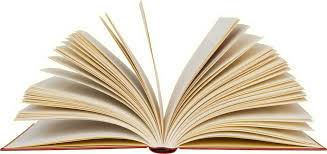 NGÀNH: TÀI CHÍNH NGÂN HÀNGTRÌNH ĐỘ: THẠC SĨMÃ NGÀNH: 8340201Bình Dương, năm 2020MỤC LỤC TRIẾT HỌC1. Thông tin chung về học phần2. Mô tả học phầnHọc phần cung cấp cho học viên thế giới quan, nhân sinh quan và phương pháp luận khoa học của triết học Mác –Lênin và giúp học viên biết vận dụng những kiến thức triết học vào trong công việc cũng như cuộc sống của bản thân. Ngoài ra, học phần còn giúp học viên hoàn thiện và nâng cao kiến thức triết học trong chương trình Lý luận chính trị ở bậc đại học nhằm đáp ứng yêu cầu đào tạo các chuyên ngành khoa học xã hội – nhân văn ở trình độ sau đại học.3. Mục tiêu học phần (Goals)4. Chuẩn đầu ra của học phần (Course Learning Outcomes – CLOs)Sau khi học xong học phần, học viên có khả năng:Bảng 4.1. Chuẩn đầu ra của học phần5. Mối quan hệ giữa Chuẩn đầu ra của học phần (CLOs) và Chuẩn đầu ra của chương trình (PLOs)Mức độ đóng góp của CLO vào PLO được xác định cụ thể: L (Low) – CLO có đóng góp ít vào PLOM (Medium) – CLO có đóng góp vừa vào PLOH (High) – CLO có đóng góp nhiều vào PLOChú thích:Các mức H - Cao, M - Vừa, L - Thấp - phụ thuộc vào mức hỗ trợ của CLO đối với PLO ở mức bắt đầu (L) hoặc mức nâng cao hơn mức bắt đầu, có nhiều cơ hội được thực hành, thí nghiệm, thực tế, … (mức M) hay mức thuần thục (H).Bảng 5.1. Mối quan hệ giữa Chuẩn đầu ra của HP (CLOs) và CĐR của chương trình (PLOs)6. Đánh giá học phần6.1. Phương pháp, hình thức kiểm tra - đánh giá của học phầnBảng 6.1. Phương pháp, hình thức kiểm tra - đánh giá kết quả học tập của học viên ở học phầnPP đánh giá đạt CĐR: Nêu tên các PP đánh giá sử dụng trong từng chương để đạt CĐR. 6.2. Chính sách đối với học phầnHọc viên tham dự >=80% số buổi của học phần. Nếu nghỉ >20% số buổi sẽ không được dự thi kết thúc học phần.Những trường hợp học viên đạt kết quả cao tại các Hội thi có nội dung liên quan đến môn học do nhà trường, cấp tỉnh và trung ương tổ chức sẽ được ưu tiên cộng thêm điểm vào điểm quá trình.6.3. Rubric đánh giá học phầnRubric 1: Chuyên cần (Class Attendance)  Rubric 2: Tham gia buổi hướng dẫn đồ án của giảng viên (Project Attendance)Rubric 3: Bài tập (Work Assigment) - Kiểm tra giữa kỳ/Thi cuối kỳRubric 4: Thuyết trình (Oral Presentation)  Đánh giá kiểm tra viết (Written Exam): Theo thang điểm 10 dựa trên đáp án được thiết kế sẵn Đánh giá kiểm tra trắc nghiệm (Multiple choice exam): Theo thang điểm 10 dựa trên đáp án được thiết kế sẵn.Rubric 5: Bảo vệ và thi vấn đáp (Oral Exam)Rubric 6: Báo cáo (Written Report) Rubric 7: Làm việc nhóm (Teamwork Assessment)7. Kế hoạch và nội dung giảng dạy học phầnBảng 7.1. Kế hoạch và nội dung giảng dạy của HP theo tuần8. Học liệuBảng 8.1. Sách, giáo trình, tài liệu tham khảoBảng 8.2. Danh mục địa chỉ web hữu ích cho học phần9. Cơ sở vật chất phục vụ giảng dạyBảng 9.1. Cơ sở vật chất giảng dạy của học phầnBình Dương, ngày 15 tháng 07 năm 2020TIẾNG ANH1. Thông tin chung về học phần2. Mô tả học phầnHọc phần cung cấp cho người học chứng chỉ tiếng Anh TOEIC là để có thể sử dụng tiếng Anh một cách hiệu quả trong môi trường làm việc hàng ngày, từ những tình huống giao tiếp cơ bản, đơn giản đến những tình huống phức tạp và chuyên môn hơn.Hiện nay, phần lớn các công ty đều sử dụng bài thi TOEIC như một công cụ để đánh giá khả năng sử dụng tiếng Anh của cán bộ nhân viên và là tiêu chuẩn để tuyển dụng ứng viên. Vì vậy, việc học tiếng Anh theo chương trình TOEIC và việc thi chứng chỉ TOEIC đang rất được quan tâm.3. Mục tiêu học phần (Goals)4. Chuẩn đầu ra của học phần (Course Learning Outcomes – CLOs)Sau khi học xong học phần, học viên có khả năng:Bảng 4.1. Chuẩn đầu ra của học phần5. Mối quan hệ giữa Chuẩn đầu ra của học phần (CLOs) và Chuẩn đầu ra của chương trình (PLOs)Mức độ đóng góp của CLO vào PLO được xác định cụ thể: L (Low) – CLO có đóng góp ít vào PLOM (Medium) – CLO có đóng góp vừa vào PLOH (High) – CLO có đóng góp nhiều vào PLOChú thích:Các mức H - Cao, M - Vừa, L - Thấp - phụ thuộc vào mức hỗ trợ của CLO đối với PLO ở mức bắt đầu (L) hoặc mức nâng cao hơn mức bắt đầu, có nhiều cơ hội được thực hành, thí nghiệm, thực tế, … (mức M) hay mức thuần thục (H).Bảng 5.1. Mối quan hệ giữa Chuẩn đầu ra của HP (CLOs) và CĐR của chương trình (PLOs)6. Đánh giá học phần6.1. Phương pháp, hình thức kiểm tra - đánh giá của học phầnBảng 6.1. Phương pháp, hình thức kiểm tra - đánh giá kết quả học tập của học viên ở học phầnPP đánh giá đạt CĐR: Nêu tên các PP đánh giá sử dụng trong từng chương để đạt CĐR. 6.2. Chính sách đối với học phầnHọc viên tham dự >=80% số buổi của học phần. Nếu nghỉ >20% số buổi sẽ không được dự thi kết thúc học phần.6.3. Rubric đánh giá học phầnRubric 1: Chuyên cần (Class Attendance)  Rubric 2: Tham gia buổi hướng dẫn đồ án của giảng viên (Project Attendance)Rubric 3: Bài tập (Work Assigment) - Kiểm tra giữa kỳ/Thi cuối kỳRubric 4: Thuyết trình (Oral Presentation)  Đánh giá kiểm tra viết (Written Exam): Theo thang điểm 10 dựa trên đáp án được thiết kế sẵn Đánh giá kiểm tra trắc nghiệm (Multiple choice exam): Theo thang điểm 10 dựa trên đáp án được thiết kế sẵn.Rubric 5: Bảo vệ và thi vấn đáp (Oral Exam)Rubric 6: Báo cáo (Written Report) Rubric 7: Làm việc nhóm (Teamwork Assessment)7. Kế hoạch và nội dung giảng dạy học phầnBảng 7.1. Kế hoạch và nội dung giảng dạy của HP theo tuần8. Học liệuBảng 8.1. Sách, giáo trình, tài liệu tham khảoBảng 8.2. Danh mục địa chỉ web hữu ích cho học phần9. Cơ sở vật chất phục vụ giảng dạyBảng 9.1. Cơ sở vật chất giảng dạy của học phầnBình Dương, ngày 15 tháng 07 năm 2020PHƯƠNG PHÁP NGHIÊN CỨU KHOA HỌC1. Thông tin chung về học phần2. Mô tả học phầnPhần kiến thức đại cương về phương pháp nghiên cứu khoa học nhằm trang bị cho học viên những khái niệm liên quan đến nghiên cứu khoa học: khoa học và nghiên cứu khoa học, vấn đề nghiên cứu, lý thuyết nghiên cứu, câu hỏi nghiên cứu, mục tiêu nghiên cứu, giả thuyết nghiên cứu, vấn đề đạo đức trong nghiên cứu; giúp học viên có phương pháp tìm kiếm nguồn tư liệu thành văn.Phần kiến thực hành nghiên cứu mang tính chuyên ngành: trang bị cho học viên cách viết và thực hành: viết đề cương nghiên cứu, tiến hành nghiên cứu, viết báo cáo nghiên cứu, công bố kết quả nghiên cứu.3. Mục tiêu học phần (Goals)4. Chuẩn đầu ra của học phần (Course Learning Outcomes – CLOs)Sau khi học xong học phần, học viên có khả năng:Bảng 4.1. Chuẩn đầu ra của học phần5. Mối quan hệ giữa Chuẩn đầu ra của học phần (CLOs) và Chuẩn đầu ra của chương trình (PLOs)Mức độ đóng góp của CLO vào PLO được xác định cụ thể: L (Low) – CLO có đóng góp ít vào PLOM (Medium) – CLO có đóng góp vừa vào PLOH (High) – CLO có đóng góp nhiều vào PLOChú thích:Các mức H - Cao, M - Vừa, L - Thấp - phụ thuộc vào mức hỗ trợ của CLO đối với PLO ở mức bắt đầu (L) hoặc mức nâng cao hơn mức bắt đầu, có nhiều cơ hội được thực hành, thí nghiệm, thực tế, … (mức M) hay mức thuần thục (H).Bảng 5.1. Mối quan hệ giữa Chuẩn đầu ra của HP (CLOs) và CĐR của chương trình (PLOs)6. Đánh giá học phần6.1. Phương pháp, hình thức kiểm tra - đánh giá của học phầnBảng 6.1. Phương pháp, hình thức kiểm tra - đánh giá kết quả học tập của học viên ở học phầnPP đánh giá đạt CĐR: Nêu tên các PP đánh giá sử dụng trong từng chương để đạt CĐR. 6.2. Chính sách đối với học phầnHọc viên tham dự >=80% số buổi của học phần. Nếu nghỉ >20% số buổi sẽ không được dự thi kết thúc học phần.6.3. Rubric đánh giá học phầnRubric 1: Chuyên cần (Class Attendance)  Rubric 2: Tham gia buổi hướng dẫn đồ án của giảng viên (Project Attendance)Rubric 3: Bài tập (Work Assigment) - Kiểm tra giữa kỳ/Thi cuối kỳRubric 4: Thuyết trình (Oral Presentation)  Đánh giá kiểm tra viết (Written Exam): Theo thang điểm 10 dựa trên đáp án được thiết kế sẵn Đánh giá kiểm tra trắc nghiệm (Multiple choice exam): Theo thang điểm 10 dựa trên đáp án được thiết kế sẵn.Rubric 5: Bảo vệ và thi vấn đáp (Oral Exam)Rubric 6: Báo cáo (Written Report) Rubric 7: Làm việc nhóm (Teamwork Assessment)7. Kế hoạch và nội dung giảng dạy học phầnBảng 7.1. Kế hoạch và nội dung giảng dạy của HP theo tuần8. Học liệuBảng 8.1. Sách, giáo trình, tài liệu tham khảoBảng 8.2. Danh mục địa chỉ web hữu ích cho học phần9. Cơ sở vật chất phục vụ giảng dạyBảng 9.1. Cơ sở vật chất giảng dạy của học phầnBình Dương, ngày 15 tháng 07 năm 2020KINH TẾ LƯỢNG1. Thông tin chung về học phần2. Mô tả học phầnMôn học Kinh tế lượng cung cấp các kỹ thuật ước lượng, hiệu chỉnh mô hình hồi quy một phương trình, cách phân tích đúng đắn về mặt kỹ thuật cũng như về kinh tế của mô hình. Môn học còn trang bị cho học viên cách thức vận dụng các công cụ phân tích định lượng vào một số vấn đề kinh tế, quản trị kinh doanh cơ bản trên cơ sở sử dụng phần mềm chuyên dùng và cơ sở dữ liệu của Việt Nam.3. Mục tiêu học phần (Goals)4. Chuẩn đầu ra của học phần (Course Learning Outcomes – CLOs)Sau khi học xong học phần, học viên có khả năng:Bảng 4.1. Chuẩn đầu ra của học phần5. Mối quan hệ giữa Chuẩn đầu ra của học phần (CLOs) và Chuẩn đầu ra của chương trình (PLOs)Mức độ đóng góp của CLO vào PLO được xác định cụ thể: L (Low) – CLO có đóng góp ít vào PLOM (Medium) – CLO có đóng góp vừa vào PLOH (High) – CLO có đóng góp nhiều vào PLOChú thích:Các mức H - Cao, M - Vừa, L - Thấp - phụ thuộc vào mức hỗ trợ của CLO đối với PLO ở mức bắt đầu (L) hoặc mức nâng cao hơn mức bắt đầu, có nhiều cơ hội được thực hành, thí nghiệm, thực tế, … (mức M) hay mức thuần thục (H).Bảng 5.1. Mối quan hệ giữa Chuẩn đầu ra của HP (CLOs) và CĐR của chương trình (PLOs)6. Đánh giá học phần6.1. Phương pháp, hình thức kiểm tra - đánh giá của học phầnBảng 6.1. Phương pháp, hình thức kiểm tra - đánh giá kết quả học tập của học viên ở học phầnPP đánh giá đạt CĐR: Nêu tên các PP đánh giá sử dụng trong từng chương để đạt CĐR. 6.2. Chính sách đối với học phầnHọc viên tham dự >=80% số buổi của học phần. Nếu nghỉ >20% số buổi sẽ không được dự thi kết thúc học phần.Những trường hợp học viên đạt kết quả cao tại các Hội thi có nội dung liên quan đến môn học do nhà trường, cấp tỉnh và trung ương tổ chức sẽ được ưu tiên cộng thêm điểm vào điểm quá trình.6.3. Rubric đánh giá học phầnRubric 1: Chuyên cần (Class Attendance)  Rubric 2: Tham gia buổi hướng dẫn đồ án của giảng viên (Project Attendance)Rubric 3: Bài tập (Work Assigment) - Kiểm tra giữa kỳ/Thi cuối kỳRubric 4: Thuyết trình (Oral Presentation)  Đánh giá kiểm tra viết (Written Exam): Theo thang điểm 10 dựa trên đáp án được thiết kế sẵn Đánh giá kiểm tra trắc nghiệm (Multiple choice exam): Theo thang điểm 10 dựa trên đáp án được thiết kế sẵn.Rubric 5: Bảo vệ và thi vấn đáp (Oral Exam)Rubric 6: Báo cáo (Written Report) Rubric 7: Làm việc nhóm (Teamwork Assessment)7. Kế hoạch và nội dung giảng dạy học phầnBảng 7.1. Kế hoạch và nội dung giảng dạy của HP theo tuần8. Học liệuBảng 8.1. Sách, giáo trình, tài liệu tham khảoBảng 8.2. Danh mục địa chỉ web hữu ích cho học phần9. Cơ sở vật chất phục vụ giảng dạyBảng 9.1. Cơ sở vật chất giảng dạy của học phầnBình Dương, ngày 15 tháng 07 năm 2020CHÍNH SÁCH TIỀN TỆ VÀ TÀI KHOÁ1. Thông tin chung về học phần2. Mô tả học phầnMô tả học phần: Học phần cung cấp những kiến thức lý thuyết và thực tiễn liên quan đến Ngân hàng trung ương (NHTW) và Chính sách tiền tệ, các kênh truyền dẫn chính sách tiền tệ tác động đến nền kinh tế, Chính sách tài khóa và tác động của chính sách tài khóa đến nền kinh tế. Những hiệu ứng nào tác động đến nền kinh tế khi phối hợp Chính sách tiền tệ và Chính sách tài khóa trong điều hành kinh tế vĩ mô và phân tích tình huống ở Việt Nam.3. Mục tiêu học phần (Goals)4. Chuẩn đầu ra của học phần (Course Learning Outcomes – CLOs)Sau khi học xong học phần, học viên có khả năng:Bảng 4.1. Chuẩn đầu ra của học phần5. Mối quan hệ giữa Chuẩn đầu ra của học phần (CLOs) và Chuẩn đầu ra của chương trình (PLOs)Mức độ đóng góp của CLO vào PLO được xác định cụ thể: L (Low) – CLO có đóng góp ít vào PLOM (Medium) – CLO có đóng góp vừa vào PLOH (High) – CLO có đóng góp nhiều vào PLOChú thích:Các mức H - Cao, M - Vừa, L - Thấp - phụ thuộc vào mức hỗ trợ của CLO đối với PLO ở mức bắt đầu (L) hoặc mức nâng cao hơn mức bắt đầu, có nhiều cơ hội được thực hành, thí nghiệm, thực tế, … (mức M) hay mức thuần thục (H).Bảng 5.1. Mối quan hệ giữa Chuẩn đầu ra của HP (CLOs) và CĐR của chương trình (PLOs)6. Đánh giá học phần6.1. Phương pháp, hình thức kiểm tra - đánh giá của học phầnBảng 6.1. Phương pháp, hình thức kiểm tra - đánh giá kết quả học tập của học viên ở học phầnPP đánh giá đạt CĐR: Nêu tên các PP đánh giá sử dụng trong từng chương để đạt CĐR. 6.2. Chính sách đối với học phầnHọc viên tham dự >=80% số buổi của học phần. Nếu nghỉ >20% số buổi sẽ không được dự thi kết thúc học phần.6.3. Rubric đánh giá học phầnRubric 1: Chuyên cần (Class Attendance)  Rubric 2: Tham gia buổi hướng dẫn đồ án của giảng viên (Project Attendance)Rubric 3: Bài tập (Work Assigment) - Kiểm tra giữa kỳ/Thi cuối kỳRubric 4: Thuyết trình (Oral Presentation)  Đánh giá kiểm tra viết (Written Exam): Theo thang điểm 10 dựa trên đáp án được thiết kế sẵn Đánh giá kiểm tra trắc nghiệm (Multiple choice exam): Theo thang điểm 10 dựa trên đáp án được thiết kế sẵn.Rubric 5: Bảo vệ và thi vấn đáp (Oral Exam)Rubric 6: Báo cáo (Written Report) Rubric 7: Làm việc nhóm (Teamwork Assessment)7. Kế hoạch và nội dung giảng dạy học phầnBảng 7.1. Kế hoạch và nội dung giảng dạy của HP theo tuần8. Học liệuBảng 8.1. Sách, giáo trình, tài liệu tham khảoBảng 8.2. Danh mục địa chỉ web hữu ích cho học phần9. Cơ sở vật chất phục vụ giảng dạyBảng 9.1. Cơ sở vật chất giảng dạy của học phầnBình Dương, ngày 15 tháng 07 năm 2020QUẢN TRỊ HỌC1. Thông tin chung về học phần2. Mô tả học phầnHọc phần cung cấp cho học viên kiến thức chuyên sâu về quản lý trong một tổ chức (doanh nghiệp). Sau khi kết thúc khóa học, học viên có thể hiểu, phân tích, giải thích và áp dụng kiến thức ở cấp độ nâng cao.3. Mục tiêu học phần (Goals)4. Chuẩn đầu ra của học phần (Course Learning Outcomes – CLOs)Sau khi học xong học phần, học viên có khả năng:Bảng 4.1. Chuẩn đầu ra của học phần5. Mối quan hệ giữa Chuẩn đầu ra của học phần (CLOs) và Chuẩn đầu ra của chương trình (PLOs)Mức độ đóng góp của CLO vào PLO được xác định cụ thể: L (Low) – CLO có đóng góp ít vào PLOM (Medium) – CLO có đóng góp vừa vào PLOH (High) – CLO có đóng góp nhiều vào PLOChú thích:Các mức H - Cao, M - Vừa, L - Thấp - phụ thuộc vào mức hỗ trợ của CLO đối với PLO ở mức bắt đầu (L) hoặc mức nâng cao hơn mức bắt đầu, có nhiều cơ hội được thực hành, thí nghiệm, thực tế, … (mức M) hay mức thuần thục (H).Bảng 5.1. Mối quan hệ giữa Chuẩn đầu ra của HP (CLOs) và CĐR của chương trình (PLOs)6. Đánh giá học phần6.1. Phương pháp, hình thức kiểm tra - đánh giá của học phầnBảng 6.1. Phương pháp, hình thức kiểm tra - đánh giá kết quả học tập của học viên ở học phầnPP đánh giá đạt CĐR: Nêu tên các PP đánh giá sử dụng trong từng chương để đạt CĐR. 6.2. Chính sách đối với học phầnHọc viên tham dự >=80% số buổi của học phần. Nếu nghỉ >20% số buổi sẽ không được dự thi kết thúc học phần.6.3. Rubric đánh giá học phầnRubric 1: Chuyên cần (Class Attendance)  Rubric 2: Tham gia buổi hướng dẫn đồ án của giảng viên (Project Attendance)Rubric 3: Bài tập (Work Assigment) - Kiểm tra giữa kỳ/Thi cuối kỳRubric 4: Thuyết trình (Oral Presentation)  Đánh giá kiểm tra viết (Written Exam): Theo thang điểm 10 dựa trên đáp án được thiết kế sẵn Đánh giá kiểm tra trắc nghiệm (Multiple choice exam): Theo thang điểm 10 dựa trên đáp án được thiết kế sẵn.Rubric 5: Bảo vệ và thi vấn đáp (Oral Exam)Rubric 6: Báo cáo (Written Report) Rubric 7: Làm việc nhóm (Teamwork Assessment)7. Kế hoạch và nội dung giảng dạy học phầnBảng 7.1. Kế hoạch và nội dung giảng dạy của HP theo tuần8. Học liệuBảng 8.1. Sách, giáo trình, tài liệu tham khảoBảng 8.2. Danh mục địa chỉ web hữu ích cho học phần9. Cơ sở vật chất phục vụ giảng dạyBảng 9.1. Cơ sở vật chất giảng dạy của học phầnBình Dương, ngày 15 tháng 07 năm 2020KINH TẾ VĨ MÔ1. Thông tin chung về học phần2. Mô tả học phầnKiến thức môn Kinh tế Vĩ mô nhằm giúp học viên nắm được những vấn đề kinh tế vĩ mô cơ bản như: lạm phát, thất nghiệp, tổng cung, tổng cầu và giá cả hàng hóa dịch vụ. Phân tích các chính sách can thiệp của chính phủ vào nền kinh tế và sự ảnh hưởng của nó đối với người tiêu dùng, nhà sản xuất cũng như xã hội. Kinh tế vĩ mô là môn cơ sở của các ngành thuộc khối kinh tế, cung cấp kiến thức căn bản làm nền tảng quan trọng giúp học viên tiếp cận các môn chuyên ngành.3. Mục tiêu học phần (Goals)4. Chuẩn đầu ra của học phần (Course Learning Outcomes – CLOs)Sau khi học xong học phần, học viên có khả năng:Bảng 4.1. Chuẩn đầu ra của học phần5. Mối quan hệ giữa Chuẩn đầu ra của học phần (CLOs) và Chuẩn đầu ra của chương trình (PLOs)Mức độ đóng góp của CLO vào PLO được xác định cụ thể: L (Low) – CLO có đóng góp ít vào PLOM (Medium) – CLO có đóng góp vừa vào PLOH (High) – CLO có đóng góp nhiều vào PLOChú thích:Các mức H - Cao, M - Vừa, L - Thấp - phụ thuộc vào mức hỗ trợ của CLO đối với PLO ở mức bắt đầu (L) hoặc mức nâng cao hơn mức bắt đầu, có nhiều cơ hội được thực hành, thí nghiệm, thực tế, … (mức M) hay mức thuần thục (H).Bảng 5.1. Mối quan hệ giữa Chuẩn đầu ra của HP (CLOs) và CĐR của chương trình (PLOs)6. Đánh giá học phần6.1. Phương pháp, hình thức kiểm tra - đánh giá của học phầnBảng 6.1. Ph/pháp, hình thức kiểm tra - đánh giá kết quả học tập của học viên ở học phầnPP đánh giá đạt CĐR: Nêu tên các PP đánh giá sử dụng trong từng chương để đạt CĐR. 6.2. Chính sách đối với học phầnHọc viên tham dự >=80% số buổi của học phần. Nếu nghỉ >20% số buổi sẽ không được dự thi kết thúc học phần.6.3. Rubric đánh giá học phầnRubric 1: Chuyên cần (Class Attendance)  Rubric 2: Tham gia buổi hướng dẫn đồ án của giảng viên (Project Attendance)Rubric 3: Bài tập (Work Assigment) - Kiểm tra giữa kỳ/Thi cuối kỳRubric 4: Thuyết trình (Oral Presentation)  Đánh giá kiểm tra viết (Written Exam): Theo thang điểm 10 dựa trên đáp án được thiết kế sẵn Đánh giá kiểm tra trắc nghiệm (Multiple choice exam): Theo thang điểm 10 dựa trên đáp án được thiết kế sẵn.Rubric 5: Bảo vệ và thi vấn đáp (Oral Exam)Rubric 6: Báo cáo (Written Report) Rubric 7: Làm việc nhóm (Teamwork Assessment)7. Kế hoạch và nội dung giảng dạy học phầnBảng 7.1. Kế hoạch và nội dung giảng dạy của HP theo tuần8. Học liệuBảng 8.1. Sách, giáo trình, tài liệu tham khảoBảng 8.2. Danh mục địa chỉ web hữu ích cho học phần9. Cơ sở vật chất phục vụ giảng dạyBảng 9.1. Cơ sở vật chất giảng dạy của học phầnBình Dương, ngày 15 tháng 07 năm 2020KINH TẾ VI MÔ1. Thông tin chung về học phần2. Mô tả học phầnKiến thức học phần Kinh tế vi mô nhằm giúp học viên nắm được những vấn đề kinh tế cơ bản về thị trường, cung, cầu và giá cả hàng hóa. Trong đó, học phần sẽ nhấn mạnh đến vai trò và việc đưa ra quyết định của các doanh nghiệp trong các loại thị trường khác nhau để tối đa hoá lợi nhuận, cũng như là dưới góc độ của cá nhân người tiêu dùng để tối đa hoá hữu dụng. Bên cạnh đó, học phần cũng tập trung phân tích các chính sách can thiệp của chính phủ vào thị trường và sự ảnh hưởng của nó đối với người tiêu dùng, nhà sản xuất cũng như xã hội. Kinh tế vi mô là môn cơ sở của các ngành thuộc khối kinh tế, cung cấp kiến thức căn bản làm nền tảng quan trọng giúp học viên tiếp cận các môn chuyên ngành sau này.3. Mục tiêu học phần (Goals)4. Chuẩn đầu ra của học phần (Course Learning Outcomes – CLOs)Sau khi học xong học phần, học viên có khả năng:Bảng 4.1. Chuẩn đầu ra của học phần5. Mối quan hệ giữa Chuẩn đầu ra của học phần (CLOs) và Chuẩn đầu ra của chương trình (PLOs)Mức độ đóng góp của CLO vào PLO được xác định cụ thể: L (Low) – CLO có đóng góp ít vào PLOM (Medium) – CLO có đóng góp vừa vào PLOH (High) – CLO có đóng góp nhiều vào PLOChú thích:Các mức H - Cao, M - Vừa, L - Thấp - phụ thuộc vào mức hỗ trợ của CLO đối với PLO ở mức bắt đầu (L) hoặc mức nâng cao hơn mức bắt đầu, có nhiều cơ hội được thực hành, thí nghiệm, thực tế, … (mức M) hay mức thuần thục (H).Bảng 5.1. Mối quan hệ giữa Chuẩn đầu ra của HP (CLOs) và CĐR của chương trình (PLOs)6. Đánh giá học phần6.1. Phương pháp, hình thức kiểm tra - đánh giá của học phầnBảng 6.1. Phương pháp, hình thức kiểm tra - đánh giá kết quả học tập của học viên ở học phầnPP đánh giá đạt CĐR: Nêu tên các PP đánh giá sử dụng trong từng chương để đạt CĐR. 6.2. Chính sách đối với học phầnHọc viên tham dự >=80% số buổi của học phần. Nếu nghỉ >20% số buổi sẽ không được dự thi kết thúc học phần.6.3. Rubric đánh giá học phầnRubric 1: Chuyên cần (Class Attendance)  Rubric 2: Tham gia buổi hướng dẫn đồ án của giảng viên (Project Attendance)Rubric 3: Bài tập (Work Assigment) - Kiểm tra giữa kỳ/Thi cuối kỳRubric 4: Thuyết trình (Oral Presentation)  Đánh giá kiểm tra viết (Written Exam): Theo thang điểm 10 dựa trên đáp án được thiết kế sẵn Đánh giá kiểm tra trắc nghiệm (Multiple choice exam): Theo thang điểm 10 dựa trên đáp án được thiết kế sẵn.Rubric 5: Bảo vệ và thi vấn đáp (Oral Exam)Rubric 6: Báo cáo (Written Report) Rubric 7: Làm việc nhóm (Teamwork Assessment)7. Kế hoạch và nội dung giảng dạy học phầnBảng 7.1. Kế hoạch và nội dung giảng dạy của HP theo tuần8. Học liệuBảng 8.1. Sách, giáo trình, tài liệu tham khảoBảng 8.2. Danh mục địa chỉ web hữu ích cho học phần9. Cơ sở vật chất phục vụ giảng dạyBảng 9.1. Cơ sở vật chất giảng dạy của học phầnBình Dương, ngày 15 tháng 07 năm 2020PHÁP LUẬT KINH TẾ1. Thông tin chung về học phần2. Mô tả học phầnHọc phần giúp học viên hình thành nhận thức và thái độ đúng đắn, khách quan, tư duy phản biện độc lập với các chính sách và pháp luật điều chỉnh hoạt động kinh doanh trong nền kinh tế, nhìn nhận rõ nét hơn thực tiễn pháp luật điều chỉnh các hoạt động kinh doanh ở Việt Nam trong tương quan với pháp luật của một số quốc gia trên thế giới. Hình thành thái độ ứng xử và đóng góp tích cực nhằm không ngừng hoàn thiện các quy định của pháp luật Việt Nam về quản lý kinh tế.3. Mục tiêu học phần (Goals)4. Chuẩn đầu ra của học phần (Course Learning Outcomes – CLOs)Sau khi học xong học phần, học viên có khả năng:Bảng 4.1. Chuẩn đầu ra của học phần5. Mối quan hệ giữa Chuẩn đầu ra của học phần (CLOs) và Chuẩn đầu ra của chương trình (PLOs)Mức độ đóng góp của CLO vào PLO được xác định cụ thể: L (Low) – CLO có đóng góp ít vào PLOM (Medium) – CLO có đóng góp vừa vào PLOH (High) – CLO có đóng góp nhiều vào PLOChú thích:Các mức H - Cao, M - Vừa, L - Thấp - phụ thuộc vào mức hỗ trợ của CLO đối với PLO ở mức bắt đầu (L) hoặc mức nâng cao hơn mức bắt đầu, có nhiều cơ hội được thực hành, thí nghiệm, thực tế, … (mức M) hay mức thuần thục (H).Bảng 5.1. Mối quan hệ giữa Chuẩn đầu ra của HP (CLOs) và CĐR của chương trình (PLOs)6. Đánh giá học phần6.1. Phương pháp, hình thức kiểm tra - đánh giá của học phầnBảng 6.1. Phương pháp, hình thức kiểm tra - đánh giá kết quả học tập của học viên ở học phầnPP đánh giá đạt CĐR: Nêu tên các PP đánh giá sử dụng trong từng chương để đạt CĐR. 6.2. Chính sách đối với học phầnHọc viên tham dự >=80% số buổi của học phần. Nếu nghỉ >20% số buổi sẽ không được dự thi kết thúc học phần.6.3. Rubric đánh giá học phầnRubric 1: Chuyên cần (Class Attendance)  Rubric 2: Tham gia buổi hướng dẫn đồ án của giảng viên (Project Attendance)Rubric 3: Bài tập (Work Assigment) - Kiểm tra giữa kỳ/Thi cuối kỳRubric 4: Thuyết trình (Oral Presentation)  Đánh giá kiểm tra viết (Written Exam): Theo thang điểm 10 dựa trên đáp án được thiết kế sẵn Đánh giá kiểm tra trắc nghiệm (Multiple choice exam): Theo thang điểm 10 dựa trên đáp án được thiết kế sẵn.Rubric 5: Bảo vệ và thi vấn đáp (Oral Exam)Rubric 6: Báo cáo (Written Report) Rubric 7: Làm việc nhóm (Teamwork Assessment)7. Kế hoạch và nội dung giảng dạy học phầnBảng 7.1. Kế hoạch và nội dung giảng dạy của HP theo tuần8. Học liệuBảng 8.1. Sách, giáo trình, tài liệu tham khảoBảng 8.2. Danh mục địa chỉ web hữu ích cho học phần9. Cơ sở vật chất phục vụ giảng dạyBảng 9.1. Cơ sở vật chất giảng dạy của học phầnBình Dương, ngày 15 tháng 07 năm 2020KINH TẾ QUỐC TẾ1. Thông tin chung về học phần2. Mô tả học phầnHọc phần này là học phần tiếp theo của quốc tế kinh tế học 1. Mục tiêu chính của học phần là cung cấp cho học viên những kiến thức nâng cao về thương mại quốc tế và đầu tư quốc tế. Học phần này giải thích nguồn gốc và lợi ích của thương mại quốc tế thông qua các lý thuyết dựa trên mô hình Ricardo mở rộng, lý thuyết chuẩn về thương mại quốc tế với giả thiết chi phí cơ hội tăng, sự khác biệt trong sở thích thị hiếu, mô hình lực hấp dẫn, di chuyển quốc tế các nguồn lực, lý thuyết về các công ty đa quốc gia. Học phần này dành cho các học viên theo học chương trình cao học chuyên ngành kinh tế quốc tế và hoặc thạc sỹ về Kinh tế Quốc tếế.3. Mục tiêu học phần (Goals)4. Chuẩn đầu ra của học phần (Course Learning Outcomes – CLOs)Sau khi học xong học phần, học viên có khả năng:Bảng 4.1. Chuẩn đầu ra của học phần5. Mối quan hệ giữa Chuẩn đầu ra của học phần (CLOs) và Chuẩn đầu ra của chương trình (PLOs)Mức độ đóng góp của CLO vào PLO được xác định cụ thể: L (Low) – CLO có đóng góp ít vào PLOM (Medium) – CLO có đóng góp vừa vào PLOH (High) – CLO có đóng góp nhiều vào PLOChú thích:Các mức H - Cao, M - Vừa, L - Thấp - phụ thuộc vào mức hỗ trợ của CLO đối với PLO ở mức bắt đầu (L) hoặc mức nâng cao hơn mức bắt đầu, có nhiều cơ hội được thực hành, thí nghiệm, thực tế, … (mức M) hay mức thuần thục (H).Bảng 5.1. Mối quan hệ giữa Chuẩn đầu ra của HP (CLOs) và CĐR của chương trình (PLOs)6. Đánh giá học phần6.1. Phương pháp, hình thức kiểm tra - đánh giá của học phầnBảng 6.1. Phương pháp, hình thức kiểm tra - đánh giá kết quả học tập của học viên ở học phầnPP đánh giá đạt CĐR: Nêu tên các PP đánh giá sử dụng trong từng chương để đạt CĐR. 6.2. Chính sách đối với học phầnHọc viên tham dự >=80% số buổi của học phần. Nếu nghỉ >20% số buổi sẽ không được dự thi kết thúc học phần.6.3. Rubric đánh giá học phầnRubric 1: Chuyên cần (Class Attendance)  Rubric 2: Tham gia buổi hướng dẫn đồ án của giảng viên (Project Attendance)Rubric 3: Bài tập (Work Assigment) - Kiểm tra giữa kỳ/Thi cuối kỳRubric 4: Thuyết trình (Oral Presentation)  Đánh giá kiểm tra viết (Written Exam): Theo thang điểm 10 dựa trên đáp án được thiết kế sẵn Đánh giá kiểm tra trắc nghiệm (Multiple choice exam): Theo thang điểm 10 dựa trên đáp án được thiết kế sẵn.Rubric 5: Bảo vệ và thi vấn đáp (Oral Exam)Rubric 6: Báo cáo (Written Report) Rubric 7: Làm việc nhóm (Teamwork Assessment)7. Kế hoạch và nội dung giảng dạy học phầnBảng 7.1. Kế hoạch và nội dung giảng dạy của HP theo tuần8. Học liệuBảng 8.1. Sách, giáo trình, tài liệu tham khảoBảng 8.2. Danh mục địa chỉ web hữu ích cho học phần9. Cơ sở vật chất phục vụ giảng dạyBảng 9.1. Cơ sở vật chất giảng dạy của học phầnBình Dương, ngày 15 tháng 07 năm 2020LÝ THUYẾT TÀI CHÍNH TIỀN TỆ1. Thông tin chung về học phần2. Mô tả học phầnNội dung của học phần bao gồm những kiến thức cơ bản về tiền tệ, tín dụng và tài chính. Trên cơ sở đó tạo nền tảng cần thiết cho người học có thể tiếp nhận những kiến thức về ngân hàng thương mại và các định chế tài chính không nhận tiền gửi, hoạt động tài chính và thị trường tài chính, lạm phát.3. Mục tiêu học phần (Goals)4. Chuẩn đầu ra của học phần (Course Learning Outcomes – CLOs)Sau khi học xong học phần, học viên có khả năng:Bảng 4.1. Chuẩn đầu ra của học phần5. Mối quan hệ giữa Chuẩn đầu ra của học phần (CLOs) và Chuẩn đầu ra của chương trình (PLOs)Mức độ đóng góp của CLO vào PLO được xác định cụ thể: L (Low) – CLO có đóng góp ít vào PLOM (Medium) – CLO có đóng góp vừa vào PLOH (High) – CLO có đóng góp nhiều vào PLOChú thích:Các mức H - Cao, M - Vừa, L - Thấp - phụ thuộc vào mức hỗ trợ của CLO đối với PLO ở mức bắt đầu (L) hoặc mức nâng cao hơn mức bắt đầu, có nhiều cơ hội được thực hành, thí nghiệm, thực tế, … (mức M) hay mức thuần thục (H).Bảng 5.1. Mối quan hệ giữa Chuẩn đầu ra của HP (CLOs) và CĐR của chương trình (PLOs)6. Đánh giá học phần6.1. Phương pháp, hình thức kiểm tra - đánh giá của học phầnBảng 6.1. Phương pháp, hình thức kiểm tra - đánh giá kết quả học tập của học viên ở học phầnPP đánh giá đạt CĐR: Nêu tên các PP đánh giá sử dụng trong từng chương để đạt CĐR. 6.2. Chính sách đối với học phầnHọc viên tham dự >=80% số buổi của học phần. Nếu nghỉ >20% số buổi sẽ không được dự thi kết thúc học phần.6.3. Rubric đánh giá học phầnRubric 1: Chuyên cần (Class Attendance)Rubric 2: Tham gia buổi hướng dẫn đồ án của giảng viên (Project Attendance)Rubric 3: Bài tập (Work Assigment) - Kiểm tra giữa kỳ/Thi cuối kỳRubric 4: Thuyết trình (Oral Presentation)  Đánh giá kiểm tra viết (Written Exam): Theo thang điểm 10 dựa trên đáp án được thiết kế sẵn Đánh giá kiểm tra trắc nghiệm (Multiple choice exam): Theo thang điểm 10 dựa trên đáp án được thiết kế sẵn.Rubric 5: Bảo vệ và thi vấn đáp (Oral Exam)Rubric 6: Báo cáo (Written Report) Rubric 7: Làm việc nhóm (Teamwork Assessment)7. Kế hoạch và nội dung giảng dạy học phầnBảng 7.1. Kế hoạch và nội dung giảng dạy của HP theo tuần8. Học liệuBảng 8.1. Sách, giáo trình, tài liệu tham khảoBảng 8.2. Danh mục địa chỉ web hữu ích cho học phần9. Cơ sở vật chất phục vụ giảng dạyBảng 9.1. Cơ sở vật chất giảng dạy của học phầnBình Dương, ngày 15 tháng 07 năm 2020QUẢN TRỊ NGÂN HÀNG THƯƠNG MẠI1. Thông tin chung về học phần2. Mô tả học phầnMôn học nhằm trang bị cho học viên những kiến thức chuyên sâu về quản trị ngân hàng thương mại. Thông qua việc tiếp cận với các báo cáo tài chính của các Ngân hàng thương mại điển hình tại Việt Nam, đồng thời với phân tích các bối cảnh lịch sử của thị trường tài chính các nước, học viên được tìm hiểu và phân tích hoạt động kinh doanh ngân hàng. Từ đó vận dụng các kỹ thuật quản trị ngân hàng ở các lĩnh vực như quản trị chiến lược kinh doanh ngân hàng, quản trị vốn, quản trị nợ phải trả, quản trị tài sản, và quản trị kết quả tài chính theo chuẩn Basel.3. Mục tiêu học phần (Goals)4. Chuẩn đầu ra của học phần (Course Learning Outcomes – CLOs)Sau khi học xong học phần, học viên có khả năng:Bảng 4.1. Chuẩn đầu ra của học phần5. Mối quan hệ giữa Chuẩn đầu ra của học phần (CLOs) và Chuẩn đầu ra của chương trình (PLOs)Mức độ đóng góp của CLO vào PLO được xác định cụ thể: L (Low) – CLO có đóng góp ít vào PLOM (Medium) – CLO có đóng góp vừa vào PLOH (High) – CLO có đóng góp nhiều vào PLOChú thích:Các mức H - Cao, M - Vừa, L - Thấp - phụ thuộc vào mức hỗ trợ của CLO đối với PLO ở mức bắt đầu (L) hoặc mức nâng cao hơn mức bắt đầu, có nhiều cơ hội được thực hành, thí nghiệm, thực tế, … (mức M) hay mức thuần thục (H).Bảng 5.1. Mối quan hệ giữa Chuẩn đầu ra của HP (CLOs) và CĐR của chương trình (PLOs)6. Đánh giá học phần6.1. Phương pháp, hình thức kiểm tra - đánh giá của học phầnBảng 6.1. Phương pháp, hình thức kiểm tra - đánh giá kết quả học tập của học viên ở học phầnPP đánh giá đạt CĐR: Nêu tên các PP đánh giá sử dụng trong từng chương để đạt CĐR. 6.2. Chính sách đối với học phầnHọc viên tham dự >=80% số buổi của học phần. Nếu nghỉ >20% số buổi sẽ không được dự thi kết thúc học phần.6.3. Rubric đánh giá học phầnRubric 1: Chuyên cần (Class Attendance)  Rubric 2: Tham gia buổi hướng dẫn đồ án của giảng viên (Project Attendance)Rubric 3: Bài tập (Work Assigment) - Kiểm tra giữa kỳ/Thi cuối kỳRubric 4: Thuyết trình (Oral Presentation)  Đánh giá kiểm tra viết (Written Exam): Theo thang điểm 10 dựa trên đáp án được thiết kế sẵn Đánh giá kiểm tra trắc nghiệm (Multiple choice exam): Theo thang điểm 10 dựa trên đáp án được thiết kế sẵn.Rubric 5: Bảo vệ và thi vấn đáp (Oral Exam)Rubric 6: Báo cáo (Written Report) Rubric 7: Làm việc nhóm (Teamwork Assessment)7. Kế hoạch và nội dung giảng dạy học phầnBảng 7.1. Kế hoạch và nội dung giảng dạy của HP theo tuần8. Học liệuBảng 8.1. Sách, giáo trình, tài liệu tham khảoBảng 8.2. Danh mục địa chỉ web hữu ích cho học phần9. Cơ sở vật chất phục vụ giảng dạyBảng 9.1. Cơ sở vật chất giảng dạy của học phầnBình Dương, ngày 15 tháng 07 năm 2020TÀI CHÍNH CÔNG1. Thông tin chung về học phần2. Mô tả học phầnHọc phần tài chính công xem xét những chủ đề quan trọng trong tài chính công và chính sách công, đặc biệt là ngân sách và thuế. Học phần này sẽ nghiên cứu những vai trò của chính phủ trong nền kinh tế, ứng dụng những công cụ kinh tế vi mô cơ bản để trả lời những câu hỏi chính sách quan trọng như phản ứng của chính phủ đối với những vấn đề giáo dục, hàng hóa công cộng, kế hoạch ngân sách, định thuế suất cho cá nhân và doanh nghiệp....3. Mục tiêu học phần (Goals)4. Chuẩn đầu ra của học phần (Course Learning Outcomes – CLOs)Sau khi học xong học phần, học viên có khả năng:Bảng 4.1. Chuẩn đầu ra của học phần5. Mối quan hệ giữa Chuẩn đầu ra của học phần (CLOs) và Chuẩn đầu ra của chương trình (PLOs)Mức độ đóng góp của CLO vào PLO được xác định cụ thể: L (Low) – CLO có đóng góp ít vào PLOM (Medium) – CLO có đóng góp vừa vào PLOH (High) – CLO có đóng góp nhiều vào PLOChú thích:Các mức H - Cao, M - Vừa, L - Thấp - phụ thuộc vào mức hỗ trợ của CLO đối với PLO ở mức bắt đầu (L) hoặc mức nâng cao hơn mức bắt đầu, có nhiều cơ hội được thực hành, thí nghiệm, thực tế, … (mức M) hay mức thuần thục (H).Bảng 5.1. Mối quan hệ giữa Chuẩn đầu ra của HP (CLOs) và CĐR của chương trình (PLOs)6. Đánh giá học phần6.1. Phương pháp, hình thức kiểm tra - đánh giá của học phầnBảng 6.1. Phương pháp, hình thức kiểm tra - đánh giá kết quả học tập của học viên ở học phầnPP đánh giá đạt CĐR: Nêu tên các PP đánh giá sử dụng trong từng chương để đạt CĐR. 6.2. Chính sách đối với học phầnHọc viên tham dự >=80% số buổi của học phần. Nếu nghỉ >20% số buổi sẽ không được dự thi kết thúc học phần.Những trường hợp học viên đạt kết quả cao tại các Hội thi có nội dung liên quan đến môn học do nhà trường, cấp tỉnh và trung ương tổ chức sẽ được ưu tiên cộng thêm điểm vào điểm quá trình.6.3. Rubric đánh giá học phầnRubric 1: Chuyên cần (Class Attendance)  Rubric 2: Tham gia buổi hướng dẫn đồ án của giảng viên (Project Attendance)Rubric 3: Bài tập (Work Assigment) - Kiểm tra giữa kỳ/Thi cuối kỳRubric 4: Thuyết trình (Oral Presentation)  Đánh giá kiểm tra viết (Written Exam): Theo thang điểm 10 dựa trên đáp án được thiết kế sẵn Đánh giá kiểm tra trắc nghiệm (Multiple choice exam): Theo thang điểm 10 dựa trên đáp án được thiết kế sẵn.Rubric 5: Bảo vệ và thi vấn đáp (Oral Exam)Rubric 6: Báo cáo (Written Report) Rubric 7: Làm việc nhóm (Teamwork Assessment)7. Kế hoạch và nội dung giảng dạy học phầnBảng 7.1. Kế hoạch và nội dung giảng dạy của HP theo tuần8. Học liệuBảng 8.1. Sách, giáo trình, tài liệu tham khảoBảng 8.2. Danh mục địa chỉ web hữu ích cho học phần9. Cơ sở vật chất phục vụ giảng dạyBảng 9.1. Cơ sở vật chất giảng dạy của học phầnBình Dương, ngày 15 tháng 07 năm 2020TÀI CHÍNH DOANH NGHIỆP1. Thông tin chung về học phần2. Mô tả học phầnHọc phần tập trung vào các quyết định tài chính bao gồm quyết định tài trợ và quyết định chi trả cổ tức từ quan điểm của nhà quản trị tài chính doanh nghiệp. Ngoài ra, học phần còn giúp phát triển các kỹ năng quản trị tài chính và ra quyết định. Nội dung học phần bao gồm các chủ đề chuyên sâu và nâng cao về quyết định chính sách cổ tức và quyết định cấu trúc vốn, ước tính chi phí sử dụng vốn bình quân, sáp nhập và mua lại, quyết định tài trợ vốn chủ sở hữu và quản trị doanh nghiệp.3. Mục tiêu học phần (Goals)4. Chuẩn đầu ra của học phần (Course Learning Outcomes – CLOs)Sau khi học xong học phần, học viên có khả năng:Bảng 4.1. Chuẩn đầu ra của học phần5. Mối quan hệ giữa Chuẩn đầu ra của học phần (CLOs) và Chuẩn đầu ra của chương trình (PLOs)Mức độ đóng góp của CLO vào PLO được xác định cụ thể: L (Low) – CLO có đóng góp ít vào PLOM (Medium) – CLO có đóng góp vừa vào PLOH (High) – CLO có đóng góp nhiều vào PLOChú thích:Các mức H - Cao, M - Vừa, L - Thấp - phụ thuộc vào mức hỗ trợ của CLO đối với PLO ở mức bắt đầu (L) hoặc mức nâng cao hơn mức bắt đầu, có nhiều cơ hội được thực hành, thí nghiệm, thực tế, … (mức M) hay mức thuần thục (H).Bảng 5.1. Mối quan hệ giữa Chuẩn đầu ra của HP (CLOs) và CĐR của chương trình (PLOs)6. Đánh giá học phần6.1. Phương pháp, hình thức kiểm tra - đánh giá của học phầnBảng 6.1. Phương pháp, hình thức kiểm tra - đánh giá kết quả học tập của học viên ở học phầnPP đánh giá đạt CĐR: Nêu tên các PP đánh giá sử dụng trong từng chương để đạt CĐR. 6.2. Chính sách đối với học phầnHọc viên tham dự >=80% số buổi của học phần. Nếu nghỉ >20% số buổi sẽ không được dự thi kết thúc học phần.6.3. Rubric đánh giá học phầnRubric 1: Chuyên cần (Class Attendance)  Rubric 2: Tham gia buổi hướng dẫn đồ án của giảng viên (Project Attendance)Rubric 3: Bài tập (Work Assigment) - Kiểm tra giữa kỳ/Thi cuối kỳRubric 4: Thuyết trình (Oral Presentation)  Đánh giá kiểm tra viết (Written Exam): Theo thang điểm 10 dựa trên đáp án được thiết kế sẵn Đánh giá kiểm tra trắc nghiệm (Multiple choice exam): Theo thang điểm 10 dựa trên đáp án được thiết kế sẵn.Rubric 5: Bảo vệ và thi vấn đáp (Oral Exam)Rubric 6: Báo cáo (Written Report) Rubric 7: Làm việc nhóm (Teamwork Assessment)7. Kế hoạch và nội dung giảng dạy học phầnBảng 7.1. Kế hoạch và nội dung giảng dạy của HP theo tuần8. Học liệuBảng 8.1. Sách, giáo trình, tài liệu tham khảoBảng 8.2. Danh mục địa chỉ web hữu ích cho học phần9. Cơ sở vật chất phục vụ giảng dạyBảng 9.1. Cơ sở vật chất giảng dạy của học phầnBình Dương, ngày 15 tháng 07 năm 2020TÀI CHÍNH QUỐC TẾ1. Thông tin chung về học phần2. Mô tả học phầnMôn học cung cấp cho học viên các kiến thức chuyên sâu và nâng cao về các khía cạnh vĩ mô của tài chính quốc tế. Do các công ty đa quốc gia đang hoạt động trong một môi trường kinh doanh quốc tế và thường xuyên phải sử dụng các đồng tiền khác nhau trong giao dịch, việc nghiên cứu tỷ giá, mối quan hệ của tỷ giá với các biến số kinh tế vĩ mô khác trên thị trường như lãi suất, lạm phát, cán cân thanh toán quốc tế, có kiến thức chuyên sâu về cơ sở hình thành tỷ giá, ứng dụng được các chiến lược khác nhau trong phòng vệ rủi ro tỷ giá trong thực tế, có khả năng tổng hợp được vấn đề phối hợp chính sách vĩ mô dưới các chế độ tỷ giá khác nhau là hoàn toàn cần thiết. Bên cạnh đó, môn học còn đi sâu vào phân tích về hệ thống tiền tệ quốc tế - là tập hợp các quy ước, quy định, thủ tục và các định chế điều tiết về mối quan hệ tiền tệ - tỷ giá giữa các quốc gia và các vấn đề của hệ thống tiền tệ quốc tế từ sau chiến tranh thế giới thứ hai thông qua các cuộc khủng hoảng tài chính quốc tế cũng như tiếp tục đánh giá, dự báo về tương lai của hệ thống tiền tệ quốc tế và vấn đề lựa chọn chế độ tỷ giá của các quốc gia mới nổi.3. Mục tiêu học phần (Goals)4. Chuẩn đầu ra của học phần (Course Learning Outcomes – CLOs)Sau khi học xong học phần, học viên có khả năng:Bảng 4.1. Chuẩn đầu ra của học phần5. Mối quan hệ giữa Chuẩn đầu ra của học phần (CLOs) và Chuẩn đầu ra của chương trình (PLOs)Mức độ đóng góp của CLO vào PLO được xác định cụ thể: L (Low) – CLO có đóng góp ít vào PLOM (Medium) – CLO có đóng góp vừa vào PLOH (High) – CLO có đóng góp nhiều vào PLOChú thích:Các mức H - Cao, M - Vừa, L - Thấp - phụ thuộc vào mức hỗ trợ của CLO đối với PLO ở mức bắt đầu (L) hoặc mức nâng cao hơn mức bắt đầu, có nhiều cơ hội được thực hành, thí nghiệm, thực tế, … (mức M) hay mức thuần thục (H).Bảng 5.1. Mối quan hệ giữa Chuẩn đầu ra của HP (CLOs) và CĐR của chương trình (PLOs)6. Đánh giá học phần6.1. Phương pháp, hình thức kiểm tra - đánh giá của học phầnBảng 6.1. Phương pháp, hình thức kiểm tra - đánh giá kết quả học tập của học viên ở học phầnPP đánh giá đạt CĐR: Nêu tên các PP đánh giá sử dụng trong từng chương để đạt CĐR. 6.2. Chính sách đối với học phầnHọc viên tham dự >=80% số buổi của học phần. Nếu nghỉ >20% số buổi sẽ không được dự thi kết thúc học phần.6.3. Rubric đánh giá học phầnRubric 1: Chuyên cần (Class Attendance)  Rubric 2: Tham gia buổi hướng dẫn đồ án của giảng viên (Project Attendance)Rubric 3: Bài tập (Work Assigment) - Kiểm tra giữa kỳ/Thi cuối kỳRubric 4: Thuyết trình (Oral Presentation)  Đánh giá kiểm tra viết (Written Exam): Theo thang điểm 10 dựa trên đáp án được thiết kế sẵn Đánh giá kiểm tra trắc nghiệm (Multiple choice exam): Theo thang điểm 10 dựa trên đáp án được thiết kế sẵn.Rubric 5: Bảo vệ và thi vấn đáp (Oral Exam)Rubric 6: Báo cáo (Written Report) Rubric 7: Làm việc nhóm (Teamwork Assessment)7. Kế hoạch và nội dung giảng dạy học phầnBảng 7.1. Kế hoạch và nội dung giảng dạy của HP theo tuần8. Học liệuBảng 8.1. Sách, giáo trình, tài liệu tham khảoBảng 8.2. Danh mục địa chỉ web hữu ích cho học phần9. Cơ sở vật chất phục vụ giảng dạyBảng 9.1. Cơ sở vật chất giảng dạy của học phầnBình Dương, ngày 15 tháng 07 năm 2020PHÂN TÍCH BÁO CÁO TÀI CHÍNH1. Thông tin chung về học phần2. Mô tả học phầnHọc phần trang bị cho học viên những kiến thức để phân tích các báo cáo tài chính như: bảng cân đối kế toán; báo cáo kết quả hoạt động kinh doanh;… qua đó đánh giá kết quả kinh doanh, cơ cấu tài sản, nguồn vốn, khả năng thanh toán, khả năng sinh lời, cơ cấu tài chính của doanh nghiệp.3. Mục tiêu học phần (Goals)4. Chuẩn đầu ra của học phần (Course Learning Outcomes – CLOs)Sau khi học xong học phần, học viên có khả năng:Bảng 4.1. Chuẩn đầu ra của học phần5. Mối quan hệ giữa Chuẩn đầu ra của học phần (CLOs) và Chuẩn đầu ra của chương trình (PLOs)Mức độ đóng góp của CLO vào PLO được xác định cụ thể: L (Low) – CLO có đóng góp ít vào PLOM (Medium) – CLO có đóng góp vừa vào PLOH (High) – CLO có đóng góp nhiều vào PLOChú thích:Các mức H - Cao, M - Vừa, L - Thấp - phụ thuộc vào mức hỗ trợ của CLO đối với PLO ở mức bắt đầu (L) hoặc mức nâng cao hơn mức bắt đầu, có nhiều cơ hội được thực hành, thí nghiệm, thực tế, … (mức M) hay mức thuần thục (H).Bảng 5.1. Mối quan hệ giữa Chuẩn đầu ra của HP (CLOs) và CĐR của chương trình (PLOs)6. Đánh giá học phần6.1. Phương pháp, hình thức kiểm tra - đánh giá của học phầnBảng 6.1. Phương pháp, hình thức kiểm tra - đánh giá kết quả học tập của học viên ở học phầnPP đánh giá đạt CĐR: Nêu tên các PP đánh giá sử dụng trong từng chương để đạt CĐR. 6.2. Chính sách đối với học phầnHọc viên tham dự >=80% số buổi của học phần. Nếu nghỉ >20% số buổi sẽ không được dự thi kết thúc học phần.6.3. Rubric đánh giá học phầnRubric 1: Chuyên cần (Class Attendance)  Rubric 2: Tham gia buổi hướng dẫn đồ án của giảng viên (Project Attendance)Rubric 3: Bài tập (Work Assigment) - Kiểm tra giữa kỳ/Thi cuối kỳRubric 4: Thuyết trình (Oral Presentation)  Đánh giá kiểm tra viết (Written Exam): Theo thang điểm 10 dựa trên đáp án được thiết kế sẵn Đánh giá kiểm tra trắc nghiệm (Multiple choice exam): Theo thang điểm 10 dựa trên đáp án được thiết kế sẵn.Rubric 5: Bảo vệ và thi vấn đáp (Oral Exam)Rubric 6: Báo cáo (Written Report) Rubric 7: Làm việc nhóm (Teamwork Assessment)7. Kế hoạch và nội dung giảng dạy học phầnBảng 7.1. Kế hoạch và nội dung giảng dạy của HP theo tuần8. Học liệuBảng 8.1. Sách, giáo trình, tài liệu tham khảoBảng 8.2. Danh mục địa chỉ web hữu ích cho học phần9. Cơ sở vật chất phục vụ giảng dạyBảng 9.1. Cơ sở vật chất giảng dạy của học phầnBình Dương, ngày 15 tháng 07 năm 2020NGHIỆP VỤ NGÂN HÀNG THƯƠNG MẠI1. Thông tin chung về học phần2. Mô tả học phầnHọc phần Nghiệp vụ ngân hàng thương mại cung cấp những kiến thức tổng quát làm nền tảng để tiếp thu kiến thức kỹ thuật nghiệp vụ cụ thể trong từng loại nghiệp vụ kinh doanh tiền tệ của ngân hàng thương mại. Cụ thể là những nội dung về nghiệp vụ huy động vốn, nghiệp vụ cho vay của ngân hàng thương mại, nghiệp vụ thanh toán, các loại dịch vụ ngân hàng như dịch vụ thẻ, dịch vụ đầu tư tài chính, dịch vụ tư vấn…3. Mục tiêu học phần (Goals)4. Chuẩn đầu ra của học phần (Course Learning Outcomes – CLOs)Sau khi học xong học phần, học viên có khả năng:Bảng 4.1. Chuẩn đầu ra của học phần5. Mối quan hệ giữa Chuẩn đầu ra của học phần (CLOs) và Chuẩn đầu ra của chương trình (PLOs)Mức độ đóng góp của CLO vào PLO được xác định cụ thể: L (Low) – CLO có đóng góp ít vào PLOM (Medium) – CLO có đóng góp vừa vào PLOH (High) – CLO có đóng góp nhiều vào PLOChú thích:Các mức H - Cao, M - Vừa, L - Thấp - phụ thuộc vào mức hỗ trợ của CLO đối với PLO ở mức bắt đầu (L) hoặc mức nâng cao hơn mức bắt đầu, có nhiều cơ hội được thực hành, thí nghiệm, thực tế, … (mức M) hay mức thuần thục (H).Bảng 5.1. Mối quan hệ giữa Chuẩn đầu ra của HP (CLOs) và CĐR của chương trình (PLOs)6. Đánh giá học phần6.1. Phương pháp, hình thức kiểm tra - đánh giá của học phầnBảng 6.1. Phương pháp, hình thức kiểm tra - đánh giá kết quả học tập của học viên ở học phầnPP đánh giá đạt CĐR: Nêu tên các PP đánh giá sử dụng trong từng chương để đạt CĐR. 6.2. Chính sách đối với học phầnHọc viên tham dự >=80% số buổi của học phần. Nếu nghỉ >20% số buổi sẽ không được dự thi kết thúc học phần.6.3. Rubric đánh giá học phầnRubric 1: Chuyên cần (Class Attendance)  Rubric 2: Tham gia buổi hướng dẫn đồ án của giảng viên (Project Attendance)Rubric 3: Bài tập (Work Assigment) - Kiểm tra giữa kỳ/Thi cuối kỳRubric 4: Thuyết trình (Oral Presentation)  Đánh giá kiểm tra viết (Written Exam): Theo thang điểm 10 dựa trên đáp án được thiết kế sẵn Đánh giá kiểm tra trắc nghiệm (Multiple choice exam): Theo thang điểm 10 dựa trên đáp án được thiết kế sẵn.Rubric 5: Bảo vệ và thi vấn đáp (Oral Exam)Rubric 6: Báo cáo (Written Report) Rubric 7: Làm việc nhóm (Teamwork Assessment)7. Kế hoạch và nội dung giảng dạy học phầnBảng 7.1. Kế hoạch và nội dung giảng dạy của HP theo tuần8. Học liệuBảng 8.1. Sách, giáo trình, tài liệu tham khảoBảng 8.2. Danh mục địa chỉ web hữu ích cho học phần9. Cơ sở vật chất phục vụ giảng dạyBảng 9.1. Cơ sở vật chất giảng dạy của học phầnBình Dương, ngày 15 tháng 07 năm 2020KẾ TOÁN QUẢN TRỊ1. Thông tin chung về học phần2. Mô tả học phầnNội dung của học phần bao gồm những kiến thức về khung lý thuyết, bản chất, chức năng và phương pháp của kế toánquản trị, phân loại chi phí, phân tích mối quan hệ chi phí – khối lượng – lợi nhuận, lập dự toán, phân tích biến động chi phí, đánh giá trách nhiệm quản lý, định giá bán sản phẩm, thông tin thích hợp phục vụ cho việc ra quyết định ngắn hạn và dài hạn của nhà quản trị.3. Mục tiêu học phần (Goals)4. Chuẩn đầu ra của học phần (Course Learning Outcomes – CLOs)Sau khi học xong học phần, học viên có khả năng:Bảng 4.1. Chuẩn đầu ra của học phần5. Mối quan hệ giữa Chuẩn đầu ra của học phần (CLOs) và Chuẩn đầu ra của chương trình (PLOs)Mức độ đóng góp của CLO vào PLO được xác định cụ thể: L (Low) – CLO có đóng góp ít vào PLOM (Medium) – CLO có đóng góp vừa vào PLOH (High) – CLO có đóng góp nhiều vào PLOChú thích:Các mức H - Cao, M - Vừa, L - Thấp - phụ thuộc vào mức hỗ trợ của CLO đối với PLO ở mức bắt đầu (L) hoặc mức nâng cao hơn mức bắt đầu, có nhiều cơ hội được thực hành, thí nghiệm, thực tế, … (mức M) hay mức thuần thục (H).Bảng 5.1. Mối quan hệ giữa Chuẩn đầu ra của HP (CLOs) và CĐR của chương trình (PLOs)6. Đánh giá học phần6.1. Phương pháp, hình thức kiểm tra - đánh giá của học phầnBảng 6.1. Phương pháp, hình thức kiểm tra - đánh giá kết quả học tập của học viên ở học phầnPP đánh giá đạt CĐR: Nêu tên các PP đánh giá sử dụng trong từng chương để đạt CĐR. 6.2. Chính sách đối với học phầnHọc viên tham dự >=80% số buổi của học phần. Nếu nghỉ >20% số buổi sẽ không được dự thi kết thúc học phần.6.3. Rubric đánh giá học phầnRubric 1: Chuyên cần (Class Attendance)  Rubric 2: Tham gia buổi hướng dẫn đồ án của giảng viên (Project Attendance)Rubric 3: Bài tập (Work Assigment) - Kiểm tra giữa kỳ/Thi cuối kỳRubric 4: Thuyết trình (Oral Presentation)  Đánh giá kiểm tra viết (Written Exam): Theo thang điểm 10 dựa trên đáp án được thiết kế sẵn Đánh giá kiểm tra trắc nghiệm (Multiple choice exam): Theo thang điểm 10 dựa trên đáp án được thiết kế sẵn.Rubric 5: Bảo vệ và thi vấn đáp (Oral Exam)Rubric 6: Báo cáo (Written Report) Rubric 7: Làm việc nhóm (Teamwork Assessment)7. Kế hoạch và nội dung giảng dạy học phầnBảng 7.1. Kế hoạch và nội dung giảng dạy của HP theo tuần8. Học liệuBảng 8.1. Sách, giáo trình, tài liệu tham khảoBảng 8.2. Danh mục địa chỉ web hữu ích cho học phần9. Cơ sở vật chất phục vụ giảng dạyBảng 9.1. Cơ sở vật chất giảng dạy của học phầnBình Dương, ngày 15 tháng 07 năm 2020MARKETING NGÂN HÀNG1. Thông tin chung về học phần2. Mô tả học phầnHọc phần này giúp học viên hiểu được những kiến thức cơ bản về lĩnh vực marketing và đặc biệt đi sâu vào lĩnh vực chuyên ngành – marketing ngân hàng. Ngoài những nguyên lý cơ bản, học phần này còn giúp học viên đi sâu vào việc ứng dụng các nguyên tắc, qui luật của marketing vào trong hoạt động kinh doanh của ngân hàng – một dịch vụ mang tính đặc thù hướng đến việc tìm hiểu nhu cầu của khách hàng về lĩnh vực tài chính. Học phần này giúp học viên nắm bắt được các cách thức lựa chọn của khách hàng, quyết định sử dụng các sản phẩm dịch vụ do ngân hàng cung cấp; Đồng thời, giúp cho học viên nắm được các kinh nghiệm sử dụng công cụ marketing trong hoạt động kinh doanh của các ngân hàng thương mại hiện nay tại Việt Nam.3. Mục tiêu học phần (Goals)4. Chuẩn đầu ra của học phần (Course Learning Outcomes – CLOs)Sau khi học xong học phần, học viên có khả năng:Bảng 4.1. Chuẩn đầu ra của học phần5. Mối quan hệ giữa Chuẩn đầu ra của học phần (CLOs) và Chuẩn đầu ra của chương trình (PLOs)Mức độ đóng góp của CLO vào PLO được xác định cụ thể: L (Low) – CLO có đóng góp ít vào PLOM (Medium) – CLO có đóng góp vừa vào PLOH (High) – CLO có đóng góp nhiều vào PLOChú thích:Các mức H - Cao, M - Vừa, L - Thấp - phụ thuộc vào mức hỗ trợ của CLO đối với PLO ở mức bắt đầu (L) hoặc mức nâng cao hơn mức bắt đầu, có nhiều cơ hội được thực hành, thí nghiệm, thực tế, … (mức M) hay mức thuần thục (H).Bảng 5.1. Mối quan hệ giữa Chuẩn đầu ra của HP (CLOs) và CĐR của chương trình (PLOs)6. Đánh giá học phần6.1. Phương pháp, hình thức kiểm tra - đánh giá của học phầnBảng 6.1. Phương pháp, hình thức kiểm tra - đánh giá kết quả học tập của học viên ở học phầnPP đánh giá đạt CĐR: Nêu tên các PP đánh giá sử dụng trong từng chương để đạt CĐR. 6.2. Chính sách đối với học phầnHọc viên tham dự >=80% số buổi của học phần. Nếu nghỉ >20% số buổi sẽ không được dự thi kết thúc học phần.6.3. Rubric đánh giá học phầnRubric 1: Chuyên cần (Class Attendance)  Rubric 2: Tham gia buổi hướng dẫn đồ án của giảng viên (Project Attendance)Rubric 3: Bài tập (Work Assigment) - Kiểm tra giữa kỳ/Thi cuối kỳRubric 4: Thuyết trình (Oral Presentation)  Đánh giá kiểm tra viết (Written Exam): Theo thang điểm 10 dựa trên đáp án được thiết kế sẵn Đánh giá kiểm tra trắc nghiệm (Multiple choice exam): Theo thang điểm 10 dựa trên đáp án được thiết kế sẵn.Rubric 5: Bảo vệ và thi vấn đáp (Oral Exam)Rubric 6: Báo cáo (Written Report) Rubric 7: Làm việc nhóm (Teamwork Assessment)7. Kế hoạch và nội dung giảng dạy học phầnBảng 7.1. Kế hoạch và nội dung giảng dạy của HP theo tuần8. Học liệuBảng 8.1. Sách, giáo trình, tài liệu tham khảoBảng 8.2. Danh mục địa chỉ web hữu ích cho học phần9. Cơ sở vật chất phục vụ giảng dạyBảng 9.1. Cơ sở vật chất giảng dạy của học phầnBình Dương, ngày 15 tháng 07 năm 2020KHỞI TẠO DOANH NGHIỆP1. Thông tin chung về học phần2. Mô tả học phầnHọc phần này gồm 9 chương nhằm trang bị các kiến thức dưới đây cho người học. Ngoài ra học phần có tích hợp giảng dạy các kỹ năng tư duy giải quyết vấn đề và kỹ năng mềm như: giao tiếp và làm việc nhóm. Các chương bao gồm: - Chương 1: Giới thiệu về sáng tạo khởi nghiệp- Chương 2: Vai trò của người sáng tạo- Chương 3: Sáng tạo- Vai trò của các loại sáng tạo phân chia và sáng tạo khác- Chương 4: Vai trò đề nghị của khách hàng và giá trị: Khuyến khích nhu cầu cho một phạm vi trong thị trường- Chương 5: Mô hình kinh doanh - Chương 6: Vai trò của sự tin tưởng và nhược điểm trong sáng tạo- Chương 7: Vai trò của sự thuyết phục và mạng xã hội - Chương 8: Sáng tạo trong công ty lớn- Chương 9: Xây dựng văn hóa sáng tạo.3. Mục tiêu học phần (Goals)4. Chuẩn đầu ra của học phần (Course Learning Outcomes – CLOs)Sau khi học xong học phần, học viên có khả năng:Bảng 4.1. Chuẩn đầu ra của học phần5. Mối quan hệ giữa Chuẩn đầu ra của học phần (CLOs) và Chuẩn đầu ra của chương trình (PLOs)Mức độ đóng góp của CLO vào PLO được xác định cụ thể: L (Low) – CLO có đóng góp ít vào PLOM (Medium) – CLO có đóng góp vừa vào PLOH (High) – CLO có đóng góp nhiều vào PLOChú thích:Các mức H - Cao, M - Vừa, L - Thấp - phụ thuộc vào mức hỗ trợ của CLO đối với PLO ở mức bắt đầu (L) hoặc mức nâng cao hơn mức bắt đầu, có nhiều cơ hội được thực hành, thí nghiệm, thực tế, … (mức M) hay mức thuần thục (H).Bảng 5.1. Mối quan hệ giữa Chuẩn đầu ra của HP (CLOs) và CĐR của chương trình (PLOs)6. Đánh giá học phần6.1. Phương pháp, hình thức kiểm tra - đánh giá của học phầnBảng 6.1. Phương pháp, hình thức kiểm tra - đánh giá kết quả học tập của học viên ở học phầnPP đánh giá đạt CĐR: Nêu tên các PP đánh giá sử dụng trong từng chương để đạt CĐR. 6.2. Chính sách đối với học phầnHọc viên tham dự >=80% số buổi của học phần. Nếu nghỉ >20% số buổi sẽ không được dự thi kết thúc học phần.6.3. Rubric đánh giá học phầnRubric 1: Chuyên cần (Class Attendance)  Rubric 2: Tham gia buổi hướng dẫn đồ án của giảng viên (Project Attendance)Rubric 3: Bài tập (Work Assigment) - Kiểm tra giữa kỳ/Thi cuối kỳRubric 4: Thuyết trình (Oral Presentation)  Đánh giá kiểm tra viết (Written Exam): Theo thang điểm 10 dựa trên đáp án được thiết kế sẵn Đánh giá kiểm tra trắc nghiệm (Multiple choice exam): Theo thang điểm 10 dựa trên đáp án được thiết kế sẵn.Rubric 5: Bảo vệ và thi vấn đáp (Oral Exam)Rubric 6: Báo cáo (Written Report) Rubric 7: Làm việc nhóm (Teamwork Assessment)7. Kế hoạch và nội dung giảng dạy học phầnBảng 7.1. Kế hoạch và nội dung giảng dạy của HP theo tuần8. Học liệuBảng 8.1. Sách, giáo trình, tài liệu tham khảoBảng 8.2. Danh mục địa chỉ web hữu ích cho học phần9. Cơ sở vật chất phục vụ giảng dạyBảng 9.1. Cơ sở vật chất giảng dạy của học phầnBình Dương, ngày 15 tháng 07 năm 2020THỊ TRƯỜNG TÀI CHÍNH1. Thông tin chung về học phần2. Mô tả học phầnHọc phần cung cấp những kiến thức cơ bản và chuyên sâu về các thành phần chủ yếu và mối quan hệ giữa các thành phần này trong hệ thống tài chính. Học viên sẽ được trang bị kiến thức nền tảng về lãi suất - một yếu tố quan trọng của thị trường tài chính, các mảng thị trường đáp ứng nhu cầu thanh khoản và đầu tư ngắn hạn như thị trường tiền tệ, thị trường ngoại hối; hay các mảng thị trường đáp ứng nhu cầu đầu tư dài hạn và bảo hiểm rủi ro như thị trường trái phiếu, thị trường cổ phiếu và thị trường phái sinh.3. Mục tiêu học phần (Goals)4. Chuẩn đầu ra của học phần (Course Learning Outcomes – CLOs)Sau khi học xong học phần, học viên có khả năng:Bảng 4.1. Chuẩn đầu ra của học phần5. Mối quan hệ giữa Chuẩn đầu ra của học phần (CLOs) và Chuẩn đầu ra của chương trình (PLOs)Mức độ đóng góp của CLO vào PLO được xác định cụ thể: L (Low) – CLO có đóng góp ít vào PLOM (Medium) – CLO có đóng góp vừa vào PLOH (High) – CLO có đóng góp nhiều vào PLOChú thích:Các mức H - Cao, M - Vừa, L - Thấp - phụ thuộc vào mức hỗ trợ của CLO đối với PLO ở mức bắt đầu (L) hoặc mức nâng cao hơn mức bắt đầu, có nhiều cơ hội được thực hành, thí nghiệm, thực tế, … (mức M) hay mức thuần thục (H).Bảng 5.1. Mối quan hệ giữa Chuẩn đầu ra của HP (CLOs) và CĐR của chương trình (PLOs)6. Đánh giá học phần6.1. Phương pháp, hình thức kiểm tra - đánh giá của học phầnBảng 6.1. Phương pháp, hình thức kiểm tra - đánh giá kết quả học tập của học viên ở học phầnPP đánh giá đạt CĐR: Nêu tên các PP đánh giá sử dụng trong từng chương để đạt CĐR. 6.2. Chính sách đối với học phầnHọc viên tham dự >=80% số buổi của học phần. Nếu nghỉ >20% số buổi sẽ không được dự thi kết thúc học phần.6.3. Rubric đánh giá học phầnRubric 1: Chuyên cần (Class Attendance)  Rubric 2: Tham gia buổi hướng dẫn đồ án của giảng viên (Project Attendance)Rubric 3: Bài tập (Work Assigment) - Kiểm tra giữa kỳ/Thi cuối kỳRubric 4: Thuyết trình (Oral Presentation)  Đánh giá kiểm tra viết (Written Exam): Theo thang điểm 10 dựa trên đáp án được thiết kế sẵn Đánh giá kiểm tra trắc nghiệm (Multiple choice exam): Theo thang điểm 10 dựa trên đáp án được thiết kế sẵn.Rubric 5: Bảo vệ và thi vấn đáp (Oral Exam)Rubric 6: Báo cáo (Written Report) Rubric 7: Làm việc nhóm (Teamwork Assessment)7. Kế hoạch và nội dung giảng dạy học phầnBảng 7.1. Kế hoạch và nội dung giảng dạy của HP theo tuần8. Học liệuBảng 8.1. Sách, giáo trình, tài liệu tham khảoBảng 8.2. Danh mục địa chỉ web hữu ích cho học phần9. Cơ sở vật chất phục vụ giảng dạyBảng 9.1. Cơ sở vật chất giảng dạy của học phầnBình Dương, ngày 15 tháng 07 năm 2020THẨM ĐỊNH DỰ ÁN ĐẦU TƯ1. Thông tin chung về học phần2. Mô tả học phầnMôn học này trình bày các kiến thức về tổng quan về đầu tư; phương pháp lập dự án; phân tích tổng quát tình hình kinh tế xã hội và thị trường; phân tích kỹ thuật và tổ chức nhân lực; phân tích tài chính; phân tích lợi ích kinh tế - xã hội; phân tích độ nhạy và rủi ro; và thẩm định dự án đầu tư. Bên cạnh đó, người học sẽ được cung cấp thêm các bài tập tình huống, phân tích và thảo luận các ví dụ để minh họa và làm rõ các luận điểm lý thuyết được trình bày đồng thời người học được hướng dẫn cụ thể cách thức để lập và tính toán hiệu quả tài chính dự án đầu tư đầy đủ nhất bằng Excel, thực hành các phương pháp phân tích rủi ro cho dự án đầu tư. Ngoài ra, môn học tích hợp rèn luyện các kỹ năng tư duy như phản biện, giải quyết vấn đề và kỹ năng mềm giao tiếp, làm việc nhóm.3. Mục tiêu học phần (Goals)4. Chuẩn đầu ra của học phần (Course Learning Outcomes – CLOs)Sau khi học xong học phần, học viên có khả năng:Bảng 4.1. Chuẩn đầu ra của học phần5. Mối quan hệ giữa Chuẩn đầu ra của học phần (CLOs) và Chuẩn đầu ra của chương trình (PLOs)Mức độ đóng góp của CLO vào PLO được xác định cụ thể: L (Low) – CLO có đóng góp ít vào PLOM (Medium) – CLO có đóng góp vừa vào PLOH (High) – CLO có đóng góp nhiều vào PLOChú thích:Các mức H - Cao, M - Vừa, L - Thấp - phụ thuộc vào mức hỗ trợ của CLO đối với PLO ở mức bắt đầu (L) hoặc mức nâng cao hơn mức bắt đầu, có nhiều cơ hội được thực hành, thí nghiệm, thực tế, … (mức M) hay mức thuần thục (H).Bảng 5.1. Mối quan hệ giữa Chuẩn đầu ra của HP (CLOs) và CĐR của chương trình (PLOs)6. Đánh giá học phần6.1. Phương pháp, hình thức kiểm tra - đánh giá của học phầnBảng 6.1. Phương pháp, hình thức kiểm tra - đánh giá kết quả học tập của học viên ở học phầnPP đánh giá đạt CĐR: Nêu tên các PP đánh giá sử dụng trong từng chương để đạt CĐR. 6.2. Chính sách đối với học phầnHọc viên tham dự >=80% số buổi của học phần. Nếu nghỉ >20% số buổi sẽ không được dự thi kết thúc học phần.6.3. Rubric đánh giá học phầnRubric 1: Chuyên cần (Class Attendance)  Rubric 2: Tham gia buổi hướng dẫn đồ án của giảng viên (Project Attendance)Rubric 3: Bài tập (Work Assigment) - Kiểm tra giữa kỳ/Thi cuối kỳRubric 4: Thuyết trình (Oral Presentation)  Đánh giá kiểm tra viết (Written Exam): Theo thang điểm 10 dựa trên đáp án được thiết kế sẵn Đánh giá kiểm tra trắc nghiệm (Multiple choice exam): Theo thang điểm 10 dựa trên đáp án được thiết kế sẵn.Rubric 5: Bảo vệ và thi vấn đáp (Oral Exam)Rubric 6: Báo cáo (Written Report) Rubric 7: Làm việc nhóm (Teamwork Assessment)7. Kế hoạch và nội dung giảng dạy học phầnBảng 7.1. Kế hoạch và nội dung giảng dạy của HP theo tuần8. Học liệuBảng 8.1. Sách, giáo trình, tài liệu tham khảoBảng 8.2. Danh mục địa chỉ web hữu ích cho học phần9. Cơ sở vật chất phục vụ giảng dạyBảng 9.1. Cơ sở vật chất giảng dạy của học phầnBình Dương, ngày 15 tháng 07 năm 2020THẨM ĐỊNH TÍN DỤNG1. Thông tin chung về học phần2. Mô tả học phầnHọc phần Thẩm định tín dụng cung cấp cho học viên những kiến thức lý luận cơ sở và kỹ thuật nghiệp vụ chuyên sâu về tín dụng ngân hàng, đặc biệt là kỹ thuật thẩm định tín dụng. Trong đó bao gồm những nội dung kiến thức lý luận về tín dụng ngân hàng nói chung, về các hình thức cấp tín dụng, rủi ro tín dụng, bảo đảm tín dụng, quy trình cấp tín dụng…; Về kỹ thuật thẩm định tín dụng ngân hàng nói riêng, các nội dung cần thẩm định cụ thể đối với khách hàng để có thể lập tờ trình thẩm định đề xuất phê duyệt tín dụng.3. Mục tiêu học phần (Goals)4. Chuẩn đầu ra của học phần (Course Learning Outcomes – CLOs)Sau khi học xong học phần, học viên có khả năng:Bảng 4.1. Chuẩn đầu ra của học phần5. Mối quan hệ giữa Chuẩn đầu ra của học phần (CLOs) và Chuẩn đầu ra của chương trình (PLOs)Mức độ đóng góp của CLO vào PLO được xác định cụ thể: L (Low) – CLO có đóng góp ít vào PLOM (Medium) – CLO có đóng góp vừa vào PLOH (High) – CLO có đóng góp nhiều vào PLOChú thích:Các mức H - Cao, M - Vừa, L - Thấp - phụ thuộc vào mức hỗ trợ của CLO đối với PLO ở mức bắt đầu (L) hoặc mức nâng cao hơn mức bắt đầu, có nhiều cơ hội được thực hành, thí nghiệm, thực tế, … (mức M) hay mức thuần thục (H).Bảng 5.1. Mối quan hệ giữa Chuẩn đầu ra của HP (CLOs) và CĐR của chương trình (PLOs)6. Đánh giá học phần6.1. Phương pháp, hình thức kiểm tra - đánh giá của học phầnBảng 6.1. Phương pháp, hình thức kiểm tra - đánh giá kết quả học tập của học viên ở học phầnPP đánh giá đạt CĐR: Nêu tên các PP đánh giá sử dụng trong từng chương để đạt CĐR. 6.2. Chính sách đối với học phầnHọc viên tham dự >=80% số buổi của học phần. Nếu nghỉ >20% số buổi sẽ không được dự thi kết thúc học phần.6.3. Rubric đánh giá học phầnRubric 1: Chuyên cần (Class Attendance)  Rubric 2: Tham gia buổi hướng dẫn đồ án của giảng viên (Project Attendance)Rubric 3: Bài tập (Work Assigment) - Kiểm tra giữa kỳ/Thi cuối kỳRubric 4: Thuyết trình (Oral Presentation)  Đánh giá kiểm tra viết (Written Exam): Theo thang điểm 10 dựa trên đáp án được thiết kế sẵn Đánh giá kiểm tra trắc nghiệm (Multiple choice exam): Theo thang điểm 10 dựa trên đáp án được thiết kế sẵn.Rubric 5: Bảo vệ và thi vấn đáp (Oral Exam)Rubric 6: Báo cáo (Written Report) Rubric 7: Làm việc nhóm (Teamwork Assessment)7. Kế hoạch và nội dung giảng dạy học phầnBảng 7.1. Kế hoạch và nội dung giảng dạy của HP theo tuần8. Học liệuBảng 8.1. Sách, giáo trình, tài liệu tham khảoBảng 8.2. Danh mục địa chỉ web hữu ích cho học phần9. Cơ sở vật chất phục vụ giảng dạyBảng 9.1. Cơ sở vật chất giảng dạy của học phầnBình Dương, ngày 15 tháng 07 năm 2020QUẢN TRỊ RỦI RO TÀI CHÍNH1. Thông tin chung về học phần2. Mô tả học phầnHọc phần Quản trị rủi ro tài chính sẽ trang bị cho học viên các kiến thức chuyên sâu về quá trình quản trị rủi ro tài chính trong doanh nghiệp như quản trị rủi ro thị trường, lãi suất, tỷ giá, tín dụng, vận hành và thanh khoản. Từ đó, học viên sẽ có cơ hội phát triển nghề nghiệp tại các phòng ban, bộ phận quản trị rủi ro của doanh nghiệp. Học phần này cũng trang bị cho học viên những kỹ năng chuyên sâu về tư duy, khả năng phối hợp nhóm, từ đó mỗi cá nhân hình thành nên phương pháp tự học hiệu quả.3. Mục tiêu học phần (Goals)4. Chuẩn đầu ra của học phần (Course Learning Outcomes – CLOs)Sau khi học xong học phần, học viên có khả năng:Bảng 4.1. Chuẩn đầu ra của học phần5. Mối quan hệ giữa Chuẩn đầu ra của học phần (CLOs) và Chuẩn đầu ra của chương trình (PLOs)Mức độ đóng góp của CLO vào PLO được xác định cụ thể: L (Low) – CLO có đóng góp ít vào PLOM (Medium) – CLO có đóng góp vừa vào PLOH (High) – CLO có đóng góp nhiều vào PLOChú thích:Các mức H - Cao, M - Vừa, L - Thấp - phụ thuộc vào mức hỗ trợ của CLO đối với PLO ở mức bắt đầu (L) hoặc mức nâng cao hơn mức bắt đầu, có nhiều cơ hội được thực hành, thí nghiệm, thực tế, … (mức M) hay mức thuần thục (H).Bảng 5.1. Mối quan hệ giữa Chuẩn đầu ra của HP (CLOs) và CĐR của chương trình (PLOs)6. Đánh giá học phần6.1. Phương pháp, hình thức kiểm tra - đánh giá của học phầnBảng 6.1. Phương pháp, hình thức kiểm tra - đánh giá kết quả học tập của học viên ở học phầnPP đánh giá đạt CĐR: Nêu tên các PP đánh giá sử dụng trong từng chương để đạt CĐR. 6.2. Chính sách đối với học phầnHọc viên tham dự >=80% số buổi của học phần. Nếu nghỉ >20% số buổi sẽ không được dự thi kết thúc học phần.6.3. Rubric đánh giá học phầnRubric 1: Chuyên cần (Class Attendance)  Rubric 2: Tham gia buổi hướng dẫn đồ án của giảng viên (Project Attendance)Rubric 3: Bài tập (Work Assigment) - Kiểm tra giữa kỳ/Thi cuối kỳRubric 4: Thuyết trình (Oral Presentation)  Đánh giá kiểm tra viết (Written Exam): Theo thang điểm 10 dựa trên đáp án được thiết kế sẵn Đánh giá kiểm tra trắc nghiệm (Multiple choice exam): Theo thang điểm 10 dựa trên đáp án được thiết kế sẵn.Rubric 5: Bảo vệ và thi vấn đáp (Oral Exam)Rubric 6: Báo cáo (Written Report) Rubric 7: Làm việc nhóm (Teamwork Assessment)7. Kế hoạch và nội dung giảng dạy học phầnBảng 7.1. Kế hoạch và nội dung giảng dạy của HP theo tuần8. Học liệuBảng 8.1. Sách, giáo trình, tài liệu tham khảoBảng 8.2. Danh mục địa chỉ web hữu ích cho học phần9. Cơ sở vật chất phục vụ giảng dạyBảng 9.1. Cơ sở vật chất giảng dạy của học phầnBình Dương, ngày 15 tháng 07 năm 2020ĐẦU TƯ TÀI CHÍNH1. Thông tin chung về học phần2. Mô tả học phầnMôn học này bao gồm các chủ đề về định giá vốn chủ sở hữu, các khoản đầu tư thay thế; đo lường và quản lý hiệu suất danh mục đầu tư. Phần định giá vốn chủ sở hữu bao gồm phân tích chứng khoán dựa trên phân tích dòng tiền chiết khấu. Phần thứ hai bao gồm các khoản đầu tư vào các loại tài sản khác ngoài trái phiếu và tiền tệ như bất động sản, vốn cổ phần tư nhân, hàng hóa… giúp cho các nhà đầu tư đa dạng hóa danh mục đầu tư nhằm giảm thiểu rủi ro. Phần cuối cùng tập trung vào việc đo lường hiệu suất đầu tư và tối ưu hóa danh mục đầu tư.3. Mục tiêu học phần (Goals)4. Chuẩn đầu ra của học phần (Course Learning Outcomes – CLOs)Sau khi học xong học phần, học viên có khả năng:Bảng 4.1. Chuẩn đầu ra của học phần5. Mối quan hệ giữa Chuẩn đầu ra của học phần (CLOs) và Chuẩn đầu ra của chương trình (PLOs)Mức độ đóng góp của CLO vào PLO được xác định cụ thể: L (Low) – CLO có đóng góp ít vào PLOM (Medium) – CLO có đóng góp vừa vào PLOH (High) – CLO có đóng góp nhiều vào PLOChú thích:Các mức H - Cao, M - Vừa, L - Thấp - phụ thuộc vào mức hỗ trợ của CLO đối với PLO ở mức bắt đầu (L) hoặc mức nâng cao hơn mức bắt đầu, có nhiều cơ hội được thực hành, thí nghiệm, thực tế, … (mức M) hay mức thuần thục (H).Bảng 5.1. Mối quan hệ giữa Chuẩn đầu ra của HP (CLOs) và CĐR của chương trình (PLOs)6. Đánh giá học phần6.1. Phương pháp, hình thức kiểm tra - đánh giá của học phầnBảng 6.1. Phương pháp, hình thức kiểm tra - đánh giá kết quả học tập của học viên ở học phầnPP đánh giá đạt CĐR: Nêu tên các PP đánh giá sử dụng trong từng chương để đạt CĐR. 6.2. Chính sách đối với học phầnHọc viên tham dự >=80% số buổi của học phần. Nếu nghỉ >20% số buổi sẽ không được dự thi kết thúc học phần.6.3. Rubric đánh giá học phầnRubric 1: Chuyên cần (Class Attendance)  Rubric 2: Tham gia buổi hướng dẫn đồ án của giảng viên (Project Attendance)Rubric 3: Bài tập (Work Assigment) - Kiểm tra giữa kỳ/Thi cuối kỳRubric 4: Thuyết trình (Oral Presentation)  Đánh giá kiểm tra viết (Written Exam): Theo thang điểm 10 dựa trên đáp án được thiết kế sẵn Đánh giá kiểm tra trắc nghiệm (Multiple choice exam): Theo thang điểm 10 dựa trên đáp án được thiết kế sẵn.Rubric 5: Bảo vệ và thi vấn đáp (Oral Exam)Rubric 6: Báo cáo (Written Report) Rubric 7: Làm việc nhóm (Teamwork Assessment)7. Kế hoạch và nội dung giảng dạy học phầnBảng 7.1. Kế hoạch và nội dung giảng dạy của HP theo tuần8. Học liệuBảng 8.1. Sách, giáo trình, tài liệu tham khảoBảng 8.2. Danh mục địa chỉ web hữu ích cho học phần9. Cơ sở vật chất phục vụ giảng dạyBảng 9.1. Cơ sở vật chất giảng dạy của học phầnBình Dương, ngày 15 tháng 07 năm 2020TÀI CHÍNH HÀNH VI1. Thông tin chung về học phần2. Mô tả học phầnHọc phần bao gồm 12 chương chia làm 05 phần: Phần (1) Giới thiệu về các khái niệm sử dụng trong tài chính chính thống; Phần (2) Giới thiệu tổng quan về các nền tảng khoa học hành vi; Phần (3) Phân tích hành vi của nhả đầu tư; Phần (4) Giải thích các yếu tố bất thường và điều bí ẩn trên thị trường; Phần (5) Phân tích tài chính hành vi trong doanh nghiệp. Học phần cung cấp cho học viên khả năng kiểm tra và phát hiện những yếu tố bất thường trong việc ra quyết định tài chính mà các lý thuyết kinh tế cổ điển không thể giải thích, từ đó bổ sung các yếu tố bất thường này trong các mô hình tài chính nhằm phục vụ việc ra quyết định đầu tư tài chính và tài chính doanh nghiệp trên thực tế. Ngoài ra, môn học rèn luyện cho học viên kỹ năng chuyên sâu về tư duy phản biện, phân tích, tổng hợp và kỹ năng truyền bá, phổ biến kiến thức, từ đó mỗi học viên hình thành nên phương pháp tự học hiệu quả.3. Mục tiêu học phần (Goals)4. Chuẩn đầu ra của học phần (Course Learning Outcomes – CLOs)Sau khi học xong học phần, học viên có khả năng:Bảng 4.1. Chuẩn đầu ra của học phần5. Mối quan hệ giữa Chuẩn đầu ra của học phần (CLOs) và Chuẩn đầu ra của chương trình (PLOs)Mức độ đóng góp của CLO vào PLO được xác định cụ thể: L (Low) – CLO có đóng góp ít vào PLOM (Medium) – CLO có đóng góp vừa vào PLOH (High) – CLO có đóng góp nhiều vào PLOChú thích:Các mức H - Cao, M - Vừa, L - Thấp - phụ thuộc vào mức hỗ trợ của CLO đối với PLO ở mức bắt đầu (L) hoặc mức nâng cao hơn mức bắt đầu, có nhiều cơ hội được thực hành, thí nghiệm, thực tế, … (mức M) hay mức thuần thục (H).Bảng 5.1. Mối quan hệ giữa Chuẩn đầu ra của HP (CLOs) và CĐR của chương trình (PLOs)6. Đánh giá học phần6.1. Phương pháp, hình thức kiểm tra - đánh giá của học phầnBảng 6.1. Phương pháp, hình thức kiểm tra - đánh giá kết quả học tập của học viên ở học phầnPP đánh giá đạt CĐR: Nêu tên các PP đánh giá sử dụng trong từng chương để đạt CĐR. 6.2. Chính sách đối với học phầnHọc viên tham dự >=80% số buổi của học phần. Nếu nghỉ >20% số buổi sẽ không được dự thi kết thúc học phần.6.3. Rubric đánh giá học phầnRubric 1: Chuyên cần (Class Attendance)  Rubric 2: Tham gia buổi hướng dẫn đồ án của giảng viên (Project Attendance)Rubric 3: Bài tập (Work Assigment) - Kiểm tra giữa kỳ/Thi cuối kỳRubric 4: Thuyết trình (Oral Presentation)  Đánh giá kiểm tra viết (Written Exam): Theo thang điểm 10 dựa trên đáp án được thiết kế sẵn Đánh giá kiểm tra trắc nghiệm (Multiple choice exam): Theo thang điểm 10 dựa trên đáp án được thiết kế sẵn.Rubric 5: Bảo vệ và thi vấn đáp (Oral Exam)Rubric 6: Báo cáo (Written Report) Rubric 7: Làm việc nhóm (Teamwork Assessment)7. Kế hoạch và nội dung giảng dạy học phầnBảng 7.1. Kế hoạch và nội dung giảng dạy của HP theo tuần8. Học liệuBảng 8.1. Sách, giáo trình, tài liệu tham khảoBảng 8.2. Danh mục địa chỉ web hữu ích cho học phần9. Cơ sở vật chất phục vụ giảng dạyBảng 9.1. Cơ sở vật chất giảng dạy của học phầnBình Dương, ngày 15 tháng 07 năm 2020TRƯỜNG ĐH KT-KT BÌNH DƯƠNGCỘNG HÒA XÃ HỘI CHỦ NGHĨA VIỆT NAMKHOA: KT, TC - NHĐộc Lập - Tự Do - Hạnh PhúcCHƯƠNG TRÌNH GIÁO DỤC SAU ĐẠI HỌCCHƯƠNG TRÌNH GIÁO DỤC SAU ĐẠI HỌCCHƯƠNG TRÌNH GIÁO DỤC SAU ĐẠI HỌCTrình độ đào tạo: Thạc sĩNgành: TC-NHMã số: 8340201ĐỀ CƯƠNG CHI TIẾT HỌC PHẦNĐỀ CƯƠNG CHI TIẾT HỌC PHẦNĐỀ CƯƠNG CHI TIẾT HỌC PHẦN1.1. Mã học phần: CHTH011.2. Tên học phần: TRIẾT HỌC1.3. Ký hiệu học phần: 1.4. Tên tiếng Anh: PHYLOSOPHY1.5. Số tín chỉ:4 (4:0)1.6. Phân bổ thời gian:- Lý thuyết:    60 tiết- Bài tập và Thảo luận nhóm:     0 tiết- Tự học:      120 tiết1.7. Các giảng viên phụ trách học phần:- Giảng viên phụ trách chính:  PGS.TS. Nguyễn Thanh- Danh sách giảng viên cùng giảng dạy:1.8. Điều kiện tham gia học phần:- Học phần tiên quyết:Không- Học phần học trước:Không- Học phần song hành:KhôngMục tiêu(Goals)Mô tả (Goal description)(Học phần này trang bị cho học viên:)Chuẩn đầu raCTĐT (PLOs)G1Phân tích các quy luật vận động, phát triển chung nhất của tự nhiên, xã hội và tư duy, từ đó xây dựng thế giới quan, phương pháp luận khoa học, cách mạng.PLO 1G2Phân tích được cơ sở lý luận triết học của đường lối cách mạng Việt Nam, đặc biệt là chiến lược phát triển khoa học.PLO 2, 8G3Vận dụng thế giới quan, phương pháp luận khoa học triết học để góp phần phát hiện, giải quyết những vấn đề chuyên ngành và cuộc sống đặt ra.PLO 3, 8CĐR của học phần (CLOs)Mô tả CLOs(Sau khi học xong môn học này, người học có thể:)CLO 1Phân tích các quy luật vận động, phát triển chung nhất của tự nhiên, xã hội và tư duy, từ đó xây dựng thế giới quan, phương pháp luận khoa học, cách mạng.CLO2Phân tích được cơ sở lý luận triết học của đường lối cách mạng Việt Nam, đặc biệt là chiến lược phát triển khoa học.CLO3Vận dụng thế giới quan, phương pháp luận khoa học triết học để góp phần phát hiện, giải quyết những vấn đề chuyên ngành và cuộc sống đặt ra.CLO 4Phát triển được các năng lực như: tự đào tạo, tự cập nhật kiến thức và tự nghiên cứu khoa học, khả năng làm việc độc lập và tập thể, năng lực phân tích và tổng hợp, phát hiện và xử lý vấn đề, giao tiếp, thuyết trình…CLO 5Có ý thức, thái độ đúng đắn trong việc thực hiện đường lối, chính sách, pháp luật của Đảng và Nhà nướcChuẩn đầu ra học phần (CLOs)Chuẩn đầu ra của chương trình (PLOs)Chuẩn đầu ra của chương trình (PLOs)Chuẩn đầu ra của chương trình (PLOs)Chuẩn đầu ra của chương trình (PLOs)Chuẩn đầu ra của chương trình (PLOs)Chuẩn đầu ra của chương trình (PLOs)Chuẩn đầu ra của chương trình (PLOs)Chuẩn đầu ra của chương trình (PLOs)Chuẩn đầu ra học phần (CLOs)12345678CLO 1HMMMMHMCLO 2HMMMMHMCLO 3HMMMMHMCLO 4HMMMMHMCLO 5HMMMMHMTổng hợpHMMMMHMThành phần đánh giáTrọng sốBài đánh giáTrọng số conRubricLiên quan đến CLO nào ở Bảng 4.1HD PP đánh giá(1)(2)(3)(4)(5)(6)(7)A1. Kiểm tra thường xuyên (KTTX)10%Phiếu điểm danh, bài tập nhóm25%1, 3CLO 1, 2, 3, 4Thảo luận nhóm tại lớpA2. Kỹ năng10%Bài tập tình huống25%3, 4CLO 1, 2, 3, 5Các tình huống liên hệ thực tế được đưa ra theo bài học.A3. Đánh giá giữa kỳ20%Thuyết trình50%4CLO 4Chuẩn bị bài thuyết trình ở nhà và thuyết trình tại lớpA4. Đánh giá cuối kỳ60%Bài kiểm tra cuối kỳ: Báo cáo tiểu luận.100%6CLO 1, 2, 3, 4, 5Báo cáo tiểu luận, được dùng tài liệu.Tiêu chí đánh giáMức độ đạt chuẩn quy địnhMức độ đạt chuẩn quy địnhMức độ đạt chuẩn quy địnhMức độ đạt chuẩn quy địnhMức độ đạt chuẩn quy địnhTrọng sốTiêu chí đánh giáMỨC F(0 - 3.9)MỨC D(4.0 - 5.4)MỨC C(5.5 - 6.9)MỨC B(7.0 - 8.4)MỨC A(8.5 - 10)Trọng sốChuyên cầnKhông đi học(< 30%)Đi học không chuyên cần (< 50%)Đi học khá chuyên cần(< 70%)Đi học chuyên cần(< 90%)Đi học đầy đủ, rất chuyên cần (100%)50%Đóng góptại lớpKhông tham gia hoạt động gì tại lớp Hiếm khi tham gia phát biểu, đóng góp cho bài học tại lớp. Đóng góp không hiệu quả. Thỉnh thoảng tham gia phát biểu, trao đổi ý kiến tại lớp. Phát biểu ít khi có hiệu quả. Thường xuyên phát biểu và trao đổi ý kiến liên quan đến bài học. Các đóng góp cho bài học là hiệu quả. Tham gia tích cực các hoạt động tại lớp: phát biểu, trao đổi ý kiến liên quan đến bài học. Các đóng góp rất hiệu quả. 50% Tiêu chí đánh giáMức độ đạt chuẩn quy địnhMức độ đạt chuẩn quy địnhMức độ đạt chuẩn quy địnhMức độ đạt chuẩn quy địnhMức độ đạt chuẩn quy địnhTrọng sốTiêu chí đánh giáMỨC F(0 - 3.9)MỨC D(4.0 - 5.4)MỨC C(5.5 - 6.9)MỨC B(7.0 - 8.4)MỨC A(8.5 - 10)Trọng sốTổ chức nhómNhóm bị phá vỡ hoàn toàn: Trách nhiệm và nhiệm vụ của các thành viên trong nhóm không được phân công cụ thể, không có sự liên kết, phối hợp nhóm. Trách nhiệm và nhiệm vụ của mỗi thành viên trong nhóm không rõ ràng, không phù hợp với khả năng của họ. Không có sự phối hợp làm việc giữa các thành viên trong nhóm. Mỗi thành viên có nhiệm vụ riêng nhưng chưa rõ ràng và chưa phù hợp với khả năng của thành viên. Sự phối hợp làm việc của nhóm chưa tốt. Nhiệm vụ của mỗi thành viên trong nhóm rõ ràng và phù hợp với khả năng của họ. Sự phối hợp làm việc của nhóm tốt. Nhiệm vụ của các thành viên trong nhóm rất rõ ràng và phù hợp với khả năng của họ, phát huy điểm mạnh của các thành viên. Sự phối hợp làm việc của nhóm rất tốt.  20%Chuyên cần < 30%<50%<70%<90%100%10%Thảo luận Không bao giờ tham gia thảo luận trong nhóm Hiếm khi tham gia thảo luận nhóm và đóng góp ý kiến Thỉnh thoảng tham gia thảo luận nhóm và đóng góp ý kiến Thường xuyên tham gia thảo luận nhóm và đóng góp ý kiến cho thảo luận giữa các nhóm.  Luôn tham gia thảo luận nhóm và đóng góp ý kiến hiệu quả cho các hoạt động của nhóm và giữa các nhóm. 20% Nội dung theo tiến độ quy định  Không có nội dung tính toán. Nội dung tính toán không đầy đủ (<50%), kết quả tính toán sai, trình tự các bước tính toán không hợp lý. Nội dung tính toán đầy đủ về khối lượng theo tiến độ quy định (100%). Kết quả tính toán còn một số sai sót, nhầm lẫn. Nội dung tính toán đầy đủ về khối lượng theo tiến độ quy định (100%). Kết qủa tính toán đúng, có sử dụng phần mềm tính toán nhưng chưa hợp lý Nội dung tính toán đầy đủ về khối lượng theo tiến độ quy định (100%). Trình tự các bước tính toán hợp lý, kết qủa tính toán đúng, sử dụng phần mềm tính toán hợp lý. 20% Trình bày thuyết minh Không có thuyết minh hoặc thuyết minh không đầy đủ. Trình bày thuyết minh lộn xộn, không đúng trình tự, hình vẽ, bảng biểu và ký hiệu sử dụng trong thuyết minh không phù hợp.Nội dung trình bày trong thuyết minh phù hợp. Thuyết minh còn một số lỗi chính tả, một số nhầm lẫn về kích thước, ghi chú, giải thích các thông số, bảng biểuNội dung phù hợp. Cấu trúc, bố cục thuyết minh rõ ràng, logic. Ghi chú, giải thích, hình vẽ, bảng biểu đầy đủ, ít sai sótNội dung phù hợp, cấu trúc thuyết minh rất chi tiết, rõ ràng, logic. Hình vẽ, bảng biểu, chú thích trình bày khoa học, sử dụng phần mềm tính toán trong thuyết minh hiệu quả.  15% Bản vẽ kỹ thuật Không có bản vẽ hoặc bản vẽ thiếu bộ phận, hình ảnh theo yêu cầu. Nội dung không đúng Bản vẽ thể hiện không đầy đủ, không rõ ràng, thiếu kích thước. Cấu tạo chi tiết các bộ phận, nội dung trên hình vẽ đúng yêu cầu nhưng còn nhiều sai sót. Ghi chú không phù hợp. Bản vẽ thể hiện đầy đủ các hình ảnh theo yêu cầu nhưng sắp xếp không phù hợp, còn một số lỗi nhỏ về trình bày. Nội dung trên bản vẽ đúng yêu cầu. Ghi chú đầy đủ. Bản vẽ thể hiện đầy đủ, chi tiết. Kích thước rõ ràng. Nội dung thể hiện đúng theo yêu cầu. Sắp xếp, trình bày bản vẽ hợp lý. Ghi chú rõ ràng, chi tiết. Bản vẽ thể hiện đầy đủ, rất chi tiết và khoa học. Sắp xếp, trình bày hợp lý, sáng tạo, có thể ứng dụng ngay vào các công trình xây dựng thực tế.  15% Tiêu chí đánh giáMức độ đạt chuẩn quy địnhMức độ đạt chuẩn quy địnhMức độ đạt chuẩn quy địnhMức độ đạt chuẩn quy địnhMức độ đạt chuẩn quy địnhTrọng sốTiêu chí đánh giáMỨC F(0 - 3.9)MỨC D(4.0 - 5.4)MỨC C(5.5 - 6.9)MỨC B(7.0 - 8.4)MỨC A(8.5 - 10)Trọng sốNộp bài tập  Không 	nộp bài tập  Nộp bài tập 70% số lượng bài tập được giao. Chưa đúng thời gian quy định. Nộp bài tập đầy đủ (100% số lượng được giao). Một số bài tập nộp chưa đúng thời gian quy định. Nộp bài tập đầy đủ (100% số lượng được giao). Hầu hết bài tập nộp đúng thời gian quy định. Nộp bài tập đầy đủ (100% số lượng được giao). Đúng thời gian quy định. 20% Trình bày bài tập Không 	có bài tập Bài tập trình bày lộn xộn, không đúng yêu cầu về trình bày (font chữ, cỡ chữ, giản dòng). Hình vẽ, bảng biểu sử dụng trong bài tập không phù hợp. Bài tập trình bày đúng yêu cầu (font chữ, cỡ chữ, giản dòng). Hình vẽ, bảng biểu sử dụng trong bài tập rõ ràng, phù hợp. Còn một số lỗi nhỏ về trình bày (lỗi chính tả, nhầm lẫn ghi chú, kích thước) Bài tập trình bày đẹp, đầy đủ, đúng yêu cầu (font chữ, cỡ chữ, giản dòng). Hình vẽ, bảng biểu sử dụng trong bài tập rõ ràng, phù hợp. Ghi chú, giải thích đầy đủ, hợp lý. Bài tập trình bày đẹp, đầy đủ, đúng yêu cầu (font chữ, cỡ chữ, giản dòng), logic Hình vẽ, bảng biểu sử dụng trong bài tập rõ ràng, khoa học. Ghi chú, giải thích cụ thể, hợp lý. 30% Nội dung bài tập Không 	có bài tập Nội dung bài tập không đầy đủ, một số không đúng theo yêu cầu nhiệm vụ. Nội dung bài tập đầy đủ, đúng với yêu cầu nhiệm vụ nhưng chưa hợp lý. Còn một số sai sót trong tính toán. Nội dung bài tập đầy đủ, hợp lý, đúng theo yêu cầu nhiệm vụ. Tính toán đúng, rõ ràng. Nội dung bài tập đầy đủ, hợp lý, đúng theo yêu cầu nhiệm vụ. Tính toán logic, chi tiết và rõ ràng, hoàn toàn hợp lý. 50% Tiêu chí đánh giáMức độ đạt chuẩn quy địnhMức độ đạt chuẩn quy địnhMức độ đạt chuẩn quy địnhMức độ đạt chuẩn quy địnhMức độ đạt chuẩn quy địnhTrọng sốTiêu chí đánh giáMỨC F(0 - 3.9)MỨC D(4.0 - 5.4)MỨC C(5.5 - 6.9)MỨC B(7.0 - 8.4)MỨC A(8.5 - 10)Trọng sốNội dung báo cáo Không có nội dung hoặc nội dung không phù hợp với yêu cầu. Nội dung phù hợp với yêu cầu, hình ảnh và giải thích chưa rõ ràng Nội dung phù hợp với yêu cầu. Sử dụng thuật ngữ đơn giản, dễ hiểu. Hình ảnh minh họa rõ ràng, đẹp Nội dung phù hợp với yêu cầu. Sử dụng thuật ngữ đơn giản, dễ hiểu. Hình ảnh minh họa rõ ràng, đẹp, phong phú. Có sử dụng video  Nội dung phù hợp với yêu cầu. Sử dụng thuật ngữ đơn giản, dễ hiểu. Hình ảnh minh họa rõ ràng, đẹp, phong phú. Có sử dụng video và giải thích cụ thể hiểu biết trên video. 50% Trình bày slide Slide trình bày quá sơ sài, không đủ số lượng theo quy định Slide trình bày với số lượng phù hợp, sử dụng từ ngũ và hình ảnh rõ ràng Slide trình bày với bố cục logic, rõ ràng, gồm 3 phần (introduction, body and conclusion) Slide trình bày với bố cục logic, rõ ràng, gồm 3 phần, thể hiện sự thành thạo trong trình bày Slide trình bày với bố cục logic, rõ ràng, gồm 3 phần. Thuật ngữ sử dụng đơn giản dễ hiểu. Thể hiện sự thành thạo trong trình bày và ngôn ngữ. 25% Thuyết trình Trình bày không logic, vượt quá thời gian quy định. Sử dụng thuật ngữ không đúng, phát âm không rõ, giọng nói nhỏ. Người nghe không hiểu. Bài trình bày đầy đủ. Giọng nói nhỏ, phát âm còn một số từ không rõ, sử dụng thuật ngữ phức tạp, chưa có tương tác với người nghe khi trình bày. Phần trình bày có bố cục 3 phần rõ ràng. Giọng nói vừa phải, rõ ràng, dễ nghe, thời gian trình bày đúng quy định, thỉnh thoảng có tương tác với người nghe. Người nghe có thể hiểu và kịp theo dõi nội dung trình bày. Phần trình bày ngắn gọn, dễ hiểu. Sử dụng các thuật ngữ đơn giản, dễ hiểu. Bố cục rõ ràng. Giọng nói rõ ràng, lưu loát. Thời gian trình bày đúng quy định. Tương tác tốt với người nghe. Người nghe có thể hiểu được nội dung trình bày. Phần trình bày ngắn gọn. Bố cục rõ ràng. Giọng nói rõ ràng, lưu loát. thu hút sự chú ý của người nghe, tương tác tốt với người nghe. Người nghe có thể hiểu và theo kịp tất cả nội dung trình bày. Thời gian trình bày đúng quy định. 25% Tiêu chí đánh giáMức độ đạt chuẩn quy địnhMức độ đạt chuẩn quy địnhMức độ đạt chuẩn quy địnhMức độ đạt chuẩn quy địnhMức độ đạt chuẩn quy địnhTrọng sốTiêu chí đánh giáMỨC F(0 - 3.9)MỨC D(4.0 - 5.4)MỨC C(5.5 - 6.9)MỨC B(7.0 - 8.4)MỨC A(8.5 - 10)Trọng sốThái độ trả lời câu hỏi Thái độ giao tiếp, trả lời thô lỗ, không hợp tác, thiếu tôn trọng trong giao tiếp. Sử dụng thuật ngữ không phù hợp, gióng nói khó nghe. Thái độ giao tiếp, trả lời câu hỏi lễ độ.  Sử dụng các thuật ngữ trong câu trả lời phức tạp, khó hiểu. Giọng nói nhỏ, thiếu tự tin.    Thái độ giao tiếp, trả lời nhẹ nhàng, hòa nhã. Giọng nói vừa phải, rõ ràng, dễ nghe. Thuật ngữ sử dụng trong câu trả lời lời phù hợp, dễ hiểu. Thái độ trong câu trả lời tự tin, từ tốn, nhẹ nhàng, điềm đạm. Thuật ngữ sử dụng trong câu trả lời đơn giản, dễ hiểu. Giọng nói lưu loát, rõ ràng. Thái độ giao tiếp, trả lời rất tự tin, giọng nói rõ ràng, lưu loát. thu hút sự chú ý của người nghe, tương tác tốt với người nghe.  20% Nội dung trả lời Các câu trả lời hoàn toàn không liên quan đến câu hỏi.  Các câu trả lời không rõ ràng, gần như không liên, không tập trung vào trọng tâm của câu hỏi.  Các câu trả lời đúng trọng tâm câu hỏi, liên quan đến câu hỏi nhưng thiếu tự tin trong các câu trả lời.Các câu trả lời ngắn gọn, rõ ràng, đầy đủ, liên quan đến câu hỏi yêu cầu. Thể hiện sự tự tin về sự hiểu biết trong câu trả lời, lập luận giải thích chưa thuyết phục. Các câu trả lời ngắn gọn, rõ ràng, đầy đủ, liên quan trực tiếp đến câu hỏi yêu cầu; tự tin trong câu trả lời; lập luận, giải thích cho câu hỏi hoàn toàn thuyết phục. 80% Tiêu chí đánh giáMức độ đạt chuẩn quy địnhMức độ đạt chuẩn quy địnhMức độ đạt chuẩn quy địnhMức độ đạt chuẩn quy địnhMức độ đạt chuẩn quy địnhTrọng sốTiêu chí đánh giáMỨC F(0 - 3.9)MỨC D(4.0 - 5.4)MỨC C(5.5 - 6.9)MỨC B(7.0 - 8.4)MỨC A(8.5 - 10)Trọng sốNội dung đồ ánKhông có hoặc nội dung được trình bày trong báo cáo không phù hợp với yêu cầu.Nội dung trình bày trong báo cáo đầy đủ theo yêu cầu. Tính toán sai, không cụ thể, không đáp ứng yêu cầu.Đầy đủ nội dung theo yêu cầu, còn một số nhầm lẫn trong tính toán, một số nội dung chưa hợp lýĐầy đủ nội dung theo yêu cầu, trình tự tính toán hợp lý, tính toán chính xác. Kết quả tính toán và chọn chưa có giải thích cụ thể, chưa thuyết phục.Đầy đủ nội dung theo yêu cầu, tính toán chi tiết, rõ ràng, logic, trình tự tính toán hợp lý. Kết quả tính toán và chọn có sự phân tích, lý giải cụ thể, rõ ràng và thuyết phục.60%Trình bày thuyết minhKhông có thuyết minh hoặc thuyết minh không đúng với nội dung theo yêu cầu.Trình tự trình bày trong thuyết minh không đúng. Nội dung phù hợp theo yêu cầu. Hình vẽ, bảng biểu còn nhiều mâu thuẩn với nội dung.Nội dung, trình tự trình bày thuyết minh phù hợp theo yêu cầu. Trình bày còn một số lỗi về chính tả, kích thước, ghi chú chưa đầy đủ.Nội dung phù hợp. Trình tự, cấu trúc logic, rõ ràng đáp ứng yêu cầu. Hình ảnh, bảng biểu rõ ràng, logic, ghi chú phù hợp. Thể hiện kỹ năng soạn thảo văn bản còn hạn chế.Nội dung phù hợp. Trình tự, cấu trúc logic, rõ ràng đáp ứng yêu cầu. Hình ảnh, bảng biểu rõ ràng, logic, ghi chú phù hợp. Thể hiện việc sử dụng thành thạo máy tính trong trình bày báo cáo.20%Bản vẽ kỹ thuật và hình ảnhKhông có hoặc thiếu bản vẽ/hình ảnh, bản vẽ/hình ảnh không đúng nội dung theo quy định.Đầy đủ số lượng bản vẽ/hình ảnh (3 bản) với nội dung theo đúng quy định. Kích thước, ghi chú trên bản vẽ/hình ảnh không được thể hiện hoặc thể hiện không rõ ràng, thiếu một số phần trên các bản vẽ/hình ảnhĐầy đủ bản vẽ (3 bản) với nội dung theo đúng quy định. Kích thước, ghi chú trên bản vẽ đầy đủ, rõ ràng. Còn một số lỗi về trình bày (sai chính tả, nét vẽ).Đầy đủ bản vẽ (3 bản) với nội dung theo đúng quy định. Sắp xếp các phần trên bản vẽ hợp lý. Kích thước, ghi chú đầy đủ, rõ ràng.Đầy đủ bản vẽ (3 bản) với nội dung theo đúng quy định. Sắp xếp các phần trên bản vẽ hợp lý. Kích thước, ghi chú đầy đủ, rõ ràng. Thể hiện việc sử dụng thành thạo công cụ vẽ trên máy tính, có thể ứng dụng trong công trình xây dựng thực tế.20%Tiêu chí đánh giáMức độ đạt chuẩn quy địnhMức độ đạt chuẩn quy địnhMức độ đạt chuẩn quy địnhMức độ đạt chuẩn quy địnhMức độ đạt chuẩn quy địnhTrọng sốTiêu chí đánh giáMỨC F(0 - 3.9)MỨC D(4.0 - 5.4)MỨC C(5.5 - 6.9)MỨC B(7.0 - 8.4)MỨC A(8.5 - 10)Trọng sốTổ chức nhóm Không có sự làm việc nhóm Trách nhiệm và nhiệm vụ công việc của các thành viên trong nhóm không được phân công cụ thể. Mỗi thành viên có nhiệm vụ công việc riêng nhưng không rõ ràng và không phù hợp với khả năng của thành viên trong nhóm.  Nhiệm vụ công việc rõ ràng và phù hợp với khả năng của mỗi thành viên trong nhóm.  Nhiệm vụ công việc của mỗi thành viên rõ ràng, cụ thể, phù hợp. Phát huy thế mạnh của các thành viên trong nhóm. Tương tác, phối hợp tốt giữa các thành viên.  40% Tham gia làm việc nhóm (chuyên cần) < 30% < 50% < 70% < 90%  100% (Tham gia đầy đủ các buổi họp, thảo luận của nhóm) 20% Thảo luận Không bao giờ tham gia vào việc thảo luận của nhóm.  Hiếm khi tham gia vào thảo luận nhóm và đóng góp ý kiến.  Thỉnh thoảng tham gia thảo luận nhóm và đóng góp ý kiến. Thưởng xuyên tham gia thảo luận nhóm và đóng góp ý kiến hay.  Luôn tham gia thảo luận nhóm và đóng góp ý kiến hay, hiệu quả cho các hoạt động của nhóm.  20% Phối hợp nhóm Không bao giờ phối hợp, hợp tác với nhóm. Hiếm khi hợp tác, phối hợp làm việc nhóm. Hợp tác, phối hợp với nhóm. Thỉnh thoảng tôn trọng và chia sẽ kinh nghiệm từ các thành viên khác của nhóm.  Hợp tác, phối hợp với nhóm. Thường xuyên tôn trọng và chia sẽ kinh nghiệm từ các thành viên khác của nhóm. Hợp tác, phối hợp với nhóm. Luôn luôn tôn trọng và chia sẽ kinh nghiệm từ các thành viên khác của nhóm. 20% Tuần/ (5 tiết / tuần)Các nội dung cơ bản của bài học (chương)Số tiết (LT/TH/ TT)CĐR của bài học (chương)/ chủ đềLiên quan đến CLO nào ở Bảng 4.1PP giảng dạy đạt CĐRHoạt động học của HV (*)Tên bài đánh giá(ở cột 3 Bảng 6.1)(1)(2)(3)(4)(5)(6)(7)(8)Chương 1: KHÁI LUẬN VỀ TRIẾT HỌCChương 1: KHÁI LUẬN VỀ TRIẾT HỌCChương 1: KHÁI LUẬN VỀ TRIẾT HỌCChương 1: KHÁI LUẬN VỀ TRIẾT HỌCChương 1: KHÁI LUẬN VỀ TRIẾT HỌCChương 1: KHÁI LUẬN VỀ TRIẾT HỌCChương 1: KHÁI LUẬN VỀ TRIẾT HỌC1A. Các nội dung chính giảng dạy trên lớp5/0/0CLO 111.Triết học và những vấn đề cơ bản của triết học.2. Sự hình thành và phát triển tư tưởng triết học trong lịch sử.3. Triết học Mác – Lenin và vai trò của nó trong đời sống xã hội.Học viên cần nắm được khái luận về triết học.- Thuyết giảng, tham luận- Giải quyết vấn đề- Tập kích não- Báo cáo- Chuẩn bị nội dung theo các chủ đề do GV đưa ra- Thảo luận nhóm, tranh luận- Phát biểu xây dựng bàiBài tập nhóm1B. Các nội dung chính HV tự học ở nhà0/10/0CLO 31Thảo luận khái luận triết học trong thực tế.- Học viên liên hệ, vận dụng kiến thức đã học vào thực tế tại đơn vị công tác.- Tự học- Học nhóm- Tìm kiếm thông tin trên internetChuẩn bị bài tốt phần tự học ở nhàChương 2: BẢN THỂ LUẬNChương 2: BẢN THỂ LUẬNChương 2: BẢN THỂ LUẬNChương 2: BẢN THỂ LUẬNChương 2: BẢN THỂ LUẬNChương 2: BẢN THỂ LUẬNChương 2: BẢN THỂ LUẬN2A. Các nội dung chính giảng dạy trên lớp5/0/0CLO 121. Khái niệm bản thể luận và nội dung bản thể luận trong triết học phương Đông và phương Tây.2. Nội dung bản thể luận trong triết học Mác – Lenin.3. Mối quan hệ khách quan – chủ quan và ý nghĩa của sự nghiệp đổi mới ở Việt Nam hiện nay.- Học viên ghi nhớ các nội dung của bản thể luận.- Thuyết giảng, tham luận- Giải quyết vấn đề- Tập kích não- Thảo luận- Báo cáo- Chuẩn bị nội dung theo các chủ đề do GV đưa ra- Thảo luận nhóm, tranh luận- Phát biểu xây dựng bàiBài tập nhóm2B. Các nội dung chính HV tự học ở nhà0/10/0CLO 32Vận dụng thực tế.- Học viên liên hệ, vận dụng kiến thức đã học vào thực tế tại đơn vị công tác.- Tự học- Học nhóm- Tìm kiếm thông tin trên internetChuẩn bị bài tốt phần tự học ở nhàChương 3: PHÉP BIỆN CHỨNGChương 3: PHÉP BIỆN CHỨNGChương 3: PHÉP BIỆN CHỨNGChương 3: PHÉP BIỆN CHỨNGChương 3: PHÉP BIỆN CHỨNGChương 3: PHÉP BIỆN CHỨNGChương 3: PHÉP BIỆN CHỨNG3A. Các nội dung chính giảng dạy trên lớp5/0/0CLO 131. Khái quát sự hình thành và phát triển của phép biện chứng trong lịch sử2. Các nguyên lý và quy luật cơ bản của phép biện chứng duy vật.3. Những nguyên tắc phương pháp luận cơ bản của phép biện chứng duy vật trong nhận thức và thực tiễn.- Học viên nắm được các nguyên lý và quy luật cơ bản của phép duy vật biện chứng.- Thuyết giảng, tham luận- Giải quyết vấn đề- Tập kích não- Báo cáo- Chuẩn bị nội dung theo các chủ đề do GV đưa ra- Thảo luận nhóm, tranh luận- Phát biểu xây dựng bàiBài tập nhóm3B. Các nội dung chính HV tự học ở nhà0/10/0CLO 33Vận dụng thực tế tại doanh nghiệp học viên đang công tác- Học viên liên hệ, vận dụng kiến thức đã học vào thực tế tại đơn vị công tác.- Tự học.- Học nhóm- Tìm kiếm thông tin trên internetChuẩn bị bài tốt phần tự học ở nhàChương 4: NHẬN THỨC LUẬNChương 4: NHẬN THỨC LUẬNChương 4: NHẬN THỨC LUẬNChương 4: NHẬN THỨC LUẬNChương 4: NHẬN THỨC LUẬNChương 4: NHẬN THỨC LUẬNChương 4: NHẬN THỨC LUẬN4A. Các nội dung chính giảng dạy trên lớp5/0/0CLO 141. Các quan điểm chính trong lịch sử triết học về nhận thức.2. Lý luận nhận thức duy vật biện chứng.- Học viên hiểu về các quan điểm triết học về nhận thức.- Thuyết giảng, tham luận- Giải quyết vấn đề- Tập kích não- Thảo luận- Tranh luận- Báo cáo- Chuẩn bị nội dung theo các chủ đề do GV đưa ra- Thảo luận nhóm, tranh luận- Phát biểu xây dựng bàiBài tập nhóm4B. Các nội dung chính HV tự học ở nhà0/10/0CLO 34Vận dụng thực tế tại doanh nghiệp học viên đang công tác- Học viên liên hệ, vận dụng kiến thức đã học vào thực tế tại đơn vị công tác.- Tự học.- Học nhóm- Tìm kiếm thông tin trên internetChuẩn bị bài tốt phần tự học ở nhàChương 4 (tt): NHẬN THỨC LUẬNChương 4 (tt): NHẬN THỨC LUẬNChương 4 (tt): NHẬN THỨC LUẬNChương 4 (tt): NHẬN THỨC LUẬNChương 4 (tt): NHẬN THỨC LUẬNChương 4 (tt): NHẬN THỨC LUẬNChương 4 (tt): NHẬN THỨC LUẬN5A. Các nội dung chính giảng dạy trên lớp5/0/0CLO 151. Phương pháp đặc thù của nhận thức xã hội.2. Nguyên tắc thống nhất giữa lý luận và thực tiễn trong đổi mới ở Việt Nam hiện nay.- Học viên hiểu về các nguyên tác thống nhất giữa lý luận và thực tiễn.- Thuyết giảng, tham luận- Giải quyết vấn đề- Tập kích não- Thảo luận- Tranh luận- Báo cáo- Chuẩn bị nội dung theo các chủ đề do GV đưa ra- Thảo luận nhóm, tranh luận- Phát biểu xây dựng bàiBài tập nhóm5B. Các nội dung chính HV tự học ở nhà0/10/0CLO 35Vận dụng thực tế tìm hiểu về lý luận và thực tiễn.- Học viên liên hệ, vận dụng kiến thức đã học vào thực tế tại đơn vị công tác.- Tự học- Học nhóm- Tìm kiếm thông tin trên internetChuẩn bị bài tốt phần tự học ở nhàChương 5: HỌC THUYẾT HÌNH THÁI KINH TẾ - XÃ HỘIChương 5: HỌC THUYẾT HÌNH THÁI KINH TẾ - XÃ HỘIChương 5: HỌC THUYẾT HÌNH THÁI KINH TẾ - XÃ HỘIChương 5: HỌC THUYẾT HÌNH THÁI KINH TẾ - XÃ HỘIChương 5: HỌC THUYẾT HÌNH THÁI KINH TẾ - XÃ HỘIChương 5: HỌC THUYẾT HÌNH THÁI KINH TẾ - XÃ HỘIChương 5: HỌC THUYẾT HÌNH THÁI KINH TẾ - XÃ HỘI6A. Các nội dung chính giảng dạy trên lớp5/0/0CLO 161. Các phương pháp tiếp cận khác nhau về xã hội và sự vận động, phát triển của lịch sử nhân loại.2. Những nội dung khoa học và cách mạng của học thuyết hình thái kinh tế - xã hội- Học viên ghi nhớ các học thuyết hình thái kinh tế - xã hội.- Thuyết giảng, tham luận- Giải quyết vấn đề- Tập kích não- Báo cáo- Chuẩn bị nội dung theo các chủ đề do GV đưa ra- Thảo luận nhóm, tranh luận- Phát biểu xây dựng bàiBài tập nhóm6B. Các nội dung chính HV tự học ở nhà0/10/0CLO 36Vận dụng thực tế tại doanh nghiệp học viên đang công tác- Học viên liên hệ, vận dụng kiến thức đã học vào thực tế tại đơn vị công tác.- Tự học- Học nhóm- Tìm kiếm thông tin trên internetChuẩn bị bài tốt phần tự học ở nhàChương 5 (tt): HỌC THUYẾT HÌNH THÁI KINH TẾ - XÃ HỘIChương 5 (tt): HỌC THUYẾT HÌNH THÁI KINH TẾ - XÃ HỘIChương 5 (tt): HỌC THUYẾT HÌNH THÁI KINH TẾ - XÃ HỘIChương 5 (tt): HỌC THUYẾT HÌNH THÁI KINH TẾ - XÃ HỘIChương 5 (tt): HỌC THUYẾT HÌNH THÁI KINH TẾ - XÃ HỘIChương 5 (tt): HỌC THUYẾT HÌNH THÁI KINH TẾ - XÃ HỘIChương 5 (tt): HỌC THUYẾT HÌNH THÁI KINH TẾ - XÃ HỘI7A. Các nội dung chính giảng dạy trên lớp5/0/0CLO 171. Những nội dung khoa học và cách mạng của học thuyết hình thái kinh tế - xã hội. (tt)2. Giá trị khoa học và cách mạng của học thuyết hình thái kinh tế - xã hội đối với sự nghiệp đổi mới ở Việt Nam hiện nay.- Học viên ghi nhớ các học thuyết hình thái kinh tế - xã hội.- Thuyết giảng, tham luận- Giải quyết vấn đề- Tập kích não- Thảo luận- Báo cáo- Chuẩn bị nội dung theo các chủ đề do GV đưa ra- Thảo luận nhóm, tranh luận- Phát biểu xây dựng bàiBài tập nhóm7B. Các nội dung chính HV tự học ở nhà0/10/0CLO 37Vận dụng thực tế tại doanh nghiệp học viên đang công tác- Học viên liên hệ, vận dụng kiến thức đã học vào thực tế tại đơn vị công tác.- Tự học- Học nhóm- Tìm kiếm thông tin trên internetChuẩn bị bài tốt phần tự học ở nhàChương 6: TRIẾT HỌC CHÍNH TRỊChương 6: TRIẾT HỌC CHÍNH TRỊChương 6: TRIẾT HỌC CHÍNH TRỊChương 6: TRIẾT HỌC CHÍNH TRỊChương 6: TRIẾT HỌC CHÍNH TRỊChương 6: TRIẾT HỌC CHÍNH TRỊChương 6: TRIẾT HỌC CHÍNH TRỊ8A. Các nội dung chính giảng dạy trên lớp5/0/0CLO 181. Các quan điểm về chính trị trong lịch sử triết học.2. Các phương diện cơ bản về chính trị trong đời sống xã hội.- Học viên hiểu về triết học chính trị.- Thuyết giảng, tham luận- Giải quyết vấn đề- Tập kích não- Thảo luận- Tranh luận- Báo cáo- Chuẩn bị nội dung theo các chủ đề do GV đưa ra- Thảo luận nhóm, tranh luận- Phát biểu xây dựng bàiBài tập nhóm8B. Các nội dung chính HV tự học ở nhà0/10/0CLO 38Vận dụng thực tế tại doanh nghiệp học viên đang công tác- Học viên liên hệ, vận dụng kiến thức đã học vào thực tế tại đơn vị công tác.- Tự học- Học nhóm- Tìm kiếm thông tin trên internetChuẩn bị bài tốt phần tự học ở nhàChương 6 (tt): TRIẾT HỌC CHÍNH TRỊChương 6 (tt): TRIẾT HỌC CHÍNH TRỊChương 6 (tt): TRIẾT HỌC CHÍNH TRỊChương 6 (tt): TRIẾT HỌC CHÍNH TRỊChương 6 (tt): TRIẾT HỌC CHÍNH TRỊChương 6 (tt): TRIẾT HỌC CHÍNH TRỊChương 6 (tt): TRIẾT HỌC CHÍNH TRỊ9A. Các nội dung chính giảng dạy trên lớp5/0/0CLO 191. Vấn đề đổi mới chính trị ở Việt Nam hiện nay.2. Thảo luận nhóm về vấn đề đổi mới ở Việt Nam hiện nay.- Học viên hiểu về triết học chính trị.- Thuyết giảng, tham luận- Giải quyết vấn đề- Tập kích não- Thảo luận- Tranh luận- Báo cáo- Chuẩn bị nội dung theo các chủ đề do GV đưa ra- Thảo luận nhóm, tranh luận- Phát biểu xây dựng bàiBài tập nhóm9B. Các nội dung chính HV tự học ở nhà0/10/0CLO 39Vận dụng thực tế tại doanh nghiệp học viên đang công tác- Học viên liên hệ, vận dụng kiến thức đã học vào thực tế tại đơn vị công tác.- Tự học- Học nhóm- Tìm kiếm thông tin trên internetChuẩn bị bài tốt phần tự học ở nhàChương 7: Ý THỨC XÃ HỘIChương 7: Ý THỨC XÃ HỘIChương 7: Ý THỨC XÃ HỘIChương 7: Ý THỨC XÃ HỘIChương 7: Ý THỨC XÃ HỘIChương 7: Ý THỨC XÃ HỘIChương 7: Ý THỨC XÃ HỘI10A. Các nội dung chính giảng dạy trên lớp5/0/0CLO 1101.Khái niệm tồn tại xã hội, ý thức xã hội.2. Vai trò quyết định của tồn tại xã hội đối với ý thức xã hội và tính độc lập tương đối của ý thức xã hội.3. Xây dựng nền tảng tinh thần của xã hội Việt Nam hiện nay.- Học viên hiểu về triết học chính trị.- Thuyết giảng, tham luận- Giải quyết vấn đề- Tập kích não- Báo cáo- Chuẩn bị nội dung theo các chủ đề do GV đưa ra- Thảo luận nhóm, tranh luận- Phát biểu xây dựng bàiBài tập nhóm10B. Các nội dung chính HV tự học ở nhà0/10/0CLO 310Vận dụng thực tế tại doanh nghiệp học viên đang công tác- Học viên liên hệ, vận dụng kiến thức đã học vào thực tế tại đơn vị công tác.- Tự học- Học nhóm- Tìm kiếm thông tin trên internetChuẩn bị bài tốt phần tự học ở nhàChương 8: TRIẾT HỌC VỀ CON NGƯỜIChương 8: TRIẾT HỌC VỀ CON NGƯỜIChương 8: TRIẾT HỌC VỀ CON NGƯỜIChương 8: TRIẾT HỌC VỀ CON NGƯỜIChương 8: TRIẾT HỌC VỀ CON NGƯỜIChương 8: TRIẾT HỌC VỀ CON NGƯỜIChương 8: TRIẾT HỌC VỀ CON NGƯỜI11A. Các nội dung chính giảng dạy trên lớp5/0/0CLO 1111. Khái lược các quan điểm triết học về con người trong lịch sử.2. Quan điểm triết học Mác – Lenin về con người.3. Vấn đề con người trong tư tưởng Hồ Chí Minh.- Học viên nắm vững triết học về con người.- Thuyết giảng, tham luận- Giải quyết vấn đề- Tập kích não- Thảo luận- Tranh luận- Báo cáo- Chuẩn bị nội dung theo các chủ đề do GV đưa ra- Thảo luận nhóm, tranh luận- Phát biểu xây dựng bàiBài tập nhóm11B. Các nội dung chính HV tự học ở nhà0/10/0CLO 311Vận dụng thực tế tại doanh nghiệp học viên đang công tác- Học viên liên hệ, vận dụng kiến thức đã học vào thực tế tại đơn vị công tác.- Tự học- Học nhóm- Tìm kiếm thông tin trên internetChuẩn bị bài tốt phần tự học ở nhàÔN TẬP VÀ KẾT THÚC MÔNÔN TẬP VÀ KẾT THÚC MÔNÔN TẬP VÀ KẾT THÚC MÔNÔN TẬP VÀ KẾT THÚC MÔNÔN TẬP VÀ KẾT THÚC MÔNÔN TẬP VÀ KẾT THÚC MÔNÔN TẬP VÀ KẾT THÚC MÔN12A. Các nội dung chính giảng dạy trên lớp5/0/0CLO 1121. Hệ thống các nội dung chính thuộc môn học (Từ chương 1 đến chương 8).2. Nhắc nhở học viên về hình thức thi cuối kỳ.- Học viên ôn tập toàn bộ nội dung kiến thức đã học.12B. Các nội dung chính HV tự học ở nhà0/10/0CLO 312Vận dụng thực tế tại doanh nghiệp học viên đang công tác- Học viên liên hệ, vận dụng kiến thức đã học vào thực tế tại đơn vị.- Tự học- Học nhóm- Tìm kiếm thông tin trên internetChuẩn bị bài tốt phần tự học ở nhàTTTên tác giảNăm XBTên sách, giáo trình, tên bài báo, văn bảnNXB, tên tạp chí/nơi ban hành VBGiáo trình chínhGiáo trình chínhGiáo trình chínhGiáo trình chính1Hồ Sĩ Quý, Phạm Văn Đức (ch.b.), Lương Đình Hải,... [và những người khác]2016Giáo trình Triết học: Dùng cho khối không chuyên ngành Triết học trình độ đào tạo thạc sĩ, Tiến sĩ các ngành khoa học tự nhiên, công nghệNxb Chính trị quốc giaSách và giáo trình tham khảoSách và giáo trình tham khảoSách và giáo trình tham khảoSách và giáo trình tham khảo2Nguyễn Văn Tài, Phạm Văn Sinh (đồng ch.b.), Nguyễn Tài Đông, ... [và những người khác]2017Giáo trình Triết học: Dùng cho đào tạo trình độ thạc sĩ, tiến sĩ các ngành khoa học xã hội và nhân văn không chuyên ngành Triết họcNXB ĐH Sư phạmTTNội dung tham khảoLink trang webNgày cập nhậtTTTên giảng đường, PTN, xưởng, cơ sở THDanh mục trang thiết bị, phần mềm chính phục vụ TN, THDanh mục trang thiết bị, phần mềm chính phục vụ TN, THPhục vụ cho nội dung Bài học/ChươngTên thiết bị, dụng cụ, phần mềm, …Số lượngPhục vụ cho nội dung Bài học/Chương1Giảng đường1TRƯỞNG KHOA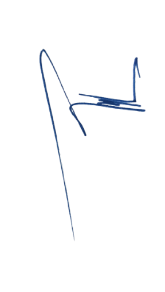 (Ký và ghi rõ họ tên) TS. Trần Thanh VũGIẢNG VIÊN(Ký và ghi rõ họ tên)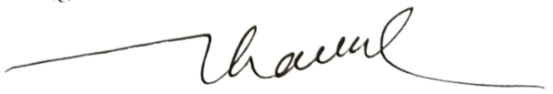 PGS.TS. Nguyễn ThanhTRƯỜNG ĐH KT-KT BÌNH DƯƠNGCỘNG HÒA XÃ HỘI CHỦ NGHĨA VIỆT NAMKHOA: KT, TC - NHĐộc Lập - Tự Do - Hạnh PhúcCHƯƠNG TRÌNH GIÁO DỤC SAU ĐẠI HỌCCHƯƠNG TRÌNH GIÁO DỤC SAU ĐẠI HỌCCHƯƠNG TRÌNH GIÁO DỤC SAU ĐẠI HỌCTrình độ đào tạo: Thạc sĩNgành: TC-NHMã số: 8340201ĐỀ CƯƠNG CHI TIẾT HỌC PHẦNĐỀ CƯƠNG CHI TIẾT HỌC PHẦNĐỀ CƯƠNG CHI TIẾT HỌC PHẦN1.1. Mã học phần: CHTA021.2. Tên học phần: TIẾNG ANH1.3. Ký hiệu học phần: 1.4. Tên tiếng Anh: ENGLISH1.5. Số tín chỉ:4 (2:2)1.6. Phân bổ thời gian:- Lý thuyết:    30 tiết- Bài tập và Thảo luận nhóm:     60 tiết- Tự học:      120 tiết1.7. Các giảng viên phụ trách học phần:- Giảng viên phụ trách chính:  ThS. Trương Văn Kiệt- Danh sách giảng viên cùng giảng dạy:1.8. Điều kiện tham gia học phần:- Học phần tiên quyết:Không- Học phần học trước:Tiếng Anh cơ bản- Học phần song hành:KhôngMục tiêu(Goals)Mô tả (Goal description)(Học phần này trang bị cho học viên:)Chuẩn đầu raCTĐT (PLOs)G1Học phần này chú trọng vào việc củng cố, mở rộng kiến thức của học viên và phát triển những khả năng giao tiếp một cách hiệu quả theo chủ đề của giáo trình luyện thi TOEICPLO 1G2Có các kỹ năng để làm được 1 bài thi TOEIC 450.PLO 7G3- Học viên ý thức được ý nghĩa của việc  học tiếng Anh- Củng cố và mở rộng thêm vốn từ vựng - Học viên ý thức được ý nghĩa của việc  học tiếng AnhPLO 8CĐR của học phần (CLOs)Mô tả CLOs(Sau khi học xong môn học này, người học có thể:)CLO 1Học viên sử dụng được loại danh từ, động từ, từ vựng, giới từ, trợ động từ, trạng từ và tính từ phù hợp với ngữ cảnh.CLO2Học viên sử dụng được loại câu bị động, loại liên từ và đại từ quan hệ, các hình thức so sánh đúng ngữ cảnhCLO3Có các kỹ năng để hoàn thành 1 bài TOEIC 550CLO 4Ý thức lợi ích của việc sử dụng tiếng Anh như một công cụ để giao tiếp và học tập, có năng lực tự chủ và học tập suốt đờiChuẩn đầu ra học phần (CLOs)Chuẩn đầu ra của chương trình (PLOs)Chuẩn đầu ra của chương trình (PLOs)Chuẩn đầu ra của chương trình (PLOs)Chuẩn đầu ra của chương trình (PLOs)Chuẩn đầu ra của chương trình (PLOs)Chuẩn đầu ra của chương trình (PLOs)Chuẩn đầu ra của chương trình (PLOs)Chuẩn đầu ra của chương trình (PLOs)Chuẩn đầu ra học phần (CLOs)12345678CLO 1HCLO 2CLO 3MCLO 4MTổng hợpHMMThành phần đánh giáTrọng sốBài đánh giáTrọng số conRubricLiên quan đến CLO nào ở Bảng 4.1HD PP đánh giá(1)(2)(3)(4)(5)(6)(7)A1. Kiểm tra thường xuyên (KTTX)10%Phiếu điểm danh, bài tập cá nhân25%1, 3CLO 1, 2Tham gia buổi học, hoàn thành bài tậpA2. Kỹ năng10%Vấn đáp25%5CLO 1, 2, 3Kết quả vấn đápA3. Đánh giá giữa kỳ20%Bài kiểm tra giữa kỳ: Speaking test50%3, 5CLO 1, 2, 3Kết quả bài thiA4. Đánh giá cuối kỳ60%Bài kiểm tra cuối kỳ: Báo cáo tiểu luận.100%6CLO 1, 2, 3, 4Báo cáo tiểu luận, được dùng tài liệu.Tiêu chí đánh giáMức độ đạt chuẩn quy địnhMức độ đạt chuẩn quy địnhMức độ đạt chuẩn quy địnhMức độ đạt chuẩn quy địnhMức độ đạt chuẩn quy địnhTrọng sốTiêu chí đánh giáMỨC F(0 - 3.9)MỨC D(4.0 - 5.4)MỨC C(5.5 - 6.9)MỨC B(7.0 - 8.4)MỨC A(8.5 - 10)Trọng sốChuyên cầnKhông đi học(< 30%)Đi học không chuyên cần (< 50%)Đi học khá chuyên cần(< 70%)Đi học chuyên cần(< 90%)Đi học đầy đủ, rất chuyên cần (100%)50%Đóng góptại lớpKhông tham gia hoạt động gì tại lớp Hiếm khi tham gia phát biểu, đóng góp cho bài học tại lớp. Đóng góp không hiệu quả. Thỉnh thoảng tham gia phát biểu, trao đổi ý kiến tại lớp. Phát biểu ít khi có hiệu quả. Thường xuyên phát biểu và trao đổi ý kiến liên quan đến bài học. Các đóng góp cho bài học là hiệu quả. Tham gia tích cực các hoạt động tại lớp: phát biểu, trao đổi ý kiến liên quan đến bài học. Các đóng góp rất hiệu quả. 50% Tiêu chí đánh giáMức độ đạt chuẩn quy địnhMức độ đạt chuẩn quy địnhMức độ đạt chuẩn quy địnhMức độ đạt chuẩn quy địnhMức độ đạt chuẩn quy địnhTrọng sốTiêu chí đánh giáMỨC F(0 - 3.9)MỨC D(4.0 - 5.4)MỨC C(5.5 - 6.9)MỨC B(7.0 - 8.4)MỨC A(8.5 - 10)Trọng sốTổ chức nhómNhóm bị phá vỡ hoàn toàn: Trách nhiệm và nhiệm vụ của các thành viên trong nhóm không được phân công cụ thể, không có sự liên kết, phối hợp nhóm. Trách nhiệm và nhiệm vụ của mỗi thành viên trong nhóm không rõ ràng, không phù hợp với khả năng của họ. Không có sự phối hợp làm việc giữa các thành viên trong nhóm. Mỗi thành viên có nhiệm vụ riêng nhưng chưa rõ ràng và chưa phù hợp với khả năng của thành viên. Sự phối hợp làm việc của nhóm chưa tốt. Nhiệm vụ của mỗi thành viên trong nhóm rõ ràng và phù hợp với khả năng của họ. Sự phối hợp làm việc của nhóm tốt. Nhiệm vụ của các thành viên trong nhóm rất rõ ràng và phù hợp với khả năng của họ, phát huy điểm mạnh của các thành viên. Sự phối hợp làm việc của nhóm rất tốt.  20%Chuyên cần < 30%<50%<70%<90%100%10%Thảo luận Không bao giờ tham gia thảo luận trong nhóm Hiếm khi tham gia thảo luận nhóm và đóng góp ý kiến Thỉnh thoảng tham gia thảo luận nhóm và đóng góp ý kiến Thường xuyên tham gia thảo luận nhóm và đóng góp ý kiến cho thảo luận giữa các nhóm.  Luôn tham gia thảo luận nhóm và đóng góp ý kiến hiệu quả cho các hoạt động của nhóm và giữa các nhóm. 20% Nội dung theo tiến độ quy định  Không có nội dung tính toán. Nội dung tính toán không đầy đủ (<50%), kết quả tính toán sai, trình tự các bước tính toán không hợp lý. Nội dung tính toán đầy đủ về khối lượng theo tiến độ quy định (100%). Kết quả tính toán còn một số sai sót, nhầm lẫn. Nội dung tính toán đầy đủ về khối lượng theo tiến độ quy định (100%). Kết qủa tính toán đúng, có sử dụng phần mềm tính toán nhưng chưa hợp lý Nội dung tính toán đầy đủ về khối lượng theo tiến độ quy định (100%). Trình tự các bước tính toán hợp lý, kết qủa tính toán đúng, sử dụng phần mềm tính toán hợp lý. 20% Trình bày thuyết minh Không có thuyết minh hoặc thuyết minh không đầy đủ. Trình bày thuyết minh lộn xộn, không đúng trình tự, hình vẽ, bảng biểu và ký hiệu sử dụng trong thuyết minh không phù hợp.Nội dung trình bày trong thuyết minh phù hợp. Thuyết minh còn một số lỗi chính tả, một số nhầm lẫn về kích thước, ghi chú, giải thích các thông số, bảng biểuNội dung phù hợp. Cấu trúc, bố cục thuyết minh rõ ràng, logic. Ghi chú, giải thích, hình vẽ, bảng biểu đầy đủ, ít sai sótNội dung phù hợp, cấu trúc thuyết minh rất chi tiết, rõ ràng, logic. Hình vẽ, bảng biểu, chú thích trình bày khoa học, sử dụng phần mềm tính toán trong thuyết minh hiệu quả.  15% Bản vẽ kỹ thuật Không có bản vẽ hoặc bản vẽ thiếu bộ phận, hình ảnh theo yêu cầu. Nội dung không đúng Bản vẽ thể hiện không đầy đủ, không rõ ràng, thiếu kích thước. Cấu tạo chi tiết các bộ phận, nội dung trên hình vẽ đúng yêu cầu nhưng còn nhiều sai sót. Ghi chú không phù hợp. Bản vẽ thể hiện đầy đủ các hình ảnh theo yêu cầu nhưng sắp xếp không phù hợp, còn một số lỗi nhỏ về trình bày. Nội dung trên bản vẽ đúng yêu cầu. Ghi chú đầy đủ. Bản vẽ thể hiện đầy đủ, chi tiết. Kích thước rõ ràng. Nội dung thể hiện đúng theo yêu cầu. Sắp xếp, trình bày bản vẽ hợp lý. Ghi chú rõ ràng, chi tiết. Bản vẽ thể hiện đầy đủ, rất chi tiết và khoa học. Sắp xếp, trình bày hợp lý, sáng tạo, có thể ứng dụng ngay vào các công trình xây dựng thực tế.  15% Tiêu chí đánh giáMức độ đạt chuẩn quy địnhMức độ đạt chuẩn quy địnhMức độ đạt chuẩn quy địnhMức độ đạt chuẩn quy địnhMức độ đạt chuẩn quy địnhTrọng sốTiêu chí đánh giáMỨC F(0 - 3.9)MỨC D(4.0 - 5.4)MỨC C(5.5 - 6.9)MỨC B(7.0 - 8.4)MỨC A(8.5 - 10)Trọng sốNộp bài tập  Không 	nộp bài tập  Nộp bài tập 70% số lượng bài tập được giao. Chưa đúng thời gian quy định. Nộp bài tập đầy đủ (100% số lượng được giao). Một số bài tập nộp chưa đúng thời gian quy định. Nộp bài tập đầy đủ (100% số lượng được giao). Hầu hết bài tập nộp đúng thời gian quy định. Nộp bài tập đầy đủ (100% số lượng được giao). Đúng thời gian quy định. 20% Trình bày bài tập Không 	có bài tập Bài tập trình bày lộn xộn, không đúng yêu cầu về trình bày (font chữ, cỡ chữ, giản dòng). Hình vẽ, bảng biểu sử dụng trong bài tập không phù hợp. Bài tập trình bày đúng yêu cầu (font chữ, cỡ chữ, giản dòng). Hình vẽ, bảng biểu sử dụng trong bài tập rõ ràng, phù hợp. Còn một số lỗi nhỏ về trình bày (lỗi chính tả, nhầm lẫn ghi chú, kích thước) Bài tập trình bày đẹp, đầy đủ, đúng yêu cầu (font chữ, cỡ chữ, giản dòng). Hình vẽ, bảng biểu sử dụng trong bài tập rõ ràng, phù hợp. Ghi chú, giải thích đầy đủ, hợp lý. Bài tập trình bày đẹp, đầy đủ, đúng yêu cầu (font chữ, cỡ chữ, giản dòng), logic Hình vẽ, bảng biểu sử dụng trong bài tập rõ ràng, khoa học. Ghi chú, giải thích cụ thể, hợp lý. 30% Nội dung bài tập Không 	có bài tập Nội dung bài tập không đầy đủ, một số không đúng theo yêu cầu nhiệm vụ. Nội dung bài tập đầy đủ, đúng với yêu cầu nhiệm vụ nhưng chưa hợp lý. Còn một số sai sót trong tính toán. Nội dung bài tập đầy đủ, hợp lý, đúng theo yêu cầu nhiệm vụ. Tính toán đúng, rõ ràng. Nội dung bài tập đầy đủ, hợp lý, đúng theo yêu cầu nhiệm vụ. Tính toán logic, chi tiết và rõ ràng, hoàn toàn hợp lý. 50% Tiêu chí đánh giáMức độ đạt chuẩn quy địnhMức độ đạt chuẩn quy địnhMức độ đạt chuẩn quy địnhMức độ đạt chuẩn quy địnhMức độ đạt chuẩn quy địnhTrọng sốTiêu chí đánh giáMỨC F(0 - 3.9)MỨC D(4.0 - 5.4)MỨC C(5.5 - 6.9)MỨC B(7.0 - 8.4)MỨC A(8.5 - 10)Trọng sốNội dung báo cáo Không có nội dung hoặc nội dung không phù hợp với yêu cầu. Nội dung phù hợp với yêu cầu, hình ảnh và giải thích chưa rõ ràng Nội dung phù hợp với yêu cầu. Sử dụng thuật ngữ đơn giản, dễ hiểu. Hình ảnh minh họa rõ ràng, đẹp Nội dung phù hợp với yêu cầu. Sử dụng thuật ngữ đơn giản, dễ hiểu. Hình ảnh minh họa rõ ràng, đẹp, phong phú. Có sử dụng video  Nội dung phù hợp với yêu cầu. Sử dụng thuật ngữ đơn giản, dễ hiểu. Hình ảnh minh họa rõ ràng, đẹp, phong phú. Có sử dụng video và giải thích cụ thể hiểu biết trên video. 50% Trình bày slide Slide trình bày quá sơ sài, không đủ số lượng theo quy định Slide trình bày với số lượng phù hợp, sử dụng từ ngũ và hình ảnh rõ ràng Slide trình bày với bố cục logic, rõ ràng, gồm 3 phần (introduction, body and conclusion) Slide trình bày với bố cục logic, rõ ràng, gồm 3 phần, thể hiện sự thành thạo trong trình bày Slide trình bày với bố cục logic, rõ ràng, gồm 3 phần. Thuật ngữ sử dụng đơn giản dễ hiểu. Thể hiện sự thành thạo trong trình bày và ngôn ngữ. 25% Thuyết trình Trình bày không logic, vượt quá thời gian quy định. Sử dụng thuật ngữ không đúng, phát âm không rõ, giọng nói nhỏ. Người nghe không hiểu. Bài trình bày đầy đủ. Giọng nói nhỏ, phát âm còn một số từ không rõ, sử dụng thuật ngữ phức tạp, chưa có tương tác với người nghe khi trình bày. Phần trình bày có bố cục 3 phần rõ ràng. Giọng nói vừa phải, rõ ràng, dễ nghe, thời gian trình bày đúng quy định, thỉnh thoảng có tương tác với người nghe. Người nghe có thể hiểu và kịp theo dõi nội dung trình bày. Phần trình bày ngắn gọn, dễ hiểu. Sử dụng các thuật ngữ đơn giản, dễ hiểu. Bố cục rõ ràng. Giọng nói rõ ràng, lưu loát. Thời gian trình bày đúng quy định. Tương tác tốt với người nghe. Người nghe có thể hiểu được nội dung trình bày. Phần trình bày ngắn gọn. Bố cục rõ ràng. Giọng nói rõ ràng, lưu loát. thu hút sự chú ý của người nghe, tương tác tốt với người nghe. Người nghe có thể hiểu và theo kịp tất cả nội dung trình bày. Thời gian trình bày đúng quy định. 25% Tiêu chí đánh giáMức độ đạt chuẩn quy địnhMức độ đạt chuẩn quy địnhMức độ đạt chuẩn quy địnhMức độ đạt chuẩn quy địnhMức độ đạt chuẩn quy địnhTrọng sốTiêu chí đánh giáMỨC F(0 - 3.9)MỨC D(4.0 - 5.4)MỨC C(5.5 - 6.9)MỨC B(7.0 - 8.4)MỨC A(8.5 - 10)Trọng sốThái độ trả lời câu hỏi Thái độ giao tiếp, trả lời thô lỗ, không hợp tác, thiếu tôn trọng trong giao tiếp. Sử dụng thuật ngữ không phù hợp, gióng nói khó nghe. Thái độ giao tiếp, trả lời câu hỏi lễ độ.  Sử dụng các thuật ngữ trong câu trả lời phức tạp, khó hiểu. Giọng nói nhỏ, thiếu tự tin.    Thái độ giao tiếp, trả lời nhẹ nhàng, hòa nhã. Giọng nói vừa phải, rõ ràng, dễ nghe. Thuật ngữ sử dụng trong câu trả lời lời phù hợp, dễ hiểu. Thái độ trong câu trả lời tự tin, từ tốn, nhẹ nhàng, điềm đạm. Thuật ngữ sử dụng trong câu trả lời đơn giản, dễ hiểu. Giọng nói lưu loát, rõ ràng. Thái độ giao tiếp, trả lời rất tự tin, giọng nói rõ ràng, lưu loát. thu hút sự chú ý của người nghe, tương tác tốt với người nghe.  20% Nội dung trả lời Các câu trả lời hoàn toàn không liên quan đến câu hỏi.  Các câu trả lời không rõ ràng, gần như không liên, không tập trung vào trọng tâm của câu hỏi.  Các câu trả lời đúng trọng tâm câu hỏi, liên quan đến câu hỏi nhưng thiếu tự tin trong các câu trả lời.Các câu trả lời ngắn gọn, rõ ràng, đầy đủ, liên quan đến câu hỏi yêu cầu. Thể hiện sự tự tin về sự hiểu biết trong câu trả lời, lập luận giải thích chưa thuyết phục. Các câu trả lời ngắn gọn, rõ ràng, đầy đủ, liên quan trực tiếp đến câu hỏi yêu cầu; tự tin trong câu trả lời; lập luận, giải thích cho câu hỏi hoàn toàn thuyết phục. 80% Tiêu chí đánh giáMức độ đạt chuẩn quy địnhMức độ đạt chuẩn quy địnhMức độ đạt chuẩn quy địnhMức độ đạt chuẩn quy địnhMức độ đạt chuẩn quy địnhTrọng sốTiêu chí đánh giáMỨC F(0 - 3.9)MỨC D(4.0 - 5.4)MỨC C(5.5 - 6.9)MỨC B(7.0 - 8.4)MỨC A(8.5 - 10)Trọng sốNội dung đồ ánKhông có hoặc nội dung được trình bày trong báo cáo không phù hợp với yêu cầu.Nội dung trình bày trong báo cáo đầy đủ theo yêu cầu. Tính toán sai, không cụ thể, không đáp ứng yêu cầu.Đầy đủ nội dung theo yêu cầu, còn một số nhầm lẫn trong tính toán, một số nội dung chưa hợp lýĐầy đủ nội dung theo yêu cầu, trình tự tính toán hợp lý, tính toán chính xác. Kết quả tính toán và chọn chưa có giải thích cụ thể, chưa thuyết phục.Đầy đủ nội dung theo yêu cầu, tính toán chi tiết, rõ ràng, logic, trình tự tính toán hợp lý. Kết quả tính toán và chọn có sự phân tích, lý giải cụ thể, rõ ràng và thuyết phục.60%Trình bày thuyết minhKhông có thuyết minh hoặc thuyết minh không đúng với nội dung theo yêu cầu.Trình tự trình bày trong thuyết minh không đúng. Nội dung phù hợp theo yêu cầu. Hình vẽ, bảng biểu còn nhiều mâu thuẩn với nội dung.Nội dung, trình tự trình bày thuyết minh phù hợp theo yêu cầu. Trình bày còn một số lỗi về chính tả, kích thước, ghi chú chưa đầy đủ.Nội dung phù hợp. Trình tự, cấu trúc logic, rõ ràng đáp ứng yêu cầu. Hình ảnh, bảng biểu rõ ràng, logic, ghi chú phù hợp. Thể hiện kỹ năng soạn thảo văn bản còn hạn chế.Nội dung phù hợp. Trình tự, cấu trúc logic, rõ ràng đáp ứng yêu cầu. Hình ảnh, bảng biểu rõ ràng, logic, ghi chú phù hợp. Thể hiện việc sử dụng thành thạo máy tính trong trình bày báo cáo.20%Bản vẽ kỹ thuật và hình ảnhKhông có hoặc thiếu bản vẽ/hình ảnh, bản vẽ/hình ảnh không đúng nội dung theo quy định.Đầy đủ số lượng bản vẽ/hình ảnh (3 bản) với nội dung theo đúng quy định. Kích thước, ghi chú trên bản vẽ/hình ảnh không được thể hiện hoặc thể hiện không rõ ràng, thiếu một số phần trên các bản vẽ/hình ảnhĐầy đủ bản vẽ (3 bản) với nội dung theo đúng quy định. Kích thước, ghi chú trên bản vẽ đầy đủ, rõ ràng. Còn một số lỗi về trình bày (sai chính tả, nét vẽ).Đầy đủ bản vẽ (3 bản) với nội dung theo đúng quy định. Sắp xếp các phần trên bản vẽ hợp lý. Kích thước, ghi chú đầy đủ, rõ ràng.Đầy đủ bản vẽ (3 bản) với nội dung theo đúng quy định. Sắp xếp các phần trên bản vẽ hợp lý. Kích thước, ghi chú đầy đủ, rõ ràng. Thể hiện việc sử dụng thành thạo công cụ vẽ trên máy tính, có thể ứng dụng trong công trình xây dựng thực tế.20%Tiêu chí đánh giáMức độ đạt chuẩn quy địnhMức độ đạt chuẩn quy địnhMức độ đạt chuẩn quy địnhMức độ đạt chuẩn quy địnhMức độ đạt chuẩn quy địnhTrọng sốTiêu chí đánh giáMỨC F(0 - 3.9)MỨC D(4.0 - 5.4)MỨC C(5.5 - 6.9)MỨC B(7.0 - 8.4)MỨC A(8.5 - 10)Trọng sốTổ chức nhóm Không có sự làm việc nhóm Trách nhiệm và nhiệm vụ công việc của các thành viên trong nhóm không được phân công cụ thể. Mỗi thành viên có nhiệm vụ công việc riêng nhưng không rõ ràng và không phù hợp với khả năng của thành viên trong nhóm.  Nhiệm vụ công việc rõ ràng và phù hợp với khả năng của mỗi thành viên trong nhóm.  Nhiệm vụ công việc của mỗi thành viên rõ ràng, cụ thể, phù hợp. Phát huy thế mạnh của các thành viên trong nhóm. Tương tác, phối hợp tốt giữa các thành viên.  40% Tham gia làm việc nhóm (chuyên cần) < 30% < 50% < 70% < 90%  100% (Tham gia đầy đủ các buổi họp, thảo luận của nhóm) 20% Thảo luận Không bao giờ tham gia vào việc thảo luận của nhóm.  Hiếm khi tham gia vào thảo luận nhóm và đóng góp ý kiến.  Thỉnh thoảng tham gia thảo luận nhóm và đóng góp ý kiến. Thưởng xuyên tham gia thảo luận nhóm và đóng góp ý kiến hay.  Luôn tham gia thảo luận nhóm và đóng góp ý kiến hay, hiệu quả cho các hoạt động của nhóm.  20% Phối hợp nhóm Không bao giờ phối hợp, hợp tác với nhóm. Hiếm khi hợp tác, phối hợp làm việc nhóm. Hợp tác, phối hợp với nhóm. Thỉnh thoảng tôn trọng và chia sẽ kinh nghiệm từ các thành viên khác của nhóm.  Hợp tác, phối hợp với nhóm. Thường xuyên tôn trọng và chia sẽ kinh nghiệm từ các thành viên khác của nhóm. Hợp tác, phối hợp với nhóm. Luôn luôn tôn trọng và chia sẽ kinh nghiệm từ các thành viên khác của nhóm. 20% Tuần/ (5 tiết / tuần)Các nội dung cơ bản của bài học (chương)Số tiết (LT/ TH/ TT)CĐR của bài học (chương/ chủ đề)Liên quan đến CLO nào ở Bảng 4.1PP giảng dạy đạt CĐRHoạt động học của HV (*)Tên bài đánh giá(ở cột 3 Bảng 6.1)(1)(2)(3)(4)(5)(6)(7)(8)Unit 1Unit 1Unit 1Unit 1Unit 1Unit 1Unit 11A. Các nội dung chính giảng dạy trên lớp2/3/0CLO 1, 2, 41- Nouns are names of people, animal, plants, or abstract concepts.- Adjectives are words used to describe nouns.-Thuyết giảng, tham luận- Giải quyết vấn đề- Thuyết trình và trò chơi-Nghe giảng-Thảo luận- Chơi trò chơi- Bài tập về nhàPhiếu điểm danh1B. Các nội dung chính HV tự học ở nhà0/10/01Giải các bài tập tình huống được giao. Làm bài tập nhómUnit 2Unit 2Unit 2Unit 2Unit 2Unit 2Unit 22A. Các nội dung chính giảng dạy trên lớp2/3/0CLO 1, 2, 42-Adverbs are not a compulsory elementary within a sentence- Intransitive verbs are verbs that are cmplete by themselves and do not take an object.-Thuyết giảng, tham luận- Giải quyết vấn đề- Thuyết trình và trò chơi-Nghe giảng-Thảo luận- Chơi trò chơi- Bài tập về nhàPhiếu điểm danh, bài tập cá nhân2B. Các nội dung chính HV tự học ở nhà0/10/02Giải các bài tập tình huống được giao. Làm bài tập nhómUnit 3Unit 3Unit 3Unit 3Unit 3Unit 3Unit 33A. Các nội dung chính giảng dạy trên lớp2/3/0CLO 1, 2, 43-Vocabulary Practice/ Nouns – Multiple Passage Text Practice- Auxiliary verbs are used with main verbs to express various notions such as the future, prediction, possibility, ...-Thuyết giảng, tham luận- Giải quyết vấn đề- Thuyết trình và trò chơi-Nghe giảng-Thảo luận- Chơi trò chơi- Bài tập về nhàPhiếu điểm danh, bài tập cá nhân3B. Các nội dung chính HV tự học ở nhà0/10/03Giải các bài tập tình huống được giao. Làm bài tập nhómUnit 4Unit 4Unit 4Unit 4Unit 4Unit 4Unit 44-5A. Các nội dung chính giảng dạy trên lớp3/7/0CLO 1, 2, 44-5- Adverbs of time can be useful clue to help you determine what verb tenses to be used in TOEIC Part 6 questions.- The voice of a verb expresses the relationship between the action of the verb and the parties related to that action. In active-voice sentences, the subject does an action and the object receives it. This direction is reverse in passive-voice sentences: the subject receives the action done by the action-doer.-Thuyết giảng, tham luận- Giải quyết vấn đề- Thuyết trình và trò chơi- Thảo luận nhóm- Học nhóm-Nghe giảng-Thảo luận- Chơi trò chơi- Bài tập về nhàPhiếu điểm danh, bài tập cá nhân4-5B. Các nội dung chính HV tự học ở nhà0/20/04-5Giải các bài tập tình huống được giao. Làm bài tập nhómSpeaking testSpeaking testSpeaking testSpeaking testSpeaking testSpeaking testSpeaking test6A. Các nội dung chính giảng dạy trên lớp0/5/0CLO 1, 2, 36Speaking testNêu câu hỏiTrả lờiVấn đáp6B. Các nội dung chính HV tự học ở nhà0/10/06Giải các bài tập tình huống được giao. Làm bài tập nhómUnit 5Unit 5Unit 5Unit 5Unit 5Unit 5Unit 57A. Các nội dung chính giảng dạy trên lớp2/3/0CLO 1, 2, 47- Literally speaking, pronouns are words that take the place of nouns. Therefore, they must agree with the nouns they are referring to in terms of grammatical gender, number, and case. In particular, a pronoun will take different cases (forms) depending on the functions it plays in a sentence.-Thuyết giảng, tham luận- Giải quyết vấn đề- Thuyết trình và trò chơi-Nghe giảng-Thảo luận- Chơi trò chơi- Bài tập về nhàPhiếu điểm danh, bài tập cá nhân7B. Các nội dung chính HV tự học ở nhà0/10/07Giải các bài tập tình huống được giao. Làm bài tập nhómMidterm testMidterm testMidterm testMidterm testMidterm testMidterm testMidterm test8A. Các nội dung chính giảng dạy trên lớp0/5/0CLO 1, 2, 38Speaking testNêu câu hỏiTrả lờiVấn đáp8B. Các nội dung chính HV tự học ở nhà8Giải các bài tập tình huống được giao. Làm bài tập nhómUnit 6Unit 6Unit 6Unit 6Unit 6Unit 6Unit 69-10A. Các nội dung chính giảng dạy trên lớp4/6/0CLO 1, 2, 49-10- Participles structures are used to shorten the dependent clause when connecting two clauses. Follow these steps to make a sentence with participle: (1) Remove the conjunctions; (2) Remove the subject in the dependent clause if the main and dependent clauses have the same subject; (3) If the actions in the main and dependent clauses take place at the same time, change the verb of the dependent clause to its present participle form (V-ing). If the action in the dependent clause before that in the main clause, change the verb of the dependent clause to its perfect participle form (having = past participle). Participle forms of “to be” (being, having been) can often be omitted.-Thuyết giảng, tham luận- Giải quyết vấn đề- Thuyết trình và trò chơi- Thảo luận nhóm- Học nhóm-Nghe giảng-Thảo luận- Chơi trò chơi- Bài tập về nhàPhiếu điểm danh, bài tập cá nhân9-10B. Các nội dung chính HV tự học ở nhà0/20/09-10Giải các bài tập tình huống được giao. Làm bài tập nhómSpeaking testSpeaking testSpeaking testSpeaking testSpeaking testSpeaking testSpeaking test11A. Các nội dung chính giảng dạy trên lớp0/5/0CLO 1, 2, 311Speaking testNêu câu hỏiTrả lờiVấn đáp11B. Các nội dung chính HV tự học ở nhà0/10/011Giải các bài tập tình huống được giao. Làm bài tập nhómUnit 7Unit 7Unit 7Unit 7Unit 7Unit 7Unit 712A. Các nội dung chính giảng dạy trên lớp2/3/0CLO 1, 2, 412- Relative pronouns play two roles at the same time. They function as conjunctions – connecting clauses = and as pronouns – substituting the nouns preceding them (also known as antecedents). Relative clauses = introduced by a relative pronoun – are used to modify the antecedents.-Thuyết giảng, tham luận- Giải quyết vấn đề- Thuyết trình và trò chơi-Nghe giảng-Thảo luận- Chơi trò chơi- Bài tập về nhàPhiếu điểm danh, bài tập cá nhân12B. Các nội dung chính HV tự học ở nhà0/10/012Giải các bài tập tình huống được giao. Làm bài tập nhómUnit 8Unit 8Unit 8Unit 8Unit 8Unit 8Unit 813A. Các nội dung chính giảng dạy trên lớp2/3/0CLO 1, 2, 413- In a relative clause where the relative pronoun is the subject and the main verb is “to be”, the relative pronoun and “to be” can be left out, similar to the way a participle clause is formed. It is, however, grammatically incorrect to omit only the relative pronoun (without also omitting “to be”). Note that questions related to adjectives and verb agreement that follow this omission in a sentence have become more and more popular in the TOEIC exam.-Thuyết giảng, tham luận- Giải quyết vấn đề- Thuyết trình và trò chơi- Thảo luận nhóm- Học nhóm-Nghe giảng-Thảo luận- Chơi trò chơi- Bài tập về nhàPhiếu điểm danh, bài tập cá nhân13B. Các nội dung chính HV tự học ở nhà0/10/013Giải các bài tập tình huống được giao. Làm bài tập nhómSpeaking testSpeaking testSpeaking testSpeaking testSpeaking testSpeaking testSpeaking test14A. Các nội dung chính giảng dạy trên lớp0/5/0CLO 1, 2, 314Speaking testNêu câu hỏiTrả lờiVấn đáp14B. Các nội dung chính HV tự học ở nhà0/10/014Giải các bài tập tình huống được giao. Làm bài tập nhómUnit 9Unit 9Unit 9Unit 9Unit 9Unit 9Unit 915-16A. Các nội dung chính giảng dạy trên lớp2/3/0CLO 1, 2, 415-16Adjectives of quantity, such as many, few and little, provide the information of quantity or amount of a noun. In general, these are certain adjectives of quantity used for countable nouns and some others for uncountable nouns.The subject and verb in a clause must agree with each other in terms of number – singular/plural. For exam, in a present simple sentence, when the subject is a third singular person, “-s/es” has to be added to the base form of the verb accordingly.-Thuyết giảng, tham luận- Giải quyết vấn đề- Thuyết trình và trò chơi- Thảo luận nhóm- Học nhóm-Nghe giảng-Thảo luận- Chơi trò chơi- Bài tập về nhàPhiếu điểm danh, bài tập cá nhân15-16B. Các nội dung chính HV tự học ở nhà0/10/015-16Giải các bài tập tình huống được giao. Làm bài tập nhómUnit 10Unit 10Unit 10Unit 10Unit 10Unit 10Unit 1017A. Các nội dung chính giảng dạy trên lớp2/3/0CLO 1, 2, 317- Comparative form of adjectives and adverbs are used when making a comparison between two items while superlative forms are used for a comparison of more than two. There are different comparison structures such as “as….as”, comparatives, and superlative structures- Prepositions-Thuyết giảng, tham luận- Giải quyết vấn đề- Thuyết trình và trò chơi-Nghe giảng-Thảo luận- Chơi trò chơi- Bài tập về nhàPhiếu điểm danh, bài tập cá nhân17B. Các nội dung chính HV tự học ở nhà0/10/017Giải các bài tập tình huống được giao. Làm bài tập nhómReviewReviewReviewReviewReviewReviewReview18A. Các nội dung chính giảng dạy trên lớp0/5/0CLO 1, 2, 3, 418Review units 1; 2; 3; 4; 5; 6; 7; 8; 9; 1018B. Các nội dung chính HV tự học ở nhà0/10/018Giải các bài tập tình huống được giao. Làm bài tập nhómTTTên tác giảNăm XBTên sách, giáo trình, tên bài báo, văn bảnNXB, tên tạp chí/nơi ban hành VBGiáo trình chínhGiáo trình chínhGiáo trình chínhGiáo trình chính1Laurie Blass, Mari Vargo2018Reading, Writing and Critical Thinking, National Geographic LearningCengage LearningSách và giáo trình tham khảoSách và giáo trình tham khảoSách và giáo trình tham khảoSách và giáo trình tham khảo2 Kathy Najafi2018Listening, Speaking and Critical Thinking, Cynthia Fettig, National Geographic Learning3Mari Vargo, Laurie Blass2018Pathways 1: Reading, Writing and Critical ThinkingNational Geographic Learning4Becky Taver Chase2018Pathways 1: Reading, Writing and Critical ThinkingNational Geographic LearningTTNội dung tham khảoLink trang webNgày cập nhật1Bài tập trực tuyếnhttp://www.helbling-ezone.comTTTên giảng đường, PTN, xưởng, cơ sở THDanh mục trang thiết bị, phần mềm chính phục vụ TN, THDanh mục trang thiết bị, phần mềm chính phục vụ TN, THPhục vụ cho nội dung Bài học/ChươngTên thiết bị, dụng cụ, phần mềm, …Số lượngPhục vụ cho nội dung Bài học/Chương1Giảng đường- Micro và âm thanh- Máy chiếu,- Bảng viết, bút111Tất cả nội dung môn họcTRƯỞNG KHOATS. Trần Thanh VũGIẢNG VIÊN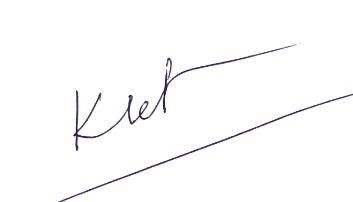 Trương Văn KiệtTRƯỜNG ĐH KT-KT BÌNH DƯƠNGCỘNG HÒA XÃ HỘI CHỦ NGHĨA VIỆT NAMKHOA: KT, TC - NHĐộc Lập - Tự Do - Hạnh PhúcCHƯƠNG TRÌNH GIÁO DỤC SAU ĐẠI HỌCCHƯƠNG TRÌNH GIÁO DỤC SAU ĐẠI HỌCCHƯƠNG TRÌNH GIÁO DỤC SAU ĐẠI HỌCTrình độ đào tạo: Thạc sĩNgành: TC-NHMã số: 8340201ĐỀ CƯƠNG CHI TIẾT HỌC PHẦNĐỀ CƯƠNG CHI TIẾT HỌC PHẦNĐỀ CƯƠNG CHI TIẾT HỌC PHẦN1.1. Mã học phần: CHNK051.2. Tên học phần: PHƯƠNG PHÁP NGHIÊN CỨU KHOA HỌC1.3. Ký hiệu học phần: 1.4. Tên tiếng Anh: RESEARCH METHODOLOGY1.5. Số tín chỉ:3 (2:1)1.6. Phân bổ thời gian:- Lý thuyết:    30 tiết- Bài tập và Thảo luận nhóm:     30 tiết- Tự học:      90 tiết1.7. Các giảng viên phụ trách học phần:- Giảng viên phụ trách chính:  PGS.TS. Đỗ Linh Hiệp- Danh sách giảng viên cùng giảng dạy:1.8. Điều kiện tham gia học phần:- Học phần tiên quyết:Không- Học phần học trước:Không- Học phần song hành:KhôngMục tiêu(Goals)Mô tả (Goal description)(Học phần này trang bị cho học viên:)Chuẩn đầu raCTĐT (PLOs)G1- Vận dụng được các phương pháp tìm và xác định một đề tài Khoa học- Lựa chọn và ứng dụng các phương pháp thực hiện trong từng bước nghiên cứu Khoa học một cách đúng đắn- Ứng dụng được các phương pháp trình bày đề tài một cách khoa học trong các dạng ấn phẩm khoa học khác nhauPLO 1G2Phân biệt và lựa chọn được phương pháp thực hiện một cách đúng đắn cho từng bước thực hiện đề tài khoa họcPLO 5G3Nhận thức được tầm quan trọng của nghiên cứu khoa học trong học tập và nghiên cứu nhằm phục vụ cho cộng đồng và xã hội.PLO 8CĐR của học phần (CLOs)Mô tả CLOs(Sau khi học xong môn học này, người học có thể:)CLO 1Vận dụng được các phương pháp tìm và xác định một đề tài Khoa họcCLO2Lựa chọn và ứng dụng các phương pháp thực hiện trong từng bước nghiên cứu Khoa học một cách đúng đắn.CLO3Ứng dụng được các phương pháp trình bày đề tài một cách khoa học trong các dạng ấn phẩm khoa học khác nhauCLO 4Phân biệt và lựa chọn được phương pháp thực hiện một cách đúng đắn cho từng bước thực hiện đề tài khoa họcCLO 5Nhận thức được tầm quan trọng của nghiên cứu khoa học trong học tập và nghiên cứu nhằm phục vụ cho cộng đồng và xã hội.Chuẩn đầu ra học phần (CLOs)Chuẩn đầu ra của chương trình (PLOs)Chuẩn đầu ra của chương trình (PLOs)Chuẩn đầu ra của chương trình (PLOs)Chuẩn đầu ra của chương trình (PLOs)Chuẩn đầu ra của chương trình (PLOs)Chuẩn đầu ra của chương trình (PLOs)Chuẩn đầu ra của chương trình (PLOs)Chuẩn đầu ra của chương trình (PLOs)Chuẩn đầu ra học phần (CLOs)12345678CLO 1HCLO 2CLO 3CLO 4HCLO 5HTổng hợpHHHThành phần đánh giáTrọng sốBài đánh giáTrọng số conRubricLiên quan đến CLO nào ở Bảng 4.1HD PP đánh giá(1)(2)(3)(4)(5)(6)(7)A1. Kiểm tra thường xuyên (KTTX)10%Phiếu điểm danh, bài tập cá nhân25%1, 3CLO 1, 2, 3, 4Tham gia buổi học, hoàn thành bài tậpA2. Kỹ năng10%Thuyết trình 25%4CLO 4Kết quả thảo luậnA3. Đánh giá giữa kỳ20%Bài kiểm tra giữa kỳ: tiểu luận nhóm50%3, 6CLO 1, 2, 3, 4, 5Kết quả tiểu luậnA4. Đánh giá cuối kỳ60%Bài kiểm tra cuối kỳ: tiểu luận.100%6CLO 1, 2, 3, 4, 5Báo cáo tiểu luận.Tiêu chí đánh giáMức độ đạt chuẩn quy địnhMức độ đạt chuẩn quy địnhMức độ đạt chuẩn quy địnhMức độ đạt chuẩn quy địnhMức độ đạt chuẩn quy địnhTrọng sốTiêu chí đánh giáMỨC F(0 - 3.9)MỨC D(4.0 - 5.4)MỨC C(5.5 - 6.9)MỨC B(7.0 - 8.4)MỨC A(8.5 - 10)Trọng sốChuyên cầnKhông đi học(< 30%)Đi học không chuyên cần (< 50%)Đi học khá chuyên cần(< 70%)Đi học chuyên cần(< 90%)Đi học đầy đủ, rất chuyên cần (100%)50%Đóng góptại lớpKhông tham gia hoạt động gì tại lớp Hiếm khi tham gia phát biểu, đóng góp cho bài học tại lớp. Đóng góp không hiệu quả. Thỉnh thoảng tham gia phát biểu, trao đổi ý kiến tại lớp. Phát biểu ít khi có hiệu quả. Thường xuyên phát biểu và trao đổi ý kiến liên quan đến bài học. Các đóng góp cho bài học là hiệu quả. Tham gia tích cực các hoạt động tại lớp: phát biểu, trao đổi ý kiến liên quan đến bài học. Các đóng góp rất hiệu quả. 50%Tiêu chí đánh giáMức độ đạt chuẩn quy địnhMức độ đạt chuẩn quy địnhMức độ đạt chuẩn quy địnhMức độ đạt chuẩn quy địnhMức độ đạt chuẩn quy địnhTrọng sốTiêu chí đánh giáMỨC F(0 - 3.9)MỨC D(4.0 - 5.4)MỨC C(5.5 - 6.9)MỨC B(7.0 - 8.4)MỨC A(8.5 - 10)Trọng sốTổ chức nhómNhóm bị phá vỡ hoàn toàn: Trách nhiệm và nhiệm vụ của các thành viên trong nhóm không được phân công cụ thể, không có sự liên kết, phối hợp nhóm. Trách nhiệm và nhiệm vụ của mỗi thành viên trong nhóm không rõ ràng, không phù hợp với khả năng của họ. Không có sự phối hợp làm việc giữa các thành viên trong nhóm. Mỗi thành viên có nhiệm vụ riêng nhưng chưa rõ ràng và chưa phù hợp với khả năng của thành viên. Sự phối hợp làm việc của nhóm chưa tốt. Nhiệm vụ của mỗi thành viên trong nhóm rõ ràng và phù hợp với khả năng của họ. Sự phối hợp làm việc của nhóm tốt. Nhiệm vụ của các thành viên trong nhóm rất rõ ràng và phù hợp với khả năng của họ, phát huy điểm mạnh của các thành viên. Sự phối hợp làm việc của nhóm rất tốt.  20%Chuyên cần < 30%<50%<70%<90%100%10%Thảo luận Không bao giờ tham gia thảo luận trong nhóm Hiếm khi tham gia thảo luận nhóm và đóng góp ý kiến Thỉnh thoảng tham gia thảo luận nhóm và đóng góp ý kiến Thường xuyên tham gia thảo luận nhóm và đóng góp ý kiến cho thảo luận giữa các nhóm.  Luôn tham gia thảo luận nhóm và đóng góp ý kiến hiệu quả cho các hoạt động của nhóm và giữa các nhóm. 20% Nội dung theo tiến độ quy định  Không có nội dung tính toán. Nội dung tính toán không đầy đủ (<50%), kết quả tính toán sai, trình tự các bước tính toán không hợp lý. Nội dung tính toán đầy đủ về khối lượng theo tiến độ quy định (100%). Kết quả tính toán còn một số sai sót, nhầm lẫn. Nội dung tính toán đầy đủ về khối lượng theo tiến độ quy định (100%). Kết qủa tính toán đúng, có sử dụng phần mềm tính toán nhưng chưa hợp lý Nội dung tính toán đầy đủ về khối lượng theo tiến độ quy định (100%). Trình tự các bước tính toán hợp lý, kết qủa tính toán đúng, sử dụng phần mềm tính toán hợp lý. 20% Trình bày thuyết minh Không có thuyết minh hoặc thuyết minh không đầy đủ. Trình bày thuyết minh lộn xộn, không đúng trình tự, hình vẽ, bảng biểu và ký hiệu sử dụng trong thuyết minh không phù hợp.Nội dung trình bày trong thuyết minh phù hợp. Thuyết minh còn một số lỗi chính tả, một số nhầm lẫn về kích thước, ghi chú, giải thích các thông số, bảng biểuNội dung phù hợp. Cấu trúc, bố cục thuyết minh rõ ràng, logic. Ghi chú, giải thích, hình vẽ, bảng biểu đầy đủ, ít sai sótNội dung phù hợp, cấu trúc thuyết minh rất chi tiết, rõ ràng, logic. Hình vẽ, bảng biểu, chú thích trình bày khoa học, sử dụng phần mềm tính toán trong thuyết minh hiệu quả.  15% Bản vẽ kỹ thuật Không có bản vẽ hoặc bản vẽ thiếu bộ phận, hình ảnh theo yêu cầu. Nội dung không đúng Bản vẽ thể hiện không đầy đủ, không rõ ràng, thiếu kích thước. Cấu tạo chi tiết các bộ phận, nội dung trên hình vẽ đúng yêu cầu nhưng còn nhiều sai sót. Ghi chú không phù hợp. Bản vẽ thể hiện đầy đủ các hình ảnh theo yêu cầu nhưng sắp xếp không phù hợp, còn một số lỗi nhỏ về trình bày. Nội dung trên bản vẽ đúng yêu cầu. Ghi chú đầy đủ. Bản vẽ thể hiện đầy đủ, chi tiết. Kích thước rõ ràng. Nội dung thể hiện đúng theo yêu cầu. Sắp xếp, trình bày bản vẽ hợp lý. Ghi chú rõ ràng, chi tiết. Bản vẽ thể hiện đầy đủ, rất chi tiết và khoa học. Sắp xếp, trình bày hợp lý, sáng tạo, có thể ứng dụng ngay vào các công trình xây dựng thực tế.  15% Tiêu chí đánh giáMức độ đạt chuẩn quy địnhMức độ đạt chuẩn quy địnhMức độ đạt chuẩn quy địnhMức độ đạt chuẩn quy địnhMức độ đạt chuẩn quy địnhTrọng sốTiêu chí đánh giáMỨC F(0 - 3.9)MỨC D(4.0 - 5.4)MỨC C(5.5 - 6.9)MỨC B(7.0 - 8.4)MỨC A(8.5 - 10)Trọng sốNộp bài tập  Không 	nộp bài tập  Nộp bài tập 70% số lượng bài tập được giao. Chưa đúng thời gian quy định. Nộp bài tập đầy đủ (100% số lượng được giao). Một số bài tập nộp chưa đúng thời gian quy định. Nộp bài tập đầy đủ (100% số lượng được giao). Hầu hết bài tập nộp đúng thời gian quy định. Nộp bài tập đầy đủ (100% số lượng được giao). Đúng thời gian quy định. 20% Trình bày bài tập Không 	có bài tập Bài tập trình bày lộn xộn, không đúng yêu cầu về trình bày (font chữ, cỡ chữ, giản dòng). Hình vẽ, bảng biểu sử dụng trong bài tập không phù hợp. Bài tập trình bày đúng yêu cầu (font chữ, cỡ chữ, giản dòng). Hình vẽ, bảng biểu sử dụng trong bài tập rõ ràng, phù hợp. Còn một số lỗi nhỏ về trình bày (lỗi chính tả, nhầm lẫn ghi chú, kích thước) Bài tập trình bày đẹp, đầy đủ, đúng yêu cầu (font chữ, cỡ chữ, giản dòng). Hình vẽ, bảng biểu sử dụng trong bài tập rõ ràng, phù hợp. Ghi chú, giải thích đầy đủ, hợp lý. Bài tập trình bày đẹp, đầy đủ, đúng yêu cầu (font chữ, cỡ chữ, giản dòng), logic Hình vẽ, bảng biểu sử dụng trong bài tập rõ ràng, khoa học. Ghi chú, giải thích cụ thể, hợp lý. 30% Nội dung bài tập Không 	có bài tập Nội dung bài tập không đầy đủ, một số không đúng theo yêu cầu nhiệm vụ. Nội dung bài tập đầy đủ, đúng với yêu cầu nhiệm vụ nhưng chưa hợp lý. Còn một số sai sót trong tính toán. Nội dung bài tập đầy đủ, hợp lý, đúng theo yêu cầu nhiệm vụ. Tính toán đúng, rõ ràng. Nội dung bài tập đầy đủ, hợp lý, đúng theo yêu cầu nhiệm vụ. Tính toán logic, chi tiết và rõ ràng, hoàn toàn hợp lý. 50% Tiêu chí đánh giáMức độ đạt chuẩn quy địnhMức độ đạt chuẩn quy địnhMức độ đạt chuẩn quy địnhMức độ đạt chuẩn quy địnhMức độ đạt chuẩn quy địnhTrọng sốTiêu chí đánh giáMỨC F(0 - 3.9)MỨC D(4.0 - 5.4)MỨC C(5.5 - 6.9)MỨC B(7.0 - 8.4)MỨC A(8.5 - 10)Trọng sốNội dung báo cáo Không có nội dung hoặc nội dung không phù hợp với yêu cầu. Nội dung phù hợp với yêu cầu, hình ảnh và giải thích chưa rõ ràng Nội dung phù hợp với yêu cầu. Sử dụng thuật ngữ đơn giản, dễ hiểu. Hình ảnh minh họa rõ ràng, đẹp Nội dung phù hợp với yêu cầu. Sử dụng thuật ngữ đơn giản, dễ hiểu. Hình ảnh minh họa rõ ràng, đẹp, phong phú. Có sử dụng video  Nội dung phù hợp với yêu cầu. Sử dụng thuật ngữ đơn giản, dễ hiểu. Hình ảnh minh họa rõ ràng, đẹp, phong phú. Có sử dụng video và giải thích cụ thể hiểu biết trên video. 50% Trình bày slide Slide trình bày quá sơ sài, không đủ số lượng theo quy định Slide trình bày với số lượng phù hợp, sử dụng từ ngũ và hình ảnh rõ ràng Slide trình bày với bố cục logic, rõ ràng, gồm 3 phần (introduction, body and conclusion) Slide trình bày với bố cục logic, rõ ràng, gồm 3 phần, thể hiện sự thành thạo trong trình bày Slide trình bày với bố cục logic, rõ ràng, gồm 3 phần. Thuật ngữ sử dụng đơn giản dễ hiểu. Thể hiện sự thành thạo trong trình bày và ngôn ngữ. 25% Thuyết trình Trình bày không logic, vượt quá thời gian quy định. Sử dụng thuật ngữ không đúng, phát âm không rõ, giọng nói nhỏ. Người nghe không hiểu. Bài trình bày đầy đủ. Giọng nói nhỏ, phát âm còn một số từ không rõ, sử dụng thuật ngữ phức tạp, chưa có tương tác với người nghe khi trình bày. Phần trình bày có bố cục 3 phần rõ ràng. Giọng nói vừa phải, rõ ràng, dễ nghe, thời gian trình bày đúng quy định, thỉnh thoảng có tương tác với người nghe. Người nghe có thể hiểu và kịp theo dõi nội dung trình bày. Phần trình bày ngắn gọn, dễ hiểu. Sử dụng các thuật ngữ đơn giản, dễ hiểu. Bố cục rõ ràng. Giọng nói rõ ràng, lưu loát. Thời gian trình bày đúng quy định. Tương tác tốt với người nghe. Người nghe có thể hiểu được nội dung trình bày. Phần trình bày ngắn gọn. Bố cục rõ ràng. Giọng nói rõ ràng, lưu loát. thu hút sự chú ý của người nghe, tương tác tốt với người nghe. Người nghe có thể hiểu và theo kịp tất cả nội dung trình bày. Thời gian trình bày đúng quy định. 25% Tiêu chí đánh giáMức độ đạt chuẩn quy địnhMức độ đạt chuẩn quy địnhMức độ đạt chuẩn quy địnhMức độ đạt chuẩn quy địnhMức độ đạt chuẩn quy địnhTrọng sốTiêu chí đánh giáMỨC F(0 - 3.9)MỨC D(4.0 - 5.4)MỨC C(5.5 - 6.9)MỨC B(7.0 - 8.4)MỨC A(8.5 - 10)Trọng sốThái độ trả lời câu hỏi Thái độ giao tiếp, trả lời thô lỗ, không hợp tác, thiếu tôn trọng trong giao tiếp. Sử dụng thuật ngữ không phù hợp, gióng nói khó nghe. Thái độ giao tiếp, trả lời câu hỏi lễ độ.  Sử dụng các thuật ngữ trong câu trả lời phức tạp, khó hiểu. Giọng nói nhỏ, thiếu tự tin.    Thái độ giao tiếp, trả lời nhẹ nhàng, hòa nhã. Giọng nói vừa phải, rõ ràng, dễ nghe. Thuật ngữ sử dụng trong câu trả lời lời phù hợp, dễ hiểu. Thái độ trong câu trả lời tự tin, từ tốn, nhẹ nhàng, điềm đạm. Thuật ngữ sử dụng trong câu trả lời đơn giản, dễ hiểu. Giọng nói lưu loát, rõ ràng. Thái độ giao tiếp, trả lời rất tự tin, giọng nói rõ ràng, lưu loát. thu hút sự chú ý của người nghe, tương tác tốt với người nghe.  20% Nội dung trả lời Các câu trả lời hoàn toàn không liên quan đến câu hỏi.  Các câu trả lời không rõ ràng, gần như không liên, không tập trung vào trọng tâm của câu hỏi.  Các câu trả lời đúng trọng tâm câu hỏi, liên quan đến câu hỏi nhưng thiếu tự tin trong các câu trả lời.Các câu trả lời ngắn gọn, rõ ràng, đầy đủ, liên quan đến câu hỏi yêu cầu. Thể hiện sự tự tin về sự hiểu biết trong câu trả lời, lập luận giải thích chưa thuyết phục. Các câu trả lời ngắn gọn, rõ ràng, đầy đủ, liên quan trực tiếp đến câu hỏi yêu cầu; tự tin trong câu trả lời; lập luận, giải thích cho câu hỏi hoàn toàn thuyết phục. 80% Tiêu chí đánh giáMức độ đạt chuẩn quy địnhMức độ đạt chuẩn quy địnhMức độ đạt chuẩn quy địnhMức độ đạt chuẩn quy địnhMức độ đạt chuẩn quy địnhTrọng sốTiêu chí đánh giáMỨC F(0 - 3.9)MỨC D(4.0 - 5.4)MỨC C(5.5 - 6.9)MỨC B(7.0 - 8.4)MỨC A(8.5 - 10)Trọng sốNội dung đồ ánKhông có hoặc nội dung được trình bày trong báo cáo không phù hợp với yêu cầu.Nội dung trình bày trong báo cáo đầy đủ theo yêu cầu. Tính toán sai, không cụ thể, không đáp ứng yêu cầu.Đầy đủ nội dung theo yêu cầu, còn một số nhầm lẫn trong tính toán, một số nội dung chưa hợp lýĐầy đủ nội dung theo yêu cầu, trình tự tính toán hợp lý, tính toán chính xác. Kết quả tính toán và chọn chưa có giải thích cụ thể, chưa thuyết phục.Đầy đủ nội dung theo yêu cầu, tính toán chi tiết, rõ ràng, logic, trình tự tính toán hợp lý. Kết quả tính toán và chọn có sự phân tích, lý giải cụ thể, rõ ràng và thuyết phục.60%Trình bày thuyết minhKhông có thuyết minh hoặc thuyết minh không đúng với nội dung theo yêu cầu.Trình tự trình bày trong thuyết minh không đúng. Nội dung phù hợp theo yêu cầu. Hình vẽ, bảng biểu còn nhiều mâu thuẩn với nội dung.Nội dung, trình tự trình bày thuyết minh phù hợp theo yêu cầu. Trình bày còn một số lỗi về chính tả, kích thước, ghi chú chưa đầy đủ.Nội dung phù hợp. Trình tự, cấu trúc logic, rõ ràng đáp ứng yêu cầu. Hình ảnh, bảng biểu rõ ràng, logic, ghi chú phù hợp. Thể hiện kỹ năng soạn thảo văn bản còn hạn chế.Nội dung phù hợp. Trình tự, cấu trúc logic, rõ ràng đáp ứng yêu cầu. Hình ảnh, bảng biểu rõ ràng, logic, ghi chú phù hợp. Thể hiện việc sử dụng thành thạo máy tính trong trình bày báo cáo.20%Bản vẽ kỹ thuật và hình ảnhKhông có hoặc thiếu bản vẽ/hình ảnh, bản vẽ/hình ảnh không đúng nội dung theo quy định.Đầy đủ số lượng bản vẽ/hình ảnh (3 bản) với nội dung theo đúng quy định. Kích thước, ghi chú trên bản vẽ/hình ảnh không được thể hiện hoặc thể hiện không rõ ràng, thiếu một số phần trên các bản vẽ/hình ảnhĐầy đủ bản vẽ (3 bản) với nội dung theo đúng quy định. Kích thước, ghi chú trên bản vẽ đầy đủ, rõ ràng. Còn một số lỗi về trình bày (sai chính tả, nét vẽ).Đầy đủ bản vẽ (3 bản) với nội dung theo đúng quy định. Sắp xếp các phần trên bản vẽ hợp lý. Kích thước, ghi chú đầy đủ, rõ ràng.Đầy đủ bản vẽ (3 bản) với nội dung theo đúng quy định. Sắp xếp các phần trên bản vẽ hợp lý. Kích thước, ghi chú đầy đủ, rõ ràng. Thể hiện việc sử dụng thành thạo công cụ vẽ trên máy tính, có thể ứng dụng trong công trình xây dựng thực tế.20%Tiêu chí đánh giáMức độ đạt chuẩn quy địnhMức độ đạt chuẩn quy địnhMức độ đạt chuẩn quy địnhMức độ đạt chuẩn quy địnhMức độ đạt chuẩn quy địnhTrọng sốTiêu chí đánh giáMỨC F(0 - 3.9)MỨC D(4.0 - 5.4)MỨC C(5.5 - 6.9)MỨC B(7.0 - 8.4)MỨC A(8.5 - 10)Trọng sốTổ chức nhóm Không có sự làm việc nhóm Trách nhiệm và nhiệm vụ công việc của các thành viên trong nhóm không được phân công cụ thể. Mỗi thành viên có nhiệm vụ công việc riêng nhưng không rõ ràng và không phù hợp với khả năng của thành viên trong nhóm.  Nhiệm vụ công việc rõ ràng và phù hợp với khả năng của mỗi thành viên trong nhóm.  Nhiệm vụ công việc của mỗi thành viên rõ ràng, cụ thể, phù hợp. Phát huy thế mạnh của các thành viên trong nhóm. Tương tác, phối hợp tốt giữa các thành viên.  40% Tham gia làm việc nhóm (chuyên cần) < 30% < 50% < 70% < 90%  100% (Tham gia đầy đủ các buổi họp, thảo luận của nhóm) 20% Thảo luận Không bao giờ tham gia vào việc thảo luận của nhóm.  Hiếm khi tham gia vào thảo luận nhóm và đóng góp ý kiến.  Thỉnh thoảng tham gia thảo luận nhóm và đóng góp ý kiến. Thưởng xuyên tham gia thảo luận nhóm và đóng góp ý kiến hay.  Luôn tham gia thảo luận nhóm và đóng góp ý kiến hay, hiệu quả cho các hoạt động của nhóm.  20% Phối hợp nhóm Không bao giờ phối hợp, hợp tác với nhóm. Hiếm khi hợp tác, phối hợp làm việc nhóm. Hợp tác, phối hợp với nhóm. Thỉnh thoảng tôn trọng và chia sẽ kinh nghiệm từ các thành viên khác của nhóm.  Hợp tác, phối hợp với nhóm. Thường xuyên tôn trọng và chia sẽ kinh nghiệm từ các thành viên khác của nhóm. Hợp tác, phối hợp với nhóm. Luôn luôn tôn trọng và chia sẽ kinh nghiệm từ các thành viên khác của nhóm. 20% Tuần/ (5 tiết / tuần)Các nội dung cơ bản của bài học (chương) (đến 3 số)Số tiết (LT/ TH/ TT)CĐR của bài học (chương/ chủ đề)Liên quan đến CLO nào ở Bảng 4.1PP giảng dạy đạt CĐRHoạt động học của HV (*)Tên bài đánh giá(ở cột 3 Bảng 6.1)(1)(2)(3)(4)(5)(6)(7)(8)Chương 1: NHỮNG VẤN ĐỀ CHUNGChương 1: NHỮNG VẤN ĐỀ CHUNGChương 1: NHỮNG VẤN ĐỀ CHUNGChương 1: NHỮNG VẤN ĐỀ CHUNGChương 1: NHỮNG VẤN ĐỀ CHUNGChương 1: NHỮNG VẤN ĐỀ CHUNGChương 1: NHỮNG VẤN ĐỀ CHUNG1-3A. Các nội dung chính giảng dạy trên lớp9/6/0CLO 1, 2, 3, 4, 51-3Giới thiệu môn học1.1. Các khái niệm trong nghiên cứu khoa học- Khoa học và nghiên cứu khoa học- Lý thuyết, hướng tiếp cận, phương pháp nghiên cứu- Câu hỏi nghiên cứu, giả thuyết nghiên cứu-  Đạo đức và đạo văn trong nghiên cứu1.2. Chuẩn bị cho một cuộc nghiên cứu- Phương pháp tìm kiếm nguồn tư liệu nghiên cứu- Thu thập và xử lý dữ liệu- Phương pháp trích dẫn, chú thích, và tài liệu tham khảo1.3 Phương pháp đọc, viết tóm tắt, điểm luận và tổng luận nghiên cứu- Mục đích của việc tóm tắt, điểm luận, tổng luận.- Yêu cầu của một tóm tắt, điểm luận, tổng luận.- Các hình thức tóm tắt, điểm luận, tổng luận.- Các nội dung cần tóm tắt, điểm luận, tổng luận.- Quy trình đọc và viết tóm tắt, điểm luận, tổng luận.- Thuyết giảng, tham luận; - Nghiên cứu độc lập;- Nhóm nghiên cứu giảng dạy;- Thảo luận và trình bày;- Giải quyết vấn đề;- Giao bài tập về nhà.- Học viên tham gia nghe giảng và đặt câu hỏi- Học viên chủ động đọc tài liệu, tự nghiên cứu- Cố gắng trả lời câu hỏi gợi ý giảng viên;- Tự nghiên cứu và thảo luận.-Phiếu điểm danh-Bài tập cá nhân1-3B. Các nội dung chính HV tự học ở nhà0/30/01-3Giải các bài tập tình huống được giao. Làm bài tập nhómChương 2: XÂY DỰNG ĐỀ CƯƠNG NGHIÊN CỨUChương 2: XÂY DỰNG ĐỀ CƯƠNG NGHIÊN CỨUChương 2: XÂY DỰNG ĐỀ CƯƠNG NGHIÊN CỨUChương 2: XÂY DỰNG ĐỀ CƯƠNG NGHIÊN CỨUChương 2: XÂY DỰNG ĐỀ CƯƠNG NGHIÊN CỨUChương 2: XÂY DỰNG ĐỀ CƯƠNG NGHIÊN CỨUChương 2: XÂY DỰNG ĐỀ CƯƠNG NGHIÊN CỨU4-5A. Các nội dung chính giảng dạy trên lớp6/4/0CLO 1, 2, 44-52.1 Định hình nghiên cứu khoa học- Đọc và viết tổng quan tình hình nghiên cứu- Nghiên cứu các kết quả đã công bố2.2. Lập đề cương nghiên cứu khoa học - Lựa chọn chủ đề nghiên cứu và tên đề tài nghiên cứu- Mục đích và mục tiêu nghiên cứu- Đối tượng, pham vi nghiên cứu, phương pháp nghiên cứu- Ý nghĩa khoa học và thực tiễn- Các bước phát triển một Đề cương nghiên cứu- Thuyết giảng, tham luận; - Nghiên cứu độc lập;- Nhóm nghiên cứu giảng dạy;- Thảo luận và trình bày;- Giải quyết vấn đề;- Giao bài tập về nhà.- Học viên tham gia nghe giảng và đặt câu hỏi- Học viên chủ động đọc tài liệu, tự nghiên cứu- Cố gắng trả lời câu hỏi gợi ý giảng viên;- Tự nghiên cứu và thảo luận.-Phiếu điểm danh-Bài tập cá nhân4-5B. Các nội dung chính HV tự học ở nhà0/20/04-5Giải các bài tập tình huống được giao. Làm bài tập nhómThuyết trình ( 5 tiết)Thuyết trình ( 5 tiết)Thuyết trình ( 5 tiết)Thuyết trình ( 5 tiết)Thuyết trình ( 5 tiết)Thuyết trình ( 5 tiết)Thuyết trình ( 5 tiết)6A. Các nội dung chính giảng dạy trên lớp0/5/0CLO 3, 4, 56Trình bày theo nhóm- Nêu vấn đề- Đánh giá-Trình bày-Thảo luận-Phiếu điểm danh-Tiểu luận6B. Các nội dung chính HV tự học ở nhà0/10/06Giải các bài tập tình huống được giao. Làm bài tập nhómChương 3: TỔ CHỨC NGHIÊN CỨU KHOA HỌCChương 3: TỔ CHỨC NGHIÊN CỨU KHOA HỌCChương 3: TỔ CHỨC NGHIÊN CỨU KHOA HỌCChương 3: TỔ CHỨC NGHIÊN CỨU KHOA HỌCChương 3: TỔ CHỨC NGHIÊN CỨU KHOA HỌCChương 3: TỔ CHỨC NGHIÊN CỨU KHOA HỌCChương 3: TỔ CHỨC NGHIÊN CỨU KHOA HỌC7-10A. Các nội dung chính giảng dạy trên lớp12/8/0CLO 1, 2, 3, 47-103.1. Phương pháp thu thập dữ liệu- Nhấn mạnh đến từ ngữ hơn con số. - Có tính quy nạp và diễn giải. - Nhấn mạnh thế giới xã hội.3.2. Nguyên tắc làm việc-  Phải có óc tò mò và biết kinh ngạc.-  Thấu hiểu và cảm thông.- Có tinh thần hoài nghi khoa học.- Trung lập khách quan.3.3. Quy trình nghiên cứu định tính- Xác định đề tài nghiên cứu.- Chọn đối tượng và địa bàn nghiên cứu.- Thu thập dữ liệu thích hợp.3.4. Các phương pháp và kỹ thuật thu thập thông tin định tính3.5. Các phương pháp và kỹ thuật thu thập thông tin định lượng3.6. Trình bày kết quả nghiên cứu- Tổ chức thông tin.- Yêu cầu trong trình bày kết quả nghiên cứu.- Một số hạn chế cần lưu ý- Thuyết giảng, tham luận; - Nghiên cứu độc lập;- Nhóm nghiên cứu giảng dạy;- Thảo luận và trình bày;- Giải quyết vấn đề;- Giao bài tập về nhà.- Học viên tham gia nghe giảng và đặt câu hỏi- Học viên chủ động đọc tài liệu, tự nghiên cứu- Cố gắng trả lời câu hỏi gợi ý giảng viên;- Tự nghiên cứu và thảo luận.-Phiếu điểm danh-Bài tập cá nhân7-10B. Các nội dung chính HV tự học ở nhà0/40/07-10Giải các bài tập tình huống được giao. Làm bài tập nhómChương 4: CÔNG BỐ KẾT QUẢ NGHIÊN CỨUChương 4: CÔNG BỐ KẾT QUẢ NGHIÊN CỨUChương 4: CÔNG BỐ KẾT QUẢ NGHIÊN CỨUChương 4: CÔNG BỐ KẾT QUẢ NGHIÊN CỨUChương 4: CÔNG BỐ KẾT QUẢ NGHIÊN CỨUChương 4: CÔNG BỐ KẾT QUẢ NGHIÊN CỨUChương 4: CÔNG BỐ KẾT QUẢ NGHIÊN CỨU11A. Các nội dung chính giảng dạy trên lớp3/2/0CLO 1, 2, 3114.1. Hướng dẫn cách viết một bài báo khoa học- Tựa đề bài báo.- Phần tóm tắt.- Phần đặt vấn đề.- Phần phương pháp nghiên cứu.- Phần kết quả.- Phần bàn luận.- Tài liệu tham khảo.4.2. Bảo vệ quyền sở hữu trí tuệ kết quả nghiên cứu- Thuyết giảng, tham luận; - Nghiên cứu độc lập;- Nhóm nghiên cứu giảng dạy;- Thảo luận và trình bày;- Giải quyết vấn đề;- Giao bài tập về nhà.- Học viên tham gia nghe giảng và đặt câu hỏi- Học viên chủ động đọc tài liệu, tự nghiên cứu- Cố gắng trả lời câu hỏi gợi ý giảng viên;- Tự nghiên cứu và thảo luận.-Phiếu điểm danh-Bài tập cá nhân11B. Các nội dung chính HV tự học ở nhà0/10/011Giải các bài tập tình huống được giao. Làm bài tập nhómThuyết trình + Ôn tậpThuyết trình + Ôn tậpThuyết trình + Ôn tậpThuyết trình + Ôn tậpThuyết trình + Ôn tậpThuyết trình + Ôn tậpThuyết trình + Ôn tập12A. Các nội dung chính giảng dạy trên lớp0/5/0CLO 1, 2, 412Thuyết trìnhÔn tập-Nêu vấn đề-Đánh giá-Trình bày-Thảo luận-Phiếu điểm danh-Tiểu luận nhóm12B. Các nội dung chính HV tự học ở nhà0/10/012Giải các bài tập tình huống được giao. Làm bài tập nhómTTTên tác giảNăm XBTên sách, giáo trình, tên bài báo, văn bảnNXB, tên tạp chí/nơi ban hành VBGiáo trình chínhGiáo trình chínhGiáo trình chínhGiáo trình chính1Vũ Cao Đàm 2016Giáo trình phương pháp luận nghiên cứu khoa họcGiáo Dục Việt NamSách và giáo trình tham khảoSách và giáo trình tham khảoSách và giáo trình tham khảoSách và giáo trình tham khảo2PGS. TS. Trịnh Văn Biều, TS. Lê Thị Thanh Chung2017Giáo trình Phương pháp luận nghiên cứu khoa họcNXB Đại học Sư phạm TP.HCMTTNội dung tham khảoLink trang webNgày cập nhậtTTTên giảng đường, PTN, xưởng, cơ sở THDanh mục trang thiết bị, phần mềm chính phục vụ TN, THDanh mục trang thiết bị, phần mềm chính phục vụ TN, THPhục vụ cho nội dung Bài học/ChươngTên thiết bị, dụng cụ, phần mềm, …Số lượngPhục vụ cho nội dung Bài học/Chương1Giảng đường- Micro và âm thanh- Máy chiếu,- Bảng viết, bút111Tất cả nội dung môn họcTRƯỞNG KHOATS. Trần Thanh VũGIẢNG VIÊN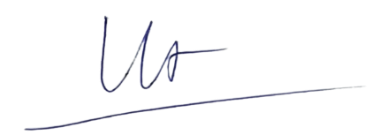 PGS.TS. Đỗ Linh HiệpTRƯỜNG ĐH KT-KT BÌNH DƯƠNGCỘNG HÒA XÃ HỘI CHỦ NGHĨA VIỆT NAMKHOA: KT, TC - NHĐộc Lập - Tự Do - Hạnh PhúcCHƯƠNG TRÌNH GIÁO DỤC SAU ĐẠI HỌCCHƯƠNG TRÌNH GIÁO DỤC SAU ĐẠI HỌCCHƯƠNG TRÌNH GIÁO DỤC SAU ĐẠI HỌCTrình độ đào tạo: Thạc sĩNgành: TC-NHMã số: 8340201ĐỀ CƯƠNG CHI TIẾT HỌC PHẦNĐỀ CƯƠNG CHI TIẾT HỌC PHẦNĐỀ CƯƠNG CHI TIẾT HỌC PHẦN1.1. Mã học phần: CHKL031.2. Tên học phần: KINH TẾ LƯỢNG1.3. Ký hiệu học phần: 1.4. Tên tiếng Anh: ECONOMETRICS1.5. Số tín chỉ:3 (2:1)1.6. Phân bổ thời gian:- Lý thuyết:    30 tiết- Bài tập và Thảo luận nhóm:     30 tiết- Tự học:      90 tiết1.7. Các giảng viên phụ trách học phần:- Giảng viên phụ trách chính:  TS. Vũ Hữu Thành- Danh sách giảng viên cùng giảng dạy:1.8. Điều kiện tham gia học phần:- Học phần tiên quyết:Không- Học phần học trước:Không- Học phần song hành:KhôngMục tiêu(Goals)Mô tả (Goal description)(Học phần này trang bị cho học viên:)Chuẩn đầu raCTĐT (PLOs)G1- Sau khi kết thúc khoá học học viên biết cách lập và ứng dụng của các mô hình kinh tế lượng.PLO 1G2- Sau khi kết thúc khóa học học viên có thể lượng hóa các vấn đề kinh tế thông qua việc xây dựng mô hình kinh tế lượng trong từng trường hợp cụ thểPLO 2G3- Thao tác thành thạo các mô hình kiểm định thống kê bằng phần mềm SPSS 22.0PLO 3CĐR của học phần (CLOs)Mô tả CLOs(Sau khi học xong môn học này, người học có thể:)CLO 1Học viên vận dụng các mô hình của Kinh tế lượng để giải quyết các vấn đề kinh tế đơn giản và sử dụng các phương pháp lượng cơ bản.CLO2Học viên có khả năng sử dụng các phương pháp lượng học cao cấp để phân tích và đánh giá các vấn đề kinh tế phức tạp, từ đó đưa ra những kết luận có tính phân tích cao.CLO3Học viên tổng hợp thông tin từ nhiều nguồn và phương pháp khác nhau để đưa ra quyết định kinh tế có tính tổng hợp và hiểu được các hậu quả kinh tế của quyết định đó.CLO 4Học viên có khả năng sử dụng các công cụ và phần mềm phân tích dữ liệu kinh tế, từ đó tăng cường khả năng xử lý và hiểu dữ liệu số trong môi trường kinh tế.CLO 5Học viên có thái độ tích cực và sẵn lòng tiếp cận với các phương pháp và công nghệ mới trong lĩnh vực kinh tế lượng.Chuẩn đầu ra học phần (CLOs)Chuẩn đầu ra của chương trình (PLOs)Chuẩn đầu ra của chương trình (PLOs)Chuẩn đầu ra của chương trình (PLOs)Chuẩn đầu ra của chương trình (PLOs)Chuẩn đầu ra của chương trình (PLOs)Chuẩn đầu ra của chương trình (PLOs)Chuẩn đầu ra của chương trình (PLOs)Chuẩn đầu ra của chương trình (PLOs)Chuẩn đầu ra học phần (CLOs)12345678CLO 1HHMCLO 2MHCLO 3MMCLO 4HMMCLO 5HTổng hợpHHHMMHThành phần đánh giáTrọng sốBài đánh giáTrọng số conRubricLiên quan đến CLO nào ở Bảng 4.1HD PP đánh giá(1)(2)(3)(4)(5)(6)(7)A1. Kiểm tra thường xuyên (KTTX)10%Phiếu điểm danh, bài tập cá nhân25%1, 3CLO 1, 2, 3, 4, 5Điểm danh hàng tuần, làm bài tập cá nhânA2. Kỹ năng10%Test Trắc nghiệm và tự luận25%4, 5CLO 1, 2, 3, 4, 5Kết quả thảo luậnA3. Đánh giá giữa kỳ20%Thuyết trình và làm việc nhóm50%4CLO 1, 2, 3, 4, 5Điểm thuyết trình nhómA4. Đánh giá cuối kỳ60%Bài kiểm tra cuối kỳ: Báo cáo tiểu luận.100%6CLO 1, 2, 3, 4, 5Báo cáo tiểu luận, được dùng tài liệu.Tiêu chí đánh giáMức độ đạt chuẩn quy địnhMức độ đạt chuẩn quy địnhMức độ đạt chuẩn quy địnhMức độ đạt chuẩn quy địnhMức độ đạt chuẩn quy địnhTrọng sốTiêu chí đánh giáMỨC F(0 - 3.9)MỨC D(4.0 - 5.4)MỨC C(5.5 - 6.9)MỨC B(7.0 - 8.4)MỨC A(8.5 - 10)Trọng sốChuyên cầnKhông đi học(< 30%)Đi học không chuyên cần (< 50%)Đi học khá chuyên cần(< 70%)Đi học chuyên cần(< 90%)Đi học đầy đủ, rất chuyên cần (100%)50%Đóng góptại lớpKhông tham gia hoạt động gì tại lớp Hiếm khi tham gia phát biểu, đóng góp cho bài học tại lớp. Đóng góp không hiệu quả. Thỉnh thoảng tham gia phát biểu, trao đổi ý kiến tại lớp. Phát biểu ít khi có hiệu quả. Thường xuyên phát biểu và trao đổi ý kiến liên quan đến bài học. Các đóng góp cho bài học là hiệu quả. Tham gia tích cực các hoạt động tại lớp: phát biểu, trao đổi ý kiến liên quan đến bài học. Các đóng góp rất hiệu quả. 50% Tiêu chí đánh giáMức độ đạt chuẩn quy địnhMức độ đạt chuẩn quy địnhMức độ đạt chuẩn quy địnhMức độ đạt chuẩn quy địnhMức độ đạt chuẩn quy địnhTrọng sốTiêu chí đánh giáMỨC F(0 - 3.9)MỨC D(4.0 - 5.4)MỨC C(5.5 - 6.9)MỨC B(7.0 - 8.4)MỨC A(8.5 - 10)Trọng sốTổ chức nhómNhóm bị phá vỡ hoàn toàn: Trách nhiệm và nhiệm vụ của các thành viên trong nhóm không được phân công cụ thể, không có sự liên kết, phối hợp nhóm. Trách nhiệm và nhiệm vụ của mỗi thành viên trong nhóm không rõ ràng, không phù hợp với khả năng của họ. Không có sự phối hợp làm việc giữa các thành viên trong nhóm. Mỗi thành viên có nhiệm vụ riêng nhưng chưa rõ ràng và chưa phù hợp với khả năng của thành viên. Sự phối hợp làm việc của nhóm chưa tốt. Nhiệm vụ của mỗi thành viên trong nhóm rõ ràng và phù hợp với khả năng của họ. Sự phối hợp làm việc của nhóm tốt. Nhiệm vụ của các thành viên trong nhóm rất rõ ràng và phù hợp với khả năng của họ, phát huy điểm mạnh của các thành viên. Sự phối hợp làm việc của nhóm rất tốt.  20%Chuyên cần < 30%<50%<70%<90%100%10%Thảo luận Không bao giờ tham gia thảo luận trong nhóm Hiếm khi tham gia thảo luận nhóm và đóng góp ý kiến Thỉnh thoảng tham gia thảo luận nhóm và đóng góp ý kiến Thường xuyên tham gia thảo luận nhóm và đóng góp ý kiến cho thảo luận giữa các nhóm.  Luôn tham gia thảo luận nhóm và đóng góp ý kiến hiệu quả cho các hoạt động của nhóm và giữa các nhóm. 20% Nội dung theo tiến độ quy định  Không có nội dung tính toán. Nội dung tính toán không đầy đủ (<50%), kết quả tính toán sai, trình tự các bước tính toán không hợp lý. Nội dung tính toán đầy đủ về khối lượng theo tiến độ quy định (100%). Kết quả tính toán còn một số sai sót, nhầm lẫn. Nội dung tính toán đầy đủ về khối lượng theo tiến độ quy định (100%). Kết qủa tính toán đúng, có sử dụng phần mềm tính toán nhưng chưa hợp lý Nội dung tính toán đầy đủ về khối lượng theo tiến độ quy định (100%). Trình tự các bước tính toán hợp lý, kết qủa tính toán đúng, sử dụng phần mềm tính toán hợp lý. 20% Trình bày thuyết minh Không có thuyết minh hoặc thuyết minh không đầy đủ. Trình bày thuyết minh lộn xộn, không đúng trình tự, hình vẽ, bảng biểu và ký hiệu sử dụng trong thuyết minh không phù hợp.Nội dung trình bày trong thuyết minh phù hợp. Thuyết minh còn một số lỗi chính tả, một số nhầm lẫn về kích thước, ghi chú, giải thích các thông số, bảng biểuNội dung phù hợp. Cấu trúc, bố cục thuyết minh rõ ràng, logic. Ghi chú, giải thích, hình vẽ, bảng biểu đầy đủ, ít sai sótNội dung phù hợp, cấu trúc thuyết minh rất chi tiết, rõ ràng, logic. Hình vẽ, bảng biểu, chú thích trình bày khoa học, sử dụng phần mềm tính toán trong thuyết minh hiệu quả.  15% Bản vẽ kỹ thuật Không có bản vẽ hoặc bản vẽ thiếu bộ phận, hình ảnh theo yêu cầu. Nội dung không đúng Bản vẽ thể hiện không đầy đủ, không rõ ràng, thiếu kích thước. Cấu tạo chi tiết các bộ phận, nội dung trên hình vẽ đúng yêu cầu nhưng còn nhiều sai sót. Ghi chú không phù hợp. Bản vẽ thể hiện đầy đủ các hình ảnh theo yêu cầu nhưng sắp xếp không phù hợp, còn một số lỗi nhỏ về trình bày. Nội dung trên bản vẽ đúng yêu cầu. Ghi chú đầy đủ. Bản vẽ thể hiện đầy đủ, chi tiết. Kích thước rõ ràng. Nội dung thể hiện đúng theo yêu cầu. Sắp xếp, trình bày bản vẽ hợp lý. Ghi chú rõ ràng, chi tiết. Bản vẽ thể hiện đầy đủ, rất chi tiết và khoa học. Sắp xếp, trình bày hợp lý, sáng tạo, có thể ứng dụng ngay vào các công trình xây dựng thực tế.  15% Tiêu chí đánh giáMức độ đạt chuẩn quy địnhMức độ đạt chuẩn quy địnhMức độ đạt chuẩn quy địnhMức độ đạt chuẩn quy địnhMức độ đạt chuẩn quy địnhTrọng sốTiêu chí đánh giáMỨC F(0 - 3.9)MỨC D(4.0 - 5.4)MỨC C(5.5 - 6.9)MỨC B(7.0 - 8.4)MỨC A(8.5 - 10)Trọng sốNộp bài tập  Không 	nộp bài tập  Nộp bài tập 70% số lượng bài tập được giao. Chưa đúng thời gian quy định. Nộp bài tập đầy đủ (100% số lượng được giao). Một số bài tập nộp chưa đúng thời gian quy định. Nộp bài tập đầy đủ (100% số lượng được giao). Hầu hết bài tập nộp đúng thời gian quy định. Nộp bài tập đầy đủ (100% số lượng được giao). Đúng thời gian quy định. 20% Trình bày bài tập Không 	có bài tập Bài tập trình bày lộn xộn, không đúng yêu cầu về trình bày (font chữ, cỡ chữ, giản dòng). Hình vẽ, bảng biểu sử dụng trong bài tập không phù hợp. Bài tập trình bày đúng yêu cầu (font chữ, cỡ chữ, giản dòng). Hình vẽ, bảng biểu sử dụng trong bài tập rõ ràng, phù hợp. Còn một số lỗi nhỏ về trình bày (lỗi chính tả, nhầm lẫn ghi chú, kích thước) Bài tập trình bày đẹp, đầy đủ, đúng yêu cầu (font chữ, cỡ chữ, giản dòng). Hình vẽ, bảng biểu sử dụng trong bài tập rõ ràng, phù hợp. Ghi chú, giải thích đầy đủ, hợp lý. Bài tập trình bày đẹp, đầy đủ, đúng yêu cầu (font chữ, cỡ chữ, giản dòng), logic Hình vẽ, bảng biểu sử dụng trong bài tập rõ ràng, khoa học. Ghi chú, giải thích cụ thể, hợp lý. 30% Nội dung bài tập Không 	có bài tập Nội dung bài tập không đầy đủ, một số không đúng theo yêu cầu nhiệm vụ. Nội dung bài tập đầy đủ, đúng với yêu cầu nhiệm vụ nhưng chưa hợp lý. Còn một số sai sót trong tính toán. Nội dung bài tập đầy đủ, hợp lý, đúng theo yêu cầu nhiệm vụ. Tính toán đúng, rõ ràng. Nội dung bài tập đầy đủ, hợp lý, đúng theo yêu cầu nhiệm vụ. Tính toán logic, chi tiết và rõ ràng, hoàn toàn hợp lý. 50% Tiêu chí đánh giáMức độ đạt chuẩn quy địnhMức độ đạt chuẩn quy địnhMức độ đạt chuẩn quy địnhMức độ đạt chuẩn quy địnhMức độ đạt chuẩn quy địnhTrọng sốTiêu chí đánh giáMỨC F(0 - 3.9)MỨC D(4.0 - 5.4)MỨC C(5.5 - 6.9)MỨC B(7.0 - 8.4)MỨC A(8.5 - 10)Trọng sốNội dung báo cáo Không có nội dung hoặc nội dung không phù hợp với yêu cầu. Nội dung phù hợp với yêu cầu, hình ảnh và giải thích chưa rõ ràng Nội dung phù hợp với yêu cầu. Sử dụng thuật ngữ đơn giản, dễ hiểu. Hình ảnh minh họa rõ ràng, đẹp Nội dung phù hợp với yêu cầu. Sử dụng thuật ngữ đơn giản, dễ hiểu. Hình ảnh minh họa rõ ràng, đẹp, phong phú. Có sử dụng video  Nội dung phù hợp với yêu cầu. Sử dụng thuật ngữ đơn giản, dễ hiểu. Hình ảnh minh họa rõ ràng, đẹp, phong phú. Có sử dụng video và giải thích cụ thể hiểu biết trên video. 50% Trình bày slide Slide trình bày quá sơ sài, không đủ số lượng theo quy định Slide trình bày với số lượng phù hợp, sử dụng từ ngũ và hình ảnh rõ ràng Slide trình bày với bố cục logic, rõ ràng, gồm 3 phần (introduction, body and conclusion) Slide trình bày với bố cục logic, rõ ràng, gồm 3 phần, thể hiện sự thành thạo trong trình bày Slide trình bày với bố cục logic, rõ ràng, gồm 3 phần. Thuật ngữ sử dụng đơn giản dễ hiểu. Thể hiện sự thành thạo trong trình bày và ngôn ngữ. 25% Thuyết trình Trình bày không logic, vượt quá thời gian quy định. Sử dụng thuật ngữ không đúng, phát âm không rõ, giọng nói nhỏ. Người nghe không hiểu. Bài trình bày đầy đủ. Giọng nói nhỏ, phát âm còn một số từ không rõ, sử dụng thuật ngữ phức tạp, chưa có tương tác với người nghe khi trình bày. Phần trình bày có bố cục 3 phần rõ ràng. Giọng nói vừa phải, rõ ràng, dễ nghe, thời gian trình bày đúng quy định, thỉnh thoảng có tương tác với người nghe. Người nghe có thể hiểu và kịp theo dõi nội dung trình bày. Phần trình bày ngắn gọn, dễ hiểu. Sử dụng các thuật ngữ đơn giản, dễ hiểu. Bố cục rõ ràng. Giọng nói rõ ràng, lưu loát. Thời gian trình bày đúng quy định. Tương tác tốt với người nghe. Người nghe có thể hiểu được nội dung trình bày. Phần trình bày ngắn gọn. Bố cục rõ ràng. Giọng nói rõ ràng, lưu loát. thu hút sự chú ý của người nghe, tương tác tốt với người nghe. Người nghe có thể hiểu và theo kịp tất cả nội dung trình bày. Thời gian trình bày đúng quy định. 25% Tiêu chí đánh giáMức độ đạt chuẩn quy địnhMức độ đạt chuẩn quy địnhMức độ đạt chuẩn quy địnhMức độ đạt chuẩn quy địnhMức độ đạt chuẩn quy địnhTrọng sốTiêu chí đánh giáMỨC F(0 - 3.9)MỨC D(4.0 - 5.4)MỨC C(5.5 - 6.9)MỨC B(7.0 - 8.4)MỨC A(8.5 - 10)Trọng sốThái độ trả lời câu hỏi Thái độ giao tiếp, trả lời thô lỗ, không hợp tác, thiếu tôn trọng trong giao tiếp. Sử dụng thuật ngữ không phù hợp, gióng nói khó nghe. Thái độ giao tiếp, trả lời câu hỏi lễ độ.  Sử dụng các thuật ngữ trong câu trả lời phức tạp, khó hiểu. Giọng nói nhỏ, thiếu tự tin.    Thái độ giao tiếp, trả lời nhẹ nhàng, hòa nhã. Giọng nói vừa phải, rõ ràng, dễ nghe. Thuật ngữ sử dụng trong câu trả lời lời phù hợp, dễ hiểu. Thái độ trong câu trả lời tự tin, từ tốn, nhẹ nhàng, điềm đạm. Thuật ngữ sử dụng trong câu trả lời đơn giản, dễ hiểu. Giọng nói lưu loát, rõ ràng. Thái độ giao tiếp, trả lời rất tự tin, giọng nói rõ ràng, lưu loát. thu hút sự chú ý của người nghe, tương tác tốt với người nghe.  20% Nội dung trả lời Các câu trả lời hoàn toàn không liên quan đến câu hỏi.  Các câu trả lời không rõ ràng, gần như không liên, không tập trung vào trọng tâm của câu hỏi.  Các câu trả lời đúng trọng tâm câu hỏi, liên quan đến câu hỏi nhưng thiếu tự tin trong các câu trả lời.Các câu trả lời ngắn gọn, rõ ràng, đầy đủ, liên quan đến câu hỏi yêu cầu. Thể hiện sự tự tin về sự hiểu biết trong câu trả lời, lập luận giải thích chưa thuyết phục. Các câu trả lời ngắn gọn, rõ ràng, đầy đủ, liên quan trực tiếp đến câu hỏi yêu cầu; tự tin trong câu trả lời; lập luận, giải thích cho câu hỏi hoàn toàn thuyết phục. 80% Tiêu chí đánh giáMức độ đạt chuẩn quy địnhMức độ đạt chuẩn quy địnhMức độ đạt chuẩn quy địnhMức độ đạt chuẩn quy địnhMức độ đạt chuẩn quy địnhTrọng sốTiêu chí đánh giáMỨC F(0 - 3.9)MỨC D(4.0 - 5.4)MỨC C(5.5 - 6.9)MỨC B(7.0 - 8.4)MỨC A(8.5 - 10)Trọng sốNội dung đồ ánKhông có hoặc nội dung được trình bày trong báo cáo không phù hợp với yêu cầu.Nội dung trình bày trong báo cáo đầy đủ theo yêu cầu. Tính toán sai, không cụ thể, không đáp ứng yêu cầu.Đầy đủ nội dung theo yêu cầu, còn một số nhầm lẫn trong tính toán, một số nội dung chưa hợp lýĐầy đủ nội dung theo yêu cầu, trình tự tính toán hợp lý, tính toán chính xác. Kết quả tính toán và chọn chưa có giải thích cụ thể, chưa thuyết phục.Đầy đủ nội dung theo yêu cầu, tính toán chi tiết, rõ ràng, logic, trình tự tính toán hợp lý. Kết quả tính toán và chọn có sự phân tích, lý giải cụ thể, rõ ràng và thuyết phục.60%Trình bày thuyết minhKhông có thuyết minh hoặc thuyết minh không đúng với nội dung theo yêu cầu.Trình tự trình bày trong thuyết minh không đúng. Nội dung phù hợp theo yêu cầu. Hình vẽ, bảng biểu còn nhiều mâu thuẩn với nội dung.Nội dung, trình tự trình bày thuyết minh phù hợp theo yêu cầu. Trình bày còn một số lỗi về chính tả, kích thước, ghi chú chưa đầy đủ.Nội dung phù hợp. Trình tự, cấu trúc logic, rõ ràng đáp ứng yêu cầu. Hình ảnh, bảng biểu rõ ràng, logic, ghi chú phù hợp. Thể hiện kỹ năng soạn thảo văn bản còn hạn chế.Nội dung phù hợp. Trình tự, cấu trúc logic, rõ ràng đáp ứng yêu cầu. Hình ảnh, bảng biểu rõ ràng, logic, ghi chú phù hợp. Thể hiện việc sử dụng thành thạo máy tính trong trình bày báo cáo.20%Bản vẽ kỹ thuật và hình ảnhKhông có hoặc thiếu bản vẽ/hình ảnh, bản vẽ/hình ảnh không đúng nội dung theo quy định.Đầy đủ số lượng bản vẽ/hình ảnh (3 bản) với nội dung theo đúng quy định. Kích thước, ghi chú trên bản vẽ/hình ảnh không được thể hiện hoặc thể hiện không rõ ràng, thiếu một số phần trên các bản vẽ/hình ảnhĐầy đủ bản vẽ (3 bản) với nội dung theo đúng quy định. Kích thước, ghi chú trên bản vẽ đầy đủ, rõ ràng. Còn một số lỗi về trình bày (sai chính tả, nét vẽ).Đầy đủ bản vẽ (3 bản) với nội dung theo đúng quy định. Sắp xếp các phần trên bản vẽ hợp lý. Kích thước, ghi chú đầy đủ, rõ ràng.Đầy đủ bản vẽ (3 bản) với nội dung theo đúng quy định. Sắp xếp các phần trên bản vẽ hợp lý. Kích thước, ghi chú đầy đủ, rõ ràng. Thể hiện việc sử dụng thành thạo công cụ vẽ trên máy tính, có thể ứng dụng trong công trình xây dựng thực tế.20%Tiêu chí đánh giáMức độ đạt chuẩn quy địnhMức độ đạt chuẩn quy địnhMức độ đạt chuẩn quy địnhMức độ đạt chuẩn quy địnhMức độ đạt chuẩn quy địnhTrọng sốTiêu chí đánh giáMỨC F(0 - 3.9)MỨC D(4.0 - 5.4)MỨC C(5.5 - 6.9)MỨC B(7.0 - 8.4)MỨC A(8.5 - 10)Trọng sốTổ chức nhóm Không có sự làm việc nhóm Trách nhiệm và nhiệm vụ công việc của các thành viên trong nhóm không được phân công cụ thể. Mỗi thành viên có nhiệm vụ công việc riêng nhưng không rõ ràng và không phù hợp với khả năng của thành viên trong nhóm.  Nhiệm vụ công việc rõ ràng và phù hợp với khả năng của mỗi thành viên trong nhóm.  Nhiệm vụ công việc của mỗi thành viên rõ ràng, cụ thể, phù hợp. Phát huy thế mạnh của các thành viên trong nhóm. Tương tác, phối hợp tốt giữa các thành viên.  40% Tham gia làm việc nhóm (chuyên cần) < 30% < 50% < 70% < 90%  100% (Tham gia đầy đủ các buổi họp, thảo luận của nhóm) 20% Thảo luận Không bao giờ tham gia vào việc thảo luận của nhóm.  Hiếm khi tham gia vào thảo luận nhóm và đóng góp ý kiến.  Thỉnh thoảng tham gia thảo luận nhóm và đóng góp ý kiến. Thưởng xuyên tham gia thảo luận nhóm và đóng góp ý kiến hay.  Luôn tham gia thảo luận nhóm và đóng góp ý kiến hay, hiệu quả cho các hoạt động của nhóm.  20% Phối hợp nhóm Không bao giờ phối hợp, hợp tác với nhóm. Hiếm khi hợp tác, phối hợp làm việc nhóm. Hợp tác, phối hợp với nhóm. Thỉnh thoảng tôn trọng và chia sẽ kinh nghiệm từ các thành viên khác của nhóm.  Hợp tác, phối hợp với nhóm. Thường xuyên tôn trọng và chia sẽ kinh nghiệm từ các thành viên khác của nhóm. Hợp tác, phối hợp với nhóm. Luôn luôn tôn trọng và chia sẽ kinh nghiệm từ các thành viên khác của nhóm. 20% Tuần/ (5 tiết / tuần)Các nội dung cơ bản của bài học (chương) (đến 3 số)Số tiết (LT/ TH/ TT)CĐR của bài học (chương/chủ đề)Liên quan đến CLO nào ở Bảng 4.1PP giảng dạy đạt CĐRHoạt động học của HV (*)Tên bài đánh giá(ở cột 3 Bảng 6.1)(1)(2)(3)(4)(5)(6)(7)(8)Chương 1:  Mô hình hồi quy hai biếnChương 1:  Mô hình hồi quy hai biếnChương 1:  Mô hình hồi quy hai biếnChương 1:  Mô hình hồi quy hai biếnChương 1:  Mô hình hồi quy hai biếnChương 1:  Mô hình hồi quy hai biếnChương 1:  Mô hình hồi quy hai biến1A. Các nội dung chính giảng dạy trên lớp5/0/0CLO 1, 51Giới thiệu môn học1.1. Những vấn đề cơ bản của mô hình hồi quy hai biến1.2. Ước lượng mô hình hồi quy hai biến1.3. Định lý Gauss-Markov1.4. Hệ số r2 đo độ phù hợp của hàm hồi quy mẫu1.5. Khoảng tin cậy và kiểm định giả thiết về các hệ số hồi quy1.6. Kiểm định sự phù hợp của hàm hồi quy1.7. Phân tích hồi quy và dự báo- Thuyết giảng, tham luận; - Nghiên cứu độc lập;- Nhóm nghiên cứu giảng dạy;- Thảo luận và trình bày;- Giải quyết vấn đề;- Giao bài tập về nhà.- Học viên tham gia nghe giảng và đặt câu hỏi- Học viên chủ động đọc tài liệu, tự nghiên cứu- Cố gắng trả lời câu hỏi gợi ý giảng viên;- Tự nghiên cứu và thảo luận.Bài tập nhóm1B. Các nội dung chính HV tự học ở nhà0/10/0CLO 11Ôn lại kiến thức chương 1 và đọc trước chương 2Học viên ôn lại kiến thức đã học và liên hệ thực tếTự họcLàm việc nhómChuẩn bị tốt phần tự học tại nhàChương 2:  Mô hình hồi quy bộiChương 2:  Mô hình hồi quy bộiChương 2:  Mô hình hồi quy bộiChương 2:  Mô hình hồi quy bộiChương 2:  Mô hình hồi quy bộiChương 2:  Mô hình hồi quy bộiChương 2:  Mô hình hồi quy bội2-3A. Các nội dung chính giảng dạy trên lớp10/0/0CLO 2, 3, 52-3A. Các nội dung chính giảng dạy trên lớp2.1	Mô hình hồi quy ba biến2.1.1	Khái niệm2.1.2	Các giả thiết của mô hình2.1.3	Ước lượng các tham số của mô hình2.1.4	Phương sai và độ lệch chuẩn của các ước luợng bình phương nhỏ nhất2.2	Mô hình hồi quy k biến2.2.1	Khái niệm2.2.2	Các giả thiết của mô hình2.2.3	Ước lượng tham số của mô hình2.2.4	Ma trận hiệp phương sai2.2.5	Hệ số xác định bội và hệ số xác định bội đã hiệu chỉnh2.2.6	Ma trận tương quan2.2.7	Hệ số tương quan riêng2.2.8	Khoảng tin cậy và kiểm định các hệ số hồi quy2.2.9	Kiểm định giả thiết R2 = 02.2.10	Hồi quy có điều kiện ràng buộc – Kiểm định F2.2.11 Dự báo- Thành thạo trong việc ước lượng các tham số mô hình và ứng dụng mô hình kiểm định hồi quy bội trong kiểm định mô hình thống kê- Thuyết giảng, tham luận; - Nghiên cứu độc lập;- Nhóm nghiên cứu giảng dạy;- Thảo luận và trình bày;- Giải quyết vấn đề;- Giao bài tập về nhà;- Báo cáo.- Học viên tham gia nghe giảng và đặt câu hỏi- Học viên chủ động đọc tài liệu, tự nghiên cứu- Cố gắng trả lời câu hỏi gợi ý giảng viên;- Tự nghiên cứu và thảo luận.Bài tập nhóm và thảo luận 2-3B. Các nội dung chính HV tự học ở nhà0/20/0CLO 2, 32-3Ôn lại kiến thức chương 2 và đọc trước chương 3Học viên ôn lại kiến thức đã học và liên hệ thực tếTự họcLàm việc nhómChuẩn bị tốt phần tự học tại nhàChương 3: Đa cộng tuyếnChương 3: Đa cộng tuyếnChương 3: Đa cộng tuyếnChương 3: Đa cộng tuyếnChương 3: Đa cộng tuyếnChương 3: Đa cộng tuyếnChương 3: Đa cộng tuyến4A. Các nội dung chính giảng dạy trên lớp5/0/0CLO 2, 543.1	Bản chất của đa cộng tuyến3.2	Ước lượng tham số trong trường hợp có đa cộng tuyến3.3	Hậu quả của đa cộng tuyến3.4	Phát hiện đa cộng tuyến3.5   Khắc phục đa cộng tuyến- Vận dụng tốt mô hình đa cộng tuyến trong kiểm định giả thiết- Thuyết giảng, tham luận; - Nghiên cứu độc lập;- Nhóm nghiên cứu giảng dạy;- Thảo luận và trình bày;- Giải quyết vấn đề;- Giao bài tập về nhà;- Báo cáo.- Học viên tham gia nghe giảng và đặt câu hỏi- Học viên chủ động đọc tài liệu, tự nghiên cứu- Cố gắng trả lời câu hỏi gợi ý giảng viên;- Tự nghiên cứu và thảo luận.Bài tập nhómThảo luận thuyết trình4B. Các nội dung chính HV tự học ở nhà0/10/0CLO 24Ôn lại kiến thức chương 3 và đọc trước chương 4Học viên ôn lại kiến thức đã học và liên hệ thực tếTự họcLàm việc nhómChuẩn bị tốt phần tự học tại nhàChương 4: Phương sai của sai số thay đổiChương 4: Phương sai của sai số thay đổiChương 4: Phương sai của sai số thay đổiChương 4: Phương sai của sai số thay đổiChương 4: Phương sai của sai số thay đổiChương 4: Phương sai của sai số thay đổiChương 4: Phương sai của sai số thay đổi5A. Các nội dung chính giảng dạy trên lớp5/0/0CLO  3, 55A. Các nội dung chính giảng dạy trên lớp4.1	Khái niệm và nguyên nhân của phuơng sai của sai số thay đổi4.2	Ước lượng tham số khi có phương sai của sai số thay đổi4.3	Hậu quả của phương sai của sai số thay đổi4.4	Phát hiện phương sai của sai số thay đổi4.5	Khắc phục phương sai của sai số thay đổi- Thành thạo ước lượng sai số phương sai- Hạn chế tối đa sai số trong kiểm định mô hình- Thuyết giảng, tham luận; - Nghiên cứu độc lập;- Nhóm nghiên cứu giảng dạy;- Thảo luận và trình bày;- Giải quyết vấn đề;- Giao bài tập về nhà;- Báo cáo.- Học viên tham gia nghe giảng và đặt câu hỏi- Học viên chủ động đọc tài liệu, tự nghiên cứu- Cố gắng trả lời câu hỏi gợi ý giảng viên;- Tự nghiên cứu và thảo luận.Bài tập nhómThảo luận thuyết trình5B. Các nội dung chính HV tự học ở nhà0/10/05Giải các bài tập tình huống được giao. Làm bài tập nhómTHỰC HÀNH VÀ LÀM BÀI TẬP LỚNTHỰC HÀNH VÀ LÀM BÀI TẬP LỚNTHỰC HÀNH VÀ LÀM BÀI TẬP LỚNTHỰC HÀNH VÀ LÀM BÀI TẬP LỚNTHỰC HÀNH VÀ LÀM BÀI TẬP LỚNTHỰC HÀNH VÀ LÀM BÀI TẬP LỚNTHỰC HÀNH VÀ LÀM BÀI TẬP LỚN6-8A. Các nội dung chính giảng dạy trên lớp15/0/0CLO 4, 56-8Thực hành và làm bài tập lớn: thực hành và làm bài tập lớn về mô hình hồi quy hai biến và mô hình hồi quy bội. thực hành cài đặt phần mềm spss 22.0 (15 tiết)- Thực hành về mô hình hồi quy hai biến và mô hình hồi quy bội. thực hành - - cài đặt được phần mềm spss 22.0- Thuyết giảng, tham luận; - Nghiên cứu độc lập;- Nhóm nghiên cứu giảng dạy;- Thảo luận và trình bày;- Giải quyết vấn đề;- Giao bài tập về nhà;- Báo cáo.- Học viên tham gia nghe giảng và đặt câu hỏi- Học viên chủ động đọc tài liệu, tự nghiên cứu- Cố gắng trả lời câu hỏi gợi ý giảng viên;- Tự nghiên cứu và thảo luận.Thực hành6-8B. Các nội dung chính HV tự học ở nhà0/30/0CLO 3, 46-8Ôn lại kiến thức chương 4 và đọc trước chương 5Học viên sử dụng thành thạo phần mềm SPSS 22.0 và ứng dụng các mô hình kiểm địnhTự họcLàm việc nhómChuẩn bị tốt phần tự học tại nhàChương 5: Tự tương quanChương 5: Tự tương quanChương 5: Tự tương quanChương 5: Tự tương quanChương 5: Tự tương quanChương 5: Tự tương quanChương 5: Tự tương quan9A. Các nội dung chính giảng dạy trên lớp5/0/0CLO 3, 495.1	Bản chất và nguyên nhân của hiện tượng tự tương quan5.2	Ước lượng tham số khi có tự tương quan5.3	Hậu quả khi có tự tương quan5.4	Phát hiện tự tương quan5.5   Khắc phục tự tương quan- Ứng dụng thành thạo phương pháp ước lượng tự tương quan- Thuyết giảng, tham luận; - Nghiên cứu độc lập;- Nhóm nghiên cứu giảng dạy;- Thảo luận và trình bày;- Giải quyết vấn đề;- Giao bài tập về nhà- Báo cáo.- Học viên tham gia nghe giảng và đặt câu hỏi- Học viên chủ động đọc tài liệu, tự nghiên cứu- Cố gắng trả lời câu hỏi gợi ý giảng viên;- Tự nghiên cứu và thảo luận.Bài tập nhómThảo luận và thuyết trình9B. Các nội dung chính HV tự học ở nhà0/10/0CLO 39Ôn lại kiến thức chương 5 và đọc trước chương 6Học viên ôn lại kiến thức đã học và liên hệ thực tếTự họcLàm việc nhómChuẩn bị tốt phần tự học tại nhàChương 6: Chọn mô hình và kiểm định việc chọn mô hìnhChương 6: Chọn mô hình và kiểm định việc chọn mô hìnhChương 6: Chọn mô hình và kiểm định việc chọn mô hìnhChương 6: Chọn mô hình và kiểm định việc chọn mô hìnhChương 6: Chọn mô hình và kiểm định việc chọn mô hìnhChương 6: Chọn mô hình và kiểm định việc chọn mô hìnhChương 6: Chọn mô hình và kiểm định việc chọn mô hình10A. Các nội dung chính giảng dạy trên lớp5/0/0CLO 310A. Các nội dung chính giảng dạy trên lớp6.1	Các thuộc tính của một mô hình tốt6.2	Các sai lầm thường gặp khi chọn mô hình6.3	Phát hiện những sai lầm và kiểm định- Biết cách khắc phục sai sót khi lựa chọn mô hình kiểm định- Thuyết giảng, tham luận; - Nghiên cứu độc lập;- Nhóm nghiên cứu giảng dạy;- Thảo luận và trình bày;- Giải quyết vấn đề;- Giao bài tập về nhà.- Học viên tham gia nghe giảng và đặt câu hỏi- Học viên chủ động đọc tài liệu, tự nghiên cứu- Cố gắng trả lời câu hỏi gợi ý giảng viên;- Tự nghiên cứu và thảo luận.Bài tập nhómThảo luận và thuyết trình10B. Các nội dung chính HV tự học ở nhà0/10/0CLO 310Ôn lại kiến thức chương 6Học viên ôn lại kiến thức đã học và liên hệ thực tếTự họcLàm việc nhómChuẩn bị tốt phần tự học tại nhàTHỰC HÀNH VÀ LÀM BÀI TẬP LỚNTHỰC HÀNH VÀ LÀM BÀI TẬP LỚNTHỰC HÀNH VÀ LÀM BÀI TẬP LỚNTHỰC HÀNH VÀ LÀM BÀI TẬP LỚNTHỰC HÀNH VÀ LÀM BÀI TẬP LỚNTHỰC HÀNH VÀ LÀM BÀI TẬP LỚNTHỰC HÀNH VÀ LÀM BÀI TẬP LỚN11-12A. Các nội dung chính giảng dạy trên lớp10/0/0CLO 411-12THỰC HÀNH VÀ LÀM BÀI TẬP LỚN: THỰC HÀNH TIẾN HÀNH XỬ LÝ SỐ LIỆU VÀ KIỂM ĐỊNH DỮ LIỆU BẰNG MÔ HÌNH THỐNG KÊ TRÊN PHẦN MỀM SPSS 22.0- Thành thạo trong việc sử dụng phần mềm SPSS 22.0 để kiểm định mô hình thống kêHD học viên thực hànhChú ý nghe giảng và thực hiện theo yêu cầu GVThực hành11-12B. Các nội dung chính HV tự học ở nhà0/20/0CLO 411-12Ôn lại kiến thức thực hànhThành thạo trong việc sử dụng phần mềm SPSS 22.0HD học viên thực hànhChú ý nghe giảng và thực hiện theo yêu cầu GVThực hànhTTTên tác giảNăm XBTên sách, giáo trình, tên bài báo, văn bảnNXB, tên tạp chí/nơi ban hành VBGiáo trình chínhGiáo trình chínhGiáo trình chínhGiáo trình chính1Đinh Phi Hổ2018Thống Kê Ứng Dụng Trong Kinh DoanhTài chínhSách và giáo trình tham khảoSách và giáo trình tham khảoSách và giáo trình tham khảoSách và giáo trình tham khảo2Nguyễn Thành Cả, Nguyễn Thị Ngọc Miên2014Kinh tế lượngĐại Học Kinh Tế TP.HCMTTNội dung tham khảoLink trang webNgày cập nhật1Kinh tế lượnghttps://vi.wikipedia.org/wiki/Kinh_t%E1%BA%BF_l%C6%B0%E1%BB%A3ng2019TTTên giảng đường, PTN, xưởng, cơ sở THDanh mục trang thiết bị, phần mềm chính phục vụ TN, THDanh mục trang thiết bị, phần mềm chính phục vụ TN, THPhục vụ cho nội dung Bài học/ChươngTên thiết bị, dụng cụ, phần mềm, …Số lượngPhục vụ cho nội dung Bài học/Chương1Giảng đường- Micro và âm thanh- Máy chiếu,- Bảng viết, bút111Tất cả nội dung môn họcTRƯỞNG KHOATS. Trần Thanh VũGIẢNG VIÊN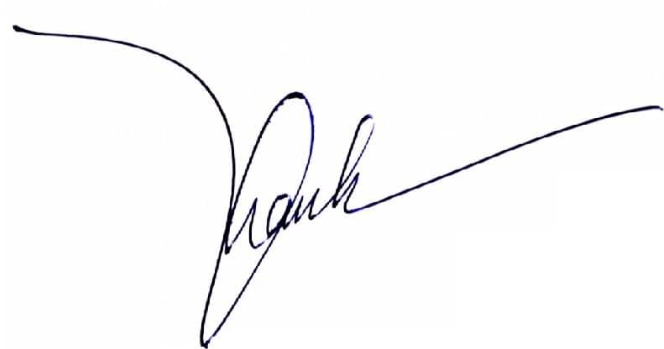 TS. Vũ Hữu ThànhTRƯỜNG ĐH KT-KT BÌNH DƯƠNGCỘNG HÒA XÃ HỘI CHỦ NGHĨA VIỆT NAMKHOA: KT, TC - NHĐộc Lập - Tự Do - Hạnh PhúcCHƯƠNG TRÌNH GIÁO DỤC SAU ĐẠI HỌCCHƯƠNG TRÌNH GIÁO DỤC SAU ĐẠI HỌCCHƯƠNG TRÌNH GIÁO DỤC SAU ĐẠI HỌCTrình độ đào tạo: Thạc sĩNgành: TC-NHMã số: 8340201ĐỀ CƯƠNG CHI TIẾT HỌC PHẦNĐỀ CƯƠNG CHI TIẾT HỌC PHẦNĐỀ CƯƠNG CHI TIẾT HỌC PHẦN1.1. Mã học phần: TNCT011.2. Tên học phần: CHÍNH SÁCH TIỀN TỆ VÀ TÀI KHOÁ1.3. Ký hiệu học phần: 1.4. Tên tiếng Anh: MONETARY AND FISCAL POLICIES1.5. Số tín chỉ:3 (3:0)1.6. Phân bổ thời gian:- Lý thuyết:    45 tiết- Bài tập và Thảo luận nhóm:     0 tiết- Tự học:      90 tiết1.7. Các giảng viên phụ trách học phần:- Giảng viên phụ trách chính:  TS. Phạm Hữu Phương- Danh sách giảng viên cùng giảng dạy:1.8. Điều kiện tham gia học phần:- Học phần tiên quyết:Không- Học phần học trước:Không- Học phần song hành:KhôngMục tiêu(Goals)Mô tả (Goal description)(Học phần này trang bị cho học viên:)Chuẩn đầu raCTĐT (PLOs)G1- Trang bị những kiến thức tổng quan về ngân hàng Trung ương, cơ quan hoạch định và tổ chức thực thi chính sách tiền tệ Quốc gia và chính sách tài khóa.- Những kiến thức lý luận chuyên sâu về chính sách tiền tệ Quốc gia và chính sách tài khóa.PLO 1, 3G2- Có khả năng phân tích, tổng hợp, đánh giá dữ liệu và thông tin về lãi suất, tiền tệ, ngân sách của chính phủ để đưa ra giải pháp cho các tổ chức và doanh nghiệp- Có kỹ năng nghiên cứu các kiến thức thuộc lĩnh vực chính sách tài khoá và chính sách tiền tệ và kỹ năng thảo luận các vấn đề thực tiễn với nhà chuyên môn và khoa học- Có kỹ năng phối hợp, điều hành thảo luận nhóm các vấn đề liên quan đến chính sách tiền tệ  và  chính sách tài khóa.PLO 5, 7G3Có phẩm chất đạo đức trung thực, trách nhiệm nghề nghiệp trong thực thi và tuân theo điều hành chính sách tiền tệ và chính sách tài khóa của Ngân hàng Nhà nước PLO 8CĐR của học phần (CLOs)Mô tả CLOs(Sau khi học xong môn học này, người học có thể:)CLO 1Đề xuất được các quyết định quan trọng về ngân hàng Trung ương, cơ quan hoạch định và tổ chức thực thi chính sách tiền tệ Quốc gia và chính sách tài khóa.CLO2Vận dụng những kiến thức lý luận chuyên sâu về chính sách tiền tệ Quốc giaCLO3Phân tích, tổng hợp, đánh giá dữ liệu và thông tin về lãi suất, tiền tệ, chính sách thuế và đầu tư công của chính phủ để đưa ra các giải pháp.CLO 4Tham gia phối hợp thảo luận các nhóm vấn đề liên quan đến chính sách tiền tệ và chính sách tài khoáCLO 5Tuân thủ đạo đức nghề nghiệp, ý thức phát triển bền vững cho tổ chứcChuẩn đầu ra học phần (CLOs)Chuẩn đầu ra của chương trình (PLOs)Chuẩn đầu ra của chương trình (PLOs)Chuẩn đầu ra của chương trình (PLOs)Chuẩn đầu ra của chương trình (PLOs)Chuẩn đầu ra của chương trình (PLOs)Chuẩn đầu ra của chương trình (PLOs)Chuẩn đầu ra của chương trình (PLOs)Chuẩn đầu ra của chương trình (PLOs)Chuẩn đầu ra học phần (CLOs)12345678CLO 1HMCLO 2HCLO 3HCLO 4MCLO 5MTổng hợpHHHMMThành phần đánh giáTrọng sốBài đánh giáTrọng số conRubricLiên quan đến CLO nào ở Bảng 4.1HD PP đánh giá(1)(2)(3)(4)(5)(6)(7)A1. Kiểm tra thường xuyên (KTTX)10%Phiếu điểm danh, bài tập nhóm25%1, 3CLO 1, 2, 3, 4Tham gia buổi học, hoàn thành bài tậpA2. Kỹ năng10%Thuyết trình 25%4CLO 4Kết quả thảo luậnA3. Đánh giá giữa kỳ20%Bài kiểm tra giữa kỳ: tiểu luận nhóm50%6CLO 1, 2, 3, 4, 5Kết quả tiểu luậnA4. Đánh giá cuối kỳ60%Bài kiểm tra cuối kỳ: tiểu luận100%6CLO 1, 2, 3, 4, 5Kết quả bài tiểu luậnTiêu chí đánh giáMức độ đạt chuẩn quy địnhMức độ đạt chuẩn quy địnhMức độ đạt chuẩn quy địnhMức độ đạt chuẩn quy địnhMức độ đạt chuẩn quy địnhTrọng sốTiêu chí đánh giáMỨC F(0 - 3.9)MỨC D(4.0 - 5.4)MỨC C(5.5 - 6.9)MỨC B(7.0 - 8.4)MỨC A(8.5 - 10)Trọng sốChuyên cầnKhông đi học(< 30%)Đi học không chuyên cần (< 50%)Đi học khá chuyên cần(< 70%)Đi học chuyên cần(< 90%)Đi học đầy đủ, rất chuyên cần (100%)50%Đóng góptại lớpKhông tham gia hoạt động gì tại lớp Hiếm khi tham gia phát biểu, đóng góp cho bài học tại lớp. Đóng góp không hiệu quả. Thỉnh thoảng tham gia phát biểu, trao đổi ý kiến tại lớp. Phát biểu ít khi có hiệu quả. Thường xuyên phát biểu và trao đổi ý kiến liên quan đến bài học. Các đóng góp cho bài học là hiệu quả. Tham gia tích cực các hoạt động tại lớp: phát biểu, trao đổi ý kiến liên quan đến bài học. Các đóng góp rất hiệu quả. 50% Tiêu chí đánh giáMức độ đạt chuẩn quy địnhMức độ đạt chuẩn quy địnhMức độ đạt chuẩn quy địnhMức độ đạt chuẩn quy địnhMức độ đạt chuẩn quy địnhTrọng sốTiêu chí đánh giáMỨC F(0 - 3.9)MỨC D(4.0 - 5.4)MỨC C(5.5 - 6.9)MỨC B(7.0 - 8.4)MỨC A(8.5 - 10)Trọng sốTổ chức nhómNhóm bị phá vỡ hoàn toàn: Trách nhiệm và nhiệm vụ của các thành viên trong nhóm không được phân công cụ thể, không có sự liên kết, phối hợp nhóm. Trách nhiệm và nhiệm vụ của mỗi thành viên trong nhóm không rõ ràng, không phù hợp với khả năng của họ. Không có sự phối hợp làm việc giữa các thành viên trong nhóm. Mỗi thành viên có nhiệm vụ riêng nhưng chưa rõ ràng và chưa phù hợp với khả năng của thành viên. Sự phối hợp làm việc của nhóm chưa tốt. Nhiệm vụ của mỗi thành viên trong nhóm rõ ràng và phù hợp với khả năng của họ. Sự phối hợp làm việc của nhóm tốt. Nhiệm vụ của các thành viên trong nhóm rất rõ ràng và phù hợp với khả năng của họ, phát huy điểm mạnh của các thành viên. Sự phối hợp làm việc của nhóm rất tốt.  20%Chuyên cần < 30%<50%<70%<90%100%10%Thảo luận Không bao giờ tham gia thảo luận trong nhóm Hiếm khi tham gia thảo luận nhóm và đóng góp ý kiến Thỉnh thoảng tham gia thảo luận nhóm và đóng góp ý kiến Thường xuyên tham gia thảo luận nhóm và đóng góp ý kiến cho thảo luận giữa các nhóm.  Luôn tham gia thảo luận nhóm và đóng góp ý kiến hiệu quả cho các hoạt động của nhóm và giữa các nhóm. 20% Nội dung theo tiến độ quy định  Không có nội dung tính toán. Nội dung tính toán không đầy đủ (<50%), kết quả tính toán sai, trình tự các bước tính toán không hợp lý. Nội dung tính toán đầy đủ về khối lượng theo tiến độ quy định (100%). Kết quả tính toán còn một số sai sót, nhầm lẫn. Nội dung tính toán đầy đủ về khối lượng theo tiến độ quy định (100%). Kết qủa tính toán đúng, có sử dụng phần mềm tính toán nhưng chưa hợp lý Nội dung tính toán đầy đủ về khối lượng theo tiến độ quy định (100%). Trình tự các bước tính toán hợp lý, kết qủa tính toán đúng, sử dụng phần mềm tính toán hợp lý. 20% Trình bày thuyết minh Không có thuyết minh hoặc thuyết minh không đầy đủ. Trình bày thuyết minh lộn xộn, không đúng trình tự, hình vẽ, bảng biểu và ký hiệu sử dụng trong thuyết minh không phù hợp.Nội dung trình bày trong thuyết minh phù hợp. Thuyết minh còn một số lỗi chính tả, một số nhầm lẫn về kích thước, ghi chú, giải thích các thông số, bảng biểuNội dung phù hợp. Cấu trúc, bố cục thuyết minh rõ ràng, logic. Ghi chú, giải thích, hình vẽ, bảng biểu đầy đủ, ít sai sótNội dung phù hợp, cấu trúc thuyết minh rất chi tiết, rõ ràng, logic. Hình vẽ, bảng biểu, chú thích trình bày khoa học, sử dụng phần mềm tính toán trong thuyết minh hiệu quả.  15% Bản vẽ kỹ thuật Không có bản vẽ hoặc bản vẽ thiếu bộ phận, hình ảnh theo yêu cầu. Nội dung không đúng Bản vẽ thể hiện không đầy đủ, không rõ ràng, thiếu kích thước. Cấu tạo chi tiết các bộ phận, nội dung trên hình vẽ đúng yêu cầu nhưng còn nhiều sai sót. Ghi chú không phù hợp. Bản vẽ thể hiện đầy đủ các hình ảnh theo yêu cầu nhưng sắp xếp không phù hợp, còn một số lỗi nhỏ về trình bày. Nội dung trên bản vẽ đúng yêu cầu. Ghi chú đầy đủ. Bản vẽ thể hiện đầy đủ, chi tiết. Kích thước rõ ràng. Nội dung thể hiện đúng theo yêu cầu. Sắp xếp, trình bày bản vẽ hợp lý. Ghi chú rõ ràng, chi tiết. Bản vẽ thể hiện đầy đủ, rất chi tiết và khoa học. Sắp xếp, trình bày hợp lý, sáng tạo, có thể ứng dụng ngay vào các công trình xây dựng thực tế.  15% Tiêu chí đánh giáMức độ đạt chuẩn quy địnhMức độ đạt chuẩn quy địnhMức độ đạt chuẩn quy địnhMức độ đạt chuẩn quy địnhMức độ đạt chuẩn quy địnhTrọng sốTiêu chí đánh giáMỨC F(0 - 3.9)MỨC D(4.0 - 5.4)MỨC C(5.5 - 6.9)MỨC B(7.0 - 8.4)MỨC A(8.5 - 10)Trọng sốNộp bài tập  Không 	nộp bài tập  Nộp bài tập 70% số lượng bài tập được giao. Chưa đúng thời gian quy định. Nộp bài tập đầy đủ (100% số lượng được giao). Một số bài tập nộp chưa đúng thời gian quy định. Nộp bài tập đầy đủ (100% số lượng được giao). Hầu hết bài tập nộp đúng thời gian quy định. Nộp bài tập đầy đủ (100% số lượng được giao). Đúng thời gian quy định. 20% Trình bày bài tập Không 	có bài tập Bài tập trình bày lộn xộn, không đúng yêu cầu về trình bày (font chữ, cỡ chữ, giản dòng). Hình vẽ, bảng biểu sử dụng trong bài tập không phù hợp. Bài tập trình bày đúng yêu cầu (font chữ, cỡ chữ, giản dòng). Hình vẽ, bảng biểu sử dụng trong bài tập rõ ràng, phù hợp. Còn một số lỗi nhỏ về trình bày (lỗi chính tả, nhầm lẫn ghi chú, kích thước) Bài tập trình bày đẹp, đầy đủ, đúng yêu cầu (font chữ, cỡ chữ, giản dòng). Hình vẽ, bảng biểu sử dụng trong bài tập rõ ràng, phù hợp. Ghi chú, giải thích đầy đủ, hợp lý. Bài tập trình bày đẹp, đầy đủ, đúng yêu cầu (font chữ, cỡ chữ, giản dòng), logic Hình vẽ, bảng biểu sử dụng trong bài tập rõ ràng, khoa học. Ghi chú, giải thích cụ thể, hợp lý. 30% Nội dung bài tập Không 	có bài tập Nội dung bài tập không đầy đủ, một số không đúng theo yêu cầu nhiệm vụ. Nội dung bài tập đầy đủ, đúng với yêu cầu nhiệm vụ nhưng chưa hợp lý. Còn một số sai sót trong tính toán. Nội dung bài tập đầy đủ, hợp lý, đúng theo yêu cầu nhiệm vụ. Tính toán đúng, rõ ràng. Nội dung bài tập đầy đủ, hợp lý, đúng theo yêu cầu nhiệm vụ. Tính toán logic, chi tiết và rõ ràng, hoàn toàn hợp lý. 50% Tiêu chí đánh giáMức độ đạt chuẩn quy địnhMức độ đạt chuẩn quy địnhMức độ đạt chuẩn quy địnhMức độ đạt chuẩn quy địnhMức độ đạt chuẩn quy địnhTrọng sốTiêu chí đánh giáMỨC F(0 - 3.9)MỨC D(4.0 - 5.4)MỨC C(5.5 - 6.9)MỨC B(7.0 - 8.4)MỨC A(8.5 - 10)Trọng sốNội dung báo cáo Không có nội dung hoặc nội dung không phù hợp với yêu cầu. Nội dung phù hợp với yêu cầu, hình ảnh và giải thích chưa rõ ràng Nội dung phù hợp với yêu cầu. Sử dụng thuật ngữ đơn giản, dễ hiểu. Hình ảnh minh họa rõ ràng, đẹp Nội dung phù hợp với yêu cầu. Sử dụng thuật ngữ đơn giản, dễ hiểu. Hình ảnh minh họa rõ ràng, đẹp, phong phú. Có sử dụng video  Nội dung phù hợp với yêu cầu. Sử dụng thuật ngữ đơn giản, dễ hiểu. Hình ảnh minh họa rõ ràng, đẹp, phong phú. Có sử dụng video và giải thích cụ thể hiểu biết trên video. 50% Trình bày slide Slide trình bày quá sơ sài, không đủ số lượng theo quy định Slide trình bày với số lượng phù hợp, sử dụng từ ngũ và hình ảnh rõ ràng Slide trình bày với bố cục logic, rõ ràng, gồm 3 phần (introduction, body and conclusion) Slide trình bày với bố cục logic, rõ ràng, gồm 3 phần, thể hiện sự thành thạo trong trình bày Slide trình bày với bố cục logic, rõ ràng, gồm 3 phần. Thuật ngữ sử dụng đơn giản dễ hiểu. Thể hiện sự thành thạo trong trình bày và ngôn ngữ. 25% Thuyết trình Trình bày không logic, vượt quá thời gian quy định. Sử dụng thuật ngữ không đúng, phát âm không rõ, giọng nói nhỏ. Người nghe không hiểu. Bài trình bày đầy đủ. Giọng nói nhỏ, phát âm còn một số từ không rõ, sử dụng thuật ngữ phức tạp, chưa có tương tác với người nghe khi trình bày. Phần trình bày có bố cục 3 phần rõ ràng. Giọng nói vừa phải, rõ ràng, dễ nghe, thời gian trình bày đúng quy định, thỉnh thoảng có tương tác với người nghe. Người nghe có thể hiểu và kịp theo dõi nội dung trình bày. Phần trình bày ngắn gọn, dễ hiểu. Sử dụng các thuật ngữ đơn giản, dễ hiểu. Bố cục rõ ràng. Giọng nói rõ ràng, lưu loát. Thời gian trình bày đúng quy định. Tương tác tốt với người nghe. Người nghe có thể hiểu được nội dung trình bày. Phần trình bày ngắn gọn. Bố cục rõ ràng. Giọng nói rõ ràng, lưu loát. thu hút sự chú ý của người nghe, tương tác tốt với người nghe. Người nghe có thể hiểu và theo kịp tất cả nội dung trình bày. Thời gian trình bày đúng quy định. 25% Tiêu chí đánh giáMức độ đạt chuẩn quy địnhMức độ đạt chuẩn quy địnhMức độ đạt chuẩn quy địnhMức độ đạt chuẩn quy địnhMức độ đạt chuẩn quy địnhTrọng sốTiêu chí đánh giáMỨC F(0 - 3.9)MỨC D(4.0 - 5.4)MỨC C(5.5 - 6.9)MỨC B(7.0 - 8.4)MỨC A(8.5 - 10)Trọng sốThái độ trả lời câu hỏi Thái độ giao tiếp, trả lời thô lỗ, không hợp tác, thiếu tôn trọng trong giao tiếp. Sử dụng thuật ngữ không phù hợp, gióng nói khó nghe. Thái độ giao tiếp, trả lời câu hỏi lễ độ.  Sử dụng các thuật ngữ trong câu trả lời phức tạp, khó hiểu. Giọng nói nhỏ, thiếu tự tin.    Thái độ giao tiếp, trả lời nhẹ nhàng, hòa nhã. Giọng nói vừa phải, rõ ràng, dễ nghe. Thuật ngữ sử dụng trong câu trả lời lời phù hợp, dễ hiểu. Thái độ trong câu trả lời tự tin, từ tốn, nhẹ nhàng, điềm đạm. Thuật ngữ sử dụng trong câu trả lời đơn giản, dễ hiểu. Giọng nói lưu loát, rõ ràng. Thái độ giao tiếp, trả lời rất tự tin, giọng nói rõ ràng, lưu loát. thu hút sự chú ý của người nghe, tương tác tốt với người nghe.  20% Nội dung trả lời Các câu trả lời hoàn toàn không liên quan đến câu hỏi.  Các câu trả lời không rõ ràng, gần như không liên, không tập trung vào trọng tâm của câu hỏi.  Các câu trả lời đúng trọng tâm câu hỏi, liên quan đến câu hỏi nhưng thiếu tự tin trong các câu trả lời.Các câu trả lời ngắn gọn, rõ ràng, đầy đủ, liên quan đến câu hỏi yêu cầu. Thể hiện sự tự tin về sự hiểu biết trong câu trả lời, lập luận giải thích chưa thuyết phục. Các câu trả lời ngắn gọn, rõ ràng, đầy đủ, liên quan trực tiếp đến câu hỏi yêu cầu; tự tin trong câu trả lời; lập luận, giải thích cho câu hỏi hoàn toàn thuyết phục. 80% Tiêu chí đánh giáMức độ đạt chuẩn quy địnhMức độ đạt chuẩn quy địnhMức độ đạt chuẩn quy địnhMức độ đạt chuẩn quy địnhMức độ đạt chuẩn quy địnhTrọng sốTiêu chí đánh giáMỨC F(0 - 3.9)MỨC D(4.0 - 5.4)MỨC C(5.5 - 6.9)MỨC B(7.0 - 8.4)MỨC A(8.5 - 10)Trọng sốNội dung đồ ánKhông có hoặc nội dung được trình bày trong báo cáo không phù hợp với yêu cầu.Nội dung trình bày trong báo cáo đầy đủ theo yêu cầu. Tính toán sai, không cụ thể, không đáp ứng yêu cầu.Đầy đủ nội dung theo yêu cầu, còn một số nhầm lẫn trong tính toán, một số nội dung chưa hợp lýĐầy đủ nội dung theo yêu cầu, trình tự tính toán hợp lý, tính toán chính xác. Kết quả tính toán và chọn chưa có giải thích cụ thể, chưa thuyết phục.Đầy đủ nội dung theo yêu cầu, tính toán chi tiết, rõ ràng, logic, trình tự tính toán hợp lý. Kết quả tính toán và chọn có sự phân tích, lý giải cụ thể, rõ ràng và thuyết phục.60%Trình bày thuyết minhKhông có thuyết minh hoặc thuyết minh không đúng với nội dung theo yêu cầu.Trình tự trình bày trong thuyết minh không đúng. Nội dung phù hợp theo yêu cầu. Hình vẽ, bảng biểu còn nhiều mâu thuẩn với nội dung.Nội dung, trình tự trình bày thuyết minh phù hợp theo yêu cầu. Trình bày còn một số lỗi về chính tả, kích thước, ghi chú chưa đầy đủ.Nội dung phù hợp. Trình tự, cấu trúc logic, rõ ràng đáp ứng yêu cầu. Hình ảnh, bảng biểu rõ ràng, logic, ghi chú phù hợp. Thể hiện kỹ năng soạn thảo văn bản còn hạn chế.Nội dung phù hợp. Trình tự, cấu trúc logic, rõ ràng đáp ứng yêu cầu. Hình ảnh, bảng biểu rõ ràng, logic, ghi chú phù hợp. Thể hiện việc sử dụng thành thạo máy tính trong trình bày báo cáo.20%Bản vẽ kỹ thuật và hình ảnhKhông có hoặc thiếu bản vẽ/hình ảnh, bản vẽ/hình ảnh không đúng nội dung theo quy định.Đầy đủ số lượng bản vẽ/hình ảnh (3 bản) với nội dung theo đúng quy định. Kích thước, ghi chú trên bản vẽ/hình ảnh không được thể hiện hoặc thể hiện không rõ ràng, thiếu một số phần trên các bản vẽ/hình ảnhĐầy đủ bản vẽ (3 bản) với nội dung theo đúng quy định. Kích thước, ghi chú trên bản vẽ đầy đủ, rõ ràng. Còn một số lỗi về trình bày (sai chính tả, nét vẽ).Đầy đủ bản vẽ (3 bản) với nội dung theo đúng quy định. Sắp xếp các phần trên bản vẽ hợp lý. Kích thước, ghi chú đầy đủ, rõ ràng.Đầy đủ bản vẽ (3 bản) với nội dung theo đúng quy định. Sắp xếp các phần trên bản vẽ hợp lý. Kích thước, ghi chú đầy đủ, rõ ràng. Thể hiện việc sử dụng thành thạo công cụ vẽ trên máy tính, có thể ứng dụng trong công trình xây dựng thực tế.20%Tiêu chí đánh giáMức độ đạt chuẩn quy địnhMức độ đạt chuẩn quy địnhMức độ đạt chuẩn quy địnhMức độ đạt chuẩn quy địnhMức độ đạt chuẩn quy địnhTrọng sốTiêu chí đánh giáMỨC F(0 - 3.9)MỨC D(4.0 - 5.4)MỨC C(5.5 - 6.9)MỨC B(7.0 - 8.4)MỨC A(8.5 - 10)Trọng sốTổ chức nhóm Không có sự làm việc nhóm Trách nhiệm và nhiệm vụ công việc của các thành viên trong nhóm không được phân công cụ thể. Mỗi thành viên có nhiệm vụ công việc riêng nhưng không rõ ràng và không phù hợp với khả năng của thành viên trong nhóm.  Nhiệm vụ công việc rõ ràng và phù hợp với khả năng của mỗi thành viên trong nhóm.  Nhiệm vụ công việc của mỗi thành viên rõ ràng, cụ thể, phù hợp. Phát huy thế mạnh của các thành viên trong nhóm. Tương tác, phối hợp tốt giữa các thành viên.  40% Tham gia làm việc nhóm (chuyên cần) < 30% < 50% < 70% < 90%  100% (Tham gia đầy đủ các buổi họp, thảo luận của nhóm) 20% Thảo luận Không bao giờ tham gia vào việc thảo luận của nhóm.  Hiếm khi tham gia vào thảo luận nhóm và đóng góp ý kiến.  Thỉnh thoảng tham gia thảo luận nhóm và đóng góp ý kiến. Thưởng xuyên tham gia thảo luận nhóm và đóng góp ý kiến hay.  Luôn tham gia thảo luận nhóm và đóng góp ý kiến hay, hiệu quả cho các hoạt động của nhóm.  20% Phối hợp nhóm Không bao giờ phối hợp, hợp tác với nhóm. Hiếm khi hợp tác, phối hợp làm việc nhóm. Hợp tác, phối hợp với nhóm. Thỉnh thoảng tôn trọng và chia sẽ kinh nghiệm từ các thành viên khác của nhóm.  Hợp tác, phối hợp với nhóm. Thường xuyên tôn trọng và chia sẽ kinh nghiệm từ các thành viên khác của nhóm. Hợp tác, phối hợp với nhóm. Luôn luôn tôn trọng và chia sẽ kinh nghiệm từ các thành viên khác của nhóm. 20% Tuần/ (5 tiết / tuần)Các nội dung cơ bản của bài học (chương) (đến 3 số)Số tiết (LT/ TH/ TT)CĐR của bài học (chương/ chủ đề)Liên quan đến CLO nào ở Bảng 4.1PP giảng dạy đạt CĐRHoạt động học của HV (*)Tên bài đánh giá(ở cột 3 Bảng 6.1)(1)(2)(3)(4)(5)(6)(7)(8)Chương 1: Ngân hàng trung ương và cung ứng tiền tệChương 1: Ngân hàng trung ương và cung ứng tiền tệChương 1: Ngân hàng trung ương và cung ứng tiền tệChương 1: Ngân hàng trung ương và cung ứng tiền tệChương 1: Ngân hàng trung ương và cung ứng tiền tệChương 1: Ngân hàng trung ương và cung ứng tiền tệChương 1: Ngân hàng trung ương và cung ứng tiền tệ1A. Các nội dung chính giảng dạy trên lớp5/0/0CLO 1, 2, 3, 4, 51Giới thiệu môn học1.1 Giới thiệu hoạt của ngân hàng trung ương1.2 Chức năng phát hành tiền của NHTW1.3 Các mô hình của NHTWCâu hỏi và bài tập tình huốngThuyết trình, giảng giảiTham luận, thảo luận, tranh luậnTập kích nãoBáo cáo- Chuẩn bị nội dung theo các chủ đề do GV đưa ra- Thảo luận nhóm- Phát biểu xây dựng bài-Phiếu điểm danh1B. Các nội dung chính HV tự học ở nhà0/10/01Giải các bài tập tình huống được giao. Làm bài tập nhómChương 2: Chính sách tiền tệChương 2: Chính sách tiền tệChương 2: Chính sách tiền tệChương 2: Chính sách tiền tệChương 2: Chính sách tiền tệChương 2: Chính sách tiền tệChương 2: Chính sách tiền tệ2A. Các nội dung chính giảng dạy trên lớp5/0/0CLO 1, 2, 422.1 Giới thiệu chính sách tiền tệ (CSTT)2.2 Phân loại và Mục tiêu của CSTT2.3 Các công cụ thực thi CSTTCâu hỏi và bài tập tình huống Thuyết trình, giảng giảiTham luận, thảo luận, tranh luậnTập kích nãoBáo cáo- Chuẩn bị nội dung theo các chủ đề do GV đưa ra- Thảo luận nhóm- Phát biểu xây dựng bài-Phiếu điểm danh-Bài tập cá nhân2B. Các nội dung chính HV tự học ở nhà0/10/02Giải các bài tập tình huống được giao. Làm bài tập nhómChương 3: Các kênh truyền dẫn của chính sách tiền tệChương 3: Các kênh truyền dẫn của chính sách tiền tệChương 3: Các kênh truyền dẫn của chính sách tiền tệChương 3: Các kênh truyền dẫn của chính sách tiền tệChương 3: Các kênh truyền dẫn của chính sách tiền tệChương 3: Các kênh truyền dẫn của chính sách tiền tệChương 3: Các kênh truyền dẫn của chính sách tiền tệ3A. Các nội dung chính giảng dạy trên lớp5/0/0CLO 1, 3, 4, 533.1 Giới thiệu các kênh truyền dẫn CSTT3.2 Cơ chế hoạt động của các kênh truyền dẫn CSTTCâu hỏi và bài tập tình huống Thuyết trình, giảng giảiTham luận, thảo luận, tranh luậnTập kích nãoBáo cáo- Chuẩn bị nội dung theo các chủ đề do GV đưa ra- Thảo luận nhóm- Phát biểu xây dựng bài-Phiếu điểm danh-Bài tập cá nhân3B. Các nội dung chính HV tự học ở nhà0/10/03Giải các bài tập tình huống được giao. Làm bài tập nhómChương 4: Chính sách tài khoáChương 4: Chính sách tài khoáChương 4: Chính sách tài khoáChương 4: Chính sách tài khoáChương 4: Chính sách tài khoáChương 4: Chính sách tài khoáChương 4: Chính sách tài khoá4A. Các nội dung chính giảng dạy trên lớp5/0/0CLO 1, 2, 3, 444.1 Giới thiệu chính sách tài khóa (CSTK)4.2 Mục tiêu của CSTK4.3 Cơ chế tác động của CSTK đến nền kinh tế4.4 Các công cụ của CSTKCâu hỏi và bài tập tình huốngThuyết trình, giảng giảiTham luận, thảo luận, tranh luậnTập kích nãoBáo cáo- Chuẩn bị nội dung theo các chủ đề do GV đưa ra- Thảo luận nhóm- Phát biểu xây dựng bài-Phiếu điểm danh-Bài tập cá nhân4B. Các nội dung chính HV tự học ở nhà4Giải các bài tập tình huống được giao. Làm bài tập nhómChương 5: Chính sách tài khoá và chu kỳ kinh tếChương 5: Chính sách tài khoá và chu kỳ kinh tếChương 5: Chính sách tài khoá và chu kỳ kinh tếChương 5: Chính sách tài khoá và chu kỳ kinh tếChương 5: Chính sách tài khoá và chu kỳ kinh tếChương 5: Chính sách tài khoá và chu kỳ kinh tếChương 5: Chính sách tài khoá và chu kỳ kinh tế5A. Các nội dung chính giảng dạy trên lớp3/2/0CLO 1, 2, 3, 555.1 Giới thiệu5.2 Chính sách tài khóa và chu kỳ kinh tếCâu hỏi và bài tập tình huống Thuyết trình, giảng giảiTham luận, thảo luận, tranh luậnTập kích nãoBáo cáo- Chuẩn bị nội dung theo các chủ đề do GV đưa ra- Thảo luận nhóm- Phát biểu xây dựng bài-Phiếu điểm danh-Bài tập cá nhân5B. Các nội dung chính HV tự học ở nhà0/10/05Giải các bài tập tình huống được giao. Làm bài tập nhómChương 6: Tổng cầu và chính sách tài khoáChương 6: Tổng cầu và chính sách tài khoáChương 6: Tổng cầu và chính sách tài khoáChương 6: Tổng cầu và chính sách tài khoáChương 6: Tổng cầu và chính sách tài khoáChương 6: Tổng cầu và chính sách tài khoáChương 6: Tổng cầu và chính sách tài khoá6A. Các nội dung chính giảng dạy trên lớp5/0/0CLO 1, 2, 4, 56Giới thiệu6.2 Tổng cầu6.3 Tổng cầu và CSTKCâu hỏi và bài tập tình huốngThuyết trình, giảng giảiTham luận, thảo luận, tranh luậnTập kích nãoBáo cáo- Chuẩn bị nội dung theo các chủ đề do GV đưa ra- Thảo luận nhóm- Phát biểu xây dựng bài-Phiếu điểm danh-Bài tập cá nhân6B. Các nội dung chính HV tự học ở nhà0/10/06Giải các bài tập tình huống được giao. Làm bài tập nhómChương 7: Phối hợp chính sách tài khóa và chính sách tiền tệ- Mô hình Mudell-Fleming Chương 7: Phối hợp chính sách tài khóa và chính sách tiền tệ- Mô hình Mudell-Fleming Chương 7: Phối hợp chính sách tài khóa và chính sách tiền tệ- Mô hình Mudell-Fleming Chương 7: Phối hợp chính sách tài khóa và chính sách tiền tệ- Mô hình Mudell-Fleming Chương 7: Phối hợp chính sách tài khóa và chính sách tiền tệ- Mô hình Mudell-Fleming Chương 7: Phối hợp chính sách tài khóa và chính sách tiền tệ- Mô hình Mudell-Fleming Chương 7: Phối hợp chính sách tài khóa và chính sách tiền tệ- Mô hình Mudell-Fleming 7A. Các nội dung chính giảng dạy trên lớp5/0/0CLO 1, 2, 3, 577.1 Giới thiệu7.2 Phối hợp CSTT và CSTK trong điều hành kinh tế7.3 Mô hình Mudell-FlemingCâu hỏi và bài tập tình huốngThuyết trình, giảng giảiTham luận, thảo luận, tranh luậnTập kích nãoBáo cáo- Chuẩn bị nội dung theo các chủ đề do GV đưa ra- Thảo luận nhóm- Phát biểu xây dựng bài-Phiếu điểm danh-Bài tập cá nhân7B. Các nội dung chính HV tự học ở nhà0/10/07Giải các bài tập tình huống được giao. Làm bài tập nhómChương 8: Phân tích chính sách tài khóa và chính sách tiền tệ - điển hình Việt Nam Chương 8: Phân tích chính sách tài khóa và chính sách tiền tệ - điển hình Việt Nam Chương 8: Phân tích chính sách tài khóa và chính sách tiền tệ - điển hình Việt Nam Chương 8: Phân tích chính sách tài khóa và chính sách tiền tệ - điển hình Việt Nam Chương 8: Phân tích chính sách tài khóa và chính sách tiền tệ - điển hình Việt Nam Chương 8: Phân tích chính sách tài khóa và chính sách tiền tệ - điển hình Việt Nam Chương 8: Phân tích chính sách tài khóa và chính sách tiền tệ - điển hình Việt Nam 8A. Các nội dung chính giảng dạy trên lớp5/0/0CLO 1, 2, 4, 588.1 Thực tế CSTT ở Việt Nam8.2 Thực tế CSTK ở Việt Nam8.3 Kết hợp CSTK và CSTT ở Việt NamCâu hỏi và bài tập tình huốngThuyết trình, giảng giảiTham luận, thảo luận, tranh luậnTập kích nãoBáo cáo- Chuẩn bị nội dung theo các chủ đề do GV đưa ra- Thảo luận nhóm- Phát biểu xây dựng bài-Phiếu điểm danh-Bài tập cá nhân8B. Các nội dung chính HV tự học ở nhà0/10/08Giải các bài tập tình huống được giao. Làm bài tập nhómThuyết trình + Ôn tậpThuyết trình + Ôn tậpThuyết trình + Ôn tậpThuyết trình + Ôn tậpThuyết trình + Ôn tậpThuyết trình + Ôn tậpThuyết trình + Ôn tập9A. Các nội dung chính giảng dạy trên lớp5/0/0CLO 1, 2, 3, 4, 59- Thuyết trình nhóm- Ôn tập-Nêu vấn đề-Đánh giá-Trình bày-Thảo luận-Phiếu điểm danh-Tiểu luận9B. Các nội dung chính HV tự học ở nhà0/10/09Giải các bài tập tình huống được giao. Làm bài tập nhómTTTên tác giảNăm XBTên sách, giáo trình, tên bài báo, văn bảnNXB, tên tạp chí/nơi ban hành VBGiáo trình chínhGiáo trình chínhGiáo trình chínhGiáo trình chính1Nguyễn Hùng2017Cẩm Nang Chính Sách Tiền Tệ Ngân Hàng Và Tín DụngTài chính2Nguyễn Thị Nguyệt2019Chính Sách Tài Khóa Và Chu Kỳ Kinh Tế Trong Nền Kinh Tế Thị Trường Định Hướng Xã Hội Chủ Nghĩa Ở Việt NamChính trị Quốc gia Sự thậtSách và giáo trình tham khảoSách và giáo trình tham khảoSách và giáo trình tham khảoSách và giáo trình tham khảo3Lê Trung Thành2017Minh bạch tài khoá ở Việt Nam - Cải cách hướng tới thông lệ quốc tếNXB Khoa học và Kỹ thuậtTTNội dung tham khảoLink trang webNgày cập nhậtTTTên giảng đường, PTN, xưởng, cơ sở THDanh mục trang thiết bị, phần mềm chính phục vụ TN, THDanh mục trang thiết bị, phần mềm chính phục vụ TN, THPhục vụ cho nội dung Bài học/ChươngTên thiết bị, dụng cụ, phần mềm, …Số lượngPhục vụ cho nội dung Bài học/Chương1Giảng đường- Micro và âm thanh- Máy chiếu,- Bảng viết, bút111Tất cả nội dung môn họcTRƯỞNG KHOATS. Trần Thanh VũGIẢNG VIÊN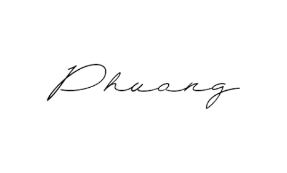 TS. Phạm Hữu PhươngTRƯỜNG ĐH KT-KT BÌNH DƯƠNGCỘNG HÒA XÃ HỘI CHỦ NGHĨA VIỆT NAMKHOA: KT, TC - NHĐộc Lập - Tự Do - Hạnh PhúcCHƯƠNG TRÌNH GIÁO DỤC SAU ĐẠI HỌCCHƯƠNG TRÌNH GIÁO DỤC SAU ĐẠI HỌCCHƯƠNG TRÌNH GIÁO DỤC SAU ĐẠI HỌCTrình độ đào tạo: Thạc sĩNgành: TC-NHMã số: 8340201ĐỀ CƯƠNG CHI TIẾT HỌC PHẦNĐỀ CƯƠNG CHI TIẾT HỌC PHẦNĐỀ CƯƠNG CHI TIẾT HỌC PHẦN1.1. Mã học phần: QKQH5071.2. Tên học phần: QUẢN TRỊ HỌC1.3. Ký hiệu học phần: 1.4. Tên tiếng Anh: MANAGEMENT1.5. Số tín chỉ:2 (2:0)1.6. Phân bổ thời gian:- Lý thuyết:    30 tiết- Bài tập và Thảo luận nhóm:     0 tiết- Tự học:      60 tiết1.7. Các giảng viên phụ trách học phần:- Giảng viên phụ trách chính:  TS. Nguyễn Tường Dũng- Danh sách giảng viên cùng giảng dạy:1.8. Điều kiện tham gia học phần:- Học phần tiên quyết:Không- Học phần học trước:Không- Học phần song hành:KhôngMục tiêu(Goals)Mô tả (Goal description)(Học phần này trang bị cho học viên:)Chuẩn đầu raCTĐT (PLOs)G1Phân tích được môi trường hoạt động của quản trị, các bước ra quyết định quản trị, các chức năng của quản trị gồm: hoạch định, tổ chức, điều khiển và kiểm soát.PLO 1G2Phân tích được vấn đề và giải quyết vấn đề bằng các quyết định quản trị.PLO 2, 8G3Vận dụng được các kiến thức quản trị vào các tình huống thực tế.PLO 5, 8CĐR của học phần (CLOs)Mô tả CLOs(Sau khi học xong môn học này, người học có thể:)CLO 1Phân tích được môi trường hoạt động của quản trị, các bước ra quyết định quản trị, các chức năng của quản trị gồm: hoạch định, tổ chức, điều khiển và kiểm soát.CLO2Phân tích được vấn đề và giải quyết vấn đề bằng các quyết định quản trị.CLO3Vận dụng được các kiến thức quản trị vào các tình huống thực tế.CLO 4Phát triển được các năng lực như: tự đào tạo, tự cập nhật kiến thức và tự nghiên cứu khoa học, khả năng làm việc độc lập và tập thể, năng lực phân tích và tổng hợp, phát hiện và xử lý vấn đề, giao tiếp, thuyết trình…CLO 5Tạo lập ý thức trách nhiệm đối với công việc, tự rèn luyện bản thân để nâng cao kiến thức và kỹ năng nghề nghiệp.Chuẩn đầu ra học phần (CLOs)Chuẩn đầu ra của chương trình (PLOs)Chuẩn đầu ra của chương trình (PLOs)Chuẩn đầu ra của chương trình (PLOs)Chuẩn đầu ra của chương trình (PLOs)Chuẩn đầu ra của chương trình (PLOs)Chuẩn đầu ra của chương trình (PLOs)Chuẩn đầu ra của chương trình (PLOs)Chuẩn đầu ra của chương trình (PLOs)Chuẩn đầu ra học phần (CLOs)12345678CLO 1HHHMMMCLO 2HHHMMMCLO 3HHHMMMCLO 4HHHMMMCLO 5HHHMMMTổng hợpHHHMMMThành phần đánh giáTrọng sốBài đánh giáTrọng số conRubricLiên quan đến CLO nào ở Bảng 4.1HD PP đánh giá(1)(2)(3)(4)(5)(6)(7)A1. Kiểm tra thường xuyên (KTTX)10%Phiếu điểm danh, bài tập nhóm25%3CLO 4Tham gia buổi học, Thảo luận nhóm tại lớpA2. Kỹ năng10%Bài tập tình huống25%3, 4CLO 1, 2, 3, 4Các tình huống liên hệ thực tế được đưa ra theo bài học.A3. Đánh giá giữa kỳ20%Thuyết trình 50%4CLO 4Chuẩn bị bài thuyết trình ở nhà và thuyết trình tại lớp.A4. Đánh giá cuối kỳ60%Bài kiểm tra cuối kỳ: tiểu luận.100%6CLO 1, 2, 3, 4, 5Báo cáo tiểu luận, được dùng tài liệu.Tiêu chí đánh giáMức độ đạt chuẩn quy địnhMức độ đạt chuẩn quy địnhMức độ đạt chuẩn quy địnhMức độ đạt chuẩn quy địnhMức độ đạt chuẩn quy địnhTrọng sốTiêu chí đánh giáMỨC F(0 - 3.9)MỨC D(4.0 - 5.4)MỨC C(5.5 - 6.9)MỨC B(7.0 - 8.4)MỨC A(8.5 - 10)Trọng sốChuyên cầnKhông đi học(< 30%)Đi học không chuyên cần (< 50%)Đi học khá chuyên cần(< 70%)Đi học chuyên cần(< 90%)Đi học đầy đủ, rất chuyên cần (100%)50%Đóng góptại lớpKhông tham gia hoạt động gì tại lớp Hiếm khi tham gia phát biểu, đóng góp cho bài học tại lớp. Đóng góp không hiệu quả. Thỉnh thoảng tham gia phát biểu, trao đổi ý kiến tại lớp. Phát biểu ít khi có hiệu quả. Thường xuyên phát biểu và trao đổi ý kiến liên quan đến bài học. Các đóng góp cho bài học là hiệu quả. Tham gia tích cực các hoạt động tại lớp: phát biểu, trao đổi ý kiến liên quan đến bài học. Các đóng góp rất hiệu quả. 50% Tiêu chí đánh giáMức độ đạt chuẩn quy địnhMức độ đạt chuẩn quy địnhMức độ đạt chuẩn quy địnhMức độ đạt chuẩn quy địnhMức độ đạt chuẩn quy địnhTrọng sốTiêu chí đánh giáMỨC F(0 - 3.9)MỨC D(4.0 - 5.4)MỨC C(5.5 - 6.9)MỨC B(7.0 - 8.4)MỨC A(8.5 - 10)Trọng sốTổ chức nhómNhóm bị phá vỡ hoàn toàn: Trách nhiệm và nhiệm vụ của các thành viên trong nhóm không được phân công cụ thể, không có sự liên kết, phối hợp nhóm. Trách nhiệm và nhiệm vụ của mỗi thành viên trong nhóm không rõ ràng, không phù hợp với khả năng của họ. Không có sự phối hợp làm việc giữa các thành viên trong nhóm. Mỗi thành viên có nhiệm vụ riêng nhưng chưa rõ ràng và chưa phù hợp với khả năng của thành viên. Sự phối hợp làm việc của nhóm chưa tốt. Nhiệm vụ của mỗi thành viên trong nhóm rõ ràng và phù hợp với khả năng của họ. Sự phối hợp làm việc của nhóm tốt. Nhiệm vụ của các thành viên trong nhóm rất rõ ràng và phù hợp với khả năng của họ, phát huy điểm mạnh của các thành viên. Sự phối hợp làm việc của nhóm rất tốt.  20%Chuyên cần < 30%<50%<70%<90%100%10%Thảo luận Không bao giờ tham gia thảo luận trong nhóm Hiếm khi tham gia thảo luận nhóm và đóng góp ý kiến Thỉnh thoảng tham gia thảo luận nhóm và đóng góp ý kiến Thường xuyên tham gia thảo luận nhóm và đóng góp ý kiến cho thảo luận giữa các nhóm.  Luôn tham gia thảo luận nhóm và đóng góp ý kiến hiệu quả cho các hoạt động của nhóm và giữa các nhóm. 20% Nội dung theo tiến độ quy định  Không có nội dung tính toán. Nội dung tính toán không đầy đủ (<50%), kết quả tính toán sai, trình tự các bước tính toán không hợp lý. Nội dung tính toán đầy đủ về khối lượng theo tiến độ quy định (100%). Kết quả tính toán còn một số sai sót, nhầm lẫn. Nội dung tính toán đầy đủ về khối lượng theo tiến độ quy định (100%). Kết qủa tính toán đúng, có sử dụng phần mềm tính toán nhưng chưa hợp lý Nội dung tính toán đầy đủ về khối lượng theo tiến độ quy định (100%). Trình tự các bước tính toán hợp lý, kết qủa tính toán đúng, sử dụng phần mềm tính toán hợp lý. 20% Trình bày thuyết minh Không có thuyết minh hoặc thuyết minh không đầy đủ. Trình bày thuyết minh lộn xộn, không đúng trình tự, hình vẽ, bảng biểu và ký hiệu sử dụng trong thuyết minh không phù hợp.Nội dung trình bày trong thuyết minh phù hợp. Thuyết minh còn một số lỗi chính tả, một số nhầm lẫn về kích thước, ghi chú, giải thích các thông số, bảng biểuNội dung phù hợp. Cấu trúc, bố cục thuyết minh rõ ràng, logic. Ghi chú, giải thích, hình vẽ, bảng biểu đầy đủ, ít sai sótNội dung phù hợp, cấu trúc thuyết minh rất chi tiết, rõ ràng, logic. Hình vẽ, bảng biểu, chú thích trình bày khoa học, sử dụng phần mềm tính toán trong thuyết minh hiệu quả.  15% Bản vẽ kỹ thuật Không có bản vẽ hoặc bản vẽ thiếu bộ phận, hình ảnh theo yêu cầu. Nội dung không đúng Bản vẽ thể hiện không đầy đủ, không rõ ràng, thiếu kích thước. Cấu tạo chi tiết các bộ phận, nội dung trên hình vẽ đúng yêu cầu nhưng còn nhiều sai sót. Ghi chú không phù hợp. Bản vẽ thể hiện đầy đủ các hình ảnh theo yêu cầu nhưng sắp xếp không phù hợp, còn một số lỗi nhỏ về trình bày. Nội dung trên bản vẽ đúng yêu cầu. Ghi chú đầy đủ. Bản vẽ thể hiện đầy đủ, chi tiết. Kích thước rõ ràng. Nội dung thể hiện đúng theo yêu cầu. Sắp xếp, trình bày bản vẽ hợp lý. Ghi chú rõ ràng, chi tiết. Bản vẽ thể hiện đầy đủ, rất chi tiết và khoa học. Sắp xếp, trình bày hợp lý, sáng tạo, có thể ứng dụng ngay vào các công trình xây dựng thực tế.  15% Tiêu chí đánh giáMức độ đạt chuẩn quy địnhMức độ đạt chuẩn quy địnhMức độ đạt chuẩn quy địnhMức độ đạt chuẩn quy địnhMức độ đạt chuẩn quy địnhTrọng sốTiêu chí đánh giáMỨC F(0 - 3.9)MỨC D(4.0 - 5.4)MỨC C(5.5 - 6.9)MỨC B(7.0 - 8.4)MỨC A(8.5 - 10)Trọng sốNộp bài tập  Không 	nộp bài tập  Nộp bài tập 70% số lượng bài tập được giao. Chưa đúng thời gian quy định. Nộp bài tập đầy đủ (100% số lượng được giao). Một số bài tập nộp chưa đúng thời gian quy định. Nộp bài tập đầy đủ (100% số lượng được giao). Hầu hết bài tập nộp đúng thời gian quy định. Nộp bài tập đầy đủ (100% số lượng được giao). Đúng thời gian quy định. 20% Trình bày bài tập Không 	có bài tập Bài tập trình bày lộn xộn, không đúng yêu cầu về trình bày (font chữ, cỡ chữ, giản dòng). Hình vẽ, bảng biểu sử dụng trong bài tập không phù hợp. Bài tập trình bày đúng yêu cầu (font chữ, cỡ chữ, giản dòng). Hình vẽ, bảng biểu sử dụng trong bài tập rõ ràng, phù hợp. Còn một số lỗi nhỏ về trình bày (lỗi chính tả, nhầm lẫn ghi chú, kích thước) Bài tập trình bày đẹp, đầy đủ, đúng yêu cầu (font chữ, cỡ chữ, giản dòng). Hình vẽ, bảng biểu sử dụng trong bài tập rõ ràng, phù hợp. Ghi chú, giải thích đầy đủ, hợp lý. Bài tập trình bày đẹp, đầy đủ, đúng yêu cầu (font chữ, cỡ chữ, giản dòng), logic Hình vẽ, bảng biểu sử dụng trong bài tập rõ ràng, khoa học. Ghi chú, giải thích cụ thể, hợp lý. 30% Nội dung bài tập Không 	có bài tập Nội dung bài tập không đầy đủ, một số không đúng theo yêu cầu nhiệm vụ. Nội dung bài tập đầy đủ, đúng với yêu cầu nhiệm vụ nhưng chưa hợp lý. Còn một số sai sót trong tính toán. Nội dung bài tập đầy đủ, hợp lý, đúng theo yêu cầu nhiệm vụ. Tính toán đúng, rõ ràng. Nội dung bài tập đầy đủ, hợp lý, đúng theo yêu cầu nhiệm vụ. Tính toán logic, chi tiết và rõ ràng, hoàn toàn hợp lý. 50% Tiêu chí đánh giáMức độ đạt chuẩn quy địnhMức độ đạt chuẩn quy địnhMức độ đạt chuẩn quy địnhMức độ đạt chuẩn quy địnhMức độ đạt chuẩn quy địnhTrọng sốTiêu chí đánh giáMỨC F(0 - 3.9)MỨC D(4.0 - 5.4)MỨC C(5.5 - 6.9)MỨC B(7.0 - 8.4)MỨC A(8.5 - 10)Trọng sốNội dung báo cáo Không có nội dung hoặc nội dung không phù hợp với yêu cầu. Nội dung phù hợp với yêu cầu, hình ảnh và giải thích chưa rõ ràng Nội dung phù hợp với yêu cầu. Sử dụng thuật ngữ đơn giản, dễ hiểu. Hình ảnh minh họa rõ ràng, đẹp Nội dung phù hợp với yêu cầu. Sử dụng thuật ngữ đơn giản, dễ hiểu. Hình ảnh minh họa rõ ràng, đẹp, phong phú. Có sử dụng video  Nội dung phù hợp với yêu cầu. Sử dụng thuật ngữ đơn giản, dễ hiểu. Hình ảnh minh họa rõ ràng, đẹp, phong phú. Có sử dụng video và giải thích cụ thể hiểu biết trên video. 50% Trình bày slide Slide trình bày quá sơ sài, không đủ số lượng theo quy định Slide trình bày với số lượng phù hợp, sử dụng từ ngũ và hình ảnh rõ ràng Slide trình bày với bố cục logic, rõ ràng, gồm 3 phần (introduction, body and conclusion) Slide trình bày với bố cục logic, rõ ràng, gồm 3 phần, thể hiện sự thành thạo trong trình bày Slide trình bày với bố cục logic, rõ ràng, gồm 3 phần. Thuật ngữ sử dụng đơn giản dễ hiểu. Thể hiện sự thành thạo trong trình bày và ngôn ngữ. 25% Thuyết trình Trình bày không logic, vượt quá thời gian quy định. Sử dụng thuật ngữ không đúng, phát âm không rõ, giọng nói nhỏ. Người nghe không hiểu. Bài trình bày đầy đủ. Giọng nói nhỏ, phát âm còn một số từ không rõ, sử dụng thuật ngữ phức tạp, chưa có tương tác với người nghe khi trình bày. Phần trình bày có bố cục 3 phần rõ ràng. Giọng nói vừa phải, rõ ràng, dễ nghe, thời gian trình bày đúng quy định, thỉnh thoảng có tương tác với người nghe. Người nghe có thể hiểu và kịp theo dõi nội dung trình bày. Phần trình bày ngắn gọn, dễ hiểu. Sử dụng các thuật ngữ đơn giản, dễ hiểu. Bố cục rõ ràng. Giọng nói rõ ràng, lưu loát. Thời gian trình bày đúng quy định. Tương tác tốt với người nghe. Người nghe có thể hiểu được nội dung trình bày. Phần trình bày ngắn gọn. Bố cục rõ ràng. Giọng nói rõ ràng, lưu loát. thu hút sự chú ý của người nghe, tương tác tốt với người nghe. Người nghe có thể hiểu và theo kịp tất cả nội dung trình bày. Thời gian trình bày đúng quy định. 25% Tiêu chí đánh giáMức độ đạt chuẩn quy địnhMức độ đạt chuẩn quy địnhMức độ đạt chuẩn quy địnhMức độ đạt chuẩn quy địnhMức độ đạt chuẩn quy địnhTrọng sốTiêu chí đánh giáMỨC F(0 - 3.9)MỨC D(4.0 - 5.4)MỨC C(5.5 - 6.9)MỨC B(7.0 - 8.4)MỨC A(8.5 - 10)Trọng sốThái độ trả lời câu hỏi Thái độ giao tiếp, trả lời thô lỗ, không hợp tác, thiếu tôn trọng trong giao tiếp. Sử dụng thuật ngữ không phù hợp, gióng nói khó nghe. Thái độ giao tiếp, trả lời câu hỏi lễ độ.  Sử dụng các thuật ngữ trong câu trả lời phức tạp, khó hiểu. Giọng nói nhỏ, thiếu tự tin.    Thái độ giao tiếp, trả lời nhẹ nhàng, hòa nhã. Giọng nói vừa phải, rõ ràng, dễ nghe. Thuật ngữ sử dụng trong câu trả lời lời phù hợp, dễ hiểu. Thái độ trong câu trả lời tự tin, từ tốn, nhẹ nhàng, điềm đạm. Thuật ngữ sử dụng trong câu trả lời đơn giản, dễ hiểu. Giọng nói lưu loát, rõ ràng. Thái độ giao tiếp, trả lời rất tự tin, giọng nói rõ ràng, lưu loát. thu hút sự chú ý của người nghe, tương tác tốt với người nghe.  20% Nội dung trả lời Các câu trả lời hoàn toàn không liên quan đến câu hỏi.  Các câu trả lời không rõ ràng, gần như không liên, không tập trung vào trọng tâm của câu hỏi.  Các câu trả lời đúng trọng tâm câu hỏi, liên quan đến câu hỏi nhưng thiếu tự tin trong các câu trả lời.Các câu trả lời ngắn gọn, rõ ràng, đầy đủ, liên quan đến câu hỏi yêu cầu. Thể hiện sự tự tin về sự hiểu biết trong câu trả lời, lập luận giải thích chưa thuyết phục. Các câu trả lời ngắn gọn, rõ ràng, đầy đủ, liên quan trực tiếp đến câu hỏi yêu cầu; tự tin trong câu trả lời; lập luận, giải thích cho câu hỏi hoàn toàn thuyết phục. 80% Tiêu chí đánh giáMức độ đạt chuẩn quy địnhMức độ đạt chuẩn quy địnhMức độ đạt chuẩn quy địnhMức độ đạt chuẩn quy địnhMức độ đạt chuẩn quy địnhTrọng sốTiêu chí đánh giáMỨC F(0 - 3.9)MỨC D(4.0 - 5.4)MỨC C(5.5 - 6.9)MỨC B(7.0 - 8.4)MỨC A(8.5 - 10)Trọng sốNội dung đồ ánKhông có hoặc nội dung được trình bày trong báo cáo không phù hợp với yêu cầu.Nội dung trình bày trong báo cáo đầy đủ theo yêu cầu. Tính toán sai, không cụ thể, không đáp ứng yêu cầu.Đầy đủ nội dung theo yêu cầu, còn một số nhầm lẫn trong tính toán, một số nội dung chưa hợp lýĐầy đủ nội dung theo yêu cầu, trình tự tính toán hợp lý, tính toán chính xác. Kết quả tính toán và chọn chưa có giải thích cụ thể, chưa thuyết phục.Đầy đủ nội dung theo yêu cầu, tính toán chi tiết, rõ ràng, logic, trình tự tính toán hợp lý. Kết quả tính toán và chọn có sự phân tích, lý giải cụ thể, rõ ràng và thuyết phục.60%Trình bày thuyết minhKhông có thuyết minh hoặc thuyết minh không đúng với nội dung theo yêu cầu.Trình tự trình bày trong thuyết minh không đúng. Nội dung phù hợp theo yêu cầu. Hình vẽ, bảng biểu còn nhiều mâu thuẩn với nội dung.Nội dung, trình tự trình bày thuyết minh phù hợp theo yêu cầu. Trình bày còn một số lỗi về chính tả, kích thước, ghi chú chưa đầy đủ.Nội dung phù hợp. Trình tự, cấu trúc logic, rõ ràng đáp ứng yêu cầu. Hình ảnh, bảng biểu rõ ràng, logic, ghi chú phù hợp. Thể hiện kỹ năng soạn thảo văn bản còn hạn chế.Nội dung phù hợp. Trình tự, cấu trúc logic, rõ ràng đáp ứng yêu cầu. Hình ảnh, bảng biểu rõ ràng, logic, ghi chú phù hợp. Thể hiện việc sử dụng thành thạo máy tính trong trình bày báo cáo.20%Bản vẽ kỹ thuật và hình ảnhKhông có hoặc thiếu bản vẽ/hình ảnh, bản vẽ/hình ảnh không đúng nội dung theo quy định.Đầy đủ số lượng bản vẽ/hình ảnh (3 bản) với nội dung theo đúng quy định. Kích thước, ghi chú trên bản vẽ/hình ảnh không được thể hiện hoặc thể hiện không rõ ràng, thiếu một số phần trên các bản vẽ/hình ảnhĐầy đủ bản vẽ (3 bản) với nội dung theo đúng quy định. Kích thước, ghi chú trên bản vẽ đầy đủ, rõ ràng. Còn một số lỗi về trình bày (sai chính tả, nét vẽ).Đầy đủ bản vẽ (3 bản) với nội dung theo đúng quy định. Sắp xếp các phần trên bản vẽ hợp lý. Kích thước, ghi chú đầy đủ, rõ ràng.Đầy đủ bản vẽ (3 bản) với nội dung theo đúng quy định. Sắp xếp các phần trên bản vẽ hợp lý. Kích thước, ghi chú đầy đủ, rõ ràng. Thể hiện việc sử dụng thành thạo công cụ vẽ trên máy tính, có thể ứng dụng trong công trình xây dựng thực tế.20%Tiêu chí đánh giáMức độ đạt chuẩn quy địnhMức độ đạt chuẩn quy địnhMức độ đạt chuẩn quy địnhMức độ đạt chuẩn quy địnhMức độ đạt chuẩn quy địnhTrọng sốTiêu chí đánh giáMỨC F(0 - 3.9)MỨC D(4.0 - 5.4)MỨC C(5.5 - 6.9)MỨC B(7.0 - 8.4)MỨC A(8.5 - 10)Trọng sốTổ chức nhóm Không có sự làm việc nhóm Trách nhiệm và nhiệm vụ công việc của các thành viên trong nhóm không được phân công cụ thể. Mỗi thành viên có nhiệm vụ công việc riêng nhưng không rõ ràng và không phù hợp với khả năng của thành viên trong nhóm.  Nhiệm vụ công việc rõ ràng và phù hợp với khả năng của mỗi thành viên trong nhóm.  Nhiệm vụ công việc của mỗi thành viên rõ ràng, cụ thể, phù hợp. Phát huy thế mạnh của các thành viên trong nhóm. Tương tác, phối hợp tốt giữa các thành viên.  40% Tham gia làm việc nhóm (chuyên cần) < 30% < 50% < 70% < 90%  100% (Tham gia đầy đủ các buổi họp, thảo luận của nhóm) 20% Thảo luận Không bao giờ tham gia vào việc thảo luận của nhóm.  Hiếm khi tham gia vào thảo luận nhóm và đóng góp ý kiến.  Thỉnh thoảng tham gia thảo luận nhóm và đóng góp ý kiến. Thưởng xuyên tham gia thảo luận nhóm và đóng góp ý kiến hay.  Luôn tham gia thảo luận nhóm và đóng góp ý kiến hay, hiệu quả cho các hoạt động của nhóm.  20% Phối hợp nhóm Không bao giờ phối hợp, hợp tác với nhóm. Hiếm khi hợp tác, phối hợp làm việc nhóm. Hợp tác, phối hợp với nhóm. Thỉnh thoảng tôn trọng và chia sẽ kinh nghiệm từ các thành viên khác của nhóm.  Hợp tác, phối hợp với nhóm. Thường xuyên tôn trọng và chia sẽ kinh nghiệm từ các thành viên khác của nhóm. Hợp tác, phối hợp với nhóm. Luôn luôn tôn trọng và chia sẽ kinh nghiệm từ các thành viên khác của nhóm. 20% Tuần/ (5 tiết / tuần)Các nội dung cơ bản của bài học (chương) (đến 3 số)Số tiết (LT/ TH/ TT)CĐR của bài học (chương/ chủ đề)Liên quan đến CLO nào ở Bảng 4.1PP giảng dạy đạt CĐRHoạt động học của HV (*)Tên bài đánh giá(ở cột 3 Bảng 6.1)(1)(2)(3)(4)(5)(6)(7)(8)CHƯƠNG 1. NHỮNG VẤN ĐỀ CHUNG VỀ QUẢN TRỊ.CHƯƠNG 1. NHỮNG VẤN ĐỀ CHUNG VỀ QUẢN TRỊ.CHƯƠNG 1. NHỮNG VẤN ĐỀ CHUNG VỀ QUẢN TRỊ.CHƯƠNG 1. NHỮNG VẤN ĐỀ CHUNG VỀ QUẢN TRỊ.CHƯƠNG 1. NHỮNG VẤN ĐỀ CHUNG VỀ QUẢN TRỊ.CHƯƠNG 1. NHỮNG VẤN ĐỀ CHUNG VỀ QUẢN TRỊ.CHƯƠNG 1. NHỮNG VẤN ĐỀ CHUNG VỀ QUẢN TRỊ.1A. Các nội dung chính giảng dạy trên lớp5/0/0CLO 11Giới thiệu môn học1.Quản trị là gì?2. Nhà quản trị là ai?3. Tính khoa học và tính nghệ thuật trong công tác quản trịHọc viên cần nắm được tính khoa học và nghệ thuật trong công tác quản trị.Thuyết trình, giảng giảiTham luận, thảo luận, tranh luậnTập kích nãoBáo cáo- Chuẩn bị nội dung theo các chủ đề do GV đưa ra- Thảo luận nhóm- Phát biểu xây dựng bàiBài tập nhóm1B. Các nội dung chính HV tự học ở nhà0/10/0CLO31Thảo luận về tính khoa học và nghệ thuật trong công tác quản trị trong thực tế tại đơn vị học viên đang công tácHọc viên liên hệ, vận dụng kiến thức đã học vào thực tế tại đơn vị công tác.Tự học.Học nhómTìm kiếm thông tin trên internetChuẩn bị bài tốt phần tự học ở nhàCHƯƠNG 2. SỰ PHÁT TRIỂN TƯ TƯỞNG QUẢN TRỊCHƯƠNG 2. SỰ PHÁT TRIỂN TƯ TƯỞNG QUẢN TRỊCHƯƠNG 2. SỰ PHÁT TRIỂN TƯ TƯỞNG QUẢN TRỊCHƯƠNG 2. SỰ PHÁT TRIỂN TƯ TƯỞNG QUẢN TRỊCHƯƠNG 2. SỰ PHÁT TRIỂN TƯ TƯỞNG QUẢN TRỊCHƯƠNG 2. SỰ PHÁT TRIỂN TƯ TƯỞNG QUẢN TRỊCHƯƠNG 2. SỰ PHÁT TRIỂN TƯ TƯỞNG QUẢN TRỊ2A. Các nội dung chính giảng dạy trên lớp5/0/0CLO 121. Lịch sử tư tưởng quản trị2. Trường phái quản trị3. Thảo luận về trường phái quản trị trong thực tế.Học viên ghi nhớ các trường phái quản trị và liên hệ vào thực tế.Thuyết trình, giảng giảiTham luận, thảo luận, tranh luậnTập kích nãoHọc theo tình huốngBáo cáo- Chuẩn bị nội dung theo các chủ đề do GV đưa ra- Thảo luận nhóm- Phát biểu xây dựng bàiBài tập nhóm2B. Các nội dung chính HV tự học ở nhà0/10/0CLO32Vận dụng thực tế tại doanh nghiệp học viên đang công tácHọc viên liên hệ, vận dụng kiến thức đã học vào thực tế tại đơn vị công tác.Tự học.Học nhómTìm kiếm thông tin trên internetChuẩn bị bài tốt phần tự học ở nhàCHƯƠNG 3. VĂN HÓA TỔ CHỨC + CHƯƠNG 4. MÔI TRƯỜNG QUẢN TRỊCHƯƠNG 3. VĂN HÓA TỔ CHỨC + CHƯƠNG 4. MÔI TRƯỜNG QUẢN TRỊCHƯƠNG 3. VĂN HÓA TỔ CHỨC + CHƯƠNG 4. MÔI TRƯỜNG QUẢN TRỊCHƯƠNG 3. VĂN HÓA TỔ CHỨC + CHƯƠNG 4. MÔI TRƯỜNG QUẢN TRỊCHƯƠNG 3. VĂN HÓA TỔ CHỨC + CHƯƠNG 4. MÔI TRƯỜNG QUẢN TRỊCHƯƠNG 3. VĂN HÓA TỔ CHỨC + CHƯƠNG 4. MÔI TRƯỜNG QUẢN TRỊCHƯƠNG 3. VĂN HÓA TỔ CHỨC + CHƯƠNG 4. MÔI TRƯỜNG QUẢN TRỊ3A. Các nội dung chính giảng dạy trên lớp5/0/0CLO 3, 4, 531. Văn hóa dân tộc và các loại hình văn hóa2. Văn hóa tổ chức.3. Thảo luận nhóm về văn hóa tổ chức (liên hệ thực tế tại đơn vị học viên đang công tác)1. Khái niệm và phân loại quản trị.2. Vai trò và đặc điểm của môi trường quản trị.3. Kỹ thuật phân tích SWOT.Học viên nắm được văn hóa là gì? Văn hóa tổ chức là gì? Và liên hệ với thực tế đơn vị công tác.Thuyết trình, giảng giảiTham luận, thảo luận, tranh luậnTập kích nãoHọc theo tình huốngBáo cáo- Chuẩn bị nội dung theo các chủ đề do GV đưa ra- Thảo luận nhóm- Phát biểu xây dựng bàiBài tập nhóm3B. Các nội dung chính HV tự học ở nhà0/10/0CLO33Vận dụng thực tế tại doanh nghiệp học viên đang công tácHọc viên liên hệ, vận dụng kiến thức đã học vào thực tế tại đơn vị công tác.Tự học.Học nhómTìm kiếm thông tin trên internetChuẩn bị bài tốt phần tự học ở nhàCHƯƠNG 5. QUYẾT ĐỊNH QUẢN TRỊ + CHƯƠNG 6. HOẠCH ĐỊNHCHƯƠNG 5. QUYẾT ĐỊNH QUẢN TRỊ + CHƯƠNG 6. HOẠCH ĐỊNHCHƯƠNG 5. QUYẾT ĐỊNH QUẢN TRỊ + CHƯƠNG 6. HOẠCH ĐỊNHCHƯƠNG 5. QUYẾT ĐỊNH QUẢN TRỊ + CHƯƠNG 6. HOẠCH ĐỊNHCHƯƠNG 5. QUYẾT ĐỊNH QUẢN TRỊ + CHƯƠNG 6. HOẠCH ĐỊNHCHƯƠNG 5. QUYẾT ĐỊNH QUẢN TRỊ + CHƯƠNG 6. HOẠCH ĐỊNHCHƯƠNG 5. QUYẾT ĐỊNH QUẢN TRỊ + CHƯƠNG 6. HOẠCH ĐỊNH4A. Các nội dung chính giảng dạy trên lớp5/0/0CLO 1, 2, 3, 441. Thông tin.2. Các cấp ra quyết định và chức năng quyết định.3. Quy trình ra quyết định.4. Các công cụ hỗ trợ ra quyết định.5. Nâng cao hiệu quả ra quyết định quản trị.1. Lợi ích và phân loại hoạch định.2. Mục tiêu và nền tảng của hoạch định.3. Mô hình tổ chức/doanh nghiệp về hoạch định.4. Quy trình cơ bản của hoạch định.5. Hoạch định chiến lược.6. Công cụ hỗ trợ hoạch định.Học viên quy trình ra quyết định quản trị.Thuyết trình, giảng giảiTham luận, thảo luận, tranh luậnTập kích nãoHọc theo tình huốngBáo cáo- Chuẩn bị nội dung theo các chủ đề do GV đưa ra- Thảo luận nhóm- Phát biểu xây dựng bàiBài tập nhóm4B. Các nội dung chính HV tự học ở nhà0/10/0CLO 34Vận dụng thực tế tìm hiểu về các loại hình doanh nghiệp ở Việt Nam.Học viên liên hệ, vận dụng kiến thức đã học vào thực tế tại đơn vị công tác.Tự học.Học nhómTìm kiếm thông tin trên internetChuẩn bị bài tốt phần tự học ở nhàCHƯƠNG 7. TỔ CHỨC + CHƯƠNG 8. LÃNH ĐẠOCHƯƠNG 7. TỔ CHỨC + CHƯƠNG 8. LÃNH ĐẠOCHƯƠNG 7. TỔ CHỨC + CHƯƠNG 8. LÃNH ĐẠOCHƯƠNG 7. TỔ CHỨC + CHƯƠNG 8. LÃNH ĐẠOCHƯƠNG 7. TỔ CHỨC + CHƯƠNG 8. LÃNH ĐẠOCHƯƠNG 7. TỔ CHỨC + CHƯƠNG 8. LÃNH ĐẠOCHƯƠNG 7. TỔ CHỨC + CHƯƠNG 8. LÃNH ĐẠO5A. Các nội dung chính giảng dạy trên lớp5/0/0CLO 1, 2, 351. Khái niệm và vai trò của chức năng tổ chức.2. Xây dựng cơ cấu tổ chức.3. Sự phân chia quyền lực.1. Khái niệm và vai trò của chức năng lãnh đạo.2. Lãnh đạo.3. Động viên.4. Giải quyết xung độtHọc viên vận dụng cách xây dựng cơ cấu tổ chức và áp dụng vào đơn vị công tác hiện tại.Thuyết trình, giảng giảiTham luận, thảo luận, tranh luậnTập kích nãoHọc theo tình huốngBáo cáo- Chuẩn bị nội dung theo các chủ đề do GV đưa ra- Thảo luận nhóm- Phát biểu xây dựng bàiBài tập nhóm5B. Các nội dung chính HV tự học ở nhà0/10/0CLO 35Vận dụng thực tế tại doanh nghiệp học viên đang công tácHọc viên liên hệ, vận dụng kiến thức đã học vào thực tế tại đơn vị công tác.Tự học.Học nhómTìm kiếm thông tin trên internetChuẩn bị bài tốt phần tự học ở nhàCHƯƠNG 9. KIỂM SOÁTCHƯƠNG 9. KIỂM SOÁTCHƯƠNG 9. KIỂM SOÁTCHƯƠNG 9. KIỂM SOÁTCHƯƠNG 9. KIỂM SOÁTCHƯƠNG 9. KIỂM SOÁTCHƯƠNG 9. KIỂM SOÁT6A. Các nội dung chính giảng dạy trên lớp5/0/0CLO 1, 2, 461. Khái niệm và các nguyên tắc xây dựng cơ chế kiểm soát.2. Tiến trình kiểm soát.3. Các loại hình kiểm soát.4. Công cụ kiểm soát.Học viên nắm vững tiến trình kiểm soát và các công cụ kiểm soát.Thuyết trình, giảng giảiTham luận, thảo luận, tranh luậnTập kích nãoHọc theo tình huốngBáo cáo- Chuẩn bị nội dung theo các chủ đề do GV đưa ra- Thảo luận nhóm- Phát biểu xây dựng bàiBài tập nhóm6B. Các nội dung chính HV tự học ở nhà0/10/0CLO 36Vận dụng thực tế tại doanh nghiệp học viên đang công tácHọc viên liên hệ, vận dụng kiến thức đã học vào thực tế tại đơn vị công tác.Tự học.Học nhómTìm kiếm thông tin trên internetChuẩn bị bài tốt phần tự học ở nhàTTTên tác giảNăm XBTên sách, giáo trình, tên bài báo, văn bảnNXB, tên tạp chí/nơi ban hành VBGiáo trình chínhGiáo trình chínhGiáo trình chínhGiáo trình chính1Lưu Đan Thọ2016Quản trị học trong xu thế hội nhập: Những vấn đề cốt yếu của quản lý - essentials of managementNxb Tài chínhSách và giáo trình tham khảoSách và giáo trình tham khảoSách và giáo trình tham khảoSách và giáo trình tham khảo2Trần Anh Tài2017Quản trị họcNXB ĐHQG Hà Nội3Trần Đăng Khoa, Nguyễn Hữu Nhuận, Nguyễn Thị Bích Châm, Lê Việt Hưng, Lê Thanh Trúc (b.s)2020Quản trị học (Quản trị học, tóm tắt lý thuyết và câu hỏi trắc nghiệm)Nxb Tài chínhTTNội dung tham khảoLink trang webNgày cập nhật1Quản trị họchttps://glints.com/vn/blog/quan-tri-hoc-la-gi/2019TTTên giảng đường, PTN, xưởng, cơ sở THDanh mục trang thiết bị, phần mềm chính phục vụ TN, THDanh mục trang thiết bị, phần mềm chính phục vụ TN, THPhục vụ cho nội dung Bài học/ChươngTên thiết bị, dụng cụ, phần mềm, …Số lượngPhục vụ cho nội dung Bài học/Chương1Giảng đường- Micro và âm thanh- Máy chiếu,- Bảng viết, bút111Tất cả nội dung môn họcTRƯỞNG KHOATS. Trần Thanh VũGIẢNG VIÊN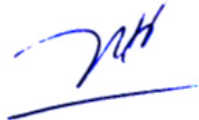 TS. Nguyễn Tường DũngTRƯỜNG ĐH KT-KT BÌNH DƯƠNGCỘNG HÒA XÃ HỘI CHỦ NGHĨA VIỆT NAMKHOA: KT, TC - NHĐộc Lập - Tự Do - Hạnh PhúcCHƯƠNG TRÌNH GIÁO DỤC SAU ĐẠI HỌCCHƯƠNG TRÌNH GIÁO DỤC SAU ĐẠI HỌCCHƯƠNG TRÌNH GIÁO DỤC SAU ĐẠI HỌCTrình độ đào tạo: Thạc sĩNgành: TC-NHMã số: 8340201ĐỀ CƯƠNG CHI TIẾT HỌC PHẦNĐỀ CƯƠNG CHI TIẾT HỌC PHẦNĐỀ CƯƠNG CHI TIẾT HỌC PHẦN1.1. Mã học phần: CHKV041.2. Tên học phần: KINH TẾ VĨ MÔ1.3. Ký hiệu học phần: 1.4. Tên tiếng Anh: MACROECONOMICS1.5. Số tín chỉ:2 (2:0)1.6. Phân bổ thời gian:- Lý thuyết:    30 tiết- Bài tập và Thảo luận nhóm:     0 tiết- Tự học:      60 tiết1.7. Các giảng viên phụ trách học phần:- Giảng viên phụ trách chính:  TS. Nguyễn Thanh Trọng- Danh sách giảng viên cùng giảng dạy:1.8. Điều kiện tham gia học phần:- Học phần tiên quyết:Không- Học phần học trước:Không- Học phần song hành:KhôngMục tiêu(Goals)Mô tả (Goal description)(Học phần này trang bị cho học viên:)Chuẩn đầu raCTĐT (PLOs)G1Kiến thức nền tảng, chuyên sâu về các yếu tố kinh tế vĩ môPLO 2G2Kỹ năng tổ chức để giải quyết các vấn đề kinh tế vĩ mô PLO 6G3Ý thức trách nhiệm và tinh thần học tập suốt đờiPLO 8CĐR của học phần (CLOs)Mô tả CLOs(Sau khi học xong môn học này, người học có thể:)CLO 1Phân tích được các tác động của các yếu tố kinh tế vĩ mô tới hoạt động kinh doanh của doanh nghiệp.CLO2Phát triển kỹ năng tổ chức để giải quyết các vấn đề kinh tế vĩ mô CLO3Xây dựng ý thức trách nhiệm và tinh thần học tập suốt đờiChuẩn đầu ra học phần (CLOs)Chuẩn đầu ra của chương trình (PLOs)Chuẩn đầu ra của chương trình (PLOs)Chuẩn đầu ra của chương trình (PLOs)Chuẩn đầu ra của chương trình (PLOs)Chuẩn đầu ra của chương trình (PLOs)Chuẩn đầu ra của chương trình (PLOs)Chuẩn đầu ra của chương trình (PLOs)Chuẩn đầu ra của chương trình (PLOs)Chuẩn đầu ra học phần (CLOs)12345678CLO 1MCLO 2MCLO 3MTổng hợpMMMThành phần đánh giáTrọng sốBài đánh giáTrọng số conRubricLiên quan đến CLO nào ở Bảng 4.1HD PP đánh giá(1)(2)(3)(4)(5)(6)(7)A1. Kiểm tra thường xuyên (KTTX)10%Phiếu điểm danh, bài tập cá nhân25%1, 3CLO 1, 2Tham gia buổi học, hoàn thành bài tậpA2. Kỹ năng10%Bài tập nhóm25%3CLO 1, 3Kết quả thảo luậnA3. Đánh giá giữa kỳ20%Bài kiểm tra giữa kỳ50%3, 4CLO 1, 2, 3Kết quả bài kiểm traA4. Đánh giá cuối kỳ60%Bài thi cuối kỳ: tự luận100%Theo thang điểm 10CLO 1, 2, 3Kết quả bài thi tự luậnTiêu chí đánh giáMức độ đạt chuẩn quy địnhMức độ đạt chuẩn quy địnhMức độ đạt chuẩn quy địnhMức độ đạt chuẩn quy địnhMức độ đạt chuẩn quy địnhTrọng sốTiêu chí đánh giáMỨC F(0 - 3.9)MỨC D(4.0 - 5.4)MỨC C(5.5 - 6.9)MỨC B(7.0 - 8.4)MỨC A(8.5 - 10)Trọng sốChuyên cầnKhông đi học(< 30%)Đi học không chuyên cần (< 50%)Đi học khá chuyên cần(< 70%)Đi học chuyên cần(< 90%)Đi học đầy đủ, rất chuyên cần (100%)50%Đóng góptại lớpKhông tham gia hoạt động gì tại lớp Hiếm khi tham gia phát biểu, đóng góp cho bài học tại lớp. Đóng góp không hiệu quả. Thỉnh thoảng tham gia phát biểu, trao đổi ý kiến tại lớp. Phát biểu ít khi có hiệu quả. Thường xuyên phát biểu và trao đổi ý kiến liên quan đến bài học. Các đóng góp cho bài học là hiệu quả. Tham gia tích cực các hoạt động tại lớp: phát biểu, trao đổi ý kiến liên quan đến bài học. Các đóng góp rất hiệu quả. 50%Tiêu chí đánh giáMức độ đạt chuẩn quy địnhMức độ đạt chuẩn quy địnhMức độ đạt chuẩn quy địnhMức độ đạt chuẩn quy địnhMức độ đạt chuẩn quy địnhTrọng sốTiêu chí đánh giáMỨC F(0 - 3.9)MỨC D(4.0 - 5.4)MỨC C(5.5 - 6.9)MỨC B(7.0 - 8.4)MỨC A(8.5 - 10)Trọng sốTổ chức nhómNhóm bị phá vỡ hoàn toàn: Trách nhiệm và nhiệm vụ của các thành viên trong nhóm không được phân công cụ thể, không có sự liên kết, phối hợp nhóm. Trách nhiệm và nhiệm vụ của mỗi thành viên trong nhóm không rõ ràng, không phù hợp với khả năng của họ. Không có sự phối hợp làm việc giữa các thành viên trong nhóm. Mỗi thành viên có nhiệm vụ riêng nhưng chưa rõ ràng và chưa phù hợp với khả năng của thành viên. Sự phối hợp làm việc của nhóm chưa tốt. Nhiệm vụ của mỗi thành viên trong nhóm rõ ràng và phù hợp với khả năng của họ. Sự phối hợp làm việc của nhóm tốt. Nhiệm vụ của các thành viên trong nhóm rất rõ ràng và phù hợp với khả năng của họ, phát huy điểm mạnh của các thành viên. Sự phối hợp làm việc của nhóm rất tốt.  20%Chuyên cần < 30%<50%<70%<90%100%10%Thảo luận Không bao giờ tham gia thảo luận trong nhóm Hiếm khi tham gia thảo luận nhóm và đóng góp ý kiến Thỉnh thoảng tham gia thảo luận nhóm và đóng góp ý kiến Thường xuyên tham gia thảo luận nhóm và đóng góp ý kiến cho thảo luận giữa các nhóm.  Luôn tham gia thảo luận nhóm và đóng góp ý kiến hiệu quả cho các hoạt động của nhóm và giữa các nhóm. 20% Nội dung theo tiến độ quy định  Không có nội dung tính toán. Nội dung tính toán không đầy đủ (<50%), kết quả tính toán sai, trình tự các bước tính toán không hợp lý. Nội dung tính toán đầy đủ về khối lượng theo tiến độ quy định (100%). Kết quả tính toán còn một số sai sót, nhầm lẫn. Nội dung tính toán đầy đủ về khối lượng theo tiến độ quy định (100%). Kết qủa tính toán đúng, có sử dụng phần mềm tính toán nhưng chưa hợp lý Nội dung tính toán đầy đủ về khối lượng theo tiến độ quy định (100%). Trình tự các bước tính toán hợp lý, kết qủa tính toán đúng, sử dụng phần mềm tính toán hợp lý. 20% Trình bày thuyết minh Không có thuyết minh hoặc thuyết minh không đầy đủ. Trình bày thuyết minh lộn xộn, không đúng trình tự, hình vẽ, bảng biểu và ký hiệu sử dụng trong thuyết minh không phù hợp.Nội dung trình bày trong thuyết minh phù hợp. Thuyết minh còn một số lỗi chính tả, một số nhầm lẫn về kích thước, ghi chú, giải thích các thông số, bảng biểuNội dung phù hợp. Cấu trúc, bố cục thuyết minh rõ ràng, logic. Ghi chú, giải thích, hình vẽ, bảng biểu đầy đủ, ít sai sótNội dung phù hợp, cấu trúc thuyết minh rất chi tiết, rõ ràng, logic. Hình vẽ, bảng biểu, chú thích trình bày khoa học, sử dụng phần mềm tính toán trong thuyết minh hiệu quả.  15% Bản vẽ kỹ thuật Không có bản vẽ hoặc bản vẽ thiếu bộ phận, hình ảnh theo yêu cầu. Nội dung không đúng Bản vẽ thể hiện không đầy đủ, không rõ ràng, thiếu kích thước. Cấu tạo chi tiết các bộ phận, nội dung trên hình vẽ đúng yêu cầu nhưng còn nhiều sai sót. Ghi chú không phù hợp. Bản vẽ thể hiện đầy đủ các hình ảnh theo yêu cầu nhưng sắp xếp không phù hợp, còn một số lỗi nhỏ về trình bày. Nội dung trên bản vẽ đúng yêu cầu. Ghi chú đầy đủ. Bản vẽ thể hiện đầy đủ, chi tiết. Kích thước rõ ràng. Nội dung thể hiện đúng theo yêu cầu. Sắp xếp, trình bày bản vẽ hợp lý. Ghi chú rõ ràng, chi tiết. Bản vẽ thể hiện đầy đủ, rất chi tiết và khoa học. Sắp xếp, trình bày hợp lý, sáng tạo, có thể ứng dụng ngay vào các công trình xây dựng thực tế.  15% Tiêu chí đánh giáMức độ đạt chuẩn quy địnhMức độ đạt chuẩn quy địnhMức độ đạt chuẩn quy địnhMức độ đạt chuẩn quy địnhMức độ đạt chuẩn quy địnhTrọng sốTiêu chí đánh giáMỨC F(0 - 3.9)MỨC D(4.0 - 5.4)MỨC C(5.5 - 6.9)MỨC B(7.0 - 8.4)MỨC A(8.5 - 10)Trọng sốNộp bài tập  Không 	nộp bài tập  Nộp bài tập 70% số lượng bài tập được giao. Chưa đúng thời gian quy định. Nộp bài tập đầy đủ (100% số lượng được giao). Một số bài tập nộp chưa đúng thời gian quy định. Nộp bài tập đầy đủ (100% số lượng được giao). Hầu hết bài tập nộp đúng thời gian quy định. Nộp bài tập đầy đủ (100% số lượng được giao). Đúng thời gian quy định. 20% Trình bày bài tập Không 	có bài tập Bài tập trình bày lộn xộn, không đúng yêu cầu về trình bày (font chữ, cỡ chữ, giản dòng). Hình vẽ, bảng biểu sử dụng trong bài tập không phù hợp. Bài tập trình bày đúng yêu cầu (font chữ, cỡ chữ, giản dòng). Hình vẽ, bảng biểu sử dụng trong bài tập rõ ràng, phù hợp. Còn một số lỗi nhỏ về trình bày (lỗi chính tả, nhầm lẫn ghi chú, kích thước) Bài tập trình bày đẹp, đầy đủ, đúng yêu cầu (font chữ, cỡ chữ, giản dòng). Hình vẽ, bảng biểu sử dụng trong bài tập rõ ràng, phù hợp. Ghi chú, giải thích đầy đủ, hợp lý. Bài tập trình bày đẹp, đầy đủ, đúng yêu cầu (font chữ, cỡ chữ, giản dòng), logic Hình vẽ, bảng biểu sử dụng trong bài tập rõ ràng, khoa học. Ghi chú, giải thích cụ thể, hợp lý. 30% Nội dung bài tập Không 	có bài tập Nội dung bài tập không đầy đủ, một số không đúng theo yêu cầu nhiệm vụ. Nội dung bài tập đầy đủ, đúng với yêu cầu nhiệm vụ nhưng chưa hợp lý. Còn một số sai sót trong tính toán. Nội dung bài tập đầy đủ, hợp lý, đúng theo yêu cầu nhiệm vụ. Tính toán đúng, rõ ràng. Nội dung bài tập đầy đủ, hợp lý, đúng theo yêu cầu nhiệm vụ. Tính toán logic, chi tiết và rõ ràng, hoàn toàn hợp lý. 50% Tiêu chí đánh giáMức độ đạt chuẩn quy địnhMức độ đạt chuẩn quy địnhMức độ đạt chuẩn quy địnhMức độ đạt chuẩn quy địnhMức độ đạt chuẩn quy địnhTrọng sốTiêu chí đánh giáMỨC F(0 - 3.9)MỨC D(4.0 - 5.4)MỨC C(5.5 - 6.9)MỨC B(7.0 - 8.4)MỨC A(8.5 - 10)Trọng sốNội dung báo cáo Không có nội dung hoặc nội dung không phù hợp với yêu cầu. Nội dung phù hợp với yêu cầu, hình ảnh và giải thích chưa rõ ràng Nội dung phù hợp với yêu cầu. Sử dụng thuật ngữ đơn giản, dễ hiểu. Hình ảnh minh họa rõ ràng, đẹp Nội dung phù hợp với yêu cầu. Sử dụng thuật ngữ đơn giản, dễ hiểu. Hình ảnh minh họa rõ ràng, đẹp, phong phú. Có sử dụng video  Nội dung phù hợp với yêu cầu. Sử dụng thuật ngữ đơn giản, dễ hiểu. Hình ảnh minh họa rõ ràng, đẹp, phong phú. Có sử dụng video và giải thích cụ thể hiểu biết trên video. 50% Trình bày slide Slide trình bày quá sơ sài, không đủ số lượng theo quy định Slide trình bày với số lượng phù hợp, sử dụng từ ngũ và hình ảnh rõ ràng Slide trình bày với bố cục logic, rõ ràng, gồm 3 phần (introduction, body and conclusion) Slide trình bày với bố cục logic, rõ ràng, gồm 3 phần, thể hiện sự thành thạo trong trình bày Slide trình bày với bố cục logic, rõ ràng, gồm 3 phần. Thuật ngữ sử dụng đơn giản dễ hiểu. Thể hiện sự thành thạo trong trình bày và ngôn ngữ. 25% Thuyết trình Trình bày không logic, vượt quá thời gian quy định. Sử dụng thuật ngữ không đúng, phát âm không rõ, giọng nói nhỏ. Người nghe không hiểu. Bài trình bày đầy đủ. Giọng nói nhỏ, phát âm còn một số từ không rõ, sử dụng thuật ngữ phức tạp, chưa có tương tác với người nghe khi trình bày. Phần trình bày có bố cục 3 phần rõ ràng. Giọng nói vừa phải, rõ ràng, dễ nghe, thời gian trình bày đúng quy định, thỉnh thoảng có tương tác với người nghe. Người nghe có thể hiểu và kịp theo dõi nội dung trình bày. Phần trình bày ngắn gọn, dễ hiểu. Sử dụng các thuật ngữ đơn giản, dễ hiểu. Bố cục rõ ràng. Giọng nói rõ ràng, lưu loát. Thời gian trình bày đúng quy định. Tương tác tốt với người nghe. Người nghe có thể hiểu được nội dung trình bày. Phần trình bày ngắn gọn. Bố cục rõ ràng. Giọng nói rõ ràng, lưu loát. thu hút sự chú ý của người nghe, tương tác tốt với người nghe. Người nghe có thể hiểu và theo kịp tất cả nội dung trình bày. Thời gian trình bày đúng quy định. 25% Tiêu chí đánh giáMức độ đạt chuẩn quy địnhMức độ đạt chuẩn quy địnhMức độ đạt chuẩn quy địnhMức độ đạt chuẩn quy địnhMức độ đạt chuẩn quy địnhTrọng sốTiêu chí đánh giáMỨC F(0 - 3.9)MỨC D(4.0 - 5.4)MỨC C(5.5 - 6.9)MỨC B(7.0 - 8.4)MỨC A(8.5 - 10)Trọng sốThái độ trả lời câu hỏi Thái độ giao tiếp, trả lời thô lỗ, không hợp tác, thiếu tôn trọng trong giao tiếp. Sử dụng thuật ngữ không phù hợp, gióng nói khó nghe. Thái độ giao tiếp, trả lời câu hỏi lễ độ.  Sử dụng các thuật ngữ trong câu trả lời phức tạp, khó hiểu. Giọng nói nhỏ, thiếu tự tin.    Thái độ giao tiếp, trả lời nhẹ nhàng, hòa nhã. Giọng nói vừa phải, rõ ràng, dễ nghe. Thuật ngữ sử dụng trong câu trả lời lời phù hợp, dễ hiểu. Thái độ trong câu trả lời tự tin, từ tốn, nhẹ nhàng, điềm đạm. Thuật ngữ sử dụng trong câu trả lời đơn giản, dễ hiểu. Giọng nói lưu loát, rõ ràng. Thái độ giao tiếp, trả lời rất tự tin, giọng nói rõ ràng, lưu loát. thu hút sự chú ý của người nghe, tương tác tốt với người nghe.  20% Nội dung trả lời Các câu trả lời hoàn toàn không liên quan đến câu hỏi.  Các câu trả lời không rõ ràng, gần như không liên, không tập trung vào trọng tâm của câu hỏi.  Các câu trả lời đúng trọng tâm câu hỏi, liên quan đến câu hỏi nhưng thiếu tự tin trong các câu trả lời.Các câu trả lời ngắn gọn, rõ ràng, đầy đủ, liên quan đến câu hỏi yêu cầu. Thể hiện sự tự tin về sự hiểu biết trong câu trả lời, lập luận giải thích chưa thuyết phục. Các câu trả lời ngắn gọn, rõ ràng, đầy đủ, liên quan trực tiếp đến câu hỏi yêu cầu; tự tin trong câu trả lời; lập luận, giải thích cho câu hỏi hoàn toàn thuyết phục. 80% Tiêu chí đánh giáMức độ đạt chuẩn quy địnhMức độ đạt chuẩn quy địnhMức độ đạt chuẩn quy địnhMức độ đạt chuẩn quy địnhMức độ đạt chuẩn quy địnhTrọng sốTiêu chí đánh giáMỨC F(0 - 3.9)MỨC D(4.0 - 5.4)MỨC C(5.5 - 6.9)MỨC B(7.0 - 8.4)MỨC A(8.5 - 10)Trọng sốNội dung đồ ánKhông có hoặc nội dung được trình bày trong báo cáo không phù hợp với yêu cầu.Nội dung trình bày trong báo cáo đầy đủ theo yêu cầu. Tính toán sai, không cụ thể, không đáp ứng yêu cầu.Đầy đủ nội dung theo yêu cầu, còn một số nhầm lẫn trong tính toán, một số nội dung chưa hợp lýĐầy đủ nội dung theo yêu cầu, trình tự tính toán hợp lý, tính toán chính xác. Kết quả tính toán và chọn chưa có giải thích cụ thể, chưa thuyết phục.Đầy đủ nội dung theo yêu cầu, tính toán chi tiết, rõ ràng, logic, trình tự tính toán hợp lý. Kết quả tính toán và chọn có sự phân tích, lý giải cụ thể, rõ ràng và thuyết phục.60%Trình bày thuyết minhKhông có thuyết minh hoặc thuyết minh không đúng với nội dung theo yêu cầu.Trình tự trình bày trong thuyết minh không đúng. Nội dung phù hợp theo yêu cầu. Hình vẽ, bảng biểu còn nhiều mâu thuẩn với nội dung.Nội dung, trình tự trình bày thuyết minh phù hợp theo yêu cầu. Trình bày còn một số lỗi về chính tả, kích thước, ghi chú chưa đầy đủ.Nội dung phù hợp. Trình tự, cấu trúc logic, rõ ràng đáp ứng yêu cầu. Hình ảnh, bảng biểu rõ ràng, logic, ghi chú phù hợp. Thể hiện kỹ năng soạn thảo văn bản còn hạn chế.Nội dung phù hợp. Trình tự, cấu trúc logic, rõ ràng đáp ứng yêu cầu. Hình ảnh, bảng biểu rõ ràng, logic, ghi chú phù hợp. Thể hiện việc sử dụng thành thạo máy tính trong trình bày báo cáo.20%Bản vẽ kỹ thuật và hình ảnhKhông có hoặc thiếu bản vẽ/hình ảnh, bản vẽ/hình ảnh không đúng nội dung theo quy định.Đầy đủ số lượng bản vẽ/hình ảnh (3 bản) với nội dung theo đúng quy định. Kích thước, ghi chú trên bản vẽ/hình ảnh không được thể hiện hoặc thể hiện không rõ ràng, thiếu một số phần trên các bản vẽ/hình ảnhĐầy đủ bản vẽ (3 bản) với nội dung theo đúng quy định. Kích thước, ghi chú trên bản vẽ đầy đủ, rõ ràng. Còn một số lỗi về trình bày (sai chính tả, nét vẽ).Đầy đủ bản vẽ (3 bản) với nội dung theo đúng quy định. Sắp xếp các phần trên bản vẽ hợp lý. Kích thước, ghi chú đầy đủ, rõ ràng.Đầy đủ bản vẽ (3 bản) với nội dung theo đúng quy định. Sắp xếp các phần trên bản vẽ hợp lý. Kích thước, ghi chú đầy đủ, rõ ràng. Thể hiện việc sử dụng thành thạo công cụ vẽ trên máy tính, có thể ứng dụng trong công trình xây dựng thực tế.20%Tiêu chí đánh giáMức độ đạt chuẩn quy địnhMức độ đạt chuẩn quy địnhMức độ đạt chuẩn quy địnhMức độ đạt chuẩn quy địnhMức độ đạt chuẩn quy địnhTrọng sốTiêu chí đánh giáMỨC F(0 - 3.9)MỨC D(4.0 - 5.4)MỨC C(5.5 - 6.9)MỨC B(7.0 - 8.4)MỨC A(8.5 - 10)Trọng sốTổ chức nhóm Không có sự làm việc nhóm Trách nhiệm và nhiệm vụ công việc của các thành viên trong nhóm không được phân công cụ thể. Mỗi thành viên có nhiệm vụ công việc riêng nhưng không rõ ràng và không phù hợp với khả năng của thành viên trong nhóm.  Nhiệm vụ công việc rõ ràng và phù hợp với khả năng của mỗi thành viên trong nhóm.  Nhiệm vụ công việc của mỗi thành viên rõ ràng, cụ thể, phù hợp. Phát huy thế mạnh của các thành viên trong nhóm. Tương tác, phối hợp tốt giữa các thành viên.  40% Tham gia làm việc nhóm (chuyên cần) < 30% < 50% < 70% < 90%  100% (Tham gia đầy đủ các buổi họp, thảo luận của nhóm) 20% Thảo luận Không bao giờ tham gia vào việc thảo luận của nhóm.  Hiếm khi tham gia vào thảo luận nhóm và đóng góp ý kiến.  Thỉnh thoảng tham gia thảo luận nhóm và đóng góp ý kiến. Thưởng xuyên tham gia thảo luận nhóm và đóng góp ý kiến hay.  Luôn tham gia thảo luận nhóm và đóng góp ý kiến hay, hiệu quả cho các hoạt động của nhóm.  20% Phối hợp nhóm Không bao giờ phối hợp, hợp tác với nhóm. Hiếm khi hợp tác, phối hợp làm việc nhóm. Hợp tác, phối hợp với nhóm. Thỉnh thoảng tôn trọng và chia sẽ kinh nghiệm từ các thành viên khác của nhóm.  Hợp tác, phối hợp với nhóm. Thường xuyên tôn trọng và chia sẽ kinh nghiệm từ các thành viên khác của nhóm. Hợp tác, phối hợp với nhóm. Luôn luôn tôn trọng và chia sẽ kinh nghiệm từ các thành viên khác của nhóm. 20% Tuần/ (5 tiết / tuần)Các nội dung cơ bản của bài học (chương) (đến 3 số)Số tiết (LT/ TH/ TT)CĐR của bài học (chương/ chủ đề)Liên quan đến CLO nào ở Bảng 4.1PP giảng dạy đạt CĐRHoạt động học của HV (*)Tên bài đánh giá(ở cột 3 Bảng 6.1)(1)(2)(3)(4)(5)(6)(7)(8)Chương 1: TỔNG QUAN KINH TẾ VĨ MÔChương 1: TỔNG QUAN KINH TẾ VĨ MÔChương 1: TỔNG QUAN KINH TẾ VĨ MÔChương 1: TỔNG QUAN KINH TẾ VĨ MÔChương 1: TỔNG QUAN KINH TẾ VĨ MÔChương 1: TỔNG QUAN KINH TẾ VĨ MÔChương 1: TỔNG QUAN KINH TẾ VĨ MÔ1A. Các nội dung chính giảng dạy trên lớp5/0/0CLO 1, 21Giới thiệu môn học1.1. Thu nhập, chi tiêu và vòng chu chuyển1.1.1. Khái niệm GDP1.1.2. Thu nhập, chi tiêu và vòng chu chuyển1.1.3. Phương pháp tính GDP danh nghĩa theo giá thị trường1.1.4. Khái niệm GNP1.1.5. Các chỉ tiêu thu nhập khác1.1.6. Các chỉ tiêu so sánh1.2. Lạm phát1.2.1. Khái niệm1.2.2. Tỷ lệ lạm phát1.2.3. Phân loại lạm phát1.2.4. Chỉ số giá1.2.5. Chỉ số giá tiêu dùng1.3. Thất nghiệp1.3.1. Khái niệm1.3.2. Thất nghiệp và các loại thất nghiệpThuyết trình, giảng giảiTham luận, thảo luận, tranh luậnTập kích nãoBáo cáo- Chuẩn bị nội dung theo các chủ đề do GV đưa ra- Thảo luận nhóm- Phát biểu xây dựng bài- Bài tập nhóm- Kiểm tra giữa kỳ- Viết báo cáo1B. Các nội dung chính HV tự học ở nhà0/10/0CLO 31Đọc thêm tài liệu Chương 2: CHÍNH SÁCH TÀI KHÓA VÀ NGOẠI THƯƠNGChương 2: CHÍNH SÁCH TÀI KHÓA VÀ NGOẠI THƯƠNGChương 2: CHÍNH SÁCH TÀI KHÓA VÀ NGOẠI THƯƠNGChương 2: CHÍNH SÁCH TÀI KHÓA VÀ NGOẠI THƯƠNGChương 2: CHÍNH SÁCH TÀI KHÓA VÀ NGOẠI THƯƠNGChương 2: CHÍNH SÁCH TÀI KHÓA VÀ NGOẠI THƯƠNGChương 2: CHÍNH SÁCH TÀI KHÓA VÀ NGOẠI THƯƠNG2A. Các nội dung chính giảng dạy trên lớp5/0/0CLO 1, 2, 322.1. Chính sách và tổng cầu2.2. Chính sách tài khóa2.2.1. Nội dung và công cụ của chính sách tài khóa2.2.2. Tác động của chính sách tài khóa2.2.3. Định lượng cho chính sách tài khóa2.2.4. Vấn đề thâm hụt ngân sách2.2.5. Các nhân tố ổn định tự động2.3. Ngoại thương và tổng cầu2.4. Chính sách ngoại thương2.4.1. Chính sách nhằm gia tăng xuất khẩu2.4.2. Chính sách hạn chế xuất khẩu2.4.3. Chính sách hạn chế nhập khẩu.Thuyết trình, giảng giảiTham luận, thảo luận, tranh luậnTập kích nãoBáo cáo- Chuẩn bị nội dung theo các chủ đề do GV đưa ra- Thảo luận nhóm, Phát biểu - Bài tập nhóm- Kiểm tra giữa kỳ- Viết báo cáo2B. Các nội dung chính HV tự học ở nhà0/10/0CLO 32Đọc thêm tài liệu Chương 3: CHÍNH SÁCH TIỀN TỆChương 3: CHÍNH SÁCH TIỀN TỆChương 3: CHÍNH SÁCH TIỀN TỆChương 3: CHÍNH SÁCH TIỀN TỆChương 3: CHÍNH SÁCH TIỀN TỆChương 3: CHÍNH SÁCH TIỀN TỆChương 3: CHÍNH SÁCH TIỀN TỆ3A. Các nội dung chính giảng dạy trên lớp5/0/0CLO 1, 233.1. Hệ thống ngân hàng hiện đại3.1.1. Ngân hàng trung ương3.1.2. Ngân hàng trung gian3.2. Khối lượng tiền trong lưu thông và số nhân tiền tệ3.2.1. Khối lượng tiền trong lưu thông3.2.2. Cách tạo tiền ngân hàng3.2.3. Số nhân tiền tệ (Money multiplier)3.3. Thị trường tiền tệ3.3.1. Hàm cung và cầu tiền theo lãi suất3.3.2. Lãi suất cân bằng trên thị trường tiền tệ3.3.3. Tác động của lãi suất lên đầu tư3.4. Chính sách tiền tệThuyết trình, giảng giảiTham luận, thảo luận, tranh luậnTập kích nãoBáo cáo- Chuẩn bị nội dung theo các chủ đề do GV đưa ra- Thảo luận nhóm,Phát biểu - Bài tập nhóm- Kiểm tra giữa kỳ- Viết báo cáo3B. Các nội dung chính HV tự học ở nhà0/10/0CLO 33Đọc thêm tài liệu Chương 4: PHỐI HỢP CHÍNH SÁCH TÀI KHÓA VÀ TIỀN TỆ MÔ HÌNH IS – LMChương 4: PHỐI HỢP CHÍNH SÁCH TÀI KHÓA VÀ TIỀN TỆ MÔ HÌNH IS – LMChương 4: PHỐI HỢP CHÍNH SÁCH TÀI KHÓA VÀ TIỀN TỆ MÔ HÌNH IS – LMChương 4: PHỐI HỢP CHÍNH SÁCH TÀI KHÓA VÀ TIỀN TỆ MÔ HÌNH IS – LMChương 4: PHỐI HỢP CHÍNH SÁCH TÀI KHÓA VÀ TIỀN TỆ MÔ HÌNH IS – LMChương 4: PHỐI HỢP CHÍNH SÁCH TÀI KHÓA VÀ TIỀN TỆ MÔ HÌNH IS – LMChương 4: PHỐI HỢP CHÍNH SÁCH TÀI KHÓA VÀ TIỀN TỆ MÔ HÌNH IS – LM4A. Các nội dung chính giảng dạy trên lớp5/0/0CLO 1, 2, 344.1. Đường IS (Investment equals Saving)4.1.1. Mục đích, ý nghĩa và cách dựng đường IS4.1.2. Phương trình đường IS4.1.3. Sự dịch chuyển đường IS4.2. Đường LM4.2.1. Mục đích, ý nghĩa và cách dựng đường LM4.2.2. Phương trình đường LM4.2.3. Sự dịch chuyển đường LM4.3. Kết hợp chính sách tài khóa và tiền tệ4.3.1. Cân bằng đồng thời trên thị trường sản phẩm và tiền tệ4.3.2. Tác động của chính sách tài khóa4.3.3. Tác động của chính sách tiền tệ4.3.4. Phối hợp chính sách tài khóa và chính sách tiền tệ4.3.5. Định lượng cho việc thực hiện chính sách tài khóa và chính sách tiền tệThuyết trình, giảng giảiTham luận, thảo luận, tranh luậnTập kích nãoBáo cáo- Chuẩn bị nội dung theo các chủ đề do GV đưa ra- Thảo luận nhóm,Phát biểu xây dựng bài- Bài tập nhóm- Kiểm tra giữa kỳ- Viết báo cáo4B. Các nội dung chính HV tự học ở nhà0/10/0CLO 34Đọc thêm tài liệu Chương 5: CHÍNH SÁCH TỶ GIÁ HOÁI ĐỐI VÀ KINH TẾ HỌC VĨ MÔ CHO NỀN KINH TẾ MỞChương 5: CHÍNH SÁCH TỶ GIÁ HOÁI ĐỐI VÀ KINH TẾ HỌC VĨ MÔ CHO NỀN KINH TẾ MỞChương 5: CHÍNH SÁCH TỶ GIÁ HOÁI ĐỐI VÀ KINH TẾ HỌC VĨ MÔ CHO NỀN KINH TẾ MỞChương 5: CHÍNH SÁCH TỶ GIÁ HOÁI ĐỐI VÀ KINH TẾ HỌC VĨ MÔ CHO NỀN KINH TẾ MỞChương 5: CHÍNH SÁCH TỶ GIÁ HOÁI ĐỐI VÀ KINH TẾ HỌC VĨ MÔ CHO NỀN KINH TẾ MỞChương 5: CHÍNH SÁCH TỶ GIÁ HOÁI ĐỐI VÀ KINH TẾ HỌC VĨ MÔ CHO NỀN KINH TẾ MỞChương 5: CHÍNH SÁCH TỶ GIÁ HOÁI ĐỐI VÀ KINH TẾ HỌC VĨ MÔ CHO NỀN KINH TẾ MỞ5A. Các nội dung chính giảng dạy trên lớp5/0/0CLO 1, 2, 355.1. Thị trường ngoại hối (Forex market)5.2. Các chế độ tỷ giá5.3. Tỷ giá thực và ngang giá sức mua5.4. Cân bằng bên trong và cân bằng bên ngoài5.5. Chính sách kinh tế vĩ mô trong chế độ tỷ giá cố định5.6. Vấn đề phá giá đồng nội tệThuyết trình, giảng giảiTham luận, thảo luận, tranh luậnTập kích nãoBáo cáo- Chuẩn bị nội dung theo các chủ đề do GV đưa ra- Thảo luận nhóm,Phát biểu - Bài tập nhóm- Kiểm tra giữa kỳ- Viết báo cáo5B. Các nội dung chính HV tự học ở nhà0/10/0CLO 35Đọc thêm tài liệu Chương 6: MÔ HÌNH MUNDELL – FLEMING, LÝ THUYẾT BỘ BA BẤT KHẢ THIChương 6: MÔ HÌNH MUNDELL – FLEMING, LÝ THUYẾT BỘ BA BẤT KHẢ THIChương 6: MÔ HÌNH MUNDELL – FLEMING, LÝ THUYẾT BỘ BA BẤT KHẢ THIChương 6: MÔ HÌNH MUNDELL – FLEMING, LÝ THUYẾT BỘ BA BẤT KHẢ THIChương 6: MÔ HÌNH MUNDELL – FLEMING, LÝ THUYẾT BỘ BA BẤT KHẢ THIChương 6: MÔ HÌNH MUNDELL – FLEMING, LÝ THUYẾT BỘ BA BẤT KHẢ THIChương 6: MÔ HÌNH MUNDELL – FLEMING, LÝ THUYẾT BỘ BA BẤT KHẢ THI6A. Các nội dung chính giảng dạy trên lớp5/0/0CLO 1, 2, 366.1. Mô hình IS – LM trong nền kinh tế đóng6.1.1. Đường IS6.1.2. Đường LM6.1.3. Cân bằng đồng thời trong mô hình IS – LM6.1.4. Phân tích chính sách kinh tế trên mô hình IS – LM 6.1.5. Các cú sốc trong mô hình IS – LM6.1.6. giới hạn của mô hình IS – LM 6.2. Mô hình Mundell – Fleming 6.2.1. Các thành tố của mô hình6.2.2. Nền kinh tế nhỏ và mở trong điều kiện tỷ giá hối đoái thả nổi6.2.3. Nền kinh tế nhỏ và mở trong điều kiện tỷ giá hối đoái cố định6.3. Mở rộng mô hình Mundell – Fleming 6.3.1. Bộ ba bất khả thi6.3.2. Nền kinh tế nhỏ và mở với sự chênh lệch lãi suất6.3.3. Mô hình Mundell – Fleming với giá thay đổiThuyết trình, giảng giảiTham luận, thảo luận, tranh luậnTập kích nãoBáo cáo- Chuẩn bị nội dung theo các chủ đề do GV đưa ra- Thảo luận nhómPhát biểu xây dựng bài- Bài tập nhóm- Kiểm tra giữa kỳ- Viết báo cáo6B. Các nội dung chính HV tự học ở nhà6Giải các bài tập tình huống được giao. Làm bài tập nhómTTTên tác giảNăm XBTên sách, giáo trình, tên bài báo, văn bảnNXB, tên tạp chí/nơi ban hành VBGiáo trình chínhGiáo trình chínhGiáo trình chínhGiáo trình chính1TS. Nguyễn Như Ý 2017Kinh tế vĩ mô Kinh tế TP Hồ Chí MinhSách và giáo trình tham khảoSách và giáo trình tham khảoSách và giáo trình tham khảoSách và giáo trình tham khảo2TS. Nguyễn Như Ý 2020Tóm tắt - Bài tập - Trắc nghiệm kinh tế vĩ môKinh tế TP Hồ Chí Minh3N. Gregory Mankiw2014Kinh tế học Vĩ mô Hồng Đức4Nguyễn Văn Ngọc2016Bài giảng kinh tế vĩ môNXB ĐH kinh tế quốc dânTTNội dung tham khảoLink trang webNgày cập nhậtTTTên giảng đường, PTN, xưởng, cơ sở THDanh mục trang thiết bị, phần mềm chính phục vụ TN, THDanh mục trang thiết bị, phần mềm chính phục vụ TN, THPhục vụ cho nội dung Bài học/ChươngTên thiết bị, dụng cụ, phần mềm, …Số lượngPhục vụ cho nội dung Bài học/Chương1Giảng đường- Micro và âm thanh- Máy chiếu,- Bảng viết, bút111Tất cả nội dung môn họcTRƯỞNG KHOATS. Trần Thanh VũGIẢNG VIÊN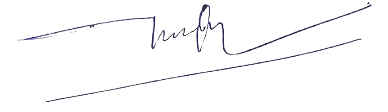 TS. Nguyễn Thanh TrọngTRƯỜNG ĐH KT-KT BÌNH DƯƠNGCỘNG HÒA XÃ HỘI CHỦ NGHĨA VIỆT NAMKHOA: KT, TC - NHĐộc Lập - Tự Do - Hạnh PhúcCHƯƠNG TRÌNH GIÁO DỤC SAU ĐẠI HỌCCHƯƠNG TRÌNH GIÁO DỤC SAU ĐẠI HỌCCHƯƠNG TRÌNH GIÁO DỤC SAU ĐẠI HỌCTrình độ đào tạo: Thạc sĩNgành: TC-NHMã số: 8340201ĐỀ CƯƠNG CHI TIẾT HỌC PHẦNĐỀ CƯƠNG CHI TIẾT HỌC PHẦNĐỀ CƯƠNG CHI TIẾT HỌC PHẦN1.1. Mã học phần: CHKV061.2. Tên học phần: KINH TẾ VI MÔ1.3. Ký hiệu học phần: 1.4. Tên tiếng Anh: MICROECONOMICS1.5. Số tín chỉ:2 (2:0)1.6. Phân bổ thời gian:- Lý thuyết:    30 tiết- Bài tập và Thảo luận nhóm:     0 tiết- Tự học:      60 tiết1.7. Các giảng viên phụ trách học phần:- Giảng viên phụ trách chính:  TS. Nguyễn Thanh Trọng- Danh sách giảng viên cùng giảng dạy:1.8. Điều kiện tham gia học phần:- Học phần tiên quyết:Không- Học phần học trước:Không- Học phần song hành:KhôngMục tiêu(Goals)Mô tả (Goal description)(Học phần này trang bị cho học viên:)Chuẩn đầu raCTĐT (PLOs)G1Hiểu được cơ chế thị trường và các vấn đề liên quan đến hành vi của các thành viên trong nền kinh tế.PLO 2G2Phân tích được các vấn đề kinh tế về diễn biến trên thị trường và chính sách can thiệp của chính phủ được đề cập trên các phương tiện thông tin đại chúng.PLO 6G3Tự tin, chủ động, năng động, sáng tạo trong giờ học và trong các hoạt động thực tiễn.PLO 8CĐR của học phần (CLOs)Mô tả CLOs(Sau khi học xong môn học này, người học có thể:)CLO 1Hiểu các vấn đề thời sự về tình hình kinh tế - xã hội mà Việt Nam và các nước trên thế giới đã và đang trải qua.CLO2Phân tích và giải thích những biến động về tình hình kinh tế - xã hội mà Việt Nam và các nước trên thế giới đã và đang trải qua.CLO3Khả năng làm việc độc lập cũng như làm việc theo nhóm để giải quyết các nội dung.Chuẩn đầu ra học phần (CLOs)Chuẩn đầu ra của chương trình (PLOs)Chuẩn đầu ra của chương trình (PLOs)Chuẩn đầu ra của chương trình (PLOs)Chuẩn đầu ra của chương trình (PLOs)Chuẩn đầu ra của chương trình (PLOs)Chuẩn đầu ra của chương trình (PLOs)Chuẩn đầu ra của chương trình (PLOs)Chuẩn đầu ra của chương trình (PLOs)Chuẩn đầu ra học phần (CLOs)12345678CLO 1MCLO 2MCLO 3MTổng hợpMMMThành phần đánh giáTrọng sốBài đánh giáTrọng số conRubricLiên quan đến CLO nào ở Bảng 4.1HD PP đánh giá(1)(2)(3)(4)(5)(6)(7)A1. Kiểm tra thường xuyên (KTTX)10%Phiếu điểm danh, bài tập cá nhân25%1, 3CLO 1, 2Tham gia buổi học, hoàn thành bài tậpA2. Kỹ năng10%Bài tập nhóm25%4CLO 1, 3Kết quả thảo luậnA3. Đánh giá giữa kỳ20%Bài kiểm tra giữa kỳ: thuyết trình50%4CLO 1, 3Kết quả bài thuyết trìnhA4. Đánh giá cuối kỳ60%Bài kiểm tra cuối kỳ: Báo cáo tiểu luận.100%6CLO 1, 2, 3Báo cáo tiểu luận, được dùng tài liệu.Tiêu chí đánh giáMức độ đạt chuẩn quy địnhMức độ đạt chuẩn quy địnhMức độ đạt chuẩn quy địnhMức độ đạt chuẩn quy địnhMức độ đạt chuẩn quy địnhTrọng sốTiêu chí đánh giáMỨC F(0 - 3.9)MỨC D(4.0 - 5.4)MỨC C(5.5 - 6.9)MỨC B(7.0 - 8.4)MỨC A(8.5 - 10)Trọng sốChuyên cầnKhông đi học(< 30%)Đi học không chuyên cần (< 50%)Đi học khá chuyên cần(< 70%)Đi học chuyên cần(< 90%)Đi học đầy đủ, rất chuyên cần (100%)50%Đóng góptại lớpKhông tham gia hoạt động gì tại lớp Hiếm khi tham gia phát biểu, đóng góp cho bài học tại lớp. Đóng góp không hiệu quả. Thỉnh thoảng tham gia phát biểu, trao đổi ý kiến tại lớp. Phát biểu ít khi có hiệu quả. Thường xuyên phát biểu và trao đổi ý kiến liên quan đến bài học. Các đóng góp cho bài học là hiệu quả. Tham gia tích cực các hoạt động tại lớp: phát biểu, trao đổi ý kiến liên quan đến bài học. Các đóng góp rất hiệu quả. 50%Tiêu chí đánh giáMức độ đạt chuẩn quy địnhMức độ đạt chuẩn quy địnhMức độ đạt chuẩn quy địnhMức độ đạt chuẩn quy địnhMức độ đạt chuẩn quy địnhTrọng sốTiêu chí đánh giáMỨC F(0 - 3.9)MỨC D(4.0 - 5.4)MỨC C(5.5 - 6.9)MỨC B(7.0 - 8.4)MỨC A(8.5 - 10)Trọng sốTổ chức nhómNhóm bị phá vỡ hoàn toàn: Trách nhiệm và nhiệm vụ của các thành viên trong nhóm không được phân công cụ thể, không có sự liên kết, phối hợp nhóm. Trách nhiệm và nhiệm vụ của mỗi thành viên trong nhóm không rõ ràng, không phù hợp với khả năng của họ. Không có sự phối hợp làm việc giữa các thành viên trong nhóm. Mỗi thành viên có nhiệm vụ riêng nhưng chưa rõ ràng và chưa phù hợp với khả năng của thành viên. Sự phối hợp làm việc của nhóm chưa tốt. Nhiệm vụ của mỗi thành viên trong nhóm rõ ràng và phù hợp với khả năng của họ. Sự phối hợp làm việc của nhóm tốt. Nhiệm vụ của các thành viên trong nhóm rất rõ ràng và phù hợp với khả năng của họ, phát huy điểm mạnh của các thành viên. Sự phối hợp làm việc của nhóm rất tốt.  20%Chuyên cần < 30%<50%<70%<90%100%10%Thảo luận Không bao giờ tham gia thảo luận trong nhóm Hiếm khi tham gia thảo luận nhóm và đóng góp ý kiến Thỉnh thoảng tham gia thảo luận nhóm và đóng góp ý kiến Thường xuyên tham gia thảo luận nhóm và đóng góp ý kiến cho thảo luận giữa các nhóm.  Luôn tham gia thảo luận nhóm và đóng góp ý kiến hiệu quả cho các hoạt động của nhóm và giữa các nhóm. 20% Nội dung theo tiến độ quy định  Không có nội dung tính toán. Nội dung tính toán không đầy đủ (<50%), kết quả tính toán sai, trình tự các bước tính toán không hợp lý. Nội dung tính toán đầy đủ về khối lượng theo tiến độ quy định (100%). Kết quả tính toán còn một số sai sót, nhầm lẫn. Nội dung tính toán đầy đủ về khối lượng theo tiến độ quy định (100%). Kết qủa tính toán đúng, có sử dụng phần mềm tính toán nhưng chưa hợp lý Nội dung tính toán đầy đủ về khối lượng theo tiến độ quy định (100%). Trình tự các bước tính toán hợp lý, kết qủa tính toán đúng, sử dụng phần mềm tính toán hợp lý. 20% Trình bày thuyết minh Không có thuyết minh hoặc thuyết minh không đầy đủ. Trình bày thuyết minh lộn xộn, không đúng trình tự, hình vẽ, bảng biểu và ký hiệu sử dụng trong thuyết minh không phù hợp.Nội dung trình bày trong thuyết minh phù hợp. Thuyết minh còn một số lỗi chính tả, một số nhầm lẫn về kích thước, ghi chú, giải thích các thông số, bảng biểuNội dung phù hợp. Cấu trúc, bố cục thuyết minh rõ ràng, logic. Ghi chú, giải thích, hình vẽ, bảng biểu đầy đủ, ít sai sótNội dung phù hợp, cấu trúc thuyết minh rất chi tiết, rõ ràng, logic. Hình vẽ, bảng biểu, chú thích trình bày khoa học, sử dụng phần mềm tính toán trong thuyết minh hiệu quả.  15% Bản vẽ kỹ thuật Không có bản vẽ hoặc bản vẽ thiếu bộ phận, hình ảnh theo yêu cầu. Nội dung không đúng Bản vẽ thể hiện không đầy đủ, không rõ ràng, thiếu kích thước. Cấu tạo chi tiết các bộ phận, nội dung trên hình vẽ đúng yêu cầu nhưng còn nhiều sai sót. Ghi chú không phù hợp. Bản vẽ thể hiện đầy đủ các hình ảnh theo yêu cầu nhưng sắp xếp không phù hợp, còn một số lỗi nhỏ về trình bày. Nội dung trên bản vẽ đúng yêu cầu. Ghi chú đầy đủ. Bản vẽ thể hiện đầy đủ, chi tiết. Kích thước rõ ràng. Nội dung thể hiện đúng theo yêu cầu. Sắp xếp, trình bày bản vẽ hợp lý. Ghi chú rõ ràng, chi tiết. Bản vẽ thể hiện đầy đủ, rất chi tiết và khoa học. Sắp xếp, trình bày hợp lý, sáng tạo, có thể ứng dụng ngay vào các công trình xây dựng thực tế.  15% Tiêu chí đánh giáMức độ đạt chuẩn quy địnhMức độ đạt chuẩn quy địnhMức độ đạt chuẩn quy địnhMức độ đạt chuẩn quy địnhMức độ đạt chuẩn quy địnhTrọng sốTiêu chí đánh giáMỨC F(0 - 3.9)MỨC D(4.0 - 5.4)MỨC C(5.5 - 6.9)MỨC B(7.0 - 8.4)MỨC A(8.5 - 10)Trọng sốNộp bài tập  Không 	nộp bài tập  Nộp bài tập 70% số lượng bài tập được giao. Chưa đúng thời gian quy định. Nộp bài tập đầy đủ (100% số lượng được giao). Một số bài tập nộp chưa đúng thời gian quy định. Nộp bài tập đầy đủ (100% số lượng được giao). Hầu hết bài tập nộp đúng thời gian quy định. Nộp bài tập đầy đủ (100% số lượng được giao). Đúng thời gian quy định. 20% Trình bày bài tập Không 	có bài tập Bài tập trình bày lộn xộn, không đúng yêu cầu về trình bày (font chữ, cỡ chữ, giản dòng). Hình vẽ, bảng biểu sử dụng trong bài tập không phù hợp. Bài tập trình bày đúng yêu cầu (font chữ, cỡ chữ, giản dòng). Hình vẽ, bảng biểu sử dụng trong bài tập rõ ràng, phù hợp. Còn một số lỗi nhỏ về trình bày (lỗi chính tả, nhầm lẫn ghi chú, kích thước) Bài tập trình bày đẹp, đầy đủ, đúng yêu cầu (font chữ, cỡ chữ, giản dòng). Hình vẽ, bảng biểu sử dụng trong bài tập rõ ràng, phù hợp. Ghi chú, giải thích đầy đủ, hợp lý. Bài tập trình bày đẹp, đầy đủ, đúng yêu cầu (font chữ, cỡ chữ, giản dòng), logic Hình vẽ, bảng biểu sử dụng trong bài tập rõ ràng, khoa học. Ghi chú, giải thích cụ thể, hợp lý. 30% Nội dung bài tập Không 	có bài tập Nội dung bài tập không đầy đủ, một số không đúng theo yêu cầu nhiệm vụ. Nội dung bài tập đầy đủ, đúng với yêu cầu nhiệm vụ nhưng chưa hợp lý. Còn một số sai sót trong tính toán. Nội dung bài tập đầy đủ, hợp lý, đúng theo yêu cầu nhiệm vụ. Tính toán đúng, rõ ràng. Nội dung bài tập đầy đủ, hợp lý, đúng theo yêu cầu nhiệm vụ. Tính toán logic, chi tiết và rõ ràng, hoàn toàn hợp lý. 50% Tiêu chí đánh giáMức độ đạt chuẩn quy địnhMức độ đạt chuẩn quy địnhMức độ đạt chuẩn quy địnhMức độ đạt chuẩn quy địnhMức độ đạt chuẩn quy địnhTrọng sốTiêu chí đánh giáMỨC F(0 - 3.9)MỨC D(4.0 - 5.4)MỨC C(5.5 - 6.9)MỨC B(7.0 - 8.4)MỨC A(8.5 - 10)Trọng sốNội dung báo cáo Không có nội dung hoặc nội dung không phù hợp với yêu cầu. Nội dung phù hợp với yêu cầu, hình ảnh và giải thích chưa rõ ràng Nội dung phù hợp với yêu cầu. Sử dụng thuật ngữ đơn giản, dễ hiểu. Hình ảnh minh họa rõ ràng, đẹp Nội dung phù hợp với yêu cầu. Sử dụng thuật ngữ đơn giản, dễ hiểu. Hình ảnh minh họa rõ ràng, đẹp, phong phú. Có sử dụng video  Nội dung phù hợp với yêu cầu. Sử dụng thuật ngữ đơn giản, dễ hiểu. Hình ảnh minh họa rõ ràng, đẹp, phong phú. Có sử dụng video và giải thích cụ thể hiểu biết trên video. 50% Trình bày slide Slide trình bày quá sơ sài, không đủ số lượng theo quy định Slide trình bày với số lượng phù hợp, sử dụng từ ngũ và hình ảnh rõ ràng Slide trình bày với bố cục logic, rõ ràng, gồm 3 phần (introduction, body and conclusion) Slide trình bày với bố cục logic, rõ ràng, gồm 3 phần, thể hiện sự thành thạo trong trình bày Slide trình bày với bố cục logic, rõ ràng, gồm 3 phần. Thuật ngữ sử dụng đơn giản dễ hiểu. Thể hiện sự thành thạo trong trình bày và ngôn ngữ. 25% Thuyết trình Trình bày không logic, vượt quá thời gian quy định. Sử dụng thuật ngữ không đúng, phát âm không rõ, giọng nói nhỏ. Người nghe không hiểu. Bài trình bày đầy đủ. Giọng nói nhỏ, phát âm còn một số từ không rõ, sử dụng thuật ngữ phức tạp, chưa có tương tác với người nghe khi trình bày. Phần trình bày có bố cục 3 phần rõ ràng. Giọng nói vừa phải, rõ ràng, dễ nghe, thời gian trình bày đúng quy định, thỉnh thoảng có tương tác với người nghe. Người nghe có thể hiểu và kịp theo dõi nội dung trình bày. Phần trình bày ngắn gọn, dễ hiểu. Sử dụng các thuật ngữ đơn giản, dễ hiểu. Bố cục rõ ràng. Giọng nói rõ ràng, lưu loát. Thời gian trình bày đúng quy định. Tương tác tốt với người nghe. Người nghe có thể hiểu được nội dung trình bày. Phần trình bày ngắn gọn. Bố cục rõ ràng. Giọng nói rõ ràng, lưu loát. thu hút sự chú ý của người nghe, tương tác tốt với người nghe. Người nghe có thể hiểu và theo kịp tất cả nội dung trình bày. Thời gian trình bày đúng quy định. 25% Tiêu chí đánh giáMức độ đạt chuẩn quy địnhMức độ đạt chuẩn quy địnhMức độ đạt chuẩn quy địnhMức độ đạt chuẩn quy địnhMức độ đạt chuẩn quy địnhTrọng sốTiêu chí đánh giáMỨC F(0 - 3.9)MỨC D(4.0 - 5.4)MỨC C(5.5 - 6.9)MỨC B(7.0 - 8.4)MỨC A(8.5 - 10)Trọng sốThái độ trả lời câu hỏi Thái độ giao tiếp, trả lời thô lỗ, không hợp tác, thiếu tôn trọng trong giao tiếp. Sử dụng thuật ngữ không phù hợp, gióng nói khó nghe. Thái độ giao tiếp, trả lời câu hỏi lễ độ.  Sử dụng các thuật ngữ trong câu trả lời phức tạp, khó hiểu. Giọng nói nhỏ, thiếu tự tin.    Thái độ giao tiếp, trả lời nhẹ nhàng, hòa nhã. Giọng nói vừa phải, rõ ràng, dễ nghe. Thuật ngữ sử dụng trong câu trả lời lời phù hợp, dễ hiểu. Thái độ trong câu trả lời tự tin, từ tốn, nhẹ nhàng, điềm đạm. Thuật ngữ sử dụng trong câu trả lời đơn giản, dễ hiểu. Giọng nói lưu loát, rõ ràng. Thái độ giao tiếp, trả lời rất tự tin, giọng nói rõ ràng, lưu loát. thu hút sự chú ý của người nghe, tương tác tốt với người nghe.  20% Nội dung trả lời Các câu trả lời hoàn toàn không liên quan đến câu hỏi.  Các câu trả lời không rõ ràng, gần như không liên, không tập trung vào trọng tâm của câu hỏi.  Các câu trả lời đúng trọng tâm câu hỏi, liên quan đến câu hỏi nhưng thiếu tự tin trong các câu trả lời.Các câu trả lời ngắn gọn, rõ ràng, đầy đủ, liên quan đến câu hỏi yêu cầu. Thể hiện sự tự tin về sự hiểu biết trong câu trả lời, lập luận giải thích chưa thuyết phục. Các câu trả lời ngắn gọn, rõ ràng, đầy đủ, liên quan trực tiếp đến câu hỏi yêu cầu; tự tin trong câu trả lời; lập luận, giải thích cho câu hỏi hoàn toàn thuyết phục. 80% Tiêu chí đánh giáMức độ đạt chuẩn quy địnhMức độ đạt chuẩn quy địnhMức độ đạt chuẩn quy địnhMức độ đạt chuẩn quy địnhMức độ đạt chuẩn quy địnhTrọng sốTiêu chí đánh giáMỨC F(0 - 3.9)MỨC D(4.0 - 5.4)MỨC C(5.5 - 6.9)MỨC B(7.0 - 8.4)MỨC A(8.5 - 10)Trọng sốNội dung đồ ánKhông có hoặc nội dung được trình bày trong báo cáo không phù hợp với yêu cầu.Nội dung trình bày trong báo cáo đầy đủ theo yêu cầu. Tính toán sai, không cụ thể, không đáp ứng yêu cầu.Đầy đủ nội dung theo yêu cầu, còn một số nhầm lẫn trong tính toán, một số nội dung chưa hợp lýĐầy đủ nội dung theo yêu cầu, trình tự tính toán hợp lý, tính toán chính xác. Kết quả tính toán và chọn chưa có giải thích cụ thể, chưa thuyết phục.Đầy đủ nội dung theo yêu cầu, tính toán chi tiết, rõ ràng, logic, trình tự tính toán hợp lý. Kết quả tính toán và chọn có sự phân tích, lý giải cụ thể, rõ ràng và thuyết phục.60%Trình bày thuyết minhKhông có thuyết minh hoặc thuyết minh không đúng với nội dung theo yêu cầu.Trình tự trình bày trong thuyết minh không đúng. Nội dung phù hợp theo yêu cầu. Hình vẽ, bảng biểu còn nhiều mâu thuẩn với nội dung.Nội dung, trình tự trình bày thuyết minh phù hợp theo yêu cầu. Trình bày còn một số lỗi về chính tả, kích thước, ghi chú chưa đầy đủ.Nội dung phù hợp. Trình tự, cấu trúc logic, rõ ràng đáp ứng yêu cầu. Hình ảnh, bảng biểu rõ ràng, logic, ghi chú phù hợp. Thể hiện kỹ năng soạn thảo văn bản còn hạn chế.Nội dung phù hợp. Trình tự, cấu trúc logic, rõ ràng đáp ứng yêu cầu. Hình ảnh, bảng biểu rõ ràng, logic, ghi chú phù hợp. Thể hiện việc sử dụng thành thạo máy tính trong trình bày báo cáo.20%Bản vẽ kỹ thuật và hình ảnhKhông có hoặc thiếu bản vẽ/hình ảnh, bản vẽ/hình ảnh không đúng nội dung theo quy định.Đầy đủ số lượng bản vẽ/hình ảnh (3 bản) với nội dung theo đúng quy định. Kích thước, ghi chú trên bản vẽ/hình ảnh không được thể hiện hoặc thể hiện không rõ ràng, thiếu một số phần trên các bản vẽ/hình ảnhĐầy đủ bản vẽ (3 bản) với nội dung theo đúng quy định. Kích thước, ghi chú trên bản vẽ đầy đủ, rõ ràng. Còn một số lỗi về trình bày (sai chính tả, nét vẽ).Đầy đủ bản vẽ (3 bản) với nội dung theo đúng quy định. Sắp xếp các phần trên bản vẽ hợp lý. Kích thước, ghi chú đầy đủ, rõ ràng.Đầy đủ bản vẽ (3 bản) với nội dung theo đúng quy định. Sắp xếp các phần trên bản vẽ hợp lý. Kích thước, ghi chú đầy đủ, rõ ràng. Thể hiện việc sử dụng thành thạo công cụ vẽ trên máy tính, có thể ứng dụng trong công trình xây dựng thực tế.20%Tiêu chí đánh giáMức độ đạt chuẩn quy địnhMức độ đạt chuẩn quy địnhMức độ đạt chuẩn quy địnhMức độ đạt chuẩn quy địnhMức độ đạt chuẩn quy địnhTrọng sốTiêu chí đánh giáMỨC F(0 - 3.9)MỨC D(4.0 - 5.4)MỨC C(5.5 - 6.9)MỨC B(7.0 - 8.4)MỨC A(8.5 - 10)Trọng sốTổ chức nhóm Không có sự làm việc nhóm Trách nhiệm và nhiệm vụ công việc của các thành viên trong nhóm không được phân công cụ thể. Mỗi thành viên có nhiệm vụ công việc riêng nhưng không rõ ràng và không phù hợp với khả năng của thành viên trong nhóm.  Nhiệm vụ công việc rõ ràng và phù hợp với khả năng của mỗi thành viên trong nhóm.  Nhiệm vụ công việc của mỗi thành viên rõ ràng, cụ thể, phù hợp. Phát huy thế mạnh của các thành viên trong nhóm. Tương tác, phối hợp tốt giữa các thành viên.  40% Tham gia làm việc nhóm (chuyên cần) < 30% < 50% < 70% < 90%  100% (Tham gia đầy đủ các buổi họp, thảo luận của nhóm) 20% Thảo luận Không bao giờ tham gia vào việc thảo luận của nhóm.  Hiếm khi tham gia vào thảo luận nhóm và đóng góp ý kiến.  Thỉnh thoảng tham gia thảo luận nhóm và đóng góp ý kiến. Thưởng xuyên tham gia thảo luận nhóm và đóng góp ý kiến hay.  Luôn tham gia thảo luận nhóm và đóng góp ý kiến hay, hiệu quả cho các hoạt động của nhóm.  20% Phối hợp nhóm Không bao giờ phối hợp, hợp tác với nhóm. Hiếm khi hợp tác, phối hợp làm việc nhóm. Hợp tác, phối hợp với nhóm. Thỉnh thoảng tôn trọng và chia sẽ kinh nghiệm từ các thành viên khác của nhóm.  Hợp tác, phối hợp với nhóm. Thường xuyên tôn trọng và chia sẽ kinh nghiệm từ các thành viên khác của nhóm. Hợp tác, phối hợp với nhóm. Luôn luôn tôn trọng và chia sẽ kinh nghiệm từ các thành viên khác của nhóm. 20% Tuần/ (5 tiết / tuần)Các nội dung cơ bản của bài học (chương) (đến 3 số)Số tiết (LT/ TH/ TT)CĐR của bài học (chương/chủ đề)Liên quan đến CLO nào ở Bảng 4.1PP giảng dạy đạt CĐRHoạt động học của HV (*)Tên bài đánh giá(ở cột 3 Bảng 6.1)(1)(2)(3)(4)(5)(6)(7)(8)Chương 1: Khái quát về kinh tế họcChương 1: Khái quát về kinh tế họcChương 1: Khái quát về kinh tế họcChương 1: Khái quát về kinh tế họcChương 1: Khái quát về kinh tế họcChương 1: Khái quát về kinh tế họcChương 1: Khái quát về kinh tế học1A. Các nội dung chính giảng dạy trên lớp3/0/0CLO 1, 21Giới thiệu môn học1.1. Khái quát kinh tế học1.2. Ba vấn đề trung tâm mọi nền kinh tế1.3. Thị trường và sơ đồ chu chuyển kinh tếTrình bày khái niệm Kinh tế học là gì? Khái niệm, ý nghĩa đường PPF; Hiểu được 3 vấn đề trọng tâm của mọi nền kinh tế. Thuyết trình, giảng giảiTham luận, thảo luận, tranh luậnTập kích não- Chuẩn bị nội dung theo các chủ đề do GV đưa ra- Thảo luận nhóm- Phát biểu1B. Các nội dung chính HV tự học ở nhà0/6/0CLO 31Ba vấn đề trung tâm mọi nền kinh tếTrình bày 3 vấn đề trọng tâm của mọi nền kinh tếTự họcHọc nhómChuẩn bị tốt phần tự học ở nhàChương 2: Cầu, cung và cân bằng  thị trườngChương 2: Cầu, cung và cân bằng  thị trườngChương 2: Cầu, cung và cân bằng  thị trườngChương 2: Cầu, cung và cân bằng  thị trườngChương 2: Cầu, cung và cân bằng  thị trườngChương 2: Cầu, cung và cân bằng  thị trườngChương 2: Cầu, cung và cân bằng  thị trường1-2A. Các nội dung chính giảng dạy trên lớp5/0/0CLO 1, 2, 31-22.1. Cầu 2.2. Cung2.3. Cân bằng thị trường và sự hình thành giá cả2.4 Sự thay đổi trạng thái cân bằng của thị trường2.5. Sự co giãn của cung và cầu2.6 Sự can thiệp của chính phủ vào thị trườngTrình bày khái niệm cung – cầu, trạng thái cân bằng thị trường, và một số vận dụng về quy luật cung – cầu Thuyết trình, giảng giảiTham luận, thảo luận, tranh luậnTập kích nãoBáo cáo- Chuẩn bị nội dung theo các chủ đề do GV đưa ra- Thảo luận nhómPhát biểu xây dựng bài1-2B. Các nội dung chính HV tự học ở nhà0/10/0CLO 31-2Giải bài tập vận dụngChuẩn bị tốt phần tự học ở nhàChương 3: Lý thuyết và sự lựa chọn của người tiêu dùngChương 3: Lý thuyết và sự lựa chọn của người tiêu dùngChương 3: Lý thuyết và sự lựa chọn của người tiêu dùngChương 3: Lý thuyết và sự lựa chọn của người tiêu dùngChương 3: Lý thuyết và sự lựa chọn của người tiêu dùngChương 3: Lý thuyết và sự lựa chọn của người tiêu dùngChương 3: Lý thuyết và sự lựa chọn của người tiêu dùng2-3A. Các nội dung chính giảng dạy trên lớp4/0/0CLO 1, 22-33.1. Lý thuyết hữu dụng3.2. Phân tích tiêu dùng cân bằng bằng đường bàng quan và đường ngân sáchTrình bày lý thuyết hữu dụng, phương pháp người tiêu dùng xác định điểm tiêu dùng tối ưu.Thuyết trình, giảng giảiTham luận, thảo luận, tranh luậnTập kích nãoBáo cáo- Chuẩn bị nội dung theo các chủ đề do GV đưa ra- Thảo luận nhómPhát biểu xây dựng bài2-3B. Các nội dung chính HV tự học ở nhà0/8/0CLO 32-3Giải bài tập vận dụngChuẩn bị tốt phần tự học ở nhàChương 4: Lý thuyết về sản xuất và chi phíChương 4: Lý thuyết về sản xuất và chi phíChương 4: Lý thuyết về sản xuất và chi phíChương 4: Lý thuyết về sản xuất và chi phíChương 4: Lý thuyết về sản xuất và chi phíChương 4: Lý thuyết về sản xuất và chi phíChương 4: Lý thuyết về sản xuất và chi phí3-4A. Các nội dung chính giảng dạy trên lớp5/0/0CLO 1, 2, 33-4Lý thuyết sản xuấtLý thuyết chi phíVấn đề tối đa hóa lợi nhuận của doanh nghiệpTrình bày một số vấn đề liên quan đến lý thuyết sản xuất và lý thuyết chi phí,  phương pháp doanh nghiệp xác định điểm sản xuất tối ưu và tối đa hóa lợi nhuận.Thuyết trình, giảng giảiTham luận, thảo luận, tranh luậnTập kích nãoBáo cáo- Chuẩn bị nội dung theo các chủ đề do GV đưa ra- Thảo luận nhómPhát biểu xây dựng bài3-4B. Các nội dung chính HV tự học ở nhà0/10/0CLO 33-4Làm bài tập vận dụngChuẩn bị tốt phần tự họcChương 5: Thị trường cạnh tranh hoàn toànChương 5: Thị trường cạnh tranh hoàn toànChương 5: Thị trường cạnh tranh hoàn toànChương 5: Thị trường cạnh tranh hoàn toànChương 5: Thị trường cạnh tranh hoàn toànChương 5: Thị trường cạnh tranh hoàn toànChương 5: Thị trường cạnh tranh hoàn toàn4-5A. Các nội dung chính giảng dạy trên lớp5/0/0CLO 1, 34-5Đặc trưngPhân tích trong ngắn hạnPhân tích trong dài hạnKhái niệm và đặc trưng của thị trường cạnh tranh hoàn toàn. Phân tích quyết định doanh nghiệp cạnh tranh hoàn toàn trong ngắn hạn và dài hạnThuyết trình, giảng giảiTham luận, thảo luận, tranh luậnTập kích nãoBáo cáo- Chuẩn bị nội dung theo các chủ đề do GV đưa ra- Thảo luận nhómPhát biểu xây dựng bài4-5B. Các nội dung chính HV tự học ở nhà0/10/0CLO 34-5Làm bài tập vận dụngChuẩn bị tốt phần tự học ở nhàChương 6: Thị trường độc quyền hoàn toànChương 6: Thị trường độc quyền hoàn toànChương 6: Thị trường độc quyền hoàn toànChương 6: Thị trường độc quyền hoàn toànChương 6: Thị trường độc quyền hoàn toànChương 6: Thị trường độc quyền hoàn toànChương 6: Thị trường độc quyền hoàn toàn5A. Các nội dung chính giảng dạy trên lớp5/0/0CLO 1, 2, 356.1 Khái quát về thị trường độc quyền hoàn toàn6.2 Đường cầu, doanh thu biên và tổng doanh thu của doanh nghiệp độc quyền hoàn toàn6.3 Cân bằng trong ngắn hạn6.4 Cân bằng trong dài hạnKhái niệm và đặc trưng của thị trường độc quyền hoàn toàn. Phân tích quyết định doanh nghiệp độc quyền   hoàn toàn trong ngắn hạn và dài hạnThuyết trình, giảng giảiTham luận, thảo luận, tranh luậnTập kích nãoBáo cáo- Chuẩn bị nội dung theo các chủ đề do GV đưa ra- Thảo luận nhómPhát biểu xây dựng bài5B. Các nội dung chính HV tự học ở nhà0/10/0CLO 356.5 Chính sách can thiệp của Chính phủ và chiến lược phân biệt giáChuẩn bị tốt phần tự học ở nhàChương 6: Thị trường độc quyền hoàn toànChương 6: Thị trường độc quyền hoàn toànChương 6: Thị trường độc quyền hoàn toànChương 6: Thị trường độc quyền hoàn toànChương 6: Thị trường độc quyền hoàn toànChương 6: Thị trường độc quyền hoàn toànChương 6: Thị trường độc quyền hoàn toàn6A. Các nội dung chính giảng dạy trên lớp5/0/0CLO 1, 2, 367.1 Thị trường cạnh tranh độc quyền7.2 Thị trường độc quyền thiểu sốKhái niệm và đặc trưng của thị trường cạnh tranh độc quyền và độc quyền nhóm. Phân tích quyết định của doanh nghiệp này.Thuyết trình, giảng giảiTham luận, thảo luận, tranh luậnTập kích nãoBáo cáo- Chuẩn bị nội dung theo các chủ đề do GV đưa ra- Thảo luận nhómPhát biểu xây dựng bài6B. Các nội dung chính HV tự học ở nhà0/10/0CLO 36Làm bài tập vận dụngTTTên tác giảNăm XBTên sách, giáo trình, tên bài báo, văn bảnNXB, tên tạp chí/nơi ban hành VBGiáo trình chínhGiáo trình chínhGiáo trình chínhGiáo trình chính1PGS.TS Lê Bảo Lâm, TS. Nguyễn Như Ý, ThS. Trần Thị Bích Dung, ThS. Trần Bá Thọ2017Kinh tế vi môNXB Kinh tế TP.HCMSách và giáo trình tham khảoSách và giáo trình tham khảoSách và giáo trình tham khảoSách và giáo trình tham khảo2N.Gregory Mankiw2014Kinh tế học vi mô Cengage LearningTTNội dung tham khảoLink trang webNgày cập nhậtKinh tế vi môhttps://vietnamfinance.vn/kinh-te-vi-mo-la-gi-mot-so-khai-niem-co-ban-cua-kinh-te-hoc-vi-mo-20180504224210282.htm2019TTTên giảng đường, PTN, xưởng, cơ sở THDanh mục trang thiết bị, phần mềm chính phục vụ TN, THDanh mục trang thiết bị, phần mềm chính phục vụ TN, THPhục vụ cho nội dung Bài học/ChươngTên thiết bị, dụng cụ, phần mềm, …Số lượngPhục vụ cho nội dung Bài học/Chương1Giảng đường- Dụng cụ kèm theo1Tất cả nội dung TRƯỞNG KHOATS. Trần Thanh VũGIẢNG VIÊNTS. Nguyễn Thanh Trọng TRƯỜNG ĐH KT-KT BÌNH DƯƠNGCỘNG HÒA XÃ HỘI CHỦ NGHĨA VIỆT NAMKHOA: KT, TC - NHĐộc Lập - Tự Do - Hạnh PhúcCHƯƠNG TRÌNH GIÁO DỤC SAU ĐẠI HỌCCHƯƠNG TRÌNH GIÁO DỤC SAU ĐẠI HỌCCHƯƠNG TRÌNH GIÁO DỤC SAU ĐẠI HỌCTrình độ đào tạo: Thạc sĩNgành: TC-NHMã số: 8340201ĐỀ CƯƠNG CHI TIẾT HỌC PHẦNĐỀ CƯƠNG CHI TIẾT HỌC PHẦNĐỀ CƯƠNG CHI TIẾT HỌC PHẦN1.1. Mã học phần: QKPL5151.2. Tên học phần: PHÁP LUẬT KINH TẾ1.3. Ký hiệu học phần: 1.4. Tên tiếng Anh: ECONOMIC LAW1.5. Số tín chỉ:2 (2:0)1.6. Phân bổ thời gian:- Lý thuyết:    30 tiết- Bài tập và Thảo luận nhóm:     0 tiết- Tự học:      60 tiết1.7. Các giảng viên phụ trách học phần:- Giảng viên phụ trách chính:  PGS.TS. Nguyễn Tiến Hoàng- Danh sách giảng viên cùng giảng dạy:1.8. Điều kiện tham gia học phần:- Học phần tiên quyết:Không- Học phần học trước:Không- Học phần song hành:KhôngMục tiêu(Goals)Mô tả (Goal description)(Học phần này trang bị cho học viên:)Chuẩn đầu raCTĐT (PLOs)G1Phân tích các trường hợp, thủ tục và điều kiện yêu cầu Tòa án tuyên bố một doanh nghiệp phá sản để có thái độ thận trọng và thiện chí trong hoạt động kinh doanh cũng như vận dụng được chế định này khi cần thiết.PLO 1G2Vận dụng cách thức giải quyết các tranh chấp và yêu cầu phát sinh trong hoạt động kinh doanh giữa các chủ thể liên quan, trên cơ sở đó, các nhà kinh doanh có thể chọn cách thức phù hợp với yêu cầu về quyền lợi cần được bảo vệ.PLO 2, 8G3Phân tích được hợp đồng thương mại, điều kiện để ký kết hợp đồng có hiệu lực cũng như trách nhiệm pháp lý của các bên, từ đó, nhà kinh doanh sẽ biết cần phải quan tâm đến vấn đề gì khi giao kết và thực hiện hợp đồng thương mại.PLO 3, 8CĐR của học phần (CLOs)Mô tả CLOs(Sau khi học xong môn học này, người học có thể:)CLO 1Phân tích các trường hợp, thủ tục và điều kiện yêu cầu Tòa án tuyên bố một doanh nghiệp phá sản để có thái độ thận trọng và thiện chí trong hoạt động kinh doanh cũng như vận dụng được chế định này khi cần thiết.CLO2Vận dụng cách thức giải quyết các tranh chấp và yêu cầu phát sinh trong hoạt động kinh doanh giữa các chủ thể liên quan, trên cơ sở đó, các nhà kinh doanh có thể chọn cách thức phù hợp với yêu cầu về quyền lợi cần được bảo vệ.CLO3Phân tích được hợp đồng thương mại, điều kiện để ký kết hợp đồng có hiệu lực cũng như trách nhiệm pháp lý của các bên, từ đó, nhà kinh doanh sẽ biết cần phải quan tâm đến vấn đề gì khi giao kết và thực hiện hợp đồng thương mại.CLO 4Phát triển được các năng lực như: tự đào tạo, tự cập nhật kiến thức và tự nghiên cứu khoa học, khả năng làm việc độc lập và tập thể, năng lực phân tích và tổng hợp, phát hiện và xử lý vấn đề, giao tiếp, thuyết trình…CLO 5Vận dụng những kiến thức của học phần Luật kinh tế một cách nghiêm túc đối với các hoạt động kinh doanh nói chung, trong tài chính ngân hàng nói riêng.Chuẩn đầu ra học phần (CLOs)Chuẩn đầu ra của chương trình (PLOs)Chuẩn đầu ra của chương trình (PLOs)Chuẩn đầu ra của chương trình (PLOs)Chuẩn đầu ra của chương trình (PLOs)Chuẩn đầu ra của chương trình (PLOs)Chuẩn đầu ra của chương trình (PLOs)Chuẩn đầu ra của chương trình (PLOs)Chuẩn đầu ra của chương trình (PLOs)Chuẩn đầu ra học phần (CLOs)12345678CLO 1HHHMMMCLO 2HHHMMMCLO 3HHHMMMCLO 4HHHMMMCLO 5HHHMMMTổng hợpHHHMMMThành phần đánh giáTrọng sốBài đánh giáTrọng số conRubricLiên quan đến CLO nào ở Bảng 4.1HD PP đánh giá(1)(2)(3)(4)(5)(6)(7)A1. Kiểm tra thường xuyên (KTTX)10%Phiếu điểm danh, bài tập nhóm25%1, 3CLO 1, 2, 4Tham gia buổi học, Thảo luận nhóm tại lớpA2. Kỹ năng10%Bài tập tình huống25%3, 4CLO 1, 2, 3, 4Các tình huống liên hệ thực tế được đưa ra theo bài học.A3. Đánh giá giữa kỳ20%Thuyết trình 50%3CLO 1, 3, 4, 5Chuẩn bị bài thuyết trình ở nhà và thuyết trình tại lớp.A4. Đánh giá cuối kỳ60%Bài kiểm tra cuối kỳ: Báo cáo tiểu luận.100%6CLO 1, 2, 3, 4, 5Báo cáo tiểu luận, được dùng tài liệu.Tiêu chí đánh giáMức độ đạt chuẩn quy địnhMức độ đạt chuẩn quy địnhMức độ đạt chuẩn quy địnhMức độ đạt chuẩn quy địnhMức độ đạt chuẩn quy địnhTrọng sốTiêu chí đánh giáMỨC F(0 - 3.9)MỨC D(4.0 - 5.4)MỨC C(5.5 - 6.9)MỨC B(7.0 - 8.4)MỨC A(8.5 - 10)Trọng sốChuyên cầnKhông đi học(< 30%)Đi học không chuyên cần (< 50%)Đi học khá chuyên cần(< 70%)Đi học chuyên cần(< 90%)Đi học đầy đủ, rất chuyên cần (100%)50%Đóng góptại lớpKhông tham gia hoạt động gì tại lớp Hiếm khi tham gia phát biểu, đóng góp cho bài học tại lớp. Đóng góp không hiệu quả. Thỉnh thoảng tham gia phát biểu, trao đổi ý kiến tại lớp. Phát biểu ít khi có hiệu quả. Thường xuyên phát biểu và trao đổi ý kiến liên quan đến bài học. Các đóng góp cho bài học là hiệu quả. Tham gia tích cực các hoạt động tại lớp: phát biểu, trao đổi ý kiến liên quan đến bài học. Các đóng góp rất hiệu quả. 50% Tiêu chí đánh giáMức độ đạt chuẩn quy địnhMức độ đạt chuẩn quy địnhMức độ đạt chuẩn quy địnhMức độ đạt chuẩn quy địnhMức độ đạt chuẩn quy địnhTrọng sốTiêu chí đánh giáMỨC F(0 - 3.9)MỨC D(4.0 - 5.4)MỨC C(5.5 - 6.9)MỨC B(7.0 - 8.4)MỨC A(8.5 - 10)Trọng sốTổ chức nhómNhóm bị phá vỡ hoàn toàn: Trách nhiệm và nhiệm vụ của các thành viên trong nhóm không được phân công cụ thể, không có sự liên kết, phối hợp nhóm. Trách nhiệm và nhiệm vụ của mỗi thành viên trong nhóm không rõ ràng, không phù hợp với khả năng của họ. Không có sự phối hợp làm việc giữa các thành viên trong nhóm. Mỗi thành viên có nhiệm vụ riêng nhưng chưa rõ ràng và chưa phù hợp với khả năng của thành viên. Sự phối hợp làm việc của nhóm chưa tốt. Nhiệm vụ của mỗi thành viên trong nhóm rõ ràng và phù hợp với khả năng của họ. Sự phối hợp làm việc của nhóm tốt. Nhiệm vụ của các thành viên trong nhóm rất rõ ràng và phù hợp với khả năng của họ, phát huy điểm mạnh của các thành viên. Sự phối hợp làm việc của nhóm rất tốt.  20%Chuyên cần < 30%<50%<70%<90%100%10%Thảo luận Không bao giờ tham gia thảo luận trong nhóm Hiếm khi tham gia thảo luận nhóm và đóng góp ý kiến Thỉnh thoảng tham gia thảo luận nhóm và đóng góp ý kiến Thường xuyên tham gia thảo luận nhóm và đóng góp ý kiến cho thảo luận giữa các nhóm.  Luôn tham gia thảo luận nhóm và đóng góp ý kiến hiệu quả cho các hoạt động của nhóm và giữa các nhóm. 20% Nội dung theo tiến độ quy định  Không có nội dung tính toán. Nội dung tính toán không đầy đủ (<50%), kết quả tính toán sai, trình tự các bước tính toán không hợp lý. Nội dung tính toán đầy đủ về khối lượng theo tiến độ quy định (100%). Kết quả tính toán còn một số sai sót, nhầm lẫn. Nội dung tính toán đầy đủ về khối lượng theo tiến độ quy định (100%). Kết qủa tính toán đúng, có sử dụng phần mềm tính toán nhưng chưa hợp lý Nội dung tính toán đầy đủ về khối lượng theo tiến độ quy định (100%). Trình tự các bước tính toán hợp lý, kết qủa tính toán đúng, sử dụng phần mềm tính toán hợp lý. 20% Trình bày thuyết minh Không có thuyết minh hoặc thuyết minh không đầy đủ. Trình bày thuyết minh lộn xộn, không đúng trình tự, hình vẽ, bảng biểu và ký hiệu sử dụng trong thuyết minh không phù hợp.Nội dung trình bày trong thuyết minh phù hợp. Thuyết minh còn một số lỗi chính tả, một số nhầm lẫn về kích thước, ghi chú, giải thích các thông số, bảng biểuNội dung phù hợp. Cấu trúc, bố cục thuyết minh rõ ràng, logic. Ghi chú, giải thích, hình vẽ, bảng biểu đầy đủ, ít sai sótNội dung phù hợp, cấu trúc thuyết minh rất chi tiết, rõ ràng, logic. Hình vẽ, bảng biểu, chú thích trình bày khoa học, sử dụng phần mềm tính toán trong thuyết minh hiệu quả.  15% Bản vẽ kỹ thuật Không có bản vẽ hoặc bản vẽ thiếu bộ phận, hình ảnh theo yêu cầu. Nội dung không đúng Bản vẽ thể hiện không đầy đủ, không rõ ràng, thiếu kích thước. Cấu tạo chi tiết các bộ phận, nội dung trên hình vẽ đúng yêu cầu nhưng còn nhiều sai sót. Ghi chú không phù hợp. Bản vẽ thể hiện đầy đủ các hình ảnh theo yêu cầu nhưng sắp xếp không phù hợp, còn một số lỗi nhỏ về trình bày. Nội dung trên bản vẽ đúng yêu cầu. Ghi chú đầy đủ. Bản vẽ thể hiện đầy đủ, chi tiết. Kích thước rõ ràng. Nội dung thể hiện đúng theo yêu cầu. Sắp xếp, trình bày bản vẽ hợp lý. Ghi chú rõ ràng, chi tiết. Bản vẽ thể hiện đầy đủ, rất chi tiết và khoa học. Sắp xếp, trình bày hợp lý, sáng tạo, có thể ứng dụng ngay vào các công trình xây dựng thực tế.  15% Tiêu chí đánh giáMức độ đạt chuẩn quy địnhMức độ đạt chuẩn quy địnhMức độ đạt chuẩn quy địnhMức độ đạt chuẩn quy địnhMức độ đạt chuẩn quy địnhTrọng sốTiêu chí đánh giáMỨC F(0 - 3.9)MỨC D(4.0 - 5.4)MỨC C(5.5 - 6.9)MỨC B(7.0 - 8.4)MỨC A(8.5 - 10)Trọng sốNộp bài tập  Không 	nộp bài tập  Nộp bài tập 70% số lượng bài tập được giao. Chưa đúng thời gian quy định. Nộp bài tập đầy đủ (100% số lượng được giao). Một số bài tập nộp chưa đúng thời gian quy định. Nộp bài tập đầy đủ (100% số lượng được giao). Hầu hết bài tập nộp đúng thời gian quy định. Nộp bài tập đầy đủ (100% số lượng được giao). Đúng thời gian quy định. 20% Trình bày bài tập Không 	có bài tập Bài tập trình bày lộn xộn, không đúng yêu cầu về trình bày (font chữ, cỡ chữ, giản dòng). Hình vẽ, bảng biểu sử dụng trong bài tập không phù hợp. Bài tập trình bày đúng yêu cầu (font chữ, cỡ chữ, giản dòng). Hình vẽ, bảng biểu sử dụng trong bài tập rõ ràng, phù hợp. Còn một số lỗi nhỏ về trình bày (lỗi chính tả, nhầm lẫn ghi chú, kích thước) Bài tập trình bày đẹp, đầy đủ, đúng yêu cầu (font chữ, cỡ chữ, giản dòng). Hình vẽ, bảng biểu sử dụng trong bài tập rõ ràng, phù hợp. Ghi chú, giải thích đầy đủ, hợp lý. Bài tập trình bày đẹp, đầy đủ, đúng yêu cầu (font chữ, cỡ chữ, giản dòng), logic Hình vẽ, bảng biểu sử dụng trong bài tập rõ ràng, khoa học. Ghi chú, giải thích cụ thể, hợp lý. 30% Nội dung bài tập Không 	có bài tập Nội dung bài tập không đầy đủ, một số không đúng theo yêu cầu nhiệm vụ. Nội dung bài tập đầy đủ, đúng với yêu cầu nhiệm vụ nhưng chưa hợp lý. Còn một số sai sót trong tính toán. Nội dung bài tập đầy đủ, hợp lý, đúng theo yêu cầu nhiệm vụ. Tính toán đúng, rõ ràng. Nội dung bài tập đầy đủ, hợp lý, đúng theo yêu cầu nhiệm vụ. Tính toán logic, chi tiết và rõ ràng, hoàn toàn hợp lý. 50% Tiêu chí đánh giáMức độ đạt chuẩn quy địnhMức độ đạt chuẩn quy địnhMức độ đạt chuẩn quy địnhMức độ đạt chuẩn quy địnhMức độ đạt chuẩn quy địnhTrọng sốTiêu chí đánh giáMỨC F(0 - 3.9)MỨC D(4.0 - 5.4)MỨC C(5.5 - 6.9)MỨC B(7.0 - 8.4)MỨC A(8.5 - 10)Trọng sốNội dung báo cáo Không có nội dung hoặc nội dung không phù hợp với yêu cầu. Nội dung phù hợp với yêu cầu, hình ảnh và giải thích chưa rõ ràng Nội dung phù hợp với yêu cầu. Sử dụng thuật ngữ đơn giản, dễ hiểu. Hình ảnh minh họa rõ ràng, đẹp Nội dung phù hợp với yêu cầu. Sử dụng thuật ngữ đơn giản, dễ hiểu. Hình ảnh minh họa rõ ràng, đẹp, phong phú. Có sử dụng video  Nội dung phù hợp với yêu cầu. Sử dụng thuật ngữ đơn giản, dễ hiểu. Hình ảnh minh họa rõ ràng, đẹp, phong phú. Có sử dụng video và giải thích cụ thể hiểu biết trên video. 50% Trình bày slide Slide trình bày quá sơ sài, không đủ số lượng theo quy định Slide trình bày với số lượng phù hợp, sử dụng từ ngũ và hình ảnh rõ ràng Slide trình bày với bố cục logic, rõ ràng, gồm 3 phần (introduction, body and conclusion) Slide trình bày với bố cục logic, rõ ràng, gồm 3 phần, thể hiện sự thành thạo trong trình bày Slide trình bày với bố cục logic, rõ ràng, gồm 3 phần. Thuật ngữ sử dụng đơn giản dễ hiểu. Thể hiện sự thành thạo trong trình bày và ngôn ngữ. 25% Thuyết trình Trình bày không logic, vượt quá thời gian quy định. Sử dụng thuật ngữ không đúng, phát âm không rõ, giọng nói nhỏ. Người nghe không hiểu. Bài trình bày đầy đủ. Giọng nói nhỏ, phát âm còn một số từ không rõ, sử dụng thuật ngữ phức tạp, chưa có tương tác với người nghe khi trình bày. Phần trình bày có bố cục 3 phần rõ ràng. Giọng nói vừa phải, rõ ràng, dễ nghe, thời gian trình bày đúng quy định, thỉnh thoảng có tương tác với người nghe. Người nghe có thể hiểu và kịp theo dõi nội dung trình bày. Phần trình bày ngắn gọn, dễ hiểu. Sử dụng các thuật ngữ đơn giản, dễ hiểu. Bố cục rõ ràng. Giọng nói rõ ràng, lưu loát. Thời gian trình bày đúng quy định. Tương tác tốt với người nghe. Người nghe có thể hiểu được nội dung trình bày. Phần trình bày ngắn gọn. Bố cục rõ ràng. Giọng nói rõ ràng, lưu loát. thu hút sự chú ý của người nghe, tương tác tốt với người nghe. Người nghe có thể hiểu và theo kịp tất cả nội dung trình bày. Thời gian trình bày đúng quy định. 25% Tiêu chí đánh giáMức độ đạt chuẩn quy địnhMức độ đạt chuẩn quy địnhMức độ đạt chuẩn quy địnhMức độ đạt chuẩn quy địnhMức độ đạt chuẩn quy địnhTrọng sốTiêu chí đánh giáMỨC F(0 - 3.9)MỨC D(4.0 - 5.4)MỨC C(5.5 - 6.9)MỨC B(7.0 - 8.4)MỨC A(8.5 - 10)Trọng sốThái độ trả lời câu hỏi Thái độ giao tiếp, trả lời thô lỗ, không hợp tác, thiếu tôn trọng trong giao tiếp. Sử dụng thuật ngữ không phù hợp, gióng nói khó nghe. Thái độ giao tiếp, trả lời câu hỏi lễ độ.  Sử dụng các thuật ngữ trong câu trả lời phức tạp, khó hiểu. Giọng nói nhỏ, thiếu tự tin.    Thái độ giao tiếp, trả lời nhẹ nhàng, hòa nhã. Giọng nói vừa phải, rõ ràng, dễ nghe. Thuật ngữ sử dụng trong câu trả lời lời phù hợp, dễ hiểu. Thái độ trong câu trả lời tự tin, từ tốn, nhẹ nhàng, điềm đạm. Thuật ngữ sử dụng trong câu trả lời đơn giản, dễ hiểu. Giọng nói lưu loát, rõ ràng. Thái độ giao tiếp, trả lời rất tự tin, giọng nói rõ ràng, lưu loát. thu hút sự chú ý của người nghe, tương tác tốt với người nghe.  20% Nội dung trả lời Các câu trả lời hoàn toàn không liên quan đến câu hỏi.  Các câu trả lời không rõ ràng, gần như không liên, không tập trung vào trọng tâm của câu hỏi.  Các câu trả lời đúng trọng tâm câu hỏi, liên quan đến câu hỏi nhưng thiếu tự tin trong các câu trả lời.Các câu trả lời ngắn gọn, rõ ràng, đầy đủ, liên quan đến câu hỏi yêu cầu. Thể hiện sự tự tin về sự hiểu biết trong câu trả lời, lập luận giải thích chưa thuyết phục. Các câu trả lời ngắn gọn, rõ ràng, đầy đủ, liên quan trực tiếp đến câu hỏi yêu cầu; tự tin trong câu trả lời; lập luận, giải thích cho câu hỏi hoàn toàn thuyết phục. 80% Tiêu chí đánh giáMức độ đạt chuẩn quy địnhMức độ đạt chuẩn quy địnhMức độ đạt chuẩn quy địnhMức độ đạt chuẩn quy địnhMức độ đạt chuẩn quy địnhTrọng sốTiêu chí đánh giáMỨC F(0 - 3.9)MỨC D(4.0 - 5.4)MỨC C(5.5 - 6.9)MỨC B(7.0 - 8.4)MỨC A(8.5 - 10)Trọng sốNội dung đồ ánKhông có hoặc nội dung được trình bày trong báo cáo không phù hợp với yêu cầu.Nội dung trình bày trong báo cáo đầy đủ theo yêu cầu. Tính toán sai, không cụ thể, không đáp ứng yêu cầu.Đầy đủ nội dung theo yêu cầu, còn một số nhầm lẫn trong tính toán, một số nội dung chưa hợp lýĐầy đủ nội dung theo yêu cầu, trình tự tính toán hợp lý, tính toán chính xác. Kết quả tính toán và chọn chưa có giải thích cụ thể, chưa thuyết phục.Đầy đủ nội dung theo yêu cầu, tính toán chi tiết, rõ ràng, logic, trình tự tính toán hợp lý. Kết quả tính toán và chọn có sự phân tích, lý giải cụ thể, rõ ràng và thuyết phục.60%Trình bày thuyết minhKhông có thuyết minh hoặc thuyết minh không đúng với nội dung theo yêu cầu.Trình tự trình bày trong thuyết minh không đúng. Nội dung phù hợp theo yêu cầu. Hình vẽ, bảng biểu còn nhiều mâu thuẩn với nội dung.Nội dung, trình tự trình bày thuyết minh phù hợp theo yêu cầu. Trình bày còn một số lỗi về chính tả, kích thước, ghi chú chưa đầy đủ.Nội dung phù hợp. Trình tự, cấu trúc logic, rõ ràng đáp ứng yêu cầu. Hình ảnh, bảng biểu rõ ràng, logic, ghi chú phù hợp. Thể hiện kỹ năng soạn thảo văn bản còn hạn chế.Nội dung phù hợp. Trình tự, cấu trúc logic, rõ ràng đáp ứng yêu cầu. Hình ảnh, bảng biểu rõ ràng, logic, ghi chú phù hợp. Thể hiện việc sử dụng thành thạo máy tính trong trình bày báo cáo.20%Bản vẽ kỹ thuật và hình ảnhKhông có hoặc thiếu bản vẽ/hình ảnh, bản vẽ/hình ảnh không đúng nội dung theo quy định.Đầy đủ số lượng bản vẽ/hình ảnh (3 bản) với nội dung theo đúng quy định. Kích thước, ghi chú trên bản vẽ/hình ảnh không được thể hiện hoặc thể hiện không rõ ràng, thiếu một số phần trên các bản vẽ/hình ảnhĐầy đủ bản vẽ (3 bản) với nội dung theo đúng quy định. Kích thước, ghi chú trên bản vẽ đầy đủ, rõ ràng. Còn một số lỗi về trình bày (sai chính tả, nét vẽ).Đầy đủ bản vẽ (3 bản) với nội dung theo đúng quy định. Sắp xếp các phần trên bản vẽ hợp lý. Kích thước, ghi chú đầy đủ, rõ ràng.Đầy đủ bản vẽ (3 bản) với nội dung theo đúng quy định. Sắp xếp các phần trên bản vẽ hợp lý. Kích thước, ghi chú đầy đủ, rõ ràng. Thể hiện việc sử dụng thành thạo công cụ vẽ trên máy tính, có thể ứng dụng trong công trình xây dựng thực tế.20%Tiêu chí đánh giáMức độ đạt chuẩn quy địnhMức độ đạt chuẩn quy địnhMức độ đạt chuẩn quy địnhMức độ đạt chuẩn quy địnhMức độ đạt chuẩn quy địnhTrọng sốTiêu chí đánh giáMỨC F(0 - 3.9)MỨC D(4.0 - 5.4)MỨC C(5.5 - 6.9)MỨC B(7.0 - 8.4)MỨC A(8.5 - 10)Trọng sốTổ chức nhóm Không có sự làm việc nhóm Trách nhiệm và nhiệm vụ công việc của các thành viên trong nhóm không được phân công cụ thể. Mỗi thành viên có nhiệm vụ công việc riêng nhưng không rõ ràng và không phù hợp với khả năng của thành viên trong nhóm.  Nhiệm vụ công việc rõ ràng và phù hợp với khả năng của mỗi thành viên trong nhóm.  Nhiệm vụ công việc của mỗi thành viên rõ ràng, cụ thể, phù hợp. Phát huy thế mạnh của các thành viên trong nhóm. Tương tác, phối hợp tốt giữa các thành viên.  40% Tham gia làm việc nhóm (chuyên cần) < 30% < 50% < 70% < 90%  100% (Tham gia đầy đủ các buổi họp, thảo luận của nhóm) 20% Thảo luận Không bao giờ tham gia vào việc thảo luận của nhóm.  Hiếm khi tham gia vào thảo luận nhóm và đóng góp ý kiến.  Thỉnh thoảng tham gia thảo luận nhóm và đóng góp ý kiến. Thưởng xuyên tham gia thảo luận nhóm và đóng góp ý kiến hay.  Luôn tham gia thảo luận nhóm và đóng góp ý kiến hay, hiệu quả cho các hoạt động của nhóm.  20% Phối hợp nhóm Không bao giờ phối hợp, hợp tác với nhóm. Hiếm khi hợp tác, phối hợp làm việc nhóm. Hợp tác, phối hợp với nhóm. Thỉnh thoảng tôn trọng và chia sẽ kinh nghiệm từ các thành viên khác của nhóm.  Hợp tác, phối hợp với nhóm. Thường xuyên tôn trọng và chia sẽ kinh nghiệm từ các thành viên khác của nhóm. Hợp tác, phối hợp với nhóm. Luôn luôn tôn trọng và chia sẽ kinh nghiệm từ các thành viên khác của nhóm. 20% Tuần/ (5 tiết / tuần)Các nội dung cơ bản của bài học (chương) (đến 3 số)Số tiết (LT/ TH/ TT)CĐR của bài học (chương/ chủ đề)Liên quan đến CLO nào ở Bảng 4.1PP giảng dạy đạt CĐRHoạt động học của HV (*)Tên bài đánh giá(ở cột 3 Bảng 6.1)(1)(2)(3)(4)(5)(6)(7)(8)CHƯƠNG 1. MÔI TRƯỜNG PHÁP LÝ CHO HOẠT ĐỘNG KINH DOANHCHƯƠNG 1. MÔI TRƯỜNG PHÁP LÝ CHO HOẠT ĐỘNG KINH DOANHCHƯƠNG 1. MÔI TRƯỜNG PHÁP LÝ CHO HOẠT ĐỘNG KINH DOANHCHƯƠNG 1. MÔI TRƯỜNG PHÁP LÝ CHO HOẠT ĐỘNG KINH DOANHCHƯƠNG 1. MÔI TRƯỜNG PHÁP LÝ CHO HOẠT ĐỘNG KINH DOANHCHƯƠNG 1. MÔI TRƯỜNG PHÁP LÝ CHO HOẠT ĐỘNG KINH DOANHCHƯƠNG 1. MÔI TRƯỜNG PHÁP LÝ CHO HOẠT ĐỘNG KINH DOANH1A. Các nội dung chính giảng dạy trên lớp5/0/0CLO 1, 21Giới thiệu môn học1. Khuôn khổ pháp lý cho hoạt động kinh doanh.2. Đạo đức kinh doanh và trách nhiệm xã hội của doanh nghiệp.3. Quản lý Nhà nước đối với hoạt động kinh doanh.Học viên cần nắm được khuôn khổ pháp lý hoạt động của doanh nghiệpThuyết trình, giảng giảiTham luận, thảo luận, tranh luậnGiải quyết vấn đềHọc theo tình huốngBáo cáo- Chuẩn bị nội dung theo các chủ đề do GV đưa ra- Thảo luận nhóm, tranh luậnPhát biểu xây dựng bàiBài tập nhóm1B. Các nội dung chính HV tự học ở nhà0/10/0CLO 31Vận dụng thực tế tại doanh nghiệp học viên đang công tácHọc viên đưa được các khuôn khổ pháp lý vào xem xét trong thực tếTự học.Học nhómTìm kiếm thông tin trên internetChuẩn bị bài tốt phần tự học ở nhàCHƯƠNG 2. QUY CHẾ CHUNG VỀ THÀNH LẬP, TỔ CHỨC QUẢN LÝ VÀ HOẠT ĐỘNG CỦA DOANH NGHIỆPCHƯƠNG 2. QUY CHẾ CHUNG VỀ THÀNH LẬP, TỔ CHỨC QUẢN LÝ VÀ HOẠT ĐỘNG CỦA DOANH NGHIỆPCHƯƠNG 2. QUY CHẾ CHUNG VỀ THÀNH LẬP, TỔ CHỨC QUẢN LÝ VÀ HOẠT ĐỘNG CỦA DOANH NGHIỆPCHƯƠNG 2. QUY CHẾ CHUNG VỀ THÀNH LẬP, TỔ CHỨC QUẢN LÝ VÀ HOẠT ĐỘNG CỦA DOANH NGHIỆPCHƯƠNG 2. QUY CHẾ CHUNG VỀ THÀNH LẬP, TỔ CHỨC QUẢN LÝ VÀ HOẠT ĐỘNG CỦA DOANH NGHIỆPCHƯƠNG 2. QUY CHẾ CHUNG VỀ THÀNH LẬP, TỔ CHỨC QUẢN LÝ VÀ HOẠT ĐỘNG CỦA DOANH NGHIỆPCHƯƠNG 2. QUY CHẾ CHUNG VỀ THÀNH LẬP, TỔ CHỨC QUẢN LÝ VÀ HOẠT ĐỘNG CỦA DOANH NGHIỆP2A. Các nội dung chính giảng dạy trên lớp5/0/0CLO 1, 2, 321. Khái niệm, đặc điểm và phân loại doanh nghiệp.2. Điều kiện và thủ tục cơ bản để thành lập và hoạt động của doanh nghiệp.Học viên ghi nhớ các điều kiện và thủ tục cơ bản để doanh nghiệp được thành lập và hoạt động.Thuyết trình, giảng giảiTham luận, thảo luận, tranh luậnGiải quyết vấn đềHọc theo tình huốngBáo cáo- Chuẩn bị nội dung theo các chủ đề do GV đưa ra- Thảo luận nhóm, tranh luậnPhát biểu xây dựng bàiBài tập nhóm2B. Các nội dung chính HV tự học ở nhà0/10/0CLO 32Vận dụng thực tế tại doanh nghiệp học viên đang công tácHọc viên đưa được các khuôn khổ pháp lý vào xem xét trong thực tếTự học.Học nhómTìm kiếm thông tin trên internetChuẩn bị bài tốt phần tự học ở nhàCHƯƠNG 3. CHẾ ĐỘ PHÁP LÝ VỀ DOANH NGHIỆP TƯ NHÂN VÀ CÔNG TYCHƯƠNG 3. CHẾ ĐỘ PHÁP LÝ VỀ DOANH NGHIỆP TƯ NHÂN VÀ CÔNG TYCHƯƠNG 3. CHẾ ĐỘ PHÁP LÝ VỀ DOANH NGHIỆP TƯ NHÂN VÀ CÔNG TYCHƯƠNG 3. CHẾ ĐỘ PHÁP LÝ VỀ DOANH NGHIỆP TƯ NHÂN VÀ CÔNG TYCHƯƠNG 3. CHẾ ĐỘ PHÁP LÝ VỀ DOANH NGHIỆP TƯ NHÂN VÀ CÔNG TYCHƯƠNG 3. CHẾ ĐỘ PHÁP LÝ VỀ DOANH NGHIỆP TƯ NHÂN VÀ CÔNG TYCHƯƠNG 3. CHẾ ĐỘ PHÁP LÝ VỀ DOANH NGHIỆP TƯ NHÂN VÀ CÔNG TY3A. Các nội dung chính giảng dạy trên lớp5/0/0CLO 1, 231. Doanh nghiệp tư nhân.2. Công ty theo pháp luật Việt NamHọc viên ghi nhớ các loại hình doanh nghiệp ở Việt Nam.Thuyết trình, giảng giảiTham luận, thảo luận, tranh luậnGiải quyết vấn đềHọc theo tình huốngBáo cáo- Chuẩn bị nội dung theo các chủ đề do GV đưa ra- Thảo luận nhóm, tranh luận- Phát biểu xây dựng bàiBài tập nhóm3B. Các nội dung chính HV tự học ở nhà0/10/0CLO 33Vận dụng thực tế tìm hiểu về các loại hình doanh nghiệp ở Việt Nam.Học viên đưa được các khuôn khổ pháp lý vào xem xét trong thực tếTự học.Học nhómTìm kiếm thông tin trên internetChuẩn bị bài tốt phần tự học ở nhàCHƯƠNG 4. CHẾ ĐỘ PHÁP LÝ VỀ CÁC HÌNH THỨC TỔ CHỨC VÀ CHỦ THỂ KINH DOANH KHÁCCHƯƠNG 4. CHẾ ĐỘ PHÁP LÝ VỀ CÁC HÌNH THỨC TỔ CHỨC VÀ CHỦ THỂ KINH DOANH KHÁCCHƯƠNG 4. CHẾ ĐỘ PHÁP LÝ VỀ CÁC HÌNH THỨC TỔ CHỨC VÀ CHỦ THỂ KINH DOANH KHÁCCHƯƠNG 4. CHẾ ĐỘ PHÁP LÝ VỀ CÁC HÌNH THỨC TỔ CHỨC VÀ CHỦ THỂ KINH DOANH KHÁCCHƯƠNG 4. CHẾ ĐỘ PHÁP LÝ VỀ CÁC HÌNH THỨC TỔ CHỨC VÀ CHỦ THỂ KINH DOANH KHÁCCHƯƠNG 4. CHẾ ĐỘ PHÁP LÝ VỀ CÁC HÌNH THỨC TỔ CHỨC VÀ CHỦ THỂ KINH DOANH KHÁCCHƯƠNG 4. CHẾ ĐỘ PHÁP LÝ VỀ CÁC HÌNH THỨC TỔ CHỨC VÀ CHỦ THỂ KINH DOANH KHÁC4A. Các nội dung chính giảng dạy trên lớp5/0/0CLO 1, 2, 341. Nhóm công ty.2. Hợp tác xã.3. Hộ kinh doanh.4. Tổ hợp tác.5. Cá nhân hoạt động thương mại.Học viên ghi nhớ các hình thức kinh doanh được pháp luật cho phép.Thuyết trình, giảng giảiTham luận, thảo luận, tranh luậnGiải quyết vấn đềHọc theo tình huốngBáo cáo- Chuẩn bị nội dung theo các chủ đề do GV đưa ra- Thảo luận nhóm, tranh luận- Phát biểu xây dựng bàiBài tập nhóm4B. Các nội dung chính HV tự học ở nhà0/10/0CLO 34Vận dụng thực tế tìm hiểu về các loại hình doanh nghiệp ở Việt Nam.Học viên đưa được các khuôn khổ pháp lý vào xem xét trong thực tếTự học.Học nhómTìm kiếm thông tin trên internetChuẩn bị bài tốt phần tự học ở nhàCHƯƠNG 5. PHÁP LUẬT HỢP ĐỒNG KINH DOANH VÀ THƯƠNG MẠICHƯƠNG 5. PHÁP LUẬT HỢP ĐỒNG KINH DOANH VÀ THƯƠNG MẠICHƯƠNG 5. PHÁP LUẬT HỢP ĐỒNG KINH DOANH VÀ THƯƠNG MẠICHƯƠNG 5. PHÁP LUẬT HỢP ĐỒNG KINH DOANH VÀ THƯƠNG MẠICHƯƠNG 5. PHÁP LUẬT HỢP ĐỒNG KINH DOANH VÀ THƯƠNG MẠICHƯƠNG 5. PHÁP LUẬT HỢP ĐỒNG KINH DOANH VÀ THƯƠNG MẠICHƯƠNG 5. PHÁP LUẬT HỢP ĐỒNG KINH DOANH VÀ THƯƠNG MẠI5A. Các nội dung chính giảng dạy trên lớp5/0/0CLO 1, 351. Khái quát pháp luật hợp đồng và hợp đồng kinh doanh thương mại.2. Chế độ pháp lý hợp đồng dân sự.3. Những quy định riêng về hợp đồng trong hoạt động thương mại.4. Hợp đồng mua bán hàng hóa.5. Hợp đồng dịch vụHọc viên vận dụng các quy định về hợp đồng trong kinh doanh.Thuyết trình, giảng giảiTham luận, thảo luận, tranh luậnGiải quyết vấn đềHọc theo tình huốngBáo cáo- Chuẩn bị nội dung theo các chủ đề do GV đưa ra- Thảo luận nhóm, tranh luận- Phát biểu xây dựng bàiBài tập nhóm5B. Các nội dung chính HV tự học ở nhà0/10/0CLO 35Vận dụng thực tế tại doanh nghiệp học viên đang công tácHọc viên đưa được các khuôn khổ pháp lý vào xem xét trong thực tếTự học.Học nhómTìm kiếm thông tin trên internetChuẩn bị bài tốt phần tự học ở nhàCHƯƠNG 6. PHÁP LUẬT VỀ GIẢI QUYẾT TRANH CHẤP TRONG KINH DOANH VÀ VỤ VIỆC CẠNH TRANHCHƯƠNG 6. PHÁP LUẬT VỀ GIẢI QUYẾT TRANH CHẤP TRONG KINH DOANH VÀ VỤ VIỆC CẠNH TRANHCHƯƠNG 6. PHÁP LUẬT VỀ GIẢI QUYẾT TRANH CHẤP TRONG KINH DOANH VÀ VỤ VIỆC CẠNH TRANHCHƯƠNG 6. PHÁP LUẬT VỀ GIẢI QUYẾT TRANH CHẤP TRONG KINH DOANH VÀ VỤ VIỆC CẠNH TRANHCHƯƠNG 6. PHÁP LUẬT VỀ GIẢI QUYẾT TRANH CHẤP TRONG KINH DOANH VÀ VỤ VIỆC CẠNH TRANHCHƯƠNG 6. PHÁP LUẬT VỀ GIẢI QUYẾT TRANH CHẤP TRONG KINH DOANH VÀ VỤ VIỆC CẠNH TRANHCHƯƠNG 6. PHÁP LUẬT VỀ GIẢI QUYẾT TRANH CHẤP TRONG KINH DOANH VÀ VỤ VIỆC CẠNH TRANH6A. Các nội dung chính giảng dạy trên lớp5/0/0CLO 1, 2, 361.Tranh chấp trong kinh doanh và giải quyết tranh chấp trong kinh doanh.2. Giải quyết tranh chấp trong kinh doanh bằng trọng tài thương mại.3. Giải quyết tranh chấp trong kinh doanh bằng tòa án nhân dân.4. Giải quyết tranh chấp trong kinh doanh có yếu tố nước ngoài.5. Giải quyết các vụ việc cạnh tranh.Học viên ghi nhớ các loại tranh chấp và cách giải quyết tranh chấp.Thuyết trình, giảng giảiTham luận, thảo luận, tranh luậnGiải quyết vấn đềHọc theo tình huốngBáo cáo- Chuẩn bị nội dung theo các chủ đề do GV đưa ra- Thảo luận nhóm, tranh luận- Phát biểu xây dựng bàiBài tập nhóm6B. Các nội dung chính HV tự học ở nhà0/10/0CLO 36Học viên tìm hiểu về Luật phá sản tại Việt Nam.Học viên vận dụng Luật phá sản khi cần thiếtTự học.Học nhómTìm kiếm thông tin trên internetChuẩn bị bài tốt phần tự học ở nhàTTTên tác giảNăm XBTên sách, giáo trình, tên bài báo, văn bảnNXB, tên tạp chí/nơi ban hành VBGiáo trình chínhGiáo trình chínhGiáo trình chínhGiáo trình chính1TS. Nguyễn Hợp Toàn2015Giáo trình Pháp luật kinh tếNXB đại học kinh tế quốc dânSách và giáo trình tham khảoSách và giáo trình tham khảoSách và giáo trình tham khảoSách và giáo trình tham khảo2Nguyễn Thị Dung2017Luật kinh tế chuyên khảoLao ĐộngTTNội dung tham khảoLink trang webNgày cập nhậtHệ thống văn bảnhttps://chinhphu.vn/he-thong-van-ban10/05/2019TTTên giảng đường, PTN, xưởng, cơ sở THDanh mục trang thiết bị, phần mềm chính phục vụ TN, THDanh mục trang thiết bị, phần mềm chính phục vụ TN, THPhục vụ cho nội dung Bài học/ChươngTên thiết bị, dụng cụ, phần mềm, …Số lượngPhục vụ cho nội dung Bài học/Chương1Giảng đường- Dụng cụ kèm theo1Tất cả nội dung TRƯỞNG KHOATS. Trần Thanh VũGIẢNG VIÊN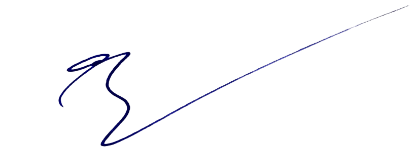 PGS.TS. Nguyễn Tiến HoàngTRƯỜNG ĐH KT-KT BÌNH DƯƠNGCỘNG HÒA XÃ HỘI CHỦ NGHĨA VIỆT NAMKHOA: KT, TC - NHĐộc Lập - Tự Do - Hạnh PhúcCHƯƠNG TRÌNH GIÁO DỤC SAU ĐẠI HỌCCHƯƠNG TRÌNH GIÁO DỤC SAU ĐẠI HỌCCHƯƠNG TRÌNH GIÁO DỤC SAU ĐẠI HỌCTrình độ đào tạo: Thạc sĩNgành: TC-NHMã số: 8340201ĐỀ CƯƠNG CHI TIẾT HỌC PHẦNĐỀ CƯƠNG CHI TIẾT HỌC PHẦNĐỀ CƯƠNG CHI TIẾT HỌC PHẦN1.1. Mã học phần: CHKQ161.2. Tên học phần: KINH TẾ QUỐC TẾ1.3. Ký hiệu học phần: 1.4. Tên tiếng Anh: INTERNATIONAL ECONOMICS1.5. Số tín chỉ:2 (2:0)1.6. Phân bổ thời gian:- Lý thuyết:    30 tiết- Bài tập và Thảo luận nhóm:     0 tiết- Tự học:      60 tiết1.7. Các giảng viên phụ trách học phần:- Giảng viên phụ trách chính:  TS. Trần Quang Toản- Danh sách giảng viên cùng giảng dạy:1.8. Điều kiện tham gia học phần:- Học phần tiên quyết:Không- Học phần học trước:Không- Học phần song hành:KhôngMục tiêu(Goals)Mô tả (Goal description)(Học phần này trang bị cho học viên:)Chuẩn đầu raCTĐT (PLOs)G1Sau khi hoàn thành học phần này, học viên trình bày và giải thích được nguồn gốc, lợi ích từ thương mại quốc tế thông qua việc sử dụng các kiến thức nâng cao về lý thuyết và chính sách thương mại, đầu tư quốc tế, cũng như phân tích và tổng hợp các vấn đề kinh tế quốc tế.PLO 2, 3G2Xây dựng được tư duy phản biện, phân tích, tổng hợp để khi đánh giá các vấn đề về lý thuyết và chính sách thương mại, đầu tư quốc tế, cũng như phân tích và tổng hợp các vấn đề kinh tế quốc tế.PLO 5G3Thực hiện có trách nhiệm các chuẩn mực đạo đức và khuôn khổ pháp luật trong các hoạt động liên quan đến tiền tệ, ngân hàng và thị trường tài chính.PLO 8CĐR của học phần (CLOs)Mô tả CLOs(Sau khi học xong môn học này, người học có thể:)CLO 1Học viên trình bày và giải thích được nguồn gốc và lợi ích từ thương mại quốc tế thông qua việc sử dụng các kiến thức nâng cao về lý thuyết và chính sách thương mại, đầu tư quốc tế, cũng như phân tích và tổng hợp các vấn đề kinh tế quốc tế.CLO2Xây dựng được tư duy phản biện, phân tích, tổng hợp để khi đánh giá các vấn đề về lý thuyết và chính sách thương mại, đầu tư quốc tế, cũng như phân tích và tổng hợp các vấn đề kinh tế quốc tế.CLO3Thực hiện có trách nhiệm các chuẩn mực đạo đức và khuôn khổ pháp luật trong các hoạt động liên quan đến chính sách thương mại, đầu tư quốc tế, cũng như phân tích và tổng hợp các vấn đề kinh tế quốc tế.Chuẩn đầu ra học phần (CLOs)Chuẩn đầu ra của chương trình (PLOs)Chuẩn đầu ra của chương trình (PLOs)Chuẩn đầu ra của chương trình (PLOs)Chuẩn đầu ra của chương trình (PLOs)Chuẩn đầu ra của chương trình (PLOs)Chuẩn đầu ra của chương trình (PLOs)Chuẩn đầu ra của chương trình (PLOs)Chuẩn đầu ra của chương trình (PLOs)Chuẩn đầu ra học phần (CLOs)12345678CLO 1HHMCLO 2HMCLO 3HTổng hợpHHMHMHThành phần đánh giáTrọng sốBài đánh giáTrọng số conRubricLiên quan đến CLO nào ở Bảng 4.1HD PP đánh giá(1)(2)(3)(4)(5)(6)(7)A1. Kiểm tra thường xuyên (KTTX)10%Phiếu điểm danh, bài tập cá nhân25%1, 3CLO 1, 3Tham gia buổi học, bài tập cá nhân tại lớpA2. Kỹ năng10%Bài tập dự án nhóm25%4, 7CLO 1, 2, 3Các tình huống liên hệ thực tế được đưa ra theo bài học.A3. Đánh giá giữa kỳ20%Bài kiểm tra giữa kỳ: Tự luận50%6CLO 1, 2, 3Kết quả bài tự luận tại lớpA4. Đánh giá cuối kỳ60%Tiểu luận cá nhân100%6CLO 1, 2, 3Kết quả bài tiểu luậnTiêu chí đánh giáMức độ đạt chuẩn quy địnhMức độ đạt chuẩn quy địnhMức độ đạt chuẩn quy địnhMức độ đạt chuẩn quy địnhMức độ đạt chuẩn quy địnhTrọng sốTiêu chí đánh giáMỨC F(0 - 3.9)MỨC D(4.0 - 5.4)MỨC C(5.5 - 6.9)MỨC B(7.0 - 8.4)MỨC A(8.5 - 10)Trọng sốChuyên cầnKhông đi học(< 30%)Đi học không chuyên cần (< 50%)Đi học khá chuyên cần(< 70%)Đi học chuyên cần(< 90%)Đi học đầy đủ, rất chuyên cần (100%)50%Đóng góptại lớpKhông tham gia hoạt động gì tại lớp Hiếm khi tham gia phát biểu, đóng góp cho bài học tại lớp. Đóng góp không hiệu quả. Thỉnh thoảng tham gia phát biểu, trao đổi ý kiến tại lớp. Phát biểu ít khi có hiệu quả. Thường xuyên phát biểu và trao đổi ý kiến liên quan đến bài học. Các đóng góp cho bài học là hiệu quả. Tham gia tích cực các hoạt động tại lớp: phát biểu, trao đổi ý kiến liên quan đến bài học. Các đóng góp rất hiệu quả. 50%Tiêu chí đánh giáMức độ đạt chuẩn quy địnhMức độ đạt chuẩn quy địnhMức độ đạt chuẩn quy địnhMức độ đạt chuẩn quy địnhMức độ đạt chuẩn quy địnhTrọng sốTiêu chí đánh giáMỨC F(0 - 3.9)MỨC D(4.0 - 5.4)MỨC C(5.5 - 6.9)MỨC B(7.0 - 8.4)MỨC A(8.5 - 10)Trọng sốTổ chức nhómNhóm bị phá vỡ hoàn toàn: Trách nhiệm và nhiệm vụ của các thành viên trong nhóm không được phân công cụ thể, không có sự liên kết, phối hợp nhóm. Trách nhiệm và nhiệm vụ của mỗi thành viên trong nhóm không rõ ràng, không phù hợp với khả năng của họ. Không có sự phối hợp làm việc giữa các thành viên trong nhóm. Mỗi thành viên có nhiệm vụ riêng nhưng chưa rõ ràng và chưa phù hợp với khả năng của thành viên. Sự phối hợp làm việc của nhóm chưa tốt. Nhiệm vụ của mỗi thành viên trong nhóm rõ ràng và phù hợp với khả năng của họ. Sự phối hợp làm việc của nhóm tốt. Nhiệm vụ của các thành viên trong nhóm rất rõ ràng và phù hợp với khả năng của họ, phát huy điểm mạnh của các thành viên. Sự phối hợp làm việc của nhóm rất tốt.  20%Chuyên cần < 30%<50%<70%<90%100%10%Thảo luận Không bao giờ tham gia thảo luận trong nhóm Hiếm khi tham gia thảo luận nhóm và đóng góp ý kiến Thỉnh thoảng tham gia thảo luận nhóm và đóng góp ý kiến Thường xuyên tham gia thảo luận nhóm và đóng góp ý kiến cho thảo luận giữa các nhóm.  Luôn tham gia thảo luận nhóm và đóng góp ý kiến hiệu quả cho các hoạt động của nhóm và giữa các nhóm. 20% Nội dung theo tiến độ quy định  Không có nội dung tính toán. Nội dung tính toán không đầy đủ (<50%), kết quả tính toán sai, trình tự các bước tính toán không hợp lý. Nội dung tính toán đầy đủ về khối lượng theo tiến độ quy định (100%). Kết quả tính toán còn một số sai sót, nhầm lẫn. Nội dung tính toán đầy đủ về khối lượng theo tiến độ quy định (100%). Kết qủa tính toán đúng, có sử dụng phần mềm tính toán nhưng chưa hợp lý Nội dung tính toán đầy đủ về khối lượng theo tiến độ quy định (100%). Trình tự các bước tính toán hợp lý, kết qủa tính toán đúng, sử dụng phần mềm tính toán hợp lý. 20% Trình bày thuyết minh Không có thuyết minh hoặc thuyết minh không đầy đủ. Trình bày thuyết minh lộn xộn, không đúng trình tự, hình vẽ, bảng biểu và ký hiệu sử dụng trong thuyết minh không phù hợp.Nội dung trình bày trong thuyết minh phù hợp. Thuyết minh còn một số lỗi chính tả, một số nhầm lẫn về kích thước, ghi chú, giải thích các thông số, bảng biểuNội dung phù hợp. Cấu trúc, bố cục thuyết minh rõ ràng, logic. Ghi chú, giải thích, hình vẽ, bảng biểu đầy đủ, ít sai sótNội dung phù hợp, cấu trúc thuyết minh rất chi tiết, rõ ràng, logic. Hình vẽ, bảng biểu, chú thích trình bày khoa học, sử dụng phần mềm tính toán trong thuyết minh hiệu quả.  15% Bản vẽ kỹ thuật Không có bản vẽ hoặc bản vẽ thiếu bộ phận, hình ảnh theo yêu cầu. Nội dung không đúng Bản vẽ thể hiện không đầy đủ, không rõ ràng, thiếu kích thước. Cấu tạo chi tiết các bộ phận, nội dung trên hình vẽ đúng yêu cầu nhưng còn nhiều sai sót. Ghi chú không phù hợp. Bản vẽ thể hiện đầy đủ các hình ảnh theo yêu cầu nhưng sắp xếp không phù hợp, còn một số lỗi nhỏ về trình bày. Nội dung trên bản vẽ đúng yêu cầu. Ghi chú đầy đủ. Bản vẽ thể hiện đầy đủ, chi tiết. Kích thước rõ ràng. Nội dung thể hiện đúng theo yêu cầu. Sắp xếp, trình bày bản vẽ hợp lý. Ghi chú rõ ràng, chi tiết. Bản vẽ thể hiện đầy đủ, rất chi tiết và khoa học. Sắp xếp, trình bày hợp lý, sáng tạo, có thể ứng dụng ngay vào các công trình xây dựng thực tế.  15% Tiêu chí đánh giáMức độ đạt chuẩn quy địnhMức độ đạt chuẩn quy địnhMức độ đạt chuẩn quy địnhMức độ đạt chuẩn quy địnhMức độ đạt chuẩn quy địnhTrọng sốTiêu chí đánh giáMỨC F(0 - 3.9)MỨC D(4.0 - 5.4)MỨC C(5.5 - 6.9)MỨC B(7.0 - 8.4)MỨC A(8.5 - 10)Trọng sốNộp bài tập  Không 	nộp bài tập  Nộp bài tập 70% số lượng bài tập được giao. Chưa đúng thời gian quy định. Nộp bài tập đầy đủ (100% số lượng được giao). Một số bài tập nộp chưa đúng thời gian quy định. Nộp bài tập đầy đủ (100% số lượng được giao). Hầu hết bài tập nộp đúng thời gian quy định. Nộp bài tập đầy đủ (100% số lượng được giao). Đúng thời gian quy định. 20% Trình bày bài tập Không 	có bài tập Bài tập trình bày lộn xộn, không đúng yêu cầu về trình bày (font chữ, cỡ chữ, giản dòng). Hình vẽ, bảng biểu sử dụng trong bài tập không phù hợp. Bài tập trình bày đúng yêu cầu (font chữ, cỡ chữ, giản dòng). Hình vẽ, bảng biểu sử dụng trong bài tập rõ ràng, phù hợp. Còn một số lỗi nhỏ về trình bày (lỗi chính tả, nhầm lẫn ghi chú, kích thước) Bài tập trình bày đẹp, đầy đủ, đúng yêu cầu (font chữ, cỡ chữ, giản dòng). Hình vẽ, bảng biểu sử dụng trong bài tập rõ ràng, phù hợp. Ghi chú, giải thích đầy đủ, hợp lý. Bài tập trình bày đẹp, đầy đủ, đúng yêu cầu (font chữ, cỡ chữ, giản dòng), logic Hình vẽ, bảng biểu sử dụng trong bài tập rõ ràng, khoa học. Ghi chú, giải thích cụ thể, hợp lý. 30% Nội dung bài tập Không 	có bài tập Nội dung bài tập không đầy đủ, một số không đúng theo yêu cầu nhiệm vụ. Nội dung bài tập đầy đủ, đúng với yêu cầu nhiệm vụ nhưng chưa hợp lý. Còn một số sai sót trong tính toán. Nội dung bài tập đầy đủ, hợp lý, đúng theo yêu cầu nhiệm vụ. Tính toán đúng, rõ ràng. Nội dung bài tập đầy đủ, hợp lý, đúng theo yêu cầu nhiệm vụ. Tính toán logic, chi tiết và rõ ràng, hoàn toàn hợp lý. 50% Tiêu chí đánh giáMức độ đạt chuẩn quy địnhMức độ đạt chuẩn quy địnhMức độ đạt chuẩn quy địnhMức độ đạt chuẩn quy địnhMức độ đạt chuẩn quy địnhTrọng sốTiêu chí đánh giáMỨC F(0 - 3.9)MỨC D(4.0 - 5.4)MỨC C(5.5 - 6.9)MỨC B(7.0 - 8.4)MỨC A(8.5 - 10)Trọng sốNội dung báo cáo Không có nội dung hoặc nội dung không phù hợp với yêu cầu. Nội dung phù hợp với yêu cầu, hình ảnh và giải thích chưa rõ ràng Nội dung phù hợp với yêu cầu. Sử dụng thuật ngữ đơn giản, dễ hiểu. Hình ảnh minh họa rõ ràng, đẹp Nội dung phù hợp với yêu cầu. Sử dụng thuật ngữ đơn giản, dễ hiểu. Hình ảnh minh họa rõ ràng, đẹp, phong phú. Có sử dụng video  Nội dung phù hợp với yêu cầu. Sử dụng thuật ngữ đơn giản, dễ hiểu. Hình ảnh minh họa rõ ràng, đẹp, phong phú. Có sử dụng video và giải thích cụ thể hiểu biết trên video. 50% Trình bày slide Slide trình bày quá sơ sài, không đủ số lượng theo quy định Slide trình bày với số lượng phù hợp, sử dụng từ ngũ và hình ảnh rõ ràng Slide trình bày với bố cục logic, rõ ràng, gồm 3 phần (introduction, body and conclusion) Slide trình bày với bố cục logic, rõ ràng, gồm 3 phần, thể hiện sự thành thạo trong trình bày Slide trình bày với bố cục logic, rõ ràng, gồm 3 phần. Thuật ngữ sử dụng đơn giản dễ hiểu. Thể hiện sự thành thạo trong trình bày và ngôn ngữ. 25% Thuyết trình Trình bày không logic, vượt quá thời gian quy định. Sử dụng thuật ngữ không đúng, phát âm không rõ, giọng nói nhỏ. Người nghe không hiểu. Bài trình bày đầy đủ. Giọng nói nhỏ, phát âm còn một số từ không rõ, sử dụng thuật ngữ phức tạp, chưa có tương tác với người nghe khi trình bày. Phần trình bày có bố cục 3 phần rõ ràng. Giọng nói vừa phải, rõ ràng, dễ nghe, thời gian trình bày đúng quy định, thỉnh thoảng có tương tác với người nghe. Người nghe có thể hiểu và kịp theo dõi nội dung trình bày. Phần trình bày ngắn gọn, dễ hiểu. Sử dụng các thuật ngữ đơn giản, dễ hiểu. Bố cục rõ ràng. Giọng nói rõ ràng, lưu loát. Thời gian trình bày đúng quy định. Tương tác tốt với người nghe. Người nghe có thể hiểu được nội dung trình bày. Phần trình bày ngắn gọn. Bố cục rõ ràng. Giọng nói rõ ràng, lưu loát. thu hút sự chú ý của người nghe, tương tác tốt với người nghe. Người nghe có thể hiểu và theo kịp tất cả nội dung trình bày. Thời gian trình bày đúng quy định. 25% Tiêu chí đánh giáMức độ đạt chuẩn quy địnhMức độ đạt chuẩn quy địnhMức độ đạt chuẩn quy địnhMức độ đạt chuẩn quy địnhMức độ đạt chuẩn quy địnhTrọng sốTiêu chí đánh giáMỨC F(0 - 3.9)MỨC D(4.0 - 5.4)MỨC C(5.5 - 6.9)MỨC B(7.0 - 8.4)MỨC A(8.5 - 10)Trọng sốThái độ trả lời câu hỏi Thái độ giao tiếp, trả lời thô lỗ, không hợp tác, thiếu tôn trọng trong giao tiếp. Sử dụng thuật ngữ không phù hợp, gióng nói khó nghe. Thái độ giao tiếp, trả lời câu hỏi lễ độ.  Sử dụng các thuật ngữ trong câu trả lời phức tạp, khó hiểu. Giọng nói nhỏ, thiếu tự tin.    Thái độ giao tiếp, trả lời nhẹ nhàng, hòa nhã. Giọng nói vừa phải, rõ ràng, dễ nghe. Thuật ngữ sử dụng trong câu trả lời lời phù hợp, dễ hiểu. Thái độ trong câu trả lời tự tin, từ tốn, nhẹ nhàng, điềm đạm. Thuật ngữ sử dụng trong câu trả lời đơn giản, dễ hiểu. Giọng nói lưu loát, rõ ràng. Thái độ giao tiếp, trả lời rất tự tin, giọng nói rõ ràng, lưu loát. thu hút sự chú ý của người nghe, tương tác tốt với người nghe.  20% Nội dung trả lời Các câu trả lời hoàn toàn không liên quan đến câu hỏi.  Các câu trả lời không rõ ràng, gần như không liên, không tập trung vào trọng tâm của câu hỏi.  Các câu trả lời đúng trọng tâm câu hỏi, liên quan đến câu hỏi nhưng thiếu tự tin trong các câu trả lời.Các câu trả lời ngắn gọn, rõ ràng, đầy đủ, liên quan đến câu hỏi yêu cầu. Thể hiện sự tự tin về sự hiểu biết trong câu trả lời, lập luận giải thích chưa thuyết phục. Các câu trả lời ngắn gọn, rõ ràng, đầy đủ, liên quan trực tiếp đến câu hỏi yêu cầu; tự tin trong câu trả lời; lập luận, giải thích cho câu hỏi hoàn toàn thuyết phục. 80% Tiêu chí đánh giáMức độ đạt chuẩn quy địnhMức độ đạt chuẩn quy địnhMức độ đạt chuẩn quy địnhMức độ đạt chuẩn quy địnhMức độ đạt chuẩn quy địnhTrọng sốTiêu chí đánh giáMỨC F(0 - 3.9)MỨC D(4.0 - 5.4)MỨC C(5.5 - 6.9)MỨC B(7.0 - 8.4)MỨC A(8.5 - 10)Trọng sốNội dung đồ ánKhông có hoặc nội dung được trình bày trong báo cáo không phù hợp với yêu cầu.Nội dung trình bày trong báo cáo đầy đủ theo yêu cầu. Tính toán sai, không cụ thể, không đáp ứng yêu cầu.Đầy đủ nội dung theo yêu cầu, còn một số nhầm lẫn trong tính toán, một số nội dung chưa hợp lýĐầy đủ nội dung theo yêu cầu, trình tự tính toán hợp lý, tính toán chính xác. Kết quả tính toán và chọn chưa có giải thích cụ thể, chưa thuyết phục.Đầy đủ nội dung theo yêu cầu, tính toán chi tiết, rõ ràng, logic, trình tự tính toán hợp lý. Kết quả tính toán và chọn có sự phân tích, lý giải cụ thể, rõ ràng và thuyết phục.60%Trình bày thuyết minhKhông có thuyết minh hoặc thuyết minh không đúng với nội dung theo yêu cầu.Trình tự trình bày trong thuyết minh không đúng. Nội dung phù hợp theo yêu cầu. Hình vẽ, bảng biểu còn nhiều mâu thuẩn với nội dung.Nội dung, trình tự trình bày thuyết minh phù hợp theo yêu cầu. Trình bày còn một số lỗi về chính tả, kích thước, ghi chú chưa đầy đủ.Nội dung phù hợp. Trình tự, cấu trúc logic, rõ ràng đáp ứng yêu cầu. Hình ảnh, bảng biểu rõ ràng, logic, ghi chú phù hợp. Thể hiện kỹ năng soạn thảo văn bản còn hạn chế.Nội dung phù hợp. Trình tự, cấu trúc logic, rõ ràng đáp ứng yêu cầu. Hình ảnh, bảng biểu rõ ràng, logic, ghi chú phù hợp. Thể hiện việc sử dụng thành thạo máy tính trong trình bày báo cáo.20%Bản vẽ kỹ thuật và hình ảnhKhông có hoặc thiếu bản vẽ/hình ảnh, bản vẽ/hình ảnh không đúng nội dung theo quy định.Đầy đủ số lượng bản vẽ/hình ảnh (3 bản) với nội dung theo đúng quy định. Kích thước, ghi chú trên bản vẽ/hình ảnh không được thể hiện hoặc thể hiện không rõ ràng, thiếu một số phần trên các bản vẽ/hình ảnhĐầy đủ bản vẽ (3 bản) với nội dung theo đúng quy định. Kích thước, ghi chú trên bản vẽ đầy đủ, rõ ràng. Còn một số lỗi về trình bày (sai chính tả, nét vẽ).Đầy đủ bản vẽ (3 bản) với nội dung theo đúng quy định. Sắp xếp các phần trên bản vẽ hợp lý. Kích thước, ghi chú đầy đủ, rõ ràng.Đầy đủ bản vẽ (3 bản) với nội dung theo đúng quy định. Sắp xếp các phần trên bản vẽ hợp lý. Kích thước, ghi chú đầy đủ, rõ ràng. Thể hiện việc sử dụng thành thạo công cụ vẽ trên máy tính, có thể ứng dụng trong công trình xây dựng thực tế.20%Tiêu chí đánh giáMức độ đạt chuẩn quy địnhMức độ đạt chuẩn quy địnhMức độ đạt chuẩn quy địnhMức độ đạt chuẩn quy địnhMức độ đạt chuẩn quy địnhTrọng sốTiêu chí đánh giáMỨC F(0 - 3.9)MỨC D(4.0 - 5.4)MỨC C(5.5 - 6.9)MỨC B(7.0 - 8.4)MỨC A(8.5 - 10)Trọng sốTổ chức nhóm Không có sự làm việc nhóm Trách nhiệm và nhiệm vụ công việc của các thành viên trong nhóm không được phân công cụ thể. Mỗi thành viên có nhiệm vụ công việc riêng nhưng không rõ ràng và không phù hợp với khả năng của thành viên trong nhóm.  Nhiệm vụ công việc rõ ràng và phù hợp với khả năng của mỗi thành viên trong nhóm.  Nhiệm vụ công việc của mỗi thành viên rõ ràng, cụ thể, phù hợp. Phát huy thế mạnh của các thành viên trong nhóm. Tương tác, phối hợp tốt giữa các thành viên.  40% Tham gia làm việc nhóm (chuyên cần) < 30% < 50% < 70% < 90%  100% (Tham gia đầy đủ các buổi họp, thảo luận của nhóm) 20% Thảo luận Không bao giờ tham gia vào việc thảo luận của nhóm.  Hiếm khi tham gia vào thảo luận nhóm và đóng góp ý kiến.  Thỉnh thoảng tham gia thảo luận nhóm và đóng góp ý kiến. Thưởng xuyên tham gia thảo luận nhóm và đóng góp ý kiến hay.  Luôn tham gia thảo luận nhóm và đóng góp ý kiến hay, hiệu quả cho các hoạt động của nhóm.  20% Phối hợp nhóm Không bao giờ phối hợp, hợp tác với nhóm. Hiếm khi hợp tác, phối hợp làm việc nhóm. Hợp tác, phối hợp với nhóm. Thỉnh thoảng tôn trọng và chia sẽ kinh nghiệm từ các thành viên khác của nhóm.  Hợp tác, phối hợp với nhóm. Thường xuyên tôn trọng và chia sẽ kinh nghiệm từ các thành viên khác của nhóm. Hợp tác, phối hợp với nhóm. Luôn luôn tôn trọng và chia sẽ kinh nghiệm từ các thành viên khác của nhóm. 20% Tuần/ (5 tiết / tuần)Các nội dung cơ bản của bài học (chương) (đến 3 số)Số tiết (LT/ TH/ TT)CĐR của bài học (chương/ chủ đề)Liên quan đến CLO nào ở Bảng 4.1PP giảng dạy đạt CĐRHoạt động học của HV (*)Tên bài đánh giá(ở cột 3 Bảng 6.1)(1)(2)(3)(4)(5)(6)(7)(8)CHƯƠNG 1: TỔNG QUAN KINH TẾ QUỐC TẾCHƯƠNG 1: TỔNG QUAN KINH TẾ QUỐC TẾCHƯƠNG 1: TỔNG QUAN KINH TẾ QUỐC TẾCHƯƠNG 1: TỔNG QUAN KINH TẾ QUỐC TẾCHƯƠNG 1: TỔNG QUAN KINH TẾ QUỐC TẾCHƯƠNG 1: TỔNG QUAN KINH TẾ QUỐC TẾCHƯƠNG 1: TỔNG QUAN KINH TẾ QUỐC TẾ1-2A. Các nội dung chính giảng dạy trên lớp10/0/0CLO 1, 31-2Giới thiệu môn học1.1 Giới thiệu về kinh tế quốc tế1.2. Những xu thế lớn trong sự vận động của nền kinh tế thế giới1.3. Các quan hệ kinh tế quốc tế- Thuyết giảng, giải thích cụ thể- Giải quyết vấn đề- Tập kích não- Học theo tình huống- Đóng vai- Báo cáo- Chuẩn bị nội dung theo các chủ đề do GV đưa ra- Thảo luận nhóm- Phát biểu xây dựng bài- Phiếu điểm danh, bài tập cá nhân- Bài tập nhóm- Kiểm tra giữa kỳ- Viết báo cáo1-2B. Các nội dung chính HV tự học ở nhà0/20/0CLO 31-2“International Economics: theory and policy”, Krugman, Paul and Maurice Obstfeld, Ninth Edition, 2012 Pearson EducationCHƯƠNG 2: LÝ THUYẾT THƯƠNG MẠI QUỐC TẾCHƯƠNG 2: LÝ THUYẾT THƯƠNG MẠI QUỐC TẾCHƯƠNG 2: LÝ THUYẾT THƯƠNG MẠI QUỐC TẾCHƯƠNG 2: LÝ THUYẾT THƯƠNG MẠI QUỐC TẾCHƯƠNG 2: LÝ THUYẾT THƯƠNG MẠI QUỐC TẾCHƯƠNG 2: LÝ THUYẾT THƯƠNG MẠI QUỐC TẾCHƯƠNG 2: LÝ THUYẾT THƯƠNG MẠI QUỐC TẾ3A. Các nội dung chính giảng dạy trên lớp5/0/0CLO 1, 2, 332.1 Quan điểm trọng thương2.2 Lý thuyết lợi thế tuyệt đối2.3 Lý thuyết lợi thế so sánh- Thuyết giảng- Tham luận- Tập kích não- Học theo tình huống- Báo cáo- Chuẩn bị nội dung theo các chủ đề do GV đưa ra- Thảo luận nhóm- Phát biểu xây dựng bài- Phiếu điểm danh, bài tập cá nhân- Bài tập nhóm- Kiểm tra giữa kỳ- Viết báo cáo3B. Các nội dung chính HV tự học ở nhà0/10/0CLO 33“International Economics: theory and policy”, Krugman, Paul and Maurice Obstfeld, Ninth Edition, 2012 Pearson EducationCHƯƠNG 3: CHÍNH SÁCH THƯƠNG MẠI QUỐC TẾCHƯƠNG 3: CHÍNH SÁCH THƯƠNG MẠI QUỐC TẾCHƯƠNG 3: CHÍNH SÁCH THƯƠNG MẠI QUỐC TẾCHƯƠNG 3: CHÍNH SÁCH THƯƠNG MẠI QUỐC TẾCHƯƠNG 3: CHÍNH SÁCH THƯƠNG MẠI QUỐC TẾCHƯƠNG 3: CHÍNH SÁCH THƯƠNG MẠI QUỐC TẾCHƯƠNG 3: CHÍNH SÁCH THƯƠNG MẠI QUỐC TẾ4A. Các nội dung chính giảng dạy trên lớp5/0/0CLO 1, 2, 343.1. Lý thuyết chuẩn về chính sách thương mại quốc tế3.2. Công cụ và biện pháp chủ yếu của chính sách thương mại quốc tế3.3. Những xu hướng cơ bản trong chính sách thương mại quốc tế- Thuyết giảng- Tham luận- Tập kích não- Học theo tình huống- Báo cáo- Chuẩn bị nội dung theo các chủ đề do GV đưa ra- Thảo luận nhóm- Phát biểu xây dựng bài- Phiếu điểm danh, bài tập cá nhân- Bài tập nhóm- Kiểm tra giữa kỳ- Viết báo cáo4B. Các nội dung chính HV tự học ở nhà0/10/0CLO 34“International Economics: theory and policy”, Krugman, Paul and Maurice Obstfeld, Ninth Edition, 2012 Pearson EducationCHƯƠNG 4: DỊCH CHUYỂN QUỐC TẾ CÁC NGUỒN LỰCCHƯƠNG 4: DỊCH CHUYỂN QUỐC TẾ CÁC NGUỒN LỰCCHƯƠNG 4: DỊCH CHUYỂN QUỐC TẾ CÁC NGUỒN LỰCCHƯƠNG 4: DỊCH CHUYỂN QUỐC TẾ CÁC NGUỒN LỰCCHƯƠNG 4: DỊCH CHUYỂN QUỐC TẾ CÁC NGUỒN LỰCCHƯƠNG 4: DỊCH CHUYỂN QUỐC TẾ CÁC NGUỒN LỰCCHƯƠNG 4: DỊCH CHUYỂN QUỐC TẾ CÁC NGUỒN LỰC5A. Các nội dung chính giảng dạy trên lớp5/0/0CLO 1, 2, 354.1. Tổng quan dịch chuyển quốc tế các nguồn lực4.2. Di chuyển quốc tế về vốn4.3. Dịch chuyển lao động quốc tế- Thuyết giảng- Tham luận- Tập kích não- Học theo tình huống- Báo cáo- Chuẩn bị nội dung theo các chủ đề do GV đưa ra- Thảo luận nhóm- Phát biểu xây dựng bài- Phiếu điểm danh, bài tập cá nhân- Bài tập nhóm- Kiểm tra giữa kỳ- Viết báo cáo5B. Các nội dung chính HV tự học ở nhà0/10/0CLO 35“International Economics: theory and policy”, Krugman, Paul and Maurice Obstfeld, Ninth Edition, 2012 Pearson EducationCHƯƠNG 5: HỘI NHẬP KINH TẾ QUỐC TẾCHƯƠNG 5: HỘI NHẬP KINH TẾ QUỐC TẾCHƯƠNG 5: HỘI NHẬP KINH TẾ QUỐC TẾCHƯƠNG 5: HỘI NHẬP KINH TẾ QUỐC TẾCHƯƠNG 5: HỘI NHẬP KINH TẾ QUỐC TẾCHƯƠNG 5: HỘI NHẬP KINH TẾ QUỐC TẾCHƯƠNG 5: HỘI NHẬP KINH TẾ QUỐC TẾ6A. Các nội dung chính giảng dạy trên lớp5/0/0CLO 1, 2, 365.1. Khái niệm và các hình thức hội nhập kinh tế quốc tế 5.2. Tác động của hội nhập kinh tế quốc tế5.3. Liên kết kinh tế khu vực- Thuyết giảng- Tham luận- Tập kích não- Học theo tình huốngBáo cáo- Chuẩn bị nội dung theo các chủ đề do GV đưa ra- Thảo luận nhóm- Phát biểu xây dựng bài- Phiếu điểm danh, bài tập cá nhân- Bài tập nhóm- Kiểm tra giữa kỳ- Viết báo cáo6B. Các nội dung chính HV tự học ở nhà0/10/0CLO 36“International Economics: theory and policy”, Krugman, Paul and Maurice Obstfeld, Ninth Edition, 2012 Pearson EducationTTTên tác giảNăm XBTên sách, giáo trình, tên bài báo, văn bảnNXB, tên tạp chí/nơi ban hành VBGiáo trình chínhGiáo trình chínhGiáo trình chínhGiáo trình chính1Đỗ Đức Bình, Ngô Thị Tuyế Mai2019Giáo trình kinh tế quốc tếĐại học Kinh tế Quốc dânSách và giáo trình tham khảoSách và giáo trình tham khảoSách và giáo trình tham khảoSách và giáo trình tham khảo2Hà Nam Khánh Giao2017Giáo trình cao học quản trị kinh doanh quốc tếĐại học Kinh tế Quốc dânTTNội dung tham khảoLink trang webNgày cập nhậtTTTên giảng đường, PTN, xưởng, cơ sở THDanh mục trang thiết bị, phần mềm chính phục vụ TN, THDanh mục trang thiết bị, phần mềm chính phục vụ TN, THPhục vụ cho nội dung Bài học/ChươngTên thiết bị, dụng cụ, phần mềm, …Số lượngPhục vụ cho nội dung Bài học/Chương1Giảng đường- Dụng cụ kèm theo1Tất cả nội dung TRƯỞNG KHOATS. Trần Thanh VũGIẢNG VIÊN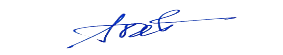 TS. Trần Quang ToảnTRƯỜNG ĐH KT-KT BÌNH DƯƠNGCỘNG HÒA XÃ HỘI CHỦ NGHĨA VIỆT NAMKHOA: KT, TC - NHĐộc Lập - Tự Do - Hạnh PhúcCHƯƠNG TRÌNH GIÁO DỤC SAU ĐẠI HỌCCHƯƠNG TRÌNH GIÁO DỤC SAU ĐẠI HỌCCHƯƠNG TRÌNH GIÁO DỤC SAU ĐẠI HỌCTrình độ đào tạo: Thạc sĩNgành: TC-NHMã số: 8340201ĐỀ CƯƠNG CHI TIẾT HỌC PHẦNĐỀ CƯƠNG CHI TIẾT HỌC PHẦNĐỀ CƯƠNG CHI TIẾT HỌC PHẦN1.1. Mã học phần: TNLT131.2. Tên học phần: LÝ THUYẾT TÀI CHÍNH TIỀN TỆ1.3. Ký hiệu học phần: 1.4. Tên tiếng Anh: FINANCIAL AND MONETARY THEORY1.5. Số tín chỉ:2 (1:1)1.6. Phân bổ thời gian:- Lý thuyết:    15 tiết- Bài tập và Thảo luận nhóm:     30 tiết- Tự học:      60 tiết1.7. Các giảng viên phụ trách học phần:- Giảng viên phụ trách chính:  TS. Vũ Đức Bình- Danh sách giảng viên cùng giảng dạy:1.8. Điều kiện tham gia học phần:- Học phần tiên quyết:Kinh tế vi mô- Học phần học trước:Không- Học phần song hành:KhôngMục tiêu(Goals)Mô tả (Goal description)(Học phần này trang bị cho học viên:)Chuẩn đầu raCTĐT (PLOs)G1Có kiến thức về trình bày được bản chất, chức năng của tiền tệ; Phân biệt được các loại hình tín dụng; Phân biệt chức năng và nghiệp vụ của ngân hàng thương mại; Nắm bắt các nghiệp vụ của Ngân hàng Trung ương; Hiểu biết về hoạt động tài chính và thị trường tài chính; Lạm phát.PLO2G2Có kỹ năng phân tích và đánh giá các hoạt động tài chính, tiền tệ trên thị trường. Vận dụng tư duy phản biện và khả năng giải quyết vấn đề khi xem xét các hoạt động nghiệp vụ của ngân hàng thương mại.PLO5G3Có kỹ năng làm việc nhóm trong quá trình giải quyết các yêu cầu nghiên cứu, tìm hiểu của giảng viên về thị trường tài chính, tiền tệ, các công cụ của thị trường tài chính, hoạt động tài chính doanh nghiệp.PLO6G4Có ý thức kỷ luật cao, trách nhiệm với xã hội và môi trường, có khả năng học tập suốt đời.PLO8CĐR của học phần (CLOs)Mô tả CLOs(Sau khi học xong môn học này, người học có thể:)CLO 1Có kiến thức về trình bày được bản chất, chức năng của tiền tệ; Phân biệt được các loại hình tín dụng; Phân biệt chức năng và nghiệp vụ của ngân hàng thương mại; Nắm bắt các nghiệp vụ của Ngân hàng Trung ương; Hiểu biết về hoạt động tài chính và thị trường tài chính; Lạm phátCLO2Có kỹ năng phân tích và đánh giá các hoạt động tài chính, tiền tệ trên thị trường. Vận dụng tư duy phản biện và khả năng giải quyết vấn đề khi xem xét các hoạt động nghiệp vụ của ngân hàng thương mạiCLO3Có kỹ năng làm việc nhóm trong quá trình giải quyết các yêu cầu nghiên cứu, tìm hiểu của giảng viên về thị trường tài chính, tiền tệ, các công cụ của thị trường tài chính, hoạt động tài chính doanh nghiệp.CLO 4Thể hiện ý thức kỷ luật cao, trách nhiệm với xã hội và môi trường, khả năng học tập suốt đời.Chuẩn đầu ra học phần (CLOs)Chuẩn đầu ra của chương trình (PLOs)Chuẩn đầu ra của chương trình (PLOs)Chuẩn đầu ra của chương trình (PLOs)Chuẩn đầu ra của chương trình (PLOs)Chuẩn đầu ra của chương trình (PLOs)Chuẩn đầu ra của chương trình (PLOs)Chuẩn đầu ra của chương trình (PLOs)Chuẩn đầu ra của chương trình (PLOs)Chuẩn đầu ra học phần (CLOs)12345678CLO 1HCLO 2HCLO 3HCLO 4MTổng hợpHHHMThành phần đánh giáTrọng sốBài đánh giáTrọng số conRubricLiên quan đến CLO nào ở Bảng 4.1HD PP đánh giá(1)(2)(3)(4)(5)(6)(7)A1. Kiểm tra thường xuyên (KTTX)10%Phiếu điểm danh, bài tập cá nhân1, 3CLO 1, 3, 4Tham gia buổi học, hoàn thành bài tậpA2. Kỹ năng10%Thuyết trình4CLO 2, 3Kết quả thảo luậnA3. Đánh giá giữa kỳ20%Bài kiểm tra giữa kỳ: Tự luận/ tiểu luận3, 6CLO 1, 2, 3, 4Kết quả bài kiểm tra/ bài tiểu luậnA4. Đánh giá cuối kỳ60%Bài kiểm tra cuối kỳ: Báo cáo tiểu luận.100%6CLO 1, 2, 3, 4Báo cáo tiểu luận, được dùng tài liệu.Tiêu chí đánh giáMức độ đạt chuẩn quy địnhMức độ đạt chuẩn quy địnhMức độ đạt chuẩn quy địnhMức độ đạt chuẩn quy địnhMức độ đạt chuẩn quy địnhTrọng sốTiêu chí đánh giáMỨC F(0 - 3.9)MỨC D(4.0 - 5.4)MỨC C(5.5 - 6.9)MỨC B(7.0 - 8.4)MỨC A(8.5 - 10)Trọng sốChuyên cầnKhông đi học(< 30%)Đi học không chuyên cần (< 50%)Đi học khá chuyên cần(< 70%)Đi học chuyên cần(< 90%)Đi học đầy đủ, rất chuyên cần (100%)50%Đóng góptại lớpKhông tham gia hoạt động gì tại lớp Hiếm khi tham gia phát biểu, đóng góp cho bài học tại lớp. Đóng góp không hiệu quả. Thỉnh thoảng tham gia phát biểu, trao đổi ý kiến tại lớp. Phát biểu ít khi có hiệu quả. Thường xuyên phát biểu và trao đổi ý kiến liên quan đến bài học. Các đóng góp cho bài học là hiệu quả. Tham gia tích cực các hoạt động tại lớp: phát biểu, trao đổi ý kiến liên quan đến bài học. Các đóng góp rất hiệu quả. 50% Tiêu chí đánh giáMức độ đạt chuẩn quy địnhMức độ đạt chuẩn quy địnhMức độ đạt chuẩn quy địnhMức độ đạt chuẩn quy địnhMức độ đạt chuẩn quy địnhTrọng sốTiêu chí đánh giáMỨC F(0 - 3.9)MỨC D(4.0 - 5.4)MỨC C(5.5 - 6.9)MỨC B(7.0 - 8.4)MỨC A(8.5 - 10)Trọng sốTổ chức nhómNhóm bị phá vỡ hoàn toàn: Trách nhiệm và nhiệm vụ của các thành viên trong nhóm không được phân công cụ thể, không có sự liên kết, phối hợp nhóm. Trách nhiệm và nhiệm vụ của mỗi thành viên trong nhóm không rõ ràng, không phù hợp với khả năng của họ. Không có sự phối hợp làm việc giữa các thành viên trong nhóm. Mỗi thành viên có nhiệm vụ riêng nhưng chưa rõ ràng và chưa phù hợp với khả năng của thành viên. Sự phối hợp làm việc của nhóm chưa tốt. Nhiệm vụ của mỗi thành viên trong nhóm rõ ràng và phù hợp với khả năng của họ. Sự phối hợp làm việc của nhóm tốt. Nhiệm vụ của các thành viên trong nhóm rất rõ ràng và phù hợp với khả năng của họ, phát huy điểm mạnh của các thành viên. Sự phối hợp làm việc của nhóm rất tốt.  20%Chuyên cần < 30%<50%<70%<90%100%10%Thảo luận Không bao giờ tham gia thảo luận trong nhóm Hiếm khi tham gia thảo luận nhóm và đóng góp ý kiến Thỉnh thoảng tham gia thảo luận nhóm và đóng góp ý kiến Thường xuyên tham gia thảo luận nhóm và đóng góp ý kiến cho thảo luận giữa các nhóm.  Luôn tham gia thảo luận nhóm và đóng góp ý kiến hiệu quả cho các hoạt động của nhóm và giữa các nhóm. 20% Nội dung theo tiến độ quy định  Không có nội dung tính toán. Nội dung tính toán không đầy đủ (<50%), kết quả tính toán sai, trình tự các bước tính toán không hợp lý. Nội dung tính toán đầy đủ về khối lượng theo tiến độ quy định (100%). Kết quả tính toán còn một số sai sót, nhầm lẫn. Nội dung tính toán đầy đủ về khối lượng theo tiến độ quy định (100%). Kết qủa tính toán đúng, có sử dụng phần mềm tính toán nhưng chưa hợp lý Nội dung tính toán đầy đủ về khối lượng theo tiến độ quy định (100%). Trình tự các bước tính toán hợp lý, kết qủa tính toán đúng, sử dụng phần mềm tính toán hợp lý. 20% Trình bày thuyết minh Không có thuyết minh hoặc thuyết minh không đầy đủ. Trình bày thuyết minh lộn xộn, không đúng trình tự, hình vẽ, bảng biểu và ký hiệu sử dụng trong thuyết minh không phù hợp.Nội dung trình bày trong thuyết minh phù hợp. Thuyết minh còn một số lỗi chính tả, một số nhầm lẫn về kích thước, ghi chú, giải thích các thông số, bảng biểuNội dung phù hợp. Cấu trúc, bố cục thuyết minh rõ ràng, logic. Ghi chú, giải thích, hình vẽ, bảng biểu đầy đủ, ít sai sótNội dung phù hợp, cấu trúc thuyết minh rất chi tiết, rõ ràng, logic. Hình vẽ, bảng biểu, chú thích trình bày khoa học, sử dụng phần mềm tính toán trong thuyết minh hiệu quả.  15% Bản vẽ kỹ thuật Không có bản vẽ hoặc bản vẽ thiếu bộ phận, hình ảnh theo yêu cầu. Nội dung không đúng Bản vẽ thể hiện không đầy đủ, không rõ ràng, thiếu kích thước. Cấu tạo chi tiết các bộ phận, nội dung trên hình vẽ đúng yêu cầu nhưng còn nhiều sai sót. Ghi chú không phù hợp. Bản vẽ thể hiện đầy đủ các hình ảnh theo yêu cầu nhưng sắp xếp không phù hợp, còn một số lỗi nhỏ về trình bày. Nội dung trên bản vẽ đúng yêu cầu. Ghi chú đầy đủ. Bản vẽ thể hiện đầy đủ, chi tiết. Kích thước rõ ràng. Nội dung thể hiện đúng theo yêu cầu. Sắp xếp, trình bày bản vẽ hợp lý. Ghi chú rõ ràng, chi tiết. Bản vẽ thể hiện đầy đủ, rất chi tiết và khoa học. Sắp xếp, trình bày hợp lý, sáng tạo, có thể ứng dụng ngay vào các công trình xây dựng thực tế.  15% Tiêu chí đánh giáMức độ đạt chuẩn quy địnhMức độ đạt chuẩn quy địnhMức độ đạt chuẩn quy địnhMức độ đạt chuẩn quy địnhMức độ đạt chuẩn quy địnhTrọng sốTiêu chí đánh giáMỨC F(0 - 3.9)MỨC D(4.0 - 5.4)MỨC C(5.5 - 6.9)MỨC B(7.0 - 8.4)MỨC A(8.5 - 10)Trọng sốNộp bài tập  Không 	nộp bài tập  Nộp bài tập 70% số lượng bài tập được giao. Chưa đúng thời gian quy định. Nộp bài tập đầy đủ (100% số lượng được giao). Một số bài tập nộp chưa đúng thời gian quy định. Nộp bài tập đầy đủ (100% số lượng được giao). Hầu hết bài tập nộp đúng thời gian quy định. Nộp bài tập đầy đủ (100% số lượng được giao). Đúng thời gian quy định. 20% Trình bày bài tập Không 	có bài tập Bài tập trình bày lộn xộn, không đúng yêu cầu về trình bày (font chữ, cỡ chữ, giản dòng). Hình vẽ, bảng biểu sử dụng trong bài tập không phù hợp. Bài tập trình bày đúng yêu cầu (font chữ, cỡ chữ, giản dòng). Hình vẽ, bảng biểu sử dụng trong bài tập rõ ràng, phù hợp. Còn một số lỗi nhỏ về trình bày (lỗi chính tả, nhầm lẫn ghi chú, kích thước) Bài tập trình bày đẹp, đầy đủ, đúng yêu cầu (font chữ, cỡ chữ, giản dòng). Hình vẽ, bảng biểu sử dụng trong bài tập rõ ràng, phù hợp. Ghi chú, giải thích đầy đủ, hợp lý. Bài tập trình bày đẹp, đầy đủ, đúng yêu cầu (font chữ, cỡ chữ, giản dòng), logic Hình vẽ, bảng biểu sử dụng trong bài tập rõ ràng, khoa học. Ghi chú, giải thích cụ thể, hợp lý. 30% Nội dung bài tập Không 	có bài tập Nội dung bài tập không đầy đủ, một số không đúng theo yêu cầu nhiệm vụ. Nội dung bài tập đầy đủ, đúng với yêu cầu nhiệm vụ nhưng chưa hợp lý. Còn một số sai sót trong tính toán. Nội dung bài tập đầy đủ, hợp lý, đúng theo yêu cầu nhiệm vụ. Tính toán đúng, rõ ràng. Nội dung bài tập đầy đủ, hợp lý, đúng theo yêu cầu nhiệm vụ. Tính toán logic, chi tiết và rõ ràng, hoàn toàn hợp lý. 50% Tiêu chí đánh giáMức độ đạt chuẩn quy địnhMức độ đạt chuẩn quy địnhMức độ đạt chuẩn quy địnhMức độ đạt chuẩn quy địnhMức độ đạt chuẩn quy địnhTrọng sốTiêu chí đánh giáMỨC F(0 - 3.9)MỨC D(4.0 - 5.4)MỨC C(5.5 - 6.9)MỨC B(7.0 - 8.4)MỨC A(8.5 - 10)Trọng sốNội dung báo cáo Không có nội dung hoặc nội dung không phù hợp với yêu cầu. Nội dung phù hợp với yêu cầu, hình ảnh và giải thích chưa rõ ràng Nội dung phù hợp với yêu cầu. Sử dụng thuật ngữ đơn giản, dễ hiểu. Hình ảnh minh họa rõ ràng, đẹp Nội dung phù hợp với yêu cầu. Sử dụng thuật ngữ đơn giản, dễ hiểu. Hình ảnh minh họa rõ ràng, đẹp, phong phú. Có sử dụng video  Nội dung phù hợp với yêu cầu. Sử dụng thuật ngữ đơn giản, dễ hiểu. Hình ảnh minh họa rõ ràng, đẹp, phong phú. Có sử dụng video và giải thích cụ thể hiểu biết trên video. 50% Trình bày slide Slide trình bày quá sơ sài, không đủ số lượng theo quy định Slide trình bày với số lượng phù hợp, sử dụng từ ngũ và hình ảnh rõ ràng Slide trình bày với bố cục logic, rõ ràng, gồm 3 phần (introduction, body and conclusion) Slide trình bày với bố cục logic, rõ ràng, gồm 3 phần, thể hiện sự thành thạo trong trình bày Slide trình bày với bố cục logic, rõ ràng, gồm 3 phần. Thuật ngữ sử dụng đơn giản dễ hiểu. Thể hiện sự thành thạo trong trình bày và ngôn ngữ. 25% Thuyết trình Trình bày không logic, vượt quá thời gian quy định. Sử dụng thuật ngữ không đúng, phát âm không rõ, giọng nói nhỏ. Người nghe không hiểu. Bài trình bày đầy đủ. Giọng nói nhỏ, phát âm còn một số từ không rõ, sử dụng thuật ngữ phức tạp, chưa có tương tác với người nghe khi trình bày. Phần trình bày có bố cục 3 phần rõ ràng. Giọng nói vừa phải, rõ ràng, dễ nghe, thời gian trình bày đúng quy định, thỉnh thoảng có tương tác với người nghe. Người nghe có thể hiểu và kịp theo dõi nội dung trình bày. Phần trình bày ngắn gọn, dễ hiểu. Sử dụng các thuật ngữ đơn giản, dễ hiểu. Bố cục rõ ràng. Giọng nói rõ ràng, lưu loát. Thời gian trình bày đúng quy định. Tương tác tốt với người nghe. Người nghe có thể hiểu được nội dung trình bày. Phần trình bày ngắn gọn. Bố cục rõ ràng. Giọng nói rõ ràng, lưu loát. thu hút sự chú ý của người nghe, tương tác tốt với người nghe. Người nghe có thể hiểu và theo kịp tất cả nội dung trình bày. Thời gian trình bày đúng quy định. 25% Tiêu chí đánh giáMức độ đạt chuẩn quy địnhMức độ đạt chuẩn quy địnhMức độ đạt chuẩn quy địnhMức độ đạt chuẩn quy địnhMức độ đạt chuẩn quy địnhTrọng sốTiêu chí đánh giáMỨC F(0 - 3.9)MỨC D(4.0 - 5.4)MỨC C(5.5 - 6.9)MỨC B(7.0 - 8.4)MỨC A(8.5 - 10)Trọng sốThái độ trả lời câu hỏi Thái độ giao tiếp, trả lời thô lỗ, không hợp tác, thiếu tôn trọng trong giao tiếp. Sử dụng thuật ngữ không phù hợp, gióng nói khó nghe. Thái độ giao tiếp, trả lời câu hỏi lễ độ.  Sử dụng các thuật ngữ trong câu trả lời phức tạp, khó hiểu. Giọng nói nhỏ, thiếu tự tin.    Thái độ giao tiếp, trả lời nhẹ nhàng, hòa nhã. Giọng nói vừa phải, rõ ràng, dễ nghe. Thuật ngữ sử dụng trong câu trả lời lời phù hợp, dễ hiểu. Thái độ trong câu trả lời tự tin, từ tốn, nhẹ nhàng, điềm đạm. Thuật ngữ sử dụng trong câu trả lời đơn giản, dễ hiểu. Giọng nói lưu loát, rõ ràng. Thái độ giao tiếp, trả lời rất tự tin, giọng nói rõ ràng, lưu loát. thu hút sự chú ý của người nghe, tương tác tốt với người nghe.  20% Nội dung trả lời Các câu trả lời hoàn toàn không liên quan đến câu hỏi.  Các câu trả lời không rõ ràng, gần như không liên, không tập trung vào trọng tâm của câu hỏi.  Các câu trả lời đúng trọng tâm câu hỏi, liên quan đến câu hỏi nhưng thiếu tự tin trong các câu trả lời.Các câu trả lời ngắn gọn, rõ ràng, đầy đủ, liên quan đến câu hỏi yêu cầu. Thể hiện sự tự tin về sự hiểu biết trong câu trả lời, lập luận giải thích chưa thuyết phục. Các câu trả lời ngắn gọn, rõ ràng, đầy đủ, liên quan trực tiếp đến câu hỏi yêu cầu; tự tin trong câu trả lời; lập luận, giải thích cho câu hỏi hoàn toàn thuyết phục. 80% Tiêu chí đánh giáMức độ đạt chuẩn quy địnhMức độ đạt chuẩn quy địnhMức độ đạt chuẩn quy địnhMức độ đạt chuẩn quy địnhMức độ đạt chuẩn quy địnhTrọng sốTiêu chí đánh giáMỨC F(0 - 3.9)MỨC D(4.0 - 5.4)MỨC C(5.5 - 6.9)MỨC B(7.0 - 8.4)MỨC A(8.5 - 10)Trọng sốNội dung đồ ánKhông có hoặc nội dung được trình bày trong báo cáo không phù hợp với yêu cầu.Nội dung trình bày trong báo cáo đầy đủ theo yêu cầu. Tính toán sai, không cụ thể, không đáp ứng yêu cầu.Đầy đủ nội dung theo yêu cầu, còn một số nhầm lẫn trong tính toán, một số nội dung chưa hợp lýĐầy đủ nội dung theo yêu cầu, trình tự tính toán hợp lý, tính toán chính xác. Kết quả tính toán và chọn chưa có giải thích cụ thể, chưa thuyết phục.Đầy đủ nội dung theo yêu cầu, tính toán chi tiết, rõ ràng, logic, trình tự tính toán hợp lý. Kết quả tính toán và chọn có sự phân tích, lý giải cụ thể, rõ ràng và thuyết phục.60%Trình bày thuyết minhKhông có thuyết minh hoặc thuyết minh không đúng với nội dung theo yêu cầu.Trình tự trình bày trong thuyết minh không đúng. Nội dung phù hợp theo yêu cầu. Hình vẽ, bảng biểu còn nhiều mâu thuẩn với nội dung.Nội dung, trình tự trình bày thuyết minh phù hợp theo yêu cầu. Trình bày còn một số lỗi về chính tả, kích thước, ghi chú chưa đầy đủ.Nội dung phù hợp. Trình tự, cấu trúc logic, rõ ràng đáp ứng yêu cầu. Hình ảnh, bảng biểu rõ ràng, logic, ghi chú phù hợp. Thể hiện kỹ năng soạn thảo văn bản còn hạn chế.Nội dung phù hợp. Trình tự, cấu trúc logic, rõ ràng đáp ứng yêu cầu. Hình ảnh, bảng biểu rõ ràng, logic, ghi chú phù hợp. Thể hiện việc sử dụng thành thạo máy tính trong trình bày báo cáo.20%Bản vẽ kỹ thuật và hình ảnhKhông có hoặc thiếu bản vẽ/hình ảnh, bản vẽ/hình ảnh không đúng nội dung theo quy định.Đầy đủ số lượng bản vẽ/hình ảnh (3 bản) với nội dung theo đúng quy định. Kích thước, ghi chú trên bản vẽ/hình ảnh không được thể hiện hoặc thể hiện không rõ ràng, thiếu một số phần trên các bản vẽ/hình ảnhĐầy đủ bản vẽ (3 bản) với nội dung theo đúng quy định. Kích thước, ghi chú trên bản vẽ đầy đủ, rõ ràng. Còn một số lỗi về trình bày (sai chính tả, nét vẽ).Đầy đủ bản vẽ (3 bản) với nội dung theo đúng quy định. Sắp xếp các phần trên bản vẽ hợp lý. Kích thước, ghi chú đầy đủ, rõ ràng.Đầy đủ bản vẽ (3 bản) với nội dung theo đúng quy định. Sắp xếp các phần trên bản vẽ hợp lý. Kích thước, ghi chú đầy đủ, rõ ràng. Thể hiện việc sử dụng thành thạo công cụ vẽ trên máy tính, có thể ứng dụng trong công trình xây dựng thực tế.20%Tiêu chí đánh giáMức độ đạt chuẩn quy địnhMức độ đạt chuẩn quy địnhMức độ đạt chuẩn quy địnhMức độ đạt chuẩn quy địnhMức độ đạt chuẩn quy địnhTrọng sốTiêu chí đánh giáMỨC F(0 - 3.9)MỨC D(4.0 - 5.4)MỨC C(5.5 - 6.9)MỨC B(7.0 - 8.4)MỨC A(8.5 - 10)Trọng sốTổ chức nhóm Không có sự làm việc nhóm Trách nhiệm và nhiệm vụ công việc của các thành viên trong nhóm không được phân công cụ thể. Mỗi thành viên có nhiệm vụ công việc riêng nhưng không rõ ràng và không phù hợp với khả năng của thành viên trong nhóm.  Nhiệm vụ công việc rõ ràng và phù hợp với khả năng của mỗi thành viên trong nhóm.  Nhiệm vụ công việc của mỗi thành viên rõ ràng, cụ thể, phù hợp. Phát huy thế mạnh của các thành viên trong nhóm. Tương tác, phối hợp tốt giữa các thành viên.  40% Tham gia làm việc nhóm (chuyên cần) < 30% < 50% < 70% < 90%  100% (Tham gia đầy đủ các buổi họp, thảo luận của nhóm) 20% Thảo luận Không bao giờ tham gia vào việc thảo luận của nhóm.  Hiếm khi tham gia vào thảo luận nhóm và đóng góp ý kiến.  Thỉnh thoảng tham gia thảo luận nhóm và đóng góp ý kiến. Thưởng xuyên tham gia thảo luận nhóm và đóng góp ý kiến hay.  Luôn tham gia thảo luận nhóm và đóng góp ý kiến hay, hiệu quả cho các hoạt động của nhóm.  20% Phối hợp nhóm Không bao giờ phối hợp, hợp tác với nhóm. Hiếm khi hợp tác, phối hợp làm việc nhóm. Hợp tác, phối hợp với nhóm. Thỉnh thoảng tôn trọng và chia sẽ kinh nghiệm từ các thành viên khác của nhóm.  Hợp tác, phối hợp với nhóm. Thường xuyên tôn trọng và chia sẽ kinh nghiệm từ các thành viên khác của nhóm. Hợp tác, phối hợp với nhóm. Luôn luôn tôn trọng và chia sẽ kinh nghiệm từ các thành viên khác của nhóm. 20% Tuần/ (5 tiết / tuần)Các nội dung cơ bản của bài học (chương) (đến 3 số)Số tiết (LT/TH/ TT)CĐR của bài học (chương)/ chủ đềLiên quan đến CLO nào ở Bảng 4.1PP giảng dạy đạt CĐRHoạt động học của HV (*)Tên bài đánh giá(ở cột 3 Bảng 6.1)(1)(2)(3)(4)(5)(6)(7)(8)Chương 1: ĐẠI CƯƠNG TIỀN TỆChương 1: ĐẠI CƯƠNG TIỀN TỆChương 1: ĐẠI CƯƠNG TIỀN TỆChương 1: ĐẠI CƯƠNG TIỀN TỆChương 1: ĐẠI CƯƠNG TIỀN TỆChương 1: ĐẠI CƯƠNG TIỀN TỆChương 1: ĐẠI CƯƠNG TIỀN TỆ1A. Các nội dung chính giảng dạy trên lớp2,5/2,5/0CLO1, 21-Khái niệm và bản chất tiền tệ-Sự phát triển của các hình thái tiền tệ -Các chức năng của tiền-Các chế độ tiền tệ -Một số học thuyết tiền tệThuyết trình, giảng giảiTham luận, thảo luận, tranh luậnTập kích nãoBáo cáo- Chuẩn bị nội dung theo các chủ đề do GV đưa ra- Thảo luận nhóm-Phát biểu xây dựng bàiPhiếu điểm danh, bài tập cá nhân1B. Các nội dung chính HV tự học ở nhà0/10/01Giải các bài tập tình huống được giao. Làm bài tập nhómChương 2: TÍN DỤNGChương 2: TÍN DỤNGChương 2: TÍN DỤNGChương 2: TÍN DỤNGChương 2: TÍN DỤNGChương 2: TÍN DỤNGChương 2: TÍN DỤNG2-3A. Các nội dung chính giảng dạy trên lớp5/5/0CLO2, 32-3-Khái niệm và bản chất tín dụng-Chức năng của tín dụng -Các hình thức tín dụng -Lãi suất và lợi tức tín dụngThuyết trình, giảng giảiTham luận, thảo luận, tranh luậnTập kích nãoBáo cáo- Chuẩn bị nội dung theo các chủ đề do GV đưa ra- Thảo luận nhóm- Phát biểu xây dựng bàiPhiếu điểm danh, bài tập cá nhân2-3B. Các nội dung chính HV tự học ở nhà0/20/02-3Giải các bài tập tình huống được giao. Làm bài tập nhómChương 3: NGÂN HÀNG VÀ CÁC ĐỊNH CHẾ TÀI CHÍNH PHI NGÂN HÀNGChương 3: NGÂN HÀNG VÀ CÁC ĐỊNH CHẾ TÀI CHÍNH PHI NGÂN HÀNGChương 3: NGÂN HÀNG VÀ CÁC ĐỊNH CHẾ TÀI CHÍNH PHI NGÂN HÀNGChương 3: NGÂN HÀNG VÀ CÁC ĐỊNH CHẾ TÀI CHÍNH PHI NGÂN HÀNGChương 3: NGÂN HÀNG VÀ CÁC ĐỊNH CHẾ TÀI CHÍNH PHI NGÂN HÀNGChương 3: NGÂN HÀNG VÀ CÁC ĐỊNH CHẾ TÀI CHÍNH PHI NGÂN HÀNGChương 3: NGÂN HÀNG VÀ CÁC ĐỊNH CHẾ TÀI CHÍNH PHI NGÂN HÀNG4-5A. Các nội dung chính giảng dạy trên lớp2,5/5/0CLO34-5-Tổng quan về hệ thống ngân hàng-Ngân hàng thương mại-Các nghiệp vụ của ngân hàng thương mại -Ngân hàng trung ương Các định chế tài chính phi ngân hàngThuyết trình, giảng giảiTham luận, thảo luận, tranh luậnTập kích nãoBáo cáo- Chuẩn bị nội dung theo các chủ đề do GV đưa ra- Thảo luận nhóm- Phát biểu xây dựng bàiPhiếu điểm danh, bài tập cá nhân4-5B. Các nội dung chính HV tự học ở nhà0/15/04-5Giải các bài tập tình huống được giao. Làm bài tập nhómChương 4: LẠM PHÁTChương 4: LẠM PHÁTChương 4: LẠM PHÁTChương 4: LẠM PHÁTChương 4: LẠM PHÁTChương 4: LẠM PHÁTChương 4: LẠM PHÁT5-6-7A. Các nội dung chính giảng dạy trên lớp2,5/10/0CLO3, 45-6-7-Khái niệm lạm phát-Các chỉ số đo lạm phát -Phân loại lạm phát -Nguyên nhân lạm phát-Hiệu ứng tác động của lạm phátThuyết trình, giảng giảiTham luận, thảo luận, tranh luậnTập kích nãoBáo cáo- Chuẩn bị nội dung theo các chủ đề do GV đưa ra- Thảo luận nhóm- Phát biểu xây dựng bài-Phiếu điểm danh, bài tập cá nhân-Bài kiểm tra giữa kỳ: Tự luận/ tiểu luận5-6-7B. Các nội dung chính HV tự học ở nhà0/25/05-6-7Giải các bài tập tình huống được giao. Làm bài tập nhómChương 5: TỔNG QUAN TÀI CHÍNH VÀ THỊ TRƯỜNG TÀI CHÍNHChương 5: TỔNG QUAN TÀI CHÍNH VÀ THỊ TRƯỜNG TÀI CHÍNHChương 5: TỔNG QUAN TÀI CHÍNH VÀ THỊ TRƯỜNG TÀI CHÍNHChương 5: TỔNG QUAN TÀI CHÍNH VÀ THỊ TRƯỜNG TÀI CHÍNHChương 5: TỔNG QUAN TÀI CHÍNH VÀ THỊ TRƯỜNG TÀI CHÍNHChương 5: TỔNG QUAN TÀI CHÍNH VÀ THỊ TRƯỜNG TÀI CHÍNHChương 5: TỔNG QUAN TÀI CHÍNH VÀ THỊ TRƯỜNG TÀI CHÍNH8-9A. Các nội dung chính giảng dạy trên lớp2,5/7,5/0CLO2, 3, 48-9-Tổng quan về tài chính-Hệ thống tài chính-Tổng quan về thị trường tài chính-Phân loại thị trường tài chính-Các công cụ của thị trường tài chínhThuyết trình, giảng giảiTham luận, thảo luận, tranh luậnTập kích nãoBáo cáo- Chuẩn bị nội dung theo các chủ đề do GV đưa ra- Thảo luận nhóm- Phát biểu xây dựng bài-Phiếu điểm danh, bài tập cá nhân-Bài kiểm tra giữa kỳ: Tự luận/ tiểu luận8-9B. Các nội dung chính HV tự học ở nhà0/20/08-9Giải các bài tập tình huống được giao. Làm bài tập nhómTTTên tác giảNăm XBTên sách, giáo trình, tên bài báo, văn bảnNXB, tên tạp chí/nơi ban hành VBGiáo trình chínhGiáo trình chínhGiáo trình chínhGiáo trình chính1Lê Thị Tuyết Hoa & Đặng Văn Dân2017Giáo trình lý thuyết tài chính - tiền tệKinh tế TP. HCMSách và giáo trình tham khảoSách và giáo trình tham khảoSách và giáo trình tham khảoSách và giáo trình tham khảo2Cao Thị Ý Nhi & Đặng Anh Tuấn2018Giáo trình lý thuyết tài chính tiền tệĐH Kinh tế Quốc dân3PGS. TS. Nguyễn Đăng Dờn2017Tài chính tiền tệ (Finance & Money)Kinh Tế TP.HCMTTNội dung tham khảoLink trang webNgày cập nhậtTTTên giảng đường, PTN, xưởng, cơ sở THDanh mục trang thiết bị, phần mềm chính phục vụ TN, THDanh mục trang thiết bị, phần mềm chính phục vụ TN, THPhục vụ cho nội dung Bài học/ChươngTên thiết bị, dụng cụ, phần mềm, …Số lượngPhục vụ cho nội dung Bài học/Chương1Giảng đường- Micro và âm thanh- Máy chiếu,- Bảng viết, bút111Tất cả nội dung môn họcTRƯỞNG KHOATS. Trần Thanh VũGIẢNG VIÊN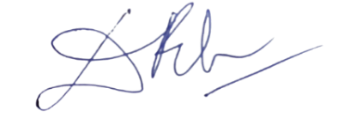 TS. Vũ Đức BìnhTRƯỜNG ĐH KT-KT BÌNH DƯƠNGCỘNG HÒA XÃ HỘI CHỦ NGHĨA VIỆT NAMKHOA: KT, TC - NHĐộc Lập - Tự Do - Hạnh PhúcCHƯƠNG TRÌNH GIÁO DỤC SAU ĐẠI HỌCCHƯƠNG TRÌNH GIÁO DỤC SAU ĐẠI HỌCCHƯƠNG TRÌNH GIÁO DỤC SAU ĐẠI HỌCTrình độ đào tạo: Thạc sĩNgành: TC-NHMã số: 8340201ĐỀ CƯƠNG CHI TIẾT HỌC PHẦNĐỀ CƯƠNG CHI TIẾT HỌC PHẦNĐỀ CƯƠNG CHI TIẾT HỌC PHẦN1.1. Mã học phần: TNQN071.2. Tên học phần: QUẢN TRỊ NGÂN HÀNG THƯƠNG MẠI1.3. Ký hiệu học phần: 1.4. Tên tiếng Anh: BANK MANAGEMENT1.5. Số tín chỉ:2 (2:0)1.6. Phân bổ thời gian:- Lý thuyết:    30 tiết- Bài tập và Thảo luận nhóm:     0 tiết- Tự học:      60 tiết1.7. Các giảng viên phụ trách học phần:- Giảng viên phụ trách chính:  TS. Nguyễn Văn Thầy- Danh sách giảng viên cùng giảng dạy:1.8. Điều kiện tham gia học phần:- Học phần tiên quyết:Không- Học phần học trước:Không- Học phần song hành:KhôngMục tiêu(Goals)Mô tả (Goal description)(Học phần này trang bị cho học viên:)Chuẩn đầu raCTĐT (PLOs)G1 Đề xuất được các quyết định quản trị dựa vào việc đánh giá hoạt động, rủi ro, lợi nhuận của ngân hàng thương mạiPLO 3G2- Vận dụng được tư duy phản biện để phân tích, đánh giá, biện luận cho các tình huống cụ thể trong thực tế- Hoạch định các chiến lược hoạt động kinh doanh của ngân hàng thương mại- Xây dựng và điều chỉnh các quy trình quy định trong tổ chứcPLO 5, 6, 7G3Tuân thủ đạo đức nghề nghiệp, ý thức phát triển bền vững cho tổ chức PLO 8CĐR của học phần (CLOs)Mô tả CLOs(Sau khi học xong môn học này, người học có thể:)CLO 1Đề xuất được các quyết định quản trị dựa vào việc đánh giá hoạt động, rủi ro, lợi nhuận của ngân hàng thương mại CLO2Vận dụng được tư duy phản biện để phân tích, đánh giá, biện luận cho các tình huống cụ thể trong thực tếCLO3Hoạch định các chiến lược hoạt động kinh doanh của ngân hàng thương mạiCLO 4Xây dựng và điều chỉnh các quy trình quy định trong tổ chứcCLO 5Tuân thủ đạo đức nghề nghiệp, ý thức phát triển bền vững cho tổ chứcChuẩn đầu ra học phần (CLOs)Chuẩn đầu ra của chương trình (PLOs)Chuẩn đầu ra của chương trình (PLOs)Chuẩn đầu ra của chương trình (PLOs)Chuẩn đầu ra của chương trình (PLOs)Chuẩn đầu ra của chương trình (PLOs)Chuẩn đầu ra của chương trình (PLOs)Chuẩn đầu ra của chương trình (PLOs)Chuẩn đầu ra của chương trình (PLOs)Chuẩn đầu ra học phần (CLOs)12345678CLO 1HCLO 2HCLO 3MCLO 4MCLO 5MTổng hợpHHMMMThành phần đánh giáTrọng sốBài đánh giáTrọng số conRubricLiên quan đến CLO nào ở Bảng 4.1HD PP đánh giá(1)(2)(3)(4)(5)(6)(7)A1. Kiểm tra thường xuyên (KTTX)10%Phiếu điểm danh, bài tập cá nhân25%1, 3CLO 1, 2, 3, 4Tham gia buổi học, hoàn thành bài tậpA2. Kỹ năng10%Thuyết trình 25%4CLO 1, 2, 4, 5Kết quả thảo luậnA3. Đánh giá giữa kỳ20%Bài kiểm tra giữa kỳ: tiểu luận nhóm50%6CLO 1, 2, 3, 4, 5Kết quả tiểu luậnA4. Đánh giá cuối kỳ60%Bài kiểm tra cuối kỳ: Báo cáo tiểu luận.100%6CLO 1, 2, 3, 4, 5Báo cáo tiểu luận, được dùng tài liệu.Tiêu chí đánh giáMức độ đạt chuẩn quy địnhMức độ đạt chuẩn quy địnhMức độ đạt chuẩn quy địnhMức độ đạt chuẩn quy địnhMức độ đạt chuẩn quy địnhTrọng sốTiêu chí đánh giáMỨC F(0 - 3.9)MỨC D(4.0 - 5.4)MỨC C(5.5 - 6.9)MỨC B(7.0 - 8.4)MỨC A(8.5 - 10)Trọng sốChuyên cầnKhông đi học(< 30%)Đi học không chuyên cần (< 50%)Đi học khá chuyên cần(< 70%)Đi học chuyên cần(< 90%)Đi học đầy đủ, rất chuyên cần (100%)50%Đóng góptại lớpKhông tham gia hoạt động gì tại lớp Hiếm khi tham gia phát biểu, đóng góp cho bài học tại lớp. Đóng góp không hiệu quả. Thỉnh thoảng tham gia phát biểu, trao đổi ý kiến tại lớp. Phát biểu ít khi có hiệu quả. Thường xuyên phát biểu và trao đổi ý kiến liên quan đến bài học. Các đóng góp cho bài học là hiệu quả. Tham gia tích cực các hoạt động tại lớp: phát biểu, trao đổi ý kiến liên quan đến bài học. Các đóng góp rất hiệu quả. 50% Tiêu chí đánh giáMức độ đạt chuẩn quy địnhMức độ đạt chuẩn quy địnhMức độ đạt chuẩn quy địnhMức độ đạt chuẩn quy địnhMức độ đạt chuẩn quy địnhTrọng sốTiêu chí đánh giáMỨC F(0 - 3.9)MỨC D(4.0 - 5.4)MỨC C(5.5 - 6.9)MỨC B(7.0 - 8.4)MỨC A(8.5 - 10)Trọng sốTổ chức nhómNhóm bị phá vỡ hoàn toàn: Trách nhiệm và nhiệm vụ của các thành viên trong nhóm không được phân công cụ thể, không có sự liên kết, phối hợp nhóm. Trách nhiệm và nhiệm vụ của mỗi thành viên trong nhóm không rõ ràng, không phù hợp với khả năng của họ. Không có sự phối hợp làm việc giữa các thành viên trong nhóm. Mỗi thành viên có nhiệm vụ riêng nhưng chưa rõ ràng và chưa phù hợp với khả năng của thành viên. Sự phối hợp làm việc của nhóm chưa tốt. Nhiệm vụ của mỗi thành viên trong nhóm rõ ràng và phù hợp với khả năng của họ. Sự phối hợp làm việc của nhóm tốt. Nhiệm vụ của các thành viên trong nhóm rất rõ ràng và phù hợp với khả năng của họ, phát huy điểm mạnh của các thành viên. Sự phối hợp làm việc của nhóm rất tốt.  20%Chuyên cần < 30%<50%<70%<90%100%10%Thảo luận Không bao giờ tham gia thảo luận trong nhóm Hiếm khi tham gia thảo luận nhóm và đóng góp ý kiến Thỉnh thoảng tham gia thảo luận nhóm và đóng góp ý kiến Thường xuyên tham gia thảo luận nhóm và đóng góp ý kiến cho thảo luận giữa các nhóm.  Luôn tham gia thảo luận nhóm và đóng góp ý kiến hiệu quả cho các hoạt động của nhóm và giữa các nhóm. 20% Nội dung theo tiến độ quy định  Không có nội dung tính toán. Nội dung tính toán không đầy đủ (<50%), kết quả tính toán sai, trình tự các bước tính toán không hợp lý. Nội dung tính toán đầy đủ về khối lượng theo tiến độ quy định (100%). Kết quả tính toán còn một số sai sót, nhầm lẫn. Nội dung tính toán đầy đủ về khối lượng theo tiến độ quy định (100%). Kết qủa tính toán đúng, có sử dụng phần mềm tính toán nhưng chưa hợp lý Nội dung tính toán đầy đủ về khối lượng theo tiến độ quy định (100%). Trình tự các bước tính toán hợp lý, kết qủa tính toán đúng, sử dụng phần mềm tính toán hợp lý. 20% Trình bày thuyết minh Không có thuyết minh hoặc thuyết minh không đầy đủ. Trình bày thuyết minh lộn xộn, không đúng trình tự, hình vẽ, bảng biểu và ký hiệu sử dụng trong thuyết minh không phù hợp.Nội dung trình bày trong thuyết minh phù hợp. Thuyết minh còn một số lỗi chính tả, một số nhầm lẫn về kích thước, ghi chú, giải thích các thông số, bảng biểuNội dung phù hợp. Cấu trúc, bố cục thuyết minh rõ ràng, logic. Ghi chú, giải thích, hình vẽ, bảng biểu đầy đủ, ít sai sótNội dung phù hợp, cấu trúc thuyết minh rất chi tiết, rõ ràng, logic. Hình vẽ, bảng biểu, chú thích trình bày khoa học, sử dụng phần mềm tính toán trong thuyết minh hiệu quả.  15% Bản vẽ kỹ thuật Không có bản vẽ hoặc bản vẽ thiếu bộ phận, hình ảnh theo yêu cầu. Nội dung không đúng Bản vẽ thể hiện không đầy đủ, không rõ ràng, thiếu kích thước. Cấu tạo chi tiết các bộ phận, nội dung trên hình vẽ đúng yêu cầu nhưng còn nhiều sai sót. Ghi chú không phù hợp. Bản vẽ thể hiện đầy đủ các hình ảnh theo yêu cầu nhưng sắp xếp không phù hợp, còn một số lỗi nhỏ về trình bày. Nội dung trên bản vẽ đúng yêu cầu. Ghi chú đầy đủ. Bản vẽ thể hiện đầy đủ, chi tiết. Kích thước rõ ràng. Nội dung thể hiện đúng theo yêu cầu. Sắp xếp, trình bày bản vẽ hợp lý. Ghi chú rõ ràng, chi tiết. Bản vẽ thể hiện đầy đủ, rất chi tiết và khoa học. Sắp xếp, trình bày hợp lý, sáng tạo, có thể ứng dụng ngay vào các công trình xây dựng thực tế.  15% Tiêu chí đánh giáMức độ đạt chuẩn quy địnhMức độ đạt chuẩn quy địnhMức độ đạt chuẩn quy địnhMức độ đạt chuẩn quy địnhMức độ đạt chuẩn quy địnhTrọng sốTiêu chí đánh giáMỨC F(0 - 3.9)MỨC D(4.0 - 5.4)MỨC C(5.5 - 6.9)MỨC B(7.0 - 8.4)MỨC A(8.5 - 10)Trọng sốNộp bài tập  Không 	nộp bài tập  Nộp bài tập 70% số lượng bài tập được giao. Chưa đúng thời gian quy định. Nộp bài tập đầy đủ (100% số lượng được giao). Một số bài tập nộp chưa đúng thời gian quy định. Nộp bài tập đầy đủ (100% số lượng được giao). Hầu hết bài tập nộp đúng thời gian quy định. Nộp bài tập đầy đủ (100% số lượng được giao). Đúng thời gian quy định. 20% Trình bày bài tập Không 	có bài tập Bài tập trình bày lộn xộn, không đúng yêu cầu về trình bày (font chữ, cỡ chữ, giản dòng). Hình vẽ, bảng biểu sử dụng trong bài tập không phù hợp. Bài tập trình bày đúng yêu cầu (font chữ, cỡ chữ, giản dòng). Hình vẽ, bảng biểu sử dụng trong bài tập rõ ràng, phù hợp. Còn một số lỗi nhỏ về trình bày (lỗi chính tả, nhầm lẫn ghi chú, kích thước) Bài tập trình bày đẹp, đầy đủ, đúng yêu cầu (font chữ, cỡ chữ, giản dòng). Hình vẽ, bảng biểu sử dụng trong bài tập rõ ràng, phù hợp. Ghi chú, giải thích đầy đủ, hợp lý. Bài tập trình bày đẹp, đầy đủ, đúng yêu cầu (font chữ, cỡ chữ, giản dòng), logic Hình vẽ, bảng biểu sử dụng trong bài tập rõ ràng, khoa học. Ghi chú, giải thích cụ thể, hợp lý. 30% Nội dung bài tập Không 	có bài tập Nội dung bài tập không đầy đủ, một số không đúng theo yêu cầu nhiệm vụ. Nội dung bài tập đầy đủ, đúng với yêu cầu nhiệm vụ nhưng chưa hợp lý. Còn một số sai sót trong tính toán. Nội dung bài tập đầy đủ, hợp lý, đúng theo yêu cầu nhiệm vụ. Tính toán đúng, rõ ràng. Nội dung bài tập đầy đủ, hợp lý, đúng theo yêu cầu nhiệm vụ. Tính toán logic, chi tiết và rõ ràng, hoàn toàn hợp lý. 50% Tiêu chí đánh giáMức độ đạt chuẩn quy địnhMức độ đạt chuẩn quy địnhMức độ đạt chuẩn quy địnhMức độ đạt chuẩn quy địnhMức độ đạt chuẩn quy địnhTrọng sốTiêu chí đánh giáMỨC F(0 - 3.9)MỨC D(4.0 - 5.4)MỨC C(5.5 - 6.9)MỨC B(7.0 - 8.4)MỨC A(8.5 - 10)Trọng sốNội dung báo cáo Không có nội dung hoặc nội dung không phù hợp với yêu cầu. Nội dung phù hợp với yêu cầu, hình ảnh và giải thích chưa rõ ràng Nội dung phù hợp với yêu cầu. Sử dụng thuật ngữ đơn giản, dễ hiểu. Hình ảnh minh họa rõ ràng, đẹp Nội dung phù hợp với yêu cầu. Sử dụng thuật ngữ đơn giản, dễ hiểu. Hình ảnh minh họa rõ ràng, đẹp, phong phú. Có sử dụng video  Nội dung phù hợp với yêu cầu. Sử dụng thuật ngữ đơn giản, dễ hiểu. Hình ảnh minh họa rõ ràng, đẹp, phong phú. Có sử dụng video và giải thích cụ thể hiểu biết trên video. 50% Trình bày slide Slide trình bày quá sơ sài, không đủ số lượng theo quy định Slide trình bày với số lượng phù hợp, sử dụng từ ngũ và hình ảnh rõ ràng Slide trình bày với bố cục logic, rõ ràng, gồm 3 phần (introduction, body and conclusion) Slide trình bày với bố cục logic, rõ ràng, gồm 3 phần, thể hiện sự thành thạo trong trình bày Slide trình bày với bố cục logic, rõ ràng, gồm 3 phần. Thuật ngữ sử dụng đơn giản dễ hiểu. Thể hiện sự thành thạo trong trình bày và ngôn ngữ. 25% Thuyết trình Trình bày không logic, vượt quá thời gian quy định. Sử dụng thuật ngữ không đúng, phát âm không rõ, giọng nói nhỏ. Người nghe không hiểu. Bài trình bày đầy đủ. Giọng nói nhỏ, phát âm còn một số từ không rõ, sử dụng thuật ngữ phức tạp, chưa có tương tác với người nghe khi trình bày. Phần trình bày có bố cục 3 phần rõ ràng. Giọng nói vừa phải, rõ ràng, dễ nghe, thời gian trình bày đúng quy định, thỉnh thoảng có tương tác với người nghe. Người nghe có thể hiểu và kịp theo dõi nội dung trình bày. Phần trình bày ngắn gọn, dễ hiểu. Sử dụng các thuật ngữ đơn giản, dễ hiểu. Bố cục rõ ràng. Giọng nói rõ ràng, lưu loát. Thời gian trình bày đúng quy định. Tương tác tốt với người nghe. Người nghe có thể hiểu được nội dung trình bày. Phần trình bày ngắn gọn. Bố cục rõ ràng. Giọng nói rõ ràng, lưu loát. thu hút sự chú ý của người nghe, tương tác tốt với người nghe. Người nghe có thể hiểu và theo kịp tất cả nội dung trình bày. Thời gian trình bày đúng quy định. 25% Tiêu chí đánh giáMức độ đạt chuẩn quy địnhMức độ đạt chuẩn quy địnhMức độ đạt chuẩn quy địnhMức độ đạt chuẩn quy địnhMức độ đạt chuẩn quy địnhTrọng sốTiêu chí đánh giáMỨC F(0 - 3.9)MỨC D(4.0 - 5.4)MỨC C(5.5 - 6.9)MỨC B(7.0 - 8.4)MỨC A(8.5 - 10)Trọng sốThái độ trả lời câu hỏi Thái độ giao tiếp, trả lời thô lỗ, không hợp tác, thiếu tôn trọng trong giao tiếp. Sử dụng thuật ngữ không phù hợp, gióng nói khó nghe. Thái độ giao tiếp, trả lời câu hỏi lễ độ.  Sử dụng các thuật ngữ trong câu trả lời phức tạp, khó hiểu. Giọng nói nhỏ, thiếu tự tin.    Thái độ giao tiếp, trả lời nhẹ nhàng, hòa nhã. Giọng nói vừa phải, rõ ràng, dễ nghe. Thuật ngữ sử dụng trong câu trả lời lời phù hợp, dễ hiểu. Thái độ trong câu trả lời tự tin, từ tốn, nhẹ nhàng, điềm đạm. Thuật ngữ sử dụng trong câu trả lời đơn giản, dễ hiểu. Giọng nói lưu loát, rõ ràng. Thái độ giao tiếp, trả lời rất tự tin, giọng nói rõ ràng, lưu loát. thu hút sự chú ý của người nghe, tương tác tốt với người nghe.  20% Nội dung trả lời Các câu trả lời hoàn toàn không liên quan đến câu hỏi.  Các câu trả lời không rõ ràng, gần như không liên, không tập trung vào trọng tâm của câu hỏi.  Các câu trả lời đúng trọng tâm câu hỏi, liên quan đến câu hỏi nhưng thiếu tự tin trong các câu trả lời.Các câu trả lời ngắn gọn, rõ ràng, đầy đủ, liên quan đến câu hỏi yêu cầu. Thể hiện sự tự tin về sự hiểu biết trong câu trả lời, lập luận giải thích chưa thuyết phục. Các câu trả lời ngắn gọn, rõ ràng, đầy đủ, liên quan trực tiếp đến câu hỏi yêu cầu; tự tin trong câu trả lời; lập luận, giải thích cho câu hỏi hoàn toàn thuyết phục. 80% Tiêu chí đánh giáMức độ đạt chuẩn quy địnhMức độ đạt chuẩn quy địnhMức độ đạt chuẩn quy địnhMức độ đạt chuẩn quy địnhMức độ đạt chuẩn quy địnhTrọng sốTiêu chí đánh giáMỨC F(0 - 3.9)MỨC D(4.0 - 5.4)MỨC C(5.5 - 6.9)MỨC B(7.0 - 8.4)MỨC A(8.5 - 10)Trọng sốNội dung đồ ánKhông có hoặc nội dung được trình bày trong báo cáo không phù hợp với yêu cầu.Nội dung trình bày trong báo cáo đầy đủ theo yêu cầu. Tính toán sai, không cụ thể, không đáp ứng yêu cầu.Đầy đủ nội dung theo yêu cầu, còn một số nhầm lẫn trong tính toán, một số nội dung chưa hợp lýĐầy đủ nội dung theo yêu cầu, trình tự tính toán hợp lý, tính toán chính xác. Kết quả tính toán và chọn chưa có giải thích cụ thể, chưa thuyết phục.Đầy đủ nội dung theo yêu cầu, tính toán chi tiết, rõ ràng, logic, trình tự tính toán hợp lý. Kết quả tính toán và chọn có sự phân tích, lý giải cụ thể, rõ ràng và thuyết phục.60%Trình bày thuyết minhKhông có thuyết minh hoặc thuyết minh không đúng với nội dung theo yêu cầu.Trình tự trình bày trong thuyết minh không đúng. Nội dung phù hợp theo yêu cầu. Hình vẽ, bảng biểu còn nhiều mâu thuẩn với nội dung.Nội dung, trình tự trình bày thuyết minh phù hợp theo yêu cầu. Trình bày còn một số lỗi về chính tả, kích thước, ghi chú chưa đầy đủ.Nội dung phù hợp. Trình tự, cấu trúc logic, rõ ràng đáp ứng yêu cầu. Hình ảnh, bảng biểu rõ ràng, logic, ghi chú phù hợp. Thể hiện kỹ năng soạn thảo văn bản còn hạn chế.Nội dung phù hợp. Trình tự, cấu trúc logic, rõ ràng đáp ứng yêu cầu. Hình ảnh, bảng biểu rõ ràng, logic, ghi chú phù hợp. Thể hiện việc sử dụng thành thạo máy tính trong trình bày báo cáo.20%Bản vẽ kỹ thuật và hình ảnhKhông có hoặc thiếu bản vẽ/hình ảnh, bản vẽ/hình ảnh không đúng nội dung theo quy định.Đầy đủ số lượng bản vẽ/hình ảnh (3 bản) với nội dung theo đúng quy định. Kích thước, ghi chú trên bản vẽ/hình ảnh không được thể hiện hoặc thể hiện không rõ ràng, thiếu một số phần trên các bản vẽ/hình ảnhĐầy đủ bản vẽ (3 bản) với nội dung theo đúng quy định. Kích thước, ghi chú trên bản vẽ đầy đủ, rõ ràng. Còn một số lỗi về trình bày (sai chính tả, nét vẽ).Đầy đủ bản vẽ (3 bản) với nội dung theo đúng quy định. Sắp xếp các phần trên bản vẽ hợp lý. Kích thước, ghi chú đầy đủ, rõ ràng.Đầy đủ bản vẽ (3 bản) với nội dung theo đúng quy định. Sắp xếp các phần trên bản vẽ hợp lý. Kích thước, ghi chú đầy đủ, rõ ràng. Thể hiện việc sử dụng thành thạo công cụ vẽ trên máy tính, có thể ứng dụng trong công trình xây dựng thực tế.20%Tiêu chí đánh giáMức độ đạt chuẩn quy địnhMức độ đạt chuẩn quy địnhMức độ đạt chuẩn quy địnhMức độ đạt chuẩn quy địnhMức độ đạt chuẩn quy địnhTrọng sốTiêu chí đánh giáMỨC F(0 - 3.9)MỨC D(4.0 - 5.4)MỨC C(5.5 - 6.9)MỨC B(7.0 - 8.4)MỨC A(8.5 - 10)Trọng sốTổ chức nhóm Không có sự làm việc nhóm Trách nhiệm và nhiệm vụ công việc của các thành viên trong nhóm không được phân công cụ thể. Mỗi thành viên có nhiệm vụ công việc riêng nhưng không rõ ràng và không phù hợp với khả năng của thành viên trong nhóm.  Nhiệm vụ công việc rõ ràng và phù hợp với khả năng của mỗi thành viên trong nhóm.  Nhiệm vụ công việc của mỗi thành viên rõ ràng, cụ thể, phù hợp. Phát huy thế mạnh của các thành viên trong nhóm. Tương tác, phối hợp tốt giữa các thành viên.  40% Tham gia làm việc nhóm (chuyên cần) < 30% < 50% < 70% < 90%  100% (Tham gia đầy đủ các buổi họp, thảo luận của nhóm) 20% Thảo luận Không bao giờ tham gia vào việc thảo luận của nhóm.  Hiếm khi tham gia vào thảo luận nhóm và đóng góp ý kiến.  Thỉnh thoảng tham gia thảo luận nhóm và đóng góp ý kiến. Thưởng xuyên tham gia thảo luận nhóm và đóng góp ý kiến hay.  Luôn tham gia thảo luận nhóm và đóng góp ý kiến hay, hiệu quả cho các hoạt động của nhóm.  20% Phối hợp nhóm Không bao giờ phối hợp, hợp tác với nhóm. Hiếm khi hợp tác, phối hợp làm việc nhóm. Hợp tác, phối hợp với nhóm. Thỉnh thoảng tôn trọng và chia sẽ kinh nghiệm từ các thành viên khác của nhóm.  Hợp tác, phối hợp với nhóm. Thường xuyên tôn trọng và chia sẽ kinh nghiệm từ các thành viên khác của nhóm. Hợp tác, phối hợp với nhóm. Luôn luôn tôn trọng và chia sẽ kinh nghiệm từ các thành viên khác của nhóm. 20% Tuần/ (5 tiết / tuần)Các nội dung cơ bản của bài học (chương) (đến 3 số)Số tiết (LT/ TH/ TT)CĐR của bài học (chương/ chủ đề)Liên quan đến CLO nào ở Bảng 4.1PP giảng dạy đạt CĐRHoạt động học của HV (*)Tên bài đánh giá(ở cột 3 Bảng 6.1)(1)(2)(3)(4)(5)(6)(7)(8)Chương 1: Quản trị ngân hàng thương mại và phát triển bền vững ngân hàng thương mạiChương 1: Quản trị ngân hàng thương mại và phát triển bền vững ngân hàng thương mạiChương 1: Quản trị ngân hàng thương mại và phát triển bền vững ngân hàng thương mạiChương 1: Quản trị ngân hàng thương mại và phát triển bền vững ngân hàng thương mạiChương 1: Quản trị ngân hàng thương mại và phát triển bền vững ngân hàng thương mạiChương 1: Quản trị ngân hàng thương mại và phát triển bền vững ngân hàng thương mạiChương 1: Quản trị ngân hàng thương mại và phát triển bền vững ngân hàng thương mại1A. Các nội dung chính giảng dạy trên lớp5/0/0CLO 1, 2, 51Giới thiệu môn học1.1 Phát triển bền vững ngân hàng thương mại1.2 Chuẩn mực Basel trong quản trị ngân hàng hiện đại1.3 Thực trạng áp dụng Basel tại các ngân hàng thương mại Việt Nam1.4 Xây dựng chiến lược hoạt động của NHTMBài tập tình huống liên quan đến chiến lược hoạt động của một ngân hàng cụ thể tại Việt Nam- Thuyết giảng- Giải quyết vấn đề (Problem Solving)- Tập kích não- Tranh luận (Debates)- Thảo luận (Discussion)- Học nhóm (Pear Learning)- Nghiên cứu độc lập- Học viên chuẩn bị nội dung theo các chủ đề linh hoạt do GV chọn- Thảo luận nhóm-Phiếu điểm danh-Bài tập cá nhân1B. Các nội dung chính HV tự học ở nhà0/10/01Giải các bài tập tình huống được giao. Làm bài tập nhómChương 2: Quản trị tài sản nợChương 2: Quản trị tài sản nợChương 2: Quản trị tài sản nợChương 2: Quản trị tài sản nợChương 2: Quản trị tài sản nợChương 2: Quản trị tài sản nợChương 2: Quản trị tài sản nợ2A. Các nội dung chính giảng dạy trên lớp5/0/0CLO 1, 2, 3, 4, 522.1 Thành phần, đặc điểm của tài sản nợ 2.2 Phân tích, đánh giá các nhân tố ảnh hưởng đến nguồn vốn huy động2.3 Mục tiêu, nguyên tắc quản trị tài sản nợ2.4 Quản trị tài sản nợ theo Basel- Bài tập tình huống liên quan đến quản trị tài sản nợ tại các ngân hàng thương mại Việt Nam- Thuyết giảng- Giải quyết vấn đề (Problem Solving)- Tập kích não- Tranh luận (Debates)- Thảo luận (Discussio-n)- Học nhóm (Pear Learning)- Nghiên cứu độc lập- Học viên chuẩn bị nội dung theo các chủ đề linh hoạt do GV chọn- Thảo luận nhóm-Phiếu điểm danh-Bài tập cá nhân2B. Các nội dung chính HV tự học ở nhà0/10/02Giải các bài tập tình huống được giao. Làm bài tập nhómChương 3: Quản trị tài sản cóChương 3: Quản trị tài sản cóChương 3: Quản trị tài sản cóChương 3: Quản trị tài sản cóChương 3: Quản trị tài sản cóChương 3: Quản trị tài sản cóChương 3: Quản trị tài sản có3A. Các nội dung chính giảng dạy trên lớp5/0/0CLO 1, 3, 4, 533.1 Tổng quan về quản trị tài sản có3.2 Quản trị tài sản có hiệu quả theo Basel3.3 Quản trị danh mục ngân quỹ hiệu quả3.4 Quản trị đầu tư hiệu quả3.5 Quản trị tín dụng- Chính sách tín dụng- Quy trình tín dụng - Phân tích tín dụng3.6 Thuyết trình nhóm chủ đề: “Quản trị tài sản tại các Ngân hàng thương mại Việt Nam”- Thuyết giảng- Giải quyết vấn đề (Problem Solving)- Tập kích não- Tranh luận (Debates)- Thảo luận (Discussio-n)- Học nhóm (Pear Learning)- Nghiên cứu độc lập- Học viên chuẩn bị nội dung theo các chủ đề linh hoạt do GV chọn- Thảo luận nhóm-Phiếu điểm danh-Bài tập cá nhân-Tiểu luận nhóm3B. Các nội dung chính HV tự học ở nhà0/10/03Giải các bài tập tình huống được giao. Làm bài tập nhómChương 4: Quản trị vốn tự có và sự an toàn của ngân hàngChương 4: Quản trị vốn tự có và sự an toàn của ngân hàngChương 4: Quản trị vốn tự có và sự an toàn của ngân hàngChương 4: Quản trị vốn tự có và sự an toàn của ngân hàngChương 4: Quản trị vốn tự có và sự an toàn của ngân hàngChương 4: Quản trị vốn tự có và sự an toàn của ngân hàngChương 4: Quản trị vốn tự có và sự an toàn của ngân hàng4A. Các nội dung chính giảng dạy trên lớp5/0/0CLO 1, 2, 3, 444.1 Các loại vốn trong NHTM4.2 Quản trị vốn tự có theo Basel4.3 Kỹ thuật kiểm soát và phòng ngừa- Câu hỏi và bài tập tình huống liên quan đến quản trị vốn tự có theo Basel- Thuyết giảng- Giải quyết vấn đề (Problem Solving)- Tập kích não- Tranh luận (Debates)- Thảo luận (Discussio-n)- Học nhóm (Pear Learning)- Nghiên cứu độc lập- Học viên chuẩn bị nội dung theo các chủ đề linh hoạt do GV chọn- Thảo luận nhóm-Phiếu điểm danh-Bài tập cá nhân4B. Các nội dung chính HV tự học ở nhà0/10/04Giải các bài tập tình huống được giao. Làm bài tập nhómChương 5: Quản trị rủi ro của ngân hàng thương mại theo BASELChương 5: Quản trị rủi ro của ngân hàng thương mại theo BASELChương 5: Quản trị rủi ro của ngân hàng thương mại theo BASELChương 5: Quản trị rủi ro của ngân hàng thương mại theo BASELChương 5: Quản trị rủi ro của ngân hàng thương mại theo BASELChương 5: Quản trị rủi ro của ngân hàng thương mại theo BASELChương 5: Quản trị rủi ro của ngân hàng thương mại theo BASEL5A. Các nội dung chính giảng dạy trên lớp5/0/0CLO 1, 2, 3, 555.1 Quản trị rủi ro NHTM theo chuẩn mực Basel5.2 Mô hình lượng hóa rủi ro5.3 Kỹ thuật kiểm soát và phòng ngừaBài tập tình huống thực tế tại các ngân hàng thương mại Việt Nam- Thuyết giảng- Giải quyết vấn đề (Problem Solving)- Tập kích não- Tranh luận (Debates)- Thảo luận (Discussio-n)- Học nhóm (Pear Learning)- Nghiên cứu độc lập- Học viên chuẩn bị nội dung theo các chủ đề linh hoạt do GV chọn- Thảo luận nhóm-Phiếu điểm danh-Bài tập cá nhân5B. Các nội dung chính HV tự học ở nhà0/10/05Giải các bài tập tình huống được giao. Làm bài tập nhómChương 6: Quản trị kết quả hoạt động kinh doanh Chương 6: Quản trị kết quả hoạt động kinh doanh Chương 6: Quản trị kết quả hoạt động kinh doanh Chương 6: Quản trị kết quả hoạt động kinh doanh Chương 6: Quản trị kết quả hoạt động kinh doanh Chương 6: Quản trị kết quả hoạt động kinh doanh Chương 6: Quản trị kết quả hoạt động kinh doanh 6A. Các nội dung chính giảng dạy trên lớp5/0/0CLO 1, 2, 4, 566.1 Đánh giá kết quả hoạt động kinh doanh ngân hàng thương mại qua chỉ số tài chính6.2 Mô hình Dupont6.3 Thực hành đánh giá kết quả hoạt động kinh doanh của một ngân hàng cụ thể thông qua báo cáo tài chính6.4 Thuyết trình nhóm chủ đề: “Thực hành đánh giá kết quả hoạt động kinh doanh của một ngân hàng cụ thể thông qua báo cáo tài chính”Ôn tập- Thuyết giảng- Giải quyết vấn đề (Problem Solving)- Tập kích não- Tranh luận (Debates)- Thảo luận (Discussio-n)- Học nhóm (Pear Learning)- Nghiên cứu độc lập- Học viên chuẩn bị nội dung theo các chủ đề linh hoạt do GV chọn- Thảo luận nhóm-Phiếu điểm danh-Bài tập cá nhân-Tiểu luận6B. Các nội dung chính HV tự học ở nhà0/10/06Giải các bài tập tình huống được giao. Làm bài tập nhómTTTên tác giảNăm XBTên sách, giáo trình, tên bài báo, văn bảnNXB, tên tạp chí/nơi ban hành VBGiáo trình chínhGiáo trình chínhGiáo trình chínhGiáo trình chính1Nguyễn Văn Tiến2015Quản trị ngân hàng thương mạiThống kêSách và giáo trình tham khảoSách và giáo trình tham khảoSách và giáo trình tham khảoSách và giáo trình tham khảo2Dương Hữu Hạnh2012Quản trị ngân hàng thương mại trong cạnh tranh toàn cầu (Commercial bank management in the global compentition)NXB Lao ĐộngTTNội dung tham khảoLink trang webNgày cập nhậtTTTên giảng đường, PTN, xưởng, cơ sở THDanh mục trang thiết bị, phần mềm chính phục vụ TN, THDanh mục trang thiết bị, phần mềm chính phục vụ TN, THPhục vụ cho nội dung Bài học/ChươngTên thiết bị, dụng cụ, phần mềm, …Số lượngPhục vụ cho nội dung Bài học/Chương1Giảng đường- Micro và âm thanh- Máy chiếu,- Bảng viết, bút111Tất cả nội dung môn học2Phòng mô phỏngTRƯỞNG KHOATS. Trần Thanh VũGIẢNG VIÊN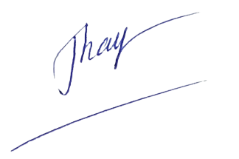 TS. Nguyễn Văn ThầyTRƯỜNG ĐH KT-KT BÌNH DƯƠNGCỘNG HÒA XÃ HỘI CHỦ NGHĨA VIỆT NAMKHOA: KT, TC - NHĐộc Lập - Tự Do - Hạnh PhúcCHƯƠNG TRÌNH GIÁO DỤC SAU ĐẠI HỌCCHƯƠNG TRÌNH GIÁO DỤC SAU ĐẠI HỌCCHƯƠNG TRÌNH GIÁO DỤC SAU ĐẠI HỌCTrình độ đào tạo: Thạc sĩNgành: TC-NHMã số: 8340201ĐỀ CƯƠNG CHI TIẾT HỌC PHẦNĐỀ CƯƠNG CHI TIẾT HỌC PHẦNĐỀ CƯƠNG CHI TIẾT HỌC PHẦN1.1. Mã học phần: TNTC051.2. Tên học phần: TÀI CHÍNH CÔNG1.3. Ký hiệu học phần: 1.4. Tên tiếng Anh: PUBLIC FINANCE1.5. Số tín chỉ:3 (2:1)1.6. Phân bổ thời gian:- Lý thuyết:    30 tiết- Bài tập và Thảo luận nhóm:     30 tiết- Tự học:      90 tiết1.7. Các giảng viên phụ trách học phần:- Giảng viên phụ trách chính:  PGS.TS. Phương Ngọc Thạch- Danh sách giảng viên cùng giảng dạy:1.8. Điều kiện tham gia học phần:- Học phần tiên quyết:Không- Học phần học trước:Không- Học phần song hành:KhôngMục tiêu(Goals)Mô tả (Goal description)(Học phần này trang bị cho học viên:)Chuẩn đầu raCTĐT (PLOs)G1Kiến thức để phân tích bối cảnh kinh tế xã hội ảnh hưởng đến tài chính công, chính sách tài chính công, phân loại được các hợp phần của ngân sách chính phủ và các hạng mục chi tiêu công.PLO2 G2Kỹ năng tư duy, phân tích và tổng hợp các vấn đề liên quan đến tài chính côngPLO5G3Tinh thần trách nhiệm, tự chủ trong công việc, sẵn sàng chịu trách nhiệm về kết quả công việc của bản thân. PLO8CĐR của học phần (CLOs)Mô tả CLOs(Sau khi học xong môn học này, người học có thể:)CLO 1Phân tích bối cảnh kinh tế xã hội ảnh hưởng đến tài chính công, chính sách tài chính công;CLO2Đánh giá được hiệu quả của ngân sách chính phủ, các hạng mục chi tiêu công đến đời sống kinh tế - xã hộiCLO3Xây dựng được kỹ năng tư duy, phân tích và tổng hợp các vấn đề liên quan đến tài chính côngCLO 4Thể hiện tinh thần trách nhiệm, tự chủ trong công việc, sẵn sàng chịu trách nhiệm về kết quả công việc của bản thân. Chuẩn đầu ra học phần (CLOs)Chuẩn đầu ra của chương trình (PLOs)Chuẩn đầu ra của chương trình (PLOs)Chuẩn đầu ra của chương trình (PLOs)Chuẩn đầu ra của chương trình (PLOs)Chuẩn đầu ra của chương trình (PLOs)Chuẩn đầu ra của chương trình (PLOs)Chuẩn đầu ra của chương trình (PLOs)Chuẩn đầu ra của chương trình (PLOs)Chuẩn đầu ra học phần (CLOs)12345678CLO 1MCLO 2MCLO 3MCLO 4MTổng hợpMMMThành phần đánh giáTrọng sốBài đánh giáTrọng số conRubricLiên quan đến CLO nào ở Bảng 4.1HD PP đánh giá(1)(2)(3)(4)(5)(6)(7)A1. Kiểm tra thường xuyên (KTTX)10%Phiếu điểm danh, bài tập cá nhân25%1, 3CLO 1, 2, 4Điểm danh hàng tuần, làm bài tập cá nhânA2. Kỹ năng10%Bài tập nhóm25%3CLO 1, 3, 4Kết quả bài tập nhómA3. Đánh giá giữa kỳ20%Bài kiểm tra giữa kỳ: Trắc nghiệm và tự luận.50%Theo thang điểmCLO 1,2,4Điểm bài kiểm tra giữa kỳA4. Đánh giá cuối kỳ60%Bài kiểm tra cuối kỳ: Báo cáo tiểu luận.100%6CLO 1, 2, 3, 4Báo cáo tiểu luận, được dùng tài liệu.Tiêu chí đánh giáMức độ đạt chuẩn quy địnhMức độ đạt chuẩn quy địnhMức độ đạt chuẩn quy địnhMức độ đạt chuẩn quy địnhMức độ đạt chuẩn quy địnhTrọng sốTiêu chí đánh giáMỨC F(0 - 3.9)MỨC D(4.0 - 5.4)MỨC C(5.5 - 6.9)MỨC B(7.0 - 8.4)MỨC A(8.5 - 10)Trọng sốChuyên cầnKhông đi học(< 30%)Đi học không chuyên cần (< 50%)Đi học khá chuyên cần(< 70%)Đi học chuyên cần(< 90%)Đi học đầy đủ, rất chuyên cần (100%)50%Đóng góptại lớpKhông tham gia hoạt động gì tại lớp Hiếm khi tham gia phát biểu, đóng góp cho bài học tại lớp. Đóng góp không hiệu quả. Thỉnh thoảng tham gia phát biểu, trao đổi ý kiến tại lớp. Phát biểu ít khi có hiệu quả. Thường xuyên phát biểu và trao đổi ý kiến liên quan đến bài học. Các đóng góp cho bài học là hiệu quả. Tham gia tích cực các hoạt động tại lớp: phát biểu, trao đổi ý kiến liên quan đến bài học. Các đóng góp rất hiệu quả. 50% Tiêu chí đánh giáMức độ đạt chuẩn quy địnhMức độ đạt chuẩn quy địnhMức độ đạt chuẩn quy địnhMức độ đạt chuẩn quy địnhMức độ đạt chuẩn quy địnhTrọng sốTiêu chí đánh giáMỨC F(0 - 3.9)MỨC D(4.0 - 5.4)MỨC C(5.5 - 6.9)MỨC B(7.0 - 8.4)MỨC A(8.5 - 10)Trọng sốTổ chức nhómNhóm bị phá vỡ hoàn toàn: Trách nhiệm và nhiệm vụ của các thành viên trong nhóm không được phân công cụ thể, không có sự liên kết, phối hợp nhóm. Trách nhiệm và nhiệm vụ của mỗi thành viên trong nhóm không rõ ràng, không phù hợp với khả năng của họ. Không có sự phối hợp làm việc giữa các thành viên trong nhóm. Mỗi thành viên có nhiệm vụ riêng nhưng chưa rõ ràng và chưa phù hợp với khả năng của thành viên. Sự phối hợp làm việc của nhóm chưa tốt. Nhiệm vụ của mỗi thành viên trong nhóm rõ ràng và phù hợp với khả năng của họ. Sự phối hợp làm việc của nhóm tốt. Nhiệm vụ của các thành viên trong nhóm rất rõ ràng và phù hợp với khả năng của họ, phát huy điểm mạnh của các thành viên. Sự phối hợp làm việc của nhóm rất tốt.  20%Chuyên cần < 30%<50%<70%<90%100%10%Thảo luận Không bao giờ tham gia thảo luận trong nhóm Hiếm khi tham gia thảo luận nhóm và đóng góp ý kiến Thỉnh thoảng tham gia thảo luận nhóm và đóng góp ý kiến Thường xuyên tham gia thảo luận nhóm và đóng góp ý kiến cho thảo luận giữa các nhóm.  Luôn tham gia thảo luận nhóm và đóng góp ý kiến hiệu quả cho các hoạt động của nhóm và giữa các nhóm. 20% Nội dung theo tiến độ quy định  Không có nội dung tính toán. Nội dung tính toán không đầy đủ (<50%), kết quả tính toán sai, trình tự các bước tính toán không hợp lý. Nội dung tính toán đầy đủ về khối lượng theo tiến độ quy định (100%). Kết quả tính toán còn một số sai sót, nhầm lẫn. Nội dung tính toán đầy đủ về khối lượng theo tiến độ quy định (100%). Kết qủa tính toán đúng, có sử dụng phần mềm tính toán nhưng chưa hợp lý Nội dung tính toán đầy đủ về khối lượng theo tiến độ quy định (100%). Trình tự các bước tính toán hợp lý, kết qủa tính toán đúng, sử dụng phần mềm tính toán hợp lý. 20% Trình bày thuyết minh Không có thuyết minh hoặc thuyết minh không đầy đủ. Trình bày thuyết minh lộn xộn, không đúng trình tự, hình vẽ, bảng biểu và ký hiệu sử dụng trong thuyết minh không phù hợp.Nội dung trình bày trong thuyết minh phù hợp. Thuyết minh còn một số lỗi chính tả, một số nhầm lẫn về kích thước, ghi chú, giải thích các thông số, bảng biểuNội dung phù hợp. Cấu trúc, bố cục thuyết minh rõ ràng, logic. Ghi chú, giải thích, hình vẽ, bảng biểu đầy đủ, ít sai sótNội dung phù hợp, cấu trúc thuyết minh rất chi tiết, rõ ràng, logic. Hình vẽ, bảng biểu, chú thích trình bày khoa học, sử dụng phần mềm tính toán trong thuyết minh hiệu quả.  15% Bản vẽ kỹ thuật Không có bản vẽ hoặc bản vẽ thiếu bộ phận, hình ảnh theo yêu cầu. Nội dung không đúng Bản vẽ thể hiện không đầy đủ, không rõ ràng, thiếu kích thước. Cấu tạo chi tiết các bộ phận, nội dung trên hình vẽ đúng yêu cầu nhưng còn nhiều sai sót. Ghi chú không phù hợp. Bản vẽ thể hiện đầy đủ các hình ảnh theo yêu cầu nhưng sắp xếp không phù hợp, còn một số lỗi nhỏ về trình bày. Nội dung trên bản vẽ đúng yêu cầu. Ghi chú đầy đủ. Bản vẽ thể hiện đầy đủ, chi tiết. Kích thước rõ ràng. Nội dung thể hiện đúng theo yêu cầu. Sắp xếp, trình bày bản vẽ hợp lý. Ghi chú rõ ràng, chi tiết. Bản vẽ thể hiện đầy đủ, rất chi tiết và khoa học. Sắp xếp, trình bày hợp lý, sáng tạo, có thể ứng dụng ngay vào các công trình xây dựng thực tế.  15% Tiêu chí đánh giáMức độ đạt chuẩn quy địnhMức độ đạt chuẩn quy địnhMức độ đạt chuẩn quy địnhMức độ đạt chuẩn quy địnhMức độ đạt chuẩn quy địnhTrọng sốTiêu chí đánh giáMỨC F(0 - 3.9)MỨC D(4.0 - 5.4)MỨC C(5.5 - 6.9)MỨC B(7.0 - 8.4)MỨC A(8.5 - 10)Trọng sốNộp bài tập  Không 	nộp bài tập  Nộp bài tập 70% số lượng bài tập được giao. Chưa đúng thời gian quy định. Nộp bài tập đầy đủ (100% số lượng được giao). Một số bài tập nộp chưa đúng thời gian quy định. Nộp bài tập đầy đủ (100% số lượng được giao). Hầu hết bài tập nộp đúng thời gian quy định. Nộp bài tập đầy đủ (100% số lượng được giao). Đúng thời gian quy định. 20% Trình bày bài tập Không 	có bài tập Bài tập trình bày lộn xộn, không đúng yêu cầu về trình bày (font chữ, cỡ chữ, giản dòng). Hình vẽ, bảng biểu sử dụng trong bài tập không phù hợp. Bài tập trình bày đúng yêu cầu (font chữ, cỡ chữ, giản dòng). Hình vẽ, bảng biểu sử dụng trong bài tập rõ ràng, phù hợp. Còn một số lỗi nhỏ về trình bày (lỗi chính tả, nhầm lẫn ghi chú, kích thước) Bài tập trình bày đẹp, đầy đủ, đúng yêu cầu (font chữ, cỡ chữ, giản dòng). Hình vẽ, bảng biểu sử dụng trong bài tập rõ ràng, phù hợp. Ghi chú, giải thích đầy đủ, hợp lý. Bài tập trình bày đẹp, đầy đủ, đúng yêu cầu (font chữ, cỡ chữ, giản dòng), logic Hình vẽ, bảng biểu sử dụng trong bài tập rõ ràng, khoa học. Ghi chú, giải thích cụ thể, hợp lý. 30% Nội dung bài tập Không 	có bài tập Nội dung bài tập không đầy đủ, một số không đúng theo yêu cầu nhiệm vụ. Nội dung bài tập đầy đủ, đúng với yêu cầu nhiệm vụ nhưng chưa hợp lý. Còn một số sai sót trong tính toán. Nội dung bài tập đầy đủ, hợp lý, đúng theo yêu cầu nhiệm vụ. Tính toán đúng, rõ ràng. Nội dung bài tập đầy đủ, hợp lý, đúng theo yêu cầu nhiệm vụ. Tính toán logic, chi tiết và rõ ràng, hoàn toàn hợp lý. 50% Tiêu chí đánh giáMức độ đạt chuẩn quy địnhMức độ đạt chuẩn quy địnhMức độ đạt chuẩn quy địnhMức độ đạt chuẩn quy địnhMức độ đạt chuẩn quy địnhTrọng sốTiêu chí đánh giáMỨC F(0 - 3.9)MỨC D(4.0 - 5.4)MỨC C(5.5 - 6.9)MỨC B(7.0 - 8.4)MỨC A(8.5 - 10)Trọng sốNội dung báo cáo Không có nội dung hoặc nội dung không phù hợp với yêu cầu. Nội dung phù hợp với yêu cầu, hình ảnh và giải thích chưa rõ ràng Nội dung phù hợp với yêu cầu. Sử dụng thuật ngữ đơn giản, dễ hiểu. Hình ảnh minh họa rõ ràng, đẹp Nội dung phù hợp với yêu cầu. Sử dụng thuật ngữ đơn giản, dễ hiểu. Hình ảnh minh họa rõ ràng, đẹp, phong phú. Có sử dụng video  Nội dung phù hợp với yêu cầu. Sử dụng thuật ngữ đơn giản, dễ hiểu. Hình ảnh minh họa rõ ràng, đẹp, phong phú. Có sử dụng video và giải thích cụ thể hiểu biết trên video. 50% Trình bày slide Slide trình bày quá sơ sài, không đủ số lượng theo quy định Slide trình bày với số lượng phù hợp, sử dụng từ ngũ và hình ảnh rõ ràng Slide trình bày với bố cục logic, rõ ràng, gồm 3 phần (introduction, body and conclusion) Slide trình bày với bố cục logic, rõ ràng, gồm 3 phần, thể hiện sự thành thạo trong trình bày Slide trình bày với bố cục logic, rõ ràng, gồm 3 phần. Thuật ngữ sử dụng đơn giản dễ hiểu. Thể hiện sự thành thạo trong trình bày và ngôn ngữ. 25% Thuyết trình Trình bày không logic, vượt quá thời gian quy định. Sử dụng thuật ngữ không đúng, phát âm không rõ, giọng nói nhỏ. Người nghe không hiểu. Bài trình bày đầy đủ. Giọng nói nhỏ, phát âm còn một số từ không rõ, sử dụng thuật ngữ phức tạp, chưa có tương tác với người nghe khi trình bày. Phần trình bày có bố cục 3 phần rõ ràng. Giọng nói vừa phải, rõ ràng, dễ nghe, thời gian trình bày đúng quy định, thỉnh thoảng có tương tác với người nghe. Người nghe có thể hiểu và kịp theo dõi nội dung trình bày. Phần trình bày ngắn gọn, dễ hiểu. Sử dụng các thuật ngữ đơn giản, dễ hiểu. Bố cục rõ ràng. Giọng nói rõ ràng, lưu loát. Thời gian trình bày đúng quy định. Tương tác tốt với người nghe. Người nghe có thể hiểu được nội dung trình bày. Phần trình bày ngắn gọn. Bố cục rõ ràng. Giọng nói rõ ràng, lưu loát. thu hút sự chú ý của người nghe, tương tác tốt với người nghe. Người nghe có thể hiểu và theo kịp tất cả nội dung trình bày. Thời gian trình bày đúng quy định. 25% Tiêu chí đánh giáMức độ đạt chuẩn quy địnhMức độ đạt chuẩn quy địnhMức độ đạt chuẩn quy địnhMức độ đạt chuẩn quy địnhMức độ đạt chuẩn quy địnhTrọng sốTiêu chí đánh giáMỨC F(0 - 3.9)MỨC D(4.0 - 5.4)MỨC C(5.5 - 6.9)MỨC B(7.0 - 8.4)MỨC A(8.5 - 10)Trọng sốThái độ trả lời câu hỏi Thái độ giao tiếp, trả lời thô lỗ, không hợp tác, thiếu tôn trọng trong giao tiếp. Sử dụng thuật ngữ không phù hợp, gióng nói khó nghe. Thái độ giao tiếp, trả lời câu hỏi lễ độ.  Sử dụng các thuật ngữ trong câu trả lời phức tạp, khó hiểu. Giọng nói nhỏ, thiếu tự tin.    Thái độ giao tiếp, trả lời nhẹ nhàng, hòa nhã. Giọng nói vừa phải, rõ ràng, dễ nghe. Thuật ngữ sử dụng trong câu trả lời lời phù hợp, dễ hiểu. Thái độ trong câu trả lời tự tin, từ tốn, nhẹ nhàng, điềm đạm. Thuật ngữ sử dụng trong câu trả lời đơn giản, dễ hiểu. Giọng nói lưu loát, rõ ràng. Thái độ giao tiếp, trả lời rất tự tin, giọng nói rõ ràng, lưu loát. thu hút sự chú ý của người nghe, tương tác tốt với người nghe.  20% Nội dung trả lời Các câu trả lời hoàn toàn không liên quan đến câu hỏi.  Các câu trả lời không rõ ràng, gần như không liên, không tập trung vào trọng tâm của câu hỏi.  Các câu trả lời đúng trọng tâm câu hỏi, liên quan đến câu hỏi nhưng thiếu tự tin trong các câu trả lời.Các câu trả lời ngắn gọn, rõ ràng, đầy đủ, liên quan đến câu hỏi yêu cầu. Thể hiện sự tự tin về sự hiểu biết trong câu trả lời, lập luận giải thích chưa thuyết phục. Các câu trả lời ngắn gọn, rõ ràng, đầy đủ, liên quan trực tiếp đến câu hỏi yêu cầu; tự tin trong câu trả lời; lập luận, giải thích cho câu hỏi hoàn toàn thuyết phục. 80% Tiêu chí đánh giáMức độ đạt chuẩn quy địnhMức độ đạt chuẩn quy địnhMức độ đạt chuẩn quy địnhMức độ đạt chuẩn quy địnhMức độ đạt chuẩn quy địnhTrọng sốTiêu chí đánh giáMỨC F(0 - 3.9)MỨC D(4.0 - 5.4)MỨC C(5.5 - 6.9)MỨC B(7.0 - 8.4)MỨC A(8.5 - 10)Trọng sốNội dung đồ ánKhông có hoặc nội dung được trình bày trong báo cáo không phù hợp với yêu cầu.Nội dung trình bày trong báo cáo đầy đủ theo yêu cầu. Tính toán sai, không cụ thể, không đáp ứng yêu cầu.Đầy đủ nội dung theo yêu cầu, còn một số nhầm lẫn trong tính toán, một số nội dung chưa hợp lýĐầy đủ nội dung theo yêu cầu, trình tự tính toán hợp lý, tính toán chính xác. Kết quả tính toán và chọn chưa có giải thích cụ thể, chưa thuyết phục.Đầy đủ nội dung theo yêu cầu, tính toán chi tiết, rõ ràng, logic, trình tự tính toán hợp lý. Kết quả tính toán và chọn có sự phân tích, lý giải cụ thể, rõ ràng và thuyết phục.60%Trình bày thuyết minhKhông có thuyết minh hoặc thuyết minh không đúng với nội dung theo yêu cầu.Trình tự trình bày trong thuyết minh không đúng. Nội dung phù hợp theo yêu cầu. Hình vẽ, bảng biểu còn nhiều mâu thuẩn với nội dung.Nội dung, trình tự trình bày thuyết minh phù hợp theo yêu cầu. Trình bày còn một số lỗi về chính tả, kích thước, ghi chú chưa đầy đủ.Nội dung phù hợp. Trình tự, cấu trúc logic, rõ ràng đáp ứng yêu cầu. Hình ảnh, bảng biểu rõ ràng, logic, ghi chú phù hợp. Thể hiện kỹ năng soạn thảo văn bản còn hạn chế.Nội dung phù hợp. Trình tự, cấu trúc logic, rõ ràng đáp ứng yêu cầu. Hình ảnh, bảng biểu rõ ràng, logic, ghi chú phù hợp. Thể hiện việc sử dụng thành thạo máy tính trong trình bày báo cáo.20%Bản vẽ kỹ thuật và hình ảnhKhông có hoặc thiếu bản vẽ/hình ảnh, bản vẽ/hình ảnh không đúng nội dung theo quy định.Đầy đủ số lượng bản vẽ/hình ảnh (3 bản) với nội dung theo đúng quy định. Kích thước, ghi chú trên bản vẽ/hình ảnh không được thể hiện hoặc thể hiện không rõ ràng, thiếu một số phần trên các bản vẽ/hình ảnhĐầy đủ bản vẽ (3 bản) với nội dung theo đúng quy định. Kích thước, ghi chú trên bản vẽ đầy đủ, rõ ràng. Còn một số lỗi về trình bày (sai chính tả, nét vẽ).Đầy đủ bản vẽ (3 bản) với nội dung theo đúng quy định. Sắp xếp các phần trên bản vẽ hợp lý. Kích thước, ghi chú đầy đủ, rõ ràng.Đầy đủ bản vẽ (3 bản) với nội dung theo đúng quy định. Sắp xếp các phần trên bản vẽ hợp lý. Kích thước, ghi chú đầy đủ, rõ ràng. Thể hiện việc sử dụng thành thạo công cụ vẽ trên máy tính, có thể ứng dụng trong công trình xây dựng thực tế.20%Tiêu chí đánh giáMức độ đạt chuẩn quy địnhMức độ đạt chuẩn quy địnhMức độ đạt chuẩn quy địnhMức độ đạt chuẩn quy địnhMức độ đạt chuẩn quy địnhTrọng sốTiêu chí đánh giáMỨC F(0 - 3.9)MỨC D(4.0 - 5.4)MỨC C(5.5 - 6.9)MỨC B(7.0 - 8.4)MỨC A(8.5 - 10)Trọng sốTổ chức nhóm Không có sự làm việc nhóm Trách nhiệm và nhiệm vụ công việc của các thành viên trong nhóm không được phân công cụ thể. Mỗi thành viên có nhiệm vụ công việc riêng nhưng không rõ ràng và không phù hợp với khả năng của thành viên trong nhóm.  Nhiệm vụ công việc rõ ràng và phù hợp với khả năng của mỗi thành viên trong nhóm.  Nhiệm vụ công việc của mỗi thành viên rõ ràng, cụ thể, phù hợp. Phát huy thế mạnh của các thành viên trong nhóm. Tương tác, phối hợp tốt giữa các thành viên.  40% Tham gia làm việc nhóm (chuyên cần) < 30% < 50% < 70% < 90%  100% (Tham gia đầy đủ các buổi họp, thảo luận của nhóm) 20% Thảo luận Không bao giờ tham gia vào việc thảo luận của nhóm.  Hiếm khi tham gia vào thảo luận nhóm và đóng góp ý kiến.  Thỉnh thoảng tham gia thảo luận nhóm và đóng góp ý kiến. Thưởng xuyên tham gia thảo luận nhóm và đóng góp ý kiến hay.  Luôn tham gia thảo luận nhóm và đóng góp ý kiến hay, hiệu quả cho các hoạt động của nhóm.  20% Phối hợp nhóm Không bao giờ phối hợp, hợp tác với nhóm. Hiếm khi hợp tác, phối hợp làm việc nhóm. Hợp tác, phối hợp với nhóm. Thỉnh thoảng tôn trọng và chia sẽ kinh nghiệm từ các thành viên khác của nhóm.  Hợp tác, phối hợp với nhóm. Thường xuyên tôn trọng và chia sẽ kinh nghiệm từ các thành viên khác của nhóm. Hợp tác, phối hợp với nhóm. Luôn luôn tôn trọng và chia sẽ kinh nghiệm từ các thành viên khác của nhóm. 20% Tuần/ (5 tiết / tuần)Các nội dung cơ bản của bài học (chương) (đến 3 số)Số tiết (LT/ TH/ TT)CĐR của bài học (chương/chủ đề)Liên quan đến CLO nào ở Bảng 4.1PP giảng dạy đạt CĐRHoạt động học của HV (*)Tên bài đánh giá(ở cột 3 Bảng 6.1)(1)(2)(3)(4)(5)(6)(7)(8)Chương 1: THỂ CHẾ KHUNG TÀI CHÍNH CỦA CHÍNH PHỦChương 1: THỂ CHẾ KHUNG TÀI CHÍNH CỦA CHÍNH PHỦChương 1: THỂ CHẾ KHUNG TÀI CHÍNH CỦA CHÍNH PHỦChương 1: THỂ CHẾ KHUNG TÀI CHÍNH CỦA CHÍNH PHỦChương 1: THỂ CHẾ KHUNG TÀI CHÍNH CỦA CHÍNH PHỦChương 1: THỂ CHẾ KHUNG TÀI CHÍNH CỦA CHÍNH PHỦChương 1: THỂ CHẾ KHUNG TÀI CHÍNH CỦA CHÍNH PHỦ1A. Các nội dung chính giảng dạy trên lớp5/0/0CLO 1, 511.1. Khái niệm khu vực công1.2. Chức năng kinh tế của Chính phủ1.3. Nội dung tài chính công và mục tiêu quản lý tài chính công1.3.1. Khái niệm tài chính công1.3.2. Chức năng cơ bản của tài chính chính phủ1.3.3. Mục tiêu quản lý tài chính công1.4. Quy tắc tài khóa1.4.1. Khái niệm1.4.2. Quy tắc riêng biệt và pha trộn1.5. Chính sách kinh tế vĩ mô và tài khóa Chính phủ- Giải quyết vấn đề (Problem Solving)- Tập kích não- Tranh luận (Debates)- Thảo luận (Discussion)- Học nhóm (Pear Learning)- Nghiên cứu độc lập- Học viên chuẩn bị nội dung theo các chủ đề linh hoạt do GV chọn- Thảo luận nhóm- Chuyên cần, bài tập cá nhân- Bài tập nhóm- Kiểm tra giữa kỳ- Thi cuối kỳ1B. Các nội dung chính HV tự học ở nhà0/10/01Nghiên cứu trước tài liệu Chương 2Chương 2: NGÂN SÁCH CHÍNH PHỦChương 2: NGÂN SÁCH CHÍNH PHỦChương 2: NGÂN SÁCH CHÍNH PHỦChương 2: NGÂN SÁCH CHÍNH PHỦChương 2: NGÂN SÁCH CHÍNH PHỦChương 2: NGÂN SÁCH CHÍNH PHỦChương 2: NGÂN SÁCH CHÍNH PHỦ2-3A. Các nội dung chính giảng dạy trên lớp5/5/0CLO 1, 2, 52-32.1. Ngân sách Chính phủ2.1.1. Khái niệm2.1.2. Nguyên tắc ngân sách2.2. Hệ thống ngân sách Chính phủ2.2.1. Khái niệm2.2.2. Hệ thống ngân sách Việt Nam2.2.3. Hệ thống kho bạc nhà nước Việt Nam2.3. Vai trò của ngân sách Chính phủ2.3.1. Vai trò chung2.3.2. Vai trò của ngân sách trung ương2.3.3. Vai trò của ngân sách địa phương2.4. Ngân sách đầu vào, ngân sách đầu ra2.4.1. Phương pháp soạn lập ngân sách2.4.2. Bài tập tình huốngThảo luận cá nhân, nhóm- Giải quyết vấn đề (Problem Solving)- Tập kích não- Tranh luận (Debates)- Thảo luận (Discussion)- Học nhóm (Pear Learning)- Nghiên cứu độc lập- Học viên chuẩn bị nội dung theo các chủ đề linh hoạt do GV chọn- Thảo luận nhóm- Chuyên cần, bài tập cá nhân- Bài tập nhóm- Kiểm tra giữa kỳ- Thi cuối kỳ2-3B. Các nội dung chính HV tự học ở nhà0/20/02-3Nghiên cứu trước tài liệu Chương 3Chương 3: QUY TRÌNH NGÂN SÁCHChương 3: QUY TRÌNH NGÂN SÁCHChương 3: QUY TRÌNH NGÂN SÁCHChương 3: QUY TRÌNH NGÂN SÁCHChương 3: QUY TRÌNH NGÂN SÁCHChương 3: QUY TRÌNH NGÂN SÁCHChương 3: QUY TRÌNH NGÂN SÁCH4-5A. Các nội dung chính giảng dạy trên lớp5/5/0CLO 2, 54-53.1. Chu trình ngân sách tại EU3.2. Chu trình ngân sách Việt Nam3.2.1. Lập dự toán ngân sách3.2.2. Chấp hành ngân sách3.2.3. Quyết toán ngân sách Thảo luận cá nhân, nhóm- Giải quyết vấn đề (Problem Solving)- Tập kích não- Tranh luận (Debates)- Thảo luận (Discussion)- Học nhóm (Pear Learning)- Nghiên cứu độc lập- Học viên chuẩn bị nội dung theo các chủ đề linh hoạt do GV chọn- Thảo luận nhóm- Chuyên cần, bài tập cá nhân- Bài tập nhóm- Kiểm tra giữa kỳ- Thi cuối kỳ4-5B. Các nội dung chính HV tự học ở nhà0/20/04-5Nghiên cứu trước tài liệu Chương 4Chương 4: THU NHẬP CÔNGChương 4: THU NHẬP CÔNGChương 4: THU NHẬP CÔNGChương 4: THU NHẬP CÔNGChương 4: THU NHẬP CÔNGChương 4: THU NHẬP CÔNGChương 4: THU NHẬP CÔNG6A. Các nội dung chính giảng dạy trên lớp5/0/0CLO  1, 4, 564.1. Thu nhập công4.1.1. Khái niệm thu nhập công4.1.2. Đặc điểm thu nhập công4.1.3. Đánh giá thu nhập công4.1.4. Quan điểm đánh giá4.1.5. Phạm vi đánh giá4.2. Chỉ tiêu đánh giá khả năng tài trợ chi ngân sách nhà nước4.2.1. Tỉ lệ thuế/ chi ngân sách4.2.2. Tỉ lệ thuế/ chi thường xuyên4.2.3. Nợ Chính phủ/ đầu tư Chính phủ4.3. Chỉ tiêu đánh giá khả năng trả nợ và trả lãi4.3.1. Khả năng trả nợ nước ngoài4.3.2. Khả năng trả lợi tức trong năm4.3.3. Khả năng trả lợi/ GDP4.4. Chỉ tiêu đánh giá mức độ và năng lực vay vốnThảo luận cá nhân, nhóm- Giải quyết vấn đề (Problem Solving)- Tập kích não- Tranh luận (Debates)- Thảo luận (Discussion)- Học nhóm (Pear Learning)- Nghiên cứu độc lập- Học viên chuẩn bị nội dung theo các chủ đề linh hoạt do GV chọn- Thảo luận nhóm- Chuyên cần, bài tập cá nhân- Bài tập nhóm- Thi cuối kỳ6B. Các nội dung chính HV tự học ở nhà0/20/06Nghiên cứu trước tài liệu Chương 5Chương 5: CHI TIÊU CÔNGChương 5: CHI TIÊU CÔNGChương 5: CHI TIÊU CÔNGChương 5: CHI TIÊU CÔNGChương 5: CHI TIÊU CÔNGChương 5: CHI TIÊU CÔNGChương 5: CHI TIÊU CÔNG8-9A. Các nội dung chính giảng dạy trên lớp5/5/0CLO 1, 4, 58-95.1. Chi ngân sách5.1.1. Khái niệm5.1.2. Nội dung5.1.3. Đặc điểm chi ngân sách5.2. Chi đầu tư phát triển5.2.1. Nội dung5.2.2. Nguyên tắc cấp phát vốn5.2.3. Điều kiện cấp phát5.3. Chi thường xuyên5.3.1. Khái niệm5.3.2. Nội dung5.3.3. Nguyên tắc5.3.4. Đặc điểm Thảo luận cá nhân, nhóm- Giải quyết vấn đề (Problem Solving)- Tập kích não- Tranh luận (Debates)- Thảo luận (Discussion)- Học nhóm (Pear Learning)- Nghiên cứu độc lập- Học viên chuẩn bị nội dung theo các chủ đề linh hoạt do GV chọn- Thảo luận nhóm- Chuyên cần, bài tập cá nhân- Bài tập nhóm- Thi cuối kỳ8-9B. Các nội dung chính HV tự học ở nhà0/10/08-9Nghiên cứu trước tài liệu Chương 6Chương 6: PHÂN CẤP HÀNH CHÍNHChương 6: PHÂN CẤP HÀNH CHÍNHChương 6: PHÂN CẤP HÀNH CHÍNHChương 6: PHÂN CẤP HÀNH CHÍNHChương 6: PHÂN CẤP HÀNH CHÍNHChương 6: PHÂN CẤP HÀNH CHÍNHChương 6: PHÂN CẤP HÀNH CHÍNH10-11A. Các nội dung chính giảng dạy trên lớp2/5/0CLO 1, 2, 3, 410-116.1. Tổng quan về phân cấp6.1.1. Khái niệm6.1.2. Nội dung phân cấp cơ bản6.1.3. Mức độ phân cấp6.2. Phân cấp hành chính6.2.1. Khái niệm6.2.2. Tản quyền và trao quyền6.2.3. Nguyên tắc phân cấp6.2.4. Lý do phân cấp6.3. Phân cấp tài khóa6.3.1. Khái niệm6.3.2. Vai trò của phân cấp tài khóa6.3.3. Phân cấp thu ngân sách6.3.4. Nguyên tắc phân cấpThảo luận cá nhân, nhóm- Học viên chuẩn bị nội dung theo các chủ đề linh hoạt do GV chọn- Thảo luận cá nhân, nhóm- Chuyên cần, bài tập cá nhân- Bài tập nhóm10-11B. Các nội dung chính HV tự học ở nhà0/10/010-11Ôn lại kiến thức chương 5 và đọc trước chương 6Chương 7: THIẾU HỤT CÔNG VÀ NỢ CÔNGChương 7: THIẾU HỤT CÔNG VÀ NỢ CÔNGChương 7: THIẾU HỤT CÔNG VÀ NỢ CÔNGChương 7: THIẾU HỤT CÔNG VÀ NỢ CÔNGChương 7: THIẾU HỤT CÔNG VÀ NỢ CÔNGChương 7: THIẾU HỤT CÔNG VÀ NỢ CÔNGChương 7: THIẾU HỤT CÔNG VÀ NỢ CÔNG11-12A. Các nội dung chính giảng dạy trên lớp3/5/0CLO 1, 2, 3, 4, 511-127.1. Khái niệm chung về thiếu hụt7.2. Các mức thiếu hụt7.3. Phân loại thiếu hụt7.4. Nguyên nhân gây thiếu hụt7.5. Tài trợ thiếu thụt ngân sách nhà nước 7.6. Cách thức tài trợ thiếu hụt ngân sách nhà nước7.6.1. Giảm chi ngân sách nhà nước7.6.2. Chống tham nhũng (bịt rò rĩ)7.6.3. Phát hành tiền7.6.4. Tăng thuế7.6.5. Vay nợThảo luận cá nhân, nhóm- Học viên chuẩn bị nội dung theo các chủ đề linh hoạt do GV chọn- Thảo luận cá nhân, nhóm- Chuyên cần, bài tập cá nhân- Bài tập nhóm11-12B. Các nội dung chính HV tự học ở nhà0/16/0CLO 311-12Ôn lại kiến thức chương 7TTTên tác giảNăm XBTên sách, giáo trình, tên bài báo, văn bảnNXB, tên tạp chí/nơi ban hành VBGiáo trình chínhGiáo trình chínhGiáo trình chínhGiáo trình chính1GS. TS. Nguyễn Thị Cành (chủ biên)2014Tài chính côngĐại Học Quốc GiaSách và giáo trình tham khảoSách và giáo trình tham khảoSách và giáo trình tham khảoSách và giáo trình tham khảo2PGS. TS. Sử Đình Thành (chủ biên)2010Giáo trình tài chính công và phân tích chính sách thuếLao Động TTNội dung tham khảoLink trang webNgày cập nhậtTTTên giảng đường, PTN, xưởng, cơ sở THDanh mục trang thiết bị, phần mềm chính phục vụ TN, THDanh mục trang thiết bị, phần mềm chính phục vụ TN, THPhục vụ cho nội dung Bài học/ChươngTên thiết bị, dụng cụ, phần mềm, …Số lượngPhục vụ cho nội dung Bài học/Chương1Giảng đườngMicro, âm thanh12Phòng mô phỏngMáy chiếu, bảng1TRƯỞNG KHOATS. Trần Thanh VũGIẢNG VIÊN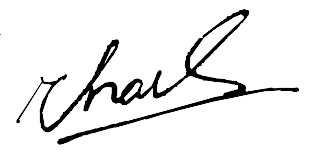 PGS.TS. Phương Ngọc Thạch TRƯỜNG ĐH KT-KT BÌNH DƯƠNGCỘNG HÒA XÃ HỘI CHỦ NGHĨA VIỆT NAMKHOA: KT, TC - NHĐộc Lập - Tự Do - Hạnh PhúcCHƯƠNG TRÌNH GIÁO DỤC SAU ĐẠI HỌCCHƯƠNG TRÌNH GIÁO DỤC SAU ĐẠI HỌCCHƯƠNG TRÌNH GIÁO DỤC SAU ĐẠI HỌCTrình độ đào tạo: Thạc sĩNgành: TC-NHMã số: 8340201ĐỀ CƯƠNG CHI TIẾT HỌC PHẦNĐỀ CƯƠNG CHI TIẾT HỌC PHẦNĐỀ CƯƠNG CHI TIẾT HỌC PHẦN1.1. Mã học phần: TNTD021.2. Tên học phần: TÀI CHÍNH DOANH NGHIỆP1.3. Ký hiệu học phần: 1.4. Tên tiếng Anh: CORPORATE FINANCE1.5. Số tín chỉ:3 (2:1)1.6. Phân bổ thời gian:- Lý thuyết:    30 tiết- Bài tập và Thảo luận nhóm:     30 tiết- Tự học:      90 tiết1.7. Các giảng viên phụ trách học phần:- Giảng viên phụ trách chính:  TS. Đặng Thị Quỳnh Anh- Danh sách giảng viên cùng giảng dạy:1.8. Điều kiện tham gia học phần:- Học phần tiên quyết:Không- Học phần học trước:Không- Học phần song hành:KhôngMục tiêu(Goals)Mô tả (Goal description)(Học phần này trang bị cho học viên:)Chuẩn đầu raCTĐT (PLOs)G1Kiến thức chuyên sâu về các nguyên lý tài chính doanh nghiệp, lựa chọn các nguyên lý phù hợp để giải quyết những tình huống giả định; diễn giải các vấn đề tài chính của doanh nghiệp trong thực tếPLO 2PLO 3G2Khả năng nhận định và xem xét việc đưa ra các quyết định tài chính của doanh nghiệpPLO 5PLO 6G3Phẩm chất đạo đức nghề nghiệp, hành vi và ứng xử chuyên nghiệp, độc lập, chủ động, …PLO 8CĐR của học phần (CLOs)Mô tả CLOs(Sau khi học xong môn học này, người học có thể:)CLO 1Phân tích được tác động của các quyết định tài chính đến giá trị công ty.CLO 2Đề xuất được giải pháp cho các vấn đề liên quan đến các quyết định tài chính.CLO 3Kết hợp tư duy phản biện và kỹ năng phân tích, tổng hợp để đề xuất giải pháp cho công ty. CLO 4Phát triển kỹ năng hoạch định và tư duy tổ chức để giải quyết các vấn đề của doanh nghiệp. CLO 5Thể hiện tinh thần trách nhiệm và đạo đức nghề nghiệpChuẩn đầu ra học phần (CLOs)Chuẩn đầu ra của chương trình (PLOs)Chuẩn đầu ra của chương trình (PLOs)Chuẩn đầu ra của chương trình (PLOs)Chuẩn đầu ra của chương trình (PLOs)Chuẩn đầu ra của chương trình (PLOs)Chuẩn đầu ra của chương trình (PLOs)Chuẩn đầu ra của chương trình (PLOs)Chuẩn đầu ra của chương trình (PLOs)Chuẩn đầu ra học phần (CLOs)12345678CLO 1HHCLO 2HHCLO 3MCLO 4MCLO 5MTổng hợpHHMMHThành phần đánh giáTrọng sốBài đánh giáTrọng số conRubricLiên quan đến CLO nào ở Bảng 4.1HD PP đánh giá(1)(2)(3)(4)(5)(6)(7)A1. Kiểm tra thường xuyên (KTTX)10%Phiếu điểm danh, bài tập cá nhân25%1, 3CLO 2, 3, 4, 5PPĐG 1A2. Kỹ năng10%Bài tập nhóm25%3, 4CLO 1, 2, 3, 4, 5PPĐG 2PPĐG 3A3. Đánh giá giữa kỳ20%Bài kiểm tra giữa kỳ: Tự luận, thi trên giấy.50%Theo thang điểmCLO 1, 2, 3, 4, 5PPĐG 4A4. Đánh giá cuối kỳ60%Bài kiểm tra cuối kỳ: Tiểu luận.100%6CLO 1, 2, 3, 4, 5PPĐG 5Tiêu chí đánh giáMức độ đạt chuẩn quy địnhMức độ đạt chuẩn quy địnhMức độ đạt chuẩn quy địnhMức độ đạt chuẩn quy địnhMức độ đạt chuẩn quy địnhTrọng sốTiêu chí đánh giáMỨC F(0 - 3.9)MỨC D(4.0 - 5.4)MỨC C(5.5 - 6.9)MỨC B(7.0 - 8.4)MỨC A(8.5 - 10)Trọng sốChuyên cầnKhông đi học(< 30%)Đi học không chuyên cần (< 50%)Đi học khá chuyên cần(< 70%)Đi học chuyên cần(< 90%)Đi học đầy đủ, rất chuyên cần (100%)50%Đóng góptại lớpKhông tham gia hoạt động gì tại lớp Hiếm khi tham gia phát biểu, đóng góp cho bài học tại lớp. Đóng góp không hiệu quả. Thỉnh thoảng tham gia phát biểu, trao đổi ý kiến tại lớp. Phát biểu ít khi có hiệu quả. Thường xuyên phát biểu và trao đổi ý kiến liên quan đến bài học. Các đóng góp cho bài học là hiệu quả. Tham gia tích cực các hoạt động tại lớp: phát biểu, trao đổi ý kiến liên quan đến bài học. Các đóng góp rất hiệu quả. 50%Tiêu chí đánh giáMức độ đạt chuẩn quy địnhMức độ đạt chuẩn quy địnhMức độ đạt chuẩn quy địnhMức độ đạt chuẩn quy địnhMức độ đạt chuẩn quy địnhTrọng sốTiêu chí đánh giáMỨC F(0 - 3.9)MỨC D(4.0 - 5.4)MỨC C(5.5 - 6.9)MỨC B(7.0 - 8.4)MỨC A(8.5 - 10)Trọng sốTổ chức nhómNhóm bị phá vỡ hoàn toàn: Trách nhiệm và nhiệm vụ của các thành viên trong nhóm không được phân công cụ thể, không có sự liên kết, phối hợp nhóm. Trách nhiệm và nhiệm vụ của mỗi thành viên trong nhóm không rõ ràng, không phù hợp với khả năng của họ. Không có sự phối hợp làm việc giữa các thành viên trong nhóm. Mỗi thành viên có nhiệm vụ riêng nhưng chưa rõ ràng và chưa phù hợp với khả năng của thành viên. Sự phối hợp làm việc của nhóm chưa tốt. Nhiệm vụ của mỗi thành viên trong nhóm rõ ràng và phù hợp với khả năng của họ. Sự phối hợp làm việc của nhóm tốt. Nhiệm vụ của các thành viên trong nhóm rất rõ ràng và phù hợp với khả năng của họ, phát huy điểm mạnh của các thành viên. Sự phối hợp làm việc của nhóm rất tốt.  20%Chuyên cần < 30%<50%<70%<90%100%10%Thảo luận Không bao giờ tham gia thảo luận trong nhóm Hiếm khi tham gia thảo luận nhóm và đóng góp ý kiến Thỉnh thoảng tham gia thảo luận nhóm và đóng góp ý kiến Thường xuyên tham gia thảo luận nhóm và đóng góp ý kiến cho thảo luận giữa các nhóm.  Luôn tham gia thảo luận nhóm và đóng góp ý kiến hiệu quả cho các hoạt động của nhóm và giữa các nhóm. 20% Nội dung theo tiến độ quy định  Không có nội dung tính toán. Nội dung tính toán không đầy đủ (<50%), kết quả tính toán sai, trình tự các bước tính toán không hợp lý. Nội dung tính toán đầy đủ về khối lượng theo tiến độ quy định (100%). Kết quả tính toán còn một số sai sót, nhầm lẫn. Nội dung tính toán đầy đủ về khối lượng theo tiến độ quy định (100%). Kết qủa tính toán đúng, có sử dụng phần mềm tính toán nhưng chưa hợp lý Nội dung tính toán đầy đủ về khối lượng theo tiến độ quy định (100%). Trình tự các bước tính toán hợp lý, kết qủa tính toán đúng, sử dụng phần mềm tính toán hợp lý. 20% Trình bày thuyết minh Không có thuyết minh hoặc thuyết minh không đầy đủ. Trình bày thuyết minh lộn xộn, không đúng trình tự, hình vẽ, bảng biểu và ký hiệu sử dụng trong thuyết minh không phù hợp.Nội dung trình bày trong thuyết minh phù hợp. Thuyết minh còn một số lỗi chính tả, một số nhầm lẫn về kích thước, ghi chú, giải thích các thông số, bảng biểuNội dung phù hợp. Cấu trúc, bố cục thuyết minh rõ ràng, logic. Ghi chú, giải thích, hình vẽ, bảng biểu đầy đủ, ít sai sótNội dung phù hợp, cấu trúc thuyết minh rất chi tiết, rõ ràng, logic. Hình vẽ, bảng biểu, chú thích trình bày khoa học, sử dụng phần mềm tính toán trong thuyết minh hiệu quả.  15% Bản vẽ kỹ thuật Không có bản vẽ hoặc bản vẽ thiếu bộ phận, hình ảnh theo yêu cầu. Nội dung không đúng Bản vẽ thể hiện không đầy đủ, không rõ ràng, thiếu kích thước. Cấu tạo chi tiết các bộ phận, nội dung trên hình vẽ đúng yêu cầu nhưng còn nhiều sai sót. Ghi chú không phù hợp. Bản vẽ thể hiện đầy đủ các hình ảnh theo yêu cầu nhưng sắp xếp không phù hợp, còn một số lỗi nhỏ về trình bày. Nội dung trên bản vẽ đúng yêu cầu. Ghi chú đầy đủ. Bản vẽ thể hiện đầy đủ, chi tiết. Kích thước rõ ràng. Nội dung thể hiện đúng theo yêu cầu. Sắp xếp, trình bày bản vẽ hợp lý. Ghi chú rõ ràng, chi tiết. Bản vẽ thể hiện đầy đủ, rất chi tiết và khoa học. Sắp xếp, trình bày hợp lý, sáng tạo, có thể ứng dụng ngay vào các công trình xây dựng thực tế.  15% Tiêu chí đánh giáMức độ đạt chuẩn quy địnhMức độ đạt chuẩn quy địnhMức độ đạt chuẩn quy địnhMức độ đạt chuẩn quy địnhMức độ đạt chuẩn quy địnhTrọng sốTiêu chí đánh giáMỨC F(0 - 3.9)MỨC D(4.0 - 5.4)MỨC C(5.5 - 6.9)MỨC B(7.0 - 8.4)MỨC A(8.5 - 10)Trọng sốNộp bài tập  Không 	nộp bài tập  Nộp bài tập 70% số lượng bài tập được giao. Chưa đúng thời gian quy định. Nộp bài tập đầy đủ (100% số lượng được giao). Một số bài tập nộp chưa đúng thời gian quy định. Nộp bài tập đầy đủ (100% số lượng được giao). Hầu hết bài tập nộp đúng thời gian quy định. Nộp bài tập đầy đủ (100% số lượng được giao). Đúng thời gian quy định. 20% Trình bày bài tập Không 	có bài tập Bài tập trình bày lộn xộn, không đúng yêu cầu về trình bày (font chữ, cỡ chữ, giản dòng). Hình vẽ, bảng biểu sử dụng trong bài tập không phù hợp. Bài tập trình bày đúng yêu cầu (font chữ, cỡ chữ, giản dòng). Hình vẽ, bảng biểu sử dụng trong bài tập rõ ràng, phù hợp. Còn một số lỗi nhỏ về trình bày (lỗi chính tả, nhầm lẫn ghi chú, kích thước) Bài tập trình bày đẹp, đầy đủ, đúng yêu cầu (font chữ, cỡ chữ, giản dòng). Hình vẽ, bảng biểu sử dụng trong bài tập rõ ràng, phù hợp. Ghi chú, giải thích đầy đủ, hợp lý. Bài tập trình bày đẹp, đầy đủ, đúng yêu cầu (font chữ, cỡ chữ, giản dòng), logic Hình vẽ, bảng biểu sử dụng trong bài tập rõ ràng, khoa học. Ghi chú, giải thích cụ thể, hợp lý. 30% Nội dung bài tập Không 	có bài tập Nội dung bài tập không đầy đủ, một số không đúng theo yêu cầu nhiệm vụ. Nội dung bài tập đầy đủ, đúng với yêu cầu nhiệm vụ nhưng chưa hợp lý. Còn một số sai sót trong tính toán. Nội dung bài tập đầy đủ, hợp lý, đúng theo yêu cầu nhiệm vụ. Tính toán đúng, rõ ràng. Nội dung bài tập đầy đủ, hợp lý, đúng theo yêu cầu nhiệm vụ. Tính toán logic, chi tiết và rõ ràng, hoàn toàn hợp lý. 50% Tiêu chí đánh giáMức độ đạt chuẩn quy địnhMức độ đạt chuẩn quy địnhMức độ đạt chuẩn quy địnhMức độ đạt chuẩn quy địnhMức độ đạt chuẩn quy địnhTrọng sốTiêu chí đánh giáMỨC F(0 - 3.9)MỨC D(4.0 - 5.4)MỨC C(5.5 - 6.9)MỨC B(7.0 - 8.4)MỨC A(8.5 - 10)Trọng sốNội dung báo cáo Không có nội dung hoặc nội dung không phù hợp với yêu cầu. Nội dung phù hợp với yêu cầu, hình ảnh và giải thích chưa rõ ràng Nội dung phù hợp với yêu cầu. Sử dụng thuật ngữ đơn giản, dễ hiểu. Hình ảnh minh họa rõ ràng, đẹp Nội dung phù hợp với yêu cầu. Sử dụng thuật ngữ đơn giản, dễ hiểu. Hình ảnh minh họa rõ ràng, đẹp, phong phú. Có sử dụng video  Nội dung phù hợp với yêu cầu. Sử dụng thuật ngữ đơn giản, dễ hiểu. Hình ảnh minh họa rõ ràng, đẹp, phong phú. Có sử dụng video và giải thích cụ thể hiểu biết trên video. 50% Trình bày slide Slide trình bày quá sơ sài, không đủ số lượng theo quy định Slide trình bày với số lượng phù hợp, sử dụng từ ngũ và hình ảnh rõ ràng Slide trình bày với bố cục logic, rõ ràng, gồm 3 phần (introduction, body and conclusion) Slide trình bày với bố cục logic, rõ ràng, gồm 3 phần, thể hiện sự thành thạo trong trình bày Slide trình bày với bố cục logic, rõ ràng, gồm 3 phần. Thuật ngữ sử dụng đơn giản dễ hiểu. Thể hiện sự thành thạo trong trình bày và ngôn ngữ. 25% Thuyết trình Trình bày không logic, vượt quá thời gian quy định. Sử dụng thuật ngữ không đúng, phát âm không rõ, giọng nói nhỏ. Người nghe không hiểu. Bài trình bày đầy đủ. Giọng nói nhỏ, phát âm còn một số từ không rõ, sử dụng thuật ngữ phức tạp, chưa có tương tác với người nghe khi trình bày. Phần trình bày có bố cục 3 phần rõ ràng. Giọng nói vừa phải, rõ ràng, dễ nghe, thời gian trình bày đúng quy định, thỉnh thoảng có tương tác với người nghe. Người nghe có thể hiểu và kịp theo dõi nội dung trình bày. Phần trình bày ngắn gọn, dễ hiểu. Sử dụng các thuật ngữ đơn giản, dễ hiểu. Bố cục rõ ràng. Giọng nói rõ ràng, lưu loát. Thời gian trình bày đúng quy định. Tương tác tốt với người nghe. Người nghe có thể hiểu được nội dung trình bày. Phần trình bày ngắn gọn. Bố cục rõ ràng. Giọng nói rõ ràng, lưu loát. thu hút sự chú ý của người nghe, tương tác tốt với người nghe. Người nghe có thể hiểu và theo kịp tất cả nội dung trình bày. Thời gian trình bày đúng quy định. 25% Tiêu chí đánh giáMức độ đạt chuẩn quy địnhMức độ đạt chuẩn quy địnhMức độ đạt chuẩn quy địnhMức độ đạt chuẩn quy địnhMức độ đạt chuẩn quy địnhTrọng sốTiêu chí đánh giáMỨC F(0 - 3.9)MỨC D(4.0 - 5.4)MỨC C(5.5 - 6.9)MỨC B(7.0 - 8.4)MỨC A(8.5 - 10)Trọng sốThái độ trả lời câu hỏi Thái độ giao tiếp, trả lời thô lỗ, không hợp tác, thiếu tôn trọng trong giao tiếp. Sử dụng thuật ngữ không phù hợp, gióng nói khó nghe. Thái độ giao tiếp, trả lời câu hỏi lễ độ.  Sử dụng các thuật ngữ trong câu trả lời phức tạp, khó hiểu. Giọng nói nhỏ, thiếu tự tin.    Thái độ giao tiếp, trả lời nhẹ nhàng, hòa nhã. Giọng nói vừa phải, rõ ràng, dễ nghe. Thuật ngữ sử dụng trong câu trả lời lời phù hợp, dễ hiểu. Thái độ trong câu trả lời tự tin, từ tốn, nhẹ nhàng, điềm đạm. Thuật ngữ sử dụng trong câu trả lời đơn giản, dễ hiểu. Giọng nói lưu loát, rõ ràng. Thái độ giao tiếp, trả lời rất tự tin, giọng nói rõ ràng, lưu loát. thu hút sự chú ý của người nghe, tương tác tốt với người nghe.  20% Nội dung trả lời Các câu trả lời hoàn toàn không liên quan đến câu hỏi.  Các câu trả lời không rõ ràng, gần như không liên, không tập trung vào trọng tâm của câu hỏi.  Các câu trả lời đúng trọng tâm câu hỏi, liên quan đến câu hỏi nhưng thiếu tự tin trong các câu trả lời.Các câu trả lời ngắn gọn, rõ ràng, đầy đủ, liên quan đến câu hỏi yêu cầu. Thể hiện sự tự tin về sự hiểu biết trong câu trả lời, lập luận giải thích chưa thuyết phục. Các câu trả lời ngắn gọn, rõ ràng, đầy đủ, liên quan trực tiếp đến câu hỏi yêu cầu; tự tin trong câu trả lời; lập luận, giải thích cho câu hỏi hoàn toàn thuyết phục. 80% Tiêu chí đánh giáMức độ đạt chuẩn quy địnhMức độ đạt chuẩn quy địnhMức độ đạt chuẩn quy địnhMức độ đạt chuẩn quy địnhMức độ đạt chuẩn quy địnhTrọng sốTiêu chí đánh giáMỨC F(0 - 3.9)MỨC D(4.0 - 5.4)MỨC C(5.5 - 6.9)MỨC B(7.0 - 8.4)MỨC A(8.5 - 10)Trọng sốNội dung đồ ánKhông có hoặc nội dung được trình bày trong báo cáo không phù hợp với yêu cầu.Nội dung trình bày trong báo cáo đầy đủ theo yêu cầu. Tính toán sai, không cụ thể, không đáp ứng yêu cầu.Đầy đủ nội dung theo yêu cầu, còn một số nhầm lẫn trong tính toán, một số nội dung chưa hợp lýĐầy đủ nội dung theo yêu cầu, trình tự tính toán hợp lý, tính toán chính xác. Kết quả tính toán và chọn chưa có giải thích cụ thể, chưa thuyết phục.Đầy đủ nội dung theo yêu cầu, tính toán chi tiết, rõ ràng, logic, trình tự tính toán hợp lý. Kết quả tính toán và chọn có sự phân tích, lý giải cụ thể, rõ ràng và thuyết phục.60%Trình bày thuyết minhKhông có thuyết minh hoặc thuyết minh không đúng với nội dung theo yêu cầu.Trình tự trình bày trong thuyết minh không đúng. Nội dung phù hợp theo yêu cầu. Hình vẽ, bảng biểu còn nhiều mâu thuẩn với nội dung.Nội dung, trình tự trình bày thuyết minh phù hợp theo yêu cầu. Trình bày còn một số lỗi về chính tả, kích thước, ghi chú chưa đầy đủ.Nội dung phù hợp. Trình tự, cấu trúc logic, rõ ràng đáp ứng yêu cầu. Hình ảnh, bảng biểu rõ ràng, logic, ghi chú phù hợp. Thể hiện kỹ năng soạn thảo văn bản còn hạn chế.Nội dung phù hợp. Trình tự, cấu trúc logic, rõ ràng đáp ứng yêu cầu. Hình ảnh, bảng biểu rõ ràng, logic, ghi chú phù hợp. Thể hiện việc sử dụng thành thạo máy tính trong trình bày báo cáo.20%Bản vẽ kỹ thuật và hình ảnhKhông có hoặc thiếu bản vẽ/hình ảnh, bản vẽ/hình ảnh không đúng nội dung theo quy định.Đầy đủ số lượng bản vẽ/hình ảnh (3 bản) với nội dung theo đúng quy định. Kích thước, ghi chú trên bản vẽ/hình ảnh không được thể hiện hoặc thể hiện không rõ ràng, thiếu một số phần trên các bản vẽ/hình ảnhĐầy đủ bản vẽ (3 bản) với nội dung theo đúng quy định. Kích thước, ghi chú trên bản vẽ đầy đủ, rõ ràng. Còn một số lỗi về trình bày (sai chính tả, nét vẽ).Đầy đủ bản vẽ (3 bản) với nội dung theo đúng quy định. Sắp xếp các phần trên bản vẽ hợp lý. Kích thước, ghi chú đầy đủ, rõ ràng.Đầy đủ bản vẽ (3 bản) với nội dung theo đúng quy định. Sắp xếp các phần trên bản vẽ hợp lý. Kích thước, ghi chú đầy đủ, rõ ràng. Thể hiện việc sử dụng thành thạo công cụ vẽ trên máy tính, có thể ứng dụng trong công trình xây dựng thực tế.20%Tiêu chí đánh giáMức độ đạt chuẩn quy địnhMức độ đạt chuẩn quy địnhMức độ đạt chuẩn quy địnhMức độ đạt chuẩn quy địnhMức độ đạt chuẩn quy địnhTrọng sốTiêu chí đánh giáMỨC F(0 - 3.9)MỨC D(4.0 - 5.4)MỨC C(5.5 - 6.9)MỨC B(7.0 - 8.4)MỨC A(8.5 - 10)Trọng sốTổ chức nhóm Không có sự làm việc nhóm Trách nhiệm và nhiệm vụ công việc của các thành viên trong nhóm không được phân công cụ thể. Mỗi thành viên có nhiệm vụ công việc riêng nhưng không rõ ràng và không phù hợp với khả năng của thành viên trong nhóm.  Nhiệm vụ công việc rõ ràng và phù hợp với khả năng của mỗi thành viên trong nhóm.  Nhiệm vụ công việc của mỗi thành viên rõ ràng, cụ thể, phù hợp. Phát huy thế mạnh của các thành viên trong nhóm. Tương tác, phối hợp tốt giữa các thành viên.  40% Tham gia làm việc nhóm (chuyên cần) < 30% < 50% < 70% < 90%  100% (Tham gia đầy đủ các buổi họp, thảo luận của nhóm) 20% Thảo luận Không bao giờ tham gia vào việc thảo luận của nhóm.  Hiếm khi tham gia vào thảo luận nhóm và đóng góp ý kiến.  Thỉnh thoảng tham gia thảo luận nhóm và đóng góp ý kiến. Thưởng xuyên tham gia thảo luận nhóm và đóng góp ý kiến hay.  Luôn tham gia thảo luận nhóm và đóng góp ý kiến hay, hiệu quả cho các hoạt động của nhóm.  20% Phối hợp nhóm Không bao giờ phối hợp, hợp tác với nhóm. Hiếm khi hợp tác, phối hợp làm việc nhóm. Hợp tác, phối hợp với nhóm. Thỉnh thoảng tôn trọng và chia sẽ kinh nghiệm từ các thành viên khác của nhóm.  Hợp tác, phối hợp với nhóm. Thường xuyên tôn trọng và chia sẽ kinh nghiệm từ các thành viên khác của nhóm. Hợp tác, phối hợp với nhóm. Luôn luôn tôn trọng và chia sẽ kinh nghiệm từ các thành viên khác của nhóm. 20% Tuần/ (5 tiết / tuần)Các nội dung cơ bản của bài học (chương) (đến 3 số)Số tiết (LT/ TH/ TT)CĐR của bài học (chương/chủ đề)Liên quan đến CLO nào ở Bảng 4.1PP giảng dạy đạt CĐRHoạt động học của HV (*)Tên bài đánh giá(ở cột 3 Bảng 6.1)(1)(2)(3)(4)(5)(6)(7)(8)Chương 1: Ước tính chi phí sử dụng vốnChương 1: Ước tính chi phí sử dụng vốnChương 1: Ước tính chi phí sử dụng vốnChương 1: Ước tính chi phí sử dụng vốnChương 1: Ước tính chi phí sử dụng vốnChương 1: Ước tính chi phí sử dụng vốnChương 1: Ước tính chi phí sử dụng vốn1-2A. Các nội dung chính giảng dạy trên lớp5/5/0CLO 1, 2, 3, 4, 51-2Giới thiệu môn học- Chi phí sử dụng vốn chủ sở hữu- Chi phí sử dụng nợ- Chi phí sử dụng vốn của dự án - Các đặc điểm rủi ro của dự án và tài trợNội dung thảo luận: - Ước lượng beta- Bài tập cuối chương- Giải quyết vấn đề (Problem Solving)- Tập kích não- Tranh luận (Debates)- Thảo luận (Discussion)- Học nhóm (Pear Learning)- Nghiên cứu độc lập- Học viên chuẩn bị nội dung theo các chủ đề linh hoạt do GV chọn- Thảo luận nhóm- Chuyên cần, bài tập cá nhân- Bài tập nhóm- Kiểm tra giữa kỳ- Tiểu luận1-2B. Các nội dung chính HV tự học ở nhà0/15/01-2Đọc giáo trình chính và các tài liệu tham khảo. Làm bài tập nhóm.- Bài tập ở nhà (Work Assigment)Tự họcHọc nhómChương 2: Cấu trúc vốnChương 2: Cấu trúc vốnChương 2: Cấu trúc vốnChương 2: Cấu trúc vốnChương 2: Cấu trúc vốnChương 2: Cấu trúc vốnChương 2: Cấu trúc vốn3-4A. Các nội dung chính giảng dạy trên lớp5/5/0CLO 1, 2, 3, 4, 53-4- Tài trợ vốn chủ sở hữu với tài trợ nợ- Đòn bẩy, kinh doanh chênh lệch giá và giá trị công ty- Đòn bẩy, rủi ro và chi phí sử dụng vốn- Cấu trúc vốnNội dung thảo luận:- Tài trợ vốn chủ sở hữu- Bài tập cuối chương- Giải quyết vấn đề (Problem Solving)- Tập kích não- Tranh luận (Debates)- Thảo luận (Discussion)- Học nhóm (Pear Learning)- Nghiên cứu độc lập- Bài tập ở nhà (Work Assigment)- Học viên chuẩn bị nội dung theo các chủ đề linh hoạt do GV chọn- Thảo luận nhóm- Chuyên cần, bài tập cá nhân- Bài tập nhóm- Kiểm tra giữa kỳ- Tiểu luận3-4B. Các nội dung chính HV tự học ở nhà0/15/03-4Đọc giáo trình chính và các tài liệu tham khảo. Làm bài tập nhóm.Tự họcHọc nhómChương 3: Chính sách chi trả cổ tứcChương 3: Chính sách chi trả cổ tứcChương 3: Chính sách chi trả cổ tứcChương 3: Chính sách chi trả cổ tứcChương 3: Chính sách chi trả cổ tứcChương 3: Chính sách chi trả cổ tứcChương 3: Chính sách chi trả cổ tức5-6A. Các nội dung chính giảng dạy trên lớp5/5/0CLO 1, 2, 3, 4, 55-6- Phân phối cho cổ đông- Cổ tức và mua lại cổ phần- Phát tín hiệu với chính sách chi trả - Cổ tức cổ phiếu và chia tách cổ phiếuNội dung thảo luận:Bất lợi thuế của cổ tứcBài tập cuối chương- Giải quyết vấn đề (Problem Solving)- Tập kích não- Tranh luận (Debates)- Thảo luận (Discussion)- Học nhóm (Pear Learning)- Nghiên cứu độc lập- Bài tập ở nhà (Work Assigment)- Học viên chuẩn bị nội dung theo các chủ đề linh hoạt do GV chọn- Thảo luận nhóm- Chuyên cần, bài tập cá nhân- Bài tập nhóm- Kiểm tra giữa kỳ- Tiểu luận5-6B. Các nội dung chính HV tự học ở nhà0/15/05-6Đọc giáo trình chính và các tài liệu tham khảo. Làm bài tập nhóm.- Bài tập ở nhà (Work Assigment)Tự họcHọc nhómChương 4: Huy động vốn chủ sở hữuChương 4: Huy động vốn chủ sở hữuChương 4: Huy động vốn chủ sở hữuChương 4: Huy động vốn chủ sở hữuChương 4: Huy động vốn chủ sở hữuChương 4: Huy động vốn chủ sở hữuChương 4: Huy động vốn chủ sở hữu7-8A. Các nội dung chính giảng dạy trên lớp5/5/0CLO 1, 2, 3, 4, 57-8- Tài trợ vốn chủ sở hữu cho công ty tư nhân- IPO- Bài toán IPO - SEONội dung thảo luận:- Các vấn đề liên quan đến IPO- Bài tập cuối chương- Giải quyết vấn đề (Problem Solving)- Tập kích não- Tranh luận (Debates)- Thảo luận (Discussion)- Học nhóm (Pear Learning)- Nghiên cứu độc lập- Học viên chuẩn bị nội dung theo các chủ đề linh hoạt do GV chọn- Thảo luận nhóm- Chuyên cần, bài tập cá nhân- Bài tập nhóm- Kiểm tra giữa kỳ- Tiểu luận7-8B. Các nội dung chính HV tự học ở nhà0/15/07-8Đọc giáo trình chính và các tài liệu tham khảo. Làm bài tập nhóm.- Bài tập ở nhà (Work Assigment)Tự họcHọc nhómChương 5: Thuê tài sảnChương 5: Thuê tài sảnChương 5: Thuê tài sảnChương 5: Thuê tài sảnChương 5: Thuê tài sảnChương 5: Thuê tài sảnChương 5: Thuê tài sản9-10A. Các nội dung chính giảng dạy trên lớp4/3/0CLO 1, 2, 3, 4, 59-10- Các vấn đề cơ bản về thuê tài sản - Các vấn đề liên quan đến kế toán và thuế của thuê tài sản- Quyết định thuê tài sản- Các lý do phải thuê tài sảnNội dung thảo luận:- Thuê tài sản- Bài tập cuối chương- Giải quyết vấn đề (Problem Solving)- Tập kích não- Tranh luận (Debates)- Thảo luận (Discussion)- Học nhóm (Pear Learning)- Nghiên cứu độc lập- Học viên chuẩn bị nội dung theo các chủ đề linh hoạt do GV chọn- Thảo luận nhóm- Chuyên cần, bài tập cá nhân- Bài tập nhóm- Kiểm tra giữa kỳ- Tiểu luận9-10B. Các nội dung chính HV tự học ở nhà0/10/09-10Đọc giáo trình chính và các tài liệu tham khảo. Làm bài tập nhóm.- Bài tập ở nhà (Work Assigment)Tự họcHọc nhómChương 6: Mua bán và sáp nhậpChương 6: Mua bán và sáp nhậpChương 6: Mua bán và sáp nhậpChương 6: Mua bán và sáp nhậpChương 6: Mua bán và sáp nhậpChương 6: Mua bán và sáp nhậpChương 6: Mua bán và sáp nhập10-11A. Các nội dung chính giảng dạy trên lớp4/4/0CLO 1, 2, 3, 4, 510-11- Phản ứng của thị trường với các vụ thâu tóm- Lý do để mua lại công ty- Định giá và quá trình thâu tóm- Tránh thâu tómNội dung thảo luận:- Các thương vụ thâu tóm- Bài tập cuối chương- Giải quyết vấn đề (Problem Solving)- Tập kích não- Tranh luận (Debates)- Thảo luận (Discussion)- Học nhóm (Pear Learning)- Nghiên cứu độc lập- Học viên chuẩn bị nội dung theo các chủ đề linh hoạt do GV chọn- Thảo luận nhóm- Chuyên cần, bài tập cá nhân- Bài tập nhóm- Kiểm tra giữa kỳ- Tiểu luận10-11B. Các nội dung chính HV tự học ở nhà0/10/010-11Đọc giáo trình chính và các tài liệu tham khảo. Làm bài tập nhóm.- Bài tập ở nhà (Work Assigment)Tự họcHọc nhómChương 7: Quản trị công tyChương 7: Quản trị công tyChương 7: Quản trị công tyChương 7: Quản trị công tyChương 7: Quản trị công tyChương 7: Quản trị công tyChương 7: Quản trị công ty12A. Các nội dung chính giảng dạy trên lớp2/3/0CLO 1, 2, 3, 4, 512- Quản trị công ty và chi phí đại diện- Giám sát bởi Hội đồng quản trị- Các chính sách lương, thưởng và phúc lợi- Quản trị mâu thuẫn đại diệnNội dung thảo luận:- Bài tập cuối chương- Giải quyết vấn đề (Problem Solving)- Tập kích não- Tranh luận (Debates)- Thảo luận (Discussion)- Học nhóm (Pear Learning)- Nghiên cứu độc lập- Bài tập ở nhà (Work Assigment)- Học viên chuẩn bị nội dung theo các chủ đề linh hoạt do GV chọn- Thảo luận nhóm- Chuyên cần, bài tập cá nhân- Bài tập nhóm- Kiểm tra giữa kỳ- Tiểu luận12B. Các nội dung chính HV tự học ở nhà0/10/012Đọc giáo trình chính và các tài liệu tham khảo. Làm bài tập nhóm.Tự họcHọc nhóm12Hướng dẫn làm tiểu luậnCLO 1, 2, 3, 4, 5TTTên tác giảNăm XBTên sách, giáo trình, tên bài báo, văn bảnNXB, tên tạp chí/nơi ban hành VBGiáo trình chínhGiáo trình chínhGiáo trình chínhGiáo trình chính1Stephen A. Ross, Randolph W. Westerfield, and Jeffrey Jaffe, TS. Vũ Việt Quảng chủ biên dịch, 2020Tài chính doanh nghiệp (Corporate Finance),Kinh tế TP. HCMSách và giáo trình tham khảoSách và giáo trình tham khảoSách và giáo trình tham khảoSách và giáo trình tham khảo2Eugene F. Brigham và Joel F. Houston - GS.TS. Nguyễn Thị Cành – TS. Nguyễn Anh Phong chủ biên dịch2019Quản trị tài chính (Fundamentals of Financial Management)NXB Hồng Đức3TS. Đặng Thị Việt Đức. ThS. Đinh Xuân Dũng2020Quản trị tài chính doanh nghiệpNXB Thông tin và truyền thông4TS. Bùi Hữu Phước2020Tài chính doanh nghiệpNXB Tài ChínhTTNội dung tham khảoLink trang webNgày cập nhật1Tin tức về tài chính, thời sự, kinh tế, thị trường …www.vneconomy.vn2Thông tin chung về thế giới cũng như Việt Nam trong nhiều lĩnh vực: thị trường tài chính, tài chính ngân hàng, tài chính quốc tế…https://cafef.vn/ TTTên giảng đường, PTN, xưởng, cơ sở THDanh mục trang thiết bị, phần mềm chính phục vụ TN, THDanh mục trang thiết bị, phần mềm chính phục vụ TN, THPhục vụ cho nội dung Bài học/ChươngTên thiết bị, dụng cụ, phần mềm, …Số lượngPhục vụ cho nội dung Bài học/Chương1Giảng đường2Phòng mô phỏngTRƯỞNG KHOATS. Trần Thanh VũGIẢNG VIÊN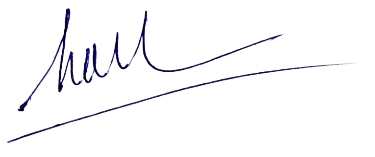 TS. Đặng Thị Quỳnh AnhTRƯỜNG ĐH KT-KT BÌNH DƯƠNGCỘNG HÒA XÃ HỘI CHỦ NGHĨA VIỆT NAMKHOA: KT, TC - NHĐộc Lập - Tự Do - Hạnh PhúcCHƯƠNG TRÌNH GIÁO DỤC SAU ĐẠI HỌCCHƯƠNG TRÌNH GIÁO DỤC SAU ĐẠI HỌCCHƯƠNG TRÌNH GIÁO DỤC SAU ĐẠI HỌCTrình độ đào tạo: Thạc sĩNgành: TC-NHMã số: 8340201ĐỀ CƯƠNG CHI TIẾT HỌC PHẦNĐỀ CƯƠNG CHI TIẾT HỌC PHẦNĐỀ CƯƠNG CHI TIẾT HỌC PHẦN1.1. Mã học phần: TNTQ121.2. Tên học phần: TÀI CHÍNH QUỐC TẾ1.3. Ký hiệu học phần: 1.4. Tên tiếng Anh: INTERNATIONAL FINANCE1.5. Số tín chỉ:3 (2:1)1.6. Phân bổ thời gian:- Lý thuyết:    30 tiết- Bài tập và Thảo luận nhóm:     30 tiết- Tự học:      90 tiết1.7. Các giảng viên phụ trách học phần:- Giảng viên phụ trách chính:  TS. Nguyễn Thị Xuân Liễu- Danh sách giảng viên cùng giảng dạy:1.8. Điều kiện tham gia học phần:- Học phần tiên quyết:Không- Học phần học trước:Không- Học phần song hành:KhôngMục tiêu(Goals)Mô tả (Goal description)(Học phần này trang bị cho học viên:)Chuẩn đầu raCTĐT (PLOs)G1Trang bị cho học viên những kiến thức nâng cao về Tài chính quốc tế cũng như sự lưu chuyển của tài chính trong bối cảnh hội nhập kinh tế quốc tế.PLO 3G2Làm chủ các nghiệp vụ chủ yếu của hoạt động Tài chính quốc tế. Xử lý được các vấn đề nảy sinh có liên quan tới hoạt động Tài chính quốc tế tại các cơ sở kinh tế.PLO 5G3Có phẩm chất đạo đức cá nhân, chuyên cần trong học tập và chủ động trong nghiên cứu các nội dung có liên quan đến tài chính quốc tế.PLO 8CĐR của học phần (CLOs)Mô tả CLOs(Sau khi học xong môn học này, người học có thể:)CLO 1Giải thích được các nội dung cốt yếu về tỷ giá, cơ sở hình thành tỷ giá trên thị trường ngoại hối và dưới các chế độ tỷ giá; bản chất cán cân thanh toán quốc tế;CLO 2Ứng dụng thành thạo các giao dịch phái sinh và các giao dịch khác nhằm phòng vệ rủi ro tỷ giá trên thực tế;CLO 3Có khả năng nghiên cứu độc lập, tư duy một cách hệ thống; nhận biết và phân tích tổng hợp tình hình trong và ngoài đơn vị liên quan tới tỷ giá, đến cán cân thanh toán quốc tế, đến điều hành chính sách tiền tệ - tỷ giá;CLO 4Có kỹ năng giao tiếp với nhóm, với giảng viên; truyền đạt tri thức dựa trên nghiên cứu, thảo luận các vấn đề chuyên môn và khoa học với những người cùng ngành và những người khác; CLO 5Có phẩm chất đạo đức cá nhân, kiên trì, linh hoạt, tự tin, chăm chỉ, nhiệt tình, tự học, tự quản lý bản thân…Chuẩn đầu ra học phần (CLOs)Chuẩn đầu ra của chương trình (PLOs)Chuẩn đầu ra của chương trình (PLOs)Chuẩn đầu ra của chương trình (PLOs)Chuẩn đầu ra của chương trình (PLOs)Chuẩn đầu ra của chương trình (PLOs)Chuẩn đầu ra của chương trình (PLOs)Chuẩn đầu ra của chương trình (PLOs)Chuẩn đầu ra của chương trình (PLOs)Chuẩn đầu ra học phần (CLOs)12345678CLO 1MCLO 2MCLO 3MCLO 4MCLO 5MTổng hợpMMMMThành phần đánh giáTrọng sốBài đánh giáTrọng số conRubricLiên quan đến CLO nào ở Bảng 4.1HD PP đánh giá(1)(2)(3)(4)(5)(6)(7)A1. Kiểm tra thường xuyên (KTTX)10%Phiếu điểm danh, bài tập cá nhân25%1, 3CLO 1, 5PPĐG 1A2. Kỹ năng10%Bài tập nhóm25%3, 4CLO 2, 3, 4, 5PPĐG 2PPĐG 3A3. Đánh giá giữa kỳ20%Bài kiểm tra giữa kỳ: Tự luận, thi trên giấy.50%Theo thang điểmCLO 1, 2, 3, 4, 5PPĐG 4A4. Đánh giá cuối kỳ60%Bài thi cuối kỳ: Báo cáo tiểu luận.100%6CLO 1, 2, 3, 4, 5PPĐG 5Tiêu chí đánh giáMức độ đạt chuẩn quy địnhMức độ đạt chuẩn quy địnhMức độ đạt chuẩn quy địnhMức độ đạt chuẩn quy địnhMức độ đạt chuẩn quy địnhTrọng sốTiêu chí đánh giáMỨC F(0 - 3.9)MỨC D(4.0 - 5.4)MỨC C(5.5 - 6.9)MỨC B(7.0 - 8.4)MỨC A(8.5 - 10)Trọng sốChuyên cầnKhông đi học(< 30%)Đi học không chuyên cần (< 50%)Đi học khá chuyên cần(< 70%)Đi học chuyên cần(< 90%)Đi học đầy đủ, rất chuyên cần (100%)50%Đóng góptại lớpKhông tham gia hoạt động gì tại lớp Hiếm khi tham gia phát biểu, đóng góp cho bài học tại lớp. Đóng góp không hiệu quả. Thỉnh thoảng tham gia phát biểu, trao đổi ý kiến tại lớp. Phát biểu ít khi có hiệu quả. Thường xuyên phát biểu và trao đổi ý kiến liên quan đến bài học. Các đóng góp cho bài học là hiệu quả. Tham gia tích cực các hoạt động tại lớp: phát biểu, trao đổi ý kiến liên quan đến bài học. Các đóng góp rất hiệu quả. 50%Tiêu chí đánh giáMức độ đạt chuẩn quy địnhMức độ đạt chuẩn quy địnhMức độ đạt chuẩn quy địnhMức độ đạt chuẩn quy địnhMức độ đạt chuẩn quy địnhTrọng sốTiêu chí đánh giáMỨC F(0 - 3.9)MỨC D(4.0 - 5.4)MỨC C(5.5 - 6.9)MỨC B(7.0 - 8.4)MỨC A(8.5 - 10)Trọng sốTổ chức nhómNhóm bị phá vỡ hoàn toàn: Trách nhiệm và nhiệm vụ của các thành viên trong nhóm không được phân công cụ thể, không có sự liên kết, phối hợp nhóm. Trách nhiệm và nhiệm vụ của mỗi thành viên trong nhóm không rõ ràng, không phù hợp với khả năng của họ. Không có sự phối hợp làm việc giữa các thành viên trong nhóm. Mỗi thành viên có nhiệm vụ riêng nhưng chưa rõ ràng và chưa phù hợp với khả năng của thành viên. Sự phối hợp làm việc của nhóm chưa tốt. Nhiệm vụ của mỗi thành viên trong nhóm rõ ràng và phù hợp với khả năng của họ. Sự phối hợp làm việc của nhóm tốt. Nhiệm vụ của các thành viên trong nhóm rất rõ ràng và phù hợp với khả năng của họ, phát huy điểm mạnh của các thành viên. Sự phối hợp làm việc của nhóm rất tốt.  20%Chuyên cần < 30%<50%<70%<90%100%10%Thảo luận Không bao giờ tham gia thảo luận trong nhóm Hiếm khi tham gia thảo luận nhóm và đóng góp ý kiến Thỉnh thoảng tham gia thảo luận nhóm và đóng góp ý kiến Thường xuyên tham gia thảo luận nhóm và đóng góp ý kiến cho thảo luận giữa các nhóm.  Luôn tham gia thảo luận nhóm và đóng góp ý kiến hiệu quả cho các hoạt động của nhóm và giữa các nhóm. 20% Nội dung theo tiến độ quy định  Không có nội dung tính toán. Nội dung tính toán không đầy đủ (<50%), kết quả tính toán sai, trình tự các bước tính toán không hợp lý. Nội dung tính toán đầy đủ về khối lượng theo tiến độ quy định (100%). Kết quả tính toán còn một số sai sót, nhầm lẫn. Nội dung tính toán đầy đủ về khối lượng theo tiến độ quy định (100%). Kết qủa tính toán đúng, có sử dụng phần mềm tính toán nhưng chưa hợp lý Nội dung tính toán đầy đủ về khối lượng theo tiến độ quy định (100%). Trình tự các bước tính toán hợp lý, kết qủa tính toán đúng, sử dụng phần mềm tính toán hợp lý. 20% Trình bày thuyết minh Không có thuyết minh hoặc thuyết minh không đầy đủ. Trình bày thuyết minh lộn xộn, không đúng trình tự, hình vẽ, bảng biểu và ký hiệu sử dụng trong thuyết minh không phù hợp.Nội dung trình bày trong thuyết minh phù hợp. Thuyết minh còn một số lỗi chính tả, một số nhầm lẫn về kích thước, ghi chú, giải thích các thông số, bảng biểuNội dung phù hợp. Cấu trúc, bố cục thuyết minh rõ ràng, logic. Ghi chú, giải thích, hình vẽ, bảng biểu đầy đủ, ít sai sótNội dung phù hợp, cấu trúc thuyết minh rất chi tiết, rõ ràng, logic. Hình vẽ, bảng biểu, chú thích trình bày khoa học, sử dụng phần mềm tính toán trong thuyết minh hiệu quả.  15% Bản vẽ kỹ thuật Không có bản vẽ hoặc bản vẽ thiếu bộ phận, hình ảnh theo yêu cầu. Nội dung không đúng Bản vẽ thể hiện không đầy đủ, không rõ ràng, thiếu kích thước. Cấu tạo chi tiết các bộ phận, nội dung trên hình vẽ đúng yêu cầu nhưng còn nhiều sai sót. Ghi chú không phù hợp. Bản vẽ thể hiện đầy đủ các hình ảnh theo yêu cầu nhưng sắp xếp không phù hợp, còn một số lỗi nhỏ về trình bày. Nội dung trên bản vẽ đúng yêu cầu. Ghi chú đầy đủ. Bản vẽ thể hiện đầy đủ, chi tiết. Kích thước rõ ràng. Nội dung thể hiện đúng theo yêu cầu. Sắp xếp, trình bày bản vẽ hợp lý. Ghi chú rõ ràng, chi tiết. Bản vẽ thể hiện đầy đủ, rất chi tiết và khoa học. Sắp xếp, trình bày hợp lý, sáng tạo, có thể ứng dụng ngay vào các công trình xây dựng thực tế.  15% Tiêu chí đánh giáMức độ đạt chuẩn quy địnhMức độ đạt chuẩn quy địnhMức độ đạt chuẩn quy địnhMức độ đạt chuẩn quy địnhMức độ đạt chuẩn quy địnhTrọng sốTiêu chí đánh giáMỨC F(0 - 3.9)MỨC D(4.0 - 5.4)MỨC C(5.5 - 6.9)MỨC B(7.0 - 8.4)MỨC A(8.5 - 10)Trọng sốNộp bài tập  Không 	nộp bài tập  Nộp bài tập 70% số lượng bài tập được giao. Chưa đúng thời gian quy định. Nộp bài tập đầy đủ (100% số lượng được giao). Một số bài tập nộp chưa đúng thời gian quy định. Nộp bài tập đầy đủ (100% số lượng được giao). Hầu hết bài tập nộp đúng thời gian quy định. Nộp bài tập đầy đủ (100% số lượng được giao). Đúng thời gian quy định. 20% Trình bày bài tập Không 	có bài tập Bài tập trình bày lộn xộn, không đúng yêu cầu về trình bày (font chữ, cỡ chữ, giản dòng). Hình vẽ, bảng biểu sử dụng trong bài tập không phù hợp. Bài tập trình bày đúng yêu cầu (font chữ, cỡ chữ, giản dòng). Hình vẽ, bảng biểu sử dụng trong bài tập rõ ràng, phù hợp. Còn một số lỗi nhỏ về trình bày (lỗi chính tả, nhầm lẫn ghi chú, kích thước) Bài tập trình bày đẹp, đầy đủ, đúng yêu cầu (font chữ, cỡ chữ, giản dòng). Hình vẽ, bảng biểu sử dụng trong bài tập rõ ràng, phù hợp. Ghi chú, giải thích đầy đủ, hợp lý. Bài tập trình bày đẹp, đầy đủ, đúng yêu cầu (font chữ, cỡ chữ, giản dòng), logic Hình vẽ, bảng biểu sử dụng trong bài tập rõ ràng, khoa học. Ghi chú, giải thích cụ thể, hợp lý. 30% Nội dung bài tập Không 	có bài tập Nội dung bài tập không đầy đủ, một số không đúng theo yêu cầu nhiệm vụ. Nội dung bài tập đầy đủ, đúng với yêu cầu nhiệm vụ nhưng chưa hợp lý. Còn một số sai sót trong tính toán. Nội dung bài tập đầy đủ, hợp lý, đúng theo yêu cầu nhiệm vụ. Tính toán đúng, rõ ràng. Nội dung bài tập đầy đủ, hợp lý, đúng theo yêu cầu nhiệm vụ. Tính toán logic, chi tiết và rõ ràng, hoàn toàn hợp lý. 50% Tiêu chí đánh giáMức độ đạt chuẩn quy địnhMức độ đạt chuẩn quy địnhMức độ đạt chuẩn quy địnhMức độ đạt chuẩn quy địnhMức độ đạt chuẩn quy địnhTrọng sốTiêu chí đánh giáMỨC F(0 - 3.9)MỨC D(4.0 - 5.4)MỨC C(5.5 - 6.9)MỨC B(7.0 - 8.4)MỨC A(8.5 - 10)Trọng sốNội dung báo cáo Không có nội dung hoặc nội dung không phù hợp với yêu cầu. Nội dung phù hợp với yêu cầu, hình ảnh và giải thích chưa rõ ràng Nội dung phù hợp với yêu cầu. Sử dụng thuật ngữ đơn giản, dễ hiểu. Hình ảnh minh họa rõ ràng, đẹp Nội dung phù hợp với yêu cầu. Sử dụng thuật ngữ đơn giản, dễ hiểu. Hình ảnh minh họa rõ ràng, đẹp, phong phú. Có sử dụng video  Nội dung phù hợp với yêu cầu. Sử dụng thuật ngữ đơn giản, dễ hiểu. Hình ảnh minh họa rõ ràng, đẹp, phong phú. Có sử dụng video và giải thích cụ thể hiểu biết trên video. 50% Trình bày slide Slide trình bày quá sơ sài, không đủ số lượng theo quy định Slide trình bày với số lượng phù hợp, sử dụng từ ngũ và hình ảnh rõ ràng Slide trình bày với bố cục logic, rõ ràng, gồm 3 phần (introduction, body and conclusion) Slide trình bày với bố cục logic, rõ ràng, gồm 3 phần, thể hiện sự thành thạo trong trình bày Slide trình bày với bố cục logic, rõ ràng, gồm 3 phần. Thuật ngữ sử dụng đơn giản dễ hiểu. Thể hiện sự thành thạo trong trình bày và ngôn ngữ. 25% Thuyết trình Trình bày không logic, vượt quá thời gian quy định. Sử dụng thuật ngữ không đúng, phát âm không rõ, giọng nói nhỏ. Người nghe không hiểu. Bài trình bày đầy đủ. Giọng nói nhỏ, phát âm còn một số từ không rõ, sử dụng thuật ngữ phức tạp, chưa có tương tác với người nghe khi trình bày. Phần trình bày có bố cục 3 phần rõ ràng. Giọng nói vừa phải, rõ ràng, dễ nghe, thời gian trình bày đúng quy định, thỉnh thoảng có tương tác với người nghe. Người nghe có thể hiểu và kịp theo dõi nội dung trình bày. Phần trình bày ngắn gọn, dễ hiểu. Sử dụng các thuật ngữ đơn giản, dễ hiểu. Bố cục rõ ràng. Giọng nói rõ ràng, lưu loát. Thời gian trình bày đúng quy định. Tương tác tốt với người nghe. Người nghe có thể hiểu được nội dung trình bày. Phần trình bày ngắn gọn. Bố cục rõ ràng. Giọng nói rõ ràng, lưu loát. thu hút sự chú ý của người nghe, tương tác tốt với người nghe. Người nghe có thể hiểu và theo kịp tất cả nội dung trình bày. Thời gian trình bày đúng quy định. 25% Tiêu chí đánh giáMức độ đạt chuẩn quy địnhMức độ đạt chuẩn quy địnhMức độ đạt chuẩn quy địnhMức độ đạt chuẩn quy địnhMức độ đạt chuẩn quy địnhTrọng sốTiêu chí đánh giáMỨC F(0 - 3.9)MỨC D(4.0 - 5.4)MỨC C(5.5 - 6.9)MỨC B(7.0 - 8.4)MỨC A(8.5 - 10)Trọng sốThái độ trả lời câu hỏi Thái độ giao tiếp, trả lời thô lỗ, không hợp tác, thiếu tôn trọng trong giao tiếp. Sử dụng thuật ngữ không phù hợp, gióng nói khó nghe. Thái độ giao tiếp, trả lời câu hỏi lễ độ.  Sử dụng các thuật ngữ trong câu trả lời phức tạp, khó hiểu. Giọng nói nhỏ, thiếu tự tin.    Thái độ giao tiếp, trả lời nhẹ nhàng, hòa nhã. Giọng nói vừa phải, rõ ràng, dễ nghe. Thuật ngữ sử dụng trong câu trả lời lời phù hợp, dễ hiểu. Thái độ trong câu trả lời tự tin, từ tốn, nhẹ nhàng, điềm đạm. Thuật ngữ sử dụng trong câu trả lời đơn giản, dễ hiểu. Giọng nói lưu loát, rõ ràng. Thái độ giao tiếp, trả lời rất tự tin, giọng nói rõ ràng, lưu loát. thu hút sự chú ý của người nghe, tương tác tốt với người nghe.  20% Nội dung trả lời Các câu trả lời hoàn toàn không liên quan đến câu hỏi.  Các câu trả lời không rõ ràng, gần như không liên, không tập trung vào trọng tâm của câu hỏi.  Các câu trả lời đúng trọng tâm câu hỏi, liên quan đến câu hỏi nhưng thiếu tự tin trong các câu trả lời.Các câu trả lời ngắn gọn, rõ ràng, đầy đủ, liên quan đến câu hỏi yêu cầu. Thể hiện sự tự tin về sự hiểu biết trong câu trả lời, lập luận giải thích chưa thuyết phục. Các câu trả lời ngắn gọn, rõ ràng, đầy đủ, liên quan trực tiếp đến câu hỏi yêu cầu; tự tin trong câu trả lời; lập luận, giải thích cho câu hỏi hoàn toàn thuyết phục. 80% Tiêu chí đánh giáMức độ đạt chuẩn quy địnhMức độ đạt chuẩn quy địnhMức độ đạt chuẩn quy địnhMức độ đạt chuẩn quy địnhMức độ đạt chuẩn quy địnhTrọng sốTiêu chí đánh giáMỨC F(0 - 3.9)MỨC D(4.0 - 5.4)MỨC C(5.5 - 6.9)MỨC B(7.0 - 8.4)MỨC A(8.5 - 10)Trọng sốNội dung đồ ánKhông có hoặc nội dung được trình bày trong báo cáo không phù hợp với yêu cầu.Nội dung trình bày trong báo cáo đầy đủ theo yêu cầu. Tính toán sai, không cụ thể, không đáp ứng yêu cầu.Đầy đủ nội dung theo yêu cầu, còn một số nhầm lẫn trong tính toán, một số nội dung chưa hợp lýĐầy đủ nội dung theo yêu cầu, trình tự tính toán hợp lý, tính toán chính xác. Kết quả tính toán và chọn chưa có giải thích cụ thể, chưa thuyết phục.Đầy đủ nội dung theo yêu cầu, tính toán chi tiết, rõ ràng, logic, trình tự tính toán hợp lý. Kết quả tính toán và chọn có sự phân tích, lý giải cụ thể, rõ ràng và thuyết phục.60%Trình bày thuyết minhKhông có thuyết minh hoặc thuyết minh không đúng với nội dung theo yêu cầu.Trình tự trình bày trong thuyết minh không đúng. Nội dung phù hợp theo yêu cầu. Hình vẽ, bảng biểu còn nhiều mâu thuẩn với nội dung.Nội dung, trình tự trình bày thuyết minh phù hợp theo yêu cầu. Trình bày còn một số lỗi về chính tả, kích thước, ghi chú chưa đầy đủ.Nội dung phù hợp. Trình tự, cấu trúc logic, rõ ràng đáp ứng yêu cầu. Hình ảnh, bảng biểu rõ ràng, logic, ghi chú phù hợp. Thể hiện kỹ năng soạn thảo văn bản còn hạn chế.Nội dung phù hợp. Trình tự, cấu trúc logic, rõ ràng đáp ứng yêu cầu. Hình ảnh, bảng biểu rõ ràng, logic, ghi chú phù hợp. Thể hiện việc sử dụng thành thạo máy tính trong trình bày báo cáo.20%Bản vẽ kỹ thuật và hình ảnhKhông có hoặc thiếu bản vẽ/hình ảnh, bản vẽ/hình ảnh không đúng nội dung theo quy định.Đầy đủ số lượng bản vẽ/hình ảnh (3 bản) với nội dung theo đúng quy định. Kích thước, ghi chú trên bản vẽ/hình ảnh không được thể hiện hoặc thể hiện không rõ ràng, thiếu một số phần trên các bản vẽ/hình ảnhĐầy đủ bản vẽ (3 bản) với nội dung theo đúng quy định. Kích thước, ghi chú trên bản vẽ đầy đủ, rõ ràng. Còn một số lỗi về trình bày (sai chính tả, nét vẽ).Đầy đủ bản vẽ (3 bản) với nội dung theo đúng quy định. Sắp xếp các phần trên bản vẽ hợp lý. Kích thước, ghi chú đầy đủ, rõ ràng.Đầy đủ bản vẽ (3 bản) với nội dung theo đúng quy định. Sắp xếp các phần trên bản vẽ hợp lý. Kích thước, ghi chú đầy đủ, rõ ràng. Thể hiện việc sử dụng thành thạo công cụ vẽ trên máy tính, có thể ứng dụng trong công trình xây dựng thực tế.20%Tiêu chí đánh giáMức độ đạt chuẩn quy địnhMức độ đạt chuẩn quy địnhMức độ đạt chuẩn quy địnhMức độ đạt chuẩn quy địnhMức độ đạt chuẩn quy địnhTrọng sốTiêu chí đánh giáMỨC F(0 - 3.9)MỨC D(4.0 - 5.4)MỨC C(5.5 - 6.9)MỨC B(7.0 - 8.4)MỨC A(8.5 - 10)Trọng sốTổ chức nhóm Không có sự làm việc nhóm Trách nhiệm và nhiệm vụ công việc của các thành viên trong nhóm không được phân công cụ thể. Mỗi thành viên có nhiệm vụ công việc riêng nhưng không rõ ràng và không phù hợp với khả năng của thành viên trong nhóm.  Nhiệm vụ công việc rõ ràng và phù hợp với khả năng của mỗi thành viên trong nhóm.  Nhiệm vụ công việc của mỗi thành viên rõ ràng, cụ thể, phù hợp. Phát huy thế mạnh của các thành viên trong nhóm. Tương tác, phối hợp tốt giữa các thành viên.  40% Tham gia làm việc nhóm (chuyên cần) < 30% < 50% < 70% < 90%  100% (Tham gia đầy đủ các buổi họp, thảo luận của nhóm) 20% Thảo luận Không bao giờ tham gia vào việc thảo luận của nhóm.  Hiếm khi tham gia vào thảo luận nhóm và đóng góp ý kiến.  Thỉnh thoảng tham gia thảo luận nhóm và đóng góp ý kiến. Thưởng xuyên tham gia thảo luận nhóm và đóng góp ý kiến hay.  Luôn tham gia thảo luận nhóm và đóng góp ý kiến hay, hiệu quả cho các hoạt động của nhóm.  20% Phối hợp nhóm Không bao giờ phối hợp, hợp tác với nhóm. Hiếm khi hợp tác, phối hợp làm việc nhóm. Hợp tác, phối hợp với nhóm. Thỉnh thoảng tôn trọng và chia sẽ kinh nghiệm từ các thành viên khác của nhóm.  Hợp tác, phối hợp với nhóm. Thường xuyên tôn trọng và chia sẽ kinh nghiệm từ các thành viên khác của nhóm. Hợp tác, phối hợp với nhóm. Luôn luôn tôn trọng và chia sẽ kinh nghiệm từ các thành viên khác của nhóm. 20% Tuần/ (5 tiết / tuần)Các nội dung cơ bản của bài học (chương) (đến 3 số)Số tiết (LT/ TH/ TT)CĐR của bài học (chương/chủ đề)Liên quan đến CLO nào ở Bảng 4.1PP giảng dạy đạt CĐRHoạt động học của HV (*)Tên bài đánh giá(ở cột 3 Bảng 6.1)(1)(2)(3)(4)(5)(6)(7)(8)Chương 1: Tỷ giá và thị trường ngoại hốiChương 1: Tỷ giá và thị trường ngoại hốiChương 1: Tỷ giá và thị trường ngoại hốiChương 1: Tỷ giá và thị trường ngoại hốiChương 1: Tỷ giá và thị trường ngoại hốiChương 1: Tỷ giá và thị trường ngoại hốiChương 1: Tỷ giá và thị trường ngoại hối1-4A. Các nội dung chính giảng dạy trên lớp10/10/0CLO 1, 2, 3, 41-4Giới thiệu môn học- Tỷ giá+ Các khái niệm+ Vai trò của tỷ giá+ Phương pháp yết giá+ Tỷ giá chéo+ Các loại tỷ giá- Thị trường ngoại hối + Các khái niệm+ Đặc điểm + Chức năng + Thành viên tham gia thị trường ngoại hối+ Phân loại - Sự hình thành tỷ giá trên thị trường ngoại hối+ Cầu ngoại tệ+ Cung ngoại tệ+ Các yếu tố tác động đến tỷ giá - Sự hình thành tỷ giá dưới các chế độ tỷ giá + Chế độ tỷ giá cố định+ Chế độ tỷ giá thả nổi- Chế độ tỷ giá trung gian- Phòng vệ rủi ro tỷ giá + Giao dịch kỳ hạn+ Giao dịch tương lai+ Giao dịch hoán đổi+ Giao dịch quyền chọn+ Giao dịch khác- Giải quyết vấn đề (Problem Solving)- Tập kích não- Tranh luận (Debates)- Thảo luận (Discussion)- Học nhóm (Pear Learning)- Nghiên cứu độc lập- Học viên chuẩn bị nội dung theo các chủ đề linh hoạt do GV chọn- Thảo luận nhóm- Chuyên cần, bài tập cá nhân- Bài tập nhóm- Kiểm tra giữa kỳ- Thi cuối kỳ1-4B. Các nội dung chính HV tự học ở nhà0/30/0CLO 1, 51-4Những nội dung trong các giờ lý thuyết, thảo luận, tiểu luận, bài tập lớn, thực tập.- Bài tập ở nhà (Work Assigment)Tự họcHọc nhómChương 2: Tỷ giá với các di chuyển quốc tếChương 2: Tỷ giá với các di chuyển quốc tếChương 2: Tỷ giá với các di chuyển quốc tếChương 2: Tỷ giá với các di chuyển quốc tếChương 2: Tỷ giá với các di chuyển quốc tếChương 2: Tỷ giá với các di chuyển quốc tếChương 2: Tỷ giá với các di chuyển quốc tế5-8A. Các nội dung chính giảng dạy trên lớp10/10/0CLO 1, 2, 3, 45-8- Cán cân thanh toán quốc tế+ Khái niệm+ Các cán cân bộ phận+ Các đẳng thức cán cân thanh toán quốc tế- Tỷ giá và di chuyển hàng hóa quốc tế+ Điều kiện Marshall-Lerner + Hiệu ứng tuyến J+ Học thuyết ngang giá sức mua- Tỷ giá và di chuyển vốn quốc tế+ Lãi suất và di chuyển vốn + Học thuyết ngang giá lãi suất- Phối hợp chính sách kinh tế vĩ mô trong nền kinh tế mở+ Mô hình Mundell-Fleming dưới chế độ tỷ giá cố định+ Mô hình Mundell-Fleming dưới chế độ tỷ giá thả nổi- Giải quyết vấn đề (Problem Solving)- Tập kích não- Tranh luận (Debates)- Thảo luận (Discussion)- Học nhóm (Pear Learning)- Nghiên cứu độc lập- Học viên chuẩn bị nội dung theo các chủ đề linh hoạt do GV chọn- Thảo luận nhóm- Chuyên cần, bài tập cá nhân- Bài tập nhóm- Kiểm tra giữa kỳ- Thi cuối kỳ5-8B. Các nội dung chính HV tự học ở nhà0/30/0CLO 1, 55-8Những nội dung trong các giờ lý thuyết, thảo luận, tiểu luận, bài tập lớn, thực tập.- Bài tập ở nhà (Work Assigment)Tự họcHọc nhómChương 3: Hệ thống tiền tệ quốc tế từ sau chiến tranh thế giới 2 và vấn đề của nóChương 3: Hệ thống tiền tệ quốc tế từ sau chiến tranh thế giới 2 và vấn đề của nóChương 3: Hệ thống tiền tệ quốc tế từ sau chiến tranh thế giới 2 và vấn đề của nóChương 3: Hệ thống tiền tệ quốc tế từ sau chiến tranh thế giới 2 và vấn đề của nóChương 3: Hệ thống tiền tệ quốc tế từ sau chiến tranh thế giới 2 và vấn đề của nóChương 3: Hệ thống tiền tệ quốc tế từ sau chiến tranh thế giới 2 và vấn đề của nóChương 3: Hệ thống tiền tệ quốc tế từ sau chiến tranh thế giới 2 và vấn đề của nó9-12A. Các nội dung chính giảng dạy trên lớp10/10/0CLO 1, 2, 3, 49-12- Lịch sử hệ thống tiền tệ quốc tế+ Bretton Woods và WB, IMF+ Thời kỳ hậu Bretton Woods+ Hội nghị Jamaica 1976+ Con rắn bò trong hang và EMS+ Cú sốc giá dầu+ Thời kỳ hoàng kim của USD + Thỏa ước Plaza đến Louvre+ Các cuộc khủng hoảng tiền tệ từ sau 1990- Chế độ tỷ giá đương đại+ Hệ thống phân loại của IMF  + Các hệ thống phân loại khác+ Cải cách hệ thống tiền tệ quốc tế+ Lựa chọn chế độ tỷ giá+ Euro và vấn đề Brexit- Giải quyết vấn đề (Problem Solving)- Tập kích não- Tranh luận (Debates)- Thảo luận (Discussion)- Học nhóm (Pear Learning)- Nghiên cứu độc lập- Học viên chuẩn bị nội dung theo các chủ đề linh hoạt do GV chọn- Thảo luận nhóm- Chuyên cần, bài tập cá nhân- Bài tập nhóm- Kiểm tra giữa kỳ- Thi cuối kỳ9-12B. Các nội dung chính HV tự học ở nhà0/30/0CLO 1, 59-12Những nội dung trong các giờ lý thuyết, thảo luận, tiểu luận, bài tập lớn, thực tập.- Bài tập ở nhà (Work Assigment)Tự họcHọc nhómTTTên tác giảNăm XBTên sách, giáo trình, tên bài báo, văn bảnNXB, tên tạp chí/nơi ban hành VBGiáo trình chínhGiáo trình chínhGiáo trình chínhGiáo trình chính1GS.TS Nguyễn Văn Tiến2018Giáo trình Tài chính quốc tế,NXB Hồng ĐứcSách và giáo trình tham khảoSách và giáo trình tham khảoSách và giáo trình tham khảoSách và giáo trình tham khảo2Cao Thị Ý Nhi, Đặng Anh Tuấn2018Giáo trình lý thuyết tài chính tiền tệNXB ĐH Kinh tế Quốc dânTTNội dung tham khảoLink trang webNgày cập nhậtTTTên giảng đường, PTN, xưởng, cơ sở THDanh mục trang thiết bị, phần mềm chính phục vụ TN, THDanh mục trang thiết bị, phần mềm chính phục vụ TN, THPhục vụ cho nội dung Bài học/ChươngTên thiết bị, dụng cụ, phần mềm, …Số lượngPhục vụ cho nội dung Bài học/Chương1Giảng đường2Phòng mô phỏngTRƯỞNG KHOATS. Trần Thanh VũGIẢNG VIÊN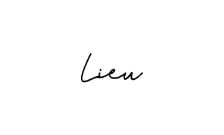 TS. Nguyễn Thị Xuân LiễuTRƯỜNG ĐH KT-KT BÌNH DƯƠNGCỘNG HÒA XÃ HỘI CHỦ NGHĨA VIỆT NAMKHOA: KT, TC - NHĐộc Lập - Tự Do - Hạnh PhúcCHƯƠNG TRÌNH GIÁO DỤC SAU ĐẠI HỌCCHƯƠNG TRÌNH GIÁO DỤC SAU ĐẠI HỌCCHƯƠNG TRÌNH GIÁO DỤC SAU ĐẠI HỌCTrình độ đào tạo: Thạc sĩNgành: TC-NHMã số: 8340201ĐỀ CƯƠNG CHI TIẾT HỌC PHẦNĐỀ CƯƠNG CHI TIẾT HỌC PHẦNĐỀ CƯƠNG CHI TIẾT HỌC PHẦN1.1. Mã học phần: TNPB061.2. Tên học phần: PHÂN TÍCH BÁO CÁO TÀI CHÍNH1.3. Ký hiệu học phần: 1.4. Tên tiếng Anh: FINANCIAL STATEMENT ANALYSIS1.5. Số tín chỉ:3 (2:1)1.6. Phân bổ thời gian:- Lý thuyết:    30 tiết- Bài tập và Thảo luận nhóm:     30 tiết- Tự học:      90 tiết1.7. Các giảng viên phụ trách học phần:- Giảng viên phụ trách chính:  TS. Trần Thanh Vũ- Danh sách giảng viên cùng giảng dạy:1.8. Điều kiện tham gia học phần:- Học phần tiên quyết:Không- Học phần học trước:Không- Học phần song hành:KhôngMục tiêu(Goals)Mô tả (Goal description)(Học phần này trang bị cho học viên:)Chuẩn đầu raCTĐT (PLOs)G1Cung cấp cho người học kiến thức về các chỉ tiêu trên báo cáo tài chính, lập và phân tích báo cáo tài chính, đánh giá được tình hình tài sản và nguồn vốn của doanh nghiệpPLO 2G2Áp dụng các công công cụ phân tích biến động tình hình tài sản và nguồn vốn; nhận diện được tình hình tài chính; và phân tích được các cơ hội, lợi thế và thách thức từ tình hình tài chính của doanh nghiệp trong môi trường kinh tế - xã hộiPLO 3G3Thích nghi đối với sự thay đổi, sẵn sàng làm việc độc lập và làm việc với người khác; trách nhiệm và tuân thủ các quy định đặc thù của nghề nghiệp.PLO 8CĐR của học phần (CLOs)Mô tả CLOs(Sau khi học xong môn học này, người học có thể:)CLO 1Vận dụng được các phương pháp tổng hợp dữ liệu, kỹ thuật lập báo cáo tài chính và tổ chức phân tích báo cáo tài chính, tình hình tài sản và nguồn vốn của doanh nghiệp, dự báo tình hình tài chính của doanh nghiệp.CLO 2Phân tích được các chỉ tiêu trên báo cáo tài chính và nhận diện được tình hình tài chính của doanh nghiệp đồng thời đánh giá chuyên sâu được các lợi thế, cơ hội, thách thức từ tình hình tài chính của doanh nghiệp.CLO 3Có khả năng thích nghi đối với sự thay đổi, sẵn sàng làm việc độc lập, làm việc nhóm, thể hiện được trách nhiệm bản thân, đạo đức nghề nghiệp và trách nhiệm xã hội.Chuẩn đầu ra học phần (CLOs)Chuẩn đầu ra của chương trình (PLOs)Chuẩn đầu ra của chương trình (PLOs)Chuẩn đầu ra của chương trình (PLOs)Chuẩn đầu ra của chương trình (PLOs)Chuẩn đầu ra của chương trình (PLOs)Chuẩn đầu ra của chương trình (PLOs)Chuẩn đầu ra của chương trình (PLOs)Chuẩn đầu ra của chương trình (PLOs)Chuẩn đầu ra học phần (CLOs)12345678CLO 1MCLO 2MCLO 3MTổng hợpMMMThành phần đánh giáTrọng sốBài đánh giáTrọng số conRubricLiên quan đến CLO nào ở Bảng 4.1HD PP đánh giá(1)(2)(3)(4)(5)(6)(7)A1. Kiểm tra thường xuyên (KTTX)10%Phiếu điểm danh25%1CLO 1Đánh giá chuyên cầnA2. Kỹ năng10%Tuần 5: Bài tập nhóm phân tích báo cáo kết quả kinh doanh của một công ty niêm yết.25%4CLO 1, 2, 3Đánh giá thuyết trìnhA3. Đánh giá giữa kỳ20%Bài kiểm tra giữa kỳ: Tự luận, thi trên giấy.50%Theo thang điểmCLO 1, 2, 3Kết quả bài kiểm tra viếtA4. Đánh giá cuối kỳ60%Bài kiểm tra cuối kỳ: Báo cáo tiểu luận.100%6CLO 1, 2, 3Báo cáo tiểu luận, được dùng tài liệu.Tiêu chí đánh giáMức độ đạt chuẩn quy địnhMức độ đạt chuẩn quy địnhMức độ đạt chuẩn quy địnhMức độ đạt chuẩn quy địnhMức độ đạt chuẩn quy địnhTrọng sốTiêu chí đánh giáMỨC F(0 - 3.9)MỨC D(4.0 - 5.4)MỨC C(5.5 - 6.9)MỨC B(7.0 - 8.4)MỨC A(8.5 - 10)Trọng sốChuyên cầnKhông đi học(< 30%)Đi học không chuyên cần (< 50%)Đi học khá chuyên cần(< 70%)Đi học chuyên cần(< 90%)Đi học đầy đủ, rất chuyên cần (100%)50%Đóng góptại lớpKhông tham gia hoạt động gì tại lớp Hiếm khi tham gia phát biểu, đóng góp cho bài học tại lớp. Đóng góp không hiệu quả. Thỉnh thoảng tham gia phát biểu, trao đổi ý kiến tại lớp. Phát biểu ít khi có hiệu quả. Thường xuyên phát biểu và trao đổi ý kiến liên quan đến bài học. Các đóng góp cho bài học là hiệu quả. Tham gia tích cực các hoạt động tại lớp: phát biểu, trao đổi ý kiến liên quan đến bài học. Các đóng góp rất hiệu quả. 50%Tiêu chí đánh giáMức độ đạt chuẩn quy địnhMức độ đạt chuẩn quy địnhMức độ đạt chuẩn quy địnhMức độ đạt chuẩn quy địnhMức độ đạt chuẩn quy địnhTrọng sốTiêu chí đánh giáMỨC F(0 - 3.9)MỨC D(4.0 - 5.4)MỨC C(5.5 - 6.9)MỨC B(7.0 - 8.4)MỨC A(8.5 - 10)Trọng sốTổ chức nhómNhóm bị phá vỡ hoàn toàn: Trách nhiệm và nhiệm vụ của các thành viên trong nhóm không được phân công cụ thể, không có sự liên kết, phối hợp nhóm. Trách nhiệm và nhiệm vụ của mỗi thành viên trong nhóm không rõ ràng, không phù hợp với khả năng của họ. Không có sự phối hợp làm việc giữa các thành viên trong nhóm. Mỗi thành viên có nhiệm vụ riêng nhưng chưa rõ ràng và chưa phù hợp với khả năng của thành viên. Sự phối hợp làm việc của nhóm chưa tốt. Nhiệm vụ của mỗi thành viên trong nhóm rõ ràng và phù hợp với khả năng của họ. Sự phối hợp làm việc của nhóm tốt. Nhiệm vụ của các thành viên trong nhóm rất rõ ràng và phù hợp với khả năng của họ, phát huy điểm mạnh của các thành viên. Sự phối hợp làm việc của nhóm rất tốt.  20%Chuyên cần < 30%<50%<70%<90%100%10%Thảo luận Không bao giờ tham gia thảo luận trong nhóm Hiếm khi tham gia thảo luận nhóm và đóng góp ý kiến Thỉnh thoảng tham gia thảo luận nhóm và đóng góp ý kiến Thường xuyên tham gia thảo luận nhóm và đóng góp ý kiến cho thảo luận giữa các nhóm.  Luôn tham gia thảo luận nhóm và đóng góp ý kiến hiệu quả cho các hoạt động của nhóm và giữa các nhóm. 20% Nội dung theo tiến độ quy định  Không có nội dung tính toán. Nội dung tính toán không đầy đủ (<50%), kết quả tính toán sai, trình tự các bước tính toán không hợp lý. Nội dung tính toán đầy đủ về khối lượng theo tiến độ quy định (100%). Kết quả tính toán còn một số sai sót, nhầm lẫn. Nội dung tính toán đầy đủ về khối lượng theo tiến độ quy định (100%). Kết qủa tính toán đúng, có sử dụng phần mềm tính toán nhưng chưa hợp lý Nội dung tính toán đầy đủ về khối lượng theo tiến độ quy định (100%). Trình tự các bước tính toán hợp lý, kết qủa tính toán đúng, sử dụng phần mềm tính toán hợp lý. 20% Trình bày thuyết minh Không có thuyết minh hoặc thuyết minh không đầy đủ. Trình bày thuyết minh lộn xộn, không đúng trình tự, hình vẽ, bảng biểu và ký hiệu sử dụng trong thuyết minh không phù hợp.Nội dung trình bày trong thuyết minh phù hợp. Thuyết minh còn một số lỗi chính tả, một số nhầm lẫn về kích thước, ghi chú, giải thích các thông số, bảng biểuNội dung phù hợp. Cấu trúc, bố cục thuyết minh rõ ràng, logic. Ghi chú, giải thích, hình vẽ, bảng biểu đầy đủ, ít sai sótNội dung phù hợp, cấu trúc thuyết minh rất chi tiết, rõ ràng, logic. Hình vẽ, bảng biểu, chú thích trình bày khoa học, sử dụng phần mềm tính toán trong thuyết minh hiệu quả.  15% Bản vẽ kỹ thuật Không có bản vẽ hoặc bản vẽ thiếu bộ phận, hình ảnh theo yêu cầu. Nội dung không đúng Bản vẽ thể hiện không đầy đủ, không rõ ràng, thiếu kích thước. Cấu tạo chi tiết các bộ phận, nội dung trên hình vẽ đúng yêu cầu nhưng còn nhiều sai sót. Ghi chú không phù hợp. Bản vẽ thể hiện đầy đủ các hình ảnh theo yêu cầu nhưng sắp xếp không phù hợp, còn một số lỗi nhỏ về trình bày. Nội dung trên bản vẽ đúng yêu cầu. Ghi chú đầy đủ. Bản vẽ thể hiện đầy đủ, chi tiết. Kích thước rõ ràng. Nội dung thể hiện đúng theo yêu cầu. Sắp xếp, trình bày bản vẽ hợp lý. Ghi chú rõ ràng, chi tiết. Bản vẽ thể hiện đầy đủ, rất chi tiết và khoa học. Sắp xếp, trình bày hợp lý, sáng tạo, có thể ứng dụng ngay vào các công trình xây dựng thực tế.  15% Tiêu chí đánh giáMức độ đạt chuẩn quy địnhMức độ đạt chuẩn quy địnhMức độ đạt chuẩn quy địnhMức độ đạt chuẩn quy địnhMức độ đạt chuẩn quy địnhTrọng sốTiêu chí đánh giáMỨC F(0 - 3.9)MỨC D(4.0 - 5.4)MỨC C(5.5 - 6.9)MỨC B(7.0 - 8.4)MỨC A(8.5 - 10)Trọng sốNộp bài tập  Không 	nộp bài tập  Nộp bài tập 70% số lượng bài tập được giao. Chưa đúng thời gian quy định. Nộp bài tập đầy đủ (100% số lượng được giao). Một số bài tập nộp chưa đúng thời gian quy định. Nộp bài tập đầy đủ (100% số lượng được giao). Hầu hết bài tập nộp đúng thời gian quy định. Nộp bài tập đầy đủ (100% số lượng được giao). Đúng thời gian quy định. 20% Trình bày bài tập Không 	có bài tập Bài tập trình bày lộn xộn, không đúng yêu cầu về trình bày (font chữ, cỡ chữ, giản dòng). Hình vẽ, bảng biểu sử dụng trong bài tập không phù hợp. Bài tập trình bày đúng yêu cầu (font chữ, cỡ chữ, giản dòng). Hình vẽ, bảng biểu sử dụng trong bài tập rõ ràng, phù hợp. Còn một số lỗi nhỏ về trình bày (lỗi chính tả, nhầm lẫn ghi chú, kích thước) Bài tập trình bày đẹp, đầy đủ, đúng yêu cầu (font chữ, cỡ chữ, giản dòng). Hình vẽ, bảng biểu sử dụng trong bài tập rõ ràng, phù hợp. Ghi chú, giải thích đầy đủ, hợp lý. Bài tập trình bày đẹp, đầy đủ, đúng yêu cầu (font chữ, cỡ chữ, giản dòng), logic Hình vẽ, bảng biểu sử dụng trong bài tập rõ ràng, khoa học. Ghi chú, giải thích cụ thể, hợp lý. 30% Nội dung bài tập Không 	có bài tập Nội dung bài tập không đầy đủ, một số không đúng theo yêu cầu nhiệm vụ. Nội dung bài tập đầy đủ, đúng với yêu cầu nhiệm vụ nhưng chưa hợp lý. Còn một số sai sót trong tính toán. Nội dung bài tập đầy đủ, hợp lý, đúng theo yêu cầu nhiệm vụ. Tính toán đúng, rõ ràng. Nội dung bài tập đầy đủ, hợp lý, đúng theo yêu cầu nhiệm vụ. Tính toán logic, chi tiết và rõ ràng, hoàn toàn hợp lý. 50% Tiêu chí đánh giáMức độ đạt chuẩn quy địnhMức độ đạt chuẩn quy địnhMức độ đạt chuẩn quy địnhMức độ đạt chuẩn quy địnhMức độ đạt chuẩn quy địnhTrọng sốTiêu chí đánh giáMỨC F(0 - 3.9)MỨC D(4.0 - 5.4)MỨC C(5.5 - 6.9)MỨC B(7.0 - 8.4)MỨC A(8.5 - 10)Trọng sốNội dung báo cáo Không có nội dung hoặc nội dung không phù hợp với yêu cầu. Nội dung phù hợp với yêu cầu, hình ảnh và giải thích chưa rõ ràng Nội dung phù hợp với yêu cầu. Sử dụng thuật ngữ đơn giản, dễ hiểu. Hình ảnh minh họa rõ ràng, đẹp Nội dung phù hợp với yêu cầu. Sử dụng thuật ngữ đơn giản, dễ hiểu. Hình ảnh minh họa rõ ràng, đẹp, phong phú. Có sử dụng video  Nội dung phù hợp với yêu cầu. Sử dụng thuật ngữ đơn giản, dễ hiểu. Hình ảnh minh họa rõ ràng, đẹp, phong phú. Có sử dụng video và giải thích cụ thể hiểu biết trên video. 50% Trình bày slide Slide trình bày quá sơ sài, không đủ số lượng theo quy định Slide trình bày với số lượng phù hợp, sử dụng từ ngũ và hình ảnh rõ ràng Slide trình bày với bố cục logic, rõ ràng, gồm 3 phần (introduction, body and conclusion) Slide trình bày với bố cục logic, rõ ràng, gồm 3 phần, thể hiện sự thành thạo trong trình bày Slide trình bày với bố cục logic, rõ ràng, gồm 3 phần. Thuật ngữ sử dụng đơn giản dễ hiểu. Thể hiện sự thành thạo trong trình bày và ngôn ngữ. 25% Thuyết trình Trình bày không logic, vượt quá thời gian quy định. Sử dụng thuật ngữ không đúng, phát âm không rõ, giọng nói nhỏ. Người nghe không hiểu. Bài trình bày đầy đủ. Giọng nói nhỏ, phát âm còn một số từ không rõ, sử dụng thuật ngữ phức tạp, chưa có tương tác với người nghe khi trình bày. Phần trình bày có bố cục 3 phần rõ ràng. Giọng nói vừa phải, rõ ràng, dễ nghe, thời gian trình bày đúng quy định, thỉnh thoảng có tương tác với người nghe. Người nghe có thể hiểu và kịp theo dõi nội dung trình bày. Phần trình bày ngắn gọn, dễ hiểu. Sử dụng các thuật ngữ đơn giản, dễ hiểu. Bố cục rõ ràng. Giọng nói rõ ràng, lưu loát. Thời gian trình bày đúng quy định. Tương tác tốt với người nghe. Người nghe có thể hiểu được nội dung trình bày. Phần trình bày ngắn gọn. Bố cục rõ ràng. Giọng nói rõ ràng, lưu loát. thu hút sự chú ý của người nghe, tương tác tốt với người nghe. Người nghe có thể hiểu và theo kịp tất cả nội dung trình bày. Thời gian trình bày đúng quy định. 25% Tiêu chí đánh giáMức độ đạt chuẩn quy địnhMức độ đạt chuẩn quy địnhMức độ đạt chuẩn quy địnhMức độ đạt chuẩn quy địnhMức độ đạt chuẩn quy địnhTrọng sốTiêu chí đánh giáMỨC F(0 - 3.9)MỨC D(4.0 - 5.4)MỨC C(5.5 - 6.9)MỨC B(7.0 - 8.4)MỨC A(8.5 - 10)Trọng sốThái độ trả lời câu hỏi Thái độ giao tiếp, trả lời thô lỗ, không hợp tác, thiếu tôn trọng trong giao tiếp. Sử dụng thuật ngữ không phù hợp, gióng nói khó nghe. Thái độ giao tiếp, trả lời câu hỏi lễ độ.  Sử dụng các thuật ngữ trong câu trả lời phức tạp, khó hiểu. Giọng nói nhỏ, thiếu tự tin.    Thái độ giao tiếp, trả lời nhẹ nhàng, hòa nhã. Giọng nói vừa phải, rõ ràng, dễ nghe. Thuật ngữ sử dụng trong câu trả lời lời phù hợp, dễ hiểu. Thái độ trong câu trả lời tự tin, từ tốn, nhẹ nhàng, điềm đạm. Thuật ngữ sử dụng trong câu trả lời đơn giản, dễ hiểu. Giọng nói lưu loát, rõ ràng. Thái độ giao tiếp, trả lời rất tự tin, giọng nói rõ ràng, lưu loát. thu hút sự chú ý của người nghe, tương tác tốt với người nghe.  20% Nội dung trả lời Các câu trả lời hoàn toàn không liên quan đến câu hỏi.  Các câu trả lời không rõ ràng, gần như không liên, không tập trung vào trọng tâm của câu hỏi.  Các câu trả lời đúng trọng tâm câu hỏi, liên quan đến câu hỏi nhưng thiếu tự tin trong các câu trả lời.Các câu trả lời ngắn gọn, rõ ràng, đầy đủ, liên quan đến câu hỏi yêu cầu. Thể hiện sự tự tin về sự hiểu biết trong câu trả lời, lập luận giải thích chưa thuyết phục. Các câu trả lời ngắn gọn, rõ ràng, đầy đủ, liên quan trực tiếp đến câu hỏi yêu cầu; tự tin trong câu trả lời; lập luận, giải thích cho câu hỏi hoàn toàn thuyết phục. 80% Tiêu chí đánh giáMức độ đạt chuẩn quy địnhMức độ đạt chuẩn quy địnhMức độ đạt chuẩn quy địnhMức độ đạt chuẩn quy địnhMức độ đạt chuẩn quy địnhTrọng sốTiêu chí đánh giáMỨC F(0 - 3.9)MỨC D(4.0 - 5.4)MỨC C(5.5 - 6.9)MỨC B(7.0 - 8.4)MỨC A(8.5 - 10)Trọng sốNội dung đồ ánKhông có hoặc nội dung được trình bày trong báo cáo không phù hợp với yêu cầu.Nội dung trình bày trong báo cáo đầy đủ theo yêu cầu. Tính toán sai, không cụ thể, không đáp ứng yêu cầu.Đầy đủ nội dung theo yêu cầu, còn một số nhầm lẫn trong tính toán, một số nội dung chưa hợp lýĐầy đủ nội dung theo yêu cầu, trình tự tính toán hợp lý, tính toán chính xác. Kết quả tính toán và chọn chưa có giải thích cụ thể, chưa thuyết phục.Đầy đủ nội dung theo yêu cầu, tính toán chi tiết, rõ ràng, logic, trình tự tính toán hợp lý. Kết quả tính toán và chọn có sự phân tích, lý giải cụ thể, rõ ràng và thuyết phục.60%Trình bày thuyết minhKhông có thuyết minh hoặc thuyết minh không đúng với nội dung theo yêu cầu.Trình tự trình bày trong thuyết minh không đúng. Nội dung phù hợp theo yêu cầu. Hình vẽ, bảng biểu còn nhiều mâu thuẩn với nội dung.Nội dung, trình tự trình bày thuyết minh phù hợp theo yêu cầu. Trình bày còn một số lỗi về chính tả, kích thước, ghi chú chưa đầy đủ.Nội dung phù hợp. Trình tự, cấu trúc logic, rõ ràng đáp ứng yêu cầu. Hình ảnh, bảng biểu rõ ràng, logic, ghi chú phù hợp. Thể hiện kỹ năng soạn thảo văn bản còn hạn chế.Nội dung phù hợp. Trình tự, cấu trúc logic, rõ ràng đáp ứng yêu cầu. Hình ảnh, bảng biểu rõ ràng, logic, ghi chú phù hợp. Thể hiện việc sử dụng thành thạo máy tính trong trình bày báo cáo.20%Bản vẽ kỹ thuật và hình ảnhKhông có hoặc thiếu bản vẽ/hình ảnh, bản vẽ/hình ảnh không đúng nội dung theo quy định.Đầy đủ số lượng bản vẽ/hình ảnh (3 bản) với nội dung theo đúng quy định. Kích thước, ghi chú trên bản vẽ/hình ảnh không được thể hiện hoặc thể hiện không rõ ràng, thiếu một số phần trên các bản vẽ/hình ảnhĐầy đủ bản vẽ (3 bản) với nội dung theo đúng quy định. Kích thước, ghi chú trên bản vẽ đầy đủ, rõ ràng. Còn một số lỗi về trình bày (sai chính tả, nét vẽ).Đầy đủ bản vẽ (3 bản) với nội dung theo đúng quy định. Sắp xếp các phần trên bản vẽ hợp lý. Kích thước, ghi chú đầy đủ, rõ ràng.Đầy đủ bản vẽ (3 bản) với nội dung theo đúng quy định. Sắp xếp các phần trên bản vẽ hợp lý. Kích thước, ghi chú đầy đủ, rõ ràng. Thể hiện việc sử dụng thành thạo công cụ vẽ trên máy tính, có thể ứng dụng trong công trình xây dựng thực tế.20%Tiêu chí đánh giáMức độ đạt chuẩn quy địnhMức độ đạt chuẩn quy địnhMức độ đạt chuẩn quy địnhMức độ đạt chuẩn quy địnhMức độ đạt chuẩn quy địnhTrọng sốTiêu chí đánh giáMỨC F(0 - 3.9)MỨC D(4.0 - 5.4)MỨC C(5.5 - 6.9)MỨC B(7.0 - 8.4)MỨC A(8.5 - 10)Trọng sốTổ chức nhóm Không có sự làm việc nhóm Trách nhiệm và nhiệm vụ công việc của các thành viên trong nhóm không được phân công cụ thể. Mỗi thành viên có nhiệm vụ công việc riêng nhưng không rõ ràng và không phù hợp với khả năng của thành viên trong nhóm.  Nhiệm vụ công việc rõ ràng và phù hợp với khả năng của mỗi thành viên trong nhóm.  Nhiệm vụ công việc của mỗi thành viên rõ ràng, cụ thể, phù hợp. Phát huy thế mạnh của các thành viên trong nhóm. Tương tác, phối hợp tốt giữa các thành viên.  40% Tham gia làm việc nhóm (chuyên cần) < 30% < 50% < 70% < 90%  100% (Tham gia đầy đủ các buổi họp, thảo luận của nhóm) 20% Thảo luận Không bao giờ tham gia vào việc thảo luận của nhóm.  Hiếm khi tham gia vào thảo luận nhóm và đóng góp ý kiến.  Thỉnh thoảng tham gia thảo luận nhóm và đóng góp ý kiến. Thưởng xuyên tham gia thảo luận nhóm và đóng góp ý kiến hay.  Luôn tham gia thảo luận nhóm và đóng góp ý kiến hay, hiệu quả cho các hoạt động của nhóm.  20% Phối hợp nhóm Không bao giờ phối hợp, hợp tác với nhóm. Hiếm khi hợp tác, phối hợp làm việc nhóm. Hợp tác, phối hợp với nhóm. Thỉnh thoảng tôn trọng và chia sẽ kinh nghiệm từ các thành viên khác của nhóm.  Hợp tác, phối hợp với nhóm. Thường xuyên tôn trọng và chia sẽ kinh nghiệm từ các thành viên khác của nhóm. Hợp tác, phối hợp với nhóm. Luôn luôn tôn trọng và chia sẽ kinh nghiệm từ các thành viên khác của nhóm. 20% Tuần/ (5 tiết / tuần)Các nội dung cơ bản của bài học (chương) (đến 3 số)Số tiết (LT/ TH/ TT)CĐR của bài học (chương/chủ đề)Liên quan đến CLO nào ở Bảng 4.1PP giảng dạy đạt CĐRHoạt động học của HV (*)Tên bài đánh giá(cột 3 Bảng 6.1)(1)(2)(3)(4)(5)(6)(7)(8)Chương 1: Những vấn đề cơ bản của phân tích báo cáo tài chínhChương 1: Những vấn đề cơ bản của phân tích báo cáo tài chínhChương 1: Những vấn đề cơ bản của phân tích báo cáo tài chínhChương 1: Những vấn đề cơ bản của phân tích báo cáo tài chínhChương 1: Những vấn đề cơ bản của phân tích báo cáo tài chínhChương 1: Những vấn đề cơ bản của phân tích báo cáo tài chínhChương 1: Những vấn đề cơ bản của phân tích báo cáo tài chính1-3A. Các nội dung chính giảng dạy trên lớp15/0/0CLO 1, 2, 31-3Giới thiệu môn học1.1 Tổng quan về phân tích BCTC1.2 Tài liệu phân tích1.3 Nhiệm vụ phân tích1.4 Phương pháp, nguyên tắc phân tích1.4.1 Nguyên tắc kế phân tích1.4.2 Phương pháp phân tích 1.5 Nội dung phân tíchTrình bày được khái niệm, mục đích và ý nghĩa của phân tích BCTCTrình bày được 4 tài liệu chính để phục vụ cho phân tích BCTCTrình bày được nhiệm vụ phân tíchTrình bày được nguyên tắc và các phương pháp phân tích như: phương pháp luận, phương pháp nghiệp vụ.- Thuyết giảng- Giải quyết vấn đề (Problem Solving)- Tập kích não- Học nhóm (Pear Learning)- Nghiên cứu độc lập- Học viên chuẩn bị nội dung theo các chủ đề linh hoạt do GV chọn- Thảo luận nhóm1-3B. Các nội dung chính HV tự học ở nhà0/22/01-3Ôn tập lại những nội dung đã học trên lớp.Chương 2: Phân tích báo cáo kết quả hoạt động kinh doanhChương 2: Phân tích báo cáo kết quả hoạt động kinh doanhChương 2: Phân tích báo cáo kết quả hoạt động kinh doanhChương 2: Phân tích báo cáo kết quả hoạt động kinh doanhChương 2: Phân tích báo cáo kết quả hoạt động kinh doanhChương 2: Phân tích báo cáo kết quả hoạt động kinh doanhChương 2: Phân tích báo cáo kết quả hoạt động kinh doanh4-7A. Các nội dung chính giảng dạy trên lớp20/0/0CLO 1, 2, 34-72.1 Mục tiêu phân tích2.2 Tài liệu phân tích2.3 Phân tích khái quát báo cáo kết quả kinh doanh2.4 Phân tích các chỉ tiêu phản ánh kết quả hoạt động kinh doanh2.4.1 Phân tích doanh thu bán hàng2.4.2 Phân tích lợi nhuận gộp2.4.3 Phân tích lợi nhuận hoạt động kinh doanh chức năng (chính)Trình bày được mục tiêu phân tích với từng đối tượngĐọc hiểu được các chỉ tiêu trên bảng BCKQKD.Phân biệt được ba hoạt động kinh doanh của DN gồm: HĐKD chức năng, HĐ tài chính và hoạt động khácPhân tích được:- Các nhân tố tác động đến sự thay đổi của doanh thu bán hàng - Các nhân tố tác động đến sự thay đổi của lợi nhuận gộp.- Phân tích chi tiết lợi nhuận hoạt động kinh doanh chức năng (chính);- Phân tích các nhân tố tác động đến sự thay đổi của lợi nhuận HĐKD chức năng (chính).- Giải quyết vấn đề (Problem Solving)- Tập kích não- Tranh luận (Debates)- Thảo luận (Discussion)- Học nhóm (Pear Learning)- Nghiên cứu độc lập- Học viên chuẩn bị nội dung theo các chủ đề linh hoạt do GV chọn- Thảo luận nhóm4-7B. Các nội dung chính HV tự học ở nhà0/30/04-7Làm bài tập nhóm: phân tích báo cáo kết quả kinh doanh của một công ty niêm yết.4-7Giải các bài tập tình huống được giao.Chương 3: Phân tích bảng cân đối kế toánChương 3: Phân tích bảng cân đối kế toánChương 3: Phân tích bảng cân đối kế toánChương 3: Phân tích bảng cân đối kế toánChương 3: Phân tích bảng cân đối kế toánChương 3: Phân tích bảng cân đối kế toánChương 3: Phân tích bảng cân đối kế toán8-11A. Các nội dung chính giảng dạy trên lớp20/0/0CLO 18-113.1 Mục tiêu và tài liệu phân tích3.2 Phân tích cơ cấu và biến động của tài sản, nguồn vốn3.3 Phân tích nguồn vốn và sử dụng nguồn vốn3.4. Phân tích vốn lưu động3.5. Phân tích chu kỳ vốn lưu độngTrình bày được: Mục tiêu phân tích đối với từng đối tượng (doanh nghiệp, chủ nợ, nhà đầu tư).Trình bày được:Mục đích của việc phân tích nguồn vốn và sử dụng nguồn vốnPhân biệt được nguồn vốn và sử dụng nguồn vốnCác bước để lập báo cáo nguồn vốn và sử dụng nguồn vốnPhân tích nguồn vốn và sử dụng nguồn vốn.Trình bày được- Khái niệm- Phân tích biến động cơ cấu tài chính của doanh nghiệp- Phân tích các nhân tố ảnh hưởng đến thay đổi vốn lưu động và vốn lưu động ròng- Giải quyết vấn đề (Problem Solving)- Tập kích não- Tranh luận (Debates)- Thảo luận (Discussion)- Học nhóm (Pear Learning)- Nghiên cứu độc lập- Học viên chuẩn bị nội dung theo các chủ đề linh hoạt do GV chọn- Thảo luận nhóm8-11B. Các nội dung chính HV tự học ở nhà0/30/08-11Giải các bài tập tình huống được giao.Chương 4: Phân tích các tỷ số tài chínhChương 4: Phân tích các tỷ số tài chínhChương 4: Phân tích các tỷ số tài chínhChương 4: Phân tích các tỷ số tài chínhChương 4: Phân tích các tỷ số tài chínhChương 4: Phân tích các tỷ số tài chínhChương 4: Phân tích các tỷ số tài chính12A. Các nội dung chính giảng dạy trên lớp5/0/0CLO 3, 4124.1 Nhóm tỷ số thanh toán4.2 Nhóm tỷ số cơ cấu tài chính4.3 Nhóm tỷ số hoạt động4.4 Nhóm tỷ số sinh lời4.5 Nhóm tỷ số giá thị trườngPhân tích được: tỷ số thanh toán hiện thời và tỷ số thanh toán nhanh và các tỷ số khác.Phân tích được:- Tỷ số vòng quay khoản phải thu- Tỷ số kỳ thu tiền bình quân- Tỷ số vòng quay hàng tồn kho- Tỷ số số ngày tồn kho- Tỷ số vòng quay tài sản cố định- Tỷ số vòng quay tài sảnPhân tích được:- Tỷ số doanh lợi tiêu thụ, doanh lợi tài sản, doanh lợi vốn chủ sở hữu, phân tích Dupont.Trình bày - Tỷ số EPS, DPS.- Tỷ số P/E, P/B.- Thuyết giảng- Giải quyết vấn đề (Problem Solving)- Tập kích não- Học nhóm (Pear Learning)- Nghiên cứu độc lập- Học viên chuẩn bị nội dung theo các chủ đề linh hoạt do GV chọn- Thảo luận nhóm12B. Các nội dung chính HV tự học ở nhà0/8/012Giải các bài tập tình huống được giao.TTTên tác giảNăm XBTên sách, giáo trình, tên bài báo, văn bảnNXB, tên tạp chí/nơi ban hành VBGiáo trình chínhGiáo trình chínhGiáo trình chínhGiáo trình chính1Ngô Kim Phượng2016Phân tích tài chính doanh nghiệp tái bản lần 3Lao ĐộngSách và giáo trình tham khảoSách và giáo trình tham khảoSách và giáo trình tham khảoSách và giáo trình tham khảo2Nguyễn Ngọc Quang2013Phân tích báo cáo tài chínhTài chínhTTNội dung tham khảoLink trang webNgày cập nhậtTTTên giảng đường, PTN, xưởng, cơ sở THDanh mục trang thiết bị, phần mềm chính phục vụ TN, THDanh mục trang thiết bị, phần mềm chính phục vụ TN, THPhục vụ cho nội dung Bài học/ChươngTTTên giảng đường, PTN, xưởng, cơ sở THTên thiết bị, dụng cụ, phần mềm, …Số lượngPhục vụ cho nội dung Bài học/Chương1Giảng đường- Micro và âm thanh- Máy chiếu,- Bảng viết, bút111Tất cả nội dung môn họcTRƯỞNG KHOATS. Trần Thanh VũGIẢNG VIÊNTS. Trần Thanh VũTRƯỜNG ĐH KT-KT BÌNH DƯƠNGCỘNG HÒA XÃ HỘI CHỦ NGHĨA VIỆT NAMKHOA: KT, TC - NHĐộc Lập - Tự Do - Hạnh PhúcCHƯƠNG TRÌNH GIÁO DỤC SAU ĐẠI HỌCCHƯƠNG TRÌNH GIÁO DỤC SAU ĐẠI HỌCCHƯƠNG TRÌNH GIÁO DỤC SAU ĐẠI HỌCTrình độ đào tạo: Thạc sĩNgành: TC-NHMã số: 8340201ĐỀ CƯƠNG CHI TIẾT HỌC PHẦNĐỀ CƯƠNG CHI TIẾT HỌC PHẦNĐỀ CƯƠNG CHI TIẾT HỌC PHẦN1.1. Mã học phần: TNNN031.2. Tên học phần: NGHIỆP VỤ NGÂN HÀNG THƯƠNG MẠI1.3. Ký hiệu học phần: 1.4. Tên tiếng Anh: COMMERCIAL BANKING OPERATIONS1.5. Số tín chỉ:3 (2:1)1.6. Phân bổ thời gian:- Lý thuyết:    30 tiết- Bài tập và Thảo luận nhóm:     30 tiết- Tự học:      90 tiết1.7. Các giảng viên phụ trách học phần:- Giảng viên phụ trách chính:  TS. Nguyễn Quốc Anh- Danh sách giảng viên cùng giảng dạy:1.8. Điều kiện tham gia học phần:- Học phần tiên quyết:Không- Học phần học trước:Không- Học phần song hành:KhôngMục tiêu(Goals)Mô tả (Goal description)(Học phần này trang bị cho học viên:)Chuẩn đầu raCTĐT (PLOs)G1Kiến thức ngành trong các lĩnh vực tài chính tiền tệ như: phương pháp phân tích tài chính doanh nghiệp, phân tích các nghiệp vụ trong hoạt động kinh doanh của các doanh nghiệp, thông tin thích hợp phục vụ cho việc ra quyết định ngắn hạn và dài hạn của nhà quản trị.PLO 3G2Có khả năng Phân tích và đánh giá các nghiệp vụ trong hoạt động kinh doanh của các doanh nghiệp, hoạt động tín dụng của ngân hàng thương mại, cung cấp được thông tin thích hợp cho nhà quản trị đưa ra quyết định trong ngắn hạnPLO 5G3Người học có thái độ học tập tích cực, nghiêm túc để đạt được các tiêu chuẩn đạo đức chuyên môn, tôn trọng khách hàng, giữ các bí mật liên quan đến tài khoản và các thông tin cá nhân của khách hàng.PLO 8CĐR của học phần (CLOs)Mô tả CLOs(Sau khi học xong môn học này, người học có thể:)CLO 1Trình bày được về cho vay theo dự án đầu tư; cho thuê tài chính; cho vay tiêu dùng, cho vay hợp vốn; xác định số tiền thuê trong cho thuê tài chính, quản lý, theo dõi và xử lý các khoản nợ ngắn hạn, trung và dài hạn;  CLO 2Vận dụng kiến thức lý thuyết để xử lý các tình huống thực tế liên quan đến các nghiệp vụ cho vay trung và dài hạn như cho vay theo dự án đầu tư, cho thuê tài chính, cho vay tiêu dùng, cho vay kinh doanh phù hợp với từng khách hàng.CLO 3Người học có thái độ học tập tích cực, nghiêm túc để đạt được các tiêu chuẩn đạo đức chuyên môn, tôn trọng khách hàng, giữ các bí mật liên quan đến tài khoản và các thông tin cá nhân của khách hàng.Chuẩn đầu ra học phần (CLOs)Chuẩn đầu ra của chương trình (PLOs)Chuẩn đầu ra của chương trình (PLOs)Chuẩn đầu ra của chương trình (PLOs)Chuẩn đầu ra của chương trình (PLOs)Chuẩn đầu ra của chương trình (PLOs)Chuẩn đầu ra của chương trình (PLOs)Chuẩn đầu ra của chương trình (PLOs)Chuẩn đầu ra của chương trình (PLOs)Chuẩn đầu ra học phần (CLOs)12345678CLO 1MCLO 2MCLO 3MTổng hợpMMMThành phần đánh giáTrọng sốBài đánh giáTrọng số conRubricLiên quan đến CLO nào ở Bảng 4.1HD PP đánh giá(1)(2)(3)(4)(5)(6)(7)A1. Kiểm tra thường xuyên (KTTX)10%Phiếu điểm danh25%1CLO 1Đánh giá chuyên cầnA2. Kỹ năng10%Tuần 1 đến tuần 9: thuyết trình nhóm25%4CLO 1, 2, 3Đánh giá thuyết trìnhA3. Đánh giá giữa kỳ20%Bài kiểm tra giữa kỳ: Tự luận, thi trên giấy.50%Theo thang điểmCLO 1, 2, 3, Đánh giá bài kiểm tra viếtA4. Đánh giá cuối kỳ60%Bài kiểm tra cuối kỳ: Báo cáo tiểu luận.100%6CLO 1, 2, 3Báo cáo tiểu luận, được dùng tài liệu.Tiêu chí đánh giáMức độ đạt chuẩn quy địnhMức độ đạt chuẩn quy địnhMức độ đạt chuẩn quy địnhMức độ đạt chuẩn quy địnhMức độ đạt chuẩn quy địnhTrọng sốTiêu chí đánh giáMỨC F(0 - 3.9)MỨC D(4.0 - 5.4)MỨC C(5.5 - 6.9)MỨC B(7.0 - 8.4)MỨC A(8.5 - 10)Trọng sốChuyên cầnKhông đi học(< 30%)Đi học không chuyên cần (< 50%)Đi học khá chuyên cần(< 70%)Đi học chuyên cần(< 90%)Đi học đầy đủ, rất chuyên cần (100%)50%Đóng góptại lớpKhông tham gia hoạt động gì tại lớp Hiếm khi tham gia phát biểu, đóng góp cho bài học tại lớp. Đóng góp không hiệu quả. Thỉnh thoảng tham gia phát biểu, trao đổi ý kiến tại lớp. Phát biểu ít khi có hiệu quả. Thường xuyên phát biểu và trao đổi ý kiến liên quan đến bài học. Các đóng góp cho bài học là hiệu quả. Tham gia tích cực các hoạt động tại lớp: phát biểu, trao đổi ý kiến liên quan đến bài học. Các đóng góp rất hiệu quả. 50% Tiêu chí đánh giáMức độ đạt chuẩn quy địnhMức độ đạt chuẩn quy địnhMức độ đạt chuẩn quy địnhMức độ đạt chuẩn quy địnhMức độ đạt chuẩn quy địnhTrọng sốTiêu chí đánh giáMỨC F(0 - 3.9)MỨC D(4.0 - 5.4)MỨC C(5.5 - 6.9)MỨC B(7.0 - 8.4)MỨC A(8.5 - 10)Trọng sốTổ chức nhómNhóm bị phá vỡ hoàn toàn: Trách nhiệm và nhiệm vụ của các thành viên trong nhóm không được phân công cụ thể, không có sự liên kết, phối hợp nhóm. Trách nhiệm và nhiệm vụ của mỗi thành viên trong nhóm không rõ ràng, không phù hợp với khả năng của họ. Không có sự phối hợp làm việc giữa các thành viên trong nhóm. Mỗi thành viên có nhiệm vụ riêng nhưng chưa rõ ràng và chưa phù hợp với khả năng của thành viên. Sự phối hợp làm việc của nhóm chưa tốt. Nhiệm vụ của mỗi thành viên trong nhóm rõ ràng và phù hợp với khả năng của họ. Sự phối hợp làm việc của nhóm tốt. Nhiệm vụ của các thành viên trong nhóm rất rõ ràng và phù hợp với khả năng của họ, phát huy điểm mạnh của các thành viên. Sự phối hợp làm việc của nhóm rất tốt.  20%Chuyên cần < 30%<50%<70%<90%100%10%Thảo luận Không bao giờ tham gia thảo luận trong nhóm Hiếm khi tham gia thảo luận nhóm và đóng góp ý kiến Thỉnh thoảng tham gia thảo luận nhóm và đóng góp ý kiến Thường xuyên tham gia thảo luận nhóm và đóng góp ý kiến cho thảo luận giữa các nhóm.  Luôn tham gia thảo luận nhóm và đóng góp ý kiến hiệu quả cho các hoạt động của nhóm và giữa các nhóm. 20% Nội dung theo tiến độ quy định  Không có nội dung tính toán. Nội dung tính toán không đầy đủ (<50%), kết quả tính toán sai, trình tự các bước tính toán không hợp lý. Nội dung tính toán đầy đủ về khối lượng theo tiến độ quy định (100%). Kết quả tính toán còn một số sai sót, nhầm lẫn. Nội dung tính toán đầy đủ về khối lượng theo tiến độ quy định (100%). Kết qủa tính toán đúng, có sử dụng phần mềm tính toán nhưng chưa hợp lý Nội dung tính toán đầy đủ về khối lượng theo tiến độ quy định (100%). Trình tự các bước tính toán hợp lý, kết qủa tính toán đúng, sử dụng phần mềm tính toán hợp lý. 20% Trình bày thuyết minh Không có thuyết minh hoặc thuyết minh không đầy đủ. Trình bày thuyết minh lộn xộn, không đúng trình tự, hình vẽ, bảng biểu và ký hiệu sử dụng trong thuyết minh không phù hợp.Nội dung trình bày trong thuyết minh phù hợp. Thuyết minh còn một số lỗi chính tả, một số nhầm lẫn về kích thước, ghi chú, giải thích các thông số, bảng biểuNội dung phù hợp. Cấu trúc, bố cục thuyết minh rõ ràng, logic. Ghi chú, giải thích, hình vẽ, bảng biểu đầy đủ, ít sai sótNội dung phù hợp, cấu trúc thuyết minh rất chi tiết, rõ ràng, logic. Hình vẽ, bảng biểu, chú thích trình bày khoa học, sử dụng phần mềm tính toán trong thuyết minh hiệu quả.  15% Bản vẽ kỹ thuật Không có bản vẽ hoặc bản vẽ thiếu bộ phận, hình ảnh theo yêu cầu. Nội dung không đúng Bản vẽ thể hiện không đầy đủ, không rõ ràng, thiếu kích thước. Cấu tạo chi tiết các bộ phận, nội dung trên hình vẽ đúng yêu cầu nhưng còn nhiều sai sót. Ghi chú không phù hợp. Bản vẽ thể hiện đầy đủ các hình ảnh theo yêu cầu nhưng sắp xếp không phù hợp, còn một số lỗi nhỏ về trình bày. Nội dung trên bản vẽ đúng yêu cầu. Ghi chú đầy đủ. Bản vẽ thể hiện đầy đủ, chi tiết. Kích thước rõ ràng. Nội dung thể hiện đúng theo yêu cầu. Sắp xếp, trình bày bản vẽ hợp lý. Ghi chú rõ ràng, chi tiết. Bản vẽ thể hiện đầy đủ, rất chi tiết và khoa học. Sắp xếp, trình bày hợp lý, sáng tạo, có thể ứng dụng ngay vào các công trình xây dựng thực tế.  15% Tiêu chí đánh giáMức độ đạt chuẩn quy địnhMức độ đạt chuẩn quy địnhMức độ đạt chuẩn quy địnhMức độ đạt chuẩn quy địnhMức độ đạt chuẩn quy địnhTrọng sốTiêu chí đánh giáMỨC F(0 - 3.9)MỨC D(4.0 - 5.4)MỨC C(5.5 - 6.9)MỨC B(7.0 - 8.4)MỨC A(8.5 - 10)Trọng sốNộp bài tập  Không 	nộp bài tập  Nộp bài tập 70% số lượng bài tập được giao. Chưa đúng thời gian quy định. Nộp bài tập đầy đủ (100% số lượng được giao). Một số bài tập nộp chưa đúng thời gian quy định. Nộp bài tập đầy đủ (100% số lượng được giao). Hầu hết bài tập nộp đúng thời gian quy định. Nộp bài tập đầy đủ (100% số lượng được giao). Đúng thời gian quy định. 20% Trình bày bài tập Không 	có bài tập Bài tập trình bày lộn xộn, không đúng yêu cầu về trình bày (font chữ, cỡ chữ, giản dòng). Hình vẽ, bảng biểu sử dụng trong bài tập không phù hợp. Bài tập trình bày đúng yêu cầu (font chữ, cỡ chữ, giản dòng). Hình vẽ, bảng biểu sử dụng trong bài tập rõ ràng, phù hợp. Còn một số lỗi nhỏ về trình bày (lỗi chính tả, nhầm lẫn ghi chú, kích thước) Bài tập trình bày đẹp, đầy đủ, đúng yêu cầu (font chữ, cỡ chữ, giản dòng). Hình vẽ, bảng biểu sử dụng trong bài tập rõ ràng, phù hợp. Ghi chú, giải thích đầy đủ, hợp lý. Bài tập trình bày đẹp, đầy đủ, đúng yêu cầu (font chữ, cỡ chữ, giản dòng), logic Hình vẽ, bảng biểu sử dụng trong bài tập rõ ràng, khoa học. Ghi chú, giải thích cụ thể, hợp lý. 30% Nội dung bài tập Không 	có bài tập Nội dung bài tập không đầy đủ, một số không đúng theo yêu cầu nhiệm vụ. Nội dung bài tập đầy đủ, đúng với yêu cầu nhiệm vụ nhưng chưa hợp lý. Còn một số sai sót trong tính toán. Nội dung bài tập đầy đủ, hợp lý, đúng theo yêu cầu nhiệm vụ. Tính toán đúng, rõ ràng. Nội dung bài tập đầy đủ, hợp lý, đúng theo yêu cầu nhiệm vụ. Tính toán logic, chi tiết và rõ ràng, hoàn toàn hợp lý. 50% Tiêu chí đánh giáMức độ đạt chuẩn quy địnhMức độ đạt chuẩn quy địnhMức độ đạt chuẩn quy địnhMức độ đạt chuẩn quy địnhMức độ đạt chuẩn quy địnhTrọng sốTiêu chí đánh giáMỨC F(0 - 3.9)MỨC D(4.0 - 5.4)MỨC C(5.5 - 6.9)MỨC B(7.0 - 8.4)MỨC A(8.5 - 10)Trọng sốNội dung báo cáo Không có nội dung hoặc nội dung không phù hợp với yêu cầu. Nội dung phù hợp với yêu cầu, hình ảnh và giải thích chưa rõ ràng Nội dung phù hợp với yêu cầu. Sử dụng thuật ngữ đơn giản, dễ hiểu. Hình ảnh minh họa rõ ràng, đẹp Nội dung phù hợp với yêu cầu. Sử dụng thuật ngữ đơn giản, dễ hiểu. Hình ảnh minh họa rõ ràng, đẹp, phong phú. Có sử dụng video  Nội dung phù hợp với yêu cầu. Sử dụng thuật ngữ đơn giản, dễ hiểu. Hình ảnh minh họa rõ ràng, đẹp, phong phú. Có sử dụng video và giải thích cụ thể hiểu biết trên video. 50% Trình bày slide Slide trình bày quá sơ sài, không đủ số lượng theo quy định Slide trình bày với số lượng phù hợp, sử dụng từ ngũ và hình ảnh rõ ràng Slide trình bày với bố cục logic, rõ ràng, gồm 3 phần (introduction, body and conclusion) Slide trình bày với bố cục logic, rõ ràng, gồm 3 phần, thể hiện sự thành thạo trong trình bày Slide trình bày với bố cục logic, rõ ràng, gồm 3 phần. Thuật ngữ sử dụng đơn giản dễ hiểu. Thể hiện sự thành thạo trong trình bày và ngôn ngữ. 25% Thuyết trình Trình bày không logic, vượt quá thời gian quy định. Sử dụng thuật ngữ không đúng, phát âm không rõ, giọng nói nhỏ. Người nghe không hiểu. Bài trình bày đầy đủ. Giọng nói nhỏ, phát âm còn một số từ không rõ, sử dụng thuật ngữ phức tạp, chưa có tương tác với người nghe khi trình bày. Phần trình bày có bố cục 3 phần rõ ràng. Giọng nói vừa phải, rõ ràng, dễ nghe, thời gian trình bày đúng quy định, thỉnh thoảng có tương tác với người nghe. Người nghe có thể hiểu và kịp theo dõi nội dung trình bày. Phần trình bày ngắn gọn, dễ hiểu. Sử dụng các thuật ngữ đơn giản, dễ hiểu. Bố cục rõ ràng. Giọng nói rõ ràng, lưu loát. Thời gian trình bày đúng quy định. Tương tác tốt với người nghe. Người nghe có thể hiểu được nội dung trình bày. Phần trình bày ngắn gọn. Bố cục rõ ràng. Giọng nói rõ ràng, lưu loát. thu hút sự chú ý của người nghe, tương tác tốt với người nghe. Người nghe có thể hiểu và theo kịp tất cả nội dung trình bày. Thời gian trình bày đúng quy định. 25% Tiêu chí đánh giáMức độ đạt chuẩn quy địnhMức độ đạt chuẩn quy địnhMức độ đạt chuẩn quy địnhMức độ đạt chuẩn quy địnhMức độ đạt chuẩn quy địnhTrọng sốTiêu chí đánh giáMỨC F(0 - 3.9)MỨC D(4.0 - 5.4)MỨC C(5.5 - 6.9)MỨC B(7.0 - 8.4)MỨC A(8.5 - 10)Trọng sốThái độ trả lời câu hỏi Thái độ giao tiếp, trả lời thô lỗ, không hợp tác, thiếu tôn trọng trong giao tiếp. Sử dụng thuật ngữ không phù hợp, gióng nói khó nghe. Thái độ giao tiếp, trả lời câu hỏi lễ độ.  Sử dụng các thuật ngữ trong câu trả lời phức tạp, khó hiểu. Giọng nói nhỏ, thiếu tự tin.    Thái độ giao tiếp, trả lời nhẹ nhàng, hòa nhã. Giọng nói vừa phải, rõ ràng, dễ nghe. Thuật ngữ sử dụng trong câu trả lời lời phù hợp, dễ hiểu. Thái độ trong câu trả lời tự tin, từ tốn, nhẹ nhàng, điềm đạm. Thuật ngữ sử dụng trong câu trả lời đơn giản, dễ hiểu. Giọng nói lưu loát, rõ ràng. Thái độ giao tiếp, trả lời rất tự tin, giọng nói rõ ràng, lưu loát. thu hút sự chú ý của người nghe, tương tác tốt với người nghe.  20% Nội dung trả lời Các câu trả lời hoàn toàn không liên quan đến câu hỏi.  Các câu trả lời không rõ ràng, gần như không liên, không tập trung vào trọng tâm của câu hỏi.  Các câu trả lời đúng trọng tâm câu hỏi, liên quan đến câu hỏi nhưng thiếu tự tin trong các câu trả lời.Các câu trả lời ngắn gọn, rõ ràng, đầy đủ, liên quan đến câu hỏi yêu cầu. Thể hiện sự tự tin về sự hiểu biết trong câu trả lời, lập luận giải thích chưa thuyết phục. Các câu trả lời ngắn gọn, rõ ràng, đầy đủ, liên quan trực tiếp đến câu hỏi yêu cầu; tự tin trong câu trả lời; lập luận, giải thích cho câu hỏi hoàn toàn thuyết phục. 80% Tiêu chí đánh giáMức độ đạt chuẩn quy địnhMức độ đạt chuẩn quy địnhMức độ đạt chuẩn quy địnhMức độ đạt chuẩn quy địnhMức độ đạt chuẩn quy địnhTrọng sốTiêu chí đánh giáMỨC F(0 - 3.9)MỨC D(4.0 - 5.4)MỨC C(5.5 - 6.9)MỨC B(7.0 - 8.4)MỨC A(8.5 - 10)Trọng sốNội dung đồ ánKhông có hoặc nội dung được trình bày trong báo cáo không phù hợp với yêu cầu.Nội dung trình bày trong báo cáo đầy đủ theo yêu cầu. Tính toán sai, không cụ thể, không đáp ứng yêu cầu.Đầy đủ nội dung theo yêu cầu, còn một số nhầm lẫn trong tính toán, một số nội dung chưa hợp lýĐầy đủ nội dung theo yêu cầu, trình tự tính toán hợp lý, tính toán chính xác. Kết quả tính toán và chọn chưa có giải thích cụ thể, chưa thuyết phục.Đầy đủ nội dung theo yêu cầu, tính toán chi tiết, rõ ràng, logic, trình tự tính toán hợp lý. Kết quả tính toán và chọn có sự phân tích, lý giải cụ thể, rõ ràng và thuyết phục.60%Trình bày thuyết minhKhông có thuyết minh hoặc thuyết minh không đúng với nội dung theo yêu cầu.Trình tự trình bày trong thuyết minh không đúng. Nội dung phù hợp theo yêu cầu. Hình vẽ, bảng biểu còn nhiều mâu thuẩn với nội dung.Nội dung, trình tự trình bày thuyết minh phù hợp theo yêu cầu. Trình bày còn một số lỗi về chính tả, kích thước, ghi chú chưa đầy đủ.Nội dung phù hợp. Trình tự, cấu trúc logic, rõ ràng đáp ứng yêu cầu. Hình ảnh, bảng biểu rõ ràng, logic, ghi chú phù hợp. Thể hiện kỹ năng soạn thảo văn bản còn hạn chế.Nội dung phù hợp. Trình tự, cấu trúc logic, rõ ràng đáp ứng yêu cầu. Hình ảnh, bảng biểu rõ ràng, logic, ghi chú phù hợp. Thể hiện việc sử dụng thành thạo máy tính trong trình bày báo cáo.20%Bản vẽ kỹ thuật và hình ảnhKhông có hoặc thiếu bản vẽ/hình ảnh, bản vẽ/hình ảnh không đúng nội dung theo quy định.Đầy đủ số lượng bản vẽ/hình ảnh (3 bản) với nội dung theo đúng quy định. Kích thước, ghi chú trên bản vẽ/hình ảnh không được thể hiện hoặc thể hiện không rõ ràng, thiếu một số phần trên các bản vẽ/hình ảnhĐầy đủ bản vẽ (3 bản) với nội dung theo đúng quy định. Kích thước, ghi chú trên bản vẽ đầy đủ, rõ ràng. Còn một số lỗi về trình bày (sai chính tả, nét vẽ).Đầy đủ bản vẽ (3 bản) với nội dung theo đúng quy định. Sắp xếp các phần trên bản vẽ hợp lý. Kích thước, ghi chú đầy đủ, rõ ràng.Đầy đủ bản vẽ (3 bản) với nội dung theo đúng quy định. Sắp xếp các phần trên bản vẽ hợp lý. Kích thước, ghi chú đầy đủ, rõ ràng. Thể hiện việc sử dụng thành thạo công cụ vẽ trên máy tính, có thể ứng dụng trong công trình xây dựng thực tế.20%Tiêu chí đánh giáMức độ đạt chuẩn quy địnhMức độ đạt chuẩn quy địnhMức độ đạt chuẩn quy địnhMức độ đạt chuẩn quy địnhMức độ đạt chuẩn quy địnhTrọng sốTiêu chí đánh giáMỨC F(0 - 3.9)MỨC D(4.0 - 5.4)MỨC C(5.5 - 6.9)MỨC B(7.0 - 8.4)MỨC A(8.5 - 10)Trọng sốTổ chức nhóm Không có sự làm việc nhóm Trách nhiệm và nhiệm vụ công việc của các thành viên trong nhóm không được phân công cụ thể. Mỗi thành viên có nhiệm vụ công việc riêng nhưng không rõ ràng và không phù hợp với khả năng của thành viên trong nhóm.  Nhiệm vụ công việc rõ ràng và phù hợp với khả năng của mỗi thành viên trong nhóm.  Nhiệm vụ công việc của mỗi thành viên rõ ràng, cụ thể, phù hợp. Phát huy thế mạnh của các thành viên trong nhóm. Tương tác, phối hợp tốt giữa các thành viên.  40% Tham gia làm việc nhóm (chuyên cần) < 30% < 50% < 70% < 90%  100% (Tham gia đầy đủ các buổi họp, thảo luận của nhóm) 20% Thảo luận Không bao giờ tham gia vào việc thảo luận của nhóm.  Hiếm khi tham gia vào thảo luận nhóm và đóng góp ý kiến.  Thỉnh thoảng tham gia thảo luận nhóm và đóng góp ý kiến. Thưởng xuyên tham gia thảo luận nhóm và đóng góp ý kiến hay.  Luôn tham gia thảo luận nhóm và đóng góp ý kiến hay, hiệu quả cho các hoạt động của nhóm.  20% Phối hợp nhóm Không bao giờ phối hợp, hợp tác với nhóm. Hiếm khi hợp tác, phối hợp làm việc nhóm. Hợp tác, phối hợp với nhóm. Thỉnh thoảng tôn trọng và chia sẽ kinh nghiệm từ các thành viên khác của nhóm.  Hợp tác, phối hợp với nhóm. Thường xuyên tôn trọng và chia sẽ kinh nghiệm từ các thành viên khác của nhóm. Hợp tác, phối hợp với nhóm. Luôn luôn tôn trọng và chia sẽ kinh nghiệm từ các thành viên khác của nhóm. 20% Tuần/ (5 tiết / tuần)Các nội dung cơ bản của bài học (chương) (đến 3 số)Số tiết (LT/ TH/ TT)CĐR của bài học (chương/chủ đề)Liên quan đến CLO nào ở Bảng 4.1PP giảng dạy đạt CĐRHoạt động học của HV (*)Tên bài đánh giá(ở cột 3 Bảng 6.1)(1)(2)(3)(4)(5)(6)(7)(8)Chương 1: Đại CƯƠNG VỀ NGÂN HÀNG THƯƠNG MẠIChương 1: Đại CƯƠNG VỀ NGÂN HÀNG THƯƠNG MẠIChương 1: Đại CƯƠNG VỀ NGÂN HÀNG THƯƠNG MẠIChương 1: Đại CƯƠNG VỀ NGÂN HÀNG THƯƠNG MẠIChương 1: Đại CƯƠNG VỀ NGÂN HÀNG THƯƠNG MẠIChương 1: Đại CƯƠNG VỀ NGÂN HÀNG THƯƠNG MẠIChương 1: Đại CƯƠNG VỀ NGÂN HÀNG THƯƠNG MẠI1A. Các nội dung chính giảng dạy trên lớp5/0/0CLO11Giới thiệu môn học1.1  Khái niệm về ngân hàng thương mại1.2 Chức năng của ngân hàng thương mại1.3  Các hoạt động kinh doanh của ngân hàng thương mại trong nền kinh tế thị trường1.4 Hệ thống ngân hàng thương mại Việt Nam1.5 Cơ cấu tổ chức bộ máy của ngân hàng thương mại1.6 Vai trò của ngân hàng thương mạiTrình bày:- Khái niệm và chức năng của ngân hàng thương mại- Thuyết giảng- Giải quyết vấn đề (Problem Solving)- Tập kích não- Tranh luận (Debates)- Thảo luận (Discussion)- Học nhóm (Pear Learning)Nghiên cứu độc lập- Học viên chuẩn bị nội dung theo các chủ đề linh hoạt do GV chọn Thảo luận nhóm1B. Các nội dung chính HV tự học ở nhà0/15/0CLO11- Trình bày lịch sử hình thành và phát triển của ngân hàng thương mại tại Việt NamHiểu được khái niệm và chức năng của ngân hàng thương mạiTự họcHọc nhómChuẩn bị tốt phần tự học ở nhàCHƯƠNG 2: NGHIỆP VỤ HUY ĐỘNG VỐNCHƯƠNG 2: NGHIỆP VỤ HUY ĐỘNG VỐNCHƯƠNG 2: NGHIỆP VỤ HUY ĐỘNG VỐNCHƯƠNG 2: NGHIỆP VỤ HUY ĐỘNG VỐNCHƯƠNG 2: NGHIỆP VỤ HUY ĐỘNG VỐNCHƯƠNG 2: NGHIỆP VỤ HUY ĐỘNG VỐNCHƯƠNG 2: NGHIỆP VỤ HUY ĐỘNG VỐN2-4A. Các nội dung chính giảng dạy trên lớp5/10/0CLO3,62-42.1 Các hình thức huy động vốn2.2 Nguyên tắc quản lý tiền gửi của khách hàng2.3 Biện pháp gia tăng nguồn vốn huy độngTrình bày:- Huy động vốn của ngân hàng thương mại- Thuyết giảng- Giải quyết vấn đề (Problem Solving)- Tập kích não- Tranh luận (Debates)- Thảo luận (Discussion)- Học nhóm (Pear Learning) Nghiên cứu độc lập- Học viên chuẩn bị nội dung theo các chủ đề linh hoạt do GV chọnThảo luận nhóm2-4B. Các nội dung chính HV tự học ở nhà0/15/0CLO 32-4- Trình bày các biện pháp ngân hàng huy động vốnTự họcHọc nhómChuẩn bị tốt phần tự học ở nhàCHƯƠNG 3: HOẠT ĐỘNG TÍN DỤNG CỦA NGÂN HÀNG THƯƠNG MẠICHƯƠNG 3: HOẠT ĐỘNG TÍN DỤNG CỦA NGÂN HÀNG THƯƠNG MẠICHƯƠNG 3: HOẠT ĐỘNG TÍN DỤNG CỦA NGÂN HÀNG THƯƠNG MẠICHƯƠNG 3: HOẠT ĐỘNG TÍN DỤNG CỦA NGÂN HÀNG THƯƠNG MẠICHƯƠNG 3: HOẠT ĐỘNG TÍN DỤNG CỦA NGÂN HÀNG THƯƠNG MẠICHƯƠNG 3: HOẠT ĐỘNG TÍN DỤNG CỦA NGÂN HÀNG THƯƠNG MẠICHƯƠNG 3: HOẠT ĐỘNG TÍN DỤNG CỦA NGÂN HÀNG THƯƠNG MẠI5-8A. Các nội dung chính giảng dạy trên lớp10/10/0CLO 1, 2, 35-83.1. Khái niệm về tín dụng ngân hàng3.2 Phân loại tín dụng ngân hàng thương mại3.3 Các nguyên tắc tín dụng ngân hàng3.4 Lãi suất tín dụng3.5 Đảm bảo tín dụng3.6 Rủi ro tín dụng3.7 Phương thức cho vay3.8. Các hình thức tín dụng ngân hàngTrình bày:- Khái niệm và các loại hình tín dụng- Thuyết giảng- Giải quyết vấn đề (Problem Solving)- Tập kích não- Tranh luận (Debates)- Thảo luận (Discussion)- Học nhóm (Pear Learning)Nghiên cứu độc lập- Học viên chuẩn bị nội dung theo các chủ đề linh hoạt do GV chọn- Thảo luận nhóm5-8B. Các nội dung chính HV tự học ở nhà0/30/0CLO 25-8- So sánh sự khác biệt giữa các loại hình tín dụngTự họcHọc nhómChuẩn bị tốt phần tự học ở nhàCHƯƠNG 4: CÁC DỊCH VỤ TÀI CHÍNH CỦA NGÂN HÀNG THƯƠNG MẠICHƯƠNG 4: CÁC DỊCH VỤ TÀI CHÍNH CỦA NGÂN HÀNG THƯƠNG MẠICHƯƠNG 4: CÁC DỊCH VỤ TÀI CHÍNH CỦA NGÂN HÀNG THƯƠNG MẠICHƯƠNG 4: CÁC DỊCH VỤ TÀI CHÍNH CỦA NGÂN HÀNG THƯƠNG MẠICHƯƠNG 4: CÁC DỊCH VỤ TÀI CHÍNH CỦA NGÂN HÀNG THƯƠNG MẠICHƯƠNG 4: CÁC DỊCH VỤ TÀI CHÍNH CỦA NGÂN HÀNG THƯƠNG MẠICHƯƠNG 4: CÁC DỊCH VỤ TÀI CHÍNH CỦA NGÂN HÀNG THƯƠNG MẠI9-10A. Các nội dung chính giảng dạy trên lớp5/5/0CLO 1, 39-104.1. Dịch vụ ngân quỹ4.2 Dịch vụ chuyển khoản và thanh toán4.3 Dịch vụ khấu trừ tự động4.4 Dịch vụ cho thuê két sắt4.5 Dịch vụ tư vấn4.6 Dịch vụ ủy thác4.7 Dịch vụ ngân hàng điện tửTrình bày - Các dịch vụ của ngân hàng thương mại- Thuyết giảng- Giải quyết vấn đề (Problem Solving)- Tập kích não- Tranh luận (Debates)- Thảo luận (Discussion)- Học nhóm (Pear Learning)Nghiên cứu độc lập- Học viên chuẩn bị nội dung theo các chủ đề linh hoạt do GV chọn- Thảo luận nhóm9-10B. Các nội dung chính HV tự học ở nhà0/15/0CLO 29-10- Trình bày các dịch vụ của ngân hàng thương mạiTrình bày được các dịch vụ của ngân hàng thương mạiTự họcHọc nhómChuẩn bị tốt phần tự học ở nhàCHƯƠNG 5: CÁC DỊCH VỤ SINH LỜI KHÁC CỦA NGÂN HÀNG THƯƠNG MẠICHƯƠNG 5: CÁC DỊCH VỤ SINH LỜI KHÁC CỦA NGÂN HÀNG THƯƠNG MẠICHƯƠNG 5: CÁC DỊCH VỤ SINH LỜI KHÁC CỦA NGÂN HÀNG THƯƠNG MẠICHƯƠNG 5: CÁC DỊCH VỤ SINH LỜI KHÁC CỦA NGÂN HÀNG THƯƠNG MẠICHƯƠNG 5: CÁC DỊCH VỤ SINH LỜI KHÁC CỦA NGÂN HÀNG THƯƠNG MẠICHƯƠNG 5: CÁC DỊCH VỤ SINH LỜI KHÁC CỦA NGÂN HÀNG THƯƠNG MẠICHƯƠNG 5: CÁC DỊCH VỤ SINH LỜI KHÁC CỦA NGÂN HÀNG THƯƠNG MẠI11A. Các nội dung chính giảng dạy trên lớp5/0/0CLO 2115.1. Nghiệp vụ ngân hàng trên thị trường chứng khoán5.2 Nghiệp vụ ngân hàng quốc tế5.3 Nghiệp vụ hùn vốn liên doanh liên kết 5.4 Nghiệp vụ kiều hối kinh doanh vàng bạc đá quýCác nghiệp vụ khác của ngân hàng thương mại- Thuyết giảng- Giải quyết vấn đề (Problem Solving)- Tập kích não- Tranh luận (Debates)- Thảo luận (Discussion)- Học nhóm (Pear Learning)Nghiên cứu độc lập- Học viên chuẩn bị nội dung theo các chủ đề linh hoạt do GV chọnThảo luận nhóm11B. Các nội dung chính HV tự học ở nhà0/15/0CLO 311Trình bày được các nghiệp vụ khác của ngân hàng thương mạiTự họcHọc nhómChuẩn bị tốt phần tự học ở nhàCHƯƠNG 6 : CÁC CÔNG CỤ THANH TOÁN SỬ DỤNG TRONG DỊCH VỤ THANH TOÁN CỦA NGÂN HÀNGCHƯƠNG 6 : CÁC CÔNG CỤ THANH TOÁN SỬ DỤNG TRONG DỊCH VỤ THANH TOÁN CỦA NGÂN HÀNGCHƯƠNG 6 : CÁC CÔNG CỤ THANH TOÁN SỬ DỤNG TRONG DỊCH VỤ THANH TOÁN CỦA NGÂN HÀNGCHƯƠNG 6 : CÁC CÔNG CỤ THANH TOÁN SỬ DỤNG TRONG DỊCH VỤ THANH TOÁN CỦA NGÂN HÀNGCHƯƠNG 6 : CÁC CÔNG CỤ THANH TOÁN SỬ DỤNG TRONG DỊCH VỤ THANH TOÁN CỦA NGÂN HÀNGCHƯƠNG 6 : CÁC CÔNG CỤ THANH TOÁN SỬ DỤNG TRONG DỊCH VỤ THANH TOÁN CỦA NGÂN HÀNGCHƯƠNG 6 : CÁC CÔNG CỤ THANH TOÁN SỬ DỤNG TRONG DỊCH VỤ THANH TOÁN CỦA NGÂN HÀNG12A. Các nội dung chính giảng dạy trên lớp5/0/0CLO 1, 2126.1. Séc6.2 Uỷ nhiệm thu6.3 Uỷ nhiệm chi6.4 Thẻ ngân hàngTrình bày Các công cụ thanh toán sử dụng trong dịch vụ thanh toán của ngân hàng thương mại- Thuyết giảng- Giải quyết vấn đề (Problem Solving)- Tập kích não- Tranh luận (Debates)- Thảo luận (Discussion)- Học nhóm (Pear Learning)Nghiên cứu độc lập- Học viên chuẩn bị nội dung theo các chủ đề linh hoạt do GV chọn- Thảo luận nhóm12B. Các nội dung chính HV tự học ở nhà0/15/0CLO 312- Phân biệt giữa Các công cụ thanh toán sử dụng trong dịch vụ thanh toán của ngân hàng thương mại.Tự họcHọc nhómChuẩn bị tốt phần tự học ở nhàTTTên tác giảNăm XBTên sách, giáo trình, tên bài báo, văn bảnNXB, tên tạp chí/nơi ban hành VBGiáo trình chínhGiáo trình chínhGiáo trình chínhGiáo trình chính1PGS. TS Nguyễn Đăng Dờn2014Nghiệp vụ ngân hàng thương mạiNXB Kinh tế TP.HCMSách và giáo trình tham khảoSách và giáo trình tham khảoSách và giáo trình tham khảoSách và giáo trình tham khảo2PGS. TS Nguyễn Đăng Dờn2015Hệ thống bài tập bài giải và dạng đề nghiệp vụ ngân hàng thương mạiNXB Kinh tế TP.HCM3PGS. TS. Trầm Thị Xuân Hương -  ThS. Hoàng Thị Minh Ngọc2013Giáo trình nghiệp vụ ngân hàng thương mạiNXB Kinh tế TP.HCMTTNội dung tham khảoLink trang webNgày cập nhậtTTTên giảng đường, PTN, xưởng, cơ sở THDanh mục trang thiết bị, phần mềm chính phục vụ TN, THDanh mục trang thiết bị, phần mềm chính phục vụ TN, THPhục vụ cho nội dung Bài học/ChươngTên thiết bị, dụng cụ, phần mềm, …Số lượngPhục vụ cho nội dung Bài học/Chương1Giảng đường2Phòng mô phỏngTRƯỞNG KHOATS. Trần Thanh VũGIẢNG VIÊN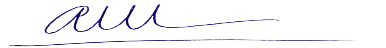 TS. Nguyễn Quốc AnhTRƯỜNG ĐH KT-KT BÌNH DƯƠNGCỘNG HÒA XÃ HỘI CHỦ NGHĨA VIỆT NAMKHOA: KT, TC - NHĐộc Lập - Tự Do - Hạnh PhúcCHƯƠNG TRÌNH GIÁO DỤC SAU ĐẠI HỌCCHƯƠNG TRÌNH GIÁO DỤC SAU ĐẠI HỌCCHƯƠNG TRÌNH GIÁO DỤC SAU ĐẠI HỌCTrình độ đào tạo: Thạc sĩNgành: TC-NHMã số: 8340201ĐỀ CƯƠNG CHI TIẾT HỌC PHẦNĐỀ CƯƠNG CHI TIẾT HỌC PHẦNĐỀ CƯƠNG CHI TIẾT HỌC PHẦN1.1. Mã học phần: KTKQ011.2. Tên học phần: KẾ TOÁN QUẢN TRỊ1.3. Ký hiệu học phần: 1.4. Tên tiếng Anh: MANAGERIAL ACCOUNTING1.5. Số tín chỉ:2 (2:0)1.6. Phân bổ thời gian:- Lý thuyết:    30 tiết- Bài tập và Thảo luận nhóm:     0 tiết- Tự học:      60 tiết1.7. Các giảng viên phụ trách học phần:- Giảng viên phụ trách chính:  PGS.TS. Phương Ngọc Thạch- Danh sách giảng viên cùng giảng dạy:1.8. Điều kiện tham gia học phần:- Học phần tiên quyết:Không- Học phần học trước:Không- Học phần song hành:KhôngMục tiêu(Goals)Mô tả (Goal description)(Học phần này trang bị cho học viên:)Chuẩn đầu raCTĐT (PLOs)G1Kiến thức ngành trong các lĩnh vực kế toán như: khung lý thuyết, phương pháp phân tích mối quan hệ giữa chi phí – khối lượng – lợi nhuận; dự toán ngân sách; phân tích chi phí; xác định giá bán sản phẩm, thông tin thích hợp phục vụ cho việc ra quyết định ngắn hạn và dài hạn của nhà quản trị.PLO 3, 4G2Có khả năng phân tích và tính toán được sự thay đổi của chi phí, khối lượng đến lợi nhuận; Lập được dự toán ngân sách của doanh nghiệp; Xác định được giá bán sản phẩm; Cung cấp được thông tin thích hợp cho nhà quản trị đưa ra quyết định trong ngắn hạn.PLO 5, 6G3Có ý thức kỷ luật cao, trách nhiệm với xã hội và có khả năng học tập suốt đời.PLO 8CĐR của học phần (CLOs)Mô tả CLOs(Sau khi học xong môn học này, người học có thể:)CLO 1Kiến thức ngành trong các lĩnh vực kế toán như: khung lý thuyết, phương pháp phân tích mối quan hệ giữa chi phí – khối lượng – lợi nhuận; dự toán ngân sách; phân tích chi phí; xác định giá bán sản phẩm, thông tin thích hợp phục vụ cho việc ra quyết định ngắn hạn và dài hạn của nhà quản trị.CLO2Có khả năng phân tích và tính toán được sự thay đổi của chi phí, khối lượng đến lợi nhuận; Lập được dự toán ngân sách của doanh nghiệp; Xác định được giá bán sản phẩm; Cung cấp được thông tin thích hợp cho nhà quản trị đưa ra quyết định trong ngắn hạn.CLO3Thể hiện ý thức kỷ luật cao, trách nhiệm với xã hội và khả năng học tập suốt đời.Chuẩn đầu ra học phần (CLOs)Chuẩn đầu ra của chương trình (PLOs)Chuẩn đầu ra của chương trình (PLOs)Chuẩn đầu ra của chương trình (PLOs)Chuẩn đầu ra của chương trình (PLOs)Chuẩn đầu ra của chương trình (PLOs)Chuẩn đầu ra của chương trình (PLOs)Chuẩn đầu ra của chương trình (PLOs)Chuẩn đầu ra của chương trình (PLOs)Chuẩn đầu ra học phần (CLOs)12345678CLO 1HHCLO 2HHCLO 3HTổng hợpHHHHHThành phần đánh giáTrọng sốBài đánh giáTrọng số conRubricLiên quan đến CLO nào ở Bảng 4.1HD PP đánh giá(1)(2)(3)(4)(5)(6)(7)A1. Kiểm tra thường xuyên (KTTX)10%Phiếu điểm danh, bài tập cá nhân25%1, 3CLO 1, 2, 3PPĐG 1A2. Kỹ năng10%Bài tập dự án nhóm25%4, 7CLO 1, 2, 3PPĐG 2, 3PPĐG 7A3. Đánh giá giữa kỳ20%Bài kiểm tra giữa kỳ: Tự luận trên giấy50%Theo thang điểm 10CLO 1, 2, 3PPĐG 4A4. Đánh giá cuối kỳ60%Bài kiểm tra cuối kỳ: Tự luận, thi trên giấy.100%Theo thang điểm 10CLO 1, 2, 3PPĐG 5Tiêu chí đánh giáMức độ đạt chuẩn quy địnhMức độ đạt chuẩn quy địnhMức độ đạt chuẩn quy địnhMức độ đạt chuẩn quy địnhMức độ đạt chuẩn quy địnhTrọng sốTiêu chí đánh giáMỨC F(0 - 3.9)MỨC D(4.0 - 5.4)MỨC C(5.5 - 6.9)MỨC B(7.0 - 8.4)MỨC A(8.5 - 10)Trọng sốChuyên cầnKhông đi học(< 30%)Đi học không chuyên cần (< 50%)Đi học khá chuyên cần(< 70%)Đi học chuyên cần(< 90%)Đi học đầy đủ, rất chuyên cần (100%)50%Đóng góptại lớpKhông tham gia hoạt động gì tại lớp Hiếm khi tham gia phát biểu, đóng góp cho bài học tại lớp. Đóng góp không hiệu quả. Thỉnh thoảng tham gia phát biểu, trao đổi ý kiến tại lớp. Phát biểu ít khi có hiệu quả. Thường xuyên phát biểu và trao đổi ý kiến liên quan đến bài học. Các đóng góp cho bài học là hiệu quả. Tham gia tích cực các hoạt động tại lớp: phát biểu, trao đổi ý kiến liên quan đến bài học. Các đóng góp rất hiệu quả. 50% Tiêu chí đánh giáMức độ đạt chuẩn quy địnhMức độ đạt chuẩn quy địnhMức độ đạt chuẩn quy địnhMức độ đạt chuẩn quy địnhMức độ đạt chuẩn quy địnhTrọng sốTiêu chí đánh giáMỨC F(0 - 3.9)MỨC D(4.0 - 5.4)MỨC C(5.5 - 6.9)MỨC B(7.0 - 8.4)MỨC A(8.5 - 10)Trọng sốTổ chức nhómNhóm bị phá vỡ hoàn toàn: Trách nhiệm và nhiệm vụ của các thành viên trong nhóm không được phân công cụ thể, không có sự liên kết, phối hợp nhóm. Trách nhiệm và nhiệm vụ của mỗi thành viên trong nhóm không rõ ràng, không phù hợp với khả năng của họ. Không có sự phối hợp làm việc giữa các thành viên trong nhóm. Mỗi thành viên có nhiệm vụ riêng nhưng chưa rõ ràng và chưa phù hợp với khả năng của thành viên. Sự phối hợp làm việc của nhóm chưa tốt. Nhiệm vụ của mỗi thành viên trong nhóm rõ ràng và phù hợp với khả năng của họ. Sự phối hợp làm việc của nhóm tốt. Nhiệm vụ của các thành viên trong nhóm rất rõ ràng và phù hợp với khả năng của họ, phát huy điểm mạnh của các thành viên. Sự phối hợp làm việc của nhóm rất tốt.  20%Chuyên cần < 30%<50%<70%<90%100%10%Thảo luận Không bao giờ tham gia thảo luận trong nhóm Hiếm khi tham gia thảo luận nhóm và đóng góp ý kiến Thỉnh thoảng tham gia thảo luận nhóm và đóng góp ý kiến Thường xuyên tham gia thảo luận nhóm và đóng góp ý kiến cho thảo luận giữa các nhóm.  Luôn tham gia thảo luận nhóm và đóng góp ý kiến hiệu quả cho các hoạt động của nhóm và giữa các nhóm. 20% Nội dung theo tiến độ quy định  Không có nội dung tính toán. Nội dung tính toán không đầy đủ (<50%), kết quả tính toán sai, trình tự các bước tính toán không hợp lý. Nội dung tính toán đầy đủ về khối lượng theo tiến độ quy định (100%). Kết quả tính toán còn một số sai sót, nhầm lẫn. Nội dung tính toán đầy đủ về khối lượng theo tiến độ quy định (100%). Kết qủa tính toán đúng, có sử dụng phần mềm tính toán nhưng chưa hợp lý Nội dung tính toán đầy đủ về khối lượng theo tiến độ quy định (100%). Trình tự các bước tính toán hợp lý, kết qủa tính toán đúng, sử dụng phần mềm tính toán hợp lý. 20% Trình bày thuyết minh Không có thuyết minh hoặc thuyết minh không đầy đủ. Trình bày thuyết minh lộn xộn, không đúng trình tự, hình vẽ, bảng biểu và ký hiệu sử dụng trong thuyết minh không phù hợp.Nội dung trình bày trong thuyết minh phù hợp. Thuyết minh còn một số lỗi chính tả, một số nhầm lẫn về kích thước, ghi chú, giải thích các thông số, bảng biểuNội dung phù hợp. Cấu trúc, bố cục thuyết minh rõ ràng, logic. Ghi chú, giải thích, hình vẽ, bảng biểu đầy đủ, ít sai sótNội dung phù hợp, cấu trúc thuyết minh rất chi tiết, rõ ràng, logic. Hình vẽ, bảng biểu, chú thích trình bày khoa học, sử dụng phần mềm tính toán trong thuyết minh hiệu quả.  15% Bản vẽ kỹ thuật Không có bản vẽ hoặc bản vẽ thiếu bộ phận, hình ảnh theo yêu cầu. Nội dung không đúng Bản vẽ thể hiện không đầy đủ, không rõ ràng, thiếu kích thước. Cấu tạo chi tiết các bộ phận, nội dung trên hình vẽ đúng yêu cầu nhưng còn nhiều sai sót. Ghi chú không phù hợp. Bản vẽ thể hiện đầy đủ các hình ảnh theo yêu cầu nhưng sắp xếp không phù hợp, còn một số lỗi nhỏ về trình bày. Nội dung trên bản vẽ đúng yêu cầu. Ghi chú đầy đủ. Bản vẽ thể hiện đầy đủ, chi tiết. Kích thước rõ ràng. Nội dung thể hiện đúng theo yêu cầu. Sắp xếp, trình bày bản vẽ hợp lý. Ghi chú rõ ràng, chi tiết. Bản vẽ thể hiện đầy đủ, rất chi tiết và khoa học. Sắp xếp, trình bày hợp lý, sáng tạo, có thể ứng dụng ngay vào các công trình xây dựng thực tế.  15% Tiêu chí đánh giáMức độ đạt chuẩn quy địnhMức độ đạt chuẩn quy địnhMức độ đạt chuẩn quy địnhMức độ đạt chuẩn quy địnhMức độ đạt chuẩn quy địnhTrọng sốTiêu chí đánh giáMỨC F(0 - 3.9)MỨC D(4.0 - 5.4)MỨC C(5.5 - 6.9)MỨC B(7.0 - 8.4)MỨC A(8.5 - 10)Trọng sốNộp bài tập  Không 	nộp bài tập  Nộp bài tập 70% số lượng bài tập được giao. Chưa đúng thời gian quy định. Nộp bài tập đầy đủ (100% số lượng được giao). Một số bài tập nộp chưa đúng thời gian quy định. Nộp bài tập đầy đủ (100% số lượng được giao). Hầu hết bài tập nộp đúng thời gian quy định. Nộp bài tập đầy đủ (100% số lượng được giao). Đúng thời gian quy định. 20% Trình bày bài tập Không 	có bài tập Bài tập trình bày lộn xộn, không đúng yêu cầu về trình bày (font chữ, cỡ chữ, giản dòng). Hình vẽ, bảng biểu sử dụng trong bài tập không phù hợp. Bài tập trình bày đúng yêu cầu (font chữ, cỡ chữ, giản dòng). Hình vẽ, bảng biểu sử dụng trong bài tập rõ ràng, phù hợp. Còn một số lỗi nhỏ về trình bày (lỗi chính tả, nhầm lẫn ghi chú, kích thước) Bài tập trình bày đẹp, đầy đủ, đúng yêu cầu (font chữ, cỡ chữ, giản dòng). Hình vẽ, bảng biểu sử dụng trong bài tập rõ ràng, phù hợp. Ghi chú, giải thích đầy đủ, hợp lý. Bài tập trình bày đẹp, đầy đủ, đúng yêu cầu (font chữ, cỡ chữ, giản dòng), logic Hình vẽ, bảng biểu sử dụng trong bài tập rõ ràng, khoa học. Ghi chú, giải thích cụ thể, hợp lý. 30% Nội dung bài tập Không 	có bài tập Nội dung bài tập không đầy đủ, một số không đúng theo yêu cầu nhiệm vụ. Nội dung bài tập đầy đủ, đúng với yêu cầu nhiệm vụ nhưng chưa hợp lý. Còn một số sai sót trong tính toán. Nội dung bài tập đầy đủ, hợp lý, đúng theo yêu cầu nhiệm vụ. Tính toán đúng, rõ ràng. Nội dung bài tập đầy đủ, hợp lý, đúng theo yêu cầu nhiệm vụ. Tính toán logic, chi tiết và rõ ràng, hoàn toàn hợp lý. 50% Tiêu chí đánh giáMức độ đạt chuẩn quy địnhMức độ đạt chuẩn quy địnhMức độ đạt chuẩn quy địnhMức độ đạt chuẩn quy địnhMức độ đạt chuẩn quy địnhTrọng sốTiêu chí đánh giáMỨC F(0 - 3.9)MỨC D(4.0 - 5.4)MỨC C(5.5 - 6.9)MỨC B(7.0 - 8.4)MỨC A(8.5 - 10)Trọng sốNội dung báo cáo Không có nội dung hoặc nội dung không phù hợp với yêu cầu. Nội dung phù hợp với yêu cầu, hình ảnh và giải thích chưa rõ ràng Nội dung phù hợp với yêu cầu. Sử dụng thuật ngữ đơn giản, dễ hiểu. Hình ảnh minh họa rõ ràng, đẹp Nội dung phù hợp với yêu cầu. Sử dụng thuật ngữ đơn giản, dễ hiểu. Hình ảnh minh họa rõ ràng, đẹp, phong phú. Có sử dụng video  Nội dung phù hợp với yêu cầu. Sử dụng thuật ngữ đơn giản, dễ hiểu. Hình ảnh minh họa rõ ràng, đẹp, phong phú. Có sử dụng video và giải thích cụ thể hiểu biết trên video. 50% Trình bày slide Slide trình bày quá sơ sài, không đủ số lượng theo quy định Slide trình bày với số lượng phù hợp, sử dụng từ ngũ và hình ảnh rõ ràng Slide trình bày với bố cục logic, rõ ràng, gồm 3 phần (introduction, body and conclusion) Slide trình bày với bố cục logic, rõ ràng, gồm 3 phần, thể hiện sự thành thạo trong trình bày Slide trình bày với bố cục logic, rõ ràng, gồm 3 phần. Thuật ngữ sử dụng đơn giản dễ hiểu. Thể hiện sự thành thạo trong trình bày và ngôn ngữ. 25% Thuyết trình Trình bày không logic, vượt quá thời gian quy định. Sử dụng thuật ngữ không đúng, phát âm không rõ, giọng nói nhỏ. Người nghe không hiểu. Bài trình bày đầy đủ. Giọng nói nhỏ, phát âm còn một số từ không rõ, sử dụng thuật ngữ phức tạp, chưa có tương tác với người nghe khi trình bày. Phần trình bày có bố cục 3 phần rõ ràng. Giọng nói vừa phải, rõ ràng, dễ nghe, thời gian trình bày đúng quy định, thỉnh thoảng có tương tác với người nghe. Người nghe có thể hiểu và kịp theo dõi nội dung trình bày. Phần trình bày ngắn gọn, dễ hiểu. Sử dụng các thuật ngữ đơn giản, dễ hiểu. Bố cục rõ ràng. Giọng nói rõ ràng, lưu loát. Thời gian trình bày đúng quy định. Tương tác tốt với người nghe. Người nghe có thể hiểu được nội dung trình bày. Phần trình bày ngắn gọn. Bố cục rõ ràng. Giọng nói rõ ràng, lưu loát. thu hút sự chú ý của người nghe, tương tác tốt với người nghe. Người nghe có thể hiểu và theo kịp tất cả nội dung trình bày. Thời gian trình bày đúng quy định. 25% Tiêu chí đánh giáMức độ đạt chuẩn quy địnhMức độ đạt chuẩn quy địnhMức độ đạt chuẩn quy địnhMức độ đạt chuẩn quy địnhMức độ đạt chuẩn quy địnhTrọng sốTiêu chí đánh giáMỨC F(0 - 3.9)MỨC D(4.0 - 5.4)MỨC C(5.5 - 6.9)MỨC B(7.0 - 8.4)MỨC A(8.5 - 10)Trọng sốThái độ trả lời câu hỏi Thái độ giao tiếp, trả lời thô lỗ, không hợp tác, thiếu tôn trọng trong giao tiếp. Sử dụng thuật ngữ không phù hợp, gióng nói khó nghe. Thái độ giao tiếp, trả lời câu hỏi lễ độ.  Sử dụng các thuật ngữ trong câu trả lời phức tạp, khó hiểu. Giọng nói nhỏ, thiếu tự tin.    Thái độ giao tiếp, trả lời nhẹ nhàng, hòa nhã. Giọng nói vừa phải, rõ ràng, dễ nghe. Thuật ngữ sử dụng trong câu trả lời lời phù hợp, dễ hiểu. Thái độ trong câu trả lời tự tin, từ tốn, nhẹ nhàng, điềm đạm. Thuật ngữ sử dụng trong câu trả lời đơn giản, dễ hiểu. Giọng nói lưu loát, rõ ràng. Thái độ giao tiếp, trả lời rất tự tin, giọng nói rõ ràng, lưu loát. thu hút sự chú ý của người nghe, tương tác tốt với người nghe.  20% Nội dung trả lời Các câu trả lời hoàn toàn không liên quan đến câu hỏi.  Các câu trả lời không rõ ràng, gần như không liên, không tập trung vào trọng tâm của câu hỏi.  Các câu trả lời đúng trọng tâm câu hỏi, liên quan đến câu hỏi nhưng thiếu tự tin trong các câu trả lời.Các câu trả lời ngắn gọn, rõ ràng, đầy đủ, liên quan đến câu hỏi yêu cầu. Thể hiện sự tự tin về sự hiểu biết trong câu trả lời, lập luận giải thích chưa thuyết phục. Các câu trả lời ngắn gọn, rõ ràng, đầy đủ, liên quan trực tiếp đến câu hỏi yêu cầu; tự tin trong câu trả lời; lập luận, giải thích cho câu hỏi hoàn toàn thuyết phục. 80% Tiêu chí đánh giáMức độ đạt chuẩn quy địnhMức độ đạt chuẩn quy địnhMức độ đạt chuẩn quy địnhMức độ đạt chuẩn quy địnhMức độ đạt chuẩn quy địnhTrọng sốTiêu chí đánh giáMỨC F(0 - 3.9)MỨC D(4.0 - 5.4)MỨC C(5.5 - 6.9)MỨC B(7.0 - 8.4)MỨC A(8.5 - 10)Trọng sốNội dung đồ ánKhông có hoặc nội dung được trình bày trong báo cáo không phù hợp với yêu cầu.Nội dung trình bày trong báo cáo đầy đủ theo yêu cầu. Tính toán sai, không cụ thể, không đáp ứng yêu cầu.Đầy đủ nội dung theo yêu cầu, còn một số nhầm lẫn trong tính toán, một số nội dung chưa hợp lýĐầy đủ nội dung theo yêu cầu, trình tự tính toán hợp lý, tính toán chính xác. Kết quả tính toán và chọn chưa có giải thích cụ thể, chưa thuyết phục.Đầy đủ nội dung theo yêu cầu, tính toán chi tiết, rõ ràng, logic, trình tự tính toán hợp lý. Kết quả tính toán và chọn có sự phân tích, lý giải cụ thể, rõ ràng và thuyết phục.60%Trình bày thuyết minhKhông có thuyết minh hoặc thuyết minh không đúng với nội dung theo yêu cầu.Trình tự trình bày trong thuyết minh không đúng. Nội dung phù hợp theo yêu cầu. Hình vẽ, bảng biểu còn nhiều mâu thuẩn với nội dung.Nội dung, trình tự trình bày thuyết minh phù hợp theo yêu cầu. Trình bày còn một số lỗi về chính tả, kích thước, ghi chú chưa đầy đủ.Nội dung phù hợp. Trình tự, cấu trúc logic, rõ ràng đáp ứng yêu cầu. Hình ảnh, bảng biểu rõ ràng, logic, ghi chú phù hợp. Thể hiện kỹ năng soạn thảo văn bản còn hạn chế.Nội dung phù hợp. Trình tự, cấu trúc logic, rõ ràng đáp ứng yêu cầu. Hình ảnh, bảng biểu rõ ràng, logic, ghi chú phù hợp. Thể hiện việc sử dụng thành thạo máy tính trong trình bày báo cáo.20%Bản vẽ kỹ thuật và hình ảnhKhông có hoặc thiếu bản vẽ/hình ảnh, bản vẽ/hình ảnh không đúng nội dung theo quy định.Đầy đủ số lượng bản vẽ/hình ảnh (3 bản) với nội dung theo đúng quy định. Kích thước, ghi chú trên bản vẽ/hình ảnh không được thể hiện hoặc thể hiện không rõ ràng, thiếu một số phần trên các bản vẽ/hình ảnhĐầy đủ bản vẽ (3 bản) với nội dung theo đúng quy định. Kích thước, ghi chú trên bản vẽ đầy đủ, rõ ràng. Còn một số lỗi về trình bày (sai chính tả, nét vẽ).Đầy đủ bản vẽ (3 bản) với nội dung theo đúng quy định. Sắp xếp các phần trên bản vẽ hợp lý. Kích thước, ghi chú đầy đủ, rõ ràng.Đầy đủ bản vẽ (3 bản) với nội dung theo đúng quy định. Sắp xếp các phần trên bản vẽ hợp lý. Kích thước, ghi chú đầy đủ, rõ ràng. Thể hiện việc sử dụng thành thạo công cụ vẽ trên máy tính, có thể ứng dụng trong công trình xây dựng thực tế.20%Tiêu chí đánh giáMức độ đạt chuẩn quy địnhMức độ đạt chuẩn quy địnhMức độ đạt chuẩn quy địnhMức độ đạt chuẩn quy địnhMức độ đạt chuẩn quy địnhTrọng sốTiêu chí đánh giáMỨC F(0 - 3.9)MỨC D(4.0 - 5.4)MỨC C(5.5 - 6.9)MỨC B(7.0 - 8.4)MỨC A(8.5 - 10)Trọng sốTổ chức nhóm Không có sự làm việc nhóm Trách nhiệm và nhiệm vụ công việc của các thành viên trong nhóm không được phân công cụ thể. Mỗi thành viên có nhiệm vụ công việc riêng nhưng không rõ ràng và không phù hợp với khả năng của thành viên trong nhóm.  Nhiệm vụ công việc rõ ràng và phù hợp với khả năng của mỗi thành viên trong nhóm.  Nhiệm vụ công việc của mỗi thành viên rõ ràng, cụ thể, phù hợp. Phát huy thế mạnh của các thành viên trong nhóm. Tương tác, phối hợp tốt giữa các thành viên.  40% Tham gia làm việc nhóm (chuyên cần) < 30% < 50% < 70% < 90%  100% (Tham gia đầy đủ các buổi họp, thảo luận của nhóm) 20% Thảo luận Không bao giờ tham gia vào việc thảo luận của nhóm.  Hiếm khi tham gia vào thảo luận nhóm và đóng góp ý kiến.  Thỉnh thoảng tham gia thảo luận nhóm và đóng góp ý kiến. Thưởng xuyên tham gia thảo luận nhóm và đóng góp ý kiến hay.  Luôn tham gia thảo luận nhóm và đóng góp ý kiến hay, hiệu quả cho các hoạt động của nhóm.  20% Phối hợp nhóm Không bao giờ phối hợp, hợp tác với nhóm. Hiếm khi hợp tác, phối hợp làm việc nhóm. Hợp tác, phối hợp với nhóm. Thỉnh thoảng tôn trọng và chia sẽ kinh nghiệm từ các thành viên khác của nhóm.  Hợp tác, phối hợp với nhóm. Thường xuyên tôn trọng và chia sẽ kinh nghiệm từ các thành viên khác của nhóm. Hợp tác, phối hợp với nhóm. Luôn luôn tôn trọng và chia sẽ kinh nghiệm từ các thành viên khác của nhóm. 20% Tuần/ (5 tiết / tuần)Các nội dung cơ bản của bài học (chương) (đến 3 số)Số tiết (LT/ TH/ TT)CĐR của bài học (chương/chủ đề)Liên quan đến CLO nào ở Bảng 4.1PP giảng dạy đạt CĐRHoạt động học của HV (*)Tên bài đánh giá(ở cột 3 Bảng 6.1)(1)(2)(3)(4)(5)(6)(7)(8)CHƯƠNG 1: NHỮNG VẤN ĐỀ CHUNG VỀ KẾ TOÁN QUẢN TRỊCHƯƠNG 1: NHỮNG VẤN ĐỀ CHUNG VỀ KẾ TOÁN QUẢN TRỊCHƯƠNG 1: NHỮNG VẤN ĐỀ CHUNG VỀ KẾ TOÁN QUẢN TRỊCHƯƠNG 1: NHỮNG VẤN ĐỀ CHUNG VỀ KẾ TOÁN QUẢN TRỊCHƯƠNG 1: NHỮNG VẤN ĐỀ CHUNG VỀ KẾ TOÁN QUẢN TRỊCHƯƠNG 1: NHỮNG VẤN ĐỀ CHUNG VỀ KẾ TOÁN QUẢN TRỊCHƯƠNG 1: NHỮNG VẤN ĐỀ CHUNG VỀ KẾ TOÁN QUẢN TRỊ1A. Các nội dung chính giảng dạy trên lớp5/0/0CLO 1, 311.1 Khung lý thuyết1.2 Bản chất của kế toán1.3 Chức năng của kế toán quản trị1.4 Vai trò của kế toán quản trị1.5 Các phương pháp nghiệp vụ cơ sở dùng trong kế toán quản trị- Thuyết giảng, giải thích cụ thể- Giải quyết vấn đề- Tập kích não- Học theo tình huống- Chuẩn bị nội dung theo các chủ đề do GV đưa ra- Thảo luận nhóm- Phát biểu xây dựng bài- Phiếu điểm danh, bài tập cá nhân- Bài tập nhóm- Kiểm tra giữa kỳ- Viết báo cáo1B. Các nội dung chính HV tự học ở nhà0/10/0CLO31Giải các bài tập tình huống được giao. Làm bài tập nhóm.CHƯƠNG 2: PHÂN LOẠI CHI PHÍCHƯƠNG 2: PHÂN LOẠI CHI PHÍCHƯƠNG 2: PHÂN LOẠI CHI PHÍCHƯƠNG 2: PHÂN LOẠI CHI PHÍCHƯƠNG 2: PHÂN LOẠI CHI PHÍCHƯƠNG 2: PHÂN LOẠI CHI PHÍCHƯƠNG 2: PHÂN LOẠI CHI PHÍ2A. Các nội dung chính giảng dạy trên lớp5/0/0CLO 1, 2, 322.1 Phân loại chi phí theo chức năng hoạt động2.2 Phân loại theo mối quan hệ với thời kỳ xác định kết quả kinh doanh2.3 Phân loại chi phí sử dụng trong kiểm tra và ra quyết định2.4. Phân loại chi phí theo cách ứng xử của chi phí2.5. Báo cáo kết quả kinh doanh- Thuyết giảng- Tham luận- Tập kích não- Học theo tình huống- Báo cáo- Chuẩn bị nội dung theo các chủ đề do GV đưa ra- Thảo luận nhóm- Phát biểu xây dựng bài- Phiếu điểm danh, bài tập cá nhân- Bài tập nhóm- Kiểm tra giữa kỳ- Viết báo cáo2B. Các nội dung chính HV tự học ở nhà0/10/0CLO32Giải các bài tập tình huống được giao. Làm bài tập nhóm.CHƯƠNG 3: PHÂN TÍCH MỐI QUAN HỆ CHI PHÍ – KHỐI LƯỢNG – LỢI NHUẬNCHƯƠNG 3: PHÂN TÍCH MỐI QUAN HỆ CHI PHÍ – KHỐI LƯỢNG – LỢI NHUẬNCHƯƠNG 3: PHÂN TÍCH MỐI QUAN HỆ CHI PHÍ – KHỐI LƯỢNG – LỢI NHUẬNCHƯƠNG 3: PHÂN TÍCH MỐI QUAN HỆ CHI PHÍ – KHỐI LƯỢNG – LỢI NHUẬNCHƯƠNG 3: PHÂN TÍCH MỐI QUAN HỆ CHI PHÍ – KHỐI LƯỢNG – LỢI NHUẬNCHƯƠNG 3: PHÂN TÍCH MỐI QUAN HỆ CHI PHÍ – KHỐI LƯỢNG – LỢI NHUẬNCHƯƠNG 3: PHÂN TÍCH MỐI QUAN HỆ CHI PHÍ – KHỐI LƯỢNG – LỢI NHUẬN3A. Các nội dung chính giảng dạy trên lớp5/0/0CLO 1, 2, 333.1. Một số khái niệm cơ bản của mối quan hệ CVP3.2. Một số ứng dụng về mối quan hệ CVP trong việc ra quyết định3.3. Phân tích điểm hòa vốn3.4. Phân tích kết cấu hàng bán3.5. Hạn chế của mô hình phân tích mối quan hệ giữa chi phí – khối lượng – lợi nhuận- Thuyết giảng- Tham luận- Tập kích não- Học theo tình huống- Báo cáo- Chuẩn bị nội dung theo các chủ đề do GV đưa ra- Thảo luận nhóm- Phát biểu xây dựng bài- Phiếu điểm danh, bài tập cá nhân- Bài tập nhóm- Kiểm tra giữa kỳ- Viết báo cáo3B. Các nội dung chính HV tự học ở nhà0/10/0CLO33Giải các bài tập tình huống được giao. Làm bài tập nhóm.CHƯƠNG 4: DỰ TOÁN NGÂN SÁCHCHƯƠNG 4: DỰ TOÁN NGÂN SÁCHCHƯƠNG 4: DỰ TOÁN NGÂN SÁCHCHƯƠNG 4: DỰ TOÁN NGÂN SÁCHCHƯƠNG 4: DỰ TOÁN NGÂN SÁCHCHƯƠNG 4: DỰ TOÁN NGÂN SÁCHCHƯƠNG 4: DỰ TOÁN NGÂN SÁCH4A. Các nội dung chính giảng dạy trên lớp5/0/0CLO 1, 2, 344.1. Mục đích4.2. Trách nhiệm và trình tự lập dự toán ngân sách4.3. Dự toán ngân sách- Thuyết giảng- Tham luận- Tập kích não- Học theo tình huống- Báo cáo- Chuẩn bị nội dung theo các chủ đề do GV đưa ra- Thảo luận nhóm- Phát biểu xây dựng bài- Phiếu điểm danh, bài tập cá nhân- Bài tập nhóm- Kiểm tra giữa kỳ- Viết báo cáo4B. Các nội dung chính HV tự học ở nhà0/10/0CLO 34Giải các bài tập tình huống được giao. Làm bài tập nhóm.CHƯƠNG 5: ĐÁNH GIÁ TRÁCH NHIỆM QUẢN LÝCHƯƠNG 5: ĐÁNH GIÁ TRÁCH NHIỆM QUẢN LÝCHƯƠNG 5: ĐÁNH GIÁ TRÁCH NHIỆM QUẢN LÝCHƯƠNG 5: ĐÁNH GIÁ TRÁCH NHIỆM QUẢN LÝCHƯƠNG 5: ĐÁNH GIÁ TRÁCH NHIỆM QUẢN LÝCHƯƠNG 5: ĐÁNH GIÁ TRÁCH NHIỆM QUẢN LÝCHƯƠNG 5: ĐÁNH GIÁ TRÁCH NHIỆM QUẢN LÝ5A. Các nội dung chính giảng dạy trên lớp5/0/0CLO 1, 2, 355.1. Kế toán trách nhiệm5.2. Định giá sản phẩm chuyển giao5.3. Phân tích báo cáo bộ phận- Thuyết giảng- Tham luận- Tập kích não- Học theo tình huống- Báo cáo- Chuẩn bị nội dung theo các chủ đề do GV đưa ra- Thảo luận nhóm- Phát biểu xây dựng bài- Phiếu điểm danh, bài tập cá nhân- Bài tập nhóm- Kiểm tra giữa kỳ- Viết báo cáo5B. Các nội dung chính HV tự học ở nhà0/10/0CLO 35Giải các bài tập tình huống được giao. Làm bài tập nhóm.CHƯƠNG 6 : CÁC QUYẾT ĐỊNH VỀ GIÁCHƯƠNG 6 : CÁC QUYẾT ĐỊNH VỀ GIÁCHƯƠNG 6 : CÁC QUYẾT ĐỊNH VỀ GIÁCHƯƠNG 6 : CÁC QUYẾT ĐỊNH VỀ GIÁCHƯƠNG 6 : CÁC QUYẾT ĐỊNH VỀ GIÁCHƯƠNG 6 : CÁC QUYẾT ĐỊNH VỀ GIÁCHƯƠNG 6 : CÁC QUYẾT ĐỊNH VỀ GIÁ6A. Các nội dung chính giảng dạy trên lớp3/0/0CLO 1, 2, 366.1. Những nhân tố ảnh hưởng các quyết định về giá 6.2. Xác định giá bán của sản phẩm sản xuất hàng loạt6.3. Xác định giá bán sản phẩm dịch vụ6.4. Xác định giá bán sản phẩm mới6.5. Định giá trong các trường hợp đặc biệt- Thuyết giảng- Tham luận- Tập kích não- Học theo tình huống- Báo cáo- Chuẩn bị nội dung theo các chủ đề do GV đưa ra- Thảo luận nhóm- Phát biểu xây dựng bài- Phiếu điểm danh, bài tập cá nhân- Bài tập nhóm- Kiểm tra giữa kỳ- Viết báo cáo6B. Các nội dung chính HV tự học ở nhà0/10/0CLO 36Giải các bài tập tình huống được giao. Làm bài tập nhóm.CHƯƠNG 6 : CÁC QUYẾT ĐỊNH VỀ GIÁCHƯƠNG 6 : CÁC QUYẾT ĐỊNH VỀ GIÁCHƯƠNG 6 : CÁC QUYẾT ĐỊNH VỀ GIÁCHƯƠNG 6 : CÁC QUYẾT ĐỊNH VỀ GIÁCHƯƠNG 6 : CÁC QUYẾT ĐỊNH VỀ GIÁCHƯƠNG 6 : CÁC QUYẾT ĐỊNH VỀ GIÁCHƯƠNG 6 : CÁC QUYẾT ĐỊNH VỀ GIÁ6A. Các nội dung chính giảng dạy trên lớp2/0/0CLO 1, 2, 367.1. Nhận diện thông tin thích hợp7.2. Ứng dụng thông tin thích hợp cho việc ra quyết định- Thuyết giảng- Tham luận- Tập kích não- Học theo tình huống- Báo cáo- Chuẩn bị nội dung theo các chủ đề do GV đưa ra- Thảo luận nhóm- Phát biểu xây dựng bài- Phiếu điểm danh, bài tập cá nhân- Bài tập nhóm- Kiểm tra giữa kỳ- Viết báo cáo6B. Các nội dung chính HV tự học ở nhà0/10/0CLO 36Giải các bài tập tình huống được giao. Làm bài tập nhóm.TTTên tác giảNăm XBTên sách, giáo trình, tên bài báo, văn bảnNXB, tên tạp chí/nơi ban hành VBGiáo trình chínhGiáo trình chínhGiáo trình chínhGiáo trình chính1Đoàn Ngọc Quế, Lê Đình Trực, Đào Tất Thắng2015Kế toán quản trịKinh tế TPHCMSách và giáo trình tham khảoSách và giáo trình tham khảoSách và giáo trình tham khảoSách và giáo trình tham khảo2PGS. TS. Võ Văn Nhị, TS. Phạm Ngọc Toàn, TS. Nguyễn Thị Hằng Nga…2019Kế toán quản trị áp dụng cho các doanh nghiệp Việt NamTài ChínhTTNội dung tham khảoLink trang webNgày cập nhậtTTTên giảng đường, PTN, xưởng, cơ sở THDanh mục trang thiết bị, phần mềm chính phục vụ TN, THDanh mục trang thiết bị, phần mềm chính phục vụ TN, THPhục vụ cho nội dung Bài học/ChươngTTTên giảng đường, PTN, xưởng, cơ sở THTên thiết bị, dụng cụ, phần mềm, …Số lượngPhục vụ cho nội dung Bài học/Chương1Giảng đường- Micro và âm thanh- Máy chiếu,- Bảng viết, bút111Tất cả nội dung môn họcTRƯỞNG KHOATS. Trần Thanh VũBỘ MÔNGIẢNG VIÊNPGS.TS. Phương Ngọc ThạchTRƯỜNG ĐH KT-KT BÌNH DƯƠNGCỘNG HÒA XÃ HỘI CHỦ NGHĨA VIỆT NAMKHOA: KT, TC - NHĐộc Lập - Tự Do - Hạnh PhúcCHƯƠNG TRÌNH GIÁO DỤC SAU ĐẠI HỌCCHƯƠNG TRÌNH GIÁO DỤC SAU ĐẠI HỌCCHƯƠNG TRÌNH GIÁO DỤC SAU ĐẠI HỌCTrình độ đào tạo: Thạc sĩNgành: TC-NHMã số: 8340201ĐỀ CƯƠNG CHI TIẾT HỌC PHẦNĐỀ CƯƠNG CHI TIẾT HỌC PHẦNĐỀ CƯƠNG CHI TIẾT HỌC PHẦN1.1. Mã học phần: TNMK041.2. Tên học phần: MARKETING NGÂN HÀNG1.3. Ký hiệu học phần: 1.4. Tên tiếng Anh: BANK MARKETING1.5. Số tín chỉ:2 (2:0)1.6. Phân bổ thời gian:- Lý thuyết:    30 tiết- Bài tập và Thảo luận nhóm:     0 tiết- Tự học:      60 tiết1.7. Các giảng viên phụ trách học phần:- Giảng viên phụ trách chính:  TS. Vũ Đức Bình- Danh sách giảng viên cùng giảng dạy:1.8. Điều kiện tham gia học phần:- Học phần tiên quyết:Không- Học phần học trước:Không- Học phần song hành:KhôngMục tiêu(Goals)Mô tả (Goal description)(Học phần này trang bị cho học viên:)Chuẩn đầu raCTĐT (PLOs)G1Kiến thức về chiến lược, chính sách marketing và các công việc marketing cụ thể, từ đó đánh giá được hiệu quả kinh doanh và tài chính đối với các ngân hàng thương mại.PLO 2, 3G2Tư duy, suy luận một cách logic và sáng tạo thông qua việc tham gia thảo luận các vấn đề liên quan đến marketing ngân hàng. PLO 5G3Kỹ năng truyền đạt, phổ biến kiến thức về marketing ngân hàng thương mại.PLO 7G4Ý thức kỷ luật cao, trách nhiệm với xã hội và môi trường, có khả năng học tập suốt đời. PLO 8CĐR của học phần (CLOs)Mô tả CLOs(Sau khi học xong môn học này, người học có thể:)CLO1Đánh giá được tác động của các chiến lược và chính sách marketing tới kết quả hoạt động kinh doanh của ngân hàng thương mại.CLO2Đánh giá được hiệu quả kinh doanh và tài chính của các công việc marketing cụ thể như nghiên cứu hành vi của khách hàng, nghiên cứu môi trường kinh doanh, phân đoạn thị trường, xác định thị trường mục tiêu và định vị thương hiệu ngân hàng trên thị trường mục tiêu, xây dựng và thực thi chiến lược marketing hỗn hợp.CLO3Xây dựng tư duy phản biện, phân tích và tổng hợp để sáng tạo giải pháp marketing của các ngân hàng thương mại.CLO4Phát triển kỹ năng truyền đạt, phổ biến kiến thức về marketing ngân hàng thương mại.CLO5Thể hiện ý thức kỷ luật cao, trách nhiệm với xã hội và môi trường, khả năng học tập suốt đời.Chuẩn đầu ra học phần (CLOs)Chuẩn đầu ra của chương trình (PLOs)Chuẩn đầu ra của chương trình (PLOs)Chuẩn đầu ra của chương trình (PLOs)Chuẩn đầu ra của chương trình (PLOs)Chuẩn đầu ra của chương trình (PLOs)Chuẩn đầu ra của chương trình (PLOs)Chuẩn đầu ra của chương trình (PLOs)Chuẩn đầu ra của chương trình (PLOs)Chuẩn đầu ra học phần (CLOs)12345678CLO 1MCLO 2HCLO 3HCLO 4MCLO 5MTổng hợpMHHMMThành phần đánh giáTrọng sốBài đánh giáTrọng số conRubricLiên quan đến CLO nào ở Bảng 4.1HD PP đánh giá(1)(2)(3)(4)(5)(6)(7)A1. Kiểm tra thường xuyên (KTTX)10%Phiếu điểm danh, bài tập cá nhân25%1, 3CLO 1, 2, 5PPĐG 1PPĐG 2A2. Kỹ năng10%Bài tập dự án nhóm25%3, 4CLO1,2,3,4,5PPĐG 2PPĐG 3A3. Đánh giá giữa kỳ20%Bài kiểm tra giữa kỳ: Tự luận50%Theo thang điểmCLO1,2,3,5PPĐG 4A4. Đánh giá cuối kỳ60%Bài kiểm tra cuối kỳ: Tiểu luận cá nhân.100%6CLO 1, 2, 3, 4, 5PPĐG 5Tiêu chí đánh giáMức độ đạt chuẩn quy địnhMức độ đạt chuẩn quy địnhMức độ đạt chuẩn quy địnhMức độ đạt chuẩn quy địnhMức độ đạt chuẩn quy địnhTrọng sốTiêu chí đánh giáMỨC F(0 - 3.9)MỨC D(4.0 - 5.4)MỨC C(5.5 - 6.9)MỨC B(7.0 - 8.4)MỨC A(8.5 - 10)Trọng sốChuyên cầnKhông đi học(< 30%)Đi học không chuyên cần (< 50%)Đi học khá chuyên cần(< 70%)Đi học chuyên cần(< 90%)Đi học đầy đủ, rất chuyên cần (100%)50%Đóng góptại lớpKhông tham gia hoạt động gì tại lớp Hiếm khi tham gia phát biểu, đóng góp cho bài học tại lớp. Đóng góp không hiệu quả. Thỉnh thoảng tham gia phát biểu, trao đổi ý kiến tại lớp. Phát biểu ít khi có hiệu quả. Thường xuyên phát biểu và trao đổi ý kiến liên quan đến bài học. Các đóng góp cho bài học là hiệu quả. Tham gia tích cực các hoạt động tại lớp: phát biểu, trao đổi ý kiến liên quan đến bài học. Các đóng góp rất hiệu quả. 50%Tiêu chí đánh giáMức độ đạt chuẩn quy địnhMức độ đạt chuẩn quy địnhMức độ đạt chuẩn quy địnhMức độ đạt chuẩn quy địnhMức độ đạt chuẩn quy địnhTrọng sốTiêu chí đánh giáMỨC F(0 - 3.9)MỨC D(4.0 - 5.4)MỨC C(5.5 - 6.9)MỨC B(7.0 - 8.4)MỨC A(8.5 - 10)Trọng sốTổ chức nhómNhóm bị phá vỡ hoàn toàn: Trách nhiệm và nhiệm vụ của các thành viên trong nhóm không được phân công cụ thể, không có sự liên kết, phối hợp nhóm. Trách nhiệm và nhiệm vụ của mỗi thành viên trong nhóm không rõ ràng, không phù hợp với khả năng của họ. Không có sự phối hợp làm việc giữa các thành viên trong nhóm. Mỗi thành viên có nhiệm vụ riêng nhưng chưa rõ ràng và chưa phù hợp với khả năng của thành viên. Sự phối hợp làm việc của nhóm chưa tốt. Nhiệm vụ của mỗi thành viên trong nhóm rõ ràng và phù hợp với khả năng của họ. Sự phối hợp làm việc của nhóm tốt. Nhiệm vụ của các thành viên trong nhóm rất rõ ràng và phù hợp với khả năng của họ, phát huy điểm mạnh của các thành viên. Sự phối hợp làm việc của nhóm rất tốt.  20%Chuyên cần < 30%<50%<70%<90%100%10%Thảo luận Không bao giờ tham gia thảo luận trong nhóm Hiếm khi tham gia thảo luận nhóm và đóng góp ý kiến Thỉnh thoảng tham gia thảo luận nhóm và đóng góp ý kiến Thường xuyên tham gia thảo luận nhóm và đóng góp ý kiến cho thảo luận giữa các nhóm.  Luôn tham gia thảo luận nhóm và đóng góp ý kiến hiệu quả cho các hoạt động của nhóm và giữa các nhóm. 20% Nội dung theo tiến độ quy định  Không có nội dung tính toán. Nội dung tính toán không đầy đủ (<50%), kết quả tính toán sai, trình tự các bước tính toán không hợp lý. Nội dung tính toán đầy đủ về khối lượng theo tiến độ quy định (100%). Kết quả tính toán còn một số sai sót, nhầm lẫn. Nội dung tính toán đầy đủ về khối lượng theo tiến độ quy định (100%). Kết qủa tính toán đúng, có sử dụng phần mềm tính toán nhưng chưa hợp lý Nội dung tính toán đầy đủ về khối lượng theo tiến độ quy định (100%). Trình tự các bước tính toán hợp lý, kết qủa tính toán đúng, sử dụng phần mềm tính toán hợp lý. 20% Trình bày thuyết minh Không có thuyết minh hoặc thuyết minh không đầy đủ. Trình bày thuyết minh lộn xộn, không đúng trình tự, hình vẽ, bảng biểu và ký hiệu sử dụng trong thuyết minh không phù hợp.Nội dung trình bày trong thuyết minh phù hợp. Thuyết minh còn một số lỗi chính tả, một số nhầm lẫn về kích thước, ghi chú, giải thích các thông số, bảng biểuNội dung phù hợp. Cấu trúc, bố cục thuyết minh rõ ràng, logic. Ghi chú, giải thích, hình vẽ, bảng biểu đầy đủ, ít sai sótNội dung phù hợp, cấu trúc thuyết minh rất chi tiết, rõ ràng, logic. Hình vẽ, bảng biểu, chú thích trình bày khoa học, sử dụng phần mềm tính toán trong thuyết minh hiệu quả.  15% Bản vẽ kỹ thuật Không có bản vẽ hoặc bản vẽ thiếu bộ phận, hình ảnh theo yêu cầu. Nội dung không đúng Bản vẽ thể hiện không đầy đủ, không rõ ràng, thiếu kích thước. Cấu tạo chi tiết các bộ phận, nội dung trên hình vẽ đúng yêu cầu nhưng còn nhiều sai sót. Ghi chú không phù hợp. Bản vẽ thể hiện đầy đủ các hình ảnh theo yêu cầu nhưng sắp xếp không phù hợp, còn một số lỗi nhỏ về trình bày. Nội dung trên bản vẽ đúng yêu cầu. Ghi chú đầy đủ. Bản vẽ thể hiện đầy đủ, chi tiết. Kích thước rõ ràng. Nội dung thể hiện đúng theo yêu cầu. Sắp xếp, trình bày bản vẽ hợp lý. Ghi chú rõ ràng, chi tiết. Bản vẽ thể hiện đầy đủ, rất chi tiết và khoa học. Sắp xếp, trình bày hợp lý, sáng tạo, có thể ứng dụng ngay vào các công trình xây dựng thực tế.  15% Tiêu chí đánh giáMức độ đạt chuẩn quy địnhMức độ đạt chuẩn quy địnhMức độ đạt chuẩn quy địnhMức độ đạt chuẩn quy địnhMức độ đạt chuẩn quy địnhTrọng sốTiêu chí đánh giáMỨC F(0 - 3.9)MỨC D(4.0 - 5.4)MỨC C(5.5 - 6.9)MỨC B(7.0 - 8.4)MỨC A(8.5 - 10)Trọng sốNộp bài tập  Không 	nộp bài tập  Nộp bài tập 70% số lượng bài tập được giao. Chưa đúng thời gian quy định. Nộp bài tập đầy đủ (100% số lượng được giao). Một số bài tập nộp chưa đúng thời gian quy định. Nộp bài tập đầy đủ (100% số lượng được giao). Hầu hết bài tập nộp đúng thời gian quy định. Nộp bài tập đầy đủ (100% số lượng được giao). Đúng thời gian quy định. 20% Trình bày bài tập Không 	có bài tập Bài tập trình bày lộn xộn, không đúng yêu cầu về trình bày (font chữ, cỡ chữ, giản dòng). Hình vẽ, bảng biểu sử dụng trong bài tập không phù hợp. Bài tập trình bày đúng yêu cầu (font chữ, cỡ chữ, giản dòng). Hình vẽ, bảng biểu sử dụng trong bài tập rõ ràng, phù hợp. Còn một số lỗi nhỏ về trình bày (lỗi chính tả, nhầm lẫn ghi chú, kích thước) Bài tập trình bày đẹp, đầy đủ, đúng yêu cầu (font chữ, cỡ chữ, giản dòng). Hình vẽ, bảng biểu sử dụng trong bài tập rõ ràng, phù hợp. Ghi chú, giải thích đầy đủ, hợp lý. Bài tập trình bày đẹp, đầy đủ, đúng yêu cầu (font chữ, cỡ chữ, giản dòng), logic Hình vẽ, bảng biểu sử dụng trong bài tập rõ ràng, khoa học. Ghi chú, giải thích cụ thể, hợp lý. 30% Nội dung bài tập Không 	có bài tập Nội dung bài tập không đầy đủ, một số không đúng theo yêu cầu nhiệm vụ. Nội dung bài tập đầy đủ, đúng với yêu cầu nhiệm vụ nhưng chưa hợp lý. Còn một số sai sót trong tính toán. Nội dung bài tập đầy đủ, hợp lý, đúng theo yêu cầu nhiệm vụ. Tính toán đúng, rõ ràng. Nội dung bài tập đầy đủ, hợp lý, đúng theo yêu cầu nhiệm vụ. Tính toán logic, chi tiết và rõ ràng, hoàn toàn hợp lý. 50% Tiêu chí đánh giáMức độ đạt chuẩn quy địnhMức độ đạt chuẩn quy địnhMức độ đạt chuẩn quy địnhMức độ đạt chuẩn quy địnhMức độ đạt chuẩn quy địnhTrọng sốTiêu chí đánh giáMỨC F(0 - 3.9)MỨC D(4.0 - 5.4)MỨC C(5.5 - 6.9)MỨC B(7.0 - 8.4)MỨC A(8.5 - 10)Trọng sốNội dung báo cáo Không có nội dung hoặc nội dung không phù hợp với yêu cầu. Nội dung phù hợp với yêu cầu, hình ảnh và giải thích chưa rõ ràng Nội dung phù hợp với yêu cầu. Sử dụng thuật ngữ đơn giản, dễ hiểu. Hình ảnh minh họa rõ ràng, đẹp Nội dung phù hợp với yêu cầu. Sử dụng thuật ngữ đơn giản, dễ hiểu. Hình ảnh minh họa rõ ràng, đẹp, phong phú. Có sử dụng video  Nội dung phù hợp với yêu cầu. Sử dụng thuật ngữ đơn giản, dễ hiểu. Hình ảnh minh họa rõ ràng, đẹp, phong phú. Có sử dụng video và giải thích cụ thể hiểu biết trên video. 50% Trình bày slide Slide trình bày quá sơ sài, không đủ số lượng theo quy định Slide trình bày với số lượng phù hợp, sử dụng từ ngũ và hình ảnh rõ ràng Slide trình bày với bố cục logic, rõ ràng, gồm 3 phần (introduction, body and conclusion) Slide trình bày với bố cục logic, rõ ràng, gồm 3 phần, thể hiện sự thành thạo trong trình bày Slide trình bày với bố cục logic, rõ ràng, gồm 3 phần. Thuật ngữ sử dụng đơn giản dễ hiểu. Thể hiện sự thành thạo trong trình bày và ngôn ngữ. 25% Thuyết trình Trình bày không logic, vượt quá thời gian quy định. Sử dụng thuật ngữ không đúng, phát âm không rõ, giọng nói nhỏ. Người nghe không hiểu. Bài trình bày đầy đủ. Giọng nói nhỏ, phát âm còn một số từ không rõ, sử dụng thuật ngữ phức tạp, chưa có tương tác với người nghe khi trình bày. Phần trình bày có bố cục 3 phần rõ ràng. Giọng nói vừa phải, rõ ràng, dễ nghe, thời gian trình bày đúng quy định, thỉnh thoảng có tương tác với người nghe. Người nghe có thể hiểu và kịp theo dõi nội dung trình bày. Phần trình bày ngắn gọn, dễ hiểu. Sử dụng các thuật ngữ đơn giản, dễ hiểu. Bố cục rõ ràng. Giọng nói rõ ràng, lưu loát. Thời gian trình bày đúng quy định. Tương tác tốt với người nghe. Người nghe có thể hiểu được nội dung trình bày. Phần trình bày ngắn gọn. Bố cục rõ ràng. Giọng nói rõ ràng, lưu loát. thu hút sự chú ý của người nghe, tương tác tốt với người nghe. Người nghe có thể hiểu và theo kịp tất cả nội dung trình bày. Thời gian trình bày đúng quy định. 25% Tiêu chí đánh giáMức độ đạt chuẩn quy địnhMức độ đạt chuẩn quy địnhMức độ đạt chuẩn quy địnhMức độ đạt chuẩn quy địnhMức độ đạt chuẩn quy địnhTrọng sốTiêu chí đánh giáMỨC F(0 - 3.9)MỨC D(4.0 - 5.4)MỨC C(5.5 - 6.9)MỨC B(7.0 - 8.4)MỨC A(8.5 - 10)Trọng sốThái độ trả lời câu hỏi Thái độ giao tiếp, trả lời thô lỗ, không hợp tác, thiếu tôn trọng trong giao tiếp. Sử dụng thuật ngữ không phù hợp, gióng nói khó nghe. Thái độ giao tiếp, trả lời câu hỏi lễ độ.  Sử dụng các thuật ngữ trong câu trả lời phức tạp, khó hiểu. Giọng nói nhỏ, thiếu tự tin.    Thái độ giao tiếp, trả lời nhẹ nhàng, hòa nhã. Giọng nói vừa phải, rõ ràng, dễ nghe. Thuật ngữ sử dụng trong câu trả lời lời phù hợp, dễ hiểu. Thái độ trong câu trả lời tự tin, từ tốn, nhẹ nhàng, điềm đạm. Thuật ngữ sử dụng trong câu trả lời đơn giản, dễ hiểu. Giọng nói lưu loát, rõ ràng. Thái độ giao tiếp, trả lời rất tự tin, giọng nói rõ ràng, lưu loát. thu hút sự chú ý của người nghe, tương tác tốt với người nghe.  20% Nội dung trả lời Các câu trả lời hoàn toàn không liên quan đến câu hỏi.  Các câu trả lời không rõ ràng, gần như không liên, không tập trung vào trọng tâm của câu hỏi.  Các câu trả lời đúng trọng tâm câu hỏi, liên quan đến câu hỏi nhưng thiếu tự tin trong các câu trả lời.Các câu trả lời ngắn gọn, rõ ràng, đầy đủ, liên quan đến câu hỏi yêu cầu. Thể hiện sự tự tin về sự hiểu biết trong câu trả lời, lập luận giải thích chưa thuyết phục. Các câu trả lời ngắn gọn, rõ ràng, đầy đủ, liên quan trực tiếp đến câu hỏi yêu cầu; tự tin trong câu trả lời; lập luận, giải thích cho câu hỏi hoàn toàn thuyết phục. 80% Tiêu chí đánh giáMức độ đạt chuẩn quy địnhMức độ đạt chuẩn quy địnhMức độ đạt chuẩn quy địnhMức độ đạt chuẩn quy địnhMức độ đạt chuẩn quy địnhTrọng sốTiêu chí đánh giáMỨC F(0 - 3.9)MỨC D(4.0 - 5.4)MỨC C(5.5 - 6.9)MỨC B(7.0 - 8.4)MỨC A(8.5 - 10)Trọng sốNội dung đồ ánKhông có hoặc nội dung được trình bày trong báo cáo không phù hợp với yêu cầu.Nội dung trình bày trong báo cáo đầy đủ theo yêu cầu. Tính toán sai, không cụ thể, không đáp ứng yêu cầu.Đầy đủ nội dung theo yêu cầu, còn một số nhầm lẫn trong tính toán, một số nội dung chưa hợp lýĐầy đủ nội dung theo yêu cầu, trình tự tính toán hợp lý, tính toán chính xác. Kết quả tính toán và chọn chưa có giải thích cụ thể, chưa thuyết phục.Đầy đủ nội dung theo yêu cầu, tính toán chi tiết, rõ ràng, logic, trình tự tính toán hợp lý. Kết quả tính toán và chọn có sự phân tích, lý giải cụ thể, rõ ràng và thuyết phục.60%Trình bày thuyết minhKhông có thuyết minh hoặc thuyết minh không đúng với nội dung theo yêu cầu.Trình tự trình bày trong thuyết minh không đúng. Nội dung phù hợp theo yêu cầu. Hình vẽ, bảng biểu còn nhiều mâu thuẩn với nội dung.Nội dung, trình tự trình bày thuyết minh phù hợp theo yêu cầu. Trình bày còn một số lỗi về chính tả, kích thước, ghi chú chưa đầy đủ.Nội dung phù hợp. Trình tự, cấu trúc logic, rõ ràng đáp ứng yêu cầu. Hình ảnh, bảng biểu rõ ràng, logic, ghi chú phù hợp. Thể hiện kỹ năng soạn thảo văn bản còn hạn chế.Nội dung phù hợp. Trình tự, cấu trúc logic, rõ ràng đáp ứng yêu cầu. Hình ảnh, bảng biểu rõ ràng, logic, ghi chú phù hợp. Thể hiện việc sử dụng thành thạo máy tính trong trình bày báo cáo.20%Bản vẽ kỹ thuật và hình ảnhKhông có hoặc thiếu bản vẽ/hình ảnh, bản vẽ/hình ảnh không đúng nội dung theo quy định.Đầy đủ số lượng bản vẽ/hình ảnh (3 bản) với nội dung theo đúng quy định. Kích thước, ghi chú trên bản vẽ/hình ảnh không được thể hiện hoặc thể hiện không rõ ràng, thiếu một số phần trên các bản vẽ/hình ảnhĐầy đủ bản vẽ (3 bản) với nội dung theo đúng quy định. Kích thước, ghi chú trên bản vẽ đầy đủ, rõ ràng. Còn một số lỗi về trình bày (sai chính tả, nét vẽ).Đầy đủ bản vẽ (3 bản) với nội dung theo đúng quy định. Sắp xếp các phần trên bản vẽ hợp lý. Kích thước, ghi chú đầy đủ, rõ ràng.Đầy đủ bản vẽ (3 bản) với nội dung theo đúng quy định. Sắp xếp các phần trên bản vẽ hợp lý. Kích thước, ghi chú đầy đủ, rõ ràng. Thể hiện việc sử dụng thành thạo công cụ vẽ trên máy tính, có thể ứng dụng trong công trình xây dựng thực tế.20%Tiêu chí đánh giáMức độ đạt chuẩn quy địnhMức độ đạt chuẩn quy địnhMức độ đạt chuẩn quy địnhMức độ đạt chuẩn quy địnhMức độ đạt chuẩn quy địnhTrọng sốTiêu chí đánh giáMỨC F(0 - 3.9)MỨC D(4.0 - 5.4)MỨC C(5.5 - 6.9)MỨC B(7.0 - 8.4)MỨC A(8.5 - 10)Trọng sốTổ chức nhóm Không có sự làm việc nhóm Trách nhiệm và nhiệm vụ công việc của các thành viên trong nhóm không được phân công cụ thể. Mỗi thành viên có nhiệm vụ công việc riêng nhưng không rõ ràng và không phù hợp với khả năng của thành viên trong nhóm.  Nhiệm vụ công việc rõ ràng và phù hợp với khả năng của mỗi thành viên trong nhóm.  Nhiệm vụ công việc của mỗi thành viên rõ ràng, cụ thể, phù hợp. Phát huy thế mạnh của các thành viên trong nhóm. Tương tác, phối hợp tốt giữa các thành viên.  40% Tham gia làm việc nhóm (chuyên cần) < 30% < 50% < 70% < 90%  100% (Tham gia đầy đủ các buổi họp, thảo luận của nhóm) 20% Thảo luận Không bao giờ tham gia vào việc thảo luận của nhóm.  Hiếm khi tham gia vào thảo luận nhóm và đóng góp ý kiến.  Thỉnh thoảng tham gia thảo luận nhóm và đóng góp ý kiến. Thưởng xuyên tham gia thảo luận nhóm và đóng góp ý kiến hay.  Luôn tham gia thảo luận nhóm và đóng góp ý kiến hay, hiệu quả cho các hoạt động của nhóm.  20% Phối hợp nhóm Không bao giờ phối hợp, hợp tác với nhóm. Hiếm khi hợp tác, phối hợp làm việc nhóm. Hợp tác, phối hợp với nhóm. Thỉnh thoảng tôn trọng và chia sẽ kinh nghiệm từ các thành viên khác của nhóm.  Hợp tác, phối hợp với nhóm. Thường xuyên tôn trọng và chia sẽ kinh nghiệm từ các thành viên khác của nhóm. Hợp tác, phối hợp với nhóm. Luôn luôn tôn trọng và chia sẽ kinh nghiệm từ các thành viên khác của nhóm. 20% Tuần/ (5 tiết / tuần)Các nội dung cơ bản của bài học (chương) (đến 3 số)Số tiết (LT/ TH/ TT)CĐR của bài học (chương/chủ đề)Liên quan đến CLO nào ở Bảng 4.1PP giảng dạy đạt CĐRHoạt động học của HV (*)Tên bài đánh giá(ở cột 3 Bảng 6.1)(1)(2)(3)(4)(5)(6)(7)(8)Chương 1: TỔNG QUAN VỀ MARKETING NGÂN HÀNGChương 1: TỔNG QUAN VỀ MARKETING NGÂN HÀNGChương 1: TỔNG QUAN VỀ MARKETING NGÂN HÀNGChương 1: TỔNG QUAN VỀ MARKETING NGÂN HÀNGChương 1: TỔNG QUAN VỀ MARKETING NGÂN HÀNGChương 1: TỔNG QUAN VỀ MARKETING NGÂN HÀNGChương 1: TỔNG QUAN VỀ MARKETING NGÂN HÀNG1A. Các nội dung chính giảng dạy trên lớp5/0/0CLO 1, 2, 3, 4, 511.1. Tổng quan thị trường tài chính – ngân hàng1.1.1. Khái niệm1.1.2. Đặc điểm1.1.3. Chức năng và vai trò1.2. Sự khác biệt giữa Marketing ngân hàng và Marketing sản phẩm hữu hình1.3. Bộ công cụ Marketing mix ứng dụng trong ngân hàng1.3.1. Bộ công cụ Marketing mix trong Marketing ngân hàng1.3.2. Vai trò của bộ công cụ Marketing mix1.3.3. Ứng dụng bộ công cụ Marketing mix trong ngân hàng- Thuyết giảng, giải thích cụ thể- Giải quyết vấn đề- Tập kích não- Học theo tình huống- Đóng vai- Báo cáo- Chuẩn bị nội dung theo các chủ đề do GV đưa ra- Thảo luận nhóm- Phát biểu xây dựng bài- Phiếu điểm danh, bài tập cá nhân- Bài tập nhóm- Kiểm tra giữa kỳ- Viết báo cáo1B. Các nội dung chính HV tự học ở nhà0/15/01Giải các bài tập tình huống được giao. Làm bài tập nhóm.Chương 2: PHÂN TÍCH MÔI TRƯỜNG, PHÁT TRIỂN CHIẾN LƯỢC MARKETING VÀ ĐỊNH VỊ TRONG NGÂN HÀNGChương 2: PHÂN TÍCH MÔI TRƯỜNG, PHÁT TRIỂN CHIẾN LƯỢC MARKETING VÀ ĐỊNH VỊ TRONG NGÂN HÀNGChương 2: PHÂN TÍCH MÔI TRƯỜNG, PHÁT TRIỂN CHIẾN LƯỢC MARKETING VÀ ĐỊNH VỊ TRONG NGÂN HÀNGChương 2: PHÂN TÍCH MÔI TRƯỜNG, PHÁT TRIỂN CHIẾN LƯỢC MARKETING VÀ ĐỊNH VỊ TRONG NGÂN HÀNGChương 2: PHÂN TÍCH MÔI TRƯỜNG, PHÁT TRIỂN CHIẾN LƯỢC MARKETING VÀ ĐỊNH VỊ TRONG NGÂN HÀNGChương 2: PHÂN TÍCH MÔI TRƯỜNG, PHÁT TRIỂN CHIẾN LƯỢC MARKETING VÀ ĐỊNH VỊ TRONG NGÂN HÀNGChương 2: PHÂN TÍCH MÔI TRƯỜNG, PHÁT TRIỂN CHIẾN LƯỢC MARKETING VÀ ĐỊNH VỊ TRONG NGÂN HÀNG2A. Các nội dung chính giảng dạy trên lớp5/0/0CLO 1, 2, 3, 522.1. Phân tích môi trường Marketing2.1.1. Môi trường vĩ mô2.1.2. Môi trường thị trường (kinh doanh)2.1.3. Môi trường bên trong (nội bộ)2.2. Xây dựng và phát triển chiến lược Marketing2.2.1. Xác định mục tiêu2.2.2. Xây dựng chiến lược Marketing2.2.3. Triển khai chiến lược Marketing2.2.4. Các công cụ trong chiến lược Marketing2.3. Định vị2.3.1. Hành vi mua của khách hàng trong sản phẩm dịch vụ ngân hàng2.3.2. Phân khúc thị trường2.3.3. Lựa chọn thị trường mục tiêu2.3.4. Lập bản đồ và chiến lược định vị- Thuyết giảng- Tham luận- Tập kích não- Học theo tình huống- Báo cáo- Chuẩn bị nội dung theo các chủ đề do GV đưa ra- Thảo luận nhóm- Phát biểu xây dựng bài- Phiếu điểm danh, bài tập cá nhân- Bài tập nhóm- Kiểm tra giữa kỳ- Viết báo cáo2B. Các nội dung chính HV tự học ở nhà0/15/02Giải các bài tập tình huống được giao. Làm bài tập nhóm.Chương 3: TẠO DỰNG GIÁ TRỊ CHO KHÁCH HÀNGChương 3: TẠO DỰNG GIÁ TRỊ CHO KHÁCH HÀNGChương 3: TẠO DỰNG GIÁ TRỊ CHO KHÁCH HÀNGChương 3: TẠO DỰNG GIÁ TRỊ CHO KHÁCH HÀNGChương 3: TẠO DỰNG GIÁ TRỊ CHO KHÁCH HÀNGChương 3: TẠO DỰNG GIÁ TRỊ CHO KHÁCH HÀNGChương 3: TẠO DỰNG GIÁ TRỊ CHO KHÁCH HÀNG3-4A. Các nội dung chính giảng dạy trên lớp10/0/0CLO 1, 2, 3, 53-43.1. Chính sách sản phẩm3.1.1. Khái niệm và đặc điểm của chính sách sản phẩm3.1.2. Các nhân tố ảnh hưởng tới chính sách sản phẩm3.1.3. Nội dung của chính sách sản phẩm3.2. Chính sách giá3.2.1. Khái niệm và đặc điểm của chính sách giá3.2.2. Các nhân tố ảnh hưởng đến chính sách giá sản phẩm dịch vụ ngân hàng3.2.3. Các phương pháp xác định giá- Thuyết giảng- Tham luận- Tập kích não- Học theo tình huống- Báo cáo- Chuẩn bị nội dung theo các chủ đề do GV đưa ra- Thảo luận nhóm- Phát biểu xây dựng bài- Phiếu điểm danh, bài tập cá nhân- Bài tập nhóm- Kiểm tra giữa kỳ- Viết báo cáo3-4B. Các nội dung chính HV tự học ở nhà0/30/03-4Giải các bài tập tình huống được giao. Làm bài tập nhóm.Chương 4: CHUYỂN GIAO GIÁ TRỊ CHO KHÁCH HÀNGChương 4: CHUYỂN GIAO GIÁ TRỊ CHO KHÁCH HÀNGChương 4: CHUYỂN GIAO GIÁ TRỊ CHO KHÁCH HÀNGChương 4: CHUYỂN GIAO GIÁ TRỊ CHO KHÁCH HÀNGChương 4: CHUYỂN GIAO GIÁ TRỊ CHO KHÁCH HÀNGChương 4: CHUYỂN GIAO GIÁ TRỊ CHO KHÁCH HÀNGChương 4: CHUYỂN GIAO GIÁ TRỊ CHO KHÁCH HÀNG5A. Các nội dung chính giảng dạy trên lớp5/0/0CLO 1, 2, 3, 454.1. Chính sách phân phối4.1.1. Khái niệm và đặc điểm của chính sách phân phối4.1.2. Các nhân tố ảnh hưởng đến chính sách phân phối4.1.3. Nội dung của chính sách phân phối4.2. Chính sách yểm trợ4.2.1. Khái niệm và đặc điểm của chính sách yểm trợ4.2.2. Các công cụ trong chính sách yểm trợ4.2.3. Xây dựng chiến lược yểm trợ (truyền thông Marketing tích hợp)- Thuyết giảng- Tham luận- Tập kích não- Học theo tình huống- Báo cáo- Chuẩn bị nội dung theo các chủ đề do GV đưa ra- Thảo luận nhóm- Phát biểu xây dựng bài- Phiếu điểm danh, bài tập cá nhân- Bài tập nhóm- Kiểm tra giữa kỳ- Viết báo cáo5B. Các nội dung chính HV tự học ở nhà0/15/05Giải các bài tập tình huống được giao. Làm bài tập nhóm.Chương 5: QUẢN TRỊ CHẤT LƯỢNG DỊCH VỤ NGÂN HÀNGChương 5: QUẢN TRỊ CHẤT LƯỢNG DỊCH VỤ NGÂN HÀNGChương 5: QUẢN TRỊ CHẤT LƯỢNG DỊCH VỤ NGÂN HÀNGChương 5: QUẢN TRỊ CHẤT LƯỢNG DỊCH VỤ NGÂN HÀNGChương 5: QUẢN TRỊ CHẤT LƯỢNG DỊCH VỤ NGÂN HÀNGChương 5: QUẢN TRỊ CHẤT LƯỢNG DỊCH VỤ NGÂN HÀNGChương 5: QUẢN TRỊ CHẤT LƯỢNG DỊCH VỤ NGÂN HÀNG6A. Các nội dung chính giảng dạy trên lớp5/0/0CLO 1, 3, 4, 565.1. Chính sách con người5.1.1. Khái niệm5.1.2. Vai trò của chính sách con người5.1.3. Nội dung của chính sách con người5.2. Cơ sở vật chất5.2.1. Khái niệm5.2.2. Vai trò của cơ sở vật chất5.2.3. Các vấn đề cần chú ý5.3. Quy trình5.3.1. Khái niệm5.3.2. Vai trò của quy trình5.3.3. Các vấn đề cần chú ý5.4. Quản trị chất lượng dịch vụ ngân hàng- Thuyết giảng- Tham luận- Tập kích não- Học theo tình huống- Báo cáo- Chuẩn bị nội dung theo các chủ đề do GV đưa ra- Thảo luận nhóm- Phát biểu xây dựng bài- Phiếu điểm danh, bài tập cá nhân- Bài tập nhóm- Kiểm tra giữa kỳ- Viết báo cáo6B. Các nội dung chính HV tự học ở nhà0/15/06Giải các bài tập tình huống được giao. Làm bài tập nhóm.TTTên tác giảNăm XBTên sách, giáo trình, tên bài báo, văn bảnNXB, tên tạp chí/nơi ban hành VBGiáo trình chínhGiáo trình chínhGiáo trình chínhGiáo trình chính1Trịnh Quốc Trung - Trần Hoàng Mai2013Marketing ngân hàngNXB Lao động – Xã hộiSách và giáo trình tham khảoSách và giáo trình tham khảoSách và giáo trình tham khảoSách và giáo trình tham khảo2Lưu Đan Thọ - Tôn Thất Hoàng Hải - Cao Minh Nhựt2016Marketing Dịch Vụ Hiện ĐạiNXB Tài chínhTTNội dung tham khảoLink trang webNgày cập nhậtTTTên giảng đường, PTN, xưởng, cơ sở THDanh mục trang thiết bị, phần mềm chính phục vụ TN, THDanh mục trang thiết bị, phần mềm chính phục vụ TN, THPhục vụ cho nội dung Bài học/ChươngTTTên giảng đường, PTN, xưởng, cơ sở THTên thiết bị, dụng cụ, phần mềm, …Số lượngPhục vụ cho nội dung Bài học/Chương1Giảng đường- Micro và âm thanh- Máy chiếu,- Bảng viết, bút111Tất cả nội dung môn họcTRƯỞNG KHOATS. Trần Thanh VũGIẢNG VIÊN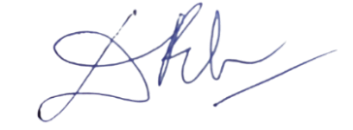 TS. Vũ Đức BìnhTRƯỜNG ĐH KT-KT BÌNH DƯƠNGCỘNG HÒA XÃ HỘI CHỦ NGHĨA VIỆT NAMKHOA: KT, TC - NHĐộc Lập - Tự Do - Hạnh PhúcCHƯƠNG TRÌNH GIÁO DỤC SAU ĐẠI HỌCCHƯƠNG TRÌNH GIÁO DỤC SAU ĐẠI HỌCCHƯƠNG TRÌNH GIÁO DỤC SAU ĐẠI HỌCTrình độ đào tạo: Thạc sĩNgành: TC-NHMã số: 8340201ĐỀ CƯƠNG CHI TIẾT HỌC PHẦNĐỀ CƯƠNG CHI TIẾT HỌC PHẦNĐỀ CƯƠNG CHI TIẾT HỌC PHẦN1.1. Mã học phần: TNKD171.2. Tên học phần: KHỞI TẠO DOANH NGHIỆP1.3. Ký hiệu học phần: 1.4. Tên tiếng Anh: START-UP BUSINESS1.5. Số tín chỉ:2 (2:0)1.6. Phân bổ thời gian:- Lý thuyết:    30 tiết- Bài tập và Thảo luận nhóm:     0 tiết- Tự học:      60 tiết1.7. Các giảng viên phụ trách học phần:- Giảng viên phụ trách chính:  TS. Nguyễn Tường Dũng- Danh sách giảng viên cùng giảng dạy:1.8. Điều kiện tham gia học phần:- Học phần tiên quyết:Không- Học phần học trước:Không- Học phần song hành:KhôngMục tiêu(Goals)Mô tả (Goal description)(Học phần này trang bị cho học viên:)Chuẩn đầu raCTĐT (PLOs)G1Học viên nhận thức, đánh giá được các ý tưởng, cơ hội kinh doanh. Biết lựa chọn, đánh giá, kết hợp các kiến thức trong chuyên ngành để từ đó có được các kỹ năng cơ bản của một doanh nhân.PLO 1G2Nhận thức sâu sắc các phẩm chất của một doanh nhân.PLO 1, 2G3Biết lập mô hình kinh doanh. Biết cách vận dụng, liên kết các kiến thức chuyên ngành thành thạo.PLO 1, 3G4Áp dụng được một số kiến thức trong việc nâng cao chất lượng  học tập. Biết lựa chọn các chiến lược thích hợp cho từng trường hợp cụ  thể.PLO 5, 7G5Hoàn thành một bài thu hoạch lập một kế hoạch kinh doanh cụ thể cho một sản phẩm cụ thể.PLO 5G6Đóng góp được những ý kiến tìm hiểu của cá nhân qua các nguồn    tham khảo. Tác phong làm việc nghiêm túc, khoa học, theo quá trình, có minh     chứng.PLO 8CĐR của học phần (CLOs)Mô tả CLOs(Sau khi học xong môn học này, người học có thể:)CLO1Học viên nhận thức, đánh giá được các ý tưởng, cơ hội kinh doanh. Biết lựa chọn, đánh giá, kết hợp các kiến thức trong chuyên ngành để từ đó có được các kỹ năng cơ bản của một doanh nhân.CLO2Nhận thức sâu sắc các phẩm chất của một doanh nhân.CLO3Biết lập mô hình kinh doanh. Biết cách vận dụng, liên kết các kiến thức chuyên ngành thành thạo.CLO4Áp dụng được một số kiến thức trong việc nâng cao chất lượng  học tập. Biết lựa chọn các chiến lược thích hợp cho từng trường hợp cụ  thể.CLO5Hoàn thành một bài thu hoạch lập một kế hoạch kinh doanh cụ thể cho một sản phẩm cụ thể.CLO6Đóng góp được những ý kiến tìm hiểu của cá nhân qua các nguồn    tham khảo. Tác phong làm việc nghiêm túc, khoa học, theo quá trình, có minh     chứng.Chuẩn đầu ra học phần (CLOs)Chuẩn đầu ra của chương trình (PLOs)Chuẩn đầu ra của chương trình (PLOs)Chuẩn đầu ra của chương trình (PLOs)Chuẩn đầu ra của chương trình (PLOs)Chuẩn đầu ra của chương trình (PLOs)Chuẩn đầu ra của chương trình (PLOs)Chuẩn đầu ra của chương trình (PLOs)Chuẩn đầu ra của chương trình (PLOs)Chuẩn đầu ra học phần (CLOs)12345678CLO 1HCLO 2HCLO 3MCLO 4HCLO 5MCLO 6HTổng hợpMMHHHHThành phần đánh giáTrọng sốBài đánh giáTrọng số conRubricLiên quan đến CLO nào ở Bảng 4.1HD PP đánh giá(1)(2)(3)(4)(5)(6)(7)A1. Kiểm tra thường xuyên (KTTX)10%Phiếu điểm danh, bài tập cá nhân25%1, 3CLO 1, 4, 5, 6PPĐG 1PPĐG 2A2. Kỹ năng10%Bài tập dự án nhóm25%3, 4CLO1,2,3,4,5,6PPĐG 2PPĐG 3A3. Đánh giá giữa kỳ20%Bài kiểm tra giữa kỳ: Tự luận50%Theo thang điểmCLO 1, 3, 4, 5PPĐG 4A4. Đánh giá cuối kỳ60%Bài kiểm tra cuối kỳ: tiểu luận cá nhân100%6CLO1,2,3,4,5,6PPĐG 5Tiêu chí đánh giáMức độ đạt chuẩn quy địnhMức độ đạt chuẩn quy địnhMức độ đạt chuẩn quy địnhMức độ đạt chuẩn quy địnhMức độ đạt chuẩn quy địnhTrọng sốTiêu chí đánh giáMỨC F(0 - 3.9)MỨC D(4.0 - 5.4)MỨC C(5.5 - 6.9)MỨC B(7.0 - 8.4)MỨC A(8.5 - 10)Trọng sốChuyên cầnKhông đi học(< 30%)Đi học không chuyên cần (< 50%)Đi học khá chuyên cần(< 70%)Đi học chuyên cần(< 90%)Đi học đầy đủ, rất chuyên cần (100%)50%Đóng góptại lớpKhông tham gia hoạt động gì tại lớp Hiếm khi tham gia phát biểu, đóng góp cho bài học tại lớp. Đóng góp không hiệu quả. Thỉnh thoảng tham gia phát biểu, trao đổi ý kiến tại lớp. Phát biểu ít khi có hiệu quả. Thường xuyên phát biểu và trao đổi ý kiến liên quan đến bài học. Các đóng góp cho bài học là hiệu quả. Tham gia tích cực các hoạt động tại lớp: phát biểu, trao đổi ý kiến liên quan đến bài học. Các đóng góp rất hiệu quả. 50% Tiêu chí đánh giáMức độ đạt chuẩn quy địnhMức độ đạt chuẩn quy địnhMức độ đạt chuẩn quy địnhMức độ đạt chuẩn quy địnhMức độ đạt chuẩn quy địnhTrọng sốTiêu chí đánh giáMỨC F(0 - 3.9)MỨC D(4.0 - 5.4)MỨC C(5.5 - 6.9)MỨC B(7.0 - 8.4)MỨC A(8.5 - 10)Trọng sốTổ chức nhómNhóm bị phá vỡ hoàn toàn: Trách nhiệm và nhiệm vụ của các thành viên trong nhóm không được phân công cụ thể, không có sự liên kết, phối hợp nhóm. Trách nhiệm và nhiệm vụ của mỗi thành viên trong nhóm không rõ ràng, không phù hợp với khả năng của họ. Không có sự phối hợp làm việc giữa các thành viên trong nhóm. Mỗi thành viên có nhiệm vụ riêng nhưng chưa rõ ràng và chưa phù hợp với khả năng của thành viên. Sự phối hợp làm việc của nhóm chưa tốt. Nhiệm vụ của mỗi thành viên trong nhóm rõ ràng và phù hợp với khả năng của họ. Sự phối hợp làm việc của nhóm tốt. Nhiệm vụ của các thành viên trong nhóm rất rõ ràng và phù hợp với khả năng của họ, phát huy điểm mạnh của các thành viên. Sự phối hợp làm việc của nhóm rất tốt.  20%Chuyên cần < 30%<50%<70%<90%100%10%Thảo luận Không bao giờ tham gia thảo luận trong nhóm Hiếm khi tham gia thảo luận nhóm và đóng góp ý kiến Thỉnh thoảng tham gia thảo luận nhóm và đóng góp ý kiến Thường xuyên tham gia thảo luận nhóm và đóng góp ý kiến cho thảo luận giữa các nhóm.  Luôn tham gia thảo luận nhóm và đóng góp ý kiến hiệu quả cho các hoạt động của nhóm và giữa các nhóm. 20% Nội dung theo tiến độ quy định  Không có nội dung tính toán. Nội dung tính toán không đầy đủ (<50%), kết quả tính toán sai, trình tự các bước tính toán không hợp lý. Nội dung tính toán đầy đủ về khối lượng theo tiến độ quy định (100%). Kết quả tính toán còn một số sai sót, nhầm lẫn. Nội dung tính toán đầy đủ về khối lượng theo tiến độ quy định (100%). Kết qủa tính toán đúng, có sử dụng phần mềm tính toán nhưng chưa hợp lý Nội dung tính toán đầy đủ về khối lượng theo tiến độ quy định (100%). Trình tự các bước tính toán hợp lý, kết qủa tính toán đúng, sử dụng phần mềm tính toán hợp lý. 20% Trình bày thuyết minh Không có thuyết minh hoặc thuyết minh không đầy đủ. Trình bày thuyết minh lộn xộn, không đúng trình tự, hình vẽ, bảng biểu và ký hiệu sử dụng trong thuyết minh không phù hợp.Nội dung trình bày trong thuyết minh phù hợp. Thuyết minh còn một số lỗi chính tả, một số nhầm lẫn về kích thước, ghi chú, giải thích các thông số, bảng biểuNội dung phù hợp. Cấu trúc, bố cục thuyết minh rõ ràng, logic. Ghi chú, giải thích, hình vẽ, bảng biểu đầy đủ, ít sai sótNội dung phù hợp, cấu trúc thuyết minh rất chi tiết, rõ ràng, logic. Hình vẽ, bảng biểu, chú thích trình bày khoa học, sử dụng phần mềm tính toán trong thuyết minh hiệu quả.  15% Bản vẽ kỹ thuật Không có bản vẽ hoặc bản vẽ thiếu bộ phận, hình ảnh theo yêu cầu. Nội dung không đúng Bản vẽ thể hiện không đầy đủ, không rõ ràng, thiếu kích thước. Cấu tạo chi tiết các bộ phận, nội dung trên hình vẽ đúng yêu cầu nhưng còn nhiều sai sót. Ghi chú không phù hợp. Bản vẽ thể hiện đầy đủ các hình ảnh theo yêu cầu nhưng sắp xếp không phù hợp, còn một số lỗi nhỏ về trình bày. Nội dung trên bản vẽ đúng yêu cầu. Ghi chú đầy đủ. Bản vẽ thể hiện đầy đủ, chi tiết. Kích thước rõ ràng. Nội dung thể hiện đúng theo yêu cầu. Sắp xếp, trình bày bản vẽ hợp lý. Ghi chú rõ ràng, chi tiết. Bản vẽ thể hiện đầy đủ, rất chi tiết và khoa học. Sắp xếp, trình bày hợp lý, sáng tạo, có thể ứng dụng ngay vào các công trình xây dựng thực tế.  15% Tiêu chí đánh giáMức độ đạt chuẩn quy địnhMức độ đạt chuẩn quy địnhMức độ đạt chuẩn quy địnhMức độ đạt chuẩn quy địnhMức độ đạt chuẩn quy địnhTrọng sốTiêu chí đánh giáMỨC F(0 - 3.9)MỨC D(4.0 - 5.4)MỨC C(5.5 - 6.9)MỨC B(7.0 - 8.4)MỨC A(8.5 - 10)Trọng sốNộp bài tập  Không 	nộp bài tập  Nộp bài tập 70% số lượng bài tập được giao. Chưa đúng thời gian quy định. Nộp bài tập đầy đủ (100% số lượng được giao). Một số bài tập nộp chưa đúng thời gian quy định. Nộp bài tập đầy đủ (100% số lượng được giao). Hầu hết bài tập nộp đúng thời gian quy định. Nộp bài tập đầy đủ (100% số lượng được giao). Đúng thời gian quy định. 20% Trình bày bài tập Không 	có bài tập Bài tập trình bày lộn xộn, không đúng yêu cầu về trình bày (font chữ, cỡ chữ, giản dòng). Hình vẽ, bảng biểu sử dụng trong bài tập không phù hợp. Bài tập trình bày đúng yêu cầu (font chữ, cỡ chữ, giản dòng). Hình vẽ, bảng biểu sử dụng trong bài tập rõ ràng, phù hợp. Còn một số lỗi nhỏ về trình bày (lỗi chính tả, nhầm lẫn ghi chú, kích thước) Bài tập trình bày đẹp, đầy đủ, đúng yêu cầu (font chữ, cỡ chữ, giản dòng). Hình vẽ, bảng biểu sử dụng trong bài tập rõ ràng, phù hợp. Ghi chú, giải thích đầy đủ, hợp lý. Bài tập trình bày đẹp, đầy đủ, đúng yêu cầu (font chữ, cỡ chữ, giản dòng), logic Hình vẽ, bảng biểu sử dụng trong bài tập rõ ràng, khoa học. Ghi chú, giải thích cụ thể, hợp lý. 30% Nội dung bài tập Không 	có bài tập Nội dung bài tập không đầy đủ, một số không đúng theo yêu cầu nhiệm vụ. Nội dung bài tập đầy đủ, đúng với yêu cầu nhiệm vụ nhưng chưa hợp lý. Còn một số sai sót trong tính toán. Nội dung bài tập đầy đủ, hợp lý, đúng theo yêu cầu nhiệm vụ. Tính toán đúng, rõ ràng. Nội dung bài tập đầy đủ, hợp lý, đúng theo yêu cầu nhiệm vụ. Tính toán logic, chi tiết và rõ ràng, hoàn toàn hợp lý. 50% Tiêu chí đánh giáMức độ đạt chuẩn quy địnhMức độ đạt chuẩn quy địnhMức độ đạt chuẩn quy địnhMức độ đạt chuẩn quy địnhMức độ đạt chuẩn quy địnhTrọng sốTiêu chí đánh giáMỨC F(0 - 3.9)MỨC D(4.0 - 5.4)MỨC C(5.5 - 6.9)MỨC B(7.0 - 8.4)MỨC A(8.5 - 10)Trọng sốNội dung báo cáo Không có nội dung hoặc nội dung không phù hợp với yêu cầu. Nội dung phù hợp với yêu cầu, hình ảnh và giải thích chưa rõ ràng Nội dung phù hợp với yêu cầu. Sử dụng thuật ngữ đơn giản, dễ hiểu. Hình ảnh minh họa rõ ràng, đẹp Nội dung phù hợp với yêu cầu. Sử dụng thuật ngữ đơn giản, dễ hiểu. Hình ảnh minh họa rõ ràng, đẹp, phong phú. Có sử dụng video  Nội dung phù hợp với yêu cầu. Sử dụng thuật ngữ đơn giản, dễ hiểu. Hình ảnh minh họa rõ ràng, đẹp, phong phú. Có sử dụng video và giải thích cụ thể hiểu biết trên video. 50% Trình bày slide Slide trình bày quá sơ sài, không đủ số lượng theo quy định Slide trình bày với số lượng phù hợp, sử dụng từ ngũ và hình ảnh rõ ràng Slide trình bày với bố cục logic, rõ ràng, gồm 3 phần (introduction, body and conclusion) Slide trình bày với bố cục logic, rõ ràng, gồm 3 phần, thể hiện sự thành thạo trong trình bày Slide trình bày với bố cục logic, rõ ràng, gồm 3 phần. Thuật ngữ sử dụng đơn giản dễ hiểu. Thể hiện sự thành thạo trong trình bày và ngôn ngữ. 25% Thuyết trình Trình bày không logic, vượt quá thời gian quy định. Sử dụng thuật ngữ không đúng, phát âm không rõ, giọng nói nhỏ. Người nghe không hiểu. Bài trình bày đầy đủ. Giọng nói nhỏ, phát âm còn một số từ không rõ, sử dụng thuật ngữ phức tạp, chưa có tương tác với người nghe khi trình bày. Phần trình bày có bố cục 3 phần rõ ràng. Giọng nói vừa phải, rõ ràng, dễ nghe, thời gian trình bày đúng quy định, thỉnh thoảng có tương tác với người nghe. Người nghe có thể hiểu và kịp theo dõi nội dung trình bày. Phần trình bày ngắn gọn, dễ hiểu. Sử dụng các thuật ngữ đơn giản, dễ hiểu. Bố cục rõ ràng. Giọng nói rõ ràng, lưu loát. Thời gian trình bày đúng quy định. Tương tác tốt với người nghe. Người nghe có thể hiểu được nội dung trình bày. Phần trình bày ngắn gọn. Bố cục rõ ràng. Giọng nói rõ ràng, lưu loát. thu hút sự chú ý của người nghe, tương tác tốt với người nghe. Người nghe có thể hiểu và theo kịp tất cả nội dung trình bày. Thời gian trình bày đúng quy định. 25% Tiêu chí đánh giáMức độ đạt chuẩn quy địnhMức độ đạt chuẩn quy địnhMức độ đạt chuẩn quy địnhMức độ đạt chuẩn quy địnhMức độ đạt chuẩn quy địnhTrọng sốTiêu chí đánh giáMỨC F(0 - 3.9)MỨC D(4.0 - 5.4)MỨC C(5.5 - 6.9)MỨC B(7.0 - 8.4)MỨC A(8.5 - 10)Trọng sốThái độ trả lời câu hỏi Thái độ giao tiếp, trả lời thô lỗ, không hợp tác, thiếu tôn trọng trong giao tiếp. Sử dụng thuật ngữ không phù hợp, gióng nói khó nghe. Thái độ giao tiếp, trả lời câu hỏi lễ độ.  Sử dụng các thuật ngữ trong câu trả lời phức tạp, khó hiểu. Giọng nói nhỏ, thiếu tự tin.    Thái độ giao tiếp, trả lời nhẹ nhàng, hòa nhã. Giọng nói vừa phải, rõ ràng, dễ nghe. Thuật ngữ sử dụng trong câu trả lời lời phù hợp, dễ hiểu. Thái độ trong câu trả lời tự tin, từ tốn, nhẹ nhàng, điềm đạm. Thuật ngữ sử dụng trong câu trả lời đơn giản, dễ hiểu. Giọng nói lưu loát, rõ ràng. Thái độ giao tiếp, trả lời rất tự tin, giọng nói rõ ràng, lưu loát. thu hút sự chú ý của người nghe, tương tác tốt với người nghe.  20% Nội dung trả lời Các câu trả lời hoàn toàn không liên quan đến câu hỏi.  Các câu trả lời không rõ ràng, gần như không liên, không tập trung vào trọng tâm của câu hỏi.  Các câu trả lời đúng trọng tâm câu hỏi, liên quan đến câu hỏi nhưng thiếu tự tin trong các câu trả lời.Các câu trả lời ngắn gọn, rõ ràng, đầy đủ, liên quan đến câu hỏi yêu cầu. Thể hiện sự tự tin về sự hiểu biết trong câu trả lời, lập luận giải thích chưa thuyết phục. Các câu trả lời ngắn gọn, rõ ràng, đầy đủ, liên quan trực tiếp đến câu hỏi yêu cầu; tự tin trong câu trả lời; lập luận, giải thích cho câu hỏi hoàn toàn thuyết phục. 80% Tiêu chí đánh giáMức độ đạt chuẩn quy địnhMức độ đạt chuẩn quy địnhMức độ đạt chuẩn quy địnhMức độ đạt chuẩn quy địnhMức độ đạt chuẩn quy địnhTrọng sốTiêu chí đánh giáMỨC F(0 - 3.9)MỨC D(4.0 - 5.4)MỨC C(5.5 - 6.9)MỨC B(7.0 - 8.4)MỨC A(8.5 - 10)Trọng sốNội dung đồ ánKhông có hoặc nội dung được trình bày trong báo cáo không phù hợp với yêu cầu.Nội dung trình bày trong báo cáo đầy đủ theo yêu cầu. Tính toán sai, không cụ thể, không đáp ứng yêu cầu.Đầy đủ nội dung theo yêu cầu, còn một số nhầm lẫn trong tính toán, một số nội dung chưa hợp lýĐầy đủ nội dung theo yêu cầu, trình tự tính toán hợp lý, tính toán chính xác. Kết quả tính toán và chọn chưa có giải thích cụ thể, chưa thuyết phục.Đầy đủ nội dung theo yêu cầu, tính toán chi tiết, rõ ràng, logic, trình tự tính toán hợp lý. Kết quả tính toán và chọn có sự phân tích, lý giải cụ thể, rõ ràng và thuyết phục.60%Trình bày thuyết minhKhông có thuyết minh hoặc thuyết minh không đúng với nội dung theo yêu cầu.Trình tự trình bày trong thuyết minh không đúng. Nội dung phù hợp theo yêu cầu. Hình vẽ, bảng biểu còn nhiều mâu thuẩn với nội dung.Nội dung, trình tự trình bày thuyết minh phù hợp theo yêu cầu. Trình bày còn một số lỗi về chính tả, kích thước, ghi chú chưa đầy đủ.Nội dung phù hợp. Trình tự, cấu trúc logic, rõ ràng đáp ứng yêu cầu. Hình ảnh, bảng biểu rõ ràng, logic, ghi chú phù hợp. Thể hiện kỹ năng soạn thảo văn bản còn hạn chế.Nội dung phù hợp. Trình tự, cấu trúc logic, rõ ràng đáp ứng yêu cầu. Hình ảnh, bảng biểu rõ ràng, logic, ghi chú phù hợp. Thể hiện việc sử dụng thành thạo máy tính trong trình bày báo cáo.20%Bản vẽ kỹ thuật và hình ảnhKhông có hoặc thiếu bản vẽ/hình ảnh, bản vẽ/hình ảnh không đúng nội dung theo quy định.Đầy đủ số lượng bản vẽ/hình ảnh (3 bản) với nội dung theo đúng quy định. Kích thước, ghi chú trên bản vẽ/hình ảnh không được thể hiện hoặc thể hiện không rõ ràng, thiếu một số phần trên các bản vẽ/hình ảnhĐầy đủ bản vẽ (3 bản) với nội dung theo đúng quy định. Kích thước, ghi chú trên bản vẽ đầy đủ, rõ ràng. Còn một số lỗi về trình bày (sai chính tả, nét vẽ).Đầy đủ bản vẽ (3 bản) với nội dung theo đúng quy định. Sắp xếp các phần trên bản vẽ hợp lý. Kích thước, ghi chú đầy đủ, rõ ràng.Đầy đủ bản vẽ (3 bản) với nội dung theo đúng quy định. Sắp xếp các phần trên bản vẽ hợp lý. Kích thước, ghi chú đầy đủ, rõ ràng. Thể hiện việc sử dụng thành thạo công cụ vẽ trên máy tính, có thể ứng dụng trong công trình xây dựng thực tế.20%Tiêu chí đánh giáMức độ đạt chuẩn quy địnhMức độ đạt chuẩn quy địnhMức độ đạt chuẩn quy địnhMức độ đạt chuẩn quy địnhMức độ đạt chuẩn quy địnhTrọng sốTiêu chí đánh giáMỨC F(0 - 3.9)MỨC D(4.0 - 5.4)MỨC C(5.5 - 6.9)MỨC B(7.0 - 8.4)MỨC A(8.5 - 10)Trọng sốTổ chức nhóm Không có sự làm việc nhóm Trách nhiệm và nhiệm vụ công việc của các thành viên trong nhóm không được phân công cụ thể. Mỗi thành viên có nhiệm vụ công việc riêng nhưng không rõ ràng và không phù hợp với khả năng của thành viên trong nhóm.  Nhiệm vụ công việc rõ ràng và phù hợp với khả năng của mỗi thành viên trong nhóm.  Nhiệm vụ công việc của mỗi thành viên rõ ràng, cụ thể, phù hợp. Phát huy thế mạnh của các thành viên trong nhóm. Tương tác, phối hợp tốt giữa các thành viên.  40% Tham gia làm việc nhóm (chuyên cần) < 30% < 50% < 70% < 90%  100% (Tham gia đầy đủ các buổi họp, thảo luận của nhóm) 20% Thảo luận Không bao giờ tham gia vào việc thảo luận của nhóm.  Hiếm khi tham gia vào thảo luận nhóm và đóng góp ý kiến.  Thỉnh thoảng tham gia thảo luận nhóm và đóng góp ý kiến. Thưởng xuyên tham gia thảo luận nhóm và đóng góp ý kiến hay.  Luôn tham gia thảo luận nhóm và đóng góp ý kiến hay, hiệu quả cho các hoạt động của nhóm.  20% Phối hợp nhóm Không bao giờ phối hợp, hợp tác với nhóm. Hiếm khi hợp tác, phối hợp làm việc nhóm. Hợp tác, phối hợp với nhóm. Thỉnh thoảng tôn trọng và chia sẽ kinh nghiệm từ các thành viên khác của nhóm.  Hợp tác, phối hợp với nhóm. Thường xuyên tôn trọng và chia sẽ kinh nghiệm từ các thành viên khác của nhóm. Hợp tác, phối hợp với nhóm. Luôn luôn tôn trọng và chia sẽ kinh nghiệm từ các thành viên khác của nhóm. 20% Tuần/ (5 tiết / tuần)Các nội dung cơ bản của bài học (chương) (đến 3 số)Số tiết (LT/ TH/ TT)CĐR của bài học (chương/chủ đề)Liên quan đến CLO nào ở Bảng 4.1PP giảng dạy đạt CĐRHoạt động học của HV (*)Tên bài đánh giá(ở cột 3 Bảng 6.1)(1)(2)(3)(4)(5)(6)(7)(8)CHƯƠNG 1. GIỚI THIỆU VỀ SÁNG TẠO KHỞI NGHIỆPCHƯƠNG 1. GIỚI THIỆU VỀ SÁNG TẠO KHỞI NGHIỆPCHƯƠNG 1. GIỚI THIỆU VỀ SÁNG TẠO KHỞI NGHIỆPCHƯƠNG 1. GIỚI THIỆU VỀ SÁNG TẠO KHỞI NGHIỆPCHƯƠNG 1. GIỚI THIỆU VỀ SÁNG TẠO KHỞI NGHIỆPCHƯƠNG 1. GIỚI THIỆU VỀ SÁNG TẠO KHỞI NGHIỆPCHƯƠNG 1. GIỚI THIỆU VỀ SÁNG TẠO KHỞI NGHIỆP1A. Các nội dung chính giảng dạy trên lớp5/0/0CLO 1, 611.1. Sáng tạo là gì?1.2. Sự khác nhau của sáng tạo và khởi nghiệp là gì?1.3. Điểm mạnh và điểm yếu của Elon Musk trong sáng tạo1.4. Những mảng sáng tạo nào đáng quan tâm.1.5. Học sáng tạo như thế nào.- Thuyết giảng, giải thích cụ thể- Giải quyết vấn đề- Tập kích não- Học theo tình huống- Đóng vai- Báo cáo- Chuẩn bị nội dung theo các chủ đề do GV đưa ra- Thảo luận nhóm- Phát biểu xây dựng bài- Phiếu điểm danh, bài tập cá nhân- Bài tập nhóm- Kiểm tra giữa kỳ- Viết báo cáo1B. Các nội dung chính HV tự học ở nhà0/10/01Giải các bài tập tình huống được giao. Làm bài tập nhómCHƯƠNG 2.  VAI TRÒ CỦA NGƯỜI SÁNG TẠOCHƯƠNG 2.  VAI TRÒ CỦA NGƯỜI SÁNG TẠOCHƯƠNG 2.  VAI TRÒ CỦA NGƯỜI SÁNG TẠOCHƯƠNG 2.  VAI TRÒ CỦA NGƯỜI SÁNG TẠOCHƯƠNG 2.  VAI TRÒ CỦA NGƯỜI SÁNG TẠOCHƯƠNG 2.  VAI TRÒ CỦA NGƯỜI SÁNG TẠOCHƯƠNG 2.  VAI TRÒ CỦA NGƯỜI SÁNG TẠO2A. Các nội dung chính giảng dạy trên lớp2.5/0/0CLO 1, 4, 5, 622.1. Những xu hướng gì được tạo ra khi lắng nghe các nhà khởi nghiệp như Jobs (Apple), Bezos (Amazon), Zuckerberg (Facebook), Branson (Virgin), và Oprah (Oprah Network)?2.2. Vai trò của sự rủi ro và đảm bảo khi bắt đầu sáng tạo.- Thuyết giảng- Tham luận- Tập kích não- Học theo tình huống- Báo cáo- Chuẩn bị nội dung theo các chủ đề do GV đưa ra- Thảo luận nhóm- Phát biểu xây dựng bài- Phiếu điểm danh, bài tập cá nhân- Bài tập nhóm- Kiểm tra giữa kỳ- Viết báo cáo2B. Các nội dung chính HV tự học ở nhà0/5/02Giải các bài tập tình huống được giao. Làm bài tập nhómCHƯƠNG 3. VAI TRÒ CỦA CÁC LOẠI SÁNG TẠO PHÂN CHIA VÀ SÁNG TẠO KHÁCCHƯƠNG 3. VAI TRÒ CỦA CÁC LOẠI SÁNG TẠO PHÂN CHIA VÀ SÁNG TẠO KHÁCCHƯƠNG 3. VAI TRÒ CỦA CÁC LOẠI SÁNG TẠO PHÂN CHIA VÀ SÁNG TẠO KHÁCCHƯƠNG 3. VAI TRÒ CỦA CÁC LOẠI SÁNG TẠO PHÂN CHIA VÀ SÁNG TẠO KHÁCCHƯƠNG 3. VAI TRÒ CỦA CÁC LOẠI SÁNG TẠO PHÂN CHIA VÀ SÁNG TẠO KHÁCCHƯƠNG 3. VAI TRÒ CỦA CÁC LOẠI SÁNG TẠO PHÂN CHIA VÀ SÁNG TẠO KHÁCCHƯƠNG 3. VAI TRÒ CỦA CÁC LOẠI SÁNG TẠO PHÂN CHIA VÀ SÁNG TẠO KHÁC2A. Các nội dung chính giảng dạy trên lớp2.5/0/0CLO 1, 2, 4, 5, 623.1. Christiansen và cách áp dụng sáng tạo phân chia- Thuyết giảng- Tham luận- Tập kích não- Học theo tình huống- Báo cáo- Chuẩn bị nội dung theo các chủ đề do GV đưa ra- Thảo luận nhóm- Phát biểu xây dựng bài- Phiếu điểm danh, bài tập cá nhân- Bài tập nhóm- Kiểm tra giữa kỳ- Viết báo cáo2B. Các nội dung chính HV tự học ở nhà0/5/02Giải các bài tập tình huống được giao. Làm bài tập nhómCHƯƠNG 4: VAI TRÒ ĐỀ NGHỊ CỦA KHÁCH HÀNG VÀ GIÁ TRỊ: KHUYẾN KHÍCH NHU CẦU CHO MỘT PHẠM VI TRONG THỊ TRƯỜNGCHƯƠNG 4: VAI TRÒ ĐỀ NGHỊ CỦA KHÁCH HÀNG VÀ GIÁ TRỊ: KHUYẾN KHÍCH NHU CẦU CHO MỘT PHẠM VI TRONG THỊ TRƯỜNGCHƯƠNG 4: VAI TRÒ ĐỀ NGHỊ CỦA KHÁCH HÀNG VÀ GIÁ TRỊ: KHUYẾN KHÍCH NHU CẦU CHO MỘT PHẠM VI TRONG THỊ TRƯỜNGCHƯƠNG 4: VAI TRÒ ĐỀ NGHỊ CỦA KHÁCH HÀNG VÀ GIÁ TRỊ: KHUYẾN KHÍCH NHU CẦU CHO MỘT PHẠM VI TRONG THỊ TRƯỜNGCHƯƠNG 4: VAI TRÒ ĐỀ NGHỊ CỦA KHÁCH HÀNG VÀ GIÁ TRỊ: KHUYẾN KHÍCH NHU CẦU CHO MỘT PHẠM VI TRONG THỊ TRƯỜNGCHƯƠNG 4: VAI TRÒ ĐỀ NGHỊ CỦA KHÁCH HÀNG VÀ GIÁ TRỊ: KHUYẾN KHÍCH NHU CẦU CHO MỘT PHẠM VI TRONG THỊ TRƯỜNGCHƯƠNG 4: VAI TRÒ ĐỀ NGHỊ CỦA KHÁCH HÀNG VÀ GIÁ TRỊ: KHUYẾN KHÍCH NHU CẦU CHO MỘT PHẠM VI TRONG THỊ TRƯỜNG3A. Các nội dung chính giảng dạy trên lớp5/0/0CLO 2, 5, 634.1. Giá trị đề xuất là gì? Theo Simon Sinek, giá trị đề xuất là gì?4.2. Một công việc cần phải làm được đánh giá như thế nào?4.3 Sự khác nhau giữa đại dương xanh và đại dương đỏ là gì?- Thuyết giảng- Tham luận- Tập kích não- Học theo tình huống- Báo cáo- Chuẩn bị nội dung theo các chủ đề do GV đưa ra- Thảo luận nhóm- Phát biểu xây dựng bài- Phiếu điểm danh, bài tập cá nhân- Bài tập nhóm- Kiểm tra giữa kỳ- Viết báo cáo3B. Các nội dung chính HV tự học ở nhà0/10/03Giải các bài tập tình huống được giao. Làm bài tập nhómCHƯƠNG 5: MÔ HÌNH KINH DOANHCHƯƠNG 5: MÔ HÌNH KINH DOANHCHƯƠNG 5: MÔ HÌNH KINH DOANHCHƯƠNG 5: MÔ HÌNH KINH DOANHCHƯƠNG 5: MÔ HÌNH KINH DOANHCHƯƠNG 5: MÔ HÌNH KINH DOANHCHƯƠNG 5: MÔ HÌNH KINH DOANH4A. Các nội dung chính giảng dạy trên lớp2.5/0/0CLO 3, 5, 645.1. Mô hình kinh doanh là gì?5.2. Tại sao cần có mô hình kinh doanh?5.3. Làm thế nào để xây dựng và thử nghiệm mô hình kinh doanh?- Thuyết giảng- Tham luận- Tập kích não- Học theo tình huống- Báo cáo- Chuẩn bị nội dung theo các chủ đề do GV đưa ra- Thảo luận nhóm- Phát biểu xây dựng bài- Phiếu điểm danh, bài tập cá nhân- Bài tập nhóm- Kiểm tra giữa kỳ- Viết báo cáo4B. Các nội dung chính HV tự học ở nhà0/5/04Giải các bài tập tình huống được giao. Làm bài tập nhómCHƯƠNG 6: VAI TRÒ CỦA SỰ TIN TƯỞNG VÀ NHƯỢC ĐIỂM TRONG SÁNG TẠOCHƯƠNG 6: VAI TRÒ CỦA SỰ TIN TƯỞNG VÀ NHƯỢC ĐIỂM TRONG SÁNG TẠOCHƯƠNG 6: VAI TRÒ CỦA SỰ TIN TƯỞNG VÀ NHƯỢC ĐIỂM TRONG SÁNG TẠOCHƯƠNG 6: VAI TRÒ CỦA SỰ TIN TƯỞNG VÀ NHƯỢC ĐIỂM TRONG SÁNG TẠOCHƯƠNG 6: VAI TRÒ CỦA SỰ TIN TƯỞNG VÀ NHƯỢC ĐIỂM TRONG SÁNG TẠOCHƯƠNG 6: VAI TRÒ CỦA SỰ TIN TƯỞNG VÀ NHƯỢC ĐIỂM TRONG SÁNG TẠOCHƯƠNG 6: VAI TRÒ CỦA SỰ TIN TƯỞNG VÀ NHƯỢC ĐIỂM TRONG SÁNG TẠO4A. Các nội dung chính giảng dạy trên lớp2.5/0/0CLO 1, 2, 3, 4, 646.1. Vai trò của tự tin tưởng và nhược điểm trong sáng tạo có ảnh hưởng như thế nào?6.2. Làm thế nào để quản lý các yếu tố này.6.3. Đánh giá sự tin tưởng trong case của AirBnB- Thuyết giảng- Tham luận- Tập kích não- Học theo tình huống- Báo cáo- Chuẩn bị nội dung theo các chủ đề do GV đưa ra- Thảo luận nhóm- Phát biểu xây dựng bài- Phiếu điểm danh, bài tập cá nhân- Bài tập nhóm- Kiểm tra giữa kỳ- Viết báo cáo4B. Các nội dung chính HV tự học ở nhà0/5/04Giải các bài tập tình huống được giao. Làm bài tập nhómCHƯƠNG 7: VAI TRÒ CỦA SỰ THUYẾT PHỤC VÀ MẠNG XÃ HỘICHƯƠNG 7: VAI TRÒ CỦA SỰ THUYẾT PHỤC VÀ MẠNG XÃ HỘICHƯƠNG 7: VAI TRÒ CỦA SỰ THUYẾT PHỤC VÀ MẠNG XÃ HỘICHƯƠNG 7: VAI TRÒ CỦA SỰ THUYẾT PHỤC VÀ MẠNG XÃ HỘICHƯƠNG 7: VAI TRÒ CỦA SỰ THUYẾT PHỤC VÀ MẠNG XÃ HỘICHƯƠNG 7: VAI TRÒ CỦA SỰ THUYẾT PHỤC VÀ MẠNG XÃ HỘICHƯƠNG 7: VAI TRÒ CỦA SỰ THUYẾT PHỤC VÀ MẠNG XÃ HỘI5A. Các nội dung chính giảng dạy trên lớp3/0/0CLO 4, 5, 657.1. Những công cụ nào thiết yếu trong sự thuyết phục người khác để hỗ trợ sáng tạo của mình.7.2. Làm thế nào để sử dụng mạng xã hội để tuyên truyền sự sáng tạo.7.3. Làm thế nào để áp dụng các công cụ trong thực tiễn.- Thuyết giảng- Tham luận- Tập kích não- Học theo tình huống- Báo cáo- Chuẩn bị nội dung theo các chủ đề do GV đưa ra- Thảo luận nhóm- Phát biểu xây dựng bài- Phiếu điểm danh, bài tập cá nhân- Bài tập nhóm- Kiểm tra giữa kỳ- Viết báo cáo5B. Các nội dung chính HV tự học ở nhà0/6/05Giải các bài tập tình huống được giao. Làm bài tập nhómCHƯƠNG 8: SÁNG TẠO TRONG CÔNG TY LỚNCHƯƠNG 8: SÁNG TẠO TRONG CÔNG TY LỚNCHƯƠNG 8: SÁNG TẠO TRONG CÔNG TY LỚNCHƯƠNG 8: SÁNG TẠO TRONG CÔNG TY LỚNCHƯƠNG 8: SÁNG TẠO TRONG CÔNG TY LỚNCHƯƠNG 8: SÁNG TẠO TRONG CÔNG TY LỚNCHƯƠNG 8: SÁNG TẠO TRONG CÔNG TY LỚN5A. Các nội dung chính giảng dạy trên lớp2/0/0CLO 4, 5, 658.1. Đánh giá sự sáng tạo ở các công ty lớn như thế nào- Thuyết giảng- Tham luận- Tập kích não- Học theo tình huống- Báo cáo- Chuẩn bị nội dung theo các chủ đề do GV đưa ra- Thảo luận nhóm- Phát biểu xây dựng bài- Phiếu điểm danh, bài tập cá nhân- Bài tập nhóm- Kiểm tra giữa kỳ- Viết báo cáo5B. Các nội dung chính HV tự học ở nhà0/4/05Giải các bài tập tình huống được giao. Làm bài tập nhómCHƯƠNG 9: XÂY DỰNG VĂN HÓA SÁNG TẠOCHƯƠNG 9: XÂY DỰNG VĂN HÓA SÁNG TẠOCHƯƠNG 9: XÂY DỰNG VĂN HÓA SÁNG TẠOCHƯƠNG 9: XÂY DỰNG VĂN HÓA SÁNG TẠOCHƯƠNG 9: XÂY DỰNG VĂN HÓA SÁNG TẠOCHƯƠNG 9: XÂY DỰNG VĂN HÓA SÁNG TẠOCHƯƠNG 9: XÂY DỰNG VĂN HÓA SÁNG TẠO6A. Các nội dung chính giảng dạy trên lớp5/0/0CLO 1, 2, 3, 4, 569.1. Văn hóa là gì?9.2. Vai trò của các giá trị trong văn hóa là gì?9.3. Điểm mạnh và điểm yếu của mô hình văn hóa của Hubspot và Zappos.9.4. Làm thế nào để thực thi văn hóa trong tổ chức và đảm bảo tính duy trì qua lãnh đạo và quản lý?- Thuyết giảng- Tham luận- Tập kích não- Học theo tình huống- Báo cáo- Chuẩn bị nội dung theo các chủ đề do GV đưa ra- Thảo luận nhóm- Phát biểu xây dựng bài- Phiếu điểm danh, bài tập cá nhân- Bài tập nhóm- Kiểm tra giữa kỳ- Viết báo cáo6B. Các nội dung chính HV tự học ở nhà0/10/06Giải các bài tập tình huống được giao. Làm bài tập nhómTTTên tác giảNăm XBTên sách, giáo trình, tên bài báo, văn bảnNXB, tên tạp chí/nơi ban hành VBGiáo trình chínhGiáo trình chínhGiáo trình chínhGiáo trình chính1Donald F. Kuratko; Lê Việt Hưng, Nguyễn Hoàng Việt, Bùi Thị Thanh hiệu đính2019Khởi nghiệp kinh doanh: lý thuyết, quá trình, thực tiễnHồng ĐứcSách và giáo trình tham khảoSách và giáo trình tham khảoSách và giáo trình tham khảoSách và giáo trình tham khảo2Paul J.Christopher; Hoàng Phúc2017Bí quyết dành cho người khởi nghiệpNXB Thanh HóaTTNội dung tham khảoLink trang webNgày cập nhậtTTTên giảng đường, PTN, xưởng, cơ sở THDanh mục trang thiết bị, phần mềm chính phục vụ TN, THDanh mục trang thiết bị, phần mềm chính phục vụ TN, THPhục vụ cho nội dung Bài học/ChươngTên thiết bị, dụng cụ, phần mềm, …Số lượngPhục vụ cho nội dung Bài học/Chương1Giảng đường- Micro và âm thanh- Máy chiếu,- Bảng viết, bút111Tất cả nội dung môn họcTRƯỞNG KHOATS. Trần Thanh VũGIẢNG VIÊNTS. Nguyễn Tường DũngTRƯỜNG ĐH KT-KT BÌNH DƯƠNGCỘNG HÒA XÃ HỘI CHỦ NGHĨA VIỆT NAMKHOA: KT, TC - NHĐộc Lập - Tự Do - Hạnh PhúcCHƯƠNG TRÌNH GIÁO DỤC SAU ĐẠI HỌCCHƯƠNG TRÌNH GIÁO DỤC SAU ĐẠI HỌCCHƯƠNG TRÌNH GIÁO DỤC SAU ĐẠI HỌCTrình độ đào tạo: Thạc sĩNgành: TC-NHMã số: 8340201ĐỀ CƯƠNG CHI TIẾT HỌC PHẦNĐỀ CƯƠNG CHI TIẾT HỌC PHẦNĐỀ CƯƠNG CHI TIẾT HỌC PHẦN1.1. Mã học phần: TNTT081.2. Tên học phần: THỊ TRƯỜNG TÀI CHÍNH1.3. Ký hiệu học phần: 1.4. Tên tiếng Anh: FINANCIAL MARKET1.5. Số tín chỉ:2 (1:1)1.6. Phân bổ thời gian:- Lý thuyết:    15 tiết- Bài tập và Thảo luận nhóm:     30 tiết- Tự học:      60 tiết1.7. Các giảng viên phụ trách học phần:- Giảng viên phụ trách chính:  TS. Nguyễn Văn Thầy- Danh sách giảng viên cùng giảng dạy:1.8. Điều kiện tham gia học phần:- Học phần tiên quyết:Không- Học phần học trước:Không- Học phần song hành:KhôngMục tiêu(Goals)Mô tả (Goal description)(Học phần này trang bị cho học viên:)Chuẩn đầu raCTĐT (PLOs)G1Có kiến thức về các thành phần chủ yếu và mối quan hệ giữa các thành phần này trong hệ thống tài chính, và về các loại công cụ tài chính và các giao dịch của chúng trên thị trường tương ứng, vai trò của các định chế tài chính trung gian trong việc luân chuyển vốn trên thị trường tài chínhPLO1G2Có kỹ năng tư duy phản biện và kỹ năng giải quyết vấn đề trước những diễn biến phức tạp của thị trường tài chính và các thành phần của hệ thống tài chínhPLO5G3Có kỹ năng tổ chức để giải quyết các vấn đề mang tính hệ thống của thị trường tài chínhPLO6G4Có ý thức trách nhiệm với bản thân, với cộng đồng khi tham gia các hoạt động trên thị trường tài chínhPLO8CĐR của học phần (CLOs)Mô tả CLOs(Sau khi học xong môn học này, người học có thể:)CLO1Hình thành được các kỹ thuật, phương pháp để giải quyết các vấn đề trên thị trường tài chínhCLO2Xây dựng tư duy phản biện và kỹ năng giải quyết vấn đề trước những diễn biến phức tạp của thị trường tài chính và các thành phần của hệ thống tài chínhCLO3Phát triển kỹ năng tổ chức để giải quyết các vấn đề mang tính hệ thống của thị trường tài chínhCLO4Hình thành ý thức trách nhiệm với bản thân, với cộng đồng khi tham gia các hoạt động trên thị trường tài chínhChuẩn đầu ra học phần (CLOs)Chuẩn đầu ra của chương trình (PLOs)Chuẩn đầu ra của chương trình (PLOs)Chuẩn đầu ra của chương trình (PLOs)Chuẩn đầu ra của chương trình (PLOs)Chuẩn đầu ra của chương trình (PLOs)Chuẩn đầu ra của chương trình (PLOs)Chuẩn đầu ra của chương trình (PLOs)Chuẩn đầu ra của chương trình (PLOs)Chuẩn đầu ra học phần (CLOs)12345678CLO 1MCLO 2HCLO 3HCLO 4MTổng hợpMHHMThành phần đánh giáTrọng sốBài đánh giáTrọng số conRubricLiên quan đến CLO nào ở Bảng 4.1HD PP đánh giá(1)(2)(3)(4)(5)(6)(7)A1. Kiểm tra thường xuyên (KTTX)10%Phiếu điểm danh, bài tập cá nhân25%1, 3CLO 1, 2, 4PPĐG 1PPĐG 2A2. Kỹ năng10%Thuyết trình25%4CLO1,2,3,4PPĐG 3A3. Đánh giá giữa kỳ20%Bài kiểm tra giữa kỳ: kiểm tra viết50%Theo thang điểmCLO1, 2,4PPĐG 4A4. Đánh giá cuối kỳ60%Bài kiểm tra cuối kỳ: Tiểu luận100%6CLO 1, 2, 3, 4PPĐG 5Tiêu chí đánh giáMức độ đạt chuẩn quy địnhMức độ đạt chuẩn quy địnhMức độ đạt chuẩn quy địnhMức độ đạt chuẩn quy địnhMức độ đạt chuẩn quy địnhTrọng sốTiêu chí đánh giáMỨC F(0 - 3.9)MỨC D(4.0 - 5.4)MỨC C(5.5 - 6.9)MỨC B(7.0 - 8.4)MỨC A(8.5 - 10)Trọng sốChuyên cầnKhông đi học(< 30%)Đi học không chuyên cần (< 50%)Đi học khá chuyên cần(< 70%)Đi học chuyên cần(< 90%)Đi học đầy đủ, rất chuyên cần (100%)50%Đóng góptại lớpKhông tham gia hoạt động gì tại lớp Hiếm khi tham gia phát biểu, đóng góp cho bài học tại lớp. Đóng góp không hiệu quả. Thỉnh thoảng tham gia phát biểu, trao đổi ý kiến tại lớp. Phát biểu ít khi có hiệu quả. Thường xuyên phát biểu và trao đổi ý kiến liên quan đến bài học. Các đóng góp cho bài học là hiệu quả. Tham gia tích cực các hoạt động tại lớp: phát biểu, trao đổi ý kiến liên quan đến bài học. Các đóng góp rất hiệu quả. 50%Tiêu chí đánh giáMức độ đạt chuẩn quy địnhMức độ đạt chuẩn quy địnhMức độ đạt chuẩn quy địnhMức độ đạt chuẩn quy địnhMức độ đạt chuẩn quy địnhTrọng sốTiêu chí đánh giáMỨC F(0 - 3.9)MỨC D(4.0 - 5.4)MỨC C(5.5 - 6.9)MỨC B(7.0 - 8.4)MỨC A(8.5 - 10)Trọng sốTổ chức nhómNhóm bị phá vỡ hoàn toàn: Trách nhiệm và nhiệm vụ của các thành viên trong nhóm không được phân công cụ thể, không có sự liên kết, phối hợp nhóm. Trách nhiệm và nhiệm vụ của mỗi thành viên trong nhóm không rõ ràng, không phù hợp với khả năng của họ. Không có sự phối hợp làm việc giữa các thành viên trong nhóm. Mỗi thành viên có nhiệm vụ riêng nhưng chưa rõ ràng và chưa phù hợp với khả năng của thành viên. Sự phối hợp làm việc của nhóm chưa tốt. Nhiệm vụ của mỗi thành viên trong nhóm rõ ràng và phù hợp với khả năng của họ. Sự phối hợp làm việc của nhóm tốt. Nhiệm vụ của các thành viên trong nhóm rất rõ ràng và phù hợp với khả năng của họ, phát huy điểm mạnh của các thành viên. Sự phối hợp làm việc của nhóm rất tốt.  20%Chuyên cần < 30%<50%<70%<90%100%10%Thảo luận Không bao giờ tham gia thảo luận trong nhóm Hiếm khi tham gia thảo luận nhóm và đóng góp ý kiến Thỉnh thoảng tham gia thảo luận nhóm và đóng góp ý kiến Thường xuyên tham gia thảo luận nhóm và đóng góp ý kiến cho thảo luận giữa các nhóm.  Luôn tham gia thảo luận nhóm và đóng góp ý kiến hiệu quả cho các hoạt động của nhóm và giữa các nhóm. 20% Nội dung theo tiến độ quy định  Không có nội dung tính toán. Nội dung tính toán không đầy đủ (<50%), kết quả tính toán sai, trình tự các bước tính toán không hợp lý. Nội dung tính toán đầy đủ về khối lượng theo tiến độ quy định (100%). Kết quả tính toán còn một số sai sót, nhầm lẫn. Nội dung tính toán đầy đủ về khối lượng theo tiến độ quy định (100%). Kết qủa tính toán đúng, có sử dụng phần mềm tính toán nhưng chưa hợp lý Nội dung tính toán đầy đủ về khối lượng theo tiến độ quy định (100%). Trình tự các bước tính toán hợp lý, kết qủa tính toán đúng, sử dụng phần mềm tính toán hợp lý. 20% Trình bày thuyết minh Không có thuyết minh hoặc thuyết minh không đầy đủ. Trình bày thuyết minh lộn xộn, không đúng trình tự, hình vẽ, bảng biểu và ký hiệu sử dụng trong thuyết minh không phù hợp.Nội dung trình bày trong thuyết minh phù hợp. Thuyết minh còn một số lỗi chính tả, một số nhầm lẫn về kích thước, ghi chú, giải thích các thông số, bảng biểuNội dung phù hợp. Cấu trúc, bố cục thuyết minh rõ ràng, logic. Ghi chú, giải thích, hình vẽ, bảng biểu đầy đủ, ít sai sótNội dung phù hợp, cấu trúc thuyết minh rất chi tiết, rõ ràng, logic. Hình vẽ, bảng biểu, chú thích trình bày khoa học, sử dụng phần mềm tính toán trong thuyết minh hiệu quả.  15% Bản vẽ kỹ thuật Không có bản vẽ hoặc bản vẽ thiếu bộ phận, hình ảnh theo yêu cầu. Nội dung không đúng Bản vẽ thể hiện không đầy đủ, không rõ ràng, thiếu kích thước. Cấu tạo chi tiết các bộ phận, nội dung trên hình vẽ đúng yêu cầu nhưng còn nhiều sai sót. Ghi chú không phù hợp. Bản vẽ thể hiện đầy đủ các hình ảnh theo yêu cầu nhưng sắp xếp không phù hợp, còn một số lỗi nhỏ về trình bày. Nội dung trên bản vẽ đúng yêu cầu. Ghi chú đầy đủ. Bản vẽ thể hiện đầy đủ, chi tiết. Kích thước rõ ràng. Nội dung thể hiện đúng theo yêu cầu. Sắp xếp, trình bày bản vẽ hợp lý. Ghi chú rõ ràng, chi tiết. Bản vẽ thể hiện đầy đủ, rất chi tiết và khoa học. Sắp xếp, trình bày hợp lý, sáng tạo, có thể ứng dụng ngay vào các công trình xây dựng thực tế.  15% Tiêu chí đánh giáMức độ đạt chuẩn quy địnhMức độ đạt chuẩn quy địnhMức độ đạt chuẩn quy địnhMức độ đạt chuẩn quy địnhMức độ đạt chuẩn quy địnhTrọng sốTiêu chí đánh giáMỨC F(0 - 3.9)MỨC D(4.0 - 5.4)MỨC C(5.5 - 6.9)MỨC B(7.0 - 8.4)MỨC A(8.5 - 10)Trọng sốNộp bài tập  Không 	nộp bài tập  Nộp bài tập 70% số lượng bài tập được giao. Chưa đúng thời gian quy định. Nộp bài tập đầy đủ (100% số lượng được giao). Một số bài tập nộp chưa đúng thời gian quy định. Nộp bài tập đầy đủ (100% số lượng được giao). Hầu hết bài tập nộp đúng thời gian quy định. Nộp bài tập đầy đủ (100% số lượng được giao). Đúng thời gian quy định. 20% Trình bày bài tập Không 	có bài tập Bài tập trình bày lộn xộn, không đúng yêu cầu về trình bày (font chữ, cỡ chữ, giản dòng). Hình vẽ, bảng biểu sử dụng trong bài tập không phù hợp. Bài tập trình bày đúng yêu cầu (font chữ, cỡ chữ, giản dòng). Hình vẽ, bảng biểu sử dụng trong bài tập rõ ràng, phù hợp. Còn một số lỗi nhỏ về trình bày (lỗi chính tả, nhầm lẫn ghi chú, kích thước) Bài tập trình bày đẹp, đầy đủ, đúng yêu cầu (font chữ, cỡ chữ, giản dòng). Hình vẽ, bảng biểu sử dụng trong bài tập rõ ràng, phù hợp. Ghi chú, giải thích đầy đủ, hợp lý. Bài tập trình bày đẹp, đầy đủ, đúng yêu cầu (font chữ, cỡ chữ, giản dòng), logic Hình vẽ, bảng biểu sử dụng trong bài tập rõ ràng, khoa học. Ghi chú, giải thích cụ thể, hợp lý. 30% Nội dung bài tập Không 	có bài tập Nội dung bài tập không đầy đủ, một số không đúng theo yêu cầu nhiệm vụ. Nội dung bài tập đầy đủ, đúng với yêu cầu nhiệm vụ nhưng chưa hợp lý. Còn một số sai sót trong tính toán. Nội dung bài tập đầy đủ, hợp lý, đúng theo yêu cầu nhiệm vụ. Tính toán đúng, rõ ràng. Nội dung bài tập đầy đủ, hợp lý, đúng theo yêu cầu nhiệm vụ. Tính toán logic, chi tiết và rõ ràng, hoàn toàn hợp lý. 50% Tiêu chí đánh giáMức độ đạt chuẩn quy địnhMức độ đạt chuẩn quy địnhMức độ đạt chuẩn quy địnhMức độ đạt chuẩn quy địnhMức độ đạt chuẩn quy địnhTrọng sốTiêu chí đánh giáMỨC F(0 - 3.9)MỨC D(4.0 - 5.4)MỨC C(5.5 - 6.9)MỨC B(7.0 - 8.4)MỨC A(8.5 - 10)Trọng sốNội dung báo cáo Không có nội dung hoặc nội dung không phù hợp với yêu cầu. Nội dung phù hợp với yêu cầu, hình ảnh và giải thích chưa rõ ràng Nội dung phù hợp với yêu cầu. Sử dụng thuật ngữ đơn giản, dễ hiểu. Hình ảnh minh họa rõ ràng, đẹp Nội dung phù hợp với yêu cầu. Sử dụng thuật ngữ đơn giản, dễ hiểu. Hình ảnh minh họa rõ ràng, đẹp, phong phú. Có sử dụng video  Nội dung phù hợp với yêu cầu. Sử dụng thuật ngữ đơn giản, dễ hiểu. Hình ảnh minh họa rõ ràng, đẹp, phong phú. Có sử dụng video và giải thích cụ thể hiểu biết trên video. 50% Trình bày slide Slide trình bày quá sơ sài, không đủ số lượng theo quy định Slide trình bày với số lượng phù hợp, sử dụng từ ngũ và hình ảnh rõ ràng Slide trình bày với bố cục logic, rõ ràng, gồm 3 phần (introduction, body and conclusion) Slide trình bày với bố cục logic, rõ ràng, gồm 3 phần, thể hiện sự thành thạo trong trình bày Slide trình bày với bố cục logic, rõ ràng, gồm 3 phần. Thuật ngữ sử dụng đơn giản dễ hiểu. Thể hiện sự thành thạo trong trình bày và ngôn ngữ. 25% Thuyết trình Trình bày không logic, vượt quá thời gian quy định. Sử dụng thuật ngữ không đúng, phát âm không rõ, giọng nói nhỏ. Người nghe không hiểu. Bài trình bày đầy đủ. Giọng nói nhỏ, phát âm còn một số từ không rõ, sử dụng thuật ngữ phức tạp, chưa có tương tác với người nghe khi trình bày. Phần trình bày có bố cục 3 phần rõ ràng. Giọng nói vừa phải, rõ ràng, dễ nghe, thời gian trình bày đúng quy định, thỉnh thoảng có tương tác với người nghe. Người nghe có thể hiểu và kịp theo dõi nội dung trình bày. Phần trình bày ngắn gọn, dễ hiểu. Sử dụng các thuật ngữ đơn giản, dễ hiểu. Bố cục rõ ràng. Giọng nói rõ ràng, lưu loát. Thời gian trình bày đúng quy định. Tương tác tốt với người nghe. Người nghe có thể hiểu được nội dung trình bày. Phần trình bày ngắn gọn. Bố cục rõ ràng. Giọng nói rõ ràng, lưu loát. thu hút sự chú ý của người nghe, tương tác tốt với người nghe. Người nghe có thể hiểu và theo kịp tất cả nội dung trình bày. Thời gian trình bày đúng quy định. 25% Tiêu chí đánh giáMức độ đạt chuẩn quy địnhMức độ đạt chuẩn quy địnhMức độ đạt chuẩn quy địnhMức độ đạt chuẩn quy địnhMức độ đạt chuẩn quy địnhTrọng sốTiêu chí đánh giáMỨC F(0 - 3.9)MỨC D(4.0 - 5.4)MỨC C(5.5 - 6.9)MỨC B(7.0 - 8.4)MỨC A(8.5 - 10)Trọng sốThái độ trả lời câu hỏi Thái độ giao tiếp, trả lời thô lỗ, không hợp tác, thiếu tôn trọng trong giao tiếp. Sử dụng thuật ngữ không phù hợp, gióng nói khó nghe. Thái độ giao tiếp, trả lời câu hỏi lễ độ.  Sử dụng các thuật ngữ trong câu trả lời phức tạp, khó hiểu. Giọng nói nhỏ, thiếu tự tin.    Thái độ giao tiếp, trả lời nhẹ nhàng, hòa nhã. Giọng nói vừa phải, rõ ràng, dễ nghe. Thuật ngữ sử dụng trong câu trả lời lời phù hợp, dễ hiểu. Thái độ trong câu trả lời tự tin, từ tốn, nhẹ nhàng, điềm đạm. Thuật ngữ sử dụng trong câu trả lời đơn giản, dễ hiểu. Giọng nói lưu loát, rõ ràng. Thái độ giao tiếp, trả lời rất tự tin, giọng nói rõ ràng, lưu loát. thu hút sự chú ý của người nghe, tương tác tốt với người nghe.  20% Nội dung trả lời Các câu trả lời hoàn toàn không liên quan đến câu hỏi.  Các câu trả lời không rõ ràng, gần như không liên, không tập trung vào trọng tâm của câu hỏi.  Các câu trả lời đúng trọng tâm câu hỏi, liên quan đến câu hỏi nhưng thiếu tự tin trong các câu trả lời.Các câu trả lời ngắn gọn, rõ ràng, đầy đủ, liên quan đến câu hỏi yêu cầu. Thể hiện sự tự tin về sự hiểu biết trong câu trả lời, lập luận giải thích chưa thuyết phục. Các câu trả lời ngắn gọn, rõ ràng, đầy đủ, liên quan trực tiếp đến câu hỏi yêu cầu; tự tin trong câu trả lời; lập luận, giải thích cho câu hỏi hoàn toàn thuyết phục. 80% Tiêu chí đánh giáMức độ đạt chuẩn quy địnhMức độ đạt chuẩn quy địnhMức độ đạt chuẩn quy địnhMức độ đạt chuẩn quy địnhMức độ đạt chuẩn quy địnhTrọng sốTiêu chí đánh giáMỨC F(0 - 3.9)MỨC D(4.0 - 5.4)MỨC C(5.5 - 6.9)MỨC B(7.0 - 8.4)MỨC A(8.5 - 10)Trọng sốNội dung đồ ánKhông có hoặc nội dung được trình bày trong báo cáo không phù hợp với yêu cầu.Nội dung trình bày trong báo cáo đầy đủ theo yêu cầu. Tính toán sai, không cụ thể, không đáp ứng yêu cầu.Đầy đủ nội dung theo yêu cầu, còn một số nhầm lẫn trong tính toán, một số nội dung chưa hợp lýĐầy đủ nội dung theo yêu cầu, trình tự tính toán hợp lý, tính toán chính xác. Kết quả tính toán và chọn chưa có giải thích cụ thể, chưa thuyết phục.Đầy đủ nội dung theo yêu cầu, tính toán chi tiết, rõ ràng, logic, trình tự tính toán hợp lý. Kết quả tính toán và chọn có sự phân tích, lý giải cụ thể, rõ ràng và thuyết phục.60%Trình bày thuyết minhKhông có thuyết minh hoặc thuyết minh không đúng với nội dung theo yêu cầu.Trình tự trình bày trong thuyết minh không đúng. Nội dung phù hợp theo yêu cầu. Hình vẽ, bảng biểu còn nhiều mâu thuẩn với nội dung.Nội dung, trình tự trình bày thuyết minh phù hợp theo yêu cầu. Trình bày còn một số lỗi về chính tả, kích thước, ghi chú chưa đầy đủ.Nội dung phù hợp. Trình tự, cấu trúc logic, rõ ràng đáp ứng yêu cầu. Hình ảnh, bảng biểu rõ ràng, logic, ghi chú phù hợp. Thể hiện kỹ năng soạn thảo văn bản còn hạn chế.Nội dung phù hợp. Trình tự, cấu trúc logic, rõ ràng đáp ứng yêu cầu. Hình ảnh, bảng biểu rõ ràng, logic, ghi chú phù hợp. Thể hiện việc sử dụng thành thạo máy tính trong trình bày báo cáo.20%Bản vẽ kỹ thuật và hình ảnhKhông có hoặc thiếu bản vẽ/hình ảnh, bản vẽ/hình ảnh không đúng nội dung theo quy định.Đầy đủ số lượng bản vẽ/hình ảnh (3 bản) với nội dung theo đúng quy định. Kích thước, ghi chú trên bản vẽ/hình ảnh không được thể hiện hoặc thể hiện không rõ ràng, thiếu một số phần trên các bản vẽ/hình ảnhĐầy đủ bản vẽ (3 bản) với nội dung theo đúng quy định. Kích thước, ghi chú trên bản vẽ đầy đủ, rõ ràng. Còn một số lỗi về trình bày (sai chính tả, nét vẽ).Đầy đủ bản vẽ (3 bản) với nội dung theo đúng quy định. Sắp xếp các phần trên bản vẽ hợp lý. Kích thước, ghi chú đầy đủ, rõ ràng.Đầy đủ bản vẽ (3 bản) với nội dung theo đúng quy định. Sắp xếp các phần trên bản vẽ hợp lý. Kích thước, ghi chú đầy đủ, rõ ràng. Thể hiện việc sử dụng thành thạo công cụ vẽ trên máy tính, có thể ứng dụng trong công trình xây dựng thực tế.20%Tiêu chí đánh giáMức độ đạt chuẩn quy địnhMức độ đạt chuẩn quy địnhMức độ đạt chuẩn quy địnhMức độ đạt chuẩn quy địnhMức độ đạt chuẩn quy địnhTrọng sốTiêu chí đánh giáMỨC F(0 - 3.9)MỨC D(4.0 - 5.4)MỨC C(5.5 - 6.9)MỨC B(7.0 - 8.4)MỨC A(8.5 - 10)Trọng sốTổ chức nhóm Không có sự làm việc nhóm Trách nhiệm và nhiệm vụ công việc của các thành viên trong nhóm không được phân công cụ thể. Mỗi thành viên có nhiệm vụ công việc riêng nhưng không rõ ràng và không phù hợp với khả năng của thành viên trong nhóm.  Nhiệm vụ công việc rõ ràng và phù hợp với khả năng của mỗi thành viên trong nhóm.  Nhiệm vụ công việc của mỗi thành viên rõ ràng, cụ thể, phù hợp. Phát huy thế mạnh của các thành viên trong nhóm. Tương tác, phối hợp tốt giữa các thành viên.  40% Tham gia làm việc nhóm (chuyên cần) < 30% < 50% < 70% < 90%  100% (Tham gia đầy đủ các buổi họp, thảo luận của nhóm) 20% Thảo luận Không bao giờ tham gia vào việc thảo luận của nhóm.  Hiếm khi tham gia vào thảo luận nhóm và đóng góp ý kiến.  Thỉnh thoảng tham gia thảo luận nhóm và đóng góp ý kiến. Thưởng xuyên tham gia thảo luận nhóm và đóng góp ý kiến hay.  Luôn tham gia thảo luận nhóm và đóng góp ý kiến hay, hiệu quả cho các hoạt động của nhóm.  20% Phối hợp nhóm Không bao giờ phối hợp, hợp tác với nhóm. Hiếm khi hợp tác, phối hợp làm việc nhóm. Hợp tác, phối hợp với nhóm. Thỉnh thoảng tôn trọng và chia sẽ kinh nghiệm từ các thành viên khác của nhóm.  Hợp tác, phối hợp với nhóm. Thường xuyên tôn trọng và chia sẽ kinh nghiệm từ các thành viên khác của nhóm. Hợp tác, phối hợp với nhóm. Luôn luôn tôn trọng và chia sẽ kinh nghiệm từ các thành viên khác của nhóm. 20% Tuần/ (5 tiết / tuần)Các nội dung cơ bản của bài học (chương) (đến 3 số)Số tiết (LT/ TH/ TT)CĐR của bài học (chương/chủ đề)Liên quan đến CLO nào ở Bảng 4.1PP giảng dạy đạt CĐRHoạt động học của HV (*)Tên bài đánh giá(ở cột 3 Bảng 6.1)(1)(2)(3)(4)(5)(6)(7)(8)Chương 1: THỊ TRƯỜNG TÀI CHÍNHChương 1: THỊ TRƯỜNG TÀI CHÍNHChương 1: THỊ TRƯỜNG TÀI CHÍNHChương 1: THỊ TRƯỜNG TÀI CHÍNHChương 1: THỊ TRƯỜNG TÀI CHÍNHChương 1: THỊ TRƯỜNG TÀI CHÍNHChương 1: THỊ TRƯỜNG TÀI CHÍNH1A. Các nội dung chính giảng dạy trên lớp2/3/0CLO1, 211.1. Hệ thống tài chính1.1.1. Sự luân chuyển vốn trong hệ thống tài chính1.1.2. Đặc tính của tài sản tài chính1.1.3. Cơ sở hạ tầng tài chính1.2. Sự tương tác giữa các bộ phận cấu thành thị trường tài chính1.3. Cân bằng thị trường tài chính1.4. Toàn cầu hóa thị trường tài chính1.4.1. Toàn cầu hóa thị trường tiền tệ1.4.2. Toàn cấu hóa thị trường chứng khoán1.5. Bất cân xứng thông tin trên thị trường chứng khoán1.5.1. Khái niệm về bất cân xứng thông tin1.5.2. Hệ lụy của bất cân xứng thông tin1.5.3. Các nhân tố tạo nên bất cân xứng thông tin trên thị trường chứng khoán1.5.4. Các biện pháp hạn chế bất cân xứng thông tin1.6. Thị trường tài chính hiệu quả1.6.1. Các dạng thị trường hiệu quả1.6.2. Kiểm định giả thuyết thị trường hiệu quả-Thuyết giảng- Giải quyết vấn đề - Tập kích não - Học theo tình huống - Chuẩn bị nội dung theo các chủ đề do GV đưa ra- Thảo luận nhóm- Phát biểu xây dựng bài- Phiếu điểm danh, bài tập cá nhân- Bài tập nhóm- Kiểm tra giữa kỳ- Viết tiểu luận1B. Các nội dung chính HV tự học ở nhà0/10/01Giải các bài tập tình huống được giao. Làm bài tập nhómChương 2: CÁC CÔNG CỤ TÀI CHÍNHChương 2: CÁC CÔNG CỤ TÀI CHÍNHChương 2: CÁC CÔNG CỤ TÀI CHÍNHChương 2: CÁC CÔNG CỤ TÀI CHÍNHChương 2: CÁC CÔNG CỤ TÀI CHÍNHChương 2: CÁC CÔNG CỤ TÀI CHÍNHChương 2: CÁC CÔNG CỤ TÀI CHÍNH2-3A. Các nội dung chính giảng dạy trên lớp2,5/5/0CLO 1, 22-32.1. Công cụ thị trường tiền tệ2.1.1. Tín phiếu kho bạc (Treasury Bill – TB)2.1.2. Chứng chỉ tiền gửi (Certificates of Deposits – CD)2.1.3. Thương phiếu (Commercial Paper – CP)2.1.4. Chấp phiếu ngân hàng (Bank’s acceptance – BA)2.1.5. Hợp đồng mua lại (Repurchase agreements – REPO)2.2. Công cụ thị trường vốn2.2.1. Cổ phiếu2.2.2. Trái phiếu2.2.3. Chứng chỉ quỹ đầu tư2.3. Công cụ tài chính phái sinh2.3.1. Quyền tiên mãi (Rights)2.3.2. Chứng quyền (Warrants)2.3.3. Hợp đồng kỳ hạn (Forward Contracts)2.3.4. Hợp đồng tương lai (Future Contracts)2.3.5. Quyền chọn (Options)2.4. Tầm quan trọng của các công cụ tài chính đối với các định chế tài chính-Thuyết giảng- Giải quyết vấn đề - Tập kích não - Học theo tình huống - Chuẩn bị nội dung theo các chủ đề do GV đưa ra- Thảo luận nhóm- Phát biểu xây dựng bài- Phiếu điểm danh, bài tập cá nhân- Bài tập nhóm- Kiểm tra giữa kỳ- Viết tiểu luận2-3B. Các nội dung chính HV tự học ở nhà0/10/02-3Giải các bài tập tình huống được giao. Làm bài tập nhómChương 3: THỊ TRƯỜNG TRÁI PHIẾU QUỐC TẾChương 3: THỊ TRƯỜNG TRÁI PHIẾU QUỐC TẾChương 3: THỊ TRƯỜNG TRÁI PHIẾU QUỐC TẾChương 3: THỊ TRƯỜNG TRÁI PHIẾU QUỐC TẾChương 3: THỊ TRƯỜNG TRÁI PHIẾU QUỐC TẾChương 3: THỊ TRƯỜNG TRÁI PHIẾU QUỐC TẾChương 3: THỊ TRƯỜNG TRÁI PHIẾU QUỐC TẾ3-4A. Các nội dung chính giảng dạy trên lớp2,5/5/0CLO 1, 23-43.1. Thị trường trái phiếu quốc tế3.1.1. Khái niệm3.1.2. Thị trường trái phiếu nước ngoài3.1.3. Thị trường trái phiếu Châu Âu3.2. Cơ cấu của thị trường trái phiếu quốc tế3.2.1. Thị trường sơ cấp3.2.2. Thị trường thứ cấp3.3. Rủi ro của trái phiếu quốc tế3.4. Đa dạng hóa trái phiếu quốc tế3.5. Toàn cầu hóa thị trường trái phiếu3.5.1. Thị trường tài chính Chính phủ toàn cầu3.5.2. Thị trường trái phiếu Châu Âu3.6. Hệ số tín nhiệm3.6.1. Khái niệm3.6.2. Mục đích3.6.3. Các yếu tố đánh giá hệ số tín nhiệm3.6.4. Thang điểm đánh giá3.7. Các thị trường trái phiếu quốc tế lớn trên thế giới-Thuyết giảng- Giải quyết vấn đề - Tập kích não - Học theo tình huống - Chuẩn bị nội dung theo các chủ đề do GV đưa ra- Thảo luận nhóm- Phát biểu xây dựng bài- Phiếu điểm danh, bài tập cá nhân- Bài tập nhóm- Kiểm tra giữa kỳ- Viết tiểu luận3-4B. Các nội dung chính HV tự học ở nhà0/10/03-4Giải các bài tập tình huống được giao. Làm bài tập nhómChương 4: GIAO DỊCH CHỨNG KHOÁNChương 4: GIAO DỊCH CHỨNG KHOÁNChương 4: GIAO DỊCH CHỨNG KHOÁNChương 4: GIAO DỊCH CHỨNG KHOÁNChương 4: GIAO DỊCH CHỨNG KHOÁNChương 4: GIAO DỊCH CHỨNG KHOÁNChương 4: GIAO DỊCH CHỨNG KHOÁN5-6A. Các nội dung chính giảng dạy trên lớp2/4/0CLO 1, 2, 45-64.1. Niêm yết chứng khoán ra nước ngoài4.1.1. Niêm yết chứng khoán4.1.2. Niêm yết chứng khoán ra nước ngoài4.2. Giao dịch chứng khoán tại Sở giao dịch chứng khoán4.2.1. Quy trình giao dịch chứng khoán4.2.2. Các loại lệnh giao dịch4.2.3. Một số quy định chung4.2.4. Hệ thống giao dịch khớp lệnh4.2.5. Các giao dịch đặc biệt4.3. Giao dịch cổ phiếu quốc tế-Thuyết giảng- Giải quyết vấn đề - Tập kích não - Học theo tình huống - Chuẩn bị nội dung theo các chủ đề do GV đưa ra- Thảo luận nhóm- Phát biểu xây dựng bài- Phiếu điểm danh, bài tập cá nhân- Bài tập nhóm- Kiểm tra giữa kỳ- Viết tiểu luận5-6B. Các nội dung chính HV tự học ở nhà0/12/05-6Giải các bài tập tình huống được giao. Làm bài tập nhómChương 5: THỊ TRƯỜNG CÁC CÔNG CỤ CHỨNG KHOÁN HÓAChương 5: THỊ TRƯỜNG CÁC CÔNG CỤ CHỨNG KHOÁN HÓAChương 5: THỊ TRƯỜNG CÁC CÔNG CỤ CHỨNG KHOÁN HÓAChương 5: THỊ TRƯỜNG CÁC CÔNG CỤ CHỨNG KHOÁN HÓAChương 5: THỊ TRƯỜNG CÁC CÔNG CỤ CHỨNG KHOÁN HÓAChương 5: THỊ TRƯỜNG CÁC CÔNG CỤ CHỨNG KHOÁN HÓAChương 5: THỊ TRƯỜNG CÁC CÔNG CỤ CHỨNG KHOÁN HÓA6-7A. Các nội dung chính giảng dạy trên lớp2,5/5/0CLO 1, 2, 46-75.1. Khái niệm chứng khoán hóa5.2. Các sản phẩm chứng khoán hóa5.2.1. Chứng khoán bảo đảm bằng các tài sản tài chính (ABS_ASSET BACKED SECURITIES)5.2.2. Chứng khoán bảo đảm bằng các khoản vay thế chấp bất động sản (MBS_MORTGAGE BACKED SECURITIES)5.3. Các chủ thể tham gia trong quá trình chứng khoán hóa5.4. Quy trình chứng khoán hóa5.5. Lợi ích khi áp dụng kỹ thuật chứng khoán hóa trong phát triển thị trường tài chính5.6. Rủi ro trong kỹ thuật chứng khoán hóa5.7. Lĩnh vực ứng dụng chứng khoán hóa5.8. Điều kiện ứng dụng chứng khoán hóa-Thuyết giảng- Giải quyết vấn đề - Tập kích não - Học theo tình huống - Chuẩn bị nội dung theo các chủ đề do GV đưa ra- Thảo luận nhóm- Phát biểu xây dựng bài- Phiếu điểm danh, bài tập cá nhân- Bài tập nhóm- Kiểm tra giữa kỳ- Viết tiểu luận6-7B. Các nội dung chính HV tự học ở nhà0/15/06-7Giải các bài tập tình huống được giao. Làm bài tập nhómChương 6: THỊ TRƯỜNG CHỨNG KHOÁN PHÁI SINHChương 6: THỊ TRƯỜNG CHỨNG KHOÁN PHÁI SINHChương 6: THỊ TRƯỜNG CHỨNG KHOÁN PHÁI SINHChương 6: THỊ TRƯỜNG CHỨNG KHOÁN PHÁI SINHChương 6: THỊ TRƯỜNG CHỨNG KHOÁN PHÁI SINHChương 6: THỊ TRƯỜNG CHỨNG KHOÁN PHÁI SINHChương 6: THỊ TRƯỜNG CHỨNG KHOÁN PHÁI SINH7-9A. Các nội dung chính giảng dạy trên lớp2,5/5/0CLO 1, 2, 3, 47-96.1. Khái niệm chứng khoán phái sinh và thị trường chứng khoán phái sinh6.2. Chủ thể tham gia trên thị trường chứng khoán phái sinh6.3. Tác động của thị trường chứng khoán phái sinh6.3.1. Tính thanh khoản6.3.2. Sự biến động6.3.3. Chức năng dò giá6.3.4. Độ sâu của thị trường6.3.5. Mức độ rủi ro6.3.6. Những tác động tích cực khác6.4. Điều kiện hình thành và phát triển thị trường chứng khoán phái sinh6.5. Toàn cầu hóa thị trường chứng khoán phái sinh-Thuyết giảng- Giải quyết vấn đề - Tập kích não - Học theo tình huống - Chuẩn bị nội dung theo các chủ đề do GV đưa ra- Thảo luận nhóm- Phát biểu xây dựng bài- Phiếu điểm danh, bài tập cá nhân- Bài tập nhóm- Kiểm tra giữa kỳ- Viết tiểu luận7-9B. Các nội dung chính HV tự học ở nhà0/15/07-9Giải các bài tập tình huống được giao. Làm bài tập nhómChương 7: HỆ THỐNG THANH TRA, GIÁM SÁT THỊ TRƯỜNG TÀI CHÍNHChương 7: HỆ THỐNG THANH TRA, GIÁM SÁT THỊ TRƯỜNG TÀI CHÍNHChương 7: HỆ THỐNG THANH TRA, GIÁM SÁT THỊ TRƯỜNG TÀI CHÍNHChương 7: HỆ THỐNG THANH TRA, GIÁM SÁT THỊ TRƯỜNG TÀI CHÍNHChương 7: HỆ THỐNG THANH TRA, GIÁM SÁT THỊ TRƯỜNG TÀI CHÍNHChương 7: HỆ THỐNG THANH TRA, GIÁM SÁT THỊ TRƯỜNG TÀI CHÍNHChương 7: HỆ THỐNG THANH TRA, GIÁM SÁT THỊ TRƯỜNG TÀI CHÍNH9A. Các nội dung chính giảng dạy trên lớp1/3/0CLO 1, 297.1. Những vấn đề chung về hệ thống thanh tra, giám sát thị trường chứng khoán7.1.1. Sự cần thiết7.1.2. Các lĩnh vực thanh tra7.1.3. Đối tượng thanh tra chứng khoán7.1.4. Phạm vi hoạt động thanh tra chứng khoán7.2. Hoạt động giám sát thị trường chứng khoán7.2.1. Khái niệm7.2.2. Phạm vi hoạt động7.3. Hoạt động thanh tra thị trường chứng khoán7.3.1. Thanh tra, kiểm tra tổ chức niêm yết7.3.2. Thanh tra các giao dịch bất thường7.3.3. Thanh tra, kiểm tra công ty chứng khoán-Thuyết giảng- Giải quyết vấn đề - Tập kích não - Học theo tình huống - Chuẩn bị nội dung theo các chủ đề do GV đưa ra- Thảo luận nhóm- Phát biểu xây dựng bài- Phiếu điểm danh, bài tập cá nhân- Bài tập nhóm- Kiểm tra giữa kỳ- Viết tiểu luận9B. Các nội dung chính HV tự học ở nhà0/8/09Giải các bài tập tình huống được giao. Làm bài tập nhómTTTên tác giảNăm XBTên sách, giáo trình, tên bài báo, văn bảnNXB, tên tạp chí/nơi ban hành VBGiáo trình chínhGiáo trình chínhGiáo trình chínhGiáo trình chính1Lê Thị Tuyết Hoa & tập thể tác giả2016Giáo trình Thị trường tài chính và Các định chế tài chínhKinh tế TP. HCMSách và giáo trình tham khảoSách và giáo trình tham khảoSách và giáo trình tham khảoSách và giáo trình tham khảo2Jeff Madura2016Thị trường tài chính (Financial institutions & markets)Cengage LearningTTNội dung tham khảoLink trang webNgày cập nhậtTTTên giảng đường, PTN, xưởng, cơ sở THDanh mục trang thiết bị, phần mềm chính phục vụ TN, THDanh mục trang thiết bị, phần mềm chính phục vụ TN, THPhục vụ cho nội dung Bài học/ChươngTên thiết bị, dụng cụ, phần mềm, …Số lượngPhục vụ cho nội dung Bài học/Chương1Giảng đường- Micro và âm thanh- Máy chiếu,- Bảng viết, bút111Tất cả nội dung môn họcTRƯỞNG KHOATS. Trần Thanh VũGIẢNG VIÊNTS. Nguyễn Văn ThầyTRƯỜNG ĐH KT-KT BÌNH DƯƠNGCỘNG HÒA XÃ HỘI CHỦ NGHĨA VIỆT NAMKHOA: KT, TC - NHĐộc Lập - Tự Do - Hạnh PhúcCHƯƠNG TRÌNH GIÁO DỤC SAU ĐẠI HỌCCHƯƠNG TRÌNH GIÁO DỤC SAU ĐẠI HỌCCHƯƠNG TRÌNH GIÁO DỤC SAU ĐẠI HỌCTrình độ đào tạo: Thạc sĩNgành: TC-NHMã số: 8340201ĐỀ CƯƠNG CHI TIẾT HỌC PHẦNĐỀ CƯƠNG CHI TIẾT HỌC PHẦNĐỀ CƯƠNG CHI TIẾT HỌC PHẦN1.1. Mã học phần: TNDA091.2. Tên học phần: THẨM ĐỊNH DỰ ÁN ĐẦU TƯ1.3. Ký hiệu học phần: 1.4. Tên tiếng Anh: PROJECT APPRAISAL1.5. Số tín chỉ:2 (1:1)1.6. Phân bổ thời gian:- Lý thuyết:    15 tiết- Bài tập và Thảo luận nhóm:     30 tiết- Tự học:      60 tiết1.7. Các giảng viên phụ trách học phần:- Giảng viên phụ trách chính:  TS. Đào Lê Kiều Oanh- Danh sách giảng viên cùng giảng dạy:1.8. Điều kiện tham gia học phần:- Học phần tiên quyết:Không- Học phần học trước:Không- Học phần song hành:KhôngMục tiêu(Goals)Mô tả (Goal description)(Học phần này trang bị cho học viên:)Chuẩn đầu raCTĐT (PLOs)G1Kiến thức về khía cạnh kinh tế xã hội, pháp lý, thị trường, kỹ thuật, tổ chức nhân lực, tài chính, rủi ro của dự án đầu tư để đưa ra quyết định đầu tư hoặc tài trợ.PLO3G2Kiến thức về tạo lập kế hoạch tài chính cho dự án đầu tư.PLO4G3Tư duy phản biện để giải quyết các vấn đề, tình huống trong lập và thẩm định dự án.PLO5G4Ý thức kỷ luật cao, giữ vững đạo đức nghể nghiệp.PLO8CĐR của học phần (CLOs)Mô tả CLOs(Sau khi học xong môn học này, người học có thể:)CLO1Đánh giá khía cạnh kinh tế xã hội, pháp lý, thị trường, kỹ thuật, tổ chức nhân lực, tài chính, rủi ro của dự án đầu tư để đưa ra quyết định đầu tư hoặc tài trợ.CLO2Tạo lập kế hoạch tài chính cho dự án đầu tư.CLO3Xây dựng tư duy phản biện để giải quyết các vấn đề, tình huống trong lập và thẩm định dự án.CLO4Thực hiện có trách nhiệm khuôn khổ pháp luật và đạo đức nghề nghiệp trong quá trình lập và thẩm định dự án.Chuẩn đầu ra học phần (CLOs)Chuẩn đầu ra của chương trình (PLOs)Chuẩn đầu ra của chương trình (PLOs)Chuẩn đầu ra của chương trình (PLOs)Chuẩn đầu ra của chương trình (PLOs)Chuẩn đầu ra của chương trình (PLOs)Chuẩn đầu ra của chương trình (PLOs)Chuẩn đầu ra của chương trình (PLOs)Chuẩn đầu ra của chương trình (PLOs)Chuẩn đầu ra học phần (CLOs)12345678CLO 1MCLO 2HCLO 3HCLO 4MTổng hợpMHHMThành phần đánh giáTrọng sốBài đánh giáTrọng số conRubricLiên quan đến CLO nào ở Bảng 4.1HD PP đánh giá(1)(2)(3)(4)(5)(6)(7)A1. Kiểm tra thường xuyên (KTTX)10%Phiếu điểm danh, bài tập cá nhân25%1, 3CLO 1, 2, 4PPĐG 1PPĐG 2A2. Kỹ năng10%Bài tập nhóm25%3, 4CLO 1, 2, 3, 4PPĐG 2PPĐG 3A3. Đánh giá giữa kỳ20%Bài kiểm tra giữa kỳ: kiểm tra viết50%Theo thang điểmCLO 1, 2, 3, 4PPĐG 4A4. Đánh giá cuối kỳ60%Bài kiểm tra cuối kỳ: Tiểu luận100%6CLO 1, 2, 3, 4PPĐG 5Tiêu chí đánh giáMức độ đạt chuẩn quy địnhMức độ đạt chuẩn quy địnhMức độ đạt chuẩn quy địnhMức độ đạt chuẩn quy địnhMức độ đạt chuẩn quy địnhTrọng sốTiêu chí đánh giáMỨC F(0 - 3.9)MỨC D(4.0 - 5.4)MỨC C(5.5 - 6.9)MỨC B(7.0 - 8.4)MỨC A(8.5 - 10)Trọng sốChuyên cầnKhông đi học(< 30%)Đi học không chuyên cần (< 50%)Đi học khá chuyên cần(< 70%)Đi học chuyên cần(< 90%)Đi học đầy đủ, rất chuyên cần (100%)50%Đóng góptại lớpKhông tham gia hoạt động gì tại lớp Hiếm khi tham gia phát biểu, đóng góp cho bài học tại lớp. Đóng góp không hiệu quả. Thỉnh thoảng tham gia phát biểu, trao đổi ý kiến tại lớp. Phát biểu ít khi có hiệu quả. Thường xuyên phát biểu và trao đổi ý kiến liên quan đến bài học. Các đóng góp cho bài học là hiệu quả. Tham gia tích cực các hoạt động tại lớp: phát biểu, trao đổi ý kiến liên quan đến bài học. Các đóng góp rất hiệu quả. 50%Tiêu chí đánh giáMức độ đạt chuẩn quy địnhMức độ đạt chuẩn quy địnhMức độ đạt chuẩn quy địnhMức độ đạt chuẩn quy địnhMức độ đạt chuẩn quy địnhTrọng sốTiêu chí đánh giáMỨC F(0 - 3.9)MỨC D(4.0 - 5.4)MỨC C(5.5 - 6.9)MỨC B(7.0 - 8.4)MỨC A(8.5 - 10)Trọng sốTổ chức nhómNhóm bị phá vỡ hoàn toàn: Trách nhiệm và nhiệm vụ của các thành viên trong nhóm không được phân công cụ thể, không có sự liên kết, phối hợp nhóm. Trách nhiệm và nhiệm vụ của mỗi thành viên trong nhóm không rõ ràng, không phù hợp với khả năng của họ. Không có sự phối hợp làm việc giữa các thành viên trong nhóm. Mỗi thành viên có nhiệm vụ riêng nhưng chưa rõ ràng và chưa phù hợp với khả năng của thành viên. Sự phối hợp làm việc của nhóm chưa tốt. Nhiệm vụ của mỗi thành viên trong nhóm rõ ràng và phù hợp với khả năng của họ. Sự phối hợp làm việc của nhóm tốt. Nhiệm vụ của các thành viên trong nhóm rất rõ ràng và phù hợp với khả năng của họ, phát huy điểm mạnh của các thành viên. Sự phối hợp làm việc của nhóm rất tốt.  20%Chuyên cần < 30%<50%<70%<90%100%10%Thảo luận Không bao giờ tham gia thảo luận trong nhóm Hiếm khi tham gia thảo luận nhóm và đóng góp ý kiến Thỉnh thoảng tham gia thảo luận nhóm và đóng góp ý kiến Thường xuyên tham gia thảo luận nhóm và đóng góp ý kiến cho thảo luận giữa các nhóm.  Luôn tham gia thảo luận nhóm và đóng góp ý kiến hiệu quả cho các hoạt động của nhóm và giữa các nhóm. 20% Nội dung theo tiến độ quy định  Không có nội dung tính toán. Nội dung tính toán không đầy đủ (<50%), kết quả tính toán sai, trình tự các bước tính toán không hợp lý. Nội dung tính toán đầy đủ về khối lượng theo tiến độ quy định (100%). Kết quả tính toán còn một số sai sót, nhầm lẫn. Nội dung tính toán đầy đủ về khối lượng theo tiến độ quy định (100%). Kết qủa tính toán đúng, có sử dụng phần mềm tính toán nhưng chưa hợp lý Nội dung tính toán đầy đủ về khối lượng theo tiến độ quy định (100%). Trình tự các bước tính toán hợp lý, kết qủa tính toán đúng, sử dụng phần mềm tính toán hợp lý. 20% Trình bày thuyết minh Không có thuyết minh hoặc thuyết minh không đầy đủ. Trình bày thuyết minh lộn xộn, không đúng trình tự, hình vẽ, bảng biểu và ký hiệu sử dụng trong thuyết minh không phù hợp.Nội dung trình bày trong thuyết minh phù hợp. Thuyết minh còn một số lỗi chính tả, một số nhầm lẫn về kích thước, ghi chú, giải thích các thông số, bảng biểuNội dung phù hợp. Cấu trúc, bố cục thuyết minh rõ ràng, logic. Ghi chú, giải thích, hình vẽ, bảng biểu đầy đủ, ít sai sótNội dung phù hợp, cấu trúc thuyết minh rất chi tiết, rõ ràng, logic. Hình vẽ, bảng biểu, chú thích trình bày khoa học, sử dụng phần mềm tính toán trong thuyết minh hiệu quả.  15% Bản vẽ kỹ thuật Không có bản vẽ hoặc bản vẽ thiếu bộ phận, hình ảnh theo yêu cầu. Nội dung không đúng Bản vẽ thể hiện không đầy đủ, không rõ ràng, thiếu kích thước. Cấu tạo chi tiết các bộ phận, nội dung trên hình vẽ đúng yêu cầu nhưng còn nhiều sai sót. Ghi chú không phù hợp. Bản vẽ thể hiện đầy đủ các hình ảnh theo yêu cầu nhưng sắp xếp không phù hợp, còn một số lỗi nhỏ về trình bày. Nội dung trên bản vẽ đúng yêu cầu. Ghi chú đầy đủ. Bản vẽ thể hiện đầy đủ, chi tiết. Kích thước rõ ràng. Nội dung thể hiện đúng theo yêu cầu. Sắp xếp, trình bày bản vẽ hợp lý. Ghi chú rõ ràng, chi tiết. Bản vẽ thể hiện đầy đủ, rất chi tiết và khoa học. Sắp xếp, trình bày hợp lý, sáng tạo, có thể ứng dụng ngay vào các công trình xây dựng thực tế.  15% Tiêu chí đánh giáMức độ đạt chuẩn quy địnhMức độ đạt chuẩn quy địnhMức độ đạt chuẩn quy địnhMức độ đạt chuẩn quy địnhMức độ đạt chuẩn quy địnhTrọng sốTiêu chí đánh giáMỨC F(0 - 3.9)MỨC D(4.0 - 5.4)MỨC C(5.5 - 6.9)MỨC B(7.0 - 8.4)MỨC A(8.5 - 10)Trọng sốNộp bài tập  Không 	nộp bài tập  Nộp bài tập 70% số lượng bài tập được giao. Chưa đúng thời gian quy định. Nộp bài tập đầy đủ (100% số lượng được giao). Một số bài tập nộp chưa đúng thời gian quy định. Nộp bài tập đầy đủ (100% số lượng được giao). Hầu hết bài tập nộp đúng thời gian quy định. Nộp bài tập đầy đủ (100% số lượng được giao). Đúng thời gian quy định. 20% Trình bày bài tập Không 	có bài tập Bài tập trình bày lộn xộn, không đúng yêu cầu về trình bày (font chữ, cỡ chữ, giản dòng). Hình vẽ, bảng biểu sử dụng trong bài tập không phù hợp. Bài tập trình bày đúng yêu cầu (font chữ, cỡ chữ, giản dòng). Hình vẽ, bảng biểu sử dụng trong bài tập rõ ràng, phù hợp. Còn một số lỗi nhỏ về trình bày (lỗi chính tả, nhầm lẫn ghi chú, kích thước) Bài tập trình bày đẹp, đầy đủ, đúng yêu cầu (font chữ, cỡ chữ, giản dòng). Hình vẽ, bảng biểu sử dụng trong bài tập rõ ràng, phù hợp. Ghi chú, giải thích đầy đủ, hợp lý. Bài tập trình bày đẹp, đầy đủ, đúng yêu cầu (font chữ, cỡ chữ, giản dòng), logic Hình vẽ, bảng biểu sử dụng trong bài tập rõ ràng, khoa học. Ghi chú, giải thích cụ thể, hợp lý. 30% Nội dung bài tập Không 	có bài tập Nội dung bài tập không đầy đủ, một số không đúng theo yêu cầu nhiệm vụ. Nội dung bài tập đầy đủ, đúng với yêu cầu nhiệm vụ nhưng chưa hợp lý. Còn một số sai sót trong tính toán. Nội dung bài tập đầy đủ, hợp lý, đúng theo yêu cầu nhiệm vụ. Tính toán đúng, rõ ràng. Nội dung bài tập đầy đủ, hợp lý, đúng theo yêu cầu nhiệm vụ. Tính toán logic, chi tiết và rõ ràng, hoàn toàn hợp lý. 50% Tiêu chí đánh giáMức độ đạt chuẩn quy địnhMức độ đạt chuẩn quy địnhMức độ đạt chuẩn quy địnhMức độ đạt chuẩn quy địnhMức độ đạt chuẩn quy địnhTrọng sốTiêu chí đánh giáMỨC F(0 - 3.9)MỨC D(4.0 - 5.4)MỨC C(5.5 - 6.9)MỨC B(7.0 - 8.4)MỨC A(8.5 - 10)Trọng sốNội dung báo cáo Không có nội dung hoặc nội dung không phù hợp với yêu cầu. Nội dung phù hợp với yêu cầu, hình ảnh và giải thích chưa rõ ràng Nội dung phù hợp với yêu cầu. Sử dụng thuật ngữ đơn giản, dễ hiểu. Hình ảnh minh họa rõ ràng, đẹp Nội dung phù hợp với yêu cầu. Sử dụng thuật ngữ đơn giản, dễ hiểu. Hình ảnh minh họa rõ ràng, đẹp, phong phú. Có sử dụng video  Nội dung phù hợp với yêu cầu. Sử dụng thuật ngữ đơn giản, dễ hiểu. Hình ảnh minh họa rõ ràng, đẹp, phong phú. Có sử dụng video và giải thích cụ thể hiểu biết trên video. 50% Trình bày slide Slide trình bày quá sơ sài, không đủ số lượng theo quy định Slide trình bày với số lượng phù hợp, sử dụng từ ngũ và hình ảnh rõ ràng Slide trình bày với bố cục logic, rõ ràng, gồm 3 phần (introduction, body and conclusion) Slide trình bày với bố cục logic, rõ ràng, gồm 3 phần, thể hiện sự thành thạo trong trình bày Slide trình bày với bố cục logic, rõ ràng, gồm 3 phần. Thuật ngữ sử dụng đơn giản dễ hiểu. Thể hiện sự thành thạo trong trình bày và ngôn ngữ. 25% Thuyết trình Trình bày không logic, vượt quá thời gian quy định. Sử dụng thuật ngữ không đúng, phát âm không rõ, giọng nói nhỏ. Người nghe không hiểu. Bài trình bày đầy đủ. Giọng nói nhỏ, phát âm còn một số từ không rõ, sử dụng thuật ngữ phức tạp, chưa có tương tác với người nghe khi trình bày. Phần trình bày có bố cục 3 phần rõ ràng. Giọng nói vừa phải, rõ ràng, dễ nghe, thời gian trình bày đúng quy định, thỉnh thoảng có tương tác với người nghe. Người nghe có thể hiểu và kịp theo dõi nội dung trình bày. Phần trình bày ngắn gọn, dễ hiểu. Sử dụng các thuật ngữ đơn giản, dễ hiểu. Bố cục rõ ràng. Giọng nói rõ ràng, lưu loát. Thời gian trình bày đúng quy định. Tương tác tốt với người nghe. Người nghe có thể hiểu được nội dung trình bày. Phần trình bày ngắn gọn. Bố cục rõ ràng. Giọng nói rõ ràng, lưu loát. thu hút sự chú ý của người nghe, tương tác tốt với người nghe. Người nghe có thể hiểu và theo kịp tất cả nội dung trình bày. Thời gian trình bày đúng quy định. 25% Tiêu chí đánh giáMức độ đạt chuẩn quy địnhMức độ đạt chuẩn quy địnhMức độ đạt chuẩn quy địnhMức độ đạt chuẩn quy địnhMức độ đạt chuẩn quy địnhTrọng sốTiêu chí đánh giáMỨC F(0 - 3.9)MỨC D(4.0 - 5.4)MỨC C(5.5 - 6.9)MỨC B(7.0 - 8.4)MỨC A(8.5 - 10)Trọng sốThái độ trả lời câu hỏi Thái độ giao tiếp, trả lời thô lỗ, không hợp tác, thiếu tôn trọng trong giao tiếp. Sử dụng thuật ngữ không phù hợp, gióng nói khó nghe. Thái độ giao tiếp, trả lời câu hỏi lễ độ.  Sử dụng các thuật ngữ trong câu trả lời phức tạp, khó hiểu. Giọng nói nhỏ, thiếu tự tin.    Thái độ giao tiếp, trả lời nhẹ nhàng, hòa nhã. Giọng nói vừa phải, rõ ràng, dễ nghe. Thuật ngữ sử dụng trong câu trả lời lời phù hợp, dễ hiểu. Thái độ trong câu trả lời tự tin, từ tốn, nhẹ nhàng, điềm đạm. Thuật ngữ sử dụng trong câu trả lời đơn giản, dễ hiểu. Giọng nói lưu loát, rõ ràng. Thái độ giao tiếp, trả lời rất tự tin, giọng nói rõ ràng, lưu loát. thu hút sự chú ý của người nghe, tương tác tốt với người nghe.  20% Nội dung trả lời Các câu trả lời hoàn toàn không liên quan đến câu hỏi.  Các câu trả lời không rõ ràng, gần như không liên, không tập trung vào trọng tâm của câu hỏi.  Các câu trả lời đúng trọng tâm câu hỏi, liên quan đến câu hỏi nhưng thiếu tự tin trong các câu trả lời.Các câu trả lời ngắn gọn, rõ ràng, đầy đủ, liên quan đến câu hỏi yêu cầu. Thể hiện sự tự tin về sự hiểu biết trong câu trả lời, lập luận giải thích chưa thuyết phục. Các câu trả lời ngắn gọn, rõ ràng, đầy đủ, liên quan trực tiếp đến câu hỏi yêu cầu; tự tin trong câu trả lời; lập luận, giải thích cho câu hỏi hoàn toàn thuyết phục. 80% Tiêu chí đánh giáMức độ đạt chuẩn quy địnhMức độ đạt chuẩn quy địnhMức độ đạt chuẩn quy địnhMức độ đạt chuẩn quy địnhMức độ đạt chuẩn quy địnhTrọng sốTiêu chí đánh giáMỨC F(0 - 3.9)MỨC D(4.0 - 5.4)MỨC C(5.5 - 6.9)MỨC B(7.0 - 8.4)MỨC A(8.5 - 10)Trọng sốNội dung đồ ánKhông có hoặc nội dung được trình bày trong báo cáo không phù hợp với yêu cầu.Nội dung trình bày trong báo cáo đầy đủ theo yêu cầu. Tính toán sai, không cụ thể, không đáp ứng yêu cầu.Đầy đủ nội dung theo yêu cầu, còn một số nhầm lẫn trong tính toán, một số nội dung chưa hợp lýĐầy đủ nội dung theo yêu cầu, trình tự tính toán hợp lý, tính toán chính xác. Kết quả tính toán và chọn chưa có giải thích cụ thể, chưa thuyết phục.Đầy đủ nội dung theo yêu cầu, tính toán chi tiết, rõ ràng, logic, trình tự tính toán hợp lý. Kết quả tính toán và chọn có sự phân tích, lý giải cụ thể, rõ ràng và thuyết phục.60%Trình bày thuyết minhKhông có thuyết minh hoặc thuyết minh không đúng với nội dung theo yêu cầu.Trình tự trình bày trong thuyết minh không đúng. Nội dung phù hợp theo yêu cầu. Hình vẽ, bảng biểu còn nhiều mâu thuẩn với nội dung.Nội dung, trình tự trình bày thuyết minh phù hợp theo yêu cầu. Trình bày còn một số lỗi về chính tả, kích thước, ghi chú chưa đầy đủ.Nội dung phù hợp. Trình tự, cấu trúc logic, rõ ràng đáp ứng yêu cầu. Hình ảnh, bảng biểu rõ ràng, logic, ghi chú phù hợp. Thể hiện kỹ năng soạn thảo văn bản còn hạn chế.Nội dung phù hợp. Trình tự, cấu trúc logic, rõ ràng đáp ứng yêu cầu. Hình ảnh, bảng biểu rõ ràng, logic, ghi chú phù hợp. Thể hiện việc sử dụng thành thạo máy tính trong trình bày báo cáo.20%Bản vẽ kỹ thuật và hình ảnhKhông có hoặc thiếu bản vẽ/hình ảnh, bản vẽ/hình ảnh không đúng nội dung theo quy định.Đầy đủ số lượng bản vẽ/hình ảnh (3 bản) với nội dung theo đúng quy định. Kích thước, ghi chú trên bản vẽ/hình ảnh không được thể hiện hoặc thể hiện không rõ ràng, thiếu một số phần trên các bản vẽ/hình ảnhĐầy đủ bản vẽ (3 bản) với nội dung theo đúng quy định. Kích thước, ghi chú trên bản vẽ đầy đủ, rõ ràng. Còn một số lỗi về trình bày (sai chính tả, nét vẽ).Đầy đủ bản vẽ (3 bản) với nội dung theo đúng quy định. Sắp xếp các phần trên bản vẽ hợp lý. Kích thước, ghi chú đầy đủ, rõ ràng.Đầy đủ bản vẽ (3 bản) với nội dung theo đúng quy định. Sắp xếp các phần trên bản vẽ hợp lý. Kích thước, ghi chú đầy đủ, rõ ràng. Thể hiện việc sử dụng thành thạo công cụ vẽ trên máy tính, có thể ứng dụng trong công trình xây dựng thực tế.20%Tiêu chí đánh giáMức độ đạt chuẩn quy địnhMức độ đạt chuẩn quy địnhMức độ đạt chuẩn quy địnhMức độ đạt chuẩn quy địnhMức độ đạt chuẩn quy địnhTrọng sốTiêu chí đánh giáMỨC F(0 - 3.9)MỨC D(4.0 - 5.4)MỨC C(5.5 - 6.9)MỨC B(7.0 - 8.4)MỨC A(8.5 - 10)Trọng sốTổ chức nhóm Không có sự làm việc nhóm Trách nhiệm và nhiệm vụ công việc của các thành viên trong nhóm không được phân công cụ thể. Mỗi thành viên có nhiệm vụ công việc riêng nhưng không rõ ràng và không phù hợp với khả năng của thành viên trong nhóm.  Nhiệm vụ công việc rõ ràng và phù hợp với khả năng của mỗi thành viên trong nhóm.  Nhiệm vụ công việc của mỗi thành viên rõ ràng, cụ thể, phù hợp. Phát huy thế mạnh của các thành viên trong nhóm. Tương tác, phối hợp tốt giữa các thành viên.  40% Tham gia làm việc nhóm (chuyên cần) < 30% < 50% < 70% < 90%  100% (Tham gia đầy đủ các buổi họp, thảo luận của nhóm) 20% Thảo luận Không bao giờ tham gia vào việc thảo luận của nhóm.  Hiếm khi tham gia vào thảo luận nhóm và đóng góp ý kiến.  Thỉnh thoảng tham gia thảo luận nhóm và đóng góp ý kiến. Thưởng xuyên tham gia thảo luận nhóm và đóng góp ý kiến hay.  Luôn tham gia thảo luận nhóm và đóng góp ý kiến hay, hiệu quả cho các hoạt động của nhóm.  20% Phối hợp nhóm Không bao giờ phối hợp, hợp tác với nhóm. Hiếm khi hợp tác, phối hợp làm việc nhóm. Hợp tác, phối hợp với nhóm. Thỉnh thoảng tôn trọng và chia sẽ kinh nghiệm từ các thành viên khác của nhóm.  Hợp tác, phối hợp với nhóm. Thường xuyên tôn trọng và chia sẽ kinh nghiệm từ các thành viên khác của nhóm. Hợp tác, phối hợp với nhóm. Luôn luôn tôn trọng và chia sẽ kinh nghiệm từ các thành viên khác của nhóm. 20% Tuần/ (5 tiết / tuần)Các nội dung cơ bản của bài học (chương) (đến 3 số)Số tiết (LT/ TH/ TT)CĐR của bài học (chương/chủ đề)Liên quan đến CLO nào ở Bảng 4.1PP giảng dạy đạt CĐRHoạt động học của HV (*)Tên bài đánh giá(ở cột 3 Bảng 6.1)(1)(2)(3)(4)(5)(6)(7)(8)Chương 1: TỔNG QUAN VỀ THIẾT LẬP VÀ THẨM ĐỊNH DỰ ÁN ĐẦU TƯChương 1: TỔNG QUAN VỀ THIẾT LẬP VÀ THẨM ĐỊNH DỰ ÁN ĐẦU TƯChương 1: TỔNG QUAN VỀ THIẾT LẬP VÀ THẨM ĐỊNH DỰ ÁN ĐẦU TƯChương 1: TỔNG QUAN VỀ THIẾT LẬP VÀ THẨM ĐỊNH DỰ ÁN ĐẦU TƯChương 1: TỔNG QUAN VỀ THIẾT LẬP VÀ THẨM ĐỊNH DỰ ÁN ĐẦU TƯChương 1: TỔNG QUAN VỀ THIẾT LẬP VÀ THẨM ĐỊNH DỰ ÁN ĐẦU TƯChương 1: TỔNG QUAN VỀ THIẾT LẬP VÀ THẨM ĐỊNH DỰ ÁN ĐẦU TƯ1-2A. Các nội dung chính giảng dạy trên lớp2,5/5/0CLO 1,2,3,41-21.1. Dự án đầu tư1.1.1. Khái niệm dự án đầu tư1.1.2. Đặc điểm của dự án đầu tư1.1.3. Yêu cầu của dự án đầu tư1.1.4. Vai trò của dự án đầu tư1.1.5. Phân loại dự án1.1.6. Chu kỳ dự án1.2. Thiết lập dự án đầu tư1.2.1. Khái niệm thẩm định dự án đầu tư1.2.2. Vai trò của thẩm định dự án đầu tư1.2.3. Nghiên cứu tiền thẩm định1.2.4. Nghiên cứu khả thi1.3. Thẩm định dự án1.3.1. Quan điểm tài chính1.3.2. Quan điểm ngân sách Chính phủ1.3.3. Quan điểm kinh tế1.3.4. Thẩm định phân phối thu nhập- Thuyết giảng- Tham luận- Tập kích não- Học theo tình huống- Báo cáo- Chuẩn bị nội dung theo các chủ đề do GV đưa ra- Thảo luận nhóm- Phát biểu xây dựng bài- Phiếu điểm danh, bài tập cá nhân- Bài tập nhóm- Kiểm tra giữa kỳ- Viết báo cáo1-2B. Các nội dung chính HV tự học ở nhà0/15/01-2Giải các bài tập tình huống được giao. Làm bài tập nhómChương 2: THẨM ĐỊNH THỊ TRƯỜNG, KỸ THUẬT VÀ NGUỒN LỰC CỦA DỰ ÁN ĐẦU TƯChương 2: THẨM ĐỊNH THỊ TRƯỜNG, KỸ THUẬT VÀ NGUỒN LỰC CỦA DỰ ÁN ĐẦU TƯChương 2: THẨM ĐỊNH THỊ TRƯỜNG, KỸ THUẬT VÀ NGUỒN LỰC CỦA DỰ ÁN ĐẦU TƯChương 2: THẨM ĐỊNH THỊ TRƯỜNG, KỸ THUẬT VÀ NGUỒN LỰC CỦA DỰ ÁN ĐẦU TƯChương 2: THẨM ĐỊNH THỊ TRƯỜNG, KỸ THUẬT VÀ NGUỒN LỰC CỦA DỰ ÁN ĐẦU TƯChương 2: THẨM ĐỊNH THỊ TRƯỜNG, KỸ THUẬT VÀ NGUỒN LỰC CỦA DỰ ÁN ĐẦU TƯChương 2: THẨM ĐỊNH THỊ TRƯỜNG, KỸ THUẬT VÀ NGUỒN LỰC CỦA DỰ ÁN ĐẦU TƯ2-3A. Các nội dung chính giảng dạy trên lớp2,5/5/0CLO 1,2,3,42-32.1. Thẩm định thị trường2.1.1. Khái niệm phân tích thị trường sản phẩm2.1.2. Nội dung cơ bản của nghiên cứu thị trường2.1.3. Yêu cầu của nghiên cứu thị trường2.1.4. Nghiên cứu chiến lược Marketing sản phẩm2.1.5. Xem xét khả năng cạnh tranh của sản phẩm2.2. Thẩm định kỹ thuật2.2.1. Khái niệm2.2.2. Lựa chọn công suất cho sản phẩm2.2.3. Lựa chọn quy mô của dự án và giải pháp đảm bảo2.2.4. Phân tích kỹ thuật công nghệ và lựa chọn máy móc, thiết bị2.2.5. Phân tích phương án địa điểm, mặt bằng2.3. Thẩm định tổ chức quản lý và nhu cầu nhân sự2.3.1. Sự cần thiết và các nhân tố ảnh hưởng2.3.2. Các hình thức và tiêu chí lựa chọn tổ chức quản lý dự án đầu tư2.3.3. Cơ cấu tổ chức quản lý và vận hành dự án2.3.4. Dự trù nhân sự và chi phí nhân sự thực hiện dự án- Thuyết giảng- Tham luận- Tập kích não- Học theo tình huống- Báo cáo- Chuẩn bị nội dung theo các chủ đề do GV đưa ra- Thảo luận nhóm- Phát biểu xây dựng bài- Phiếu điểm danh, bài tập cá nhân- Bài tập nhóm- Kiểm tra giữa kỳ- Viết báo cáo2-3B. Các nội dung chính HV tự học ở nhà0/15/02-3Giải các bài tập tình huống được giao. Làm bài tập nhómChương 3: HOẠCH ĐỊNH DÒNG TIỀN DỰ ÁN ĐẦU TƯChương 3: HOẠCH ĐỊNH DÒNG TIỀN DỰ ÁN ĐẦU TƯChương 3: HOẠCH ĐỊNH DÒNG TIỀN DỰ ÁN ĐẦU TƯChương 3: HOẠCH ĐỊNH DÒNG TIỀN DỰ ÁN ĐẦU TƯChương 3: HOẠCH ĐỊNH DÒNG TIỀN DỰ ÁN ĐẦU TƯChương 3: HOẠCH ĐỊNH DÒNG TIỀN DỰ ÁN ĐẦU TƯChương 3: HOẠCH ĐỊNH DÒNG TIỀN DỰ ÁN ĐẦU TƯ4-5A. Các nội dung chính giảng dạy trên lớp2,5/5/0CLO 1,2,3,44-53.1. Các loại dòng tiền của dự án đầu tư3.2. Phương pháp thiết lập dòng tiền dự án (trực tiếp và gián tiếp)3.3. Các quan điểm dự án dòng tiền (AEPV, TIPV, EPV)3.4. Nguyên tắc và quy ước dự toán dòng tiền3.5. Xử lý các biến số cơ bản của dòng tiền dự án3.6. Tiến trình hoạch định dòng tiền của dự án đầu tư- Thuyết giảng- Tham luận- Tập kích não- Học theo tình huống- Báo cáo- Chuẩn bị nội dung theo các chủ đề do GV đưa ra- Thảo luận nhóm- Phát biểu xây dựng bài- Phiếu điểm danh, bài tập cá nhân- Bài tập nhóm- Kiểm tra giữa kỳ- Viết báo cáo4-5B. Các nội dung chính HV tự học ở nhà0/15/04-5Giải các bài tập tình huống được giao. Làm bài tập nhómChương 4: CÁC CHỈ TIÊU ĐÁNH GIÁ HIỆU QUẢ TÀI CHÍNH DỰ ÁNChương 4: CÁC CHỈ TIÊU ĐÁNH GIÁ HIỆU QUẢ TÀI CHÍNH DỰ ÁNChương 4: CÁC CHỈ TIÊU ĐÁNH GIÁ HIỆU QUẢ TÀI CHÍNH DỰ ÁNChương 4: CÁC CHỈ TIÊU ĐÁNH GIÁ HIỆU QUẢ TÀI CHÍNH DỰ ÁNChương 4: CÁC CHỈ TIÊU ĐÁNH GIÁ HIỆU QUẢ TÀI CHÍNH DỰ ÁNChương 4: CÁC CHỈ TIÊU ĐÁNH GIÁ HIỆU QUẢ TÀI CHÍNH DỰ ÁNChương 4: CÁC CHỈ TIÊU ĐÁNH GIÁ HIỆU QUẢ TÀI CHÍNH DỰ ÁN5-6A. Các nội dung chính giảng dạy trên lớp2,5/5/0CLO 1, 2, 45-64.1. Giá trị hiện tại ròng (Net present value – NPV)4.1.1. Nguyên tắc ra quyết định theo NPV4.1.2. Nguyên tắc chấp nhận dự án theo NPV4.2. Tỷ suất hoàn vốn nội bộ (Internal rate of return – IRR)4.2.1. Ý nghĩa của chỉ tiêu IRR4.2.2. Nguyên tắc ra quyết định theo IRR4.2.3. Các phương pháp tính IRR4.3. Tỷ suất hoàn vốn nội bộ điều chỉnh (Modified internal rate of return – MIRR)4.4. Chỉ số khả năng sinh lời (Profit index – PI)4.5. Thời gian hoàn vốn (Payback period – PP)4.6. Thời gian hoàn vốn có chiết khấu (Discount payback period – DPP)- Thuyết giảng- Tham luận- Tập kích não- Học theo tình huống- Báo cáo- Chuẩn bị nội dung theo các chủ đề do GV đưa ra- Thảo luận nhóm- Phát biểu xây dựng bài- Phiếu điểm danh, bài tập cá nhân- Bài tập nhóm- Kiểm tra giữa kỳ- Viết báo cáo5-6B. Các nội dung chính HV tự học ở nhà0/15/05-6Giải các bài tập tình huống được giao. Làm bài tập nhómChương 5: CHI PHÍ SỬ DỤNG VỐN CỦA DỰ ÁNChương 5: CHI PHÍ SỬ DỤNG VỐN CỦA DỰ ÁNChương 5: CHI PHÍ SỬ DỤNG VỐN CỦA DỰ ÁNChương 5: CHI PHÍ SỬ DỤNG VỐN CỦA DỰ ÁNChương 5: CHI PHÍ SỬ DỤNG VỐN CỦA DỰ ÁNChương 5: CHI PHÍ SỬ DỤNG VỐN CỦA DỰ ÁNChương 5: CHI PHÍ SỬ DỤNG VỐN CỦA DỰ ÁN7-8A. Các nội dung chính giảng dạy trên lớp2,5/5/0CLO 1, 2, 47-85.1. Tổng quan về chi phí sử dụng vốn5.2. Chi phí sử dụng vốn của dự án5.3. Chi phí sử dụng nợ5.4. Chi phí sử dụng vốn chủ sở hữu5.5. Chi phí sử dụng vốn cổ phần ưu đãi (Rnp)5.6. Chi phí của lợi nhuận giữ lại (Rre)5.7. Chi phí sử dụng vốn của doanh nghiệp- Thuyết giảng- Tham luận- Tập kích não- Học theo tình huống- Báo cáo- Chuẩn bị nội dung theo các chủ đề do GV đưa ra- Thảo luận nhóm- Phát biểu xây dựng bài- Phiếu điểm danh, bài tập cá nhân- Bài tập nhóm- Kiểm tra giữa kỳ- Viết báo cáo7-8B. Các nội dung chính HV tự học ở nhà0/15/07-8Giải các bài tập tình huống được giao. Làm bài tập nhómChương 6: PHÂN TÍCH RỦI RO TRONG THẨM ĐỊNH DỰ ÁN ĐẦU TƯChương 6: PHÂN TÍCH RỦI RO TRONG THẨM ĐỊNH DỰ ÁN ĐẦU TƯChương 6: PHÂN TÍCH RỦI RO TRONG THẨM ĐỊNH DỰ ÁN ĐẦU TƯChương 6: PHÂN TÍCH RỦI RO TRONG THẨM ĐỊNH DỰ ÁN ĐẦU TƯChương 6: PHÂN TÍCH RỦI RO TRONG THẨM ĐỊNH DỰ ÁN ĐẦU TƯChương 6: PHÂN TÍCH RỦI RO TRONG THẨM ĐỊNH DỰ ÁN ĐẦU TƯChương 6: PHÂN TÍCH RỦI RO TRONG THẨM ĐỊNH DỰ ÁN ĐẦU TƯ8-9A. Các nội dung chính giảng dạy trên lớp2.5/2.5/0CLO 1, 2, 3, 48-96.1. Khái niệm và ý nghĩa của việc phân tích định lượng rủi ro6.2. Các phương pháp định lượng rủi ro6.2.1. Phân tích độ nhạy (Sensitivity Analysis)6.2.2. Phân tích tình huống (Scenario Analysis)6.2.3. Phân tích mô phỏng Monte Carlo (Monte Carlo Simulation Anlysis)- Thuyết giảng- Tham luận- Tập kích não- Học theo tình huống- Báo cáo- Chuẩn bị nội dung theo các chủ đề do GV đưa ra- Thảo luận nhóm- Phát biểu xây dựng bài- Phiếu điểm danh, bài tập cá nhân- Bài tập nhóm- Kiểm tra giữa kỳ- Viết báo cáo8-9B. Các nội dung chính HV tự học ở nhà0/10/08-9Giải các bài tập tình huống được giao. Làm bài tập nhómChương 7: PHÂN TÍCH TÁC ĐỘNG CỦA LẠM PHÁT VÀ TỶ GIÁ ĐẾN NGÂN LƯU DỰ ÁNChương 7: PHÂN TÍCH TÁC ĐỘNG CỦA LẠM PHÁT VÀ TỶ GIÁ ĐẾN NGÂN LƯU DỰ ÁNChương 7: PHÂN TÍCH TÁC ĐỘNG CỦA LẠM PHÁT VÀ TỶ GIÁ ĐẾN NGÂN LƯU DỰ ÁNChương 7: PHÂN TÍCH TÁC ĐỘNG CỦA LẠM PHÁT VÀ TỶ GIÁ ĐẾN NGÂN LƯU DỰ ÁNChương 7: PHÂN TÍCH TÁC ĐỘNG CỦA LẠM PHÁT VÀ TỶ GIÁ ĐẾN NGÂN LƯU DỰ ÁNChương 7: PHÂN TÍCH TÁC ĐỘNG CỦA LẠM PHÁT VÀ TỶ GIÁ ĐẾN NGÂN LƯU DỰ ÁNChương 7: PHÂN TÍCH TÁC ĐỘNG CỦA LẠM PHÁT VÀ TỶ GIÁ ĐẾN NGÂN LƯU DỰ ÁN9A. Các nội dung chính giảng dạy trên lớp0/2.5/0CLO 1, 297.1. Tác động của lạm phát đến khả thi về tài chính của dự án7.2. Các định nghĩa về giá7.3. Phân tích lạm phát theo giá thực và phân tích lạm phát theo giá danh nghĩa7.4. Một số lưu ý khi xử lý lạm phát7.5. Lạm phát ảnh hưởng đến các yếu tố của dự án7.6. Tỷ giá kỳ vọng- Thuyết giảng- Tham luận- Tập kích não- Học theo tình huống- Báo cáo- Chuẩn bị nội dung theo các chủ đề do GV đưa ra- Thảo luận nhóm- Phát biểu xây dựng bài- Phiếu điểm danh, bài tập cá nhân- Bài tập nhóm- Kiểm tra giữa kỳ- Viết báo cáo9B. Các nội dung chính HV tự học ở nhà0/5/09Giải các bài tập tình huống được giao. Làm bài tập nhómTTTên tác giảNăm XBTên sách, giáo trình, tên bài báo, văn bảnNXB, tên tạp chí/nơi ban hành VBGiáo trình chínhGiáo trình chínhGiáo trình chínhGiáo trình chính1Đỗ Phú Trần Tình2019Giáo trình Lập và Thẩm định dự án đầu tưGiao thông vận tảiSách và giáo trình tham khảoSách và giáo trình tham khảoSách và giáo trình tham khảoSách và giáo trình tham khảo2Stephen A. Ross, Randolph W. Westerfield, and Jeffrey Jaffe, TS. Vũ Việt Quảng chủ biên dịch2019Tài chính doanh nghiệp (Corporate Finance)Kinh tế TP. HCMTTNội dung tham khảoLink trang webNgày cập nhậtTTTên giảng đường, PTN, xưởng, cơ sở THDanh mục trang thiết bị, phần mềm chính phục vụ TN, THDanh mục trang thiết bị, phần mềm chính phục vụ TN, THPhục vụ cho nội dung Bài học/ChươngTên thiết bị, dụng cụ, phần mềm, …Số lượngPhục vụ cho nội dung Bài học/Chương1Giảng đường- Micro và âm thanh- Máy chiếu,- Bảng viết, bút111Tất cả nội dung môn họcTRƯỞNG KHOATS. Trần Thanh VũGIẢNG VIÊN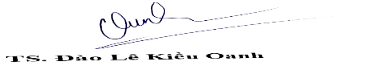 TS. Đào Lê Thị Kiều OanhTRƯỜNG ĐH KT-KT BÌNH DƯƠNGCỘNG HÒA XÃ HỘI CHỦ NGHĨA VIỆT NAMKHOA: KT, TC - NHĐộc Lập - Tự Do - Hạnh PhúcCHƯƠNG TRÌNH GIÁO DỤC SAU ĐẠI HỌCCHƯƠNG TRÌNH GIÁO DỤC SAU ĐẠI HỌCCHƯƠNG TRÌNH GIÁO DỤC SAU ĐẠI HỌCTrình độ đào tạo: Thạc sĩNgành: TC-NHMã số: 8340201ĐỀ CƯƠNG CHI TIẾT HỌC PHẦNĐỀ CƯƠNG CHI TIẾT HỌC PHẦNĐỀ CƯƠNG CHI TIẾT HỌC PHẦN1.1. Mã học phần: TNTD141.2. Tên học phần: THẨM ĐỊNH TÍN DỤNG1.3. Ký hiệu học phần: 1.4. Tên tiếng Anh: CREDIT APPRAISAL1.5. Số tín chỉ:2 (1:1)1.6. Phân bổ thời gian:- Lý thuyết:    15 tiết- Bài tập và Thảo luận nhóm:     30 tiết- Tự học:      60 tiết1.7. Các giảng viên phụ trách học phần:- Giảng viên phụ trách chính:  TS. Hoàng Thị Thu Hồng- Danh sách giảng viên cùng giảng dạy:1.8. Điều kiện tham gia học phần:- Học phần tiên quyết:Không- Học phần học trước:Không- Học phần song hành:KhôngMục tiêu(Goals)Mô tả (Goal description)(Học phần này trang bị cho học viên:)Chuẩn đầu raCTĐT (PLOs)G1Có kiến thức lý luận về hoạt động tín dụng ngân hàng: các hình thức cấp tín dụng, rủi ro tín dụng, bảo đảm tín dụng, quy trình cấp tín dụngPLO2G2Có kiến thức chuyên sâu về thẩm định tín dụng ngân hàng, các nội dung cần thẩm định cụ thể đối với khách hàng để có thể lập tờ trình thẩm định đề xuất phê duyệt tín dụngPLO3G3Có kỹ năng tư duy phản biện và kỹ năng giải quyết vấn đề trong hoạt động tín dụng và thẩm định của ngân hàngPLO5G4Có kỹ năng phối hợp nhóm để giải quyết các vấn đề đặt ra trong quá trình thực hiện các yêu cầu thực hành của giảng viên đối với các tình huống thẩm định tín dụngPLO6G5Có ý thức trách nhiệm với bản thân, trách nhiệm với tập thể trước các vấn đề gặp phải trong quá trình thảo luận và giải quyết các yêu cầu của học phầnPLO8G6Định hướng tương lai rõ ràng về nghề nghiệp tín dụng ngân hàng và ý thức học tập suốt đờiPLO8CĐR của học phần (CLOs)Mô tả CLOs(Sau khi học xong môn học này, người học có thể:)CLO1Khái quát hóa được những kiến thức lý luận cơ bản và kỹ thuật nghiệp vụ chuyên sâu về tín dụng ngân hàng, đặc biệt là kỹ thuật thẩm định tín dụng. Từ đó người học có thể kết nối toàn diện các kiến thức cơ sở về kinh tế, quản trị kinh doanh, tài chính, kế toán, ngân hàng và đầu tư làm nền tảng phục vụ cho việc tiếp cận chuyên sâu các vấn đề trong hoạt động tín dụng và thẩm định tín dụng của ngân hàng và các tổ chức tài chính.CLO2Khai thác và tổng hợp được các kiến thức chuyên sâu về tài chính, ngân hàng và đầu tư nhằm thực hiện nghiệp vụ chuyên môn về thẩm định tín dụng và hỗ trợ ra quyết định tín dụng trong các định chế tài chính – ngân hàng.CLO3Thể hiện tư duy phản biện và kỹ năng giải quyết vấn đề trong hoạt động tín dụng và thẩm định của ngân hàng.CLO4Vận dụng kỹ năng phối hợp nhóm để giải quyết các vấn đề đặt ra trong quá trình thực hiện các yêu cầu thực hành của giảng viên đối với các tình huống thẩm định tín dụng.CLO5Hình thành và phát triển ý thức trách nhiệm với bản thân, trách nhiệm với tập thể trước các vấn đề gặp phải trong quá trình thảo luận và giải quyết các yêu cầu của học phần.CLO6Thiết lập định hướng tương lai rõ ràng về nghề nghiệp tín dụng ngân hàng và ý thức học tập suốt đời.Chuẩn đầu ra học phần (CLOs)Chuẩn đầu ra của chương trình (PLOs)Chuẩn đầu ra của chương trình (PLOs)Chuẩn đầu ra của chương trình (PLOs)Chuẩn đầu ra của chương trình (PLOs)Chuẩn đầu ra của chương trình (PLOs)Chuẩn đầu ra của chương trình (PLOs)Chuẩn đầu ra của chương trình (PLOs)Chuẩn đầu ra của chương trình (PLOs)Chuẩn đầu ra học phần (CLOs)12345678CLO1MCLO2HCLO3HCLO4HCLO5MCLO6MTổng hợpMHHHMThành phần đánh giáTrọng sốBài đánh giáTrọng số conRubricLiên quan đến CLO nào ở Bảng 4.1HD PP đánh giá(1)(2)(3)(4)(5)(6)(7)A1. Kiểm tra thường xuyên (KTTX)10%Phiếu điểm danh, bài tập cá nhân25%1, 3CLO1Tham gia buổi học, hoàn thành bài tậpA2. Kỹ năng10%Thuyết trình25%4CLO 2, 3, 4Kết quả thảo luậnA3. Đánh giá giữa kỳ20%Bài kiểm tra giữa kỳ: Tự luận/ tiểu luận50%Theo thang điểmCLO 1, 2, 3, 4Kết quả bài kiểm tra/ bài tiểu luậnA4. Đánh giá cuối kỳ60%Bài kiểm tra cuối kỳ: Báo cáo tiểu luận.100%6CLO 1, 2, 3, 4, 5, 6Báo cáo tiểu luận, được dùng tài liệu.Tiêu chí đánh giáMức độ đạt chuẩn quy địnhMức độ đạt chuẩn quy địnhMức độ đạt chuẩn quy địnhMức độ đạt chuẩn quy địnhMức độ đạt chuẩn quy địnhTrọng sốTiêu chí đánh giáMỨC F(0 - 3.9)MỨC D(4.0 - 5.4)MỨC C(5.5 - 6.9)MỨC B(7.0 - 8.4)MỨC A(8.5 - 10)Trọng sốChuyên cầnKhông đi học(< 30%)Đi học không chuyên cần (< 50%)Đi học khá chuyên cần(< 70%)Đi học chuyên cần(< 90%)Đi học đầy đủ, rất chuyên cần (100%)50%Đóng góptại lớpKhông tham gia hoạt động gì tại lớp Hiếm khi tham gia phát biểu, đóng góp cho bài học tại lớp. Đóng góp không hiệu quả. Thỉnh thoảng tham gia phát biểu, trao đổi ý kiến tại lớp. Phát biểu ít khi có hiệu quả. Thường xuyên phát biểu và trao đổi ý kiến liên quan đến bài học. Các đóng góp cho bài học là hiệu quả. Tham gia tích cực các hoạt động tại lớp: phát biểu, trao đổi ý kiến liên quan đến bài học. Các đóng góp rất hiệu quả. 50%Tiêu chí đánh giáMức độ đạt chuẩn quy địnhMức độ đạt chuẩn quy địnhMức độ đạt chuẩn quy địnhMức độ đạt chuẩn quy địnhMức độ đạt chuẩn quy địnhTrọng sốTiêu chí đánh giáMỨC F(0 - 3.9)MỨC D(4.0 - 5.4)MỨC C(5.5 - 6.9)MỨC B(7.0 - 8.4)MỨC A(8.5 - 10)Trọng sốTổ chức nhómNhóm bị phá vỡ hoàn toàn: Trách nhiệm và nhiệm vụ của các thành viên trong nhóm không được phân công cụ thể, không có sự liên kết, phối hợp nhóm. Trách nhiệm và nhiệm vụ của mỗi thành viên trong nhóm không rõ ràng, không phù hợp với khả năng của họ. Không có sự phối hợp làm việc giữa các thành viên trong nhóm. Mỗi thành viên có nhiệm vụ riêng nhưng chưa rõ ràng và chưa phù hợp với khả năng của thành viên. Sự phối hợp làm việc của nhóm chưa tốt. Nhiệm vụ của mỗi thành viên trong nhóm rõ ràng và phù hợp với khả năng của họ. Sự phối hợp làm việc của nhóm tốt. Nhiệm vụ của các thành viên trong nhóm rất rõ ràng và phù hợp với khả năng của họ, phát huy điểm mạnh của các thành viên. Sự phối hợp làm việc của nhóm rất tốt.  20%Chuyên cần < 30%<50%<70%<90%100%10%Thảo luận Không bao giờ tham gia thảo luận trong nhóm Hiếm khi tham gia thảo luận nhóm và đóng góp ý kiến Thỉnh thoảng tham gia thảo luận nhóm và đóng góp ý kiến Thường xuyên tham gia thảo luận nhóm và đóng góp ý kiến cho thảo luận giữa các nhóm.  Luôn tham gia thảo luận nhóm và đóng góp ý kiến hiệu quả cho các hoạt động của nhóm và giữa các nhóm. 20% Nội dung theo tiến độ quy định  Không có nội dung tính toán. Nội dung tính toán không đầy đủ (<50%), kết quả tính toán sai, trình tự các bước tính toán không hợp lý. Nội dung tính toán đầy đủ về khối lượng theo tiến độ quy định (100%). Kết quả tính toán còn một số sai sót, nhầm lẫn. Nội dung tính toán đầy đủ về khối lượng theo tiến độ quy định (100%). Kết qủa tính toán đúng, có sử dụng phần mềm tính toán nhưng chưa hợp lý Nội dung tính toán đầy đủ về khối lượng theo tiến độ quy định (100%). Trình tự các bước tính toán hợp lý, kết qủa tính toán đúng, sử dụng phần mềm tính toán hợp lý. 20% Trình bày thuyết minh Không có thuyết minh hoặc thuyết minh không đầy đủ. Trình bày thuyết minh lộn xộn, không đúng trình tự, hình vẽ, bảng biểu và ký hiệu sử dụng trong thuyết minh không phù hợp.Nội dung trình bày trong thuyết minh phù hợp. Thuyết minh còn một số lỗi chính tả, một số nhầm lẫn về kích thước, ghi chú, giải thích các thông số, bảng biểuNội dung phù hợp. Cấu trúc, bố cục thuyết minh rõ ràng, logic. Ghi chú, giải thích, hình vẽ, bảng biểu đầy đủ, ít sai sótNội dung phù hợp, cấu trúc thuyết minh rất chi tiết, rõ ràng, logic. Hình vẽ, bảng biểu, chú thích trình bày khoa học, sử dụng phần mềm tính toán trong thuyết minh hiệu quả.  15% Bản vẽ kỹ thuật Không có bản vẽ hoặc bản vẽ thiếu bộ phận, hình ảnh theo yêu cầu. Nội dung không đúng Bản vẽ thể hiện không đầy đủ, không rõ ràng, thiếu kích thước. Cấu tạo chi tiết các bộ phận, nội dung trên hình vẽ đúng yêu cầu nhưng còn nhiều sai sót. Ghi chú không phù hợp. Bản vẽ thể hiện đầy đủ các hình ảnh theo yêu cầu nhưng sắp xếp không phù hợp, còn một số lỗi nhỏ về trình bày. Nội dung trên bản vẽ đúng yêu cầu. Ghi chú đầy đủ. Bản vẽ thể hiện đầy đủ, chi tiết. Kích thước rõ ràng. Nội dung thể hiện đúng theo yêu cầu. Sắp xếp, trình bày bản vẽ hợp lý. Ghi chú rõ ràng, chi tiết. Bản vẽ thể hiện đầy đủ, rất chi tiết và khoa học. Sắp xếp, trình bày hợp lý, sáng tạo, có thể ứng dụng ngay vào các công trình xây dựng thực tế.  15% Tiêu chí đánh giáMức độ đạt chuẩn quy địnhMức độ đạt chuẩn quy địnhMức độ đạt chuẩn quy địnhMức độ đạt chuẩn quy địnhMức độ đạt chuẩn quy địnhTrọng sốTiêu chí đánh giáMỨC F(0 - 3.9)MỨC D(4.0 - 5.4)MỨC C(5.5 - 6.9)MỨC B(7.0 - 8.4)MỨC A(8.5 - 10)Trọng sốNộp bài tập  Không 	nộp bài tập  Nộp bài tập 70% số lượng bài tập được giao. Chưa đúng thời gian quy định. Nộp bài tập đầy đủ (100% số lượng được giao). Một số bài tập nộp chưa đúng thời gian quy định. Nộp bài tập đầy đủ (100% số lượng được giao). Hầu hết bài tập nộp đúng thời gian quy định. Nộp bài tập đầy đủ (100% số lượng được giao). Đúng thời gian quy định. 20% Trình bày bài tập Không 	có bài tập Bài tập trình bày lộn xộn, không đúng yêu cầu về trình bày (font chữ, cỡ chữ, giản dòng). Hình vẽ, bảng biểu sử dụng trong bài tập không phù hợp. Bài tập trình bày đúng yêu cầu (font chữ, cỡ chữ, giản dòng). Hình vẽ, bảng biểu sử dụng trong bài tập rõ ràng, phù hợp. Còn một số lỗi nhỏ về trình bày (lỗi chính tả, nhầm lẫn ghi chú, kích thước) Bài tập trình bày đẹp, đầy đủ, đúng yêu cầu (font chữ, cỡ chữ, giản dòng). Hình vẽ, bảng biểu sử dụng trong bài tập rõ ràng, phù hợp. Ghi chú, giải thích đầy đủ, hợp lý. Bài tập trình bày đẹp, đầy đủ, đúng yêu cầu (font chữ, cỡ chữ, giản dòng), logic Hình vẽ, bảng biểu sử dụng trong bài tập rõ ràng, khoa học. Ghi chú, giải thích cụ thể, hợp lý. 30% Nội dung bài tập Không 	có bài tập Nội dung bài tập không đầy đủ, một số không đúng theo yêu cầu nhiệm vụ. Nội dung bài tập đầy đủ, đúng với yêu cầu nhiệm vụ nhưng chưa hợp lý. Còn một số sai sót trong tính toán. Nội dung bài tập đầy đủ, hợp lý, đúng theo yêu cầu nhiệm vụ. Tính toán đúng, rõ ràng. Nội dung bài tập đầy đủ, hợp lý, đúng theo yêu cầu nhiệm vụ. Tính toán logic, chi tiết và rõ ràng, hoàn toàn hợp lý. 50% Tiêu chí đánh giáMức độ đạt chuẩn quy địnhMức độ đạt chuẩn quy địnhMức độ đạt chuẩn quy địnhMức độ đạt chuẩn quy địnhMức độ đạt chuẩn quy địnhTrọng sốTiêu chí đánh giáMỨC F(0 - 3.9)MỨC D(4.0 - 5.4)MỨC C(5.5 - 6.9)MỨC B(7.0 - 8.4)MỨC A(8.5 - 10)Trọng sốNội dung báo cáo Không có nội dung hoặc nội dung không phù hợp với yêu cầu. Nội dung phù hợp với yêu cầu, hình ảnh và giải thích chưa rõ ràng Nội dung phù hợp với yêu cầu. Sử dụng thuật ngữ đơn giản, dễ hiểu. Hình ảnh minh họa rõ ràng, đẹp Nội dung phù hợp với yêu cầu. Sử dụng thuật ngữ đơn giản, dễ hiểu. Hình ảnh minh họa rõ ràng, đẹp, phong phú. Có sử dụng video  Nội dung phù hợp với yêu cầu. Sử dụng thuật ngữ đơn giản, dễ hiểu. Hình ảnh minh họa rõ ràng, đẹp, phong phú. Có sử dụng video và giải thích cụ thể hiểu biết trên video. 50% Trình bày slide Slide trình bày quá sơ sài, không đủ số lượng theo quy định Slide trình bày với số lượng phù hợp, sử dụng từ ngũ và hình ảnh rõ ràng Slide trình bày với bố cục logic, rõ ràng, gồm 3 phần (introduction, body and conclusion) Slide trình bày với bố cục logic, rõ ràng, gồm 3 phần, thể hiện sự thành thạo trong trình bày Slide trình bày với bố cục logic, rõ ràng, gồm 3 phần. Thuật ngữ sử dụng đơn giản dễ hiểu. Thể hiện sự thành thạo trong trình bày và ngôn ngữ. 25% Thuyết trình Trình bày không logic, vượt quá thời gian quy định. Sử dụng thuật ngữ không đúng, phát âm không rõ, giọng nói nhỏ. Người nghe không hiểu. Bài trình bày đầy đủ. Giọng nói nhỏ, phát âm còn một số từ không rõ, sử dụng thuật ngữ phức tạp, chưa có tương tác với người nghe khi trình bày. Phần trình bày có bố cục 3 phần rõ ràng. Giọng nói vừa phải, rõ ràng, dễ nghe, thời gian trình bày đúng quy định, thỉnh thoảng có tương tác với người nghe. Người nghe có thể hiểu và kịp theo dõi nội dung trình bày. Phần trình bày ngắn gọn, dễ hiểu. Sử dụng các thuật ngữ đơn giản, dễ hiểu. Bố cục rõ ràng. Giọng nói rõ ràng, lưu loát. Thời gian trình bày đúng quy định. Tương tác tốt với người nghe. Người nghe có thể hiểu được nội dung trình bày. Phần trình bày ngắn gọn. Bố cục rõ ràng. Giọng nói rõ ràng, lưu loát. thu hút sự chú ý của người nghe, tương tác tốt với người nghe. Người nghe có thể hiểu và theo kịp tất cả nội dung trình bày. Thời gian trình bày đúng quy định. 25% Tiêu chí đánh giáMức độ đạt chuẩn quy địnhMức độ đạt chuẩn quy địnhMức độ đạt chuẩn quy địnhMức độ đạt chuẩn quy địnhMức độ đạt chuẩn quy địnhTrọng sốTiêu chí đánh giáMỨC F(0 - 3.9)MỨC D(4.0 - 5.4)MỨC C(5.5 - 6.9)MỨC B(7.0 - 8.4)MỨC A(8.5 - 10)Trọng sốThái độ trả lời câu hỏi Thái độ giao tiếp, trả lời thô lỗ, không hợp tác, thiếu tôn trọng trong giao tiếp. Sử dụng thuật ngữ không phù hợp, gióng nói khó nghe. Thái độ giao tiếp, trả lời câu hỏi lễ độ.  Sử dụng các thuật ngữ trong câu trả lời phức tạp, khó hiểu. Giọng nói nhỏ, thiếu tự tin.    Thái độ giao tiếp, trả lời nhẹ nhàng, hòa nhã. Giọng nói vừa phải, rõ ràng, dễ nghe. Thuật ngữ sử dụng trong câu trả lời lời phù hợp, dễ hiểu. Thái độ trong câu trả lời tự tin, từ tốn, nhẹ nhàng, điềm đạm. Thuật ngữ sử dụng trong câu trả lời đơn giản, dễ hiểu. Giọng nói lưu loát, rõ ràng. Thái độ giao tiếp, trả lời rất tự tin, giọng nói rõ ràng, lưu loát. thu hút sự chú ý của người nghe, tương tác tốt với người nghe.  20% Nội dung trả lời Các câu trả lời hoàn toàn không liên quan đến câu hỏi.  Các câu trả lời không rõ ràng, gần như không liên, không tập trung vào trọng tâm của câu hỏi.  Các câu trả lời đúng trọng tâm câu hỏi, liên quan đến câu hỏi nhưng thiếu tự tin trong các câu trả lời.Các câu trả lời ngắn gọn, rõ ràng, đầy đủ, liên quan đến câu hỏi yêu cầu. Thể hiện sự tự tin về sự hiểu biết trong câu trả lời, lập luận giải thích chưa thuyết phục. Các câu trả lời ngắn gọn, rõ ràng, đầy đủ, liên quan trực tiếp đến câu hỏi yêu cầu; tự tin trong câu trả lời; lập luận, giải thích cho câu hỏi hoàn toàn thuyết phục. 80% Tiêu chí đánh giáMức độ đạt chuẩn quy địnhMức độ đạt chuẩn quy địnhMức độ đạt chuẩn quy địnhMức độ đạt chuẩn quy địnhMức độ đạt chuẩn quy địnhTrọng sốTiêu chí đánh giáMỨC F(0 - 3.9)MỨC D(4.0 - 5.4)MỨC C(5.5 - 6.9)MỨC B(7.0 - 8.4)MỨC A(8.5 - 10)Trọng sốNội dung đồ ánKhông có hoặc nội dung được trình bày trong báo cáo không phù hợp với yêu cầu.Nội dung trình bày trong báo cáo đầy đủ theo yêu cầu. Tính toán sai, không cụ thể, không đáp ứng yêu cầu.Đầy đủ nội dung theo yêu cầu, còn một số nhầm lẫn trong tính toán, một số nội dung chưa hợp lýĐầy đủ nội dung theo yêu cầu, trình tự tính toán hợp lý, tính toán chính xác. Kết quả tính toán và chọn chưa có giải thích cụ thể, chưa thuyết phục.Đầy đủ nội dung theo yêu cầu, tính toán chi tiết, rõ ràng, logic, trình tự tính toán hợp lý. Kết quả tính toán và chọn có sự phân tích, lý giải cụ thể, rõ ràng và thuyết phục.60%Trình bày thuyết minhKhông có thuyết minh hoặc thuyết minh không đúng với nội dung theo yêu cầu.Trình tự trình bày trong thuyết minh không đúng. Nội dung phù hợp theo yêu cầu. Hình vẽ, bảng biểu còn nhiều mâu thuẩn với nội dung.Nội dung, trình tự trình bày thuyết minh phù hợp theo yêu cầu. Trình bày còn một số lỗi về chính tả, kích thước, ghi chú chưa đầy đủ.Nội dung phù hợp. Trình tự, cấu trúc logic, rõ ràng đáp ứng yêu cầu. Hình ảnh, bảng biểu rõ ràng, logic, ghi chú phù hợp. Thể hiện kỹ năng soạn thảo văn bản còn hạn chế.Nội dung phù hợp. Trình tự, cấu trúc logic, rõ ràng đáp ứng yêu cầu. Hình ảnh, bảng biểu rõ ràng, logic, ghi chú phù hợp. Thể hiện việc sử dụng thành thạo máy tính trong trình bày báo cáo.20%Bản vẽ kỹ thuật và hình ảnhKhông có hoặc thiếu bản vẽ/hình ảnh, bản vẽ/hình ảnh không đúng nội dung theo quy định.Đầy đủ số lượng bản vẽ/hình ảnh (3 bản) với nội dung theo đúng quy định. Kích thước, ghi chú trên bản vẽ/hình ảnh không được thể hiện hoặc thể hiện không rõ ràng, thiếu một số phần trên các bản vẽ/hình ảnhĐầy đủ bản vẽ (3 bản) với nội dung theo đúng quy định. Kích thước, ghi chú trên bản vẽ đầy đủ, rõ ràng. Còn một số lỗi về trình bày (sai chính tả, nét vẽ).Đầy đủ bản vẽ (3 bản) với nội dung theo đúng quy định. Sắp xếp các phần trên bản vẽ hợp lý. Kích thước, ghi chú đầy đủ, rõ ràng.Đầy đủ bản vẽ (3 bản) với nội dung theo đúng quy định. Sắp xếp các phần trên bản vẽ hợp lý. Kích thước, ghi chú đầy đủ, rõ ràng. Thể hiện việc sử dụng thành thạo công cụ vẽ trên máy tính, có thể ứng dụng trong công trình xây dựng thực tế.20%Tiêu chí đánh giáMức độ đạt chuẩn quy địnhMức độ đạt chuẩn quy địnhMức độ đạt chuẩn quy địnhMức độ đạt chuẩn quy địnhMức độ đạt chuẩn quy địnhTrọng sốTiêu chí đánh giáMỨC F(0 - 3.9)MỨC D(4.0 - 5.4)MỨC C(5.5 - 6.9)MỨC B(7.0 - 8.4)MỨC A(8.5 - 10)Trọng sốTổ chức nhóm Không có sự làm việc nhóm Trách nhiệm và nhiệm vụ công việc của các thành viên trong nhóm không được phân công cụ thể. Mỗi thành viên có nhiệm vụ công việc riêng nhưng không rõ ràng và không phù hợp với khả năng của thành viên trong nhóm.  Nhiệm vụ công việc rõ ràng và phù hợp với khả năng của mỗi thành viên trong nhóm.  Nhiệm vụ công việc của mỗi thành viên rõ ràng, cụ thể, phù hợp. Phát huy thế mạnh của các thành viên trong nhóm. Tương tác, phối hợp tốt giữa các thành viên.  40% Tham gia làm việc nhóm (chuyên cần) < 30% < 50% < 70% < 90%  100% (Tham gia đầy đủ các buổi họp, thảo luận của nhóm) 20% Thảo luận Không bao giờ tham gia vào việc thảo luận của nhóm.  Hiếm khi tham gia vào thảo luận nhóm và đóng góp ý kiến.  Thỉnh thoảng tham gia thảo luận nhóm và đóng góp ý kiến. Thưởng xuyên tham gia thảo luận nhóm và đóng góp ý kiến hay.  Luôn tham gia thảo luận nhóm và đóng góp ý kiến hay, hiệu quả cho các hoạt động của nhóm.  20% Phối hợp nhóm Không bao giờ phối hợp, hợp tác với nhóm. Hiếm khi hợp tác, phối hợp làm việc nhóm. Hợp tác, phối hợp với nhóm. Thỉnh thoảng tôn trọng và chia sẽ kinh nghiệm từ các thành viên khác của nhóm.  Hợp tác, phối hợp với nhóm. Thường xuyên tôn trọng và chia sẽ kinh nghiệm từ các thành viên khác của nhóm. Hợp tác, phối hợp với nhóm. Luôn luôn tôn trọng và chia sẽ kinh nghiệm từ các thành viên khác của nhóm. 20% Tuần/ (5 tiết / tuần)Các nội dung cơ bản của bài học (chương) (đến 3 số)Số tiết (LT/ TH/ TT)CĐR của bài học (chương/chủ đề)Liên quan đến CLO nào ở Bảng 4.1PP giảng dạy đạt CĐRHoạt động học của HV (*)Tên bài đánh giá(ở cột 3 Bảng 6.1)(1)(2)(3)(4)(5)(6)(7)(8)Chương 1: TỔNG QUAN VỀ TÍN DỤNG NGÂN HÀNGChương 1: TỔNG QUAN VỀ TÍN DỤNG NGÂN HÀNGChương 1: TỔNG QUAN VỀ TÍN DỤNG NGÂN HÀNGChương 1: TỔNG QUAN VỀ TÍN DỤNG NGÂN HÀNGChương 1: TỔNG QUAN VỀ TÍN DỤNG NGÂN HÀNGChương 1: TỔNG QUAN VỀ TÍN DỤNG NGÂN HÀNGChương 1: TỔNG QUAN VỀ TÍN DỤNG NGÂN HÀNG1-2A. Các nội dung chính giảng dạy trên lớp2/4/0CLO 1, 21-2- Khái niệm, đặc điểm, chức năng của tín dụng ngân hàng- Các nguyên tắc tín dụng ngân hàng- Phân loại tín dụng ngân hàng - Các hình thức cấp tín dụng ngân hàng- Quy trình tín dụng- Bảo đảm tín dụng- Thuyết giảng- Giải quyết vấn đề (Problem Solving)- Tập kích não- Tranh luận (Debates)- Thảo luận (Discussion)- Học nhóm (Pear Learning)- Nghiên cứu độc lập- Học viên chuẩn bị nội dung theo các chủ đề linh hoạt do GV chọn-Thảo luận nhómPhiếu điểm danh, bài tập cá nhân1-2B. Các nội dung chính HV tự học ở nhà0/12/01-2Giải các bài tập tình huống được giao. Làm bài tập nhómChương 2: KHÁI QUÁT VỀ THẨM ĐỊNH TÍN DỤNGChương 2: KHÁI QUÁT VỀ THẨM ĐỊNH TÍN DỤNGChương 2: KHÁI QUÁT VỀ THẨM ĐỊNH TÍN DỤNGChương 2: KHÁI QUÁT VỀ THẨM ĐỊNH TÍN DỤNGChương 2: KHÁI QUÁT VỀ THẨM ĐỊNH TÍN DỤNGChương 2: KHÁI QUÁT VỀ THẨM ĐỊNH TÍN DỤNGChương 2: KHÁI QUÁT VỀ THẨM ĐỊNH TÍN DỤNG2-3A. Các nội dung chính giảng dạy trên lớp2/4/0CLO 2, 32-3-Khái niệm thẩm định tín dụng-Tầm quan trọng của thẩm định tín dụng-Những yêu cầu và tài liệu cho thẩm định tín dụng -Những nội dung chính của thẩm định tín dụng-Quy trình thẩm định tín dụng-Thẩm định tín dụng và quyết định cho vay-Thuyết trình, giảng giải - Trình chiếu PowerPoint - Phát biểu xây dựng bài - Thảo luận nhóm - Thuyết giảng- Giải quyết vấn đề (Problem Solving)- Tập kích não- Tranh luận (Debates)- Thảo luận (Discussion)- Học nhóm (Pear Learning)- Nghiên cứu độc lập- Học viên chuẩn bị nội dung theo các chủ đề linh hoạt do GV chọn-Thảo luận nhóm-Thuyết trình, giảng giải - Trình chiếu PowerPoint - Phát biểu xây dựng bài - Thảo luận nhóm 2-3B. Các nội dung chính HV tự học ở nhà0/12/02-3Giải các bài tập tình huống được giao. Làm bài tập nhómChương 3: THẨM ĐỊNH NĂNG LỰC PHÁP LÝ CỦA KHÁCH HÀNGChương 3: THẨM ĐỊNH NĂNG LỰC PHÁP LÝ CỦA KHÁCH HÀNGChương 3: THẨM ĐỊNH NĂNG LỰC PHÁP LÝ CỦA KHÁCH HÀNGChương 3: THẨM ĐỊNH NĂNG LỰC PHÁP LÝ CỦA KHÁCH HÀNGChương 3: THẨM ĐỊNH NĂNG LỰC PHÁP LÝ CỦA KHÁCH HÀNGChương 3: THẨM ĐỊNH NĂNG LỰC PHÁP LÝ CỦA KHÁCH HÀNGChương 3: THẨM ĐỊNH NĂNG LỰC PHÁP LÝ CỦA KHÁCH HÀNG3A. Các nội dung chính giảng dạy trên lớp1/2/0CLO 2, 3, 4, 53-Tổng quan về thẩm định năng lực pháp lý của khách hàng-Thẩm định năng lực pháp lý đối với khách hàng doanh nghiệp-Thẩm định năng lực pháp lý đối với khách hàng cá nhân- Thuyết giảng- Giải quyết vấn đề (Problem Solving)- Tập kích não- Tranh luận (Debates)- Thảo luận (Discussion)- Học nhóm (Pear Learning)- Nghiên cứu độc lập- Học viên chuẩn bị nội dung theo các chủ đề linh hoạt do GV chọn- Thảo luận nhómPhiếu điểm danh, bài tập cá nhân3B. Các nội dung chính HV tự học ở nhà0/6/03Giải các bài tập tình huống được giao. Làm bài tập nhómChương 4: THẨM ĐỊNH NĂNG LỰC TÀI CHÍNH CỦA KHÁCH HÀNGChương 4: THẨM ĐỊNH NĂNG LỰC TÀI CHÍNH CỦA KHÁCH HÀNGChương 4: THẨM ĐỊNH NĂNG LỰC TÀI CHÍNH CỦA KHÁCH HÀNGChương 4: THẨM ĐỊNH NĂNG LỰC TÀI CHÍNH CỦA KHÁCH HÀNGChương 4: THẨM ĐỊNH NĂNG LỰC TÀI CHÍNH CỦA KHÁCH HÀNGChương 4: THẨM ĐỊNH NĂNG LỰC TÀI CHÍNH CỦA KHÁCH HÀNGChương 4: THẨM ĐỊNH NĂNG LỰC TÀI CHÍNH CỦA KHÁCH HÀNG4A. Các nội dung chính giảng dạy trên lớp1/2/0CLO 2, 3, 4, 54-Tổng quan về thẩm định năng lực tài chính của khách hàng-Thẩm định năng lực tài chính của khách hàng doanh nghiệp-Thẩm định năng lực pháp lý đối với khách hàng cá nhân- Thuyết giảng- Giải quyết vấn đề (Problem Solving)- Tập kích não- Tranh luận (Debates)- Thảo luận (Discussion)- Học nhóm (Pear Learning)- Nghiên cứu độc lập- Học viên chuẩn bị nội dung theo các chủ đề linh hoạt do GV chọn- Thảo luận nhómPhiếu điểm danh, bài tập cá nhân4B. Các nội dung chính HV tự học ở nhà0/6/04Giải các bài tập tình huống được giao. Làm bài tập nhómChương 5: THẨM ĐỊNH PHƯƠNG ÁN SẢN XUẤT KINH DOANH, DỰ ÁN ĐẦU TƯ CỦA KHÁCH HÀNGChương 5: THẨM ĐỊNH PHƯƠNG ÁN SẢN XUẤT KINH DOANH, DỰ ÁN ĐẦU TƯ CỦA KHÁCH HÀNGChương 5: THẨM ĐỊNH PHƯƠNG ÁN SẢN XUẤT KINH DOANH, DỰ ÁN ĐẦU TƯ CỦA KHÁCH HÀNGChương 5: THẨM ĐỊNH PHƯƠNG ÁN SẢN XUẤT KINH DOANH, DỰ ÁN ĐẦU TƯ CỦA KHÁCH HÀNGChương 5: THẨM ĐỊNH PHƯƠNG ÁN SẢN XUẤT KINH DOANH, DỰ ÁN ĐẦU TƯ CỦA KHÁCH HÀNGChương 5: THẨM ĐỊNH PHƯƠNG ÁN SẢN XUẤT KINH DOANH, DỰ ÁN ĐẦU TƯ CỦA KHÁCH HÀNGChương 5: THẨM ĐỊNH PHƯƠNG ÁN SẢN XUẤT KINH DOANH, DỰ ÁN ĐẦU TƯ CỦA KHÁCH HÀNG4-5A. Các nội dung chính giảng dạy trên lớp1/2/0CLO 2, 3, 4, 5, 64-5- Thẩm định phương án sản xuất kinh doanh -Thẩm định dự án đầu tư- Thuyết giảng- Giải quyết vấn đề (Problem Solving)- Tập kích não- Tranh luận (Debates)- Thảo luận (Discussion)- Học nhóm (Pear Learning)- Nghiên cứu độc lập- Học viên chuẩn bị nội dung theo các chủ đề linh hoạt do GV chọn- Thảo luận nhóm4-5B. Các nội dung chính HV tự học ở nhà0/6/04-5Giải các bài tập tình huống được giao. Làm bài tập nhómChương 6: THẨM ĐỊNH TÀI SẢN BẢO ĐẢMChương 6: THẨM ĐỊNH TÀI SẢN BẢO ĐẢMChương 6: THẨM ĐỊNH TÀI SẢN BẢO ĐẢMChương 6: THẨM ĐỊNH TÀI SẢN BẢO ĐẢMChương 6: THẨM ĐỊNH TÀI SẢN BẢO ĐẢMChương 6: THẨM ĐỊNH TÀI SẢN BẢO ĐẢMChương 6: THẨM ĐỊNH TÀI SẢN BẢO ĐẢM5-6A. Các nội dung chính giảng dạy trên lớp3/6/0CLO 2, 3, 4, 5, 65-6-Tổng quan về tài sản bảo đảm-Mục đích và nguyên tắc thẩm định tài sản bảo đảm-Phương pháp đánh giá lợi ích kinh tế - xã hội do dự án mang lại-Quy trình thẩm định tài sản bảo đảm-Thẩm định giá trị tài sản bảo đảm- Thuyết giảng- Giải quyết vấn đề (Problem Solving)- Tập kích não- Tranh luận (Debates)- Thảo luận (Discussion)- Học nhóm (Pear Learning)- Nghiên cứu độc lập- Học viên chuẩn bị nội dung theo các chủ đề linh hoạt do GV chọn- Thảo luận nhóm-Phiếu điểm danh, bài tập cá nhân-Bài kiểm tra giữa kỳ: Tự luận/ tiểu luận5-6B. Các nội dung chính HV tự học ở nhà0/18/05-6Giải các bài tập tình huống được giao. Làm bài tập nhómChương 7: PHÂN TÍCH RỦI RO TÍN DỤNG VÀ LẬP TỜ TRÌNH THẨM ĐỊNHChương 7: PHÂN TÍCH RỦI RO TÍN DỤNG VÀ LẬP TỜ TRÌNH THẨM ĐỊNHChương 7: PHÂN TÍCH RỦI RO TÍN DỤNG VÀ LẬP TỜ TRÌNH THẨM ĐỊNHChương 7: PHÂN TÍCH RỦI RO TÍN DỤNG VÀ LẬP TỜ TRÌNH THẨM ĐỊNHChương 7: PHÂN TÍCH RỦI RO TÍN DỤNG VÀ LẬP TỜ TRÌNH THẨM ĐỊNHChương 7: PHÂN TÍCH RỦI RO TÍN DỤNG VÀ LẬP TỜ TRÌNH THẨM ĐỊNHChương 7: PHÂN TÍCH RỦI RO TÍN DỤNG VÀ LẬP TỜ TRÌNH THẨM ĐỊNH7-8A. Các nội dung chính giảng dạy trên lớp3/6/0CLO 2, 3, 4, 5, 67-8-Tổng quan về rủi ro tín dụng và quản lý rủi ro tín dụng-Khái quát về tờ trình thẩm định tín dụng-Những nội dung cơ bản của tờ trình thẩm định- Thuyết giảng- Giải quyết vấn đề (Problem Solving)- Tập kích não- Tranh luận (Debates)- Thảo luận (Discussion)- Học nhóm (Pear Learning)- Nghiên cứu độc lập- Học viên chuẩn bị nội dung theo các chủ đề linh hoạt do GV chọn- Thảo luận nhóm-Phiếu điểm danh, bài tập cá nhân-Bài kiểm tra giữa kỳ: Tự luận/ tiểu luận7-8B. Các nội dung chính HV tự học ở nhà0/18/07-8Giải các bài tập tình huống được giao. Làm bài tập nhómChương 8: CÁC HÌNH THỨC CẤP TÍN DỤNG KHÁCChương 8: CÁC HÌNH THỨC CẤP TÍN DỤNG KHÁCChương 8: CÁC HÌNH THỨC CẤP TÍN DỤNG KHÁCChương 8: CÁC HÌNH THỨC CẤP TÍN DỤNG KHÁCChương 8: CÁC HÌNH THỨC CẤP TÍN DỤNG KHÁCChương 8: CÁC HÌNH THỨC CẤP TÍN DỤNG KHÁCChương 8: CÁC HÌNH THỨC CẤP TÍN DỤNG KHÁC8-9A. Các nội dung chính giảng dạy trên lớp2/4/0CLO 2, 3, 4, 5, 68-9-Nghiệp vụ chiết khấu giấy tờ có giá-Nghiệp vụ cho thuê tài chính-Nghiệp vụ bảo lãnh-Nghiệp vụ bao thanh toán- Thuyết giảng- Giải quyết vấn đề (Problem Solving)- Tập kích não- Tranh luận (Debates)- Thảo luận (Discussion)- Học nhóm (Pear Learning)- Nghiên cứu độc lập- Học viên chuẩn bị nội dung theo các chủ đề linh hoạt do GV chọn- Thảo luận nhóm-Phiếu điểm danh, bài tập cá nhân8-9B. Các nội dung chính HV tự học ở nhà0/12/08-9Giải các bài tập tình huống được giao. Làm bài tập nhómTTTên tác giảNăm XBTên sách, giáo trình, tên bài báo, văn bảnNXB, tên tạp chí/nơi ban hành VBGiáo trình chínhGiáo trình chínhGiáo trình chínhGiáo trình chính1PGS. TS. Nguyễn Đăng Dờn - PGS. TS. . Lý Hoàng Ánh 2014Giáo trình thẩm định tín dụngKinh Tế TP.HCMSách và giáo trình tham khảoSách và giáo trình tham khảoSách và giáo trình tham khảoSách và giáo trình tham khảo2Trầm Thị Xuân Hương (chủ biên)2013Giáo trình thẩm định tín dụngNXB Kinh tế TP. HCMTTNội dung tham khảoLink trang webNgày cập nhậtTTTên giảng đường, PTN, xưởng, cơ sở THDanh mục trang thiết bị, phần mềm chính phục vụ TN, THDanh mục trang thiết bị, phần mềm chính phục vụ TN, THPhục vụ cho nội dung Bài học/ChươngTên thiết bị, dụng cụ, phần mềm, …Số lượngPhục vụ cho nội dung Bài học/Chương1Giảng đường- Micro và âm thanh- Máy chiếu,- Bảng viết, bút111Tất cả nội dung môn họcTRƯỞNG KHOATS. Trần Thanh VũGIẢNG VIÊN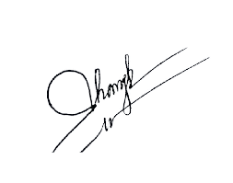 TS. Hoàng Thị Thu HồngTRƯỜNG ĐH KT-KT BÌNH DƯƠNGCỘNG HÒA XÃ HỘI CHỦ NGHĨA VIỆT NAMKHOA: KT, TC - NHĐộc Lập - Tự Do - Hạnh PhúcCHƯƠNG TRÌNH GIÁO DỤC SAU ĐẠI HỌCCHƯƠNG TRÌNH GIÁO DỤC SAU ĐẠI HỌCCHƯƠNG TRÌNH GIÁO DỤC SAU ĐẠI HỌCTrình độ đào tạo: Thạc sĩNgành: TC-NHMã số: 8340201ĐỀ CƯƠNG CHI TIẾT HỌC PHẦNĐỀ CƯƠNG CHI TIẾT HỌC PHẦNĐỀ CƯƠNG CHI TIẾT HỌC PHẦN1.1. Mã học phần: TNQR101.2. Tên học phần: QUẢN TRỊ RỦI RO TÀI CHÍNH1.3. Ký hiệu học phần: 1.4. Tên tiếng Anh: FINANCIAL RISK MANAGEMENT1.5. Số tín chỉ:2 (1:1)1.6. Phân bổ thời gian:- Lý thuyết:    15 tiết- Bài tập và Thảo luận nhóm:     30 tiết- Tự học:      60 tiết1.7. Các giảng viên phụ trách học phần:- Giảng viên phụ trách chính:  TS. Tôn Thất Viên- Danh sách giảng viên cùng giảng dạy:1.8. Điều kiện tham gia học phần:- Học phần tiên quyết:Tài chính doanh nghiệp- Học phần học trước:Không- Học phần song hành:KhôngMục tiêu(Goals)Mô tả (Goal description)(Học phần này trang bị cho học viên:)Chuẩn đầu raCTĐT (PLOs)G1Có kiến thức về quy trình quản trị rủi ro trong doanh nghiệp.PLO 3, 5G2Có tư duy phản biện để giải quyết các vấn đề trong quản trị rủi ro tài chính.PLO 5G3Có các kỹ năng làm việc nhómPLO 6, 7CĐR của học phần (CLOs)Mô tả CLOs(Sau khi học xong môn học này, người học có thể:)CLO1Đánh giá được mức độ hiệu quả của các quy trình quản trị rủi ro riêng biệt.  CLO2Vận dụng tư duy phản biện để phân tích, đánh giá, biện luận cho các tình huống, kịch bản trong quản trị rủi ro tài chính.CLO3Xây dựng nhiệm vụ của từng thành viên hợp lý theo đúng định hướng của nhóm.CLO4Thực hiện thói quen tự học trong việc tìm hiểu các tình huống quản trị rủi ro doanh nghiệp trên thực tế.Chuẩn đầu ra học phần (CLOs)Chuẩn đầu ra của chương trình (PLOs)Chuẩn đầu ra của chương trình (PLOs)Chuẩn đầu ra của chương trình (PLOs)Chuẩn đầu ra của chương trình (PLOs)Chuẩn đầu ra của chương trình (PLOs)Chuẩn đầu ra của chương trình (PLOs)Chuẩn đầu ra của chương trình (PLOs)Chuẩn đầu ra của chương trình (PLOs)Chuẩn đầu ra học phần (CLOs)12345678CLO1MMCLO2MCLO3MMCLO4LTổng hợpMMMMLThành phần đánh giáTrọng sốBài đánh giáTrọng số conRubricLiên quan đến CLO nào ở Bảng 4.1HD PP đánh giá(1)(2)(3)(4)(5)(6)(7)A1. Kiểm tra thường xuyên (KTTX)10%Phiếu điểm danh, bài tập cá nhân25%1, 3CLO 1, 2, 3, 4PPĐG 1PPĐG 2A2. Kỹ năng10%Bài tập nhóm25%3, 4CLO 1, 2, 3PPĐG 2PPĐG 3A3. Đánh giá giữa kỳ20%Bài kiểm tra giữa kỳ: Tự luận, thi trên giấy.50%Theo thang điểmCLO 1, 2, 3PPĐG 4A4. Đánh giá cuối kỳ60%Bài kiểm tra cuối kỳ: Báo cáo tiểu luận.100%6CLO 1, 2, 3, 4PPĐG 5Tiêu chí đánh giáMức độ đạt chuẩn quy địnhMức độ đạt chuẩn quy địnhMức độ đạt chuẩn quy địnhMức độ đạt chuẩn quy địnhMức độ đạt chuẩn quy địnhTrọng sốTiêu chí đánh giáMỨC F(0 - 3.9)MỨC D(4.0 - 5.4)MỨC C(5.5 - 6.9)MỨC B(7.0 - 8.4)MỨC A(8.5 - 10)Trọng sốChuyên cầnKhông đi học(< 30%)Đi học không chuyên cần (< 50%)Đi học khá chuyên cần(< 70%)Đi học chuyên cần(< 90%)Đi học đầy đủ, rất chuyên cần (100%)50%Đóng góptại lớpKhông tham gia hoạt động gì tại lớp Hiếm khi tham gia phát biểu, đóng góp cho bài học tại lớp. Đóng góp không hiệu quả. Thỉnh thoảng tham gia phát biểu, trao đổi ý kiến tại lớp. Phát biểu ít khi có hiệu quả. Thường xuyên phát biểu và trao đổi ý kiến liên quan đến bài học. Các đóng góp cho bài học là hiệu quả. Tham gia tích cực các hoạt động tại lớp: phát biểu, trao đổi ý kiến liên quan đến bài học. Các đóng góp rất hiệu quả. 50%Tiêu chí đánh giáMức độ đạt chuẩn quy địnhMức độ đạt chuẩn quy địnhMức độ đạt chuẩn quy địnhMức độ đạt chuẩn quy địnhMức độ đạt chuẩn quy địnhTrọng sốTiêu chí đánh giáMỨC F(0 - 3.9)MỨC D(4.0 - 5.4)MỨC C(5.5 - 6.9)MỨC B(7.0 - 8.4)MỨC A(8.5 - 10)Trọng sốTổ chức nhómNhóm bị phá vỡ hoàn toàn: Trách nhiệm và nhiệm vụ của các thành viên trong nhóm không được phân công cụ thể, không có sự liên kết, phối hợp nhóm. Trách nhiệm và nhiệm vụ của mỗi thành viên trong nhóm không rõ ràng, không phù hợp với khả năng của họ. Không có sự phối hợp làm việc giữa các thành viên trong nhóm. Mỗi thành viên có nhiệm vụ riêng nhưng chưa rõ ràng và chưa phù hợp với khả năng của thành viên. Sự phối hợp làm việc của nhóm chưa tốt. Nhiệm vụ của mỗi thành viên trong nhóm rõ ràng và phù hợp với khả năng của họ. Sự phối hợp làm việc của nhóm tốt. Nhiệm vụ của các thành viên trong nhóm rất rõ ràng và phù hợp với khả năng của họ, phát huy điểm mạnh của các thành viên. Sự phối hợp làm việc của nhóm rất tốt.  20%Chuyên cần < 30%<50%<70%<90%100%10%Thảo luận Không bao giờ tham gia thảo luận trong nhóm Hiếm khi tham gia thảo luận nhóm và đóng góp ý kiến Thỉnh thoảng tham gia thảo luận nhóm và đóng góp ý kiến Thường xuyên tham gia thảo luận nhóm và đóng góp ý kiến cho thảo luận giữa các nhóm.  Luôn tham gia thảo luận nhóm và đóng góp ý kiến hiệu quả cho các hoạt động của nhóm và giữa các nhóm. 20% Nội dung theo tiến độ quy định  Không có nội dung tính toán. Nội dung tính toán không đầy đủ (<50%), kết quả tính toán sai, trình tự các bước tính toán không hợp lý. Nội dung tính toán đầy đủ về khối lượng theo tiến độ quy định (100%). Kết quả tính toán còn một số sai sót, nhầm lẫn. Nội dung tính toán đầy đủ về khối lượng theo tiến độ quy định (100%). Kết qủa tính toán đúng, có sử dụng phần mềm tính toán nhưng chưa hợp lý Nội dung tính toán đầy đủ về khối lượng theo tiến độ quy định (100%). Trình tự các bước tính toán hợp lý, kết qủa tính toán đúng, sử dụng phần mềm tính toán hợp lý. 20% Trình bày thuyết minh Không có thuyết minh hoặc thuyết minh không đầy đủ. Trình bày thuyết minh lộn xộn, không đúng trình tự, hình vẽ, bảng biểu và ký hiệu sử dụng trong thuyết minh không phù hợp.Nội dung trình bày trong thuyết minh phù hợp. Thuyết minh còn một số lỗi chính tả, một số nhầm lẫn về kích thước, ghi chú, giải thích các thông số, bảng biểuNội dung phù hợp. Cấu trúc, bố cục thuyết minh rõ ràng, logic. Ghi chú, giải thích, hình vẽ, bảng biểu đầy đủ, ít sai sótNội dung phù hợp, cấu trúc thuyết minh rất chi tiết, rõ ràng, logic. Hình vẽ, bảng biểu, chú thích trình bày khoa học, sử dụng phần mềm tính toán trong thuyết minh hiệu quả.  15% Bản vẽ kỹ thuật Không có bản vẽ hoặc bản vẽ thiếu bộ phận, hình ảnh theo yêu cầu. Nội dung không đúng Bản vẽ thể hiện không đầy đủ, không rõ ràng, thiếu kích thước. Cấu tạo chi tiết các bộ phận, nội dung trên hình vẽ đúng yêu cầu nhưng còn nhiều sai sót. Ghi chú không phù hợp. Bản vẽ thể hiện đầy đủ các hình ảnh theo yêu cầu nhưng sắp xếp không phù hợp, còn một số lỗi nhỏ về trình bày. Nội dung trên bản vẽ đúng yêu cầu. Ghi chú đầy đủ. Bản vẽ thể hiện đầy đủ, chi tiết. Kích thước rõ ràng. Nội dung thể hiện đúng theo yêu cầu. Sắp xếp, trình bày bản vẽ hợp lý. Ghi chú rõ ràng, chi tiết. Bản vẽ thể hiện đầy đủ, rất chi tiết và khoa học. Sắp xếp, trình bày hợp lý, sáng tạo, có thể ứng dụng ngay vào các công trình xây dựng thực tế.  15% Tiêu chí đánh giáMức độ đạt chuẩn quy địnhMức độ đạt chuẩn quy địnhMức độ đạt chuẩn quy địnhMức độ đạt chuẩn quy địnhMức độ đạt chuẩn quy địnhTrọng sốTiêu chí đánh giáMỨC F(0 - 3.9)MỨC D(4.0 - 5.4)MỨC C(5.5 - 6.9)MỨC B(7.0 - 8.4)MỨC A(8.5 - 10)Trọng sốNộp bài tập  Không 	nộp bài tập  Nộp bài tập 70% số lượng bài tập được giao. Chưa đúng thời gian quy định. Nộp bài tập đầy đủ (100% số lượng được giao). Một số bài tập nộp chưa đúng thời gian quy định. Nộp bài tập đầy đủ (100% số lượng được giao). Hầu hết bài tập nộp đúng thời gian quy định. Nộp bài tập đầy đủ (100% số lượng được giao). Đúng thời gian quy định. 20% Trình bày bài tập Không 	có bài tập Bài tập trình bày lộn xộn, không đúng yêu cầu về trình bày (font chữ, cỡ chữ, giản dòng). Hình vẽ, bảng biểu sử dụng trong bài tập không phù hợp. Bài tập trình bày đúng yêu cầu (font chữ, cỡ chữ, giản dòng). Hình vẽ, bảng biểu sử dụng trong bài tập rõ ràng, phù hợp. Còn một số lỗi nhỏ về trình bày (lỗi chính tả, nhầm lẫn ghi chú, kích thước) Bài tập trình bày đẹp, đầy đủ, đúng yêu cầu (font chữ, cỡ chữ, giản dòng). Hình vẽ, bảng biểu sử dụng trong bài tập rõ ràng, phù hợp. Ghi chú, giải thích đầy đủ, hợp lý. Bài tập trình bày đẹp, đầy đủ, đúng yêu cầu (font chữ, cỡ chữ, giản dòng), logic Hình vẽ, bảng biểu sử dụng trong bài tập rõ ràng, khoa học. Ghi chú, giải thích cụ thể, hợp lý. 30% Nội dung bài tập Không 	có bài tập Nội dung bài tập không đầy đủ, một số không đúng theo yêu cầu nhiệm vụ. Nội dung bài tập đầy đủ, đúng với yêu cầu nhiệm vụ nhưng chưa hợp lý. Còn một số sai sót trong tính toán. Nội dung bài tập đầy đủ, hợp lý, đúng theo yêu cầu nhiệm vụ. Tính toán đúng, rõ ràng. Nội dung bài tập đầy đủ, hợp lý, đúng theo yêu cầu nhiệm vụ. Tính toán logic, chi tiết và rõ ràng, hoàn toàn hợp lý. 50% Tiêu chí đánh giáMức độ đạt chuẩn quy địnhMức độ đạt chuẩn quy địnhMức độ đạt chuẩn quy địnhMức độ đạt chuẩn quy địnhMức độ đạt chuẩn quy địnhTrọng sốTiêu chí đánh giáMỨC F(0 - 3.9)MỨC D(4.0 - 5.4)MỨC C(5.5 - 6.9)MỨC B(7.0 - 8.4)MỨC A(8.5 - 10)Trọng sốNội dung báo cáo Không có nội dung hoặc nội dung không phù hợp với yêu cầu. Nội dung phù hợp với yêu cầu, hình ảnh và giải thích chưa rõ ràng Nội dung phù hợp với yêu cầu. Sử dụng thuật ngữ đơn giản, dễ hiểu. Hình ảnh minh họa rõ ràng, đẹp Nội dung phù hợp với yêu cầu. Sử dụng thuật ngữ đơn giản, dễ hiểu. Hình ảnh minh họa rõ ràng, đẹp, phong phú. Có sử dụng video  Nội dung phù hợp với yêu cầu. Sử dụng thuật ngữ đơn giản, dễ hiểu. Hình ảnh minh họa rõ ràng, đẹp, phong phú. Có sử dụng video và giải thích cụ thể hiểu biết trên video. 50% Trình bày slide Slide trình bày quá sơ sài, không đủ số lượng theo quy định Slide trình bày với số lượng phù hợp, sử dụng từ ngũ và hình ảnh rõ ràng Slide trình bày với bố cục logic, rõ ràng, gồm 3 phần (introduction, body and conclusion) Slide trình bày với bố cục logic, rõ ràng, gồm 3 phần, thể hiện sự thành thạo trong trình bày Slide trình bày với bố cục logic, rõ ràng, gồm 3 phần. Thuật ngữ sử dụng đơn giản dễ hiểu. Thể hiện sự thành thạo trong trình bày và ngôn ngữ. 25% Thuyết trình Trình bày không logic, vượt quá thời gian quy định. Sử dụng thuật ngữ không đúng, phát âm không rõ, giọng nói nhỏ. Người nghe không hiểu. Bài trình bày đầy đủ. Giọng nói nhỏ, phát âm còn một số từ không rõ, sử dụng thuật ngữ phức tạp, chưa có tương tác với người nghe khi trình bày. Phần trình bày có bố cục 3 phần rõ ràng. Giọng nói vừa phải, rõ ràng, dễ nghe, thời gian trình bày đúng quy định, thỉnh thoảng có tương tác với người nghe. Người nghe có thể hiểu và kịp theo dõi nội dung trình bày. Phần trình bày ngắn gọn, dễ hiểu. Sử dụng các thuật ngữ đơn giản, dễ hiểu. Bố cục rõ ràng. Giọng nói rõ ràng, lưu loát. Thời gian trình bày đúng quy định. Tương tác tốt với người nghe. Người nghe có thể hiểu được nội dung trình bày. Phần trình bày ngắn gọn. Bố cục rõ ràng. Giọng nói rõ ràng, lưu loát. thu hút sự chú ý của người nghe, tương tác tốt với người nghe. Người nghe có thể hiểu và theo kịp tất cả nội dung trình bày. Thời gian trình bày đúng quy định. 25% Tiêu chí đánh giáMức độ đạt chuẩn quy địnhMức độ đạt chuẩn quy địnhMức độ đạt chuẩn quy địnhMức độ đạt chuẩn quy địnhMức độ đạt chuẩn quy địnhTrọng sốTiêu chí đánh giáMỨC F(0 - 3.9)MỨC D(4.0 - 5.4)MỨC C(5.5 - 6.9)MỨC B(7.0 - 8.4)MỨC A(8.5 - 10)Trọng sốThái độ trả lời câu hỏi Thái độ giao tiếp, trả lời thô lỗ, không hợp tác, thiếu tôn trọng trong giao tiếp. Sử dụng thuật ngữ không phù hợp, gióng nói khó nghe. Thái độ giao tiếp, trả lời câu hỏi lễ độ.  Sử dụng các thuật ngữ trong câu trả lời phức tạp, khó hiểu. Giọng nói nhỏ, thiếu tự tin.    Thái độ giao tiếp, trả lời nhẹ nhàng, hòa nhã. Giọng nói vừa phải, rõ ràng, dễ nghe. Thuật ngữ sử dụng trong câu trả lời lời phù hợp, dễ hiểu. Thái độ trong câu trả lời tự tin, từ tốn, nhẹ nhàng, điềm đạm. Thuật ngữ sử dụng trong câu trả lời đơn giản, dễ hiểu. Giọng nói lưu loát, rõ ràng. Thái độ giao tiếp, trả lời rất tự tin, giọng nói rõ ràng, lưu loát. thu hút sự chú ý của người nghe, tương tác tốt với người nghe.  20% Nội dung trả lời Các câu trả lời hoàn toàn không liên quan đến câu hỏi.  Các câu trả lời không rõ ràng, gần như không liên, không tập trung vào trọng tâm của câu hỏi.  Các câu trả lời đúng trọng tâm câu hỏi, liên quan đến câu hỏi nhưng thiếu tự tin trong các câu trả lời.Các câu trả lời ngắn gọn, rõ ràng, đầy đủ, liên quan đến câu hỏi yêu cầu. Thể hiện sự tự tin về sự hiểu biết trong câu trả lời, lập luận giải thích chưa thuyết phục. Các câu trả lời ngắn gọn, rõ ràng, đầy đủ, liên quan trực tiếp đến câu hỏi yêu cầu; tự tin trong câu trả lời; lập luận, giải thích cho câu hỏi hoàn toàn thuyết phục. 80% Tiêu chí đánh giáMức độ đạt chuẩn quy địnhMức độ đạt chuẩn quy địnhMức độ đạt chuẩn quy địnhMức độ đạt chuẩn quy địnhMức độ đạt chuẩn quy địnhTrọng sốTiêu chí đánh giáMỨC F(0 - 3.9)MỨC D(4.0 - 5.4)MỨC C(5.5 - 6.9)MỨC B(7.0 - 8.4)MỨC A(8.5 - 10)Trọng sốNội dung đồ ánKhông có hoặc nội dung được trình bày trong báo cáo không phù hợp với yêu cầu.Nội dung trình bày trong báo cáo đầy đủ theo yêu cầu. Tính toán sai, không cụ thể, không đáp ứng yêu cầu.Đầy đủ nội dung theo yêu cầu, còn một số nhầm lẫn trong tính toán, một số nội dung chưa hợp lýĐầy đủ nội dung theo yêu cầu, trình tự tính toán hợp lý, tính toán chính xác. Kết quả tính toán và chọn chưa có giải thích cụ thể, chưa thuyết phục.Đầy đủ nội dung theo yêu cầu, tính toán chi tiết, rõ ràng, logic, trình tự tính toán hợp lý. Kết quả tính toán và chọn có sự phân tích, lý giải cụ thể, rõ ràng và thuyết phục.60%Trình bày thuyết minhKhông có thuyết minh hoặc thuyết minh không đúng với nội dung theo yêu cầu.Trình tự trình bày trong thuyết minh không đúng. Nội dung phù hợp theo yêu cầu. Hình vẽ, bảng biểu còn nhiều mâu thuẩn với nội dung.Nội dung, trình tự trình bày thuyết minh phù hợp theo yêu cầu. Trình bày còn một số lỗi về chính tả, kích thước, ghi chú chưa đầy đủ.Nội dung phù hợp. Trình tự, cấu trúc logic, rõ ràng đáp ứng yêu cầu. Hình ảnh, bảng biểu rõ ràng, logic, ghi chú phù hợp. Thể hiện kỹ năng soạn thảo văn bản còn hạn chế.Nội dung phù hợp. Trình tự, cấu trúc logic, rõ ràng đáp ứng yêu cầu. Hình ảnh, bảng biểu rõ ràng, logic, ghi chú phù hợp. Thể hiện việc sử dụng thành thạo máy tính trong trình bày báo cáo.20%Bản vẽ kỹ thuật và hình ảnhKhông có hoặc thiếu bản vẽ/hình ảnh, bản vẽ/hình ảnh không đúng nội dung theo quy định.Đầy đủ số lượng bản vẽ/hình ảnh (3 bản) với nội dung theo đúng quy định. Kích thước, ghi chú trên bản vẽ/hình ảnh không được thể hiện hoặc thể hiện không rõ ràng, thiếu một số phần trên các bản vẽ/hình ảnhĐầy đủ bản vẽ (3 bản) với nội dung theo đúng quy định. Kích thước, ghi chú trên bản vẽ đầy đủ, rõ ràng. Còn một số lỗi về trình bày (sai chính tả, nét vẽ).Đầy đủ bản vẽ (3 bản) với nội dung theo đúng quy định. Sắp xếp các phần trên bản vẽ hợp lý. Kích thước, ghi chú đầy đủ, rõ ràng.Đầy đủ bản vẽ (3 bản) với nội dung theo đúng quy định. Sắp xếp các phần trên bản vẽ hợp lý. Kích thước, ghi chú đầy đủ, rõ ràng. Thể hiện việc sử dụng thành thạo công cụ vẽ trên máy tính, có thể ứng dụng trong công trình xây dựng thực tế.20%Tiêu chí đánh giáMức độ đạt chuẩn quy địnhMức độ đạt chuẩn quy địnhMức độ đạt chuẩn quy địnhMức độ đạt chuẩn quy địnhMức độ đạt chuẩn quy địnhTrọng sốTiêu chí đánh giáMỨC F(0 - 3.9)MỨC D(4.0 - 5.4)MỨC C(5.5 - 6.9)MỨC B(7.0 - 8.4)MỨC A(8.5 - 10)Trọng sốTổ chức nhóm Không có sự làm việc nhóm Trách nhiệm và nhiệm vụ công việc của các thành viên trong nhóm không được phân công cụ thể. Mỗi thành viên có nhiệm vụ công việc riêng nhưng không rõ ràng và không phù hợp với khả năng của thành viên trong nhóm.  Nhiệm vụ công việc rõ ràng và phù hợp với khả năng của mỗi thành viên trong nhóm.  Nhiệm vụ công việc của mỗi thành viên rõ ràng, cụ thể, phù hợp. Phát huy thế mạnh của các thành viên trong nhóm. Tương tác, phối hợp tốt giữa các thành viên.  40% Tham gia làm việc nhóm (chuyên cần) < 30% < 50% < 70% < 90%  100% (Tham gia đầy đủ các buổi họp, thảo luận của nhóm) 20% Thảo luận Không bao giờ tham gia vào việc thảo luận của nhóm.  Hiếm khi tham gia vào thảo luận nhóm và đóng góp ý kiến.  Thỉnh thoảng tham gia thảo luận nhóm và đóng góp ý kiến. Thưởng xuyên tham gia thảo luận nhóm và đóng góp ý kiến hay.  Luôn tham gia thảo luận nhóm và đóng góp ý kiến hay, hiệu quả cho các hoạt động của nhóm.  20% Phối hợp nhóm Không bao giờ phối hợp, hợp tác với nhóm. Hiếm khi hợp tác, phối hợp làm việc nhóm. Hợp tác, phối hợp với nhóm. Thỉnh thoảng tôn trọng và chia sẽ kinh nghiệm từ các thành viên khác của nhóm.  Hợp tác, phối hợp với nhóm. Thường xuyên tôn trọng và chia sẽ kinh nghiệm từ các thành viên khác của nhóm. Hợp tác, phối hợp với nhóm. Luôn luôn tôn trọng và chia sẽ kinh nghiệm từ các thành viên khác của nhóm. 20% Tuần/ (5 tiết / tuần)Các nội dung cơ bản của bài học (chương) (đến 3 số)Số tiết (LT/ TH/ TT)CĐR của bài học (chương/chủ đề)Liên quan đến CLO nào ở Bảng 4.1PP giảng dạy đạt CĐRHoạt động học của HV (*)Tên bài đánh giá(ở cột 3 Bảng 6.1)(1)(2)(3)(4)(5)(6)(7)(8)Chương 1: NGUYÊN LÝ QUẢN TRỊ RỦI RO TÀI CHÍNHChương 1: NGUYÊN LÝ QUẢN TRỊ RỦI RO TÀI CHÍNHChương 1: NGUYÊN LÝ QUẢN TRỊ RỦI RO TÀI CHÍNHChương 1: NGUYÊN LÝ QUẢN TRỊ RỦI RO TÀI CHÍNHChương 1: NGUYÊN LÝ QUẢN TRỊ RỦI RO TÀI CHÍNHChương 1: NGUYÊN LÝ QUẢN TRỊ RỦI RO TÀI CHÍNHChương 1: NGUYÊN LÝ QUẢN TRỊ RỦI RO TÀI CHÍNH1-2A. Các nội dung chính giảng dạy trên lớp3/2/0CLO 1, 2, 3, 41-21.1 Khái niệm rủi ro1.2 Mục đích của quản trị rủi ro doanh nghiệp1.3 Chiến lược doanh nghiệp: Rủi ro hệ thống và rủi ro phi hệ thống1.4 Các loại rủi ro trong doanh nghiệp- Giải quyết vấn đề (Problem Solving)- Tập kích não- Tranh luận (Debates)- Thảo luận (Discussion)- Học nhóm (Pear Learning)- Nghiên cứu độc lập- Học viên chuẩn bị nội dung theo các chủ đề linh hoạt do GV chọn- Thảo luận nhóm- Phiếu điểm danh, bài tập cá nhân- Bài tập nhóm- Kiểm tra giữa kỳ/cuối kỳ1-2B. Các nội dung chính HV tự học ở nhà0/10/01-2Giải các bài tập tình huống được giao. Làm bài tập nhómChương 2: RỦI RO THỊ TRƯỜNG TỔNG QUÁTChương 2: RỦI RO THỊ TRƯỜNG TỔNG QUÁTChương 2: RỦI RO THỊ TRƯỜNG TỔNG QUÁTChương 2: RỦI RO THỊ TRƯỜNG TỔNG QUÁTChương 2: RỦI RO THỊ TRƯỜNG TỔNG QUÁTChương 2: RỦI RO THỊ TRƯỜNG TỔNG QUÁTChương 2: RỦI RO THỊ TRƯỜNG TỔNG QUÁT2-3A. Các nội dung chính giảng dạy trên lớp4/6/0CLO 1, 2, 3, 42-32.1 Khái niệm cơ bản về rủi ro thị trường2.2 Mô hình xác suất (Probabilistic Model)2.3 Mô hình VaR (Value at Risk)Nội dung làm bài tập/thảo luận:- Ưu điểm và nhược điểm của mô hình VaR khi đo lường rủi ro thị trường tổng quát ?- Giải quyết vấn đề (Problem Solving)- Tập kích não- Tranh luận (Debates)- Thảo luận (Discussion)- Học nhóm (Pear Learning)- Nghiên cứu độc lập- Học viên chuẩn bị nội dung theo các chủ đề linh hoạt do GV chọn- Thảo luận nhóm- Phiếu điểm danh, bài tập cá nhân- Bài tập nhóm- Kiểm tra giữa kỳ/cuối kỳ2-3B. Các nội dung chính HV tự học ở nhà0/20/02-3Giải các bài tập tình huống được giao. Làm bài tập nhómChương 3: RỦI RO THỊ TRƯỜNG ĐA CHIỀUChương 3: RỦI RO THỊ TRƯỜNG ĐA CHIỀUChương 3: RỦI RO THỊ TRƯỜNG ĐA CHIỀUChương 3: RỦI RO THỊ TRƯỜNG ĐA CHIỀUChương 3: RỦI RO THỊ TRƯỜNG ĐA CHIỀUChương 3: RỦI RO THỊ TRƯỜNG ĐA CHIỀUChương 3: RỦI RO THỊ TRƯỜNG ĐA CHIỀU4-5A. Các nội dung chính giảng dạy trên lớp3/7/04-53.1 Khái niệm cơ bản về rủi ro thị trường đa chiều3.2 Mô hình xác suất (Probabilistic Model)3.3 Đo lường rủi ro thị trườngNội dung làm bài tập/thảo luận:- Ưu điểm và nhược điểm của mô hình xác suất khi đo lường rủi ro thị trường đa chiều ?- Giải quyết vấn đề (Problem Solving)- Tập kích não- Tranh luận (Debates)- Thảo luận (Discussion)- Học nhóm (Pear Learning)- Nghiên cứu độc lập- Học viên chuẩn bị nội dung theo các chủ đề linh hoạt do GV chọn- Thảo luận nhóm- Phiếu điểm danh, bài tập cá nhân- Bài tập nhóm- Kiểm tra giữa kỳ/cuối kỳ4-5B. Các nội dung chính HV tự học ở nhà0/20/04-5Giải các bài tập tình huống được giao. Làm bài tập nhómChương 4: RỦI RO LÃI SUẤTChương 4: RỦI RO LÃI SUẤTChương 4: RỦI RO LÃI SUẤTChương 4: RỦI RO LÃI SUẤTChương 4: RỦI RO LÃI SUẤTChương 4: RỦI RO LÃI SUẤTChương 4: RỦI RO LÃI SUẤT6-7A. Các nội dung chính giảng dạy trên lớp2/8/0CLO 1, 2, 3, 46-74.1 Khái niệm cơ bản về rủi ro lãi suất4.2 Cấu trúc kỳ hạn của lãi suất4.3 Thời gian hoàn vốn4.4 Mô hình VaR trong quản lý rủi ro lãi suấtNội dung làm bài tập/thảo luận:- Các vấn đề liên quan đến phần bù rủi ro- Giải quyết vấn đề (Problem Solving)- Tập kích não- Tranh luận (Debates)- Thảo luận (Discussion)- Học nhóm (Pear Learning)- Nghiên cứu độc lập- Học viên chuẩn bị nội dung theo các chủ đề linh hoạt do GV chọn- Thảo luận nhóm- Phiếu điểm danh, bài tập cá nhân- Bài tập nhóm- Kiểm tra giữa kỳ/cuối kỳ6-7B. Các nội dung chính HV tự học ở nhà0/6/06-7Giải các bài tập tình huống được giao. Làm bài tập nhómChương 5: RỦI RO TỶ GIÁChương 5: RỦI RO TỶ GIÁChương 5: RỦI RO TỶ GIÁChương 5: RỦI RO TỶ GIÁChương 5: RỦI RO TỶ GIÁChương 5: RỦI RO TỶ GIÁChương 5: RỦI RO TỶ GIÁ8A. Các nội dung chính giảng dạy trên lớp1/4/0CLO 1, 2, 3, 485.1 Khái niệm cơ bản về rủi ro tỷ giá5.2 Lượng tiền và phơi nhiễm rủi ro tỷ giá5.3 Mô hình VaR trong quản lý rủi ro tỷ giáNội dung làm bài tập/thảo luận: - Ưu điểm và nhược điểm của mô hình VaR khi đo lường rủi ro tỷ giá?- Giải quyết vấn đề (Problem Solving)- Tập kích não- Tranh luận (Debates)- Thảo luận (Discussion)- Học nhóm (Pear Learning)- Nghiên cứu độc lập- Học viên chuẩn bị nội dung theo các chủ đề linh hoạt do GV chọn- Thảo luận nhóm- Phiếu điểm danh, bài tập cá nhân- Bài tập nhóm- Kiểm tra giữa kỳ/cuối kỳ8B. Các nội dung chính HV tự học ở nhà0/10/08Giải các bài tập tình huống được giao. Làm bài tập nhómChương 6: RỦI RO TÍN DỤNGChương 6: RỦI RO TÍN DỤNGChương 6: RỦI RO TÍN DỤNGChương 6: RỦI RO TÍN DỤNGChương 6: RỦI RO TÍN DỤNGChương 6: RỦI RO TÍN DỤNGChương 6: RỦI RO TÍN DỤNG9A. Các nội dung chính giảng dạy trên lớp2/3/0CLO 1, 2, 3, 496.1 Khái niệm cơ bản về đo lưởng rủi ro tín dụng6.2 Đo lưởng rủi ro tín dụng6.3 Tổn thất dự kiến và tổn thất ngoài dự kiếnNội dung làm bài tập/thảo luận: - So sánh tổn thất dự kiến và tổn thất ngoài dự kiến- Giải quyết vấn đề (Problem Solving)- Tập kích não- Tranh luận (Debates)- Thảo luận (Discussion)- Học nhóm (Pear Learning)- Nghiên cứu độc lập- Học viên chuẩn bị nội dung theo các chủ đề linh hoạt do GV chọn- Thảo luận nhóm- Phiếu điểm danh, bài tập cá nhân- Bài tập nhóm- Kiểm tra giữa kỳ/cuối kỳ9B. Các nội dung chính HV tự học ở nhà0/10/09Giải các bài tập tình huống được giao. Làm bài tập nhómTTTên tác giảNăm XBTên sách, giáo trình, tên bài báo, văn bảnNXB, tên tạp chí/nơi ban hành VBGiáo trình chínhGiáo trình chínhGiáo trình chínhGiáo trình chính1Nguyễn Thị Liên Diệp (ch.b)2018Quản trị rủi ro doanh nghiệp: tiếp cận theo khung tích hợp của COSONXB Hồng ĐứcSách và giáo trình tham khảoSách và giáo trình tham khảoSách và giáo trình tham khảoSách và giáo trình tham khảo2Don M. Chance, Robert Brooks2015Sản phẩm phái sinh và quản trị rủi ro tài chính (An introduction to derivatives and risk management)Cengage LearningTTNội dung tham khảoLink trang webNgày cập nhậtTTTên giảng đường, PTN, xưởng, cơ sở THDanh mục trang thiết bị, phần mềm chính phục vụ TN, THDanh mục trang thiết bị, phần mềm chính phục vụ TN, THPhục vụ cho nội dung Bài học/ChươngTên thiết bị, dụng cụ, phần mềm, …Số lượngPhục vụ cho nội dung Bài học/Chương1Giảng đường- Micro và âm thanh- Máy chiếu,- Bảng viết, bút111Tất cả nội dung môn họcTRƯỞNG KHOATS. Trần Thanh VũGIẢNG VIÊN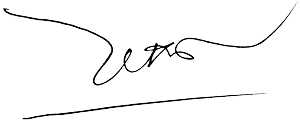 TS. Tôn Thất ViênTRƯỜNG ĐH KT-KT BÌNH DƯƠNGCỘNG HÒA XÃ HỘI CHỦ NGHĨA VIỆT NAMKHOA: KT, TC - NHĐộc Lập - Tự Do - Hạnh PhúcCHƯƠNG TRÌNH GIÁO DỤC SAU ĐẠI HỌCCHƯƠNG TRÌNH GIÁO DỤC SAU ĐẠI HỌCCHƯƠNG TRÌNH GIÁO DỤC SAU ĐẠI HỌCTrình độ đào tạo: Thạc sĩNgành: TC-NHMã số: 8340201ĐỀ CƯƠNG CHI TIẾT HỌC PHẦNĐỀ CƯƠNG CHI TIẾT HỌC PHẦNĐỀ CƯƠNG CHI TIẾT HỌC PHẦN1.1. Mã học phần: TNDT111.2. Tên học phần: ĐẦU TƯ TÀI CHÍNH1.3. Ký hiệu học phần: 1.4. Tên tiếng Anh: INVESTMENT1.5. Số tín chỉ:2 (1:1)1.6. Phân bổ thời gian:- Lý thuyết:    15 tiết- Bài tập và Thảo luận nhóm:     30 tiết- Tự học:      60 tiết1.7. Các giảng viên phụ trách học phần:- Giảng viên phụ trách chính:  TS. Phạm Hữu Phương- Danh sách giảng viên cùng giảng dạy:1.8. Điều kiện tham gia học phần:- Học phần tiên quyết:Tài chính doanh nghiệp- Học phần học trước:Không- Học phần song hành:KhôngMục tiêu(Goals)Mô tả (Goal description)(Học phần này trang bị cho học viên:)Chuẩn đầu raCTĐT (PLOs)G1Sự hiểu biết về phân tích đầu tư và thị trường vốn theo quan điểm của nhà đầu tư/nhà quản lý quỹ.PLO 3G2Tư duy và suy luận một cách logic và sáng tạo thông qua việc tham gia thảo luận các vấn đề liên quan đến phân tích đầu tư.PLO 5G3Kỹ năng hoạch định và tư duy tổ chức để giải quyết vấn đề liên quan đến đầu tư tài chính. PLO 6G4Tinh thần trách nhiệm và đạo đức nghề nghiệp trong đầu tư.PLO 8CĐR của học phần (CLOs)Mô tả CLOs(Sau khi học xong môn học này, người học có thể:)CLO1Đánh giá các chiến lược và giải pháp để đạt được mục tiêu đầu tưCLO2Xây dựng tư duy phản biện, phân tích và tổng hợp để sáng tạo các giải pháp trong đầu tư tài chính. CLO3Phát triển kỹ năng hoạch định và tư duy tổ chức để giải quyết vấn đề liên quan đến đầu tư tài chính. CLO4Thể hiện tinh thần trách nhiệm và đạo đức nghề nghiệp trong đầu tư.Chuẩn đầu ra học phần (CLOs)Chuẩn đầu ra của chương trình (PLOs)Chuẩn đầu ra của chương trình (PLOs)Chuẩn đầu ra của chương trình (PLOs)Chuẩn đầu ra của chương trình (PLOs)Chuẩn đầu ra của chương trình (PLOs)Chuẩn đầu ra của chương trình (PLOs)Chuẩn đầu ra của chương trình (PLOs)Chuẩn đầu ra của chương trình (PLOs)Chuẩn đầu ra học phần (CLOs)12345678CLO1HCLO2HCLO3MCLO4MTổng hợpHHMMThành phần đánh giáTrọng sốBài đánh giáTrọng số conRubricLiên quan đến CLO nào ở Bảng 4.1HD PP đánh giá(1)(2)(3)(4)(5)(6)(7)A1. Kiểm tra thường xuyên (KTTX)10%Phiếu điểm danh, bài tập cá nhân25%1, 3CLO 1, 2, 3, 4PPĐG 1PPĐG 2A2. Kỹ năng10%Bài tập nhóm25%3, 4, 7CLO 1, 2, 3PPĐG 2, 3 PPĐG 7A3. Đánh giá giữa kỳ20%Bài kiểm tra giữa kỳ: Tự luận trên giấy.50%Theo thang điểm 10CLO 1, 2, 3PPĐG 4A4. Đánh giá cuối kỳ60%Bài thi cuối kỳ: Tự luận, thi trên giấy100%Theo thang điểm 10CLO 1, 2, 3, 4PPĐG 4Tiêu chí đánh giáMức độ đạt chuẩn quy địnhMức độ đạt chuẩn quy địnhMức độ đạt chuẩn quy địnhMức độ đạt chuẩn quy địnhMức độ đạt chuẩn quy địnhTrọng sốTiêu chí đánh giáMỨC F(0 - 3.9)MỨC D(4.0 - 5.4)MỨC C(5.5 - 6.9)MỨC B(7.0 - 8.4)MỨC A(8.5 - 10)Trọng sốChuyên cầnKhông đi học(< 30%)Đi học không chuyên cần (< 50%)Đi học khá chuyên cần(< 70%)Đi học chuyên cần(< 90%)Đi học đầy đủ, rất chuyên cần (100%)50%Đóng góptại lớpKhông tham gia hoạt động gì tại lớp Hiếm khi tham gia phát biểu, đóng góp cho bài học tại lớp. Đóng góp không hiệu quả. Thỉnh thoảng tham gia phát biểu, trao đổi ý kiến tại lớp. Phát biểu ít khi có hiệu quả. Thường xuyên phát biểu và trao đổi ý kiến liên quan đến bài học. Các đóng góp cho bài học là hiệu quả. Tham gia tích cực các hoạt động tại lớp: phát biểu, trao đổi ý kiến liên quan đến bài học. Các đóng góp rất hiệu quả. 50%Tiêu chí đánh giáMức độ đạt chuẩn quy địnhMức độ đạt chuẩn quy địnhMức độ đạt chuẩn quy địnhMức độ đạt chuẩn quy địnhMức độ đạt chuẩn quy địnhTrọng sốTiêu chí đánh giáMỨC F(0 - 3.9)MỨC D(4.0 - 5.4)MỨC C(5.5 - 6.9)MỨC B(7.0 - 8.4)MỨC A(8.5 - 10)Trọng sốTổ chức nhómNhóm bị phá vỡ hoàn toàn: Trách nhiệm và nhiệm vụ của các thành viên trong nhóm không được phân công cụ thể, không có sự liên kết, phối hợp nhóm. Trách nhiệm và nhiệm vụ của mỗi thành viên trong nhóm không rõ ràng, không phù hợp với khả năng của họ. Không có sự phối hợp làm việc giữa các thành viên trong nhóm. Mỗi thành viên có nhiệm vụ riêng nhưng chưa rõ ràng và chưa phù hợp với khả năng của thành viên. Sự phối hợp làm việc của nhóm chưa tốt. Nhiệm vụ của mỗi thành viên trong nhóm rõ ràng và phù hợp với khả năng của họ. Sự phối hợp làm việc của nhóm tốt. Nhiệm vụ của các thành viên trong nhóm rất rõ ràng và phù hợp với khả năng của họ, phát huy điểm mạnh của các thành viên. Sự phối hợp làm việc của nhóm rất tốt.  20%Chuyên cần < 30%<50%<70%<90%100%10%Thảo luận Không bao giờ tham gia thảo luận trong nhóm Hiếm khi tham gia thảo luận nhóm và đóng góp ý kiến Thỉnh thoảng tham gia thảo luận nhóm và đóng góp ý kiến Thường xuyên tham gia thảo luận nhóm và đóng góp ý kiến cho thảo luận giữa các nhóm.  Luôn tham gia thảo luận nhóm và đóng góp ý kiến hiệu quả cho các hoạt động của nhóm và giữa các nhóm. 20% Nội dung theo tiến độ quy định  Không có nội dung tính toán. Nội dung tính toán không đầy đủ (<50%), kết quả tính toán sai, trình tự các bước tính toán không hợp lý. Nội dung tính toán đầy đủ về khối lượng theo tiến độ quy định (100%). Kết quả tính toán còn một số sai sót, nhầm lẫn. Nội dung tính toán đầy đủ về khối lượng theo tiến độ quy định (100%). Kết qủa tính toán đúng, có sử dụng phần mềm tính toán nhưng chưa hợp lý Nội dung tính toán đầy đủ về khối lượng theo tiến độ quy định (100%). Trình tự các bước tính toán hợp lý, kết qủa tính toán đúng, sử dụng phần mềm tính toán hợp lý. 20% Trình bày thuyết minh Không có thuyết minh hoặc thuyết minh không đầy đủ. Trình bày thuyết minh lộn xộn, không đúng trình tự, hình vẽ, bảng biểu và ký hiệu sử dụng trong thuyết minh không phù hợp.Nội dung trình bày trong thuyết minh phù hợp. Thuyết minh còn một số lỗi chính tả, một số nhầm lẫn về kích thước, ghi chú, giải thích các thông số, bảng biểuNội dung phù hợp. Cấu trúc, bố cục thuyết minh rõ ràng, logic. Ghi chú, giải thích, hình vẽ, bảng biểu đầy đủ, ít sai sótNội dung phù hợp, cấu trúc thuyết minh rất chi tiết, rõ ràng, logic. Hình vẽ, bảng biểu, chú thích trình bày khoa học, sử dụng phần mềm tính toán trong thuyết minh hiệu quả.  15% Bản vẽ kỹ thuật Không có bản vẽ hoặc bản vẽ thiếu bộ phận, hình ảnh theo yêu cầu. Nội dung không đúng Bản vẽ thể hiện không đầy đủ, không rõ ràng, thiếu kích thước. Cấu tạo chi tiết các bộ phận, nội dung trên hình vẽ đúng yêu cầu nhưng còn nhiều sai sót. Ghi chú không phù hợp. Bản vẽ thể hiện đầy đủ các hình ảnh theo yêu cầu nhưng sắp xếp không phù hợp, còn một số lỗi nhỏ về trình bày. Nội dung trên bản vẽ đúng yêu cầu. Ghi chú đầy đủ. Bản vẽ thể hiện đầy đủ, chi tiết. Kích thước rõ ràng. Nội dung thể hiện đúng theo yêu cầu. Sắp xếp, trình bày bản vẽ hợp lý. Ghi chú rõ ràng, chi tiết. Bản vẽ thể hiện đầy đủ, rất chi tiết và khoa học. Sắp xếp, trình bày hợp lý, sáng tạo, có thể ứng dụng ngay vào các công trình xây dựng thực tế.  15% Tiêu chí đánh giáMức độ đạt chuẩn quy địnhMức độ đạt chuẩn quy địnhMức độ đạt chuẩn quy địnhMức độ đạt chuẩn quy địnhMức độ đạt chuẩn quy địnhTrọng sốTiêu chí đánh giáMỨC F(0 - 3.9)MỨC D(4.0 - 5.4)MỨC C(5.5 - 6.9)MỨC B(7.0 - 8.4)MỨC A(8.5 - 10)Trọng sốNộp bài tập  Không 	nộp bài tập  Nộp bài tập 70% số lượng bài tập được giao. Chưa đúng thời gian quy định. Nộp bài tập đầy đủ (100% số lượng được giao). Một số bài tập nộp chưa đúng thời gian quy định. Nộp bài tập đầy đủ (100% số lượng được giao). Hầu hết bài tập nộp đúng thời gian quy định. Nộp bài tập đầy đủ (100% số lượng được giao). Đúng thời gian quy định. 20% Trình bày bài tập Không 	có bài tập Bài tập trình bày lộn xộn, không đúng yêu cầu về trình bày (font chữ, cỡ chữ, giản dòng). Hình vẽ, bảng biểu sử dụng trong bài tập không phù hợp. Bài tập trình bày đúng yêu cầu (font chữ, cỡ chữ, giản dòng). Hình vẽ, bảng biểu sử dụng trong bài tập rõ ràng, phù hợp. Còn một số lỗi nhỏ về trình bày (lỗi chính tả, nhầm lẫn ghi chú, kích thước) Bài tập trình bày đẹp, đầy đủ, đúng yêu cầu (font chữ, cỡ chữ, giản dòng). Hình vẽ, bảng biểu sử dụng trong bài tập rõ ràng, phù hợp. Ghi chú, giải thích đầy đủ, hợp lý. Bài tập trình bày đẹp, đầy đủ, đúng yêu cầu (font chữ, cỡ chữ, giản dòng), logic Hình vẽ, bảng biểu sử dụng trong bài tập rõ ràng, khoa học. Ghi chú, giải thích cụ thể, hợp lý. 30% Nội dung bài tập Không 	có bài tập Nội dung bài tập không đầy đủ, một số không đúng theo yêu cầu nhiệm vụ. Nội dung bài tập đầy đủ, đúng với yêu cầu nhiệm vụ nhưng chưa hợp lý. Còn một số sai sót trong tính toán. Nội dung bài tập đầy đủ, hợp lý, đúng theo yêu cầu nhiệm vụ. Tính toán đúng, rõ ràng. Nội dung bài tập đầy đủ, hợp lý, đúng theo yêu cầu nhiệm vụ. Tính toán logic, chi tiết và rõ ràng, hoàn toàn hợp lý. 50% Tiêu chí đánh giáMức độ đạt chuẩn quy địnhMức độ đạt chuẩn quy địnhMức độ đạt chuẩn quy địnhMức độ đạt chuẩn quy địnhMức độ đạt chuẩn quy địnhTrọng sốTiêu chí đánh giáMỨC F(0 - 3.9)MỨC D(4.0 - 5.4)MỨC C(5.5 - 6.9)MỨC B(7.0 - 8.4)MỨC A(8.5 - 10)Trọng sốNội dung báo cáo Không có nội dung hoặc nội dung không phù hợp với yêu cầu. Nội dung phù hợp với yêu cầu, hình ảnh và giải thích chưa rõ ràng Nội dung phù hợp với yêu cầu. Sử dụng thuật ngữ đơn giản, dễ hiểu. Hình ảnh minh họa rõ ràng, đẹp Nội dung phù hợp với yêu cầu. Sử dụng thuật ngữ đơn giản, dễ hiểu. Hình ảnh minh họa rõ ràng, đẹp, phong phú. Có sử dụng video  Nội dung phù hợp với yêu cầu. Sử dụng thuật ngữ đơn giản, dễ hiểu. Hình ảnh minh họa rõ ràng, đẹp, phong phú. Có sử dụng video và giải thích cụ thể hiểu biết trên video. 50% Trình bày slide Slide trình bày quá sơ sài, không đủ số lượng theo quy định Slide trình bày với số lượng phù hợp, sử dụng từ ngũ và hình ảnh rõ ràng Slide trình bày với bố cục logic, rõ ràng, gồm 3 phần (introduction, body and conclusion) Slide trình bày với bố cục logic, rõ ràng, gồm 3 phần, thể hiện sự thành thạo trong trình bày Slide trình bày với bố cục logic, rõ ràng, gồm 3 phần. Thuật ngữ sử dụng đơn giản dễ hiểu. Thể hiện sự thành thạo trong trình bày và ngôn ngữ. 25% Thuyết trình Trình bày không logic, vượt quá thời gian quy định. Sử dụng thuật ngữ không đúng, phát âm không rõ, giọng nói nhỏ. Người nghe không hiểu. Bài trình bày đầy đủ. Giọng nói nhỏ, phát âm còn một số từ không rõ, sử dụng thuật ngữ phức tạp, chưa có tương tác với người nghe khi trình bày. Phần trình bày có bố cục 3 phần rõ ràng. Giọng nói vừa phải, rõ ràng, dễ nghe, thời gian trình bày đúng quy định, thỉnh thoảng có tương tác với người nghe. Người nghe có thể hiểu và kịp theo dõi nội dung trình bày. Phần trình bày ngắn gọn, dễ hiểu. Sử dụng các thuật ngữ đơn giản, dễ hiểu. Bố cục rõ ràng. Giọng nói rõ ràng, lưu loát. Thời gian trình bày đúng quy định. Tương tác tốt với người nghe. Người nghe có thể hiểu được nội dung trình bày. Phần trình bày ngắn gọn. Bố cục rõ ràng. Giọng nói rõ ràng, lưu loát. thu hút sự chú ý của người nghe, tương tác tốt với người nghe. Người nghe có thể hiểu và theo kịp tất cả nội dung trình bày. Thời gian trình bày đúng quy định. 25% Tiêu chí đánh giáMức độ đạt chuẩn quy địnhMức độ đạt chuẩn quy địnhMức độ đạt chuẩn quy địnhMức độ đạt chuẩn quy địnhMức độ đạt chuẩn quy địnhTrọng sốTiêu chí đánh giáMỨC F(0 - 3.9)MỨC D(4.0 - 5.4)MỨC C(5.5 - 6.9)MỨC B(7.0 - 8.4)MỨC A(8.5 - 10)Trọng sốThái độ trả lời câu hỏi Thái độ giao tiếp, trả lời thô lỗ, không hợp tác, thiếu tôn trọng trong giao tiếp. Sử dụng thuật ngữ không phù hợp, gióng nói khó nghe. Thái độ giao tiếp, trả lời câu hỏi lễ độ.  Sử dụng các thuật ngữ trong câu trả lời phức tạp, khó hiểu. Giọng nói nhỏ, thiếu tự tin.    Thái độ giao tiếp, trả lời nhẹ nhàng, hòa nhã. Giọng nói vừa phải, rõ ràng, dễ nghe. Thuật ngữ sử dụng trong câu trả lời lời phù hợp, dễ hiểu. Thái độ trong câu trả lời tự tin, từ tốn, nhẹ nhàng, điềm đạm. Thuật ngữ sử dụng trong câu trả lời đơn giản, dễ hiểu. Giọng nói lưu loát, rõ ràng. Thái độ giao tiếp, trả lời rất tự tin, giọng nói rõ ràng, lưu loát. thu hút sự chú ý của người nghe, tương tác tốt với người nghe.  20% Nội dung trả lời Các câu trả lời hoàn toàn không liên quan đến câu hỏi.  Các câu trả lời không rõ ràng, gần như không liên, không tập trung vào trọng tâm của câu hỏi.  Các câu trả lời đúng trọng tâm câu hỏi, liên quan đến câu hỏi nhưng thiếu tự tin trong các câu trả lời.Các câu trả lời ngắn gọn, rõ ràng, đầy đủ, liên quan đến câu hỏi yêu cầu. Thể hiện sự tự tin về sự hiểu biết trong câu trả lời, lập luận giải thích chưa thuyết phục. Các câu trả lời ngắn gọn, rõ ràng, đầy đủ, liên quan trực tiếp đến câu hỏi yêu cầu; tự tin trong câu trả lời; lập luận, giải thích cho câu hỏi hoàn toàn thuyết phục. 80% Tiêu chí đánh giáMức độ đạt chuẩn quy địnhMức độ đạt chuẩn quy địnhMức độ đạt chuẩn quy địnhMức độ đạt chuẩn quy địnhMức độ đạt chuẩn quy địnhTrọng sốTiêu chí đánh giáMỨC F(0 - 3.9)MỨC D(4.0 - 5.4)MỨC C(5.5 - 6.9)MỨC B(7.0 - 8.4)MỨC A(8.5 - 10)Trọng sốNội dung đồ ánKhông có hoặc nội dung được trình bày trong báo cáo không phù hợp với yêu cầu.Nội dung trình bày trong báo cáo đầy đủ theo yêu cầu. Tính toán sai, không cụ thể, không đáp ứng yêu cầu.Đầy đủ nội dung theo yêu cầu, còn một số nhầm lẫn trong tính toán, một số nội dung chưa hợp lýĐầy đủ nội dung theo yêu cầu, trình tự tính toán hợp lý, tính toán chính xác. Kết quả tính toán và chọn chưa có giải thích cụ thể, chưa thuyết phục.Đầy đủ nội dung theo yêu cầu, tính toán chi tiết, rõ ràng, logic, trình tự tính toán hợp lý. Kết quả tính toán và chọn có sự phân tích, lý giải cụ thể, rõ ràng và thuyết phục.60%Trình bày thuyết minhKhông có thuyết minh hoặc thuyết minh không đúng với nội dung theo yêu cầu.Trình tự trình bày trong thuyết minh không đúng. Nội dung phù hợp theo yêu cầu. Hình vẽ, bảng biểu còn nhiều mâu thuẩn với nội dung.Nội dung, trình tự trình bày thuyết minh phù hợp theo yêu cầu. Trình bày còn một số lỗi về chính tả, kích thước, ghi chú chưa đầy đủ.Nội dung phù hợp. Trình tự, cấu trúc logic, rõ ràng đáp ứng yêu cầu. Hình ảnh, bảng biểu rõ ràng, logic, ghi chú phù hợp. Thể hiện kỹ năng soạn thảo văn bản còn hạn chế.Nội dung phù hợp. Trình tự, cấu trúc logic, rõ ràng đáp ứng yêu cầu. Hình ảnh, bảng biểu rõ ràng, logic, ghi chú phù hợp. Thể hiện việc sử dụng thành thạo máy tính trong trình bày báo cáo.20%Bản vẽ kỹ thuật và hình ảnhKhông có hoặc thiếu bản vẽ/hình ảnh, bản vẽ/hình ảnh không đúng nội dung theo quy định.Đầy đủ số lượng bản vẽ/hình ảnh (3 bản) với nội dung theo đúng quy định. Kích thước, ghi chú trên bản vẽ/hình ảnh không được thể hiện hoặc thể hiện không rõ ràng, thiếu một số phần trên các bản vẽ/hình ảnhĐầy đủ bản vẽ (3 bản) với nội dung theo đúng quy định. Kích thước, ghi chú trên bản vẽ đầy đủ, rõ ràng. Còn một số lỗi về trình bày (sai chính tả, nét vẽ).Đầy đủ bản vẽ (3 bản) với nội dung theo đúng quy định. Sắp xếp các phần trên bản vẽ hợp lý. Kích thước, ghi chú đầy đủ, rõ ràng.Đầy đủ bản vẽ (3 bản) với nội dung theo đúng quy định. Sắp xếp các phần trên bản vẽ hợp lý. Kích thước, ghi chú đầy đủ, rõ ràng. Thể hiện việc sử dụng thành thạo công cụ vẽ trên máy tính, có thể ứng dụng trong công trình xây dựng thực tế.20%Tiêu chí đánh giáMức độ đạt chuẩn quy địnhMức độ đạt chuẩn quy địnhMức độ đạt chuẩn quy địnhMức độ đạt chuẩn quy địnhMức độ đạt chuẩn quy địnhTrọng sốTiêu chí đánh giáMỨC F(0 - 3.9)MỨC D(4.0 - 5.4)MỨC C(5.5 - 6.9)MỨC B(7.0 - 8.4)MỨC A(8.5 - 10)Trọng sốTổ chức nhóm Không có sự làm việc nhóm Trách nhiệm và nhiệm vụ công việc của các thành viên trong nhóm không được phân công cụ thể. Mỗi thành viên có nhiệm vụ công việc riêng nhưng không rõ ràng và không phù hợp với khả năng của thành viên trong nhóm.  Nhiệm vụ công việc rõ ràng và phù hợp với khả năng của mỗi thành viên trong nhóm.  Nhiệm vụ công việc của mỗi thành viên rõ ràng, cụ thể, phù hợp. Phát huy thế mạnh của các thành viên trong nhóm. Tương tác, phối hợp tốt giữa các thành viên.  40% Tham gia làm việc nhóm (chuyên cần) < 30% < 50% < 70% < 90%  100% (Tham gia đầy đủ các buổi họp, thảo luận của nhóm) 20% Thảo luận Không bao giờ tham gia vào việc thảo luận của nhóm.  Hiếm khi tham gia vào thảo luận nhóm và đóng góp ý kiến.  Thỉnh thoảng tham gia thảo luận nhóm và đóng góp ý kiến. Thưởng xuyên tham gia thảo luận nhóm và đóng góp ý kiến hay.  Luôn tham gia thảo luận nhóm và đóng góp ý kiến hay, hiệu quả cho các hoạt động của nhóm.  20% Phối hợp nhóm Không bao giờ phối hợp, hợp tác với nhóm. Hiếm khi hợp tác, phối hợp làm việc nhóm. Hợp tác, phối hợp với nhóm. Thỉnh thoảng tôn trọng và chia sẽ kinh nghiệm từ các thành viên khác của nhóm.  Hợp tác, phối hợp với nhóm. Thường xuyên tôn trọng và chia sẽ kinh nghiệm từ các thành viên khác của nhóm. Hợp tác, phối hợp với nhóm. Luôn luôn tôn trọng và chia sẽ kinh nghiệm từ các thành viên khác của nhóm. 20% Tuần/ (5 tiết / tuần)Các nội dung cơ bản của bài học (chương) (đến 3 số)Số tiết (LT/ TH/ TT)CĐR của bài học (chương/chủ đề)Liên quan đến CLO nào ở Bảng 4.1PP giảng dạy đạt CĐRHoạt động học của HV (*)Tên bài đánh giá(ở cột 3 Bảng 6.1)(1)(2)(3)(4)(5)(6)(7)(8)Chương 1: Môi trường đầu tưChương 1: Môi trường đầu tưChương 1: Môi trường đầu tưChương 1: Môi trường đầu tưChương 1: Môi trường đầu tưChương 1: Môi trường đầu tưChương 1: Môi trường đầu tư1A. Các nội dung chính giảng dạy trên lớp3/2/0CLO 1, 2, 3, 4, 511.1. Khái niệm về môi trường đầu tư1.2. Phân loại môi trường pháp lý1.2.1. Môi trường nội bộ1.2.2. Môi trường bên ngoài1.3. Môi trường kinh tế vĩ môNội dung thảo luận: Môi trường đầu tư- Thuyết giảng- Tham luận- Tập kích não- Học theo tình huống- Báo cáo- Chuẩn bị nội dung theo các chủ đề do GV đưa ra- Thảo luận nhóm- Phát biểu xây dựng bài- Phiếu điểm danh, bài tập cá nhân- Bài tập nhóm- Kiểm tra giữa kỳ- Viết báo cáo1B. Các nội dung chính HV tự học ở nhà0/10/01Giải các bài tập tình huống được giao. Làm bài tập nhómChương 2: Rủi ro và mức sinh lời trong đầu tư chứng khoánChương 2: Rủi ro và mức sinh lời trong đầu tư chứng khoánChương 2: Rủi ro và mức sinh lời trong đầu tư chứng khoánChương 2: Rủi ro và mức sinh lời trong đầu tư chứng khoánChương 2: Rủi ro và mức sinh lời trong đầu tư chứng khoánChương 2: Rủi ro và mức sinh lời trong đầu tư chứng khoánChương 2: Rủi ro và mức sinh lời trong đầu tư chứng khoán2A. Các nội dung chính giảng dạy trên lớp2/3/0CLO 1, 2, 3, 4, 522.1. Mức sinh lời trong đầu tư chứng khoán2.1.1. Tỷ suất sinh lời trong 1 năm2.1.2. Tỷ suất sinh lời trung bình hình học (mức sinh lời trung bình theo năm)2.1.3. Tỷ suất sinh lời trung bình số học (mức sinh lời bình quân đơn giản hàng năm)2.2. Rủi ro trong đầu tư chứng khoán2.2.1. Khái niệm rủi ro2.2.2. Phân loại rủi ro trong đầu tư chứng khoán2.3. Đánh giá rủi ro và mức sinh lời kỳ vọng2.3.1. Mức sinh lời kỳ vọng2.3.2. Đo lường rủi ro2.4. Phân tích và quản lý rủi roNội dung thảo luận:Phân tích và quản lý rủi ro- Thuyết giảng- Tham luận- Tập kích não- Học theo tình huống- Báo cáo- Chuẩn bị nội dung theo các chủ đề do GV đưa ra- Thảo luận nhóm- Phát biểu xây dựng bài- Phiếu điểm danh, bài tập cá nhân- Bài tập nhóm- Kiểm tra giữa kỳ- Viết báo cáo2B. Các nội dung chính HV tự học ở nhà0/10/02Giải các bài tập tình huống được giao. Làm bài tập nhómChương 3: Phân tích và đầu tư chứng khoánChương 3: Phân tích và đầu tư chứng khoánChương 3: Phân tích và đầu tư chứng khoánChương 3: Phân tích và đầu tư chứng khoánChương 3: Phân tích và đầu tư chứng khoánChương 3: Phân tích và đầu tư chứng khoánChương 3: Phân tích và đầu tư chứng khoán3-4A. Các nội dung chính giảng dạy trên lớp3/7/03-43.1. Phân tích cơ bản3.1.1. Phân tích vĩ mô3.1.2. Phân tích ngành3.1.3. Phân tích công ty3.2. Tỷ số tài chính3.2.1. Chỉ số về khả năng sinh lời3.2.2. Các chỉ số chứng khoán3.3. Định giá cổ phiếu3.3.1. Các loại giá cổ phiếu3.3.2. Thu nhập từ đầu tư chứng khoán3.3.3. Định giá cổ phiếu3.4. Phân tích quyết định đầu tư trái phiếu3.4.1. Lợi tức đầu tư trái phiếu3.4.2. Các nhân tố ảnh hưởng giá trái phiếu3.4.3. Định giá trái phiếuNội dung thảo luận:Định giá cổ phiếu- Thuyết giảng- Tham luận- Tập kích não- Học theo tình huống- Báo cáo- Chuẩn bị nội dung theo các chủ đề do GV đưa ra- Thảo luận nhóm- Phát biểu xây dựng bài- Phiếu điểm danh, bài tập cá nhân- Bài tập nhóm- Kiểm tra giữa kỳ- Viết báo cáo3-4B. Các nội dung chính HV tự học ở nhà0/10/03-4Giải các bài tập tình huống được giao. Làm bài tập nhómChương 4: Phân tích kỹ thuậtChương 4: Phân tích kỹ thuậtChương 4: Phân tích kỹ thuậtChương 4: Phân tích kỹ thuậtChương 4: Phân tích kỹ thuậtChương 4: Phân tích kỹ thuậtChương 4: Phân tích kỹ thuật5A. Các nội dung chính giảng dạy trên lớp1/4/0CLO 1, 2, 3, 4, 554.1. Khái niệm về phân tích kỹ thuật4.2. Những giả định cơ sở của phân tích kỹ thuật4.2.1. Lý thuyết Dow4.2.2. Hai xu thế giá chính của DowNội dung thảo luận:Các mô hình định giá cổ phiếu- Thuyết giảng- Tham luận- Tập kích não- Học theo tình huống- Báo cáo- Chuẩn bị nội dung theo các chủ đề do GV đưa ra- Thảo luận nhóm- Phát biểu xây dựng bài- Phiếu điểm danh, bài tập cá nhân- Bài tập nhóm- Kiểm tra giữa kỳ- Viết báo cáo5B. Các nội dung chính HV tự học ở nhà0/10/05Giải các bài tập tình huống được giao. Làm bài tập nhómChương 5: Lý thuyết danh mục hiệu quả Markowitz, mô hình Capm, AptChương 5: Lý thuyết danh mục hiệu quả Markowitz, mô hình Capm, AptChương 5: Lý thuyết danh mục hiệu quả Markowitz, mô hình Capm, AptChương 5: Lý thuyết danh mục hiệu quả Markowitz, mô hình Capm, AptChương 5: Lý thuyết danh mục hiệu quả Markowitz, mô hình Capm, AptChương 5: Lý thuyết danh mục hiệu quả Markowitz, mô hình Capm, AptChương 5: Lý thuyết danh mục hiệu quả Markowitz, mô hình Capm, Apt6-7A. Các nội dung chính giảng dạy trên lớp2/8/0CLO 1, 2, 3, 4, 56-75.1. Lý thuyết danh mục hiệu quả Markowitz5.2. Mô hình định giá tài sản vốn (CAPM)5.3. Mô hình đa nhân tố (APT)5.4. So sánh mô hình CAPM va APTNội dung thảo luận:So sánh sự hiệu quả của các mô hình- Thuyết giảng- Tham luận- Tập kích não- Học theo tình huống- Báo cáo- Chuẩn bị nội dung theo các chủ đề do GV đưa ra- Thảo luận nhóm- Phát biểu xây dựng bài- Phiếu điểm danh, bài tập cá nhân- Bài tập nhóm- Kiểm tra giữa kỳ- Viết báo cáo6-7B. Các nội dung chính HV tự học ở nhà0/20/06-7Giải các bài tập tình huống được giao. Làm bài tập nhómChương 6: Quản lý danh mục đầu tưChương 6: Quản lý danh mục đầu tưChương 6: Quản lý danh mục đầu tưChương 6: Quản lý danh mục đầu tưChương 6: Quản lý danh mục đầu tưChương 6: Quản lý danh mục đầu tưChương 6: Quản lý danh mục đầu tư8-9A. Các nội dung chính giảng dạy trên lớp4/6/0CLO 1, 2, 3, 4, 5, 58-96.1. Phân tích lựa chọn danh mục6.1.1. Khái niệm danh mục đầu tư6.1.2. Mức độ chấp nhận rủi ro của nhà đầu tư6.1.3. Mức ngại rủi ro và hàm hữu dụng (Utility Function)6.1.4. Đa dạng hóa danh mục đầu tư và rủi ro danh mục đầu tư6.1.5. Lựa chọn danh mục đầu tư tối ưu6.2. Quản lý danh mục đầu tư6.2.1. Quản lý danh mục trái phiếu6.2.2. Quản lý danh mục đầu tư cổ phiếu6.2.3. Quản lý danh mục đầu tư hỗn hợp6.3. Những yêu cầu đặt ra đối với nhà quản lý danh mục đầu tư6.3.1. Phương pháp Treynor6.3.2. Phương pháp Sharpe Nội dung thảo luận: Lựa chọn danh mục đầu tư tối ưu- Thuyết giảng- Tham luận- Tập kích não- Học theo tình huống- Báo cáo- Chuẩn bị nội dung theo các chủ đề do GV đưa ra- Thảo luận nhóm- Phát biểu xây dựng bài- Phiếu điểm danh, bài tập cá nhân- Bài tập nhóm- Kiểm tra giữa kỳ- Viết báo cáo8-9B. Các nội dung chính HV tự học ở nhà0/20/08-9Giải các bài tập tình huống được giao. Làm bài tập nhómTTTên tác giảNăm XBTên sách, giáo trình, tên bài báo, văn bảnNXB, tên tạp chí/nơi ban hành VBGiáo trình chínhGiáo trình chínhGiáo trình chínhGiáo trình chính1TS. Võ Thị Thúy Anh (chủ biên)2014Giáo trình đầu tư tài chínhTài ChínhSách và giáo trình tham khảoSách và giáo trình tham khảoSách và giáo trình tham khảoSách và giáo trình tham khảo2David Brown, Kassandra Bentley; Thanh Hương, Mỹ Hạnh (dịch)2015Chiến lược đầu tư chứng khoánNXB Lao ĐộngTTNội dung tham khảoLink trang webNgày cập nhậtTTTên giảng đường, PTN, xưởng, cơ sở THDanh mục trang thiết bị, phần mềm chính phục vụ TN, THDanh mục trang thiết bị, phần mềm chính phục vụ TN, THPhục vụ cho nội dung Bài học/ChươngTên thiết bị, dụng cụ, phần mềm, …Số lượngPhục vụ cho nội dung Bài học/Chương1Giảng đường- Micro và âm thanh- Máy chiếu,- Bảng viết, bút111Tất cả nội dung môn họcTRƯỞNG KHOATS. Trần Thanh VũGIẢNG VIÊNTS. Phạm Hữu PhươngTRƯỜNG ĐH KT-KT BÌNH DƯƠNGCỘNG HÒA XÃ HỘI CHỦ NGHĨA VIỆT NAMKHOA: KT, TC - NHĐộc Lập - Tự Do - Hạnh PhúcCHƯƠNG TRÌNH GIÁO DỤC SAU ĐẠI HỌCCHƯƠNG TRÌNH GIÁO DỤC SAU ĐẠI HỌCCHƯƠNG TRÌNH GIÁO DỤC SAU ĐẠI HỌCTrình độ đào tạo: Thạc sĩNgành: TC-NHMã số: 8340201ĐỀ CƯƠNG CHI TIẾT HỌC PHẦNĐỀ CƯƠNG CHI TIẾT HỌC PHẦNĐỀ CƯƠNG CHI TIẾT HỌC PHẦN1.1. Mã học phần: TNHV181.2. Tên học phần: TÀI CHÍNH HÀNH VI1.3. Ký hiệu học phần: 1.4. Tên tiếng Anh: BEHAVIORAL FINANCE1.5. Số tín chỉ:2 (1:1)1.6. Phân bổ thời gian:- Lý thuyết:    15 tiết- Bài tập và Thảo luận nhóm:     30 tiết- Tự học:      60 tiết1.7. Các giảng viên phụ trách học phần:- Giảng viên phụ trách chính:  TS. Hoàng Thị Thu Hồng- Danh sách giảng viên cùng giảng dạy:1.8. Điều kiện tham gia học phần:- Học phần tiên quyết:Lý thuyết tài chính tiền tệ, Thị trường tài chính- Học phần học trước:Không- Học phần song hành:KhôngMục tiêu(Goals)Mô tả (Goal description)(Học phần này trang bị cho học viên:)Chuẩn đầu raCTĐT (PLOs)G1Học phần sử dụng các kiến thức tâm lý học, khoa học thần kinh và thí nghiệm kinh tế để tìm hiểu cơ chế hoạt động của bộ não con người trong việc ra quyết định tài chính.PLO 1G2Học phần cung cấp cho học viên khả năng kiểm tra và phát hiện những yếu tố bất thường trong việc ra quyết định tài chính mà các lý thuyết kinh tế cổ điển không thể giải thích, từ đó bổ sung các yếu tố bất thường này trong các mô hình tài chính nhằm phục vụ việc ra quyết định đầu tư tài chính và tài chính doanh nghiệp trên thực tế.PLO 2, 6G3Học phần cũng trang bị cho học viên những kỹ năng chuyên sâu về tư duy phản biện, phân tích, tổng hợp và kỹ năng truyền bá, phổ biến kiến thức, từ đó mỗi học viên hình thành nên phương pháp tự học hiệu quả.PLO 5, 7CĐR của học phần (CLOs)Mô tả CLOs(Sau khi học xong môn học này, người học có thể:)CLO1Đề xuất được những giải pháp cho các vấn đề liên quan đến đầu tư tài chính và tài chính doanh nghiệp trên cơ sở ứng dụng những kiến thức về tài chính hành vi.CLO2Xây dựng tư duy phản biện để phân tích, đánh giá, biện luận về các mô hình sử dụng tài chính hành vi cho việc ra quyết định đầu tư tài chính và tài chính doanh nghiệp trên thực tế.CLO3Phát triển kỹ năng truyền bá, phổ biến kiến thức và dẫn dắt sự thay đổi trong nghề nghiệp thông qua việc sử dụng tâm lý học để phát triển mô hình giải thích các hành vi ra quyết định tài chính trên thực tế.CLO4Thực hiện có trách nhiệm các giá trị đạo đức, khuôn khổ pháp luật trong công tác chuyên môn và quản lý liên quan đến công việc phải sử dụng các mô hình tài chính hành vi.Chuẩn đầu ra học phần (CLOs)Chuẩn đầu ra của chương trình (PLOs)Chuẩn đầu ra của chương trình (PLOs)Chuẩn đầu ra của chương trình (PLOs)Chuẩn đầu ra của chương trình (PLOs)Chuẩn đầu ra của chương trình (PLOs)Chuẩn đầu ra của chương trình (PLOs)Chuẩn đầu ra của chương trình (PLOs)Chuẩn đầu ra của chương trình (PLOs)Chuẩn đầu ra học phần (CLOs)12345678CLO1MCLO2MCLO3MCLO4MTổng hợpMMMMThành phần đánh giáTrọng sốBài đánh giáTrọng số conRubricLiên quan đến CLO nào ở Bảng 4.1HD PP đánh giá(1)(2)(3)(4)(5)(6)(7)A1. Kiểm tra thường xuyên (KTTX)10%Phiếu điểm danh, bài tập cá nhân25%1, 3CLO 1, 2, 3, 4PPĐG 1PPĐG 2A2. Kỹ năng10%Bài tập nhóm25%4, 7CLO 1, 2, 3PPĐG 3PPĐG 7A3. Đánh giá giữa kỳ20%Bài kiểm tra giữa kỳ: Tự luận, thi trên giấy.50%Theo thang điểmCLO 1, 2, 3PPĐG 4A4. Đánh giá cuối kỳ60%Bài kiểm tra cuối kỳ: Báo cáo tiểu luận.100%6CLO 1, 2, 3, 4, 5Báo cáo tiểu luận, được dùng tài liệu.Tiêu chí đánh giáMức độ đạt chuẩn quy địnhMức độ đạt chuẩn quy địnhMức độ đạt chuẩn quy địnhMức độ đạt chuẩn quy địnhMức độ đạt chuẩn quy địnhTrọng sốTiêu chí đánh giáMỨC F(0 - 3.9)MỨC D(4.0 - 5.4)MỨC C(5.5 - 6.9)MỨC B(7.0 - 8.4)MỨC A(8.5 - 10)Trọng sốChuyên cầnKhông đi học(< 30%)Đi học không chuyên cần (< 50%)Đi học khá chuyên cần(< 70%)Đi học chuyên cần(< 90%)Đi học đầy đủ, rất chuyên cần (100%)50%Đóng góptại lớpKhông tham gia hoạt động gì tại lớp Hiếm khi tham gia phát biểu, đóng góp cho bài học tại lớp. Đóng góp không hiệu quả. Thỉnh thoảng tham gia phát biểu, trao đổi ý kiến tại lớp. Phát biểu ít khi có hiệu quả. Thường xuyên phát biểu và trao đổi ý kiến liên quan đến bài học. Các đóng góp cho bài học là hiệu quả. Tham gia tích cực các hoạt động tại lớp: phát biểu, trao đổi ý kiến liên quan đến bài học. Các đóng góp rất hiệu quả. 50%Tiêu chí đánh giáMức độ đạt chuẩn quy địnhMức độ đạt chuẩn quy địnhMức độ đạt chuẩn quy địnhMức độ đạt chuẩn quy địnhMức độ đạt chuẩn quy địnhTrọng sốTiêu chí đánh giáMỨC F(0 - 3.9)MỨC D(4.0 - 5.4)MỨC C(5.5 - 6.9)MỨC B(7.0 - 8.4)MỨC A(8.5 - 10)Trọng sốTổ chức nhómNhóm bị phá vỡ hoàn toàn: Trách nhiệm và nhiệm vụ của các thành viên trong nhóm không được phân công cụ thể, không có sự liên kết, phối hợp nhóm. Trách nhiệm và nhiệm vụ của mỗi thành viên trong nhóm không rõ ràng, không phù hợp với khả năng của họ. Không có sự phối hợp làm việc giữa các thành viên trong nhóm. Mỗi thành viên có nhiệm vụ riêng nhưng chưa rõ ràng và chưa phù hợp với khả năng của thành viên. Sự phối hợp làm việc của nhóm chưa tốt. Nhiệm vụ của mỗi thành viên trong nhóm rõ ràng và phù hợp với khả năng của họ. Sự phối hợp làm việc của nhóm tốt. Nhiệm vụ của các thành viên trong nhóm rất rõ ràng và phù hợp với khả năng của họ, phát huy điểm mạnh của các thành viên. Sự phối hợp làm việc của nhóm rất tốt.  20%Chuyên cần < 30%<50%<70%<90%100%10%Thảo luận Không bao giờ tham gia thảo luận trong nhóm Hiếm khi tham gia thảo luận nhóm và đóng góp ý kiến Thỉnh thoảng tham gia thảo luận nhóm và đóng góp ý kiến Thường xuyên tham gia thảo luận nhóm và đóng góp ý kiến cho thảo luận giữa các nhóm.  Luôn tham gia thảo luận nhóm và đóng góp ý kiến hiệu quả cho các hoạt động của nhóm và giữa các nhóm. 20% Nội dung theo tiến độ quy định  Không có nội dung tính toán. Nội dung tính toán không đầy đủ (<50%), kết quả tính toán sai, trình tự các bước tính toán không hợp lý. Nội dung tính toán đầy đủ về khối lượng theo tiến độ quy định (100%). Kết quả tính toán còn một số sai sót, nhầm lẫn. Nội dung tính toán đầy đủ về khối lượng theo tiến độ quy định (100%). Kết qủa tính toán đúng, có sử dụng phần mềm tính toán nhưng chưa hợp lý Nội dung tính toán đầy đủ về khối lượng theo tiến độ quy định (100%). Trình tự các bước tính toán hợp lý, kết qủa tính toán đúng, sử dụng phần mềm tính toán hợp lý. 20% Trình bày thuyết minh Không có thuyết minh hoặc thuyết minh không đầy đủ. Trình bày thuyết minh lộn xộn, không đúng trình tự, hình vẽ, bảng biểu và ký hiệu sử dụng trong thuyết minh không phù hợp.Nội dung trình bày trong thuyết minh phù hợp. Thuyết minh còn một số lỗi chính tả, một số nhầm lẫn về kích thước, ghi chú, giải thích các thông số, bảng biểuNội dung phù hợp. Cấu trúc, bố cục thuyết minh rõ ràng, logic. Ghi chú, giải thích, hình vẽ, bảng biểu đầy đủ, ít sai sótNội dung phù hợp, cấu trúc thuyết minh rất chi tiết, rõ ràng, logic. Hình vẽ, bảng biểu, chú thích trình bày khoa học, sử dụng phần mềm tính toán trong thuyết minh hiệu quả.  15% Bản vẽ kỹ thuật Không có bản vẽ hoặc bản vẽ thiếu bộ phận, hình ảnh theo yêu cầu. Nội dung không đúng Bản vẽ thể hiện không đầy đủ, không rõ ràng, thiếu kích thước. Cấu tạo chi tiết các bộ phận, nội dung trên hình vẽ đúng yêu cầu nhưng còn nhiều sai sót. Ghi chú không phù hợp. Bản vẽ thể hiện đầy đủ các hình ảnh theo yêu cầu nhưng sắp xếp không phù hợp, còn một số lỗi nhỏ về trình bày. Nội dung trên bản vẽ đúng yêu cầu. Ghi chú đầy đủ. Bản vẽ thể hiện đầy đủ, chi tiết. Kích thước rõ ràng. Nội dung thể hiện đúng theo yêu cầu. Sắp xếp, trình bày bản vẽ hợp lý. Ghi chú rõ ràng, chi tiết. Bản vẽ thể hiện đầy đủ, rất chi tiết và khoa học. Sắp xếp, trình bày hợp lý, sáng tạo, có thể ứng dụng ngay vào các công trình xây dựng thực tế.  15% Tiêu chí đánh giáMức độ đạt chuẩn quy địnhMức độ đạt chuẩn quy địnhMức độ đạt chuẩn quy địnhMức độ đạt chuẩn quy địnhMức độ đạt chuẩn quy địnhTrọng sốTiêu chí đánh giáMỨC F(0 - 3.9)MỨC D(4.0 - 5.4)MỨC C(5.5 - 6.9)MỨC B(7.0 - 8.4)MỨC A(8.5 - 10)Trọng sốNộp bài tập  Không 	nộp bài tập  Nộp bài tập 70% số lượng bài tập được giao. Chưa đúng thời gian quy định. Nộp bài tập đầy đủ (100% số lượng được giao). Một số bài tập nộp chưa đúng thời gian quy định. Nộp bài tập đầy đủ (100% số lượng được giao). Hầu hết bài tập nộp đúng thời gian quy định. Nộp bài tập đầy đủ (100% số lượng được giao). Đúng thời gian quy định. 20% Trình bày bài tập Không 	có bài tập Bài tập trình bày lộn xộn, không đúng yêu cầu về trình bày (font chữ, cỡ chữ, giản dòng). Hình vẽ, bảng biểu sử dụng trong bài tập không phù hợp. Bài tập trình bày đúng yêu cầu (font chữ, cỡ chữ, giản dòng). Hình vẽ, bảng biểu sử dụng trong bài tập rõ ràng, phù hợp. Còn một số lỗi nhỏ về trình bày (lỗi chính tả, nhầm lẫn ghi chú, kích thước) Bài tập trình bày đẹp, đầy đủ, đúng yêu cầu (font chữ, cỡ chữ, giản dòng). Hình vẽ, bảng biểu sử dụng trong bài tập rõ ràng, phù hợp. Ghi chú, giải thích đầy đủ, hợp lý. Bài tập trình bày đẹp, đầy đủ, đúng yêu cầu (font chữ, cỡ chữ, giản dòng), logic Hình vẽ, bảng biểu sử dụng trong bài tập rõ ràng, khoa học. Ghi chú, giải thích cụ thể, hợp lý. 30% Nội dung bài tập Không 	có bài tập Nội dung bài tập không đầy đủ, một số không đúng theo yêu cầu nhiệm vụ. Nội dung bài tập đầy đủ, đúng với yêu cầu nhiệm vụ nhưng chưa hợp lý. Còn một số sai sót trong tính toán. Nội dung bài tập đầy đủ, hợp lý, đúng theo yêu cầu nhiệm vụ. Tính toán đúng, rõ ràng. Nội dung bài tập đầy đủ, hợp lý, đúng theo yêu cầu nhiệm vụ. Tính toán logic, chi tiết và rõ ràng, hoàn toàn hợp lý. 50% Tiêu chí đánh giáMức độ đạt chuẩn quy địnhMức độ đạt chuẩn quy địnhMức độ đạt chuẩn quy địnhMức độ đạt chuẩn quy địnhMức độ đạt chuẩn quy địnhTrọng sốTiêu chí đánh giáMỨC F(0 - 3.9)MỨC D(4.0 - 5.4)MỨC C(5.5 - 6.9)MỨC B(7.0 - 8.4)MỨC A(8.5 - 10)Trọng sốNội dung báo cáo Không có nội dung hoặc nội dung không phù hợp với yêu cầu. Nội dung phù hợp với yêu cầu, hình ảnh và giải thích chưa rõ ràng Nội dung phù hợp với yêu cầu. Sử dụng thuật ngữ đơn giản, dễ hiểu. Hình ảnh minh họa rõ ràng, đẹp Nội dung phù hợp với yêu cầu. Sử dụng thuật ngữ đơn giản, dễ hiểu. Hình ảnh minh họa rõ ràng, đẹp, phong phú. Có sử dụng video  Nội dung phù hợp với yêu cầu. Sử dụng thuật ngữ đơn giản, dễ hiểu. Hình ảnh minh họa rõ ràng, đẹp, phong phú. Có sử dụng video và giải thích cụ thể hiểu biết trên video. 50% Trình bày slide Slide trình bày quá sơ sài, không đủ số lượng theo quy định Slide trình bày với số lượng phù hợp, sử dụng từ ngũ và hình ảnh rõ ràng Slide trình bày với bố cục logic, rõ ràng, gồm 3 phần (introduction, body and conclusion) Slide trình bày với bố cục logic, rõ ràng, gồm 3 phần, thể hiện sự thành thạo trong trình bày Slide trình bày với bố cục logic, rõ ràng, gồm 3 phần. Thuật ngữ sử dụng đơn giản dễ hiểu. Thể hiện sự thành thạo trong trình bày và ngôn ngữ. 25% Thuyết trình Trình bày không logic, vượt quá thời gian quy định. Sử dụng thuật ngữ không đúng, phát âm không rõ, giọng nói nhỏ. Người nghe không hiểu. Bài trình bày đầy đủ. Giọng nói nhỏ, phát âm còn một số từ không rõ, sử dụng thuật ngữ phức tạp, chưa có tương tác với người nghe khi trình bày. Phần trình bày có bố cục 3 phần rõ ràng. Giọng nói vừa phải, rõ ràng, dễ nghe, thời gian trình bày đúng quy định, thỉnh thoảng có tương tác với người nghe. Người nghe có thể hiểu và kịp theo dõi nội dung trình bày. Phần trình bày ngắn gọn, dễ hiểu. Sử dụng các thuật ngữ đơn giản, dễ hiểu. Bố cục rõ ràng. Giọng nói rõ ràng, lưu loát. Thời gian trình bày đúng quy định. Tương tác tốt với người nghe. Người nghe có thể hiểu được nội dung trình bày. Phần trình bày ngắn gọn. Bố cục rõ ràng. Giọng nói rõ ràng, lưu loát. thu hút sự chú ý của người nghe, tương tác tốt với người nghe. Người nghe có thể hiểu và theo kịp tất cả nội dung trình bày. Thời gian trình bày đúng quy định. 25% Tiêu chí đánh giáMức độ đạt chuẩn quy địnhMức độ đạt chuẩn quy địnhMức độ đạt chuẩn quy địnhMức độ đạt chuẩn quy địnhMức độ đạt chuẩn quy địnhTrọng sốTiêu chí đánh giáMỨC F(0 - 3.9)MỨC D(4.0 - 5.4)MỨC C(5.5 - 6.9)MỨC B(7.0 - 8.4)MỨC A(8.5 - 10)Trọng sốThái độ trả lời câu hỏi Thái độ giao tiếp, trả lời thô lỗ, không hợp tác, thiếu tôn trọng trong giao tiếp. Sử dụng thuật ngữ không phù hợp, gióng nói khó nghe. Thái độ giao tiếp, trả lời câu hỏi lễ độ.  Sử dụng các thuật ngữ trong câu trả lời phức tạp, khó hiểu. Giọng nói nhỏ, thiếu tự tin.    Thái độ giao tiếp, trả lời nhẹ nhàng, hòa nhã. Giọng nói vừa phải, rõ ràng, dễ nghe. Thuật ngữ sử dụng trong câu trả lời lời phù hợp, dễ hiểu. Thái độ trong câu trả lời tự tin, từ tốn, nhẹ nhàng, điềm đạm. Thuật ngữ sử dụng trong câu trả lời đơn giản, dễ hiểu. Giọng nói lưu loát, rõ ràng. Thái độ giao tiếp, trả lời rất tự tin, giọng nói rõ ràng, lưu loát. thu hút sự chú ý của người nghe, tương tác tốt với người nghe.  20% Nội dung trả lời Các câu trả lời hoàn toàn không liên quan đến câu hỏi.  Các câu trả lời không rõ ràng, gần như không liên, không tập trung vào trọng tâm của câu hỏi.  Các câu trả lời đúng trọng tâm câu hỏi, liên quan đến câu hỏi nhưng thiếu tự tin trong các câu trả lời.Các câu trả lời ngắn gọn, rõ ràng, đầy đủ, liên quan đến câu hỏi yêu cầu. Thể hiện sự tự tin về sự hiểu biết trong câu trả lời, lập luận giải thích chưa thuyết phục. Các câu trả lời ngắn gọn, rõ ràng, đầy đủ, liên quan trực tiếp đến câu hỏi yêu cầu; tự tin trong câu trả lời; lập luận, giải thích cho câu hỏi hoàn toàn thuyết phục. 80% Tiêu chí đánh giáMức độ đạt chuẩn quy địnhMức độ đạt chuẩn quy địnhMức độ đạt chuẩn quy địnhMức độ đạt chuẩn quy địnhMức độ đạt chuẩn quy địnhTrọng sốTiêu chí đánh giáMỨC F(0 - 3.9)MỨC D(4.0 - 5.4)MỨC C(5.5 - 6.9)MỨC B(7.0 - 8.4)MỨC A(8.5 - 10)Trọng sốNội dung đồ ánKhông có hoặc nội dung được trình bày trong báo cáo không phù hợp với yêu cầu.Nội dung trình bày trong báo cáo đầy đủ theo yêu cầu. Tính toán sai, không cụ thể, không đáp ứng yêu cầu.Đầy đủ nội dung theo yêu cầu, còn một số nhầm lẫn trong tính toán, một số nội dung chưa hợp lýĐầy đủ nội dung theo yêu cầu, trình tự tính toán hợp lý, tính toán chính xác. Kết quả tính toán và chọn chưa có giải thích cụ thể, chưa thuyết phục.Đầy đủ nội dung theo yêu cầu, tính toán chi tiết, rõ ràng, logic, trình tự tính toán hợp lý. Kết quả tính toán và chọn có sự phân tích, lý giải cụ thể, rõ ràng và thuyết phục.60%Trình bày thuyết minhKhông có thuyết minh hoặc thuyết minh không đúng với nội dung theo yêu cầu.Trình tự trình bày trong thuyết minh không đúng. Nội dung phù hợp theo yêu cầu. Hình vẽ, bảng biểu còn nhiều mâu thuẩn với nội dung.Nội dung, trình tự trình bày thuyết minh phù hợp theo yêu cầu. Trình bày còn một số lỗi về chính tả, kích thước, ghi chú chưa đầy đủ.Nội dung phù hợp. Trình tự, cấu trúc logic, rõ ràng đáp ứng yêu cầu. Hình ảnh, bảng biểu rõ ràng, logic, ghi chú phù hợp. Thể hiện kỹ năng soạn thảo văn bản còn hạn chế.Nội dung phù hợp. Trình tự, cấu trúc logic, rõ ràng đáp ứng yêu cầu. Hình ảnh, bảng biểu rõ ràng, logic, ghi chú phù hợp. Thể hiện việc sử dụng thành thạo máy tính trong trình bày báo cáo.20%Bản vẽ kỹ thuật và hình ảnhKhông có hoặc thiếu bản vẽ/hình ảnh, bản vẽ/hình ảnh không đúng nội dung theo quy định.Đầy đủ số lượng bản vẽ/hình ảnh (3 bản) với nội dung theo đúng quy định. Kích thước, ghi chú trên bản vẽ/hình ảnh không được thể hiện hoặc thể hiện không rõ ràng, thiếu một số phần trên các bản vẽ/hình ảnhĐầy đủ bản vẽ (3 bản) với nội dung theo đúng quy định. Kích thước, ghi chú trên bản vẽ đầy đủ, rõ ràng. Còn một số lỗi về trình bày (sai chính tả, nét vẽ).Đầy đủ bản vẽ (3 bản) với nội dung theo đúng quy định. Sắp xếp các phần trên bản vẽ hợp lý. Kích thước, ghi chú đầy đủ, rõ ràng.Đầy đủ bản vẽ (3 bản) với nội dung theo đúng quy định. Sắp xếp các phần trên bản vẽ hợp lý. Kích thước, ghi chú đầy đủ, rõ ràng. Thể hiện việc sử dụng thành thạo công cụ vẽ trên máy tính, có thể ứng dụng trong công trình xây dựng thực tế.20%Tiêu chí đánh giáMức độ đạt chuẩn quy địnhMức độ đạt chuẩn quy địnhMức độ đạt chuẩn quy địnhMức độ đạt chuẩn quy địnhMức độ đạt chuẩn quy địnhTrọng sốTiêu chí đánh giáMỨC F(0 - 3.9)MỨC D(4.0 - 5.4)MỨC C(5.5 - 6.9)MỨC B(7.0 - 8.4)MỨC A(8.5 - 10)Trọng sốTổ chức nhóm Không có sự làm việc nhóm Trách nhiệm và nhiệm vụ công việc của các thành viên trong nhóm không được phân công cụ thể. Mỗi thành viên có nhiệm vụ công việc riêng nhưng không rõ ràng và không phù hợp với khả năng của thành viên trong nhóm.  Nhiệm vụ công việc rõ ràng và phù hợp với khả năng của mỗi thành viên trong nhóm.  Nhiệm vụ công việc của mỗi thành viên rõ ràng, cụ thể, phù hợp. Phát huy thế mạnh của các thành viên trong nhóm. Tương tác, phối hợp tốt giữa các thành viên.  40% Tham gia làm việc nhóm (chuyên cần) < 30% < 50% < 70% < 90%  100% (Tham gia đầy đủ các buổi họp, thảo luận của nhóm) 20% Thảo luận Không bao giờ tham gia vào việc thảo luận của nhóm.  Hiếm khi tham gia vào thảo luận nhóm và đóng góp ý kiến.  Thỉnh thoảng tham gia thảo luận nhóm và đóng góp ý kiến. Thưởng xuyên tham gia thảo luận nhóm và đóng góp ý kiến hay.  Luôn tham gia thảo luận nhóm và đóng góp ý kiến hay, hiệu quả cho các hoạt động của nhóm.  20% Phối hợp nhóm Không bao giờ phối hợp, hợp tác với nhóm. Hiếm khi hợp tác, phối hợp làm việc nhóm. Hợp tác, phối hợp với nhóm. Thỉnh thoảng tôn trọng và chia sẽ kinh nghiệm từ các thành viên khác của nhóm.  Hợp tác, phối hợp với nhóm. Thường xuyên tôn trọng và chia sẽ kinh nghiệm từ các thành viên khác của nhóm. Hợp tác, phối hợp với nhóm. Luôn luôn tôn trọng và chia sẽ kinh nghiệm từ các thành viên khác của nhóm. 20% Tuần/ (5 tiết / tuần)Các nội dung cơ bản của bài học (chương) (đến 3 số)Số tiết (LT/TH/ TT)CĐR của bài học (chương)/ chủ đềLiên quan đến CLO nào ở Bảng 4.1PP giảng dạy đạt CĐRHoạt động học của HV (*)Tên bài đánh giá(ở cột 3 Bảng 6.1)(1)(2)(3)(4)(5)(6)(7)(8)Chương 1: NỀN TẢNG TÀI CHÍNHChương 1: NỀN TẢNG TÀI CHÍNHChương 1: NỀN TẢNG TÀI CHÍNHChương 1: NỀN TẢNG TÀI CHÍNHChương 1: NỀN TẢNG TÀI CHÍNHChương 1: NỀN TẢNG TÀI CHÍNHChương 1: NỀN TẢNG TÀI CHÍNH1A. Các nội dung chính giảng dạy trên lớp2/3/0CLO 1, 2, 3, 411.1 Lý thuyết hữu dụng kỳ vọng1.2 Định giá tài sản và thị trường hiệu quảNội dung làm bài tập/thảo luận: Phân biệt các hình thái của thị trường hiệu quả (yếu, trung bình và mạnh) và đánh giá thị trường chứng khoán Việt Nam đang ở hình thái nào ?- Giải quyết vấn đề (Problem Solving)- Tập kích não- Thảo luận (Discussion)- Học nhóm (Pear Learning)- Nghiên cứu độc lập- Học viên chuẩn bị nội dung theo các chủ đề linh hoạt do GV chọn- Thảo luận nhóm- Phiếu điểm danh, bài tập cá nhân- Bài tập nhóm- Kiểm tra giữa kỳ/cuối kỳ1B. Các nội dung chính HV tự học ở nhà0/10/01Giải các bài tập tình huống được giao. Làm bài tập nhóm.Chương 2: LÝ THUYẾT TRIỂN VỌNGChương 2: LÝ THUYẾT TRIỂN VỌNGChương 2: LÝ THUYẾT TRIỂN VỌNGChương 2: LÝ THUYẾT TRIỂN VỌNGChương 2: LÝ THUYẾT TRIỂN VỌNGChương 2: LÝ THUYẾT TRIỂN VỌNGChương 2: LÝ THUYẾT TRIỂN VỌNG2 A. Các nội dung chính giảng dạy trên lớp2/3/0CLO 1, 2, 3, 42 2.1 Lý thuyết triển vọng2.2 Hiệu ứng đóng khung tâm lý2.3 Kế toán nhận thức Nội dung làm bài tập/thảo luận:  Liên hệ lý thuyết triển vọng, hiệu ứng đóng khung tâm lý và kế toán nhận thức vào thực tế?- Giải quyết vấn đề (Problem Solving)- Tập kích não- Tranh luận (Debates)- Học nhóm (Pear Learning)- Nghiên cứu độc lập- Học viên chuẩn bị nội dung theo các chủ đề linh hoạt do GV chọn- Thảo luận nhóm- Phiếu điểm danh, bài tập cá nhân- Bài tập nhóm- Kiểm tra giữa kỳ/cuối kỳ2 B. Các nội dung chính HV tự học ở nhà0/10/02 Giải các bài tập tình huống được giao. Làm bài tập nhóm.Chương 3: NHỮNG THÁCH THỨC ĐỐI VỚI THỊ TRƯỜNG HIỆU QUẢChương 3: NHỮNG THÁCH THỨC ĐỐI VỚI THỊ TRƯỜNG HIỆU QUẢChương 3: NHỮNG THÁCH THỨC ĐỐI VỚI THỊ TRƯỜNG HIỆU QUẢChương 3: NHỮNG THÁCH THỨC ĐỐI VỚI THỊ TRƯỜNG HIỆU QUẢChương 3: NHỮNG THÁCH THỨC ĐỐI VỚI THỊ TRƯỜNG HIỆU QUẢChương 3: NHỮNG THÁCH THỨC ĐỐI VỚI THỊ TRƯỜNG HIỆU QUẢChương 3: NHỮNG THÁCH THỨC ĐỐI VỚI THỊ TRƯỜNG HIỆU QUẢ3A. Các nội dung chính giảng dạy trên lớp2/3/0CLO 1, 2, 3, 433.1 Các yếu tố bất thường3.2 Yếu tố giới hạn việc kinh doanh chênh lệch giáNội dung làm bài tập/thảo luận: Liên hệ các yếu tố bất thường có tồn tại ở thị trường chứng khoán Việt Nam hay không ?- Giải quyết vấn đề (Problem Solving)- Tập kích não- Thảo luận (Discussion)- Học nhóm (Pear Learning)- Nghiên cứu độc lập- Học viên chuẩn bị nội dung theo các chủ đề linh hoạt do GV chọn- Thảo luận nhóm- Phiếu điểm danh, bài tập cá nhân- Bài tập nhóm- Kiểm tra giữa kỳ/cuối kỳ3B. Các nội dung chính HV tự học ở nhà0/10/03Giải các bài tập tình huống được giao. Làm bài tập nhóm.Chương 4: TỰ NGHIỆM VÀ LỆCH LẠCChương 4: TỰ NGHIỆM VÀ LỆCH LẠCChương 4: TỰ NGHIỆM VÀ LỆCH LẠCChương 4: TỰ NGHIỆM VÀ LỆCH LẠCChương 4: TỰ NGHIỆM VÀ LỆCH LẠCChương 4: TỰ NGHIỆM VÀ LỆCH LẠCChương 4: TỰ NGHIỆM VÀ LỆCH LẠC4 A. Các nội dung chính giảng dạy trên lớp1/4/0CLO 1, 2, 3, 44 4.1 Tự nghiệm4.2 Lệch lạc Nội dung làm bài tập/thảo luận: - Liên hệ các khái niệm tự nghiệm và lệch lạc vào thực tế?- Giải quyết vấn đề (Problem Solving)- Tập kích não- Tranh luận (Debates)- Học nhóm (Pear Learning)- Nghiên cứu độc lập- Học viên chuẩn bị nội dung theo các chủ đề linh hoạt do GV chọn- Thảo luận nhóm- Phiếu điểm danh, bài tập cá nhân- Bài tập nhóm- Kiểm tra giữa kỳ/cuối kỳ4 B. Các nội dung chính HV tự học ở nhà0/10/04 Giải các bài tập tình huống được giao. Làm bài tập nhóm.Chương 5: SỰ TỰ TIN QUÁ MỨCChương 5: SỰ TỰ TIN QUÁ MỨCChương 5: SỰ TỰ TIN QUÁ MỨCChương 5: SỰ TỰ TIN QUÁ MỨCChương 5: SỰ TỰ TIN QUÁ MỨCChương 5: SỰ TỰ TIN QUÁ MỨCChương 5: SỰ TỰ TIN QUÁ MỨC5A. Các nội dung chính giảng dạy trên lớp1/4/0CLO 1, 2, 3, 455.1 Sự tự tin quá mức5.2 Các yếu tố cản trở sự hiệu chỉnhNội dung làm bài tập/thảo luận: - Liên hệ các khái niệm về sự tự tin quá mức vào thực tế ?- Giải quyết vấn đề (Problem Solving)- Tập kích não- Tranh luận (Debates)- Học nhóm (Pear Learning)- Nghiên cứu độc lập- Học viên chuẩn bị nội dung theo các chủ đề linh hoạt do GV chọn- Thảo luận nhóm- Phiếu điểm danh, bài tập cá nhân- Bài tập nhóm- Kiểm tra giữa kỳ/cuối kỳ5B. Các nội dung chính HV tự học ở nhà0/10/05Giải các bài tập tình huống được giao. Làm bài tập nhóm.Chương 6: NỀN TẢNG CỦA CẢM XÚCChương 6: NỀN TẢNG CỦA CẢM XÚCChương 6: NỀN TẢNG CỦA CẢM XÚCChương 6: NỀN TẢNG CỦA CẢM XÚCChương 6: NỀN TẢNG CỦA CẢM XÚCChương 6: NỀN TẢNG CỦA CẢM XÚCChương 6: NỀN TẢNG CỦA CẢM XÚC6A. Các nội dung chính giảng dạy trên lớp1/4/0CLO 1, 2, 3, 466.1 Lý thuyết về cảm xúc6.2 Não bộ, cơ thể và cảm xúcNội dung làm bài tập/thảo luận: - Sơ nét về yếu tố cảm xúc trên thị trường chứng khoán Việt Nam ?- Giải quyết vấn đề (Problem Solving)- Tập kích não- Thảo luận (Discussion)- Học nhóm (Pear Learning)- Nghiên cứu độc lập- Học viên chuẩn bị nội dung theo các chủ đề linh hoạt do GV chọn- Thảo luận nhóm- Phiếu điểm danh, bài tập cá nhân- Bài tập nhóm- Kiểm tra giữa kỳ/cuối kỳ6B. Các nội dung chính HV tự học ở nhà0/10/06Giải các bài tập tình huống được giao. Làm bài tập nhóm.Chương 7: TÁC ĐỘNG CỦA TỰ NGHIỆM VÀ LỆCH LẠC ĐỐI VỚI VIỆC RA QUYẾT ĐỊNH TÀI CHÍNHChương 7: TÁC ĐỘNG CỦA TỰ NGHIỆM VÀ LỆCH LẠC ĐỐI VỚI VIỆC RA QUYẾT ĐỊNH TÀI CHÍNHChương 7: TÁC ĐỘNG CỦA TỰ NGHIỆM VÀ LỆCH LẠC ĐỐI VỚI VIỆC RA QUYẾT ĐỊNH TÀI CHÍNHChương 7: TÁC ĐỘNG CỦA TỰ NGHIỆM VÀ LỆCH LẠC ĐỐI VỚI VIỆC RA QUYẾT ĐỊNH TÀI CHÍNHChương 7: TÁC ĐỘNG CỦA TỰ NGHIỆM VÀ LỆCH LẠC ĐỐI VỚI VIỆC RA QUYẾT ĐỊNH TÀI CHÍNHChương 7: TÁC ĐỘNG CỦA TỰ NGHIỆM VÀ LỆCH LẠC ĐỐI VỚI VIỆC RA QUYẾT ĐỊNH TÀI CHÍNHChương 7: TÁC ĐỘNG CỦA TỰ NGHIỆM VÀ LỆCH LẠC ĐỐI VỚI VIỆC RA QUYẾT ĐỊNH TÀI CHÍNH7.1A. Các nội dung chính giảng dạy trên lớp1/1,5/0CLO 1, 2, 3, 47.17.1 Hành vi nhà đầu tư7.2 Mỏ neo tâm lý từ các sự kiện kinh tế hiện thờiNội dung làm bài tập/thảo luận: - Phân tích tác động của tự nghiệm và lệch lạc đối với việc ra quyết định đầu tư của các nhà đầu tư trên thị trường chứng khoán Việt Nam ?- Giải quyết vấn đề (Problem Solving)- Tập kích não- Tranh luận (Debates)- Học nhóm (Pear Learning)- Nghiên cứu độc lập- Học viên chuẩn bị nội dung theo các chủ đề linh hoạt do GV chọn- Thảo luận nhóm- Phiếu điểm danh, bài tập cá nhân- Bài tập nhóm- Kiểm tra giữa kỳ/cuối kỳ7.1B. Các nội dung chính HV tự học ở nhà0/5/07.1Giải các bài tập tình huống được giao. Làm bài tập nhóm.Chương 8: ẢNH HƯỞNG CỦA SỰ QUÁ TỰ TIN TRONG VIỆC RA QUYẾT ĐỊNH TÀI CHÍNHChương 8: ẢNH HƯỞNG CỦA SỰ QUÁ TỰ TIN TRONG VIỆC RA QUYẾT ĐỊNH TÀI CHÍNHChương 8: ẢNH HƯỞNG CỦA SỰ QUÁ TỰ TIN TRONG VIỆC RA QUYẾT ĐỊNH TÀI CHÍNHChương 8: ẢNH HƯỞNG CỦA SỰ QUÁ TỰ TIN TRONG VIỆC RA QUYẾT ĐỊNH TÀI CHÍNHChương 8: ẢNH HƯỞNG CỦA SỰ QUÁ TỰ TIN TRONG VIỆC RA QUYẾT ĐỊNH TÀI CHÍNHChương 8: ẢNH HƯỞNG CỦA SỰ QUÁ TỰ TIN TRONG VIỆC RA QUYẾT ĐỊNH TÀI CHÍNHChương 8: ẢNH HƯỞNG CỦA SỰ QUÁ TỰ TIN TRONG VIỆC RA QUYẾT ĐỊNH TÀI CHÍNH7.2 A. Các nội dung chính giảng dạy trên lớp1/1,5/0CLO 1, 2, 3, 47.2 8.1 Sự quá tự tin và giao dịch quá mức8.2 Tập trung hóa và các hành vi rủi ro8.3 Sự lạc quan quá mứcNội dung làm bài tập/thảo luận: - Phân tích tác động của sự quá tự tin đối với việc ra quyết định đầu tư của các nhà đầu tư trên thị trường chứng khoán Việt Nam ?- Giải quyết vấn đề (Problem Solving)- Tập kích não- Thảo luận (Discussion)- Học nhóm (Pear Learning)- Nghiên cứu độc lập- Học viên chuẩn bị nội dung theo các chủ đề linh hoạt do GV chọn- Thảo luận nhóm- Phiếu điểm danh, bài tập cá nhân- Bài tập nhóm- Kiểm tra giữa kỳ/cuối kỳ7.2 B. Các nội dung chính HV tự học ở nhà0/5/07.2 Giải các bài tập tình huống được giao. Làm bài tập nhóm.Chương 9: NHÀ ĐẦU TƯ CÁ NHÂN VÀ TÁC ĐỘNG CỦA CẢM XÚCChương 9: NHÀ ĐẦU TƯ CÁ NHÂN VÀ TÁC ĐỘNG CỦA CẢM XÚCChương 9: NHÀ ĐẦU TƯ CÁ NHÂN VÀ TÁC ĐỘNG CỦA CẢM XÚCChương 9: NHÀ ĐẦU TƯ CÁ NHÂN VÀ TÁC ĐỘNG CỦA CẢM XÚCChương 9: NHÀ ĐẦU TƯ CÁ NHÂN VÀ TÁC ĐỘNG CỦA CẢM XÚCChương 9: NHÀ ĐẦU TƯ CÁ NHÂN VÀ TÁC ĐỘNG CỦA CẢM XÚCChương 9: NHÀ ĐẦU TƯ CÁ NHÂN VÀ TÁC ĐỘNG CỦA CẢM XÚC8.1 A. Các nội dung chính giảng dạy trên lớp1/1,5/0CLO 1, 2, 3, 48.1 9.1 Cảm xúc nhà đầu tư và cảm xúc thị trường9.2 Tự hào và hối tiếc9.3 Các yếu tố khácNội dung làm bài tập/thảo luận: - Phân tích tác động của yếu tố cảm xúc đối với việc ra quyết định đầu tư của các nhà đầu tư trên thị trường chứng khoán Việt Nam ?- Giải quyết vấn đề (Problem Solving)- Tập kích não- Tranh luận (Debates)- Học nhóm (Pear Learning)- Nghiên cứu độc lập- Học viên chuẩn bị nội dung theo các chủ đề linh hoạt do GV chọn- Thảo luận nhóm- Phiếu điểm danh, bài tập cá nhân- Bài tập nhóm- Kiểm tra giữa kỳ/cuối kỳ8.1 B. Các nội dung chính HV tự học ở nhà0/5/08.1 Giải các bài tập tình huống được giao. Làm bài tập nhóm.Chương 10: GIẢI THÍCH CÁC HIỆN TƯỢNG BẤT THƯỜNGChương 10: GIẢI THÍCH CÁC HIỆN TƯỢNG BẤT THƯỜNGChương 10: GIẢI THÍCH CÁC HIỆN TƯỢNG BẤT THƯỜNGChương 10: GIẢI THÍCH CÁC HIỆN TƯỢNG BẤT THƯỜNGChương 10: GIẢI THÍCH CÁC HIỆN TƯỢNG BẤT THƯỜNGChương 10: GIẢI THÍCH CÁC HIỆN TƯỢNG BẤT THƯỜNGChương 10: GIẢI THÍCH CÁC HIỆN TƯỢNG BẤT THƯỜNG8.2 A. Các nội dung chính giảng dạy trên lớp1/1,5/0CLO 1, 2, 3, 48.2 10.1 Các hiện tượng bất thường10.2 Giải thích hợp lý cho các hiện tượng bất thườngNội dung làm bài tập/thảo luận: - Đề xuất những giải thích hợp lý cho các hiện tượng bất thường trên thị trường chứng khoán Việt Nam ?- Giải quyết vấn đề (Problem Solving)- Tập kích não- Thảo luận (Discussion)- Học nhóm (Pear Learning)- Nghiên cứu độc lập- Học viên chuẩn bị nội dung theo các chủ đề linh hoạt do GV chọn- Thảo luận nhóm- Phiếu điểm danh, bài tập cá nhân- Bài tập nhóm- Kiểm tra giữa kỳ/cuối kỳ8.2 B. Các nội dung chính HV tự học ở nhà0/5/08.2 Giải các bài tập tình huống được giao. Làm bài tập nhóm.Chương 11: SỰ GIẢI THÍCH CỦA CÁC YẾU TỐ HÀNH VI ĐỐI VỚI ĐIỀU BÍ ẤN TRÊN THỊ TRƯỜNG CỔ PHIẾUChương 11: SỰ GIẢI THÍCH CỦA CÁC YẾU TỐ HÀNH VI ĐỐI VỚI ĐIỀU BÍ ẤN TRÊN THỊ TRƯỜNG CỔ PHIẾUChương 11: SỰ GIẢI THÍCH CỦA CÁC YẾU TỐ HÀNH VI ĐỐI VỚI ĐIỀU BÍ ẤN TRÊN THỊ TRƯỜNG CỔ PHIẾUChương 11: SỰ GIẢI THÍCH CỦA CÁC YẾU TỐ HÀNH VI ĐỐI VỚI ĐIỀU BÍ ẤN TRÊN THỊ TRƯỜNG CỔ PHIẾUChương 11: SỰ GIẢI THÍCH CỦA CÁC YẾU TỐ HÀNH VI ĐỐI VỚI ĐIỀU BÍ ẤN TRÊN THỊ TRƯỜNG CỔ PHIẾUChương 11: SỰ GIẢI THÍCH CỦA CÁC YẾU TỐ HÀNH VI ĐỐI VỚI ĐIỀU BÍ ẤN TRÊN THỊ TRƯỜNG CỔ PHIẾUChương 11: SỰ GIẢI THÍCH CỦA CÁC YẾU TỐ HÀNH VI ĐỐI VỚI ĐIỀU BÍ ẤN TRÊN THỊ TRƯỜNG CỔ PHIẾU9.1A. Các nội dung chính giảng dạy trên lớp1/1,5/0CLO 1, 2, 3, 49.111.1 Các điều bí ẩn trên thị trường cổ phiếu11.2 Tài chính hành vi và định giá thị trườngNội dung làm bài tập/thảo luận:- Đề xuất những giải thích hợp lý cho các điều bí ẩn trên thị trường cổ phiếu Việt Nam ?- Giải quyết vấn đề (Problem Solving)- Tập kích não- Tranh luận (Debates)- Học nhóm (Pear Learning)- Nghiên cứu độc lập- Học viên chuẩn bị nội dung theo các chủ đề linh hoạt do GV chọn- Thảo luận nhóm- Phiếu điểm danh, bài tập cá nhân- Bài tập nhóm- Kiểm tra giữa kỳ/cuối kỳ9.1B. Các nội dung chính HV tự học ở nhà0/5/09.1Giải các bài tập tình huống được giao. Làm bài tập nhóm.Chương 12: : NHÀ QUẢN LÝ CÓ LÝ TRÍChương 12: : NHÀ QUẢN LÝ CÓ LÝ TRÍChương 12: : NHÀ QUẢN LÝ CÓ LÝ TRÍChương 12: : NHÀ QUẢN LÝ CÓ LÝ TRÍChương 12: : NHÀ QUẢN LÝ CÓ LÝ TRÍChương 12: : NHÀ QUẢN LÝ CÓ LÝ TRÍChương 12: : NHÀ QUẢN LÝ CÓ LÝ TRÍ9.2A. Các nội dung chính giảng dạy trên lớp1/1,5/0CLO 1, 2, 3, 49.212.1 Định giá sai và mục tiêu của nhà quản lý12.2 Quản lý thiếu lý trí hay nhà đầu tư thiếu lý tríNội dung làm bài tập/thảo luận: - Liên hệ vấn đề của nhà quản lý có lý trí và thiếu lý trí tại một số công ty niêm yết trên thị trường chứng khoán Việt Nam ?- Giải quyết vấn đề (Problem Solving)- Tập kích não- Tranh luận (Debates)- Thảo luận (Discussion)- Học nhóm (Pear Learning)- Nghiên cứu độc lập- Học viên chuẩn bị nội dung theo các chủ đề linh hoạt do GV chọn- Thảo luận nhóm- Phiếu điểm danh, bài tập cá nhân- Bài tập nhóm- Kiểm tra giữa kỳ/cuối kỳ9.2B. Các nội dung chính HV tự học ở nhà0/5/09.2Giải các bài tập tình huống được giao. Làm bài tập nhóm.TTTên tác giảNăm XBTên sách, giáo trình, tên bài báo, văn bảnNXB, tên tạp chí/nơi ban hành VBGiáo trình chínhGiáo trình chínhGiáo trình chínhGiáo trình chính1Ackert, L.F. & Deaves, R (Sách dịch)2018Tài chính hành vi-Tâm lý học, ra quyết định, và thị trườngNXB Hồng ĐứcSách và giáo trình tham khảoSách và giáo trình tham khảoSách và giáo trình tham khảoSách và giáo trình tham khảo2Richard H. Thaler2018Tất Cả Chúng Ta Đều Hành Xử Cảm Tính - Sự hình thành kinh tế học hành viNXB TrẻTTNội dung tham khảoLink trang webNgày cập nhậtTTTên giảng đường, PTN, xưởng, cơ sở THDanh mục trang thiết bị, phần mềm chính phục vụ TN, THDanh mục trang thiết bị, phần mềm chính phục vụ TN, THPhục vụ cho nội dung Bài học/ChươngTên thiết bị, dụng cụ, phần mềm, …Số lượngPhục vụ cho nội dung Bài học/Chương1Giảng đường- Micro và âm thanh- Máy chiếu,- Bảng viết, bút111Tất cả nội dung môn họcTRƯỞNG KHOATS. Trần Thanh VũGIẢNG VIÊNTS. Hoàng Thị Thu Hồng